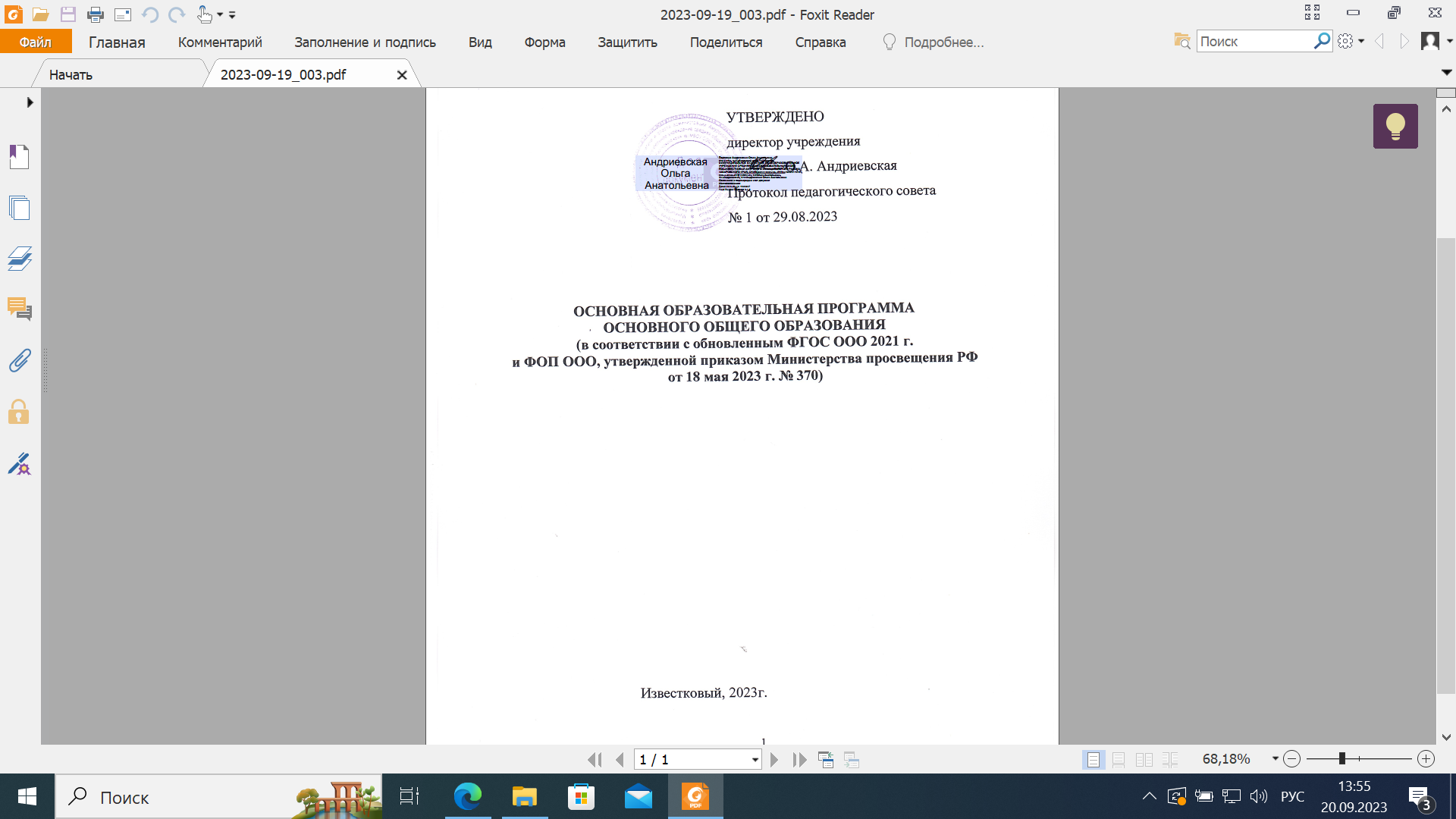 ОглавлениеЦЕЛЕВОЙ РАЗДЕЛПОЯСНИТЕЛЬНАЯ ЗАПИСКАОсновная образовательная программа основного общего образования (да- лее – Программа) разработана на основе ФГОС ООО, утвержденного приказом Министерства просвещения Российской Федерации от 31.05.2021 г. №287 и с учетом Федеральной образовательной программы основного общего образова- ния (утверждена приказом Минпросвещения РФ от 18 мая 2023 г. № 370).Содержание и планируемые результаты Программы не ниже соответству- ющих содержания и планируемых результатов ФОП ООО.При разработке Программы предусмотрено применение при реализации обязательной части ООП ООО федеральных рабочих программ по учебным предметам «Русский язык», «Литература», «История», «Обществознание», «Гео- графия», «Основы безопасности жизнедеятельности».Программа включает обязательную часть и часть, формируемую участни- ками образовательных отношений за счет включения в учебные планы учебных предметов, учебных курсов (в т.ч. внеурочной деятельности), учебных модулей по выбору родителей (законных представителей) несовершеннолетних обучаю- щихся из перечня, предлагаемого школой.Программа является основным документом, регламентирующим образова- тельный процесс на уровне ООО в единстве урочной и внеурочной деятельности при учете установленного ФГОС соотношения обязательной части и части, фор- мируемой участниками образовательных отношений.Цели реализации ПрограммыЦели реализации Программы:организация учебного процесса с учётом целей, содержания и планируе- мых результатов основного общего образования, отражённых в ФГОС ООО;создание условий для становления и формирования личности обучающе-гося;организация деятельности педагогического коллектива по созданию ин-дивидуальных программ и учебных планов для одарённых, успешных обучаю- щихся и (или) для обучающихся социальных групп, нуждающихся в особом вни- мании и поддержке.Достижение поставленных целей реализации ФОП ООО предусмат- ривает решение следующих основных задач:формирование у обучающихся нравственных убеждений, эстетического вкуса и здорового образа жизни, высокой культуры межличностного и межэтни- ческого общения, овладение основами наук, государственным языком Россий- ской Федерации, навыками умственного и физического труда, развитие склон- ностей, интересов, способностей к социальному самоопределению;обеспечение планируемых результатов по освоению обучающимся целе- вых установок, приобретению знаний, умений, навыков, определяемых личност- ными, семейными, общественными, государственными потребностями и воз- можностями обучающегося, индивидуальными особенностями его развития и состояния здоровья;обеспечение преемственности основного общего и среднего общего об- разования;достижение планируемых результатов освоения ФОП ООО всеми обуча- ющимися, в т.ч. обучающимися с ограниченными возможностями здоровья;обеспечение доступности получения качественного основного общего образования;выявление и развитие способностей обучающихся, в т.ч. проявивших вы- дающиеся способности, через систему клубов, секций, студий и других, органи- зацию общественно полезной деятельности;организация интеллектуальных и творческих соревнований, научно-тех- нического творчества и проектно-исследовательской деятельности;участие обучающихся, их родителей (законных представителей), педаго- гических работников в проектировании и развитии социальной среды образова- тельной организации;включение обучающихся в процессы познания и преобразования соци- альной среды (населенного пункта, района, города) для приобретения опыта ре- ального управления и действия;организация социального и учебно-исследовательского проектирования, профессиональной ориентации обучающихся при поддержке педагогов, психо- логов, социальных педагогов, сотрудничество с базовыми предприятиями, орга- низациями профессионального образования, центрами профессиональной ра- боты;создание условий для сохранения и укрепления физического, психологи- ческого и социального здоровья обучающихся, обеспечение их безопасности.Принципы формирования и механизмы реализации ПрограммыПрограмма сформирована с учетом следующих подходов и принципов:системно-деятельностный подход: предполагает ориентацию на резуль- таты обучения, на развитие активной учебно-познавательной деятельности обу- чающегося на основе освоения универсальных учебных действий, познания и освоения мира личности, формирование его готовности к саморазвитию и непре- рывному образованию;принцип учёта ФГОС ООО: Программа базируется на требованиях, предъявляемых ФГОС ООО к целям, содержанию, планируемым результатам и условиям обучения на уровне основного общего образования;- принцип учёта языка обучения: с учётом условий функционирования об- разовательной организации Программа характеризует право получения образо- вания на родном языке из числа языков народов Российской Федерации и отра- жает механизмы реализации данного принципа в учебных планах, планах вне- урочной деятельности;принцип учёта ведущей деятельности обучающегося: Программа обес- печивает конструирование учебного процесса в структуре учебной деятельно- сти, предусматривает механизмы формирования всех компонентов учебной дея- тельности (мотив, цель, учебная задача, учебные операции, контроль и самокон- троль);принцип индивидуализации обучения: Программа предусматривает воз- можность и механизмы разработки индивидуальных программ и учебных плановдля обучения детей с особыми способностями, потребностями и интересами с учетом мнения родителей (законных представителей) обучающегося;принцип учета индивидуальных возрастных, психологических и физиоло- гических особенностей обучающихся при построении образовательного про- цесса и определении образовательно-воспитательных целей и путей их достиже- ния;принцип обеспечения фундаментального характера образования, учета специфики изучаемых учебных предметов;принцип интеграции обучения и воспитания: Программа предусматри- вает связь урочной и внеурочной деятельности, предполагающий направлен- ность учебного процесса на достижение личностных результатов освоения обра- зовательной программы;принцип здоровьесбережения: при организации образовательной дея- тельности не допускается использование технологий, которые могут нанести вред физическому и (или) психическому здоровью обучающихся, приоритет ис- пользования здоровьесберегающих педагогических технологий. Объём учебной нагрузки, организация учебных и внеурочных мероприятий должны соответ- ствовать требованиям, предусмотренным санитарными правилами и нормами СанПиН 1.2.3685-21 «Гигиенические нормативы и требования к обеспечению безопасности и (или) безвредности для человека факторов среды обитания», утвержденными постановлением Главного государственного санитарного врача Российской Федерации от 28.01.2021 г. № 2 (зарегистрировано Министерством юстиции Российской Федерации 29.01.2021 г., регистрационный № 62296), дей- ствующими до 01.03.2027 г. (далее - Гигиенические нормативы), и санитарными правилами СП 2.4.3648-20 «Санитарно-эпидемиологические требования к орга- низациям воспитания и обучения, отдыха и оздоровления детей и молодежи», утвержденными постановлением Главного государственного санитарного врача Российской Федерации от 28.09.2020 г. № 28 (зарегистрировано Министерством юстиции Российской Федерации 18.12.2020 г., регистрационный № 61573), дей- ствующими до 01.01.2027 г. (далее - Санитарно-эпидемиологические требова- ния).Механизмы реализации ПрограммыПрограмма учитывает возрастные и психологические особенности обу- чающихся.Общий объем аудиторной работы обучающихся за пять учебных лет не мо- жет составлять менее 5058 академических часов и более 5848 академических ча- сов в соответствии с требованиями к организации образовательного процесса к учебной нагрузке при 5-дневной (или 6-дневной) учебной неделе, предусмотрен- ными Гигиеническими нормативами и Санитарно-эпидемиологическими требо- ваниями.В целях удовлетворения образовательных потребностей и интересов обу- чающихся могут разрабатываться индивидуальные учебные планы, в т.ч. для ускоренного обучения, в пределах осваиваемой программы основного общего образования в порядке, установленном локальными нормативными актами обра- зовательной организации.Общая характеристика ПрограммыПрограмма учитывает психолого-педагогические особенности и образова- тельные потребности обучающихся, что способствует созданию комфортных условий организации образовательного процесса без вреда для здоровья и эмо- ционального благополучия каждого обучающегося.Программа учитывает Санитарно-эпидемиологические требования к орга- низации воспитания и обучения.Структура Программы соответствует требованиям ФГОС ООО и включает целевой, содержательный и организационный разделы.Целевой раздел определяет общее назначение, цели, задачи и планируе- мые результаты реализации Программы, а также способы определения достиже- ния этих целей и результатов.Целевой раздел отражает основные цели, принципы и механизмы реализа- ции Программы. В разделе приведены планируемые результаты освоения обуча- ющимися Программы (личностные, метапредметные, предметные), а также рас- крыта система их оценки.Содержательный раздел включает следующие программы, ориентиро- ванные на достижение предметных, метапредметных и личностных результатов:рабочие программы учебных предметов;программу формирования универсальных учебных действий у обучаю- щихся;рабочую программу воспитания.Для преподавания учебных предметов «Русский язык», «Литература»,«История», «Обществознание», «География», «Основы безопасности жизнедея- тельности» федеральные рабочие программы.Программа формирования универсальных учебных действий у обучаю- щихся содержит:описание взаимосвязи универсальных учебных действий с содержанием учебных предметов;характеристики регулятивных, познавательных, коммуникативных уни- версальных учебных действий обучающихся.Рабочая программа воспитания разработана на основе федеральной и направлена на сохранение и укрепление традиционных российских духовно- нравственных ценностей, на развитие личности обучающихся, достижение ими результатов освоения Программы.Рабочая программа воспитания реализуется в единстве урочной и внеуроч- ной деятельности. Она имеет модульную структуру и включает целевой, содер- жательный и организационный разделы.Организационный раздел содержит учебный план, план внеурочной дея- тельности, календарный учебный график, план воспитательной работы. Все пе- речисленные планы разработаны на основе соответствующих федеральных пла- нов.В разделе дана характеристика условий, имеющихся для реализации Про- граммы.Программа является основой для разработки и реализации индивидуаль- ных учебных планов обучающихся.Программа может быть реализована с использованием электронного обу- чения и дистанционных образовательных технологий.ПЛАНИРУЕМЫЕ РЕЗУЛЬТАТЫ ОСВОЕНИЯ ОБУЧАЮЩИ- МИСЯ ПРОГРАММЫПланируемые результаты освоения Программы соответствуют современ- ным целям основного общего образования, представленным во ФГОС ООО как система личностных, метапредметных и предметных достижений обучающе- гося.Личностные результаты освоения Программы достигаются в единстве учебной и воспитательной деятельности образовательной организации в соот- ветствии с традиционными российскими социокультурными и духовно-нрав- ственными ценностями, принятыми в обществе правилами и нормами поведения и способствуют процессам самопознания, самовоспитания и саморазвития, фор- мирования внутренней позиции личности.Личностные результаты отражают готовность обучающихся руководство- ваться системой позитивных ценностных ориентаций и расширение опыта дея- тельности на ее основе и в процессе реализации основных направлений воспита- тельной деятельности, в т.ч. в части:гражданского воспитания,патриотического воспитания,духовно-нравственного воспитания,эстетического воспитания,физического воспитания,формирования культуры здоровья и эмоционального благополучия,трудового воспитания,экологического воспитания,осознание ценности научного познания,а также результаты, обеспечивающие адаптацию обучающегося к изменя- ющимся условиям социальной и природной среды.Метапредметные результаты включают:освоение обучающимися межпредметных понятий (используются в не- скольких предметных областях и позволяют связывать знания из различных учебных предметов, учебных курсов, модулей в целостную научную картину мира) и универсальных учебных действий (познавательные, коммуникативные, регулятивные);способность их использовать в учебной, познавательной и социальной практике;готовность к самостоятельному планированию и осуществлению учеб- ной деятельности и организации учебного сотрудничества с педагогическими ра- ботниками и сверстниками, к участию в построении индивидуальной образова- тельной траектории;овладение навыками работы с информацией: восприятие и создание ин- формационных текстов в различных форматах, в т.ч. цифровых, с учетом назна- чения информации и ее целевой аудитории.Метапредметные результаты сгруппированы по трем направлениям и от- ражают способность обучающихся использовать на практике универсальныеучебные действия, составляющие умение овладевать:познавательными УУД;коммуникативными УУД;регулятивными УУД.Овладение познавательными УУД предполагает умение использовать ба- зовые логические действия, базовые исследовательские действия, работать с ин- формацией.Овладение системой коммуникативных УУД обеспечивает сформирован- ность социальных навыков общения, совместной деятельности.Овладение регулятивными УУД включает умения самоорганизации, само- контроля, развитие эмоционального интеллекта.Планируемые метапредметные результаты сформулированы в программе формирования универсальных учебных действий и рабочих программах учеб- ных предметов, дисциплин, курсов, модулей.Предметные результаты включают:освоение обучающимися в ходе изучения учебного предмета научных знаний, умений и способов действий, специфических для соответствующей предметной области; предпосылки научного типа мышления;виды деятельности по получению нового знания, его интерпретации, пре- образованию и применению в различных учебных ситуациях, в т.ч. при создании учебных и социальных проектов.Предметные результаты:сформулированы в деятельностной форме с усилением акцента на при- менение знаний и конкретные умения;определяют минимум содержания гарантированного государством ос- новного общего образования, построенного в логике изучения каждого учебного предмета;соответствуют требованиям к результатам освоения программ основного общего образования по учебным предметам «Русский язык», «Литература», «Ис- тория», «Обществознание», «География», «Основы безопасности жизнедеятель- ности» на базовом уровне;усиливают акценты на изучение явлений и процессов современной Рос- сии и мира в целом, современного состояния науки.Планируемые предметные результаты сформулированы в рабочих про- граммах учебных предметов, дисциплин, курсов, модулей.СИСТЕМА ОЦЕНКИ ДОСТИЖЕНИЯ ПЛАНИРУЕМЫХ РЕ- ЗУЛЬТАТОВ ОСВОЕНИЯ ПРОГРАММЫОбщие положенияОсновой объективной оценки соответствия установленным требованиям образовательной деятельности и подготовки обучающихся, освоивших Про- грамму, является ФГОС ООО независимо от формы получения ООО и формы обучения. Таким образом, ФГОС ООО определяет основные требования к обра- зовательным результатам обучающихся и средствам оценки их достижения.Система оценки достижения планируемых результатов (далее - система оценки) является частью системы оценки и управления качеством образования в МБОУ СОШ пос. Известковый и служит основой при разработке соответствую- щего локального нормативного акта.Система оценки призвана способствовать поддержанию единства всей си- стемы образования, обеспечению преемственности в системе непрерывного об- разования. Её основными функциями являются ориентация образовательного процесса на достижение планируемых результатов освоения Программы и обес- печение эффективной обратной связи, позволяющей осуществлять управление образовательным процессом.Основными направлениями и целями оценочной деятельности являются:оценка образовательных достижений обучающихся на различных этапах обучения как основа их промежуточной и итоговой аттестации, а также основа процедур внутреннего мониторинга образовательной организации, мониторин- говых исследований муниципального, регионального и федерального уровней;оценка результатов деятельности педагогических работников как основа аттестационных процедур;оценка результатов деятельности образовательной организации как ос- нова аккредитационных процедур.Основным объектом системы оценки, её содержательной и критери- альной базой выступают требования ФГОС, которые конкретизируются в планируемых результатах освоения обучающимися Программы.Система оценки включает процедуры внутренней и внешней оценки.Внутренняя оценка включает:стартовую диагностику;текущую и тематическую оценку;психолого-педагогическое наблюдение;внутренний мониторинг образовательных достижений обучающихся.Внешняя оценка включает:независимую оценку качества образования;мониторинговые исследования муниципального, регионального и феде- рального уровней.В соответствии с ФГОС ООО система оценки МБОУ СОШ пос. Известковый  реализует системно-деятельностный, уровневый и комплексный подходы к оценке образовательных достижений.Системно-деятельностный подход к оценке образовательных достиже- ний обучающихся проявляется в оценке способности обучающихся к решению учебно-познавательных и учебно-практических задач, а также в оценке уровня функциональной грамотности обучающихся. Он обеспечивается содержанием и критериями оценки, в качестве которых выступают планируемые результаты обучения, выраженные в деятельностной форме.Уровневый подход служит важнейшей основой для организации индивиду- альной работы с обучающимися. Он реализуется как по отношению к содержа- нию оценки, так и к представлению и интерпретации результатов измерений.Уровневый подход реализуется за счёт фиксации различных уровней до- стижения обучающимися планируемых результатов базового уровня и уровней выше и ниже базового.Достижение базового уровня свидетельствует о способности обучаю- щихся решать типовые учебные задачи, целенаправленно отрабатываемые со всеми обучающимися в ходе учебного процесса.Овладение базовым уровнем является границей, отделяющей знание от не- знания, выступает достаточным для продолжения обучения и усвоения последу- ющего учебного материала.Комплексный подход к оценке образовательных достижений реализуетсячерез:оценку предметных и метапредметных результатов;использования комплекса оценочных процедур как основы для оценкидинамики индивидуальных образовательных достижений обучающихся и для итоговой оценки; использования контекстной информации (об особенностях обучающихся, условиях и процессе обучения и другое) для интерпретации полу- ченных результатов в целях управления качеством образования;использования разнообразных методов и форм оценки, взаимно дополня- ющих друг друга: стандартизированных устных и письменных работ, проектов, практических (в т.ч. исследовательских) и творческих работ;использования форм работы, обеспечивающих возможность включения обучающихся в самостоятельную оценочную деятельность (самоанализ, само- оценка, взаимооценка);использования мониторинга динамических показателей освоения умений и знаний, в т.ч. формируемых с использованием информационно-коммуникаци- онных (цифровых) технологий.Особенности оценки личностных достиженийОценка личностных результатов обучающихся осуществляется через оценку достижения планируемых результатов освоения основной образователь- ной программы, которые устанавливаются требованиями ФГОС ООО.Формирование личностных результатов обеспечивается в ходе реализации всех компонентов образовательной деятельности, включая внеурочную деятель- ность.Во внутреннем мониторинге возможна оценка сформированности отдель- ных личностных результатов, проявляющихся:в соблюдении норм и правил поведения, принятых в образовательной ор- ганизации;участии в общественной жизни образовательной организации, ближай- шего социального окружения, Российской Федерации, общественно-полезной деятельности;ответственности за результаты обучения;способности делать осознанный выбор своей образовательной траекто- рии, в т.ч. выбор профессии;ценностно-смысловых установках обучающихся, формируемых сред- ствами учебных предметов.Результаты, полученные в ходе как внешних, так и внутренних мониторин- гов, допускается использовать только в виде агрегированных (усредненных, ано- нимных) данных.Особенности оценки метапредметных результатовОценка метапредметных результатов представляет собой оценку дости- жения планируемых результатов освоения Программы, которые отражают сово- купность познавательных, коммуникативных и регулятивных УУД, а также си- стему междисциплинарных (межпредметных) понятий.Формирование метапредметных результатов обеспечивается комплексом освоения программ учебных предметов и внеурочной деятельности.Основным объектом оценки метапредметных результатов является овладение:познавательными УУД (замещение, моделирование, кодирование и деко- дирование информации, логические операции, включая общие приемы решения задач);коммуникативными УУД (приобретение умения учитывать позицию со- беседника, организовывать и осуществлять сотрудничество, взаимодействие с педагогическими работниками и со сверстниками, адекватно передавать инфор- мацию и отображать предметное содержание и условия деятельности и речи, учитывать разные мнения и интересы, аргументировать и обосновывать свою по- зицию, задавать вопросы, необходимые для организации собственной деятель- ности и сотрудничества с партнером);регулятивными УУД (способность принимать и сохранять учебную цель и задачу, планировать ее реализацию, контролировать и оценивать свои дей- ствия, вносить соответствующие коррективы в их выполнение, ставить новые учебные задачи, проявлять познавательную инициативу в учебном сотрудниче- стве, осуществлять констатирующий и предвосхищающий контроль по резуль- тату и способу действия, актуальный контроль на уровне произвольного внима- ния).Оценка достижения метапредметных результатов осуществляется админи- страцией образовательной организации в ходе внутреннего мониторинга.Содержание и периодичность внутреннего мониторинга устанавливается решением педагогического совета образовательной организации. Инструмента-рий строится на межпредметной основе и может включать диагностические ма- териалы по оценке читательской и цифровой грамотности, сформированности регулятивных, коммуникативных и познавательных УУД.Формы оценки:для проверки читательской грамотности - письменная работа на меж- предметной основе;для проверки цифровой грамотности - практическая работа в сочетании с письменной (компьютеризованной) частью;для проверки сформированности регулятивных, коммуникативных и по- знавательных УУД - экспертная оценка процесса и результатов выполнения групповых и (или) индивидуальных учебных исследований и проектов.Каждый из перечисленных видов диагностики проводится с периодично- стью не менее чем один раз в два года.Групповые и (или) индивидуальные учебные исследования и проекты (далее - проект) выполняются обучающимся в рамках одного из учебных пред- метов или на межпредметной основе с целью продемонстрировать свои дости- жения в самостоятельном освоении содержания избранных областей знаний и (или) видов деятельности и способность проектировать и осуществлять целесо- образную и результативную деятельность (учебно-познавательную, конструк- торскую, социальную, художественно-творческую и другие).Выбор темы проекта осуществляется обучающимися.Результатом проекта является одна из следующих работ:письменная работа (эссе, реферат, аналитические материалы, обзорные материалы, отчеты о проведенных исследованиях, стендовый доклад и другие);художественная творческая работа (в области литературы, музыки, изоб- разительного искусства), представленная в виде прозаического или стихотвор- ного произведения, инсценировки, художественной декламации, исполнения му- зыкального произведения, компьютерной анимации и других;материальный объект, макет, иное конструкторское изделие;отчетные материалы по социальному проекту.Проект оценивается по следующим критериям:сформированность познавательных УУД: способность к самостоятель- ному приобретению знаний и решению проблем, проявляющаяся в. умении по- ставить проблему и выбрать адекватные способы ее решения, включая поиск и обработку информации, формулировку выводов и (или) обоснование и реализа- цию принятого решения, обоснование и создание модели, прогноза, макета, объ- екта, творческого решения и других;сформированность предметных знаний и способов действий: умение рас- крыть содержание работы, грамотно и обоснованно в соответствии с рассматри- ваемой проблемой или темой использовать имеющиеся знания и способы дей- ствий;сформированность регулятивных УУД: умение самостоятельно планиро- вать и управлять своей познавательной деятельностью во времени; использовать ресурсные возможности для достижения целей;осуществлять выбор конструктивных стратегий в трудных ситуациях;сформированность коммуникативных УУД: умение ясно изложить и оформить выполненную работу, представить её результаты, аргументированно ответить на вопросы.Особенности оценки предметных результатовПредметные результаты освоения Программы с учетом специфики со- держания предметных областей, включающих конкретные учебные предметы, ориентированы на применение знаний, умений и навыков обучающимися в учеб- ных ситуациях и реальных жизненных условиях, а также на успешное обучение.Оценка предметных результатов представляет собой оценку достижения обучающимися планируемых результатов по отдельным учебным предметам.Основным предметом оценки является способность к решению учебно-по- знавательных и учебно-практических задач, основанных на изучаемом учебном материале, с использованием способов действий, релевантных содержанию учебных предметов, в т.ч. метапредметных (познавательных, регулятивных, ком- муникативных) действий, а также компетентностей, релевантных соответствую- щим направлениям функциональной грамотности.Оценка предметных результатов осуществляется педагогическим работни- ком в ходе процедур текущего, тематического, промежуточного и итогового кон- троля.Организация и содержание оценочных процедурСтартовая диагностикаСтартовая диагностика проводится администрацией образовательной ор- ганизации с целью оценки готовности к обучению на уровне основного общего образования.Стартовая диагностика проводится в начале 5 класса и выступает как основа (точка отсчёта) для оценки динамики образовательных достижений обу- чающихся.Объектом оценки являются: структура мотивации, сформированность учебной деятельности, владение универсальными и специфическими для основ- ных учебных предметов познавательными средствами, в т.ч.: средствами работы с информацией, знаково-символическими средствами, логическими операциями. Стартовая диагностика проводится педагогическими работниками с целью оценки готовности к изучению отдельных предметов. Результаты стартовой ди- агностики являются основанием для корректировки учебных программ и инди-видуализации учебного процесса.Текущая оценкаТекущая оценка представляет собой процедуру оценки индивидуального продвижения обучающегося в освоении программы учебного предмета.Текущая оценка может быть формирующей (поддерживающей и направля- ющей усилия обучающегося, включающей его в самостоятельную оценочную деятельность), и диагностической, способствующей выявлению и осознанию пе- дагогическим работником и обучающимся существующих проблем в обучении. Объектом текущей оценки являются тематические планируемые резуль- таты, этапы освоения которых зафиксированы в тематическом планированиипо учебному предмету.В текущей оценке используется различные формы и методы проверки (устные и письменные опросы, практические работы, творческие работы, инди- видуальные и групповые формы, само- и взаимооценка, рефлексия, листы про- движения и другие) с учётом особенностей учебного предмета.Результаты текущей оценки являются основой для индивидуализации учебного процесса.Тематическая оценкаТематическая оценка представляет собой процедуру оценки уровня дости- жения тематических планируемых результатов по учебному предмету.Внутренний мониторингВнутренний мониторинг представляет собой следующие процедуры:стартовая диагностика;оценка уровня достижения предметных и метапредметных результатов;оценка уровня функциональной грамотности;оценка уровня профессионального мастерства педагогического работ- ника, осуществляемого на основе выполнения обучающимися проверочных ра- бот, анализа посещенных уроков, анализа качества учебных заданий, предлагае- мых педагогическим работником обучающимся.Содержание и периодичность внутреннего мониторинга устанавливается решением педагогического совета образовательной организации.Результаты внутреннего мониторинга являются основанием подготовки рекомендаций для текущей коррекции учебного процесса и его индивидуализа- ции и (или) для повышения квалификации педагогического работника.СОДЕРЖАТЕЛЬНЫЙ РАЗДЕЛРАБОЧИЕ	ПРОГРАММЫ	УЧЕБНЫХ	ПРЕДМЕТОВ,	УЧЕБНЫХ КУРСОВ, УЧЕБНЫХ МОДУЛЕЙРАБОЧАЯ ПРОГРАММА УЧЕБНОГО ПРЕДМЕТА «РУССКИЙ ЯЗЫК» (БАЗОВЫЙ УРОВЕНЬ)Изучение учебного предмета «Русский язык» предусматривает непосред- ственное применение федеральной рабочей программы учебного предмета «Рус- ский язык».Рабочая программа по учебному предмету «Русский язык» (предметная область «Русский язык и литература») (далее соответственно - программа по рус- скому языку, русский язык) включает пояснительную записку, содержание обу- чения, планируемые результаты освоения программы по русскому языку.Пояснительная записка отражает общие цели и задачи изучения русского языка, характеристику психологических предпосылок к его изучению обучаю- щимися; место в структуре учебного плана, а также подходы к отбору содержа- ния, к определению планируемых результатов и к структуре тематического пла- нирования.Содержание обучения раскрывает содержательные линии, которые пред- лагаются для обязательного изучения в каждом классе на уровне основного об- щего образования. Содержание обучения в каждом классе завершается перечнем универсальных учебных действий - познавательных, коммуникативных и регу- лятивных, которые возможно формировать средствами русского языка с учётом возрастных особенностей обучающихся на уровне основного общего образова- ния.Планируемые результаты освоения программы по русскому языку вклю- чают личностные, метапредметные результаты за весь период обучения на уровне основного общего образования, а также предметные достижения обуча- ющегося за каждый год обучения.ПОЯСНИТЕЛЬНАЯ ЗАПИСКАПрограмма по русскому языку на уровне ООО составлена на основе тре- бований к результатам освоения программы основного общего образования ФГОС ООО, а также ориентирована на целевые приоритеты, сформулированные в федеральной программе воспитания.Русский язык - государственный язык Российской Федерации, язык меж- национального общения народов России, национальный язык русского народа. Как государственный язык и язык межнационального общения русский язык яв- ляется средством коммуникации всех народов Российской Федерации, основой их социально-экономической, культурной и духовной консолидации.Высокая функциональная значимость русского языка и выполнение им функций государственного языка и языка межнационального общения важны для каждого жителя России, независимо от места его проживания и этническойпринадлежности. Знание русского языка и владение им в разных формах его су- ществования и функциональных разновидностях, понимание его стилистических особенностей и выразительных возможностей, умение правильно и эффективно использовать русский язык в различных сферах и ситуациях общения опреде- ляют успешность социализации личности и возможности её самореализации в различных жизненно важных для человека областях.Русский язык, выполняя свои базовые функции общения и выражения мысли, обеспечивает межличностное и социальное взаимодействие людей, участвует в формировании сознания, самосознания и мировоззрения личности, является важнейшим средством хранения и передачи информации, культурных традиций, истории русского и других народов России.Обучение русскому языку направлено на совершенствование нравствен- ной и коммуникативной культуры ученика, развитие его интеллектуальных и творческих способностей, мышления, памяти и воображения, навыков самосто- ятельной учебной деятельности, самообразования.Содержание программы по русскому языку ориентировано также на развитие функциональной грамотности как интегративного умения человека читать, понимать тексты, использовать информацию текстов разных форма- тов, оценивать её, размышлять о ней, чтобы достигать своих целей, расши- рять свои знания и возможности, участвовать в социальной жизни.Изучение русского языка направлено на достижение следующих це-лей:осознание и проявление общероссийской гражданственности, патрио-тизма, уважения к русскому языку как государственному языку Российской Фе- дерации и языку межнационального общения; проявление сознательного отно- шения к языку как к общероссийской ценности, форме выражения и хранения духовного богатства русского и других народов России, как к средству общения и получения знаний в разных сферах человеческой деятельности, проявление уважения к общероссийской и русской культуре, к культуре и языкам всех наро- дов Российской Федерации;овладение русским языком как инструментом личностного развития, ин- струментом формирования социальных взаимоотношений, инструментом преоб- разования мира;овладение знаниями о русском языке, его устройстве и закономерностях функционирования, о стилистических ресурсах русского языка; практическое овладение нормами русского литературного языка и речевого этикета; обогаще- ние активного и потенциального словарного запаса и использование в собствен- ной речевой практике разнообразных грамматических средств; совершенствова- ние орфографической и пунктуационной грамотности; воспитание стремления к речевому самосовершенствованию;совершенствование речевой деятельности, коммуникативных умений, обеспечивающих эффективное взаимодействие с окружающими людьми в ситу- ациях формального и неформального межличностного и межкультурного обще- ния, овладение русским языком как средством получения различной информа- ции, в т.ч. знаний по разным учебным предметам;совершенствование мыслительной деятельности, развитие универсаль- ных интеллектуальных умений сравнения, анализа, синтеза, абстрагирования, обобщения, классификации, установления определённых закономерностей и правил, конкретизации в процессе изучения русского языка;развитие функциональной грамотности в части формирования умений осуществлять информационный поиск, извлекать и преобразовывать необходи- мую информацию, интерпретировать, понимать и использовать тексты разных форматов (сплошной, несплошной текст, инфографика и другие), осваивать стра- тегии и тактики информационно-смысловой переработки текста, способы пони- мания текста, его назначения, общего смысла, коммуникативного намерения ав- тора, логической структуры, роли языковых средств.Программа по русскому языку позволит педагогическому работнику:реализовать в процессе преподавания русского языка современные под- ходы к достижению личностных, метапредметных и предметных результатов обучения, сформулированных в ФГОС ООО;определить и структурировать планируемые результаты обучения и со- держание русского языка по годам обучения в соответствии с ФГОС ООО;разработать календарно-тематическое планирование с учётом особенно- стей конкретного класса.Место учебного предмета «Русский язык» в учебном планеУчебный предмет «Русский язык» входит в предметную область «Русский язык и литература».Общее число часов - 714 часов:в 5 классе - 170 часов (5 часов в неделю), в 6 классе - 204 часа (6 часов в неделю), в 7 классе 136 часов (4 часа в неделю),в 8 классе - 102 часа (3 часа в неделю), в 9 классе - 102 часа (3 часа в неделю).СОДЕРЖАНИЕ УЧЕБНОГО ПРЕДМЕТА «РУССКИЙ ЯЗЫК» СОДЕРЖАНИЕ ОБУЧЕНИЯ В 5 КЛАССЕОбщие сведения о языкеБогатство и выразительность русского языка. Лингвистика как наука о языке. Основные разделы лингвистики.Язык и речьЯзык и речь. Речь устная и письменная, монологическая и диалогическая, полилог.Виды речевой деятельности (говорение, слушание, чтение, письмо), их особенности.Создание устных монологических высказываний на основе жизненных наблюдений, чтения научно-учебной, художественной и научно-популярной ли- тературы.Устный пересказ прочитанного или прослушанного текста, в т.ч. с измене- нием лица рассказчика.Участие в диалоге на лингвистические темы (в рамках изученного) и темы на основе жизненных наблюдений.Речевые формулы приветствия, прощания, просьбы, благодарности. Сочинения различных видов с опорой на жизненный и читательский опыт,сюжетную картину (в т.ч. сочинения-миниатюры).Виды аудирования: выборочное, ознакомительное, детальное. Виды чте- ния: изучающее, ознакомительное, просмотровое, поисковое.ТекстТекст и его основные признаки. Тема и главная мысль текста. Микротема текста. Ключевые слова.Функционально-смысловые типы речи: описание, повествование, рассуж- дение; их особенности.Композиционная структура текста. Абзац как средство членения текста на композиционно-смысловые части.Средства связи предложений и частей текста: формы слова, однокоренные слова, синонимы, антонимы, личные местоимения, повтор слова.Повествование как тип речи. Рассказ.Смысловой анализ текста: его композиционных особенностей, микротем и абзацев, способов и средств связи предложений в тексте; использование языко- вых средств выразительности (в рамках изученного).Подробное, выборочное и сжатое изложение содержания прочитанного или прослушанного текста. Изложение содержания текста с изменением лица рассказчика.Информационная переработка текста: простой и сложный план текста.Функциональные разновидности языкаОбщее представление о функциональных разновидностях языка (о разго- ворной речи, функциональных стилях, языке художественной литературы).Система языкаФонетика. Графика. ОрфоэпияФонетика и графика как разделы лингвистики.Звук как единица языка. Смыслоразличительная роль звука. Система гласных звуков.Система согласных звуков.Изменение звуков в речевом потоке. Элементы фонетической транскрип- ции. Слог. Ударение. Свойства русского ударения.Соотношение звуков и букв. Фонетический анализ слова.Способы обозначения [й'], мягкости согласных. Основные выразительные средства фонетики.Прописные и строчные буквы.Интонация, её функции. Основные элементы интонации.ОрфографияОрфография как раздел лингвистики.Понятие «орфограмма». Буквенные и небуквенные орфограммы. Правописание разделительных ъ и ь.ЛексикологияЛексикология как раздел лингвистики.Основные способы толкования лексического значения слова (подбор од- нокоренных слов; подбор синонимов и антонимов);основные способы разъяснения значения слова (по контексту, с помощью толкового словаря).Слова однозначные и многозначные. Прямое и переносное значения слова.Тематические группы слов. Обозначение родовых и видовых понятий.Синонимы. Антонимы. Омонимы. Паронимы.Разные виды лексических словарей (толковый словарь, словари синони- мов, антонимов, омонимов, паронимов) и их роль в овладении словарным богат- ством родного языка.Лексический анализ слов (в рамках изученного).Морфемика. ОрфографияМорфемика как раздел лингвистики.Морфема как минимальная значимая единица языка. Основа слова. Виды морфем (корень, приставка, суффикс, окончание).Чередование звуков в морфемах (в т.ч. чередование гласных с нулём звука).Морфемный анализ слов.Уместное использование слов с суффиксами оценки в собственной речи. Правописание корней с безударными проверяемыми, непроверяемыми глас- ными (в рамках изученного).Правописание корней с проверяемыми, непроверяемыми, непроизноси- мыми согласными (в рамках изученного).Правописание ё - о после шипящих в корне слова.Правописание неизменяемых на письме приставок и приставок на -з (-с).Правописание ы - и после приставок.Правописание ы - и после ц.Морфология. Культура речи. ОрфографияМорфология как раздел грамматики. Грамматическое значение слова. Части речи как лексико-грамматические разряды слов.Система частей речи в русском языке. Самостоятельные и служебные ча- сти речи.Имя существительноеИмя существительное как часть речи. Общее грамматическое значение, морфологические признаки и синтаксические функции имени существитель- ного. Роль имени существительного в речи.Лексико-грамматические разряды имён существительных по значению, имена существительные собственные и нарицательные; имена существительные одушевлённые и неодушевлённые.Род, число, падеж имени существительного. Имена существительные общего рода.Имена существительные, имеющие форму только единственного или только множественного числа.Типы склонения имён существительных. Разносклоняемые имена суще- ствительные. Несклоняемые имена существительные.Морфологический анализ имён существительных. Нормы произношения, нормы постановки ударения, нормы словоизменения имён существительных (в рамках изученного).Правописание собственных имён существительных. Правописание ь на конце имён существительных после шипящих.Правописание безударных окончаний имён существительных. Правописа- ние о - е (ё) после шипящих и ц в суффиксах и окончаниях имён существитель- ных.Правописание суффиксов -чик- - -щик-; -ек- - -ик- (-чик-) имён существи- тельных.Правописание корней с чередованием а // о: -лаг- - -лож-;раст- - -ращ- - -рос- - -; - гар - - -гор-, -зар- - -зор-;клан- - -клон-, - скак- - -коч-.Слитное и раздельное написание не с именами существительными. Орфографический анализ имён существительных (в рамках изученного). Имя прилагательноеИмя прилагательное как часть речи. Общее грамматическое значение, мор- фологические признаки и синтаксические функции имени прилагательного. Роль имени прилагательного в речи.Имена прилагательные полные и краткие, их синтаксические функции. Склонение имён прилагательных.Морфологический анализ имён прилагательных (в рамках изученного).Нормы словоизменения, произношения имён прилагательных, постановки ударения (в рамках изученного).Правописание безударных окончаний имён прилагательных. Правописа- ние о - е после шипящих и ц в суффиксах и окончаниях имён прилагательных.Правописание кратких форм имён прилагательных с основой на шипящий. Слитное и раздельное написание не с именами прилагательными.Орфографический анализ имён прилагательных (в рамках изученного).ГлаголГлагол как часть речи. Общее грамматическое значение, морфологические признаки и синтаксические функции глагола.Роль глагола в словосочетании и предложении, в речи.Глаголы совершенного и несовершенного вида, возвратные и невозврат-ные.Инфинитив и его грамматические свойства. Основа инфинитива, основанастоящего (будущего простого) времени глагола.Спряжение глагола.Морфологический анализ глаголов (в рамках изученного).Нормы словоизменения глаголов, постановки ударения в глагольных фор- мах (в рамках изученного).Правописание корней с чередованием е // и: -бер- - -бир-, -блест- - -блист-,-дер- - -дир-, -жег- - -жиг-, -мер- - -мир-, -пер- - -пир-, -стел- - -стил-, -тер- - -тир.Использование ь как показателя грамматической формы в инфинитиве, в форме 2-го лица единственного числа после шипящих.Правописание -тся и -ться в глаголах, суффиксов -ова-ева-, -ыва-ива-. Правописание безударных личных окончаний глагола.Правописание гласной перед суффиксом -л- в формах прошедшего вре- мени глагола.Слитное и раздельное написание не с глаголами. Орфографический анализ глаголов (в рамках изученного). Синтаксис. Культура речи. ПунктуацияСинтаксис как раздел грамматики. Словосочетание и предложение как единицы синтаксиса.Словосочетание и его признаки. Основные виды словосочетаний по мор- фологическим свойствам главного слова (именные, глагольные, наречные). Средства связи слов в словосочетании.Синтаксический анализ словосочетания.Предложение и его признаки. Виды предложений по цели высказывания и эмоциональной окраске. Смысловые и интонационные особенности повествова- тельных, вопросительных, побудительных; восклицательных и невосклицатель- ных предложений.Главные члены предложения (грамматическая основа). Подлежащее и морфологические средства его выражения: именем существительным или место- имением в именительном падеже, сочетанием имени существительного в форме именительного падежа с существительным или местоимением в форме твори- тельного падежа с предлогом; сочетанием имени числительного в форме имени- тельного падежа с существительным в форме родительного падежа. Сказуемое и способы его выражения: глаголом, именем существительным, именем прилага- тельным.Тире между подлежащим и сказуемым.Предложения распространённые и нераспространённые.Второстепенные члены предложения: определение, дополнение, обстоя- тельство. Определение и типичные средства его выражения. Дополнение (пря- мое и косвенное) и типичные средства его выражения. Обстоятельство, типич- ные средства его выражения, виды обстоятельств по значению (времени, места, образа действия, цели, причины, меры и степени, условия, уступки).Простое осложнённое предложение. Однородные члены предложения, их роль в речи. Особенности интонации предложений с однородными членами.Предложения с однородными членами (без союзов, с одиночным союзом и, союзами а, но, однако, зато, да (в значении и), да (в значении но). Предложения с обобщающим словом при однородных членах.Предложения с обращением, особенности интонации. Обращение и сред- ства его выражения.Синтаксический анализ простого и простого осложнённого предложений. Пунктуационное оформление предложений, осложнённых однороднымичленами, связанными бессоюзной связью, одиночным союзом и, союзами а, но, однако, зато, да (в значении и), да (в значении но).Предложения простые и сложные. Сложные предложения с бессоюзной и союзной связью. Предложения сложносочинённые и сложноподчинённые (об- щее представление, практическое усвоение).Пунктуационное оформление сложных предложений, состоящих из ча- стей, связанных бессоюзной связью и союзами и, но, а, однако, зато, да.Предложения с прямой речью.Пунктуационное оформление предложений с прямой речью. Диалог.Пунктуационное оформление диалога на письме. Пунктуация как раздел лингвистики.СОДЕРЖАНИЕ ОБУЧЕНИЯ В 6 КЛАССЕОбщие сведения о языкеРусский язык - государственный язык Российской Федерации и язык меж- национального общения.Понятие о литературном языке.Язык и речьМонолог-описание, монолог-повествование, монолог-рассуждение; сооб- щение на лингвистическую тему.Виды диалога: побуждение к действию, обмен мнениями.ТекстСмысловой анализ текста: его композиционных особенностей, микротем и абзацев, способов и средств связи предложений в тексте; использование языко- вых средств выразительности (в рамках изученного).Информационная переработка текста. План текста (простой, сложный; назывной, вопросный); главная и второстепенная информация текста; пересказ текста.Описание как тип речи. Описание внешности человека. Описание помещения.Описание природы. Описание местности. Описание действий.Функциональные разновидности языкаОфициально-деловой стиль. Заявление. Расписка. Научный стиль. Словар- ная статья. Научное сообщение.Система языкаЛексикология. Культура речиЛексика русского языка с точки зрения её происхождения: исконно рус- ские и заимствованные слова.Лексика русского языка с точки зрения принадлежности к активному и пассивному запасу: неологизмы, устаревшие слова (историзмы и архаизмы).Лексика русского языка с точки зрения сферы употребления: общеупотре- бительная лексика и лексика ограниченного употребления (диалектизмы, тер- мины, профессионализмы, жаргонизмы).Стилистические пласты лексики: стилистически нейтральная, высокая и сниженная лексика.Лексический анализ слов.Фразеологизмы. Их признаки и значение. Употребление лексических средств в соответствии с ситуацией общения.Оценка своей и чужой речи с точки зрения точного, уместного и вырази- тельного словоупотребления.Эпитеты, метафоры, олицетворения. Лексические словари.Словообразование. Культура речи. ОрфографияФормообразующие и словообразующие морфемы. Производящая основа. Основные способы образования слов в русском языке (приставочный, суффик- сальный, приставочно-суффиксальный, бессуффиксный, сложение, переход из одной части речи в другую).Морфемный и словообразовательный анализ слов. Правописание сложных и сложносокращённых слов.Нормы правописания корня -кас- - -кос- с чередованием а // о, гласных в приставках пре- и при-.Орфографический анализ слов (в рамках изученного).Морфология. Культура речи. ОрфографияИмя существительноеОсобенности словообразования.Нормы произношения имён существительных, нормы постановки ударе- ния (в рамках изученного).Нормы словоизменения имён существительных. Морфологический анализ имён существительных.Нормы слитного и дефисного написания пол- и полу- со словами. Орфо- графический анализ имён существительных (в рамках изученного).Имя прилагательноеКачественные, относительные и притяжательные имена прилагательные.Степени сравнения качественных имён прилагательных.Словообразование имён прилагательных. Морфологический анализ имён прилагательных. Правописание н и нн в именах прилагательных. Правописание суффиксов -к- и -ск- имён прилагательных. Правописание сложных имён прилагательных.Нормы произношения имён прилагательных, нормы ударения (в рамках изученного).Имя числительноеОбщее грамматическое значение имени числительного. Синтаксические функции имён числительных.Разряды имён числительных по значению: количественные (целые, дроб- ные, собирательные), порядковые числительные.Разряды имён числительных по строению: простые, сложные, составные числительные.Словообразование имён числительных.Склонение количественных и порядковых имён числительных. Правильное образование форм имён числительных.Правильное употребление собирательных имён числительных. Употребление имён числительных в научных текстах, деловой речи. Морфологический анализ имён числительных.Нормы правописания имён числительных: написание ь в именах числи- тельных; написание двойных согласных; слитное, раздельное, дефисное написа- ние числительных; нормы правописания окончаний числительных.Орфографический анализ имён числительных (в рамках изученного).МестоимениеОбщее грамматическое значение местоимения. Синтаксические функции местоимений.Разряды местоимений: личные, возвратное, вопросительные, относитель- ные, указательные, притяжательные, неопределённые, отрицательные, опреде- лительные.Склонение местоимений. Словообразование местоимений.Роль местоимений в речи. Употребление местоимений в соответствии с требованиями русского речевого этикета, в т.ч. местоимения 3-го лица в соответ- ствии со смыслом предшествующего текста (устранение двусмысленности, не- точности); притяжательные и указательные местоимения как средства связи предложений в тексте.Морфологический анализ местоимений.Нормы правописания местоимений: правописание местоимений с не и ни; слитное, раздельное и дефисное написание местоимений.Орфографический анализ местоимений (в рамках изученного).ГлаголПереходные и непереходные глаголы. Разноспрягаемые глаголы.Безличные глаголы. Использование личных глаголов в безличном значе- нии. Изъявительное, условное и повелительное наклонения глагола.Нормы ударения в глагольных формах (в рамках изученного). Нормы словоизменения глаголов.Видо-временная соотнесённость глагольных форм в тексте. Морфологический анализ глаголов.Использование ь как показателя грамматической формы в повелительном наклонении глагола.Орфографический анализ глаголов (в рамках изученного).СОДЕРЖАНИЕ ОБУЧЕНИЯ В 7 КЛАССЕОбщие сведения о языкеРусский язык как развивающееся явление. Взаимосвязь языка, культуры и истории народа.Язык и речьМонолог-описание, монолог-рассуждение, монолог-повествование.Виды диалога: побуждение к действию, обмен мнениями, запрос инфор- мации, сообщение информации.ТекстТекст как речевое произведение. Основные признаки текста (обобщение).Структура текста. Абзац.Информационная переработка текста: план текста (простой, сложный; назывной, вопросный, тезисный); главная и второстепенная информация текста. Способы и средства связи предложений в тексте (обобщение).Языковые средства выразительности в тексте: фонетические (звукопись), словообразовательные, лексические (обобщение).Рассуждение как функционально-смысловой тип речи. Структурные особенности текста-рассуждения.Смысловой анализ текста: его композиционных особенностей, микротем и абзацев, способов и средств связи предложений в тексте; использование языко- вых средств выразительности (в рамках изученного).Функциональные разновидности языкаПонятие о функциональных разновидностях языка: разговорная речь, функциональные стили (научный, публицистический, официально-деловой), язык художественной литературы.Публицистический стиль. Сфера употребления, функции, языковые осо- бенности.Жанры публицистического стиля (репортаж, заметка, интервью). Употребление языковых средств выразительности в текстах публицисти-ческого стиля.Официально-деловой стиль. Сфера употребления, функции, языковые осо- бенности. Инструкция.Система языкаМорфология. Культура речиМорфология как раздел науки о языке (обобщение).ПричастиеПричастия как особая группа слов. Признаки глагола и имени прилагатель- ного в причастии.Причастия настоящего и прошедшего времени. Действительные и страда- тельные причастия. Полные и краткие формы страдательных причастий. Скло- нение причастий.Причастие в составе словосочетаний. Причастный оборот. Морфологический анализ причастий.Употребление причастия в речи. Созвучные причастия и имена прилага- тельные (висящий - висячий, горящий - горячий). Употребление причастий ссуффиксом -ся. Согласование причастий в словосочетаниях типа причастие + су- ществительное.Ударение в некоторых формах причастий.Правописание падежных окончаний причастий. Правописание гласных в суффиксах причастий. Правописание н и нн в суффиксах причастий и отглаголь- ных имён прилагательных.Правописание окончаний причастий. Слитное и раздельное написание не с причастиями.Орфографический анализ причастий (в рамках изученного). Знаки препинания в предложениях с причастным оборотом.Пунктуационный анализ предложений с причастным оборотом (в рамках изученного).ДеепричастиеДеепричастия как особая группа слов. Признаки глагола и наречия в дее- причастии. Синтаксическая функция деепричастия, роль в речи.Деепричастия совершенного и несовершенного вида. Деепричастие в составе словосочетаний. Деепричастный оборот. Морфологический анализ деепричастий.Постановка ударения в деепричастиях.Правописание гласных в суффиксах деепричастий. Слитное и раздельное написание не с деепричастиями.Орфографический анализ деепричастий (в рамках изученного). Правильное построение предложений с одиночными деепричастиями и де-епричастными оборотами.Знаки препинания в предложениях с одиночным деепричастием и деепри- частным оборотом.Пунктуационный анализ предложений с деепричастным оборотом (в рам- ках изученного).НаречиеОбщее грамматическое значение наречий.Разряды наречий по значению. Простая и составная формы сравнительной и превосходной степеней сравнения наречий.Словообразование наречий. Синтаксические свойства наречий. Морфоло- гический анализ наречий.Нормы постановки ударения в наречиях, нормы произношения наречий.Нормы образования степеней сравнения наречий.Роль наречий в тексте.Правописание наречий: слитное, раздельное, дефисное написание; слитное и раздельное написание не с наречиями; н и нн в наречиях на -о (-е); правописа- ние суффиксов -а и -о наречий с приставками из-, до-, с-, в-, на-, за-; употребле- ние ь после шипящих на конце наречий; правописание суффиксов наречий -о и - е после шипящих.Орфографический анализ наречий (в рамках изученного).Слова категории состоянияВопрос о словах категории состояния в системе частей речи.Общее грамматическое значение, морфологические признаки и синтакси- ческая функция слов категории состояния. Роль слов категории состояния в речи.Служебные части речиОбщая характеристика служебных частей речи. Отличие самостоятельных частей речи от служебных.ПредлогПредлог как служебная часть речи. Грамматические функции предлогов.Разряды предлогов по происхождению: предлоги производныеи непроизводные. Разряды предлогов по строению: предлоги простые и со- ставные.Морфологический анализ предлогов.Употребление предлогов в речи в соответствии с их значением и стилисти- ческими особенностями.Нормы употребления имён существительных и местоимений с предло-гами.Правильное использование предлогов из - с, в - на. Правильное образова-ние предложно-падежных форм с предлогами по, благодаря, согласно, вопреки, наперерез.Правописание производных предлогов.СоюзСоюз как служебная часть речи. Союз как средство связи однородных чле- нов предложения и частей сложного предложения.Разряды союзов по строению: простые и составные. Правописание состав- ных союзов. Разряды союзов по значению: сочинительные и подчинительные.Одиночные, двойные и повторяющиеся сочинительные союзы. Морфологический анализ союзов.Роль союзов в тексте. Употребление союзов в речи в соответствии с их значением и стилистическими особенностями. Использование союзов как сред- ства связи предложений и частей текста.Правописание союзов.Знаки препинания в сложных союзных предложениях. Знаки препинания в предложениях с союзом и, связывающим однородные члены и части сложного предложения.ЧастицаЧастица как служебная часть речи.Разряды частиц по значению и употреблению: формообразующие, отрица- тельные, модальные.Роль частиц в передаче различных оттенков значения в слове и тексте, в образовании форм глагола. Употребление частиц в предложении и тексте в соот- ветствии с их значением и стилистической окраской. Интонационные особенно- сти предложений с частицами.Морфологический анализ частиц.Смысловые различия частиц не и ни. Использование частиц не и ни в пись- менной речи. Различение приставки не- и частицы не. Слитное и раздельное написание не с разными частями речи (обобщение). Правописание частиц бы, ли,же с другими словами. Дефисное написание частиц -то, -таки, -ка.Междометия и звукоподражательные словаМеждометия как особая группа слов.Разряды междометий по значению (выражающие чувства, побуждающие к действию, этикетные междометия); междометия производные и непроизводные.Морфологический анализ междометий. Звукоподражательные слова.Использование междометий и звукоподражательных слов в разговорной и художественной речи как средства создания экспрессии. Интонационное и пунк- туационное выделение междометий и звукоподражательных слов в предложе- нии.Омонимия слов разных частей речи. Грамматическая омонимия. Исполь- зование грамматических омонимов в речи.СОДЕРЖАНИЕ ОБУЧЕНИЯ В 8 КЛАССЕОбщие сведения о языкеРусский язык в кругу других славянских языков.Язык и речьМонолог-описание, монолог-рассуждение, монолог-повествование; вы- ступление с научным сообщением.Диалог.ТекстТекст и его основные признаки.Особенности функционально-смысловых типов речи (повествование, опи- сание, рассуждение).Информационная переработка текста: извлечение информации из различ- ных источников; использование лингвистических словарей; тезисы, конспект.Функциональные разновидности языкаОфициально-деловой стиль. Сфера употребления, функции, языковые осо- бенности.Жанры официально-делового стиля (заявление, объяснительная записка, автобиография, характеристика).Научный стиль. Сфера употребления, функции, языковые особенности. Жанры научного стиля (реферат, доклад на научную тему). Сочетание раз-личных функциональных разновидностей языка в тексте, средства связи предло- жений в тексте.Система языкаСинтаксис. Культура речи. ПунктуацияСинтаксис как раздел лингвистики.Словосочетание и предложение как единицы синтаксиса. Пунктуация. Функции знаков препинания.СловосочетаниеОсновные признаки словосочетания.Виды словосочетаний по морфологическим свойствам главного слова: гла- гольные, именные, наречные.Типы подчинительной связи слов в словосочетании: согласование, управ- ление, примыкание.Синтаксический анализ словосочетаний.Грамматическая синонимия словосочетаний. Нормы построения словосо- четаний.ПредложениеПредложение. Основные признаки предложения: смысловая и интонаци- онная законченность, грамматическая оформленность.Виды предложений по цели высказывания (повествовательные, вопроси- тельные, побудительные) и по эмоциональной окраске (восклицательные, невос- клицательные). Их интонационные и смысловые особенности.Употребление языковых форм выражения побуждения в побудительных предложениях.Средства оформления предложения в устной и письменной речи (интона- ция, логическое ударение, знаки препинания).Виды предложений по количеству грамматических основ (простые, слож-ные).Виды простых предложений по наличию главных членов (двусоставные,односоставные).Виды предложений по наличию второстепенных членов (распространён- ные, нераспространённые).Предложения полные и неполные.Употребление неполных предложений в диалогической речи, соблюдение в устной речи интонации неполного предложения.Грамматические, интонационные и пунктуационные особенности предло- жений со словами да, нет.Нормы построения простого предложения, использования инверсии.Двусоставное предложениеГлавные члены предложенияПодлежащее и сказуемое как главные члены предложения. Способы выражения подлежащего.Виды сказуемого (простое глагольное, составное глагольное, составное именное) и способы его выражения.Тире между подлежащим и сказуемым.Нормы согласования сказуемого с подлежащим, выраженным словосоче- танием, сложносокращёнными словами, словами большинство - меньшинство, количественными сочетаниями.Второстепенные члены предложенияВторостепенные члены предложения, их виды.Определение как второстепенный член предложения. Определения согла- сованные и несогласованные.Приложение как особый вид определения. Дополнение как второстепен- ный член предложения. Дополнения прямые и косвенные.Обстоятельство как второстепенный член предложения. Виды обстоятель- ств (места, времени, причины, цели, образа действия, меры и степени, условия,уступки).Односоставные предложенияОдносоставные предложения, их грамматические признаки.Грамматические различия односоставных предложений и двусоставных неполных предложений.Виды односоставных предложений: назывные, определённоличные, не- определённо-личные, обобщённо-личные, безличные предложения.Синтаксическая синонимия односоставных и двусоставных предложений. Употребление односоставных предложений в речи.Простое осложнённое предложениеПредложения с однородными членамиОднородные члены предложения, их признаки, средства связи. Союзная и бессоюзная связь однородных членов предложения. Однородные и неоднородные определения.Предложения с обобщающими словами при однородных членах.Нормы построения предложений с однородными членами, связанными двойными союзами не только... но и, как... так и.Нормы постановки знаков препинания в предложениях с однородными членами, связанными попарно, с помощью повторяющихся союзов (и... и, или... или, либо... либо, ни... ни, то... то).Нормы постановки знаков препинания в предложениях с обобщающими словами при однородных членах.Нормы постановки знаков препинания в простом и сложном предложениях с союзом и.Предложения с обособленными членамиОбособление. Виды обособленных членов предложения (обособленные определения, обособленные приложения, обособленные обстоятельства, обособ- ленные дополнения).Уточняющие члены предложения, пояснительные и присоединительные конструкции.Нормы постановки знаков препинания в предложениях со сравнительным оборотом; нормы обособления согласованных и несогласованных определений (в т.ч. приложений), дополнений, обстоятельств, уточняющих членов, поясни- тельных и присоединительных конструкций.Предложения с обращениями, вводными и вставными конструкциямиОбращение. Основные функции обращения. Распространённое и нерас- пространённое обращение.Вводные конструкции.Группы вводных конструкций по значению (вводные слова со значением различной степени уверенности, различных чувств, источника сообщения, по- рядка мыслей и их связи, способа оформления мыслей).Вставные конструкции.Омонимия членов предложения и вводных слов, словосочетаний и пред- ложений.Нормы построения предложений с вводными словами и предложениями,вставными конструкциями, обращениями (распространёнными и нераспростра- нёнными), междометиями.Нормы постановки знаков препинания в предложениях с вводными и вставными конструкциями, обращениями и междометиями.Синтаксический и пунктуационный анализ простых предложений.СОДЕРЖАНИЕ ОБУЧЕНИЯ В 9 КЛАССЕОбщие сведения о языкеРоль русского языка в Российской Федерации. Русский язык в современ- ном мире.Язык и речьРечь устная и письменная, монологическая и диалогическая, полилог (по- вторение).Виды речевой деятельности: говорение, письмо, аудирование, чтение (по- вторение).Виды аудирования: выборочное, ознакомительное, детальное.Виды чтения: изучающее, ознакомительное, просмотровое, поисковое.Создание устных и письменных высказываний разной коммуникативной направленности в зависимости от темы и условий общения, с опорой на жизнен- ный и читательский опыт, на иллюстрации, фотографии, сюжетную картину (в т.ч. сочинения-миниатюры).Подробное, сжатое, выборочное изложение прочитанного или прослушан- ного текста.Соблюдение языковых норм (орфоэпических, лексических, грамматиче- ских, стилистических, орфографических, пунктуационных) русского литератур- ного языка в речевой практике при создании устных и письменных высказыва- ний.Приёмы работы с учебной книгой, лингвистическими словарями, справоч- ной литературой.Текст.Сочетание разных функционально-смысловых типов речи в тексте, в т.ч. сочетание элементов разных функциональных разновидностей языка в художе- ственном произведении.Особенности употребления языковых средств выразительности в текстах, принадлежащих к различным функционально-смысловым типам речи.Информационная переработка текста.Функциональные разновидности языкаФункциональные разновидности современного русского языка: разговор- ная речь; функциональные стили: научный (научно-учебный), публицистиче- ский, официально-деловой; язык художественной литературы (повторение, обобщение).Научный стиль. Сфера употребления, функции, типичные ситуации рече- вого общения, задачи речи, языковые средства, характерные для научного стиля. Тезисы, конспект, реферат, рецензия.Язык художественной литературы и его отличие от других разновидностей современного русского языка. Основные признаки художественной речи: образ- ность, широкое использование изобразительно-выразительных средств, а также языковых средств других функциональных разновидностей языка.Основные изобразительно-выразительные средства русского языка, их ис- пользование в речи (метафора, эпитет, сравнение, гипербола, олицетворение и другие).Синтаксис. Культура речи. ПунктуацияСложное предложениеПонятие о сложном предложении (повторение). Классификация сложных предложений.Смысловое, структурное и интонационное единство частей сложного предложения.Сложносочинённое предложениеПонятие о сложносочинённом предложении, его строении.Виды сложносочинённых предложений. Средства связи частей сложносо- чинённого предложения.Интонационные особенности сложносочинённых предложений с разными смысловыми отношениями между частями.Употребление сложносочинённых предложений в речи. Грамматическая синонимия сложносочинённых предложений и простых предложений с однород- ными членами.Нормы построения сложносочинённого предложения; нормы постановки знаков препинания в сложных предложениях (обобщение).Синтаксический и пунктуационный анализ сложносочинённых предложе-ний.Сложноподчинённое предложение.Понятие о сложноподчинённом предложении. Главная и придаточная ча-сти предложения.Союзы и союзные слова. Различия подчинительных союзов и союзныхслов.Виды сложноподчинённых предложений по характеру смысловых отно-шений между главной и придаточной частями, структуре, синтаксическим сред- ствам связи.Грамматическая синонимия сложноподчинённых предложений и простых предложений с обособленными членами.Сложноподчинённые предложения с придаточными определительными. Сложноподчинённые предложения с придаточными изъяснительными. Сложноподчинённые	предложения	с	придаточными	обстоятельствен-ными.Сложноподчинённые предложения с придаточными места, времени. Сложноподчинённые предложения с придаточными причины, цели и след-ствия.Сложноподчинённые предложения с придаточными условия, уступки. Сложноподчинённые предложения с придаточными образа действия, мерыи степени и сравнительными.Нормы построения сложноподчинённого предложения, место придаточ- ного определительного в сложноподчинённом предложении; построение слож- ноподчинённого предложения с придаточным изъяснительным, присоединён- ным к главной части союзом чтобы, союзными словами какой, который.Типичные грамматические ошибки при построении сложноподчинённых предложений.Сложноподчинённые предложения с несколькими придаточными. Одно- родное, неоднородное и последовательное подчинение придаточных частей.Нормы постановки знаков препинания в сложноподчинённых предложе-ниях.Синтаксический и пунктуационный анализ сложноподчинённых предло-жений.Бессоюзное сложное предложениеПонятие о бессоюзном сложном предложении.Смысловые отношения между частями бессоюзного сложного предложе- ния. Виды бессоюзных сложных предложений. Употребление бессоюзных слож- ных предложений в речи. Грамматическая синонимия бессоюзных сложных предложений и союзных сложных предложений.Бессоюзные сложные предложения со значением перечисления. Запятая и точка с запятой в бессоюзном сложном предложении.Бессоюзные сложные предложения со значением причины, пояснения, до- полнения. Двоеточие в бессоюзном сложном предложении.Бессоюзные сложные предложения со значением противопоставления, времени, условия и следствия, сравнения. Тире в бессоюзном сложном предло- жении.Синтаксический и пунктуационный анализ бессоюзных сложных предло- жений.Сложные предложения с разными видами союзной и бессоюзной связиТипы сложных предложений с разными видами связи.Синтаксический и пунктуационный анализ сложных предложений с раз- ными видами союзной и бессоюзной связи.Прямая и косвенная речьПрямая и косвенная речь. Синонимия предложений с прямой и косвенной речью.Цитирование. Способы включения цитат в высказывание.Нормы построения предложений с прямой и косвенной речью; нормы по- становки знаков препинания в предложениях с косвенной речью, с прямой ре- чью, при цитировании.Применение знаний по синтаксису и пунктуации в практике правописания.ПЛАНИРУЕМЫЕ	РЕЗУЛЬТАТЫ	ОСВОЕНИЯ	ПРОГРАММЫ УЧЕБНОГО ПРЕДМЕТА «РУССКИЙ ЯЗЫК» НА УРОВНЕ ОООЛИЧНОСТНЫЕ РЕЗУЛЬТАТЫЛичностные результаты освоения программы по русскому языку на уровне ООО достигаются в единстве учебной и воспитательной деятельности в соответствии с традиционными российскими социокультурными и духовно- нравственными ценностями, принятыми в обществе правилами и нормами пове- дения и способствуют процессам самопознания, самовоспитания и саморазви- тия, формирования внутренней позиции личности.В результате изучения русского языка на уровне ООО у обучающегося будут сформированы следующие личностные результаты:гражданского воспитания:готовность к выполнению обязанностей гражданина и реализации его прав, уважение прав, свобод и законных интересов других людей, активное уча- стие в жизни семьи, образовательной организации, местного сообщества, род- ного края, страны, в т.ч. в сопоставлении с ситуациями, отражёнными в литера- турных произведениях, написанных на русском языке;неприятие любых форм экстремизма, дискриминации; понимание роли различных социальных институтов в жизни человека;представление об основных правах, свободах и обязанностях гражда- нина, социальных нормах и правилах межличностных отношений в поликуль- турном и многоконфессиональном обществе, формируемое в т.ч. на основе при- меров из литературных произведений, написанных на русском языке; готовность к разнообразной совместной деятельности, стремление к взаимопониманию и взаимопомощи, активное участие в школьном самоуправлении; готовность к участию в гуманитарной деятельности (помощь людям, нуждающимся в ней; во- лонтёрство);патриотического воспитания:осознание российской гражданской идентичности в поликультурном и многоконфессиональном обществе, понимание роли русского языка как государ- ственного языка Российской Федерации и языка межнационального общения народов России, проявление интереса к познанию русского языка, к истории и культуре Российской Федерации, культуре своего края, народов России, цен- ностное отношение к русскому языку, к достижениям своей Родины - России, к науке, искусству, боевым подвигам и трудовым достижениям народа, в т.ч. от- ражённым в художественных произведениях, уважение к символам России, гос- ударственным праздникам, историческому и природному наследию и памятни- кам, традициям разных народов, проживающих в родной стране;духовно-нравственного воспитания:ориентация на моральные ценности и нормы в ситуациях нравственного выбора, готовность оценивать своё поведение, в т.ч. речевое, и поступки, а также поведение и поступки других людей с позиции нравственных и правовых норм с учётом осознания последствий поступков; активное неприятие асоциальных по- ступков, свобода и ответственность личности в условиях индивидуального и об- щественного пространства;эстетического воспитания:восприимчивость к разным видам искусства, традициям и творчеству своего и других народов, понимание эмоционального воздействия искусства,осознание важности художественной культуры как средства коммуникации и са- мовыражения;осознание важности русского языка как средства коммуникации и само- выражения; понимание ценности отечественного и мирового искусства, роли эт- нических культурных традиций и народного творчества, стремление к самовы- ражению в разных видах искусства;физического воспитания, формирования культуры здоровья и эмоци- онального благополучия:осознание ценности жизни с опорой на собственный жизненный и чита- тельский опыт, ответственное отношение к своему здоровью и установка на здо- ровый образ жизни (здоровое питание, соблюдение гигиенических правил, раци- ональный режим занятий и отдыха, регулярная физическая активность);осознание последствий и неприятие вредных привычек (употребление ал- коголя, наркотиков, курение) и иных форм вреда для физического и психиче- ского здоровья, соблюдение правил безопасности, в т.ч. навыки безопасного по- ведения в информационно-коммуникационной сети «Интернет» в процессе школьного языкового образования;способность адаптироваться к стрессовым ситуациям и меняющимся со- циальным, информационным и природным условиям, в т.ч. осмысляя собствен- ный опыт и выстраивая дальнейшие цели;умение принимать себя и других, не осуждая;умение осознавать своё эмоциональное состояние и эмоциональное со- стояние других, использовать адекватные языковые средства для выражения сво- его состояния, в т.ч. опираясь на примеры из литературных произведений, напи- санных на русском языке, сформированность навыков рефлексии, признание своего права на ошибку и такого же права другого человека;трудового воспитания:установка на активное участие в решении практических задач (в рамках семьи, школы, города, края) технологической и социальной направленности, способность инициировать, планировать и самостоятельно выполнять такого рода деятельность;интерес к практическому изучению профессий и труда различного рода, в т.ч. на основе применения изучаемого предметного знания и ознакомления с деятельностью филологов, журналистов, писателей, уважение к труду и резуль- татам трудовой деятельности, осознанный выбор и построение индивидуальной траектории образования и жизненных планов с учётом личных и общественных интересов и потребностей;умение рассказать о своих планах на будущее;экологического воспитания:ориентация на применение знаний из области социальных и естествен- ных наук для решения задач в области окружающей среды, планирования по- ступков и оценки их возможных последствий для окружающей среды, умение точно, логично выражать свою точку зрения на экологические проблемы;повышение уровня экологической культуры, осознание глобального ха-рактера экологических проблем и путей их решения, активное неприятие дей- ствий, приносящих вред окружающей среде, в т.ч. сформированное при знаком- стве с литературными произведениями, поднимающими экологические про- блемы, осознание своей роли как гражданина и потребителя в условиях взаимо- связи природной, технологической и социальной сред, готовность к участию в практической деятельности экологической направленности;ценности научного познания:ориентация в деятельности на современную систему научных представ- лений об основных закономерностях развития человека, природы и общества, взаимосвязях человека с природной и социальной средой, закономерностях раз- вития языка, овладение языковой и читательской культурой, навыками чтения как средства познания мира, овладение основными навыками исследовательской деятельности, установка на осмысление опыта, наблюдений, поступков и стрем- ление совершенствовать пути достижения индивидуального и коллективного благополучия;адаптации обучающегося к изменяющимся условиям социальной и природной среды:освоение обучающимися социального опыта, основных социальных ро- лей, норм и правил общественного поведения, форм социальной жизни в группах и сообществах, включая семью, группы, сформированные по профессиональной деятельности, а также в рамках социального взаимодействия с людьми из другой культурной среды;потребность во взаимодействии в условиях неопределённости, откры- тость опыту и знаниям других, потребность в действии в условиях неопределён- ности, в повышении уровня своей компетентности через практическую деятель- ность, в т.ч. умение учиться у других людей, получать в совместной деятельно- сти новые знания, навыки и компетенции из опыта других, необходимость в фор- мировании новых знаний, умений связывать образы, формулировать идеи, поня- тия, гипотезы об объектах и явлениях, в т.ч. ранее неизвестных, осознание дефи- цита собственных знаний и компетенций, планирование своего развития, умение оперировать основными понятиями, терминами и представлениями в области концепции устойчивого развития, анализировать и выявлять взаимосвязь при- роды, общества и экономики, оценивать свои действия с учётом влияния на окру- жающую среду, достижения целей и преодоления вызовов, возможных глобаль- ных последствий;способность осознавать стрессовую ситуацию, оценивать происходящие изменения и их последствия, опираясь на жизненный, речевой и читательский опыт, воспринимать стрессовую ситуацию как вызов, требующий контрмер; оце- нивать ситуацию стресса, корректировать принимаемые решения и действия; формулировать и оценивать риски и последствия, формировать опыт, уметь находить позитивное в сложившейся ситуации, быть готовым действовать в от- сутствие гарантий успеха.МЕТАПРЕДМЕТНЫЕ РЕЗУЛЬТАТЫВ результате изучения русского языка на уровне ООО у обучающегосябудут сформированы познавательные УУД, коммуникативные УУД, регуля- тивные УУД, совместная деятельность.Познавательные УУДУ обучающегося будут сформированы следующие базовые логические дей- ствия как часть познавательных УУД:выявлять и характеризовать существенные признаки языковых единиц, языковых явлений и процессов;устанавливать существенный признак классификации языковых единиц (явлений), основания для обобщения и сравнения, критерии проводимого ана- лиза, классифицировать языковые единицы по существенному признаку;выявлять закономерности и противоречия в рассматриваемых фактах, данных и наблюдениях, предлагать критерии для выявления закономерностей и противоречий;выявлять дефицит информации текста, необходимой для решения по- ставленной учебной задачи;выявлять причинно-следственные связи при изучении языковых процес- сов, делать выводы с использованием дедуктивных и индуктивных умозаключе- ний, умозаключений по аналогии, формулировать гипотезы о взаимосвязях;самостоятельно выбирать способ решения учебной задачи при работе с разными типами текстов, разными единицами языка, сравнивая варианты реше- ния и выбирая оптимальный вариант с учётом самостоятельно выделенных кри- териев.У обучающегося будут сформированы следующие базовые исследователь- ские действия как часть познавательных УУД:использовать вопросы как исследовательский инструмент познания в языковом образовании;формулировать вопросы, фиксирующие несоответствие между реальным и желательным состоянием ситуации, и самостоятельно устанавливать искомое и данное;формировать гипотезу об истинности собственных суждений и суждений других, аргументировать свою позицию, мнение;составлять алгоритм действий и использовать его для решения учебных задач;проводить по самостоятельно составленному плану небольшое исследо- вание по установлению особенностей языковых единиц, процессов, причинно- следственных связей и зависимостей объектов между собой;оценивать на применимость и достоверность информацию, полученную в ходе лингвистического исследования (эксперимента);самостоятельно формулировать обобщения и выводы по результатам проведённого наблюдения, исследования, владеть инструментами оценки досто- верности полученных выводов и обобщений;прогнозировать возможное дальнейшее развитие процессов, событий и их последствия в аналогичных или сходных ситуациях, а также выдвигать пред- положения об их развитии в новых условиях и контекстах.У обучающегося будут сформированы следующие умения работать с ин- формацией как часть познавательных УУД:применять различные методы, инструменты и запросы при поиске и от- боре информации с учётом предложенной учебной задачи и заданных критериев;выбирать, анализировать, интерпретировать, обобщать и систематизиро- вать информацию, представленную в текстах, таблицах, схемах;использовать различные виды аудирования и чтения для оценки текста с точки зрения достоверности и применимости содержащейся в нём информации и усвоения необходимой информации с целью решения учебных задач;использовать смысловое чтение для извлечения, обобщения и системати- зации информации из одного или нескольких источников с учётом поставленных целей;находить сходные аргументы (подтверждающие или опровергающие одну и ту же идею, версию) в различных информационных источниках;самостоятельно выбирать оптимальную форму представления информа- ции (текст, презентация, таблица, схема) и иллюстрировать решаемые задачи не- сложными схемами, диаграммами, иной графикой и их комбинациями в зависи- мости от коммуникативной установки;оценивать надёжность информации по критериям, предложенным учите- лем или сформулированным самостоятельно;эффективно запоминать и систематизировать информацию.Коммуникативные УУДУ обучающегося будут сформированы следующие умения общения как часть коммуникативных УУД:воспринимать и формулировать суждения, выражать эмоции в соответ- ствии с условиями и целями общения; выражать себя (свою точку зрения) в диа- логах и дискуссиях, в устной монологической речи и в письменных текстах;распознавать невербальные средства общения, понимать значение соци- альных знаков;знать и распознавать предпосылки конфликтных ситуаций и смягчать конфликты, вести переговоры;понимать намерения других, проявлять уважительное отношение к собе- седнику и в корректной форме формулировать свои возражения;в ходе диалога (дискуссии) задавать вопросы по существу обсуждаемой темы и высказывать идеи, нацеленные на решение задачи и поддержание благо- желательности общения;сопоставлять свои суждения с суждениями других участников диалога, обнаруживать различие и сходство позиций;публично представлять результаты проведённого языкового анализа, вы- полненного лингвистического эксперимента, исследования, проекта;самостоятельно выбирать формат выступления с учётом цели презента- ции и особенностей аудитории и в соответствии с ним составлять устные и пись- менные тексты с использованием иллюстративного материала.Регулятивные УУДУ обучающегося будут сформированы следующие умения самоорганиза- ции как части регулятивных УУД:выявлять проблемы для решения в учебных и жизненных ситуациях; ори- ентироваться в различных подходах к принятию решений (индивидуальное, при- нятие решения в группе, принятие решения группой);самостоятельно составлять алгоритм решения задачи (или его часть), вы- бирать способ решения учебной задачи с учётом имеющихся ресурсов и соб- ственных возможностей, аргументировать предлагаемые варианты решений;самостоятельно составлять план действий, вносить необходимые коррек- тивы в ходе его реализации;делать выбор и брать ответственность за решение.У обучающегося будут сформированы следующие умения самоконтроля, эмоционального интеллекта как части регулятивных УУД:владеть разными способами самоконтроля (в т.ч. речевого), самомотива- ции и рефлексии;давать адекватную оценку учебной ситуации и предлагать план её изме- нения; предвидеть трудности, которые могут возникнуть при решении учебной задачи, и адаптировать решение к меняющимся обстоятельствам;объяснять причины достижения (недостижения) результата деятельно- сти; понимать причины коммуникативных неудач и уметь предупреждать их, да- вать оценку приобретённому речевому опыту и корректировать собственную речь с учётом целей и условий общения; оценивать соответствие результата цели и условиям общения;развивать способность управлять собственными эмоциями и эмоциями других;выявлять и анализировать причины эмоций; понимать мотивы и намере- ния другого человека, анализируя речевую ситуацию; регулировать способ вы- ражения собственных эмоций;осознанно относиться к другому человеку и его мнению;признавать своё и чужое право на ошибку;принимать себя и других, не осуждая;проявлять открытость;осознавать невозможность контролировать всё вокруг.Совместная деятельностьУ обучающегося будут сформированы следующие умения совместной де- ятельности:понимать и использовать преимущества командной и индивидуальной работы при решении конкретной проблемы, обосновывать необходимость при- менения групповых форм взаимодействия при решении поставленной задачи;принимать цель совместной деятельности, коллективно строить действия по её достижению: распределять роли, договариваться, обсуждать процесс и ре- зультат совместной работы;уметь обобщать мнения нескольких людей, проявлять готовность руко- водить, выполнять поручения, подчиняться;планировать организацию совместной работы, определять свою роль (сучётом предпочтений и возможностей всех участников взаимодействия), распре- делять задачи между членами команды, участвовать в групповых формах работы (обсуждения, обмен мнениями, «мозговой штурм» и другие);выполнять свою часть работы, достигать качественный результат по сво- ему направлению и координировать свои действия с действиями других членов команды;оценивать качество своего вклада в общий продукт по критериям, само- стоятельно сформулированным участниками взаимодействия, сравнивать ре- зультаты с исходной задачей и вклад каждого члена команды в достижение ре- зультатов, разделять сферу ответственности и проявлять готовность к представ- лению отчёта перед группой.ПРЕДМЕТНЫЕ РЕЗУЛЬТАТЫ 5 КЛАССК концу обучения в 5 классе обучающийся получит следующие пред- метные результаты по отдельным темам программы по русскому языку:Общие сведения о языкеОсознавать богатство и выразительность русского языка, приводить при- меры, свидетельствующие об этом.Знать основные разделы лингвистики, основные единицы языка и речи (звук, морфема, слово, словосочетание, предложение).Язык и речьХарактеризовать различия между устной и письменной речью, диалогом и монологом, учитывать особенности видов речевой деятельности при решении практико-ориентированных учебных задач и в повседневной жизни.Создавать устные монологические высказывания объёмом не менее 5 предложений на основе жизненных наблюдений, чтения научно-учебной, худо- жественной и научно-популярной литературы.Участвовать в диалоге на лингвистические темы (в рамках изученного) и в диалоге и (или) полилоге на основе жизненных наблюдений объёмом не менее 3 реплик.Владеть различными видами аудирования: выборочным, ознакомитель- ным, детальным - научно-учебных и художественных текстов различных функ- ционально-смысловых типов речи.Владеть различными видами чтения: просмотровым, ознакомительным, изучающим, поисковым.Устно пересказывать прочитанный или прослушанный текст объёмом не менее 100 слов.Понимать содержание прослушанных и прочитанных научно-учебных и художественных текстов различных функционально-смысловых типов речи объ- ёмом не менее 150 слов: устно и письменно формулировать тему и главную мысль текста, формулировать вопросы по содержанию текста и отвечать на них, подробно и сжато передавать в письменной форме содержание исходного текста (для подробного изложения объём исходного текста должен составлять не менее100 слов; для сжатого изложения - не менее 110 слов).Осуществлять выбор языковых средств для создания высказывания в со- ответствии с целью, темой и коммуникативным замыслом.Соблюдать на письме нормы современного русского литературного языка, в т.ч. во время списывания текста объёмом 90-100 слов, словарного диктанта объёмом 15-20 слов; диктанта на основе связного текста объёмом 90-100 слов, составленного с учётом ранее изученных правил правописания (в т.ч. содержа- щего изученные в течение первого года обучения орфограммы, пунктограммы и слова с непроверяемыми написаниями), уметь пользоваться разными видами лексических словарей; соблюдать в устной речи и на письме правила речевого этикета.ТекстРаспознавать основные признаки текста, членить текст на композиционно- смысловые части (абзацы); распознавать средства связи предложений и частей текста (формы слова, однокоренные слова, синонимы, антонимы, личные место- имения, повтор слова), применять эти знания при создании собственного текста (устного и письменного).Проводить смысловой анализ текста, его композиционных особенностей, определять количество микротем и абзацев.Характеризовать текст с точки зрения его соответствия основным призна- кам (наличие темы, главной мысли, грамматической связи предложений, цель- ности и относительной законченности), с точки зрения его принадлежности к функционально-смысловому типу речи.Использовать знание основных признаков текста, особенностей функцио- нально-смысловых типов речи, функциональных разновидностей языка в прак- тике создания текста (в рамках изученного).Применять знание основных признаков текста (повествование) в практике его создания.Создавать тексты-повествования с опорой на жизненный и читательский опыт; тексты с опорой на сюжетную картину (в т.ч. сочинения-миниатюры объ- ёмом 3 и более предложений, классные сочинения объёмом не менее 70 слов).Восстанавливать деформированный текст, осуществлять корректировку восстановленного текста с опорой на образец.Владеть умениями информационной переработки прослушанного и прочи- танного научно-учебного, художественного и научно-популярного текстов: со- ставлять план (простой, сложный) с целью дальнейшего воспроизведения содер- жания текста в устной и письменной форме, передавать содержание текста, в т.ч. с изменением лица рассказчика, извлекать информацию из различных источни- ков, в т.ч. из лингвистических словарей и справочной литературы, и использо- вать её в учебной деятельности.Представлять сообщение на заданную тему в виде презентации. Редакти- ровать собственные (созданные другими обучающимися) тексты с целью совер- шенствования их содержания (проверка фактического материала, начальный ло- гический анализ текста - целостность, связность, информативность).Функциональные разновидности языкаИметь общее представление об особенностях разговорной речи, функцио- нальных стилей, языка художественной литературы.Система языкаФонетика. Графика. ОрфоэпияХарактеризовать звуки; понимать различие между звуком и буквой, харак- теризовать систему звуков.Проводить фонетический анализ слов.Использовать знания по фонетике, графике и орфоэпии в практике произ- ношения и правописания слов.ОрфографияОперировать понятием «орфограмма» и различать буквенные и небуквен- ные орфограммы при проведении орфографического анализа слова.Распознавать изученные орфограммы.Применять знания по орфографии в практике правописания (в т.ч. приме- нять знание о правописании разделительных ъ и ь).ЛексикологияОбъяснять лексическое значение слова разными способами (подбор одно- коренных слов; подбор синонимов и антонимов, определение значения слова по контексту, с помощью толкового словаря).Распознавать однозначные и многозначные слова, различать прямое и пе- реносное значения слова.Распознавать синонимы, антонимы, омонимы; различать многозначные слова и омонимы, уметь правильно употреблять слова-паронимы.Характеризовать тематические группы слов, родовые и видовые понятия. Проводить лексический анализ слов (в рамках изученного).Уметь пользоваться лексическими словарями (толковым словарём, слова- рями синонимов, антонимов, омонимов, паронимов).Морфемика. ОрфографияХарактеризовать морфему как минимальную значимую единицу языка. Распознавать морфемы в слове (корень, приставку, суффикс, окончание),выделять основу слова.Находить чередование звуков в морфемах (в т.ч. чередование гласных с нулём звука).Проводить морфемный анализ слов.Применять знания по морфемике при выполнении языкового анализа раз- личных видов и в практике правописания неизменяемых приставок и приставок на -з (-с); ы - и после приставок, корней с безударными проверяемыми, непрове- ряемыми, чередующимися гласными (в рамках изученного), корней с проверяе- мыми, непроверяемыми, непроизносимыми согласными (в рамках изученного), ё - о после шипящих в корне слова, ы - и после ц.Проводить орфографический анализ слов (в рамках изученного). Уместно использовать слова с суффиксами оценки в собственной речи. Морфология. Культура речи. ОрфографияПрименять знания о частях речи как лексико-грамматических разрядах слов, о грамматическом значении слова, о системе частей речи в русском языкедля решения практико-ориентированных учебных задач.Распознавать имена существительные, имена прилагательные, глаголы.Проводить морфологический анализ имён существительных, частичный морфологический анализ имён прилагательных, глаголов.Проводить орфографический анализ имён существительных, имён прила- гательных, глаголов (в рамках изученного).Применять знания по морфологии при выполнении языкового анализа раз- личных видов и в речевой практике.Имя существительноеОпределять общее грамматическое значение, морфологические признаки и синтаксические функции имени существительного, объяснять его роль в речи.Определять лексико-грамматические разряды имён существительных. Различать типы склонения имён существительных, выявлять разносклоня-емые и несклоняемые имена существительные.Проводить морфологический анализ имён существительных.Соблюдать нормы словоизменения, произношения имён существитель- ных, постановки в них ударения (в рамках изученного), употребления несклоня- емых имён существительных.Соблюдать нормы правописания имён существительных: безударных окончаний, о - е (ё), после шипящих и ц в суффиксах и окончаниях, суффиксов - чик- - -щик-, -ек- - -ик- (-чик-), корней с чередованием а (о): -лаг- - -лож-; -раст-- -ращ- - рос-, -гар- - -гор-, -зар- - -зор-, -клан- - -клон-, -скак- - -скоч-, употребле- ния (неупотребления) ь на конце имён существительных после шипящих; слит- ное и раздельное написание не с именами существительными; правописание соб- ственных имён существительных.Имя прилагательноеОпределять общее грамматическое значение, морфологические признаки и синтаксические функции имени прилагательного, объяснять его роль в речи; различать полную и краткую формы имён прилагательных.Проводить частичный морфологический анализ имён прилагательных (в рамках изученного).Соблюдать нормы словоизменения, произношения имён прилагательных, постановки в них ударения (в рамках изученного).Соблюдать нормы правописания имён прилагательных: безударных окон- чаний, о - е после шипящих и ц в суффиксах и окончаниях; кратких форм имён прилагательных с основой на шипящие; нормы слитного и раздельного написа- ния не с именами прилагательными.ГлаголОпределять общее грамматическое значение, морфологические признаки и синтаксические функции глагола; объяснять его роль в словосочетании и пред- ложении, а также в речи.Различать глаголы совершенного и несовершенного вида, возвратные и невозвратные.Называть грамматические свойства инфинитива (неопределённой формы) глагола, выделять его основу, выделять основу настоящего (будущего простого)времени глагола.Определять спряжение глагола, уметь спрягать глаголы.Проводить частичный морфологический анализ глаголов (в рамках изу- ченного).Соблюдать нормы словоизменения глаголов, постановки ударения в гла- гольных формах (в рамках изученного).Соблюдать нормы правописания глаголов: корней с чередованием е (и), использования ь после шипящих как показателя грамматической формы в инфи- нитиве, в форме 2-го лица единственного числа, -тся и -ться в глаголах;суффиксов -ова- - -ева-, -ыва- - -ива-, личных окончаний глагола, гласной перед суффиксом -л- в формах прошедшего времени глагола, слитного и раздель- ного написания не с глаголами.Синтаксис. Культура речи. ПунктуацияРаспознавать единицы синтаксиса (словосочетание и предложение); про- водить синтаксический анализ словосочетаний и простых предложений, прово- дить пунктуационный анализ простых осложнённых и сложных предложений (в рамках изученного), применять знания по синтаксису и пунктуации при выпол- нении языкового анализа различных видов и в речевой практике.Распознавать словосочетания по морфологическим свойствам главного слова (именные, глагольные, наречные), простые неосложнённые предложения; простые предложения, осложнённые однородными членами, включая предложе- ния с обобщающим словом при однородных членах, обращением, распознавать предложения по цели высказывания (повествовательные, побудительные, вопро- сительные), эмоциональной окраске (восклицательные и невосклицательные), количеству грамматических основ (простые и сложные), наличию второстепен- ных членов (распространённые и нераспространённые), определять главные (грамматическую основу) и второстепенные члены предложения, морфологиче- ские средства выражения подлежащего (именем существительным или место- имением в именительном падеже, сочетанием имени существительного в форме именительного падежа с существительным или местоимением в форме твори- тельного падежа с предлогом, сочетанием имени числительного в форме имени- тельного падежа с существительным в форме родительного падежа) и сказуе- мого (глаголом, именем существительным, именем прилагательным), морфоло- гические средства выражения второстепенных членов предложения (в рамках изученного).Соблюдать на письме пунктуационные нормы при постановке тире между подлежащим и сказуемым, выборе знаков препинания в предложениях с одно- родными членами, связанными бессоюзной связью, одиночным союзом и, сою- зами а, но, однако, зато, да (в значении и), да (в значении но); с обобщающим словом при однородных членах; с обращением, в предложениях с прямой речью, в сложных предложениях, состоящих из частей, связанных бессоюзной связью и союзами и, но, а, однако, зато, да; оформлять на письме диалог.КЛАССК концу обучения в 6 классе обучающийся получит следующие пред- метные результаты по отдельным темам программы по русскому языку:Общие сведения о языкеХарактеризовать функции русского языка как государственного языка Российской Федерации и языка межнационального общения, приводить при- меры использования русского языка как государственного языка Российской Фе- дерации и как языка межнационального общения (в рамках изученного).Иметь представление о русском литературном языке.Язык и речьСоздавать устные монологические высказывания объёмом не менее 6 предложений на основе жизненных наблюдений, чтения научно-учебной, худо- жественной и научно-популярной литературы (монолог-описание, монолог-по- вествование, монолог-рассуждение), выступать с сообщением на лингвистиче- скую тему.Участвовать в диалоге (побуждение к действию, обмен мнениями) объё- мом не менее 4 реплик.Владеть различными видами аудирования: выборочным, ознакомитель- ным, детальным - научно-учебных и художественных текстов различных функ- ционально-смысловых типов речи.Владеть различными видами чтения: просмотровым, ознакомительным, изучающим, поисковым.Устно пересказывать прочитанный или прослушанный текст объёмом не менее 110 слов.Понимать содержание прослушанных и прочитанных научно-учебных и художественных текстов различных функционально-смысловых типов речи объ- ёмом не менее 180 слов: устно и письменно формулировать тему и главную мысль текста, вопросы по содержанию текста и отвечать на них, подробно и сжато передавать в устной и письменной форме содержание прочитанных научно-учебных и художественных текстов различных функционально-смысло- вых типов речи (для подробного изложения объём исходного текста должен со- ставлять не менее 160 слов; для сжатого изложения - не менее 165 слов).Осуществлять выбор лексических средств в соответствии с речевой ситуа- цией; пользоваться словарями иностранных слов, устаревших слов, оценивать свою и чужую речь с точки зрения точного, уместного и выразительного слово- употребления; использовать толковые словари.Соблюдать в устной речи и на письме нормы современного русского лите- ратурного языка, в т.ч. во время списывания текста объёмом 100-110 слов, сло- варного диктанта объёмом 20-25 слов, диктанта на основе связного текста объё- мом 100-110 слов, составленного с учётом ранее изученных правил правописа- ния (в т.ч. содержащего изученные в течение второго года обучения орфо- граммы, пунктограммы и слова с непроверяемыми написаниями), соблюдать в устной речи и на письме правила речевого этикета.ТекстАнализировать текст с точки зрения его соответствия основным призна- кам, с точки зрения его принадлежности к функционально-смысловому типуречи.Характеризовать тексты различных функционально-смысловых типовречи; характеризовать особенности описания как типа речи (описание внешно- сти человека, помещения, природы, местности, действий).Выявлять средства связи предложений в тексте, в т.ч. притяжательные и указательные местоимения, видо-временную соотнесённость глагольных форм. Применять знания о функционально-смысловых типах речи при выполне-нии анализа различных видов и в речевой практике, использовать знание основ- ных признаков текста в практике создания собственного текста.Проводить смысловой анализ текста, его композиционных особенностей, определять количество микротем и абзацев.Создавать тексты различных функционально-смысловых типов речи (по- вествование, описание внешности человека, помещения, природы, местности, действий) с опорой на жизненный и читательский опыт, произведение искусства (в т.ч. сочинения-миниатюры объёмом 5 и более предложений; классные сочи- нения объёмом не менее 100 слов с учётом функциональной разновидности и жанра сочинения, характера темы).Владеть умениями информационной переработки текста: составлять план прочитанного текста (простой, сложный; назывной, вопросный) с целью даль- нейшего воспроизведения содержания текста в устной и письменной форме, вы- делять главную и второстепенную информацию в прослушанном и прочитанном тексте, извлекать информацию из различных источников, в т.ч. из лингвистиче- ских словарей и справочной литературы, и использовать её в учебной деятельно- сти.Представлять сообщение на заданную тему в виде презентации. Представ- лять содержание прослушанного или прочитанного научно-учебного текста в виде таблицы, схемы; представлять содержание таблицы, схемы в виде текста.Редактировать собственные тексты с опорой на знание норм современного русского литературного языка.Функциональные разновидности языкаХарактеризовать особенности официально-делового стиля речи, научного стиля речи, перечислять требования к составлению словарной статьи и научного сообщения, анализировать тексты разных функциональных разновидностей языка и жанров (рассказ; заявление, расписка; словарная статья, научное сооб- щение).Применять знания об официально-деловом и научном стиле при выполне- нии языкового анализа различных видов и в речевой практике.Система языкаЛексикология. Культура речиРазличать слова с точки зрения их происхождения: исконно русские и за- имствованные слова, различать слова с точки зрения их принадлежности к ак- тивному или пассивному запасу: неологизмы, устаревшие слова (историзмы и архаизмы), различать слова с точки зрения сферы их употребления: общеупотре- бительные слова и слова ограниченной сферы употребления (диалектизмы, тер- мины, профессионализмы, жаргонизмы), определять стилистическую окраскуслова. Проводить лексический анализ слов.Распознавать эпитеты, метафоры, олицетворения, понимать их основное коммуникативное назначение в художественном тексте и использовать в речи с целью повышения её богатства и выразительности.Распознавать в тексте фразеологизмы, уметь определять их значения; ха- рактеризовать ситуацию употребления фразеологизма.Осуществлять выбор лексических средств в соответствии с речевой ситуа- цией, пользоваться словарями иностранных слов, устаревших слов, оценивать свою и чужую речь с точки зрения точного, уместного и выразительного слово- употребления; использовать толковые словари.Словообразование. Культура речи. ОрфографияРаспознавать формообразующие и словообразующие морфемы в слове; выделять производящую основу.Определять способы словообразования (приставочный, суффиксальный, приставочно-суффиксальный, бессуффиксный, сложение, переход из одной ча- сти речи в другую), проводить морфемный и словообразовательный анализ слов, применять знания по морфемике и словообразованию при выполнении языко- вого анализа различных видов.Соблюдать нормы словообразования имён прилагательных. Распознавать изученные орфограммы; проводить орфографический анализ слов, применять знания по орфографии в практике правописания.Соблюдать нормы правописания сложных и сложносокращённых слов, нормы правописания корня -кас- - -кос- с чередованием а (о), гласных в пристав- ках пре- и при-.Морфология. Культура речи. ОрфографияХарактеризовать особенности словообразования имён существительных. Соблюдать нормы слитного и дефисного написания пол- и полу- со сло-вами.Соблюдать нормы произношения, постановки ударения (в рамках изучен-ного), словоизменения имён существительных.Различать качественные, относительные и притяжательные имена прила- гательные, степени сравнения качественных имён прилагательных.Соблюдать нормы словообразования имён прилагательных, нормы произ- ношения имён прилагательных, нормы ударения (в рамках изученного); соблю- дать нормы правописания н и нн в именах прилагательных, суффиксов -к- и -ск- имён прилагательных, сложных имён прилагательных.Распознавать числительные; определять общее грамматическое значение имени числительного; различать разряды имён числительных по значению, по строению.Уметь склонять числительные и характеризовать особенности склонения, словообразования и синтаксических функций числительных; характеризовать роль имён числительных в речи, особенности употребления в научных текстах, деловой речи.Правильно употреблять собирательные имена числительные, соблюдатьнормы правописания имён числительных, в т.ч. написание ь в именах числитель- ных, написание двойных согласных; слитное, раздельное, дефисное написание числительных, нормы правописания окончаний числительных.Распознавать местоимения; определять общее грамматическое значение; различать разряды местоимений, уметь склонять местоимения; характеризовать особенности их склонения, словообразования, синтаксических функций, роли в речи.Правильно употреблять местоимения в соответствии с требованиями рус- ского речевого этикета, в т.ч. местоимения 3-го лица в соответствии со смыслом предшествующего текста (устранение двусмысленности, неточности); соблю- дать нормы правописания местоимений с не и ни, слитного, раздельного и де- фисного написания местоимений.Распознавать переходные и непереходные глаголы, разноспрягаемые гла- голы; определять наклонение глагола, значение глаголов в изъявительном, условном и повелительном наклонении; различать безличные и личные глаголы, использовать личные глаголы в безличном значении.Соблюдать нормы правописания ь в формах глагола повелительного наклонения.Проводить морфологический анализ имён прилагательных, имён числи- тельных, местоимений, глаголов; применять знания по морфологии при выпол- нении языкового анализа различных видов и в речевой практике.Проводить фонетический анализ слов; использовать знания по фонетике и графике в практике произношения и правописания слов.Распознавать изученные орфограммы, проводить орфографический анализ слов, применять знания по орфографии в практике правописания.Проводить синтаксический анализ словосочетаний, синтаксический и пунктуационный анализ предложений (в рамках изученного), применять знания по синтаксису и пунктуации при выполнении языкового анализа различных ви- дов и в речевой практике.КЛАССК концу обучения в 7 классе обучающийся получит следующие пред- метные результаты по отдельным темам программы по русскому языку:Общие сведения о языкеИметь представление о языке как развивающемся явлении. Осознавать вза- имосвязь языка, культуры и истории народа (приводить примеры).Язык и речьСоздавать устные монологические высказывания объёмом не менее 7 предложений на основе наблюдений, личных впечатлений, чтения научно-учеб- ной, художественной и научно-популярной литературы (монолог-описание, мо- нолог-рассуждение, монолог-повествование), выступать с научным сообще- нием.Участвовать в диалоге на лингвистические темы (в рамках изученного) и темы на основе жизненных наблюдений объёмом не менее 5 реплик.Владеть различными видами диалога: диалог - запрос информации, диалогсообщение информации.Владеть различными видами аудирования (выборочное, ознакомительное, детальное) публицистических текстов различных функционально-смысловых типов речи.Владеть различными видами чтения: просмотровым, ознакомительным, изучающим, поисковым.Устно пересказывать прослушанный или прочитанный текст объёмом не менее 120 слов.Понимать содержание прослушанных и прочитанных публицистических текстов (рассуждение-доказательство, рассуждение - объяснение, рассуждение - размышление) объёмом не менее 230 слов: устно и письменно формулировать тему и главную мысль текста, формулировать вопросы по содержанию текста и отвечать на них, подробно, сжато и выборочно передавать в устной и письмен- ной форме содержание прослушанных публицистических текстов (для подроб- ного изложения объём исходного текста должен составлять не менее 180 слов, для сжатого и выборочного изложения - не менее 200 слов).Осуществлять адекватный выбор языковых средств для создания высказы- вания в соответствии с целью, темой и коммуникативным замыслом.Соблюдать в устной речи и на письме нормы современного русского лите- ратурного языка, в т.ч. во время списывания текста объёмом 110-120 слов, сло- варного диктанта объёмом 25-30 слов, диктанта на основе связного текста объё- мом 110-120 слов, составленного с учётом ранее изученных правил правописа- ния (в т.ч. содержащего изученные в течение третьего года обучения орфо- граммы, пунктограммы и слова с непроверяемыми написаниями), соблюдать на письме правила речевого этикета.ТекстАнализировать текст с точки зрения его соответствия основным призна- кам; выявлять его структуру, особенности абзацного членения, языковые сред- ства выразительности в тексте: фонетические (звукопись), словообразователь- ные, лексические.Проводить смысловой анализ текста, его композиционных особенностей, определять количество микротем и абзацев.Выявлять лексические и грамматические средства связи предложений и частей текста.Создавать тексты различных функционально-смысловых типов речи с опо- рой на жизненный и читательский опыт, на произведения искусства (в т.ч. сочи- нения-миниатюры объёмом 6 и более предложений, классные сочинения объё- мом не менее 150 слов с учётом стиля и жанра сочинения, характера темы).Владеть умениями информационной переработки текста: составлять план прочитанного текста (простой, сложный; назывной, вопросный, тезисный) с це- лью дальнейшего воспроизведения содержания текста в устной и письменной форме, выделять главную и второстепенную информацию в тексте, передавать содержание текста с изменением лица рассказчика, использовать способы ин- формационной переработки текста, извлекать информацию из различных источ-ников, в т.ч. из лингвистических словарей и справочной литературы, и исполь- зовать её в учебной деятельности.Представлять сообщение на заданную тему в виде презентации. Представлять содержание научно-учебного текста в виде таблицы, схемы;представлять содержание таблицы, схемы в виде текста.Редактировать тексты: сопоставлять исходный и отредактированный тек- сты, редактировать собственные тексты с целью совершенствования их содержа- ния и формы с опорой на знание норм современного русского литературного языка.Функциональные разновидности языкаХарактеризовать функциональные разновидности языка: разговорную речь и функциональные стили (научный, публицистический, официально - дело- вой), язык художественной литературы.Характеризовать особенности публицистического стиля (в т.ч. сферу упо- требления, функции), употребления языковых средств выразительности в текстах публицистического стиля, нормы построения текстов публицистиче- ского стиля, особенности жанров (интервью, репортаж, заметка).Создавать тексты публицистического стиля в жанре репортажа, заметки, интервью; оформлять деловые бумаги (инструкция).Владеть нормами построения текстов публицистического стиля.Характеризовать особенности официально - делового стиля (в т.ч. сферу употребления, функции, языковые особенности), особенности жанра инструк- ции.Применять знания о функциональных разновидностях языка при выполне- нии языкового анализа различных видов и в речевой практике.Система языкаРаспознавать изученные орфограммы; проводить орфографический анализ слов, применять знания по орфографии в практике правописания.Использовать знания по морфемике и словообразованию при выполнении языкового анализа различных видов и в практике правописания.Объяснять значения фразеологизмов, пословиц и поговорок, афоризмов, крылатых слов (на основе изученного), в т.ч. с использованием фразеологиче- ских словарей русского языка.Распознавать метафору, олицетворение, эпитет, гиперболу, литоту; пони- мать их коммуникативное назначение в художественном тексте и использовать в речи как средство выразительности.Характеризовать слово с точки зрения сферы его употребления, происхож- дения, активного и пассивного запаса и стилистической окраски; проводить лек- сический анализ слов, применять знания по лексике и фразеологии при выпол- нении языкового анализа различных видов и в речевой практике.Распознавать омонимию слов разных частей речи; различать лексическую и грамматическую омонимию, понимать особенности употребления омонимов в речи.Использовать грамматические словари и справочники в речевой практике.Морфология. Культура речиРаспознавать причастия и деепричастия, наречия, служебные слова (пред- логи, союзы, частицы), междометия, звукоподражательные слова и проводить их морфологический анализ: определять общее грамматическое значение, морфо- логические признаки, синтаксические функции.ПричастиеХарактеризовать причастия как особую группу слов, определять признаки глагола и имени прилагательного в причастии.Распознавать причастия настоящего и прошедшего времени, действитель- ные и страдательные причастия, различать и характеризовать полные и краткие формы страдательных причастий, склонять причастия.Проводить морфологический, орфографический анализ причастий, приме- нять это умение в речевой практике.Составлять словосочетания с причастием в роли зависимого слова, кон- струировать причастные обороты, определять роль причастия в предложении.Уместно использовать причастия в речи, различать созвучные причастия и имена прилагательные (висящий - висячий, горящий - горячий), правильно упо- треблять причастия с суффиксом -ся, правильно устанавливать согласование в словосочетаниях типа причастие + существительное.Правильно ставить ударение в некоторых формах причастий, применять правила правописания падежных окончаний и суффиксов причастий; н и нн в причастиях и отглагольных именах прилагательных, написания гласной перед суффиксом -вш- действительных причастий прошедшего времени, перед суф- фиксом -нн- страдательных причастий прошедшего времени, написания не с причастиями.Правильно расставлять знаки препинания в предложениях с причастным оборотом.Проводить пунктуационный анализ предложений с причастным оборотом.ДеепричастиеХарактеризовать деепричастия как особую группу слов. Определять признаки глагола и наречия в деепричастии. Распознавать деепричастия совершенного и несовершенного вида.Проводить морфологический, орфографический анализ деепричастий, применять это умение в речевой практике.Конструировать деепричастный оборот, определять роль деепричастия в предложении.Уместно использовать деепричастия в речи. Правильно ставить ударение в деепричастиях.Применять правила написания гласных в суффиксах деепричастий, пра- вила слитного и раздельного написания не с деепричастиями.Правильно строить предложения с одиночными деепричастиями и деепри- частными оборотами.Правильно расставлять знаки препинания в предложениях с одиночным деепричастием и деепричастным оборотом.Проводить пунктуационный анализ предложений с одиночным дееприча- стием и деепричастным оборотом.НаречиеРаспознавать наречия в речи, определять общее грамматическое значение наречий, различать разряды наречий по значению; характеризовать особенности словообразования наречий, их синтаксических свойств, роли в речи.Проводить морфологический, орфографический анализ наречий (в рамках изученного), применять это умение в речевой практике.Соблюдать нормы образования степеней сравнения наречий, произноше- ния наречий, постановки в них ударения.Применять правила слитного, раздельного и дефисного написания наре- чий, написания н и нн в наречиях на -о и -е; написания суффиксов -а и -о наречий с приставками из-, до-, с-, в-, на-, за-, употребления ь на конце наречий после шипящих, написания суффиксов наречий -о и -е после шипящих; написания е и и в приставках не- и ни- наречий; слитного и раздельного написания не с наре- чиями.Слова категории состоянияОпределять общее грамматическое значение, морфологические признаки слов категории состояния, характеризовать их синтаксическую функцию и роль в речи.Служебные части речиДавать общую характеристику служебных частей речи, объяснять их отли- чия от самостоятельных частей речи.ПредлогХарактеризовать предлог как служебную часть речи, различать производ- ные и непроизводные предлоги, простые и составные предлоги.Употреблять предлоги в речи в соответствии с их значением и стилистиче- скими особенностями, соблюдать нормы правописания производных предлогов. Соблюдать нормы употребления имён существительных и местоимений с предлогами, предлогов из - с, в - на в составе словосочетаний, правила правопи-сания производных предлогов.Проводить морфологический анализ предлогов, применять это умение при выполнении языкового анализа различных видов и в речевой практике.СоюзХарактеризовать союз как служебную часть речи, различать разряды сою- зов по значению, по строению; объяснять роль союзов в тексте, в т.ч. как средств связи однородных членов предложения и частей сложного предложения.Употреблять союзы в речи в соответствии с их значением и стилистиче- скими особенностями, соблюдать нормы правописания союзов, постановки зна- ков препинания в сложных союзных предложениях, постановки знаков препина- ния в предложениях с союзом и.Проводить морфологический анализ союзов, применять это умение в ре- чевой практике.ЧастицаХарактеризовать частицу как служебную часть речи, различать разряды частиц по значению, по составу, объяснять роль частиц в передаче различныхоттенков значения в слове и тексте, в образовании форм глагола, понимать ин- тонационные особенности предложений с частицами.Употреблять частицы в речи в соответствии с их значением и стилистиче- ской окраской; соблюдать нормы правописания частиц.Проводить морфологический анализ частиц, применять это умение в рече- вой практике.Междометия и звукоподражательные словаХарактеризовать междометия как особую группу слов, различать группы междометий по значению, объяснять роль междометий в речи, характеризовать особенности звукоподражательных слов и их употребление в разговорной речи, в художественной литературе.Проводить морфологический анализ междометий, применять это умение в речевой практике.Соблюдать пунктуационные нормы оформления предложений с междоме- тиями.Различать грамматические омонимы.КЛАССК концу обучения в 8 классе обучающийся получит следующие пред- метные результаты по отдельным темам программы по русскому языку:Общие сведения о языкеИметь представление о русском языке как одном из славянских языков.Язык и речьСоздавать устные монологические высказывания объёмом не менее 8 предложений на основе жизненных наблюдений, личных впечатлений, чтения научно-учебной, художественной, научно-популярной и публицистической ли- тературы (монолог-описание, монолог-рассуждение, монолог-повествование); выступать с научным сообщением.Участвовать в диалоге на лингвистические темы (в рамках изученного) и темы на основе жизненных наблюдений (объём не менее 6 реплик).Владеть различными видами аудирования: выборочным, ознакомитель- ным, детальным - научно-учебных, художественных, публицистических текстов различных функционально-смысловых типов речи.Владеть различными видами чтения: просмотровым, ознакомительным, изучающим, поисковым.Устно пересказывать прочитанный или прослушанный текст объёмом не менее 140 слов.Понимать содержание прослушанных и прочитанных научно-учебных, ху- дожественных, публицистических текстов различных функционально - смысло- вых типов речи объёмом не менее 280 слов: подробно, сжато и выборочно пере- давать в устной и письменной форме содержание прослушанных и прочитанных научно - учебных, художественных, публицистических текстов различных функ- ционально-смысловых типов речи (для подробного изложения объём исходного текста должен составлять не менее 230 слов, для сжатого и выборочного изло- жения - не менее 260 слов).Осуществлять выбор языковых средств для создания высказывания в со- ответствии с целью, темой и коммуникативным замыслом.Соблюдать в устной речи и на письме нормы современного русского лите- ратурного языка, в т.ч. во время списывания текста объёмом 120-140 слов, сло- варного диктанта объёмом 30-35 слов, диктанта на основе связного текста объё- мом 120-140 слов, составленного с учётом ранее изученных правил правописа- ния (в т.ч. содержащего изученные в течение четвёртого года обучения орфо- граммы, пунктограммы и слова с непроверяемыми написаниями), понимать осо- бенности использования мимики и жестов в разговорной речи, объяснять наци- ональную обусловленность норм речевого этикета, соблюдать в устной речи и на письме правила русского речевого этикета.ТекстАнализировать текст с точки зрения его соответствия основным призна- кам: наличия темы, главной мысли, грамматической связи предложений, цель- ности и относительной законченности, указывать способы и средства связи пред- ложений в тексте, анализировать текст с точки зрения его принадлежности к функционально-смысловому типу речи, анализировать языковые средства выра- зительности в тексте (фонетические, словообразовательные, лексические, мор- фологические).Распознавать тексты разных функционально-смысловых типов речи; ана- лизировать тексты разных функциональных разновидностей языка и жанров, применять эти знания при выполнении языкового анализа различных видов и в речевой практике.Создавать тексты различных функционально-смысловых типов речи с опо- рой на жизненный и читательский опыт, тексты с опорой на произведения искус- ства (в т.ч. сочинения-миниатюры объёмом 7 и более предложений, классные со- чинения объёмом не менее 200 слов с учётом стиля и жанра сочинения, характера темы).Владеть умениями информационной переработки текста: создавать те- зисы, конспект, извлекать информацию из различных источников, в т.ч. из линг- вистических словарей и справочной литературы, и использовать её в учебной де- ятельности.Представлять сообщение на заданную тему в виде презентации. Представлять содержание прослушанного или прочитанного научно-учеб-ного текста в виде таблицы, схемы, представлять содержание таблицы, схемы в виде текста.Редактировать тексты: собственные и (или) созданные другими обучаю- щимися тексты с целью совершенствования их содержания и формы, сопостав- лять исходный и отредактированный тексты.Функциональные разновидности языкаХарактеризовать особенности официально-делового стиля (заявление, объяснительная записка, автобиография, характеристика) и научного стиля, ос- новных жанров научного стиля (реферат, доклад на научную тему), выявлять со- четание различных функциональных разновидностей языка в тексте, средства связи предложений в тексте.Создавать тексты официально-делового стиля (заявление, объяснительная записка, автобиография, характеристика), публицистических жанров, оформлять деловые бумаги.Осуществлять выбор языковых средств для создания высказывания в со- ответствии с целью, темой и коммуникативным замыслом.Система языкаСинтаксис. Культура речи. ПунктуацияИметь представление о синтаксисе как разделе лингвистики, распознавать словосочетание и предложение как единицы синтаксиса.Различать функции знаков препинания.СловосочетаниеРаспознавать словосочетания по морфологическим свойствам главного слова: именные, глагольные, наречные; определять типы подчинительной связи слов в словосочетании: согласование, управление, примыкание, выявлять грам- матическую синонимию словосочетаний.Применять нормы построения словосочетаний.ПредложениеХарактеризовать основные признаки предложения, средства оформления предложения в устной и письменной речи, различать функции знаков препина- ния.Распознавать предложения по цели высказывания, эмоциональной окраске, характеризовать их интонационные и смысловые особенности, языко- вые формы выражения побуждения в побудительных предложениях, использо- вать в текстах публицистического стиля риторическое восклицание, вопросно- ответную форму изложения.Распознавать предложения по количеству грамматических основ, разли- чать способы выражения подлежащего, виды сказуемого и способы его выраже- ния, применять нормы построения простого предложения, использования инвер- сии; применять нормы согласования сказуемого с подлежащим, в т.ч. выражен- ным словосочетанием, сложносокращёнными словами, словами большинство меньшинство, количественными сочетаниями, применять нормы постановки тире между подлежащим и сказуемым.Распознавать предложения по наличию главных и второстепенных членов, предложения полные и неполные (понимать особенности употребления непол- ных предложений в диалогической речи, соблюдения в устной речи интонации неполного предложения).Различать виды второстепенных членов предложения (согласованные и несогласованные определения, приложение как особый вид определения, пря- мые и косвенные дополнения, виды обстоятельств).Распознавать односоставные предложения, их грамматические признаки, морфологические средства выражения главных членов; различать виды односо- ставных предложений (назывное предложение, определённо-личное предложе- ние, неопределённо-личное предложение, обобщённо-личное предложение, без- личное предложение), характеризовать грамматические различия односостав-ных предложений и двусоставных неполных предложений, выявлять синтакси- ческую синонимию односоставных и двусоставных предложений; понимать осо- бенности употребления односоставных предложений в речи; характеризовать грамматические, интонационные и пунктуационные особенности предложений со словами да, нет.Характеризовать признаки однородных членов предложения, средства их связи (союзная и бессоюзная связь), различать однородные и неоднородные определения; находить обобщающие слова при однородных членах, понимать особенности употребления в речи сочетаний однородных членов разных типов.Применять нормы построения предложений с однородными членами, свя- занными двойными союзами не только... но и, как... так и.Применять нормы постановки знаков препинания в предложениях с одно- родными членами, связанными попарно, с помощью повторяющихся союзов (и... и, или... или, либо... либо, ни... ни, то... то); нормы постановки знаков препинания в предложениях с обобщающим словом при однородных членах.Распознавать простые неосложнённые предложения, в т.ч. предложения с неоднородными определениями; простые предложения, осложнённые однород- ными членами, включая предложения с обобщающим словом при однородных членах, осложнённые обособленными членами, обращением, вводными словами и предложениями, вставными конструкциями, междометиями.Различать виды обособленных членов предложения, применять нормы обособления согласованных и несогласованных определений (в т.ч. приложе- ний), дополнений, обстоятельств, уточняющих членов, пояснительных и присо- единительных конструкций, применять нормы постановки знаков препинания в предложениях со сравнительным оборотом, нормы обособления согласованных и несогласованных определений (в т.ч. приложений), дополнений, обстоятель- ств, уточняющих членов, пояснительных и присоединительных конструкций; нормы постановки знаков препинания в предложениях с вводными и вставными конструкциями, обращениями и междометиями.Различать группы вводных слов по значению, различать вводные предло- жения и вставные конструкции, понимать особенности употребления предложе- ний с вводными словами, вводными предложениями и вставными конструкци- ями, обращениями и междометиями в речи, понимать их функции, выявлять омо- нимию членов предложения и вводных слов, словосочетаний и предложений.Применять нормы построения предложений с вводными словами и пред- ложениями, вставными конструкциями, обращениями (распространёнными и не- распространёнными), междометиями.Распознавать сложные предложения, конструкции с чужой речью (в рам- ках изученного).Проводить синтаксический анализ словосочетаний, синтаксический и пунктуационный анализ предложений, применять знания по синтаксису и пунк- туации при выполнении языкового анализа различных видов и в речевой прак- тике.КЛАССК концу обучения в 9 классе обучающийся получит следующие пред- метные результаты по отдельным темам программы по русскому языку:Общие сведения о языкеОсознавать роль русского языка в жизни человека, государства, общества; понимать внутренние и внешние функции русского языка и уметь рассказать о них.Язык и речьСоздавать устные монологические высказывания объёмом не менее 80 слов на основе наблюдений, личных впечатлений, чтения научно-учебной, худо- жественной и научно-популярной литературы: монолог-сообщение, монолог- описание, монолог-рассуждение, монолог-повествование; выступать с научным сообщением.Участвовать в диалогическом и полилогическом общении (побуждение к действию, обмен мнениями, запрос информации, сообщение информации) на бытовые, научно-учебные (в т.ч. лингвистические) темы (объём не менее 6 ре- плик).Владеть различными видами аудирования: выборочным, ознакомитель- ным, детальным - научно-учебных, художественных, публицистических текстов различных функционально-смысловых типов речи.Владеть различными видами чтения: просмотровым, ознакомительным, изучающим, поисковым.Устно пересказывать прочитанный или прослушанный текст объёмом не менее 150 слов.Осуществлять выбор языковых средств для создания высказывания в со- ответствии с целью, темой и коммуникативным замыслом.Соблюдать в устной речи и на письме нормы современного русского лите- ратурного языка, в т.ч. во время списывания текста объёмом 140-160 слов, сло- варного диктанта объёмом 35-40 слов, диктанта на основе связного текста объё- мом 140-160 слов, составленного с учётом ранее изученных правил правописа- ния (в т.ч. содержащего изученные в течение пятого года обучения орфограммы, пунктограммы и слова с непроверяемыми написаниями).ТекстАнализировать текст: определять и комментировать тему и главную мысль текста, подбирать заголовок, отражающий тему или главную мысль текста.Устанавливать	принадлежность	текста	к	функционально-смысловому типу речи.Находить в тексте типовые фрагменты - описание, повествование, рассуж- дение-доказательство, оценочные высказывания.Прогнозировать содержание текста по заголовку, ключевым словам, за- чину или концовке.Выявлять отличительные признаки текстов разных жанров.Создавать высказывание на основе текста: выражать своё отношение к прочитанному или прослушанному в устной и письменной форме.Создавать тексты с опорой на жизненный и читательский опыт, на произ- ведения искусства (в т.ч. сочинения-миниатюры объёмом 8 и более предложенийили объёмом не менее 6-7 предложений сложной структуры, если этот объём позволяет раскрыть тему, выразить главную мысль), классные сочинения объё- мом не менее 250 слов с учётом стиля и жанра сочинения, характера темы.Владеть умениями информационной переработки текста: выделять глав- ную и второстепенную информацию в тексте, извлекать информацию из различ- ных источников, в т.ч. из лингвистических словарей и справочной литературы, и использовать её в учебной деятельности.Представлять сообщение на заданную тему в виде презентации, представ- лять содержание прослушанного или прочитанного научно-учебного текста в виде таблицы, схемы, представлять содержание таблицы, схемы в виде текста.Подробно и сжато передавать в устной и письменной форме содержание прослушанных и прочитанных текстов различных функционально-смысловых типов речи (для подробного изложения объём исходного текста должен состав- лять не менее 280 слов; для сжатого и выборочного изложения - не менее 300 слов).Редактировать собственные и (или) созданные другими обучающимися тексты с целью совершенствования их содержания (проверка фактического ма- териала, начальный логический анализ текста - целостность, связность, инфор- мативность).Функциональные разновидности языкаХарактеризовать сферу употребления, функции, типичные ситуации рече- вого общения, задачи речи, языковые средства, характерные для научного стиля; основные особенности языка художественной литературы; особенности сочета- ния элементов разговорной речи и разных функциональных стилей в художе- ственном произведении.Характеризовать разные функционально-смысловые типы речи, понимать особенности их сочетания в пределах одного текста, понимать особенности упо- требления языковых средств выразительности в текстах, принадлежащих к раз- личным функционально-смысловым типам речи, функциональным разновидно- стям языка.Использовать при создании собственного текста нормы построения тек- стов, принадлежащих к различным функционально-смысловым типам речи, функциональным разновидностям языка, нормы составления тезисов, конспекта, написания реферата.Составлять тезисы, конспект, писать рецензию, реферат, оценивать чужие и собственные речевые высказывания разной функциональной направленности с точки зрения соответствия их коммуникативным требованиям и языковой пра- вильности, исправлять речевые недостатки, редактировать текст.Выявлять отличительные особенности языка художественной литературы в сравнении с другими функциональными разновидностями языка, распознавать метафору, олицетворение, эпитет, гиперболу, сравнение.Система языкаСложносочинённое предложениеВыявлять основные средства синтаксической связи между частями слож- ного предложения.Распознавать сложные предложения с разными видами связи, бессоюзные и союзные предложения (сложносочинённые и сложноподчинённые).Характеризовать сложносочинённое предложение, его строение, смысло- вое, структурное и интонационное единство частей сложного предложения.Выявлять смысловые отношения между частями сложносочинённого предложения, интонационные особенности сложносочинённых предложений с разными типами смысловых отношений между частями.Понимать особенности употребления сложносочинённых предложений вречи.Понимать основные нормы построения сложносочинённого предложения. Понимать явления грамматической синонимии сложносочинённых пред-ложений и простых предложений с однородными членами, использовать соот- ветствующие конструкции в речи.Проводить синтаксический и пунктуационный анализ сложносочинённых предложений.Применять нормы постановки знаков препинания в сложносочинённых предложениях.Сложноподчинённое предложениеРаспознавать сложноподчинённые предложения, выделять главную и при- даточную части предложения, средства связи частей сложноподчинённого пред- ложения.Различать подчинительные союзы и союзные слова.Различать виды сложноподчинённых предложений по характеру смысло- вых отношений между главной и придаточной частями, структуре, синтаксиче- ским средствам связи, выявлять особенности их строения.Выявлять сложноподчинённые предложения с несколькими придаточ- ными, сложноподчинённые предложения с придаточной частью определитель- ной, изъяснительной и обстоятельственной (места, времени, причины, образа действия, меры и степени, сравнения, условия, уступки, следствия, цели).Выявлять однородное, неоднородное и последовательное подчинение при- даточных частей.Понимать явления грамматической синонимии сложноподчинённых пред- ложений и простых предложений с обособленными членами, использовать соот- ветствующие конструкции в речи.Понимать основные нормы построения сложноподчинённого предложе- ния, особенности употребления сложноподчинённых предложений в речи.Проводить синтаксический и пунктуационный анализ сложноподчинён- ных предложений.Применять нормы построения сложноподчинённых предложений и поста- новки знаков препинания в них.Бессоюзное сложное предложениеХарактеризовать смысловые отношения между частями бессоюзного сложного предложения, интонационное и пунктуационное выражение этих от- ношений.Понимать основные грамматические нормы построения бессоюзногосложного предложения, особенности употребления бессоюзных сложных пред- ложений в речи.Проводить синтаксический и пунктуационный анализ бессоюзных слож- ных предложений.Выявлять грамматическую синонимию бессоюзных сложных предложе- ний и союзных сложных предложений, использовать соответствующие кон- струкции в речи, применять нормы постановки знаков препинания в бессоюзных сложных предложениях.Сложные предложения с разными видами союзной и бессоюзной связиРаспознавать типы сложных предложений с разными видами связи.Понимать основные нормы построения сложных предложений с разными видами связи.Употреблять сложные предложения с разными видами связи в речи. Проводить синтаксический и пунктуационный анализ сложных предложе-ний с разными видами связи.Применять правила постановки знаков препинания в сложных предложе- ниях с разными видами связи.Прямая и косвенная речьРаспознавать прямую и косвенную речь; выявлять синонимию предложе- ний с прямой и косвенной речью.Уметь цитировать и применять разные способы включения цитат в выска- зывание.Применять правила построения предложений с прямой и косвенной речью, при цитировании.РАБОЧАЯ ПРОГРАММА УЧЕБНОГО ПРЕДМЕТА «ЛИТЕРА- ТУРА» (БАЗОВЫЙ УРОВЕНЬ)Рабочая программа по учебному предмету «Литература» (предметная об- ласть «Русский язык и литература») (далее соответственно - программа по лите- ратуре, литература) включает пояснительную записку, содержание обучения, планируемые результаты освоения программы по литературе.ПОЯСНИТЕЛЬНАЯ ЗАПИСКАЛичностные и метапредметные результаты в программе по литературе представлены с учётом особенностей преподавания учебного предмета на уровне ООО, планируемые предметные результаты распределены по годам обу- чения.Литература в наибольшей степени способствует формированию духов- ного облика и нравственных ориентиров молодого поколения, так как занимает ведущее место в эмоциональном, интеллектуальном и эстетическом развитии обучающихся, в становлении основ их миропонимания и национального самосо- знания. Особенности литературы как учебного предмета связаны с тем, что ли- тературные произведения являются феноменом культуры: в них заключено эсте- тическое освоение мира, а богатство и многообразие человеческого бытия выра- жено в художественных образах, которые содержат в себе потенциал воздей- ствия на читателей и приобщают их к нравственно - эстетическим ценностям, как национальным, так и общечеловеческим.Основу содержания литературного образования составляют чтение и изучение выдающихся художественных произведений русской и мировой лите- ратуры, что способствует постижению таких нравственных категорий, как добро, справедливость, честь, патриотизм, гуманизм, дом, семья. Целостное вос- приятие и понимание художественного произведения, его анализ и интерпрета- ция возможны лишь при соответствующей эмоционально - эстетической реакции читателя, которая зависит от возрастных особенностей обучающихся, их психи- ческого и литературного развития, жизненного и читательского опыта.Полноценное литературное образование на уровне ООО невозможно без учёта преемственности с учебным предметом «Литературное чтение» на уровне НОО, межпредметных связей с русским языком, учебным предметом «История» и учебными предметами предметной области «Искусство», что способствует раз- витию речи, историзма мышления, художественного вкуса, формированию эсте- тического отношения к окружающему миру и его воплощения в творческих ра- ботах различных жанров.В рабочей программе учтены все этапы российского историко-литера- турного процесса (от фольклора до новейшей русской литературы) и представ- лены разделы, касающиеся отечественной и зарубежной литературы.Основные виды деятельности обучающихся перечислены при изучении каждой монографической или обзорной темы и направлены на достижение пла- нируемых результатов обучения литературе.Программа по литературе позволяет учителю:реализовать в процессе преподавания литературы современные подходык формированию личностных, метапредметных и предметных результатов обу- чения, сформулированных в ФГОС ООО;определить обязательную (инвариантную) часть содержания по литера- туре; определить и структурировать планируемые результаты обучения и содер- жание учебного предмета по годам обучения в соответствии с ФГОС ООО, фе- деральной программой воспитания.Цели изучения литературы на уровне ООО состоят в формировании у обучающихся потребности в качественном чтении, культуры читательского вос- приятия, понимания литературных текстов и создания собственных устных и письменных высказываний, в развитии чувства причастности к отечественной культуре и уважения к другим культурам, аксиологической сферы личности на основе высоких духовно-нравственных идеалов, воплощённых в отечественной и зарубежной литературе.Достижение целей изучения литературы возможно при решении учебных задач, которые постепенно усложняются от 5 к 9 классу.Задачи, связанные с пониманием литературы как одной из основных национально - культурных ценностей народа, как особого способа познания жизни, с обеспечением культурной самоидентификации, осознанием коммуни- кативно-эстетических возможностей родного языка на основе изучения выдаю- щихся произведений отечественной культуры, культуры своего народа, мировой культуры, состоят в приобщении обучающихся к наследию отечественной и за- рубежной классической литературы и лучшим образцам современной литера- туры, воспитании уважения к отечественной классике как высочайшему дости- жению национальной культуры, способствующей воспитанию патриотизма, формированию национально - культурной идентичности и способности к диа- логу культур, освоению духовного опыта человечества, национальных и обще- человеческих культурных традиций и ценностей; формированию гуманистиче- ского мировоззрения.Задачи, связанные с осознанием значимости чтения и изучения лите- ратуры для дальнейшего развития обучающихся, с формированием их потребно- сти в систематическом чтении как средстве познания мира и себя в этом мире, с гармонизацией отношений человека и общества, ориентированы на воспитание и развитие мотивации к чтению художественных произведений, как изучаемых на уроках литературы, так и прочитанных самостоятельно, что способствует накоплению позитивного опыта освоения литературных произведений, в т.ч. в процессе участия в различных мероприятиях, посвящённых литературе, чтению, книжной культуре.Задачи, связанные с воспитанием квалифицированного читателя, об- ладающего эстетическим вкусом, с формированием умений воспринимать, ана- лизировать, критически оценивать и интерпретировать прочитанное, направ- лены на формирование у обучающихся системы знаний о литературе как искус- стве слова, в т.ч. основных теоретико - и историко - литературных знаний, необ- ходимых для понимания, анализа и интерпретации художественных произведе- ний, умения воспринимать их в историко - культурном контексте, сопоставлятьс произведениями других видов искусства; развитие читательских умений, твор- ческих способностей, эстетического вкуса.Эти задачи направлены на развитие умения выявлять проблематику произ- ведений и их художественные особенности, комментировать авторскую пози- цию и выражать собственное отношение к прочитанному; воспринимать тексты художественных произведений в единстве формы и содержания, реализуя воз- можность их неоднозначного толкования в рамках достоверных интерпретаций, сопоставлять и сравнивать художественные произведения, их фрагменты, об- разы и проблемы как между собой, так и с произведениями других искусств, фор- мировать представления о специфике литературы в ряду других искусств и об историко - литературном процессе, развивать умения поиска необходимой ин- формации с использованием различных источников, владеть навыками их кри- тической оценки.Задачи, связанные с осознанием обучающимися коммуникативно - эс- тетических возможностей языка на основе изучения выдающихся произведений отечественной культуры, культуры своего народа, мировой культуры, направ- лены на совершенствование речи обучающихся на примере высоких образцов художественной литературы и умений создавать разные виды устных и письмен- ных высказываний, редактировать их, а также выразительно читать произведе- ния, в т.ч. наизусть, владеть различными видами пересказа, участвовать в учеб- ном диалоге, адекватно воспринимая чужую точку зрения и аргументированно отстаивая свою.Место учебного предмета «Литература» в учебном планеУчебный предмет «Литература» входит в предметную область «Русский язык и литература».Общее число часов - 442 часа:в 5, 6, 9 классах на изучение литературы отводится 3 часа в неделю,в 7 и 8 классах - 2 часа в неделю.СОДЕРЖАНИЕ УЧЕБНОГО ПРЕДМЕТА «ЛИТЕРАТУРА» СОДЕРЖАНИЕ ОБУЧЕНИЯ В 5 КЛАССЕМифологияМифы народов России и мира.ФольклорМалые жанры: пословицы, поговорки, загадки. Сказки народов России и народов мира (не менее трёх).Литература первой половины XIX векаИ.А. Крылов. Басни (три по выбору). Например, «Волк на псарне», «Листы и Корни», «Свинья под Дубом», «Квартет», «Осёл и Соловей», «Ворона и Ли- сица».А.С. Пушкин. Стихотворения (не менее трёх). «Зимнее утро», «Зимний ве- чер», «Няне» и другие, «Сказка о мёртвой царевне и о семи богатырях».М.Ю. Лермонтов. Стихотворение «Бородино».Н В. Гоголь. Повесть «Ночь перед Рождеством» из сборника.«Вечера на хуторе близ Диканьки». Литература второй половины XIX века. И.С. Тургенев. Рассказ «Муму».Н.А. Некрасов. Стихотворения (не менее двух). «Крестьянские дети».«Школьник». Поэма «Мороз, Красный нос» (фрагмент).Л.Н. Толстой. Рассказ «Кавказский пленник».Литература XIX-XX вековСтихотворения отечественных поэтов XIX-XX веков о родной природе и о связи человека с Родиной (не менее пяти стихотворений трёх поэтов). Напри- мер, стихотворения А.К. Толстого, Ф.И. Тютчева, А.А. Фета, И.А. Бунина, А.А. Блока, С.А. Есенина, Н.М. Рубцова, Ю.П. Кузнецова.Юмористические рассказы отечественных писателей XIX-XX веков А.П. Чехов (два рассказа по выбору). Например, «Лошадиная фамилия», «Маль- чики», «Хирургия» и другие М.М. Зощенко (два рассказа по выбору). Например,«Галоша», «Лёля и Минька», «Ёлка», «Золотые слова», «Встреча» и другие.Произведения отечественной литературы о природе и животных (не менее двух). Например, А.И. Куприна, М.М. Пришвина, К.Г. Паустовского.А.П. Платонов. Рассказы (один по выбору). Например, «Корова», «Ни- кита» и другие.В.П. Астафьев. Рассказ «Васюткино озеро».Литература XX-XXI вековПроизведения отечественной прозы на тему «Человек на войне» (не ме- нее двух). Например, Л.А. Кассиль. «Дорогие мои мальчишки», Ю.Я. Яковлев.«Девочки с Васильевского острова», В.П. Катаев. «Сын полка» и другие.Произведения отечественных писателей XIX-XXI веков на тему детства (не менее двух). Например, произведения В.Г. Короленко, В.П. Катаева, В.П. Крапивина, Ю.П. Казакова, А.Г. Алексина, В.П. Астафьева, В.К. Железникова, Ю.Я. Яковлева, И. Коваля, А.А. Гиваргизова, М.С. Аромштам, Н.Ю. Абгарян.Произведения приключенческого жанра отечественных писателей (одно по выбору). Например, К. Булычёв. «Девочка, с которой ничего не слу- чится», «Миллион приключений» и другие (главы по выбору).Литература народов Российской ФедерацииСтихотворения (одно по выбору). Например, Р.Г. Гамзатов. «Песня соло- вья»; М. Карим. «Эту песню мать мне пела».Зарубежная литератураХ.К. Андерсен. Сказки (одна по выбору). Например, «Снежная королева»,«Соловей» и другие.Зарубежная сказочная проза (одно произведение по выбору). Например, Л. Кэрролл. «Алиса в Стране Чудес» (главы по выбору), Дж.Р.Р. Толкин. «Хоб- бит, или Туда и обратно» (главы по выбору).Зарубежная проза о детях и подростках (два произведения по выбору). Например, М. Твен. «Приключения Тома Сойера» (главы по выбору); Дж. Лон- дон. «Сказание о Кише»; Р. Брэдбери. Рассказы. Например, «Каникулы», «Звук бегущих ног», «Зелёное утро» и другие.Зарубежная приключенческая проза (два произведения по выбору).Например, Р.Л. Стивенсон. «Остров сокровищ», «Чёрная стрела» и другие.Зарубежная проза о животных (одно-два произведения по выбору). Э. Сетон-Томпсон. «Королевская аналостанка»; Дж. Даррелл. «Говорящий свёр- ток»; Дж. Лондон. «Белый клык»; Дж. Р. Киплинг. «Маугли», «Рикки-Тикки- Тави» и другие.СОДЕРЖАНИЕ ОБУЧЕНИЯ В 6 КЛАССЕАнтичная литератураГомер. Поэмы. «Илиада», «Одиссея» (фрагменты).ФольклорРусские былины (не менее двух). Например, «Илья Муромец и Соловей- разбойник», «Садко».Народные песни и баллады народов России и мира (не менее трёх песен и одной баллады). Например, «Песнь о Роланде» (фрагменты). «Песнь о Нибелун- гах» (фрагменты), баллада «Аника-воин» и другие.Древнерусская литература«Повесть временных лет» (не менее одного фрагмента). Например, «Ска- зание о белгородском киселе», «Сказание о походе князя Олега на Царьград»,«Предание о смерти князя Олега».Литература первой половины XIX векаА.С. Пушкин. Стихотворения (не менее трёх). «Песнь о вещем Олеге»,«Зимняя дорога», «Узник», «Туча» и другие, Роман «Дубровский».М.Ю. Лермонтов. Стихотворения (не менее трёх). «Три пальмы», «Ли- сток», «Утёс» и другие.А.В. Кольцов. Стихотворения (не менее двух). Например, «Косарь», «Со- ловей» и другие.Литература второй половины XIX векаФ.И. Тютчев. Стихотворения (не менее двух). «Есть в осени первоначаль- ной...», «С поляны коршун поднялся...».А.А. Фет. Стихотворения (не менее двух). «Учись у них - у дуба, у бе- рёзы...», «Я пришёл к тебе с приветом...».И.С. Тургенев. Рассказ «Бежин луг». Н.С. Лесков. Сказ «Левша».Л.Н. Толстой. Повесть «Детство» (главы).А.П. Чехов. Рассказы (три по выбору). Например, «Толстый и тонкий»,«Хамелеон», «Смерть чиновника» и другие.И. Куприн. Рассказ «Чудесный доктор».Литература XX векаСтихотворения отечественных поэтов начала XX века (не менее двух). Например, стихотворения С. А. Есенина, В.В. Маяковского, А.А. Блока и другие. Стихотворения отечественных поэтов XX века (не менее четырёх сти- хотворений двух поэтов). Например, стихотворения О.Ф. Берггольц, B.C. Высоц- кого, Е.А. Евтушенко, А.С. Кушнера, Ю.Д. Левитанского, Ю.П. Мориц, Б.Ш.Окуджавы, Д.С. Самойлова.Проза отечественных писателей конца XX - начала XXI века, в т.ч. о Великой Отечественной войне (два произведения по выбору). Например, Б.Л. Васильев. «Экспонат № ...»; Б.П. Екимов. «Ночь исцеления», А.В. Жвалев- ский и Е.Б. Пастернак. «Правдивая история Деда Мороза» (глава «Очень страш- ный 1942 Новый год») и другие.Г. Распутин. Рассказ «Уроки французского».Произведения отечественных писателей на тему взросления человека(не менее двух). Например, Р.П. Погодин. «Кирпичные острова»; Р.И. Фраерман.«Дикая собака Динго, или Повесть о первой любви»; Ю.И. Коваль. «Самая лёг- кая лодка в мире» и другие.Произведения современных отечественных писателей - фантастов (не менее двух). Например, А.В. Жвалевский и Е.Б. Пастернак. «Время всегда хорошее»; С.В. Лукьяненко. «Мальчик и Тьма»; В.В. Ледерман. «Календарь ма(й)я» и другие.Литература народов Российской ФедерацииСтихотворения (два по выбору). Например, М. Карим. «Бессмертие» (фрагменты); Г. Тукай. «Родная деревня», «Книга»; К. Кулиев. «Когда на меня навалилась беда...», «Каким бы малым ни был мой народ...», «Что б ни делалось на свете...».Зарубежная литератураД. Дефо. «Робинзон Крузо» (главы по выбору).Дж. Свифт. «Путешествия Гулливера» (главы по выбору).Произведения зарубежных писателей на тему взросления человека (не ме- нее двух). Например, Ж. Верн. «Дети капитана Гранта» (главы по выбору). Х. Ли.«Убить пересмешника» (главы по выбору) и другие.Произведения современных зарубежных писателей-фантастов (не менее двух). Например, Дж. К. Роулинг. «Гарри Поттер» (главы   по   выбору), Д.У. Джонс. «Дом с характером» и другие.СОДЕРЖАНИЕ ОБУЧЕНИЯ В 7 КЛАССЕДревнерусская литератураДревнерусские повести (одна повесть по выбору). Например, «Поучение» Владимира Мономаха (в сокращении) и другие.Литература первой половины XIX векаА.С. Пушкин. Стихотворения (не менее четырёх). Например, «Во глубине сибирских руд…,», «19 октября» («Роняет лес багряный свой убор...»), «И.И. Пу- щину», «На холмах Грузии лежит ночная мгла...», и другие. «Повести Белкина» («Станционный смотритель»). Поэма «Полтава» (фрагмент) и другие.М.Ю. Лермонтов. Стихотворения (не менее четырёх). Например, «Узник»,«Парус», «Тучи», «Желанье» («Отворите мне темницу...»), «Когда волнуется желтеющая нива...», «Ангел», «Молитва» («В минуту жизни трудную...») и дру- гие «Песня про царя Ивана Васильевича, молодого опричника и удалого купца Калашникова».Н.В. Гоголь. Повесть «Тарас Бульба».Литература второй половины XIX векаИ.С. Тургенев. Рассказы из цикла «Записки охотника» (два по выбору). Например, «Бирюк», «Хорь и Калиныч» и другие Стихотворения в прозе. Напри- мер, «Русский язык», «Воробей» и другие.Л.Н. Толстой. Рассказ «После бала».Н.А. Некрасов. Стихотворения (не менее двух). Например, «Размышления у парадного подъезда», «Железная дорога» и другие.Поэзия второй половины XIX века. Ф.И. Тютчев, А.А. Фет, А.К. Толстой и другие (не менее двух стихотворений по выбору).М.Е. Салтыков-Щедрин. Сказки (две по выбору). Например, «Повесть о том, как один мужик двух генералов прокормил», «Дикий помещик», «Премуд- рый пискарь» и другие.Произведения отечественных и зарубежных писателей на историческую тему (не менее двух). Например, А.К. Толстого, Р. Сабатини, Ф. Купера.Литература конца XIX - начала XX векаА.П. Чехов. Рассказы (один по выбору). Например, «Тоска», «Злоумыш- ленник» и другие.М. Горький. Ранние рассказы (одно произведение по выбору). Например,«Старуха Изергиль» (легенда о Данко), «Челкаш» и другие.Сатирические произведения отечественных и зарубежных писателей (не менее двух). Например, М.М. Зощенко, А.Т. Аверченко, Н. Тэффи, О. Генри, Я. Гашека,Литература первой половины XX векаС. Грин. Повести и рассказы (одно произведение по выбору). Например,«Алые паруса», «Зелёная лампа» и другие.Отечественная поэзия первой половины XX века. Стихотворения на тему мечты и реальности (два-три по выбору). Например, стихотворения А.А. Блока, Н.С. Гумилёва, М.И. Цветаевой и другие.В. Маяковский. Стихотворения (одно по выбору). Например, «Необы- чайное приключение, бывшее с Владимиром Маяковским летом на даче», «Хо- рошее отношение к лошадям» и другие.А.П. Платонов. Рассказы (один по выбору). Например, «Юшка», «Неиз- вестный цветок» и другие.Литература второй половины XX векаВ.М. Шукшин. Рассказы (один по выбору). Например, «Чудик», «Стенька Разин», «Критики» и другие.Стихотворения отечественных поэтов XX-XXI веков (не менее четырёх стихотворений двух поэтов). Например, стихотворения М.И. Цветаевой, Е.А. Ев- тушенко, Б.А. Ахмадулиной, Ю.Д. Левитанского и другие.Произведения отечественных прозаиков второй половины XX - начала XXI века (не менее двух). Например, произведения Ф.А. Абрамова, В.П. Аста- фьева, В.И. Белова, Ф.А. Искандера и другие.Тема взаимоотношения поколений, становления человека, выбора им жиз- ненного пути (не менее двух произведений современных отечественных и зару- бежных писателей). Например, Л.Л. Волкова. «Всем выйти из кадра», Т.В. Ми- хеева. «Лёгкие горы», У. Старк. «Умеешь ли ты свистеть, Йоханна?» и другие.Зарубежная литератураМ. де Сервантес Сааведра. Роман «Хитроумный идальго Дон Кихот Ла- манчский» (главы).Зарубежная новеллистика (одно-два произведения по выбору). Например, П. Мериме. «Маттео Фальконе»; О. Генри. «Дары волхвов», «Последний лист».А. де Сент Экзюпери. Повесть-сказка «Маленький принц».СОДЕРЖАНИЕ ОБУЧЕНИЯ В 8 КЛАССЕДревнерусская литератураЖитийная литература (одно произведение по выбору). Например, «Житие Сергия Радонежского», «Житие протопопа Аввакума, им самим написанное».Литература XVIII векаД.И. Фонвизин. Комедия «Недоросль».Литература первой половины XIX векаА.С. Пушкин. Стихотворения (не менее двух). Например, «К Чаадаеву»,«Анчар» и другие «Маленькие трагедии» (одна пьеса по выбору). Например,«Моцарт и Сальери», «Каменный гость». Роман «Капитанская дочка».М.Ю. Лермонтов. Стихотворения (не менее двух). Например, «Я не хочу, чтоб свет узнал...», «Из-под таинственной, холодной полумаски...», «Нищий» и другие. Поэма «Мцыри».Н.В. Гоголь. Повесть «Шинель». Комедия «Ревизор».Литература второй половины XIX векаИ.С. Тургенев. Повести (одна по выбору). Например, «Ася», «Первая лю- бовь».Ф.М. Достоевский. «Бедные люди», «Белые ночи» (одно произведение по выбору).Л.Н. Толстой. Повести и рассказы (одно произведение по выбору). Напри- мер, «Отрочество» (главы).Литература первой половины XX векаПроизведения писателей русского зарубежья (не менее двух по выбору). Например, произведения И.С. Шмелёва,   М.А.   Осоргина,   В.В.   Набокова, Н. Тэффи, А.Т. Аверченко и другие.Поэзия первой половины XX века (не менее трёх стихотворений на тему«Человек и эпоха» по выбору). Например, стихотворения В.В. Маяковского, М.И. Цветаевой, О.Э. Мандельштама, Б.Л. Пастернака и другие.М.А. Булгаков (одна повесть по выбору). Например, «Собачье сердце» и другие.Литература второй половины XX векаА.Т. Твардовский. Поэма «Василий Тёркин» (главы «Переправа», «Гар- монь», «Два солдата», «Поединок» и другие).М.А. Шолохов. Рассказ «Судьба человека». А.И. Солженицын. Рассказ «Матрёнин двор».Произведения отечественных прозаиков второй половины XX-XXI века (не менее двух произведений). Например, произведения Е.И. Носова, А.Н. и Б.Н. Стругацких, В.Ф. Тендрякова, Б.П. Екимова и другие.Произведения отечественных и зарубежных прозаиков второй половины XX-XXI века (не менее двух произведений на тему «Человек в ситуации нрав- ственного выбора»). Например, произведения В.П. Астафьева, Ю.В. Бондарева, Н.С. Дашевской, Дж. Сэлинджера, К. Патерсон, Б. Кауфман и другие).Поэзия второй половины XX - начала XXI века (не менее трёх стихотворе- ний). Например, стихотворения Н.А. Заболоцкого, М.А. Светлова, М.В. Исаков- ского, К.М. Симонова, Р.Г. Гамзатова, Б.Ш. Окуджавы, B.C. Высоцкого, А.А. Вознесенского, Е.А. Евтушенко, Р.И. Рождественского, И.А. Бродского, А.С. Кушнера и другие.Зарубежная литератураУ. Шекспир. Сонеты (один-два по выбору). Например, № 66 «Измучась всем, я умереть хочу...», № 130 «Её глаза на звёзды не похожи...» и другие. Тра- гедия «Ромео и Джульетта» (фрагменты по выбору).Ж.-Б. Мольер. Комедия «Мещанин во дворянстве» (фрагменты по выбору).СОДЕРЖАНИЕ ОБУЧЕНИЯ В 9 КЛАССЕДревнерусская литература«Слово о полку Игореве».Литература XVIII векаМ.В. Ломоносов. «Ода на день восшествия на Всероссийский престол Ея Величества Государыни Императрицы Елисаветы Петровны 1747 года» и другие стихотворения (по выбору).Г.Р. Державин. Стихотворения (два по выбору). Например, «Властителям и судиям», «Памятник» и другие.Н.М. Карамзин. Повесть «Бедная Лиза».Литература первой половины XIX векаВ.А. Жуковский. Баллады, элегии (одна-две по выбору). Например, «Свет- лана», «Невыразимое», «Море» и другие.А.С. Грибоедов. Комедия «Горе от ума».Поэзия пушкинской эпохи. К.Н. Батюшков, А.А. Дельвиг, Н.М. Языков, Е.А. Баратынский (не менее трёх стихотворений по выбору).А.С. Пушкин. Стихотворения. Например, «Бесы», «Брожу ли я вдоль улиц шумных...», «...Вновь я посетил...», «Из Пиндемонти», «К морю», «К***» («Я помню чудное мгновенье...»), «Мадонна», «Осень» (отрывок), «Отцы-пустын- ники и жёны непорочны...», «Пора, мой друг, пора! Покоя сердце просит...»,«Поэт», «Пророк», «Свободы сеятель пустынный...», «Элегия» («Безумных лет угасшее веселье...»), «Я вас любил: любовь ещё, быть может...», «Я памятник себе воздвиг нерукотворный...» и другие. Поэма «Медный всадник». Роман в стихах «Евгений Онегин».М.Ю. Лермонтов. Стихотворения. Например, «Выхожу один я на до- рогу...», «Дума», «И скучно и грустно», «Как часто, пёстрою толпою окружён...»,«Молитва» («Я, Матерь Божия, ныне с молитвою...»), «Нет, не тебя так пылко я люблю...», «Нет, я не Байрон, я другой...», «Поэт» («Отделкой золотой блистает мой кинжал...»), «Пророк», «Родина», «Смерть Поэта», «Сон» («В полдневныйжар в долине Дагестана...»), «Я жить хочу, хочу печали...» и другие. Роман «Ге- рой нашего времени».Н.В. Гоголь. Поэма «Мёртвые души».Отечественная проза первой половины XIX в. (одно произведение по вы- бору). Например, произведения: «Лафертовская маковница» Антония Погорель- ского, «Часы и зеркало» А.А. Бестужева-Марлинского, «Кто виноват?» (главы по выбору) А.И. Герцена и другие.Зарубежная литератураДанте. «Божественная комедия» (не менее двух фрагментов по выбору). У. Шекспир, Трагедия «Гамлет» (фрагменты по выбору).И.-В. Гёте. Трагедия «Фауст» (не менее двух фрагментов по выбору).Дж. Г. Байрон. Стихотворения (одно по выбору). Например, «Душа моя мрачна. Скорей, певец, скорей!..», «Прощание Наполеона» и другие Поэма «Па- ломничество Чайльд-Гарольда» (не менее одного фрагмента по выбору).Зарубежная проза первой половины XIX в. (одно произведение по выбору).Например, произведения Э.Т.А. Гофмана, В. Гюго, В. Скотта и другие.ПЛАНИРУЕМЫЕ РЕЗУЛЬТАТЫ ОСВОЕНИЯ ПРОГРАММЫ ПО УЧЕБНОМУ ПРЕДМЕТУ «ЛИТЕРАТУРА» НА УРОВНЕ ОООЛИЧНОСТНЫЕ РЕЗУЛЬТАТЫЛичностные результаты освоения программы по литературе на уровне ООО достигаются в единстве учебной и воспитательной деятельности в соответ- ствии с традиционными российскими социокультурными и духовно-нравствен- ными ценностями, принятыми в обществе правилами и нормами поведения и способствуют процессам самопознания, самовоспитания и саморазвития, фор- мирования внутренней позиции личности.В результате изучения литературы на уровне ООО у обучающегося бу- дут сформированы следующие личностные результаты:гражданского воспитания:готовность к выполнению обязанностей гражданина и реализации его прав, уважение прав, свобод и законных интересов других людей, активное уча- стие в жизни семьи, образовательной организации, местного сообщества, род- ного края, страны, в т.ч. в сопоставлении с ситуациями, отражёнными в литера- турных произведениях;неприятие любых форм экстремизма, дискриминации; понимание роли различных социальных институтов в жизни человека, представление об основ- ных правах, свободах и обязанностях гражданина, социальных нормах и прави- лах межличностных отношений в поликультурном и многоконфессиональном обществе, в т.ч. с опорой на примеры из литературы;представление о способах противодействия коррупции, готовность к раз- нообразной совместной деятельности, стремление к взаимопониманию и взаи- мопомощи, в т.ч. с опорой на примеры из литературы, активное участие в школь- ном самоуправлении; готовность к участию в гуманитарной деятельности;патриотического воспитания:осознание российской гражданской идентичности в поликультурном и многоконфессиональном обществе, проявление интереса к познанию родного языка, истории, культуры Российской Федерации, своего края, народов России в контексте изучения произведений русской и зарубежной литературы, а также ли- тератур народов России;ценностное отношение к достижениям своей Родины - России, к науке, искусству, спорту, технологиям, боевым подвигам и трудовым достижениям народа, в т.ч. отражённым в художественных произведениях; уважение к симво- лам России, государственным праздникам, историческому и природному насле- дию и памятникам, традициям разных народов, проживающих в родной стране, обращая внимание на их воплощение в литературе;духовно-нравственного воспитания:ориентация на моральные ценности и нормы в ситуациях нравственного выбора с оценкой поведения и поступков персонажей литературных произведе- ний; готовность оценивать своё поведение и поступки, а также поведение и по- ступки других людей с позиции нравственных и правовых норм с учётом осозна- ния последствий поступков;активное неприятие асоциальных поступков, свобода и ответственность личности в условиях индивидуального и общественного пространства;эстетического воспитания:восприимчивость к разным видам искусства, традициям и творчеству своего и других народов, понимание эмоционального воздействия искусства, в т.ч. изучаемых литературных произведений;осознание важности художественной литературы и культуры как сред- ства коммуникации и самовыражения;понимание ценности отечественного и мирового искусства, роли этниче- ских культурных традиций и народного творчества; стремление к самовыраже- нию в разных видах искусства;физического воспитания, формирования культуры здоровья и эмоци- онального благополучия:осознание ценности жизни с опорой на собственный жизненный и чита- тельский опыт, ответственное отношение к своему здоровью и установка на здо- ровый образ жизни (здоровое питание, соблюдение гигиенических правил, сба- лансированный режим занятий и отдыха, регулярная физическая активность);осознание последствий и неприятие вредных привычек (употребление ал- коголя, наркотиков, курение) и иных форм вреда для физического психического здоровья, соблюдение правил безопасности, в т.ч. навыки безопасного поведения в информационно-коммуникационной сети «Интернет»;способность адаптироваться к стрессовым ситуациям и меняющимся со- циальным, информационным и природным условиям, в т.ч. осмысляя собствен- ный опыт и выстраивая дальнейшие цели, умение принимать себя и других, не осуждая; умение осознавать эмоциональное состояние себя и других, опираясь на примеры из литературных произведений, уметь управлять собственным эмо- циональным состоянием, сформированность навыка рефлексии, признание сво- его права на ошибку и такого же права другого человека с оценкой поступковлитературных героев;трудового воспитания:установка на активное участие в решении практических задач (в рамках семьи, школы, города, края) технологической и социальной направленности, способность инициировать, планировать и самостоятельно выполнять такого рода деятельность;интерес к практическому изучению профессий и труда различного рода, в т.ч. на основе применения изучаемого предметного знания и знакомства с дея- тельностью героев на страницах литературных произведений;осознание важности обучения на протяжении всей жизни для успешной профессиональной деятельности и развитие необходимых умений для этого; го- товность адаптироваться в профессиональной среде; уважение к труду и резуль- татам трудовой деятельности, в т.ч. при изучении произведений русского фоль- клора и литературы, осознанный выбор и построение индивидуальной траекто- рии образования и жизненных планов с учетом личных и общественных интере- сов и потребностей;экологического воспитания:ориентация на применение знаний из социальных и естественных наук для решения задач в области окружающей среды, планирования поступков и оценки их возможных последствий для окружающей среды;повышение уровня экологической культуры, осознание глобального ха- рактера экологических проблем и путей их решения; активное неприятие дей- ствий, приносящих вред окружающей среде, в т.ч. сформированное при знаком- стве с литературными произведениями, поднимающими экологические про- блемы; осознание своей роли как гражданина и потребителя в условиях взаимо- связи природной, технологической и социальной среды, готовность к участию в практической деятельности экологической направленности;ценности научного познания:ориентация в деятельности на современную систему научных представ- лений об основных закономерностях развития человека, природы и общества, взаимосвязях человека с природной и социальной средой с опорой на изученные и самостоятельно прочитанные литературные произведения;овладение языковой и читательской культурой как средством познания мира, овладение основными навыками исследовательской деятельности с учётом специфики литературного образования, установка на осмысление опыта, наблю- дений, поступков и стремление совершенствовать пути достижения индивиду- ального и коллективного благополучия.обеспечение адаптации обучающегося к изменяющимся условиям со- циальной и природной среды:освоение обучающимися социального опыта, основных социальных ро- лей, соответствующих ведущей деятельности возраста, норм и правил обще- ственного поведения, форм социальной жизни в группах и сообществах, включая семью, группы, сформированные по профессиональной деятельности, а также в рамках социального взаимодействия с людьми из другой культурной среды; изу- чение и оценка социальных ролей персонажей литературных произведений;потребность во взаимодействии в условиях неопределенности, откры- тость опыту и знаниям других, в действии в условиях неопределенности, повы- шение уровня своей компетентности через практическую деятельность, в т.ч. умение учиться у других людей, осознавать в совместной деятельности новые знания, навыки и компетенции из опыта других, в выявлении и связывании об- разов, необходимость в формировании новых знаний, в т.ч. формулировать идеи, понятия, гипотезы об объектах и явлениях, в т.ч. ранее неизвестных, осознавать дефициты собственных знаний и компетентностей, планировать своё развитие, умение оперировать основными понятиями, терминами и представлениями в об- ласти концепции устойчивого развития; анализировать и выявлять взаимосвязи природы, общества и экономики; оценивать свои действия с учётом влияния на окружающую среду, достижений целей и преодоления вызовов, возможных гло- бальных последствий;способность осознавать стрессовую ситуацию, оценивать происходящие изменения и их последствия, опираясь на жизненный и читательский опыт; вос- принимать стрессовую ситуацию как вызов, требующий контрмер, оценивать си- туацию стресса, корректировать принимаемые решения и действия; формулиро- вать и оценивать риски и последствия, формировать опыт, уметь находить пози- тивное в произошедшей ситуации; быть готовым действовать в отсутствии га- рантий успеха.МЕТАПРЕДМЕТНЫЕ РЕЗУЛЬТАТЫВ результате изучения литературы на уровне ООО у обучающегося бу- дут сформированы познавательные УУД, коммуникативные УУД, регуля- тивные УУД, совместная деятельность.Познавательные УУДУ обучающегося будут сформированы следующие базовые логические дей- ствия как часть познавательных УУД:выявлять и характеризовать существенные признаки объектов (художе- ственных и учебных текстов, литературных героев и другие) и явлений (литера- турных направлений, этапов историко-литературного процесса);устанавливать существенный признак классификации и классифициро- вать литературные объекты по существенному признаку, устанавливать основа- ния для их обобщения и сравнения, определять критерии проводимого анализа;с учётом предложенной задачи выявлять закономерности и противоречия в рассматриваемых литературных фактах и наблюдениях над текстом; предла- гать критерии для выявления закономерностей и противоречий с учётом учебной задачи;выявлять дефициты информации, данных, необходимых для решения по- ставленной учебной задачи;выявлять причинно-следственные связи при изучении литературных яв- лений и процессов; делать выводы с использованием дедуктивных и индуктив- ных умозаключений, умозаключений по аналогии; формулировать гипотезы об их взаимосвязях;самостоятельно выбирать способ решения учебной задачи при работе сразными типами текстов (сравнивать несколько вариантов решения, выбирать наиболее подходящий с учётом самостоятельно выделенных критериев).У обучающегося будут сформированы следующие базовые исследователь- ские действия как часть познавательных УУД:использовать вопросы как исследовательский инструмент познания в ли- тературном образовании;формулировать вопросы, фиксирующие разрыв между реальным и жела- тельным состоянием ситуации, объекта, и самостоятельно устанавливать иско- мое и данное;формировать гипотезу об истинности собственных суждений и суждений других, аргументировать свою позицию, мнение;проводить по самостоятельно составленному плану небольшое исследо- вание по установлению особенностей литературного объекта изучения, при- чинно-следственных связей и зависимостей объектов между собой;оценивать на применимость и достоверность информацию, полученную в ходе исследования (эксперимента);самостоятельно формулировать обобщения и выводы по результатам проведённого наблюдения, опыта, исследования; владеть инструментами оценки достоверности полученных выводов и обобщений;прогнозировать возможное дальнейшее развитие событий и их послед- ствия в аналогичных или сходных ситуациях, а также выдвигать предположения об их развитии в новых условиях и контекстах, в т.ч. в литературных произведе- ниях.У обучающегося будут сформированы следующие умения работать с ин- формацией как часть познавательных УУД:применять различные методы, инструменты и запросы при поиске и от- боре литературной и другой информации или данных из источников с учётом предложенной учебной задачи и заданных критериев;выбирать, анализировать, систематизировать и интерпретировать литера- турную и другую информацию различных видов и форм представления;находить сходные аргументы (подтверждающие или опровергающие одну и ту же идею, версию) в различных информационных источниках;самостоятельно выбирать оптимальную форму представления литератур- ной и другой информации и иллюстрировать решаемые учебные задачи неслож- ными схемами, диаграммами, иной графикой и их комбинациями;оценивать надёжность литературной и другой информации по критериям, предложенным учителем или сформулированным самостоятельно; эффективно запоминать и систематизировать эту информацию.Коммуникативные УУДУ обучающегося будут сформированы следующие умения общения как часть коммуникативных УУД:воспринимать и формулировать суждения, выражать эмоции в соответ- ствии с условиями и целями общения; выражать себя (свою точку зрения) в уст- ных и письменных текстах;распознавать невербальные средства общения, понимать значение соци- альных знаков, знать и распознавать предпосылки конфликтных ситуаций, находя аналогии в литературных произведениях, и смягчать конфликты, вести переговоры;понимать намерения других, проявлять уважительное отношение к собе- седнику и корректно формулировать свои возражения; в ходе учебного диалога и (или) дискуссии задавать вопросы по существу обсуждаемой темы и высказы- вать идеи, нацеленные на решение учебной задачи и поддержание благожела- тельности общения; сопоставлять свои суждения с суждениями других участни- ков диалога, обнаруживать различие и сходство позиций;публично представлять результаты выполненного опыта (литературовед- ческого эксперимента, исследования, проекта);самостоятельно выбирать формат выступления с учётом задач презента- ции и особенностей аудитории и в соответствии с ним составлять устные и пись- менные тексты с использованием иллюстративных материалов.Регулятивные УУДУ обучающегося будут сформированы следующие умения самоорганиза- ции как части регулятивных УУД:выявлять проблемы для решения в учебных и жизненных ситуациях, ана- лизируя ситуации, изображённые в художественной литературе;ориентироваться в различных подходах принятия решений (индивиду- альное, принятие решения в группе, принятие решений группой);самостоятельно составлять алгоритм решения учебной задачи (или его часть), выбирать способ решения учебной задачи с учётом имеющихся ресурсов и собственных возможностей, аргументировать предлагаемые варианты реше- ний;составлять план действий (план реализации намеченного алгоритма ре- шения) и корректировать предложенный алгоритм с учётом получения новых знаний об изучаемом литературном объекте; делать выбор и брать ответствен- ность за решение.У обучающегося будут сформированы следующие умения самоконтроля, эмоционального интеллекта как части регулятивных УУД:владеть способами самоконтроля, самомотивации и рефлексии в литера- турном образовании;давать адекватную оценку учебной ситуации и предлагать план её изме- нения; учитывать контекст и предвидеть трудности, которые могут возникнуть при решении учебной задачи, адаптировать решение к меняющимся обстоятель- ствам;объяснять причины достижения (недостижения) результатов деятельно- сти, давать оценку приобретённому опыту, уметь находить позитивное в произо- шедшей ситуации; вносить коррективы в деятельность на основе новых обстоя- тельств и изменившихся ситуаций, установленных ошибок, возникших трудно- стей, оценивать соответствие результата цели и условиям;развивать способность различать и называть собственные эмоции, управ- лять ими и эмоциями других;выявлять и анализировать причины эмоций; ставить себя на место дру- гого человека, понимать мотивы и намерения другого, анализируя примеры из художественной литературы; регулировать способ выражения своих эмоций;осознанно относиться к другому человеку, его мнению, размышляя над взаимоотношениями литературных героев; признавать своё право на ошибку и такое же право другого;принимать себя и других, не осуждая; проявлять открытость себе и дру- гим; осознавать невозможность контролировать всё вокруг.Совместная деятельностьУ обучающегося будут сформированы следующие умения совместной де- ятельности:использовать преимущества командной (парной, групповой, коллектив- ной) и индивидуальной работы при решении конкретной проблемы на уроках литературы, обосновывать необходимость применения групповых форм взаимо- действия при решении поставленной задачи;принимать цель совместной учебной деятельности, коллективно строить действия по её достижению: распределять роли, договариваться, обсуждать про- цесс и результат совместной работы;уметь обобщать мнения нескольких людей; проявлять готовность руко- водить, выполнять поручения, подчиняться; планировать организацию совмест- ной работы на уроке литературы и во внеурочной учебной деятельности, опре- делять свою роль (с учётом предпочтений и возможностей всех участников вза- имодействия), распределять задачи между членами команды, участвовать в груп- повых формах работы (обсуждения, обмен мнений, «мозговые штурмы» и иные);выполнять свою часть работы, достигать качественного результата по своему направлению, и координировать свои действия с другими членами ко- манды; оценивать качество своего вклада в общий результат по критериям, сфор- мулированным участниками взаимодействия на литературных занятиях; сравни- вать результаты с исходной задачей и вклад каждого члена команды в достиже- ние результатов, разделять сферу ответственности и проявлять готовность к предоставлению отчёта перед группой.ПРЕДМЕТНЫЕ РЕЗУЛЬТАТЫПредметные результаты освоения программы по литературе на уровне ООО обеспечивают:понимание духовно-нравственной и культурной ценности литературы и её роли в формировании гражданственности и патриотизма, укреплении един- ства многонационального народа Российской Федерации;понимание специфики литературы как вида искусства, принципиальных отличий художественного текста от текста научного, делового, публицистиче- ского;овладение умениями эстетического и смыслового анализа произведений устного народного творчества и художественной литературы, умениями воспри- нимать, анализировать, интерпретировать и оценивать прочитанное, понимать художественную картину мира, отражённую в литературных произведениях, сучётом неоднозначности заложенных в них художественных смыслов;овладение умением анализировать произведение в единстве формы и со- держания, определять тематику и проблематику произведения, родовую и жан- ровую принадлежность произведения; выявлять позицию героя, повествователя, рассказчика, авторскую позицию, учитывая художественные особенности про- изведения и воплощённые в нём реалии, характеризовать авторский пафос, вы- являть особенности языка художественного произведения, поэтической и проза- ической речи;овладение теоретико-литературными понятиями и использование их в процессе анализа, интерпретации произведений и оформления собственных оце- нок и наблюдений (художественная литература и устное народное творчество, проза и поэзия, художественный образ, факт и вымысел, литературные направ- ления (классицизм, сентиментализм, романтизм, реализм), роды (лирика, эпос, драма), жанры (рассказ, притча, повесть, роман, комедия, драма, трагедия, поэма, басня, баллада, песня, ода, элегия, послание, отрывок, сонет, эпиграмма, лиро- эпические (поэма, баллада)), форма и содержание литературного произведения, тема, идея, проблематика, пафос (героический, трагический, комический), сю- жет, композиция, эпиграф, стадии развития действия (экспозиция, завязка, раз- витие действия, кульминация, развязка, эпилог, авторское отступление, кон- фликт), система образов, образ автора, повествователь, рассказчик, литератур- ный герой (персонаж), лирический герой, лирический персонаж, речевая харак- теристика героя, реплика, диалог, монолог; ремарка; портрет, пейзаж, интерьер, художественная деталь, символ, подтекст, психологизм; сатира, юмор, ирония, сарказм, гротеск; эпитет, метафора, сравнение, олицетворение, гипербола; анти- теза, аллегория, риторический вопрос, риторическое восклицание, инверсия; по- втор, анафора; умолчание, параллелизм, звукопись (аллитерация, ассонанс), стиль; стих и проза, стихотворный метр (хорей, ямб, дактиль, амфибрахий, ана- пест), ритм, рифма, строфа, афоризм;овладение умением рассматривать изученные произведения в рамках историко-литературного процесса (определять и учитывать при анализе принад- лежность произведения к историческому времени, определённому литератур- ному направлению);овладение умением выявлять связь между важнейшими фактами био- графии писателей (в т.ч. А.С. Грибоедова, А.С. Пушкина, М.Ю. Лермонтова, Н.В. Гоголя) и особенностями исторической эпохи, авторского мировоззрения, проблематики произведений;овладение умением сопоставлять произведения, их фрагменты (с учётом внутритекстовых и межтекстовых связей), образы персонажей, литературные яв- ления и факты, сюжеты разных литературных произведений, темы, проблемы, жанры, приёмы, эпизоды текста;овладение умением сопоставлять изученные и самостоятельно прочи- танные произведения художественной литературы с произведениями других ви- дов искусства (живопись, музыка, театр, кино);совершенствование умения выразительно (с учётом индивидуальных особенностей обучающихся) читать, в т.ч. наизусть, не менее 12 произведений и(или) фрагментов;овладение умением пересказывать прочитанное произведение, исполь- зуя подробный, сжатый, выборочный, творческий пересказ, отвечать на вопросы по прочитанному произведению и формулировать вопросы к тексту;развитие умения участвовать в диалоге о прочитанном произведении, в дискуссии на литературные темы, соотносить собственную позицию с пози- цией автора и мнениями участников дискуссии, давать аргументированную оценку прочитанному;совершенствование умения создавать устные и письменные высказы- вания разных жанров, писать сочинение-рассуждение по заданной теме с опорой на прочитанные произведения (не менее 250 слов), аннотацию, отзыв, рецензию, применять различные виды цитирования, делать ссылки на источник информа- ции, редактировать собственные и чужие письменные тексты;овладение умениями самостоятельной интерпретации и оценки тексту- ально изученных художественных произведений древнерусской, классической русской и зарубежной литературы и современных авторов (в т.ч. с использова- нием методов смыслового чтения и эстетического анализа): «Слово о полку Иго- реве»; стихотворения М.В. Ломоносова, Г.Р. Державина; комедия Д.И. Фонви- зина «Недоросль», повесть Н.М. Карамзина «Бедная Лиза», басни И.А. Крылова; стихотворения и баллады В.А. Жуковского, комедия А.С. Грибоедова «Горе от ума», произведения А.С. Пушкина: стихотворения, поэма «Медный всадник», роман в стихах «Евгений Онегин», роман «Капитанская дочка», повесть «Стан- ционный смотритель», произведения М.Ю. Лермонтова: стихотворения, «Песня про царя Ивана Васильевича, молодого опричника и удалого купца Калашни- кова», поэма «Мцыри», роман «Герой нашего времени», произведения Н.В. Го- голя: комедия «Ревизор», повесть «Шинель», поэма «Мёртвые души», стихотво- рения Ф.И. Тютчева, А.А. Фета, Н.А. Некрасова; «Повесть о том, как один мужик двух генералов прокормил» М.Е. Салтыкова-Щедрина, по одному произведению (по выбору) следующих писателей: Ф.М. Достоевский, И.С. Тургенев, Л.Н. Тол- стой, Н.С. Лесков, рассказы А.П. Чехова, стихотворения И.А. Бунина, А.А. Блока, В.В. Маяковского, С.А. Есенина, А.А. Ахматовой, М.И. Цветаевой, О.Э. Мандельштама, Б.Л. Пастернака, рассказ М.А. Шолохова «Судьба человека», по- эма А.Т. Твардовского «Василий Тёркин» (избранные главы),; рассказы В.М. Шукшина: «Чудик», «Стенька Разин», рассказ A.И. Солженицына «Матрёнин двор», рассказ В.Г. Распутина «Уроки французского», по одному произведению (по выбору) А.П. Платонова, М.А. Булгакова, произведения литературы второй половины XX-XXI в.: не менее трёх прозаиков по выбору (в т.ч. Ф.А. Абрамов, Ч.Т. Айтматов, B.П. Астафьев, В.И. Белов, В.В. Быков, Ф.А. Искандер, Ю.П. Ка- заков, В.Л. Кондратьев, Е.И. Носов, А.Н. и Б.Н. Стругацкие, В.Ф. Тендряков), не менее трёх поэтов по выбору (в т.ч. Р.Г. Гамзатов, О.Ф. Берггольц, И.А. Брод- ский, А.А. Вознесенский, B.C. Высоцкий, Е.А. Евтушенко, Н.А. Заболоцкий, Ю.П. Кузнецов, А.С. Кушнер, Б.Ш. Окуджава, Р.И. Рождественский, Н.М. Руб- цов), Гомера, М. Сервантеса, У. Шекспира;понимание важности чтения и изучения произведений устного народ-ного творчества и художественной литературы как способа познания мира, ис- точника эмоциональных и эстетических впечатлений, а также средства собствен- ного развития;развитие умения планировать собственное досуговое чтение, формиро- вать и обогащать свой круг чтения, в т.ч. за счёт произведений современной ли- тературы;формирование умения участвовать в проектной или исследовательской деятельности (с приобретением опыта публичного представления полученных результатов);овладение умением использовать словари и справочники, в т.ч. инфор- мационно-справочные системы в электронной форме, подбирать проверенные источники в библиотечных фондах, в т.ч. из числа верифицированных электрон- ных ресурсов, включённых в федеральный перечень, для выполнения учебной задачи; применять информационно-коммуникационные технологии (далее - ИКТ), соблюдать правила информационной безопасности.КЛАССК концу обучения в 5 классе обучающийся научится:начальным представлениям об общечеловеческой ценности литературы и её роли в воспитании любви к Родине и дружбы между народами Российской Федерации;понимать, что литература - это вид искусства и что художественный текст отличается от текста научного, делового, публицистического;владеть элементарными умениями воспринимать, анализировать, интер- претировать и оценивать прочитанные произведения:определять тему и главную мысль произведения, иметь начальные пред- ставления о родах и жанрах литературы, характеризовать героев-персонажей, да- вать их сравнительные характеристики, выявлять элементарные особенности языка художественного произведения, поэтической и прозаической речи;понимать смысловое наполнение теоретико-литературных понятий и учиться использовать в процессе анализа и интерпретации произведений таких теоретико-литературных понятий, как художественная литература и устное народное творчество, проза и поэзия, художественный образ, литературные жанры (народная сказка, литературная сказка, рассказ, повесть, стихотворение, басня), тема, идея, проблематика, сюжет, композиция, литературный герой (пер- сонаж), речевая характеристика персонажей, портрет, пейзаж, художественная деталь, эпитет, сравнение, метафора, олицетворение, аллегория; ритм, рифма;сопоставлять темы и сюжеты произведений, образы персонажей;сопоставлять с помощью учителя изученные и самостоятельно прочитан- ные произведения фольклора и художественной литературы с произведениями других видов искусства (с учётом возраста, литературного развития обучаю- щихся);выразительно читать, в т.ч. наизусть (не менее 5 поэтических произведе- ний, не выученных ранее), передавая личное отношение к произведению (с учё- том литературного развития и индивидуальных особенностей обучающихся);пересказывать прочитанное произведение, используя подробный, сжа- тый, выборочный пересказ, отвечать на вопросы по прочитанному произведению и с помощью учителя формулировать вопросы к тексту;участвовать в беседе и диалоге о прочитанном произведении, подбирать аргументы для оценки прочитанного (с учётом литературного развития обучаю- щихся);создавать устные и письменные высказывания разных жанров объемом не менее 70 слов (с учётом литературного развития обучающихся);владеть начальными умениями интерпретации и оценки текстуально изу- ченных произведений фольклора и литературы;осознавать важность чтения и изучения произведений устного народного творчества и художественной литературы для познания мира, формирования эмоциональных и эстетических впечатлений, а также для собственного развития;планировать с помощью учителя собственное досуговое чтение, расши- рять свой круг чтения, в т.ч. за счёт произведений современной литературы для детей и подростков;участвовать в создании элементарных учебных проектов под руковод- ством учителя и учиться публично представлять их результаты (с учётом лите- ратурного развития обучающихся);владеть начальными умениями использовать словари и справочники, в т.ч. в электронной форме; пользоваться под руководством учителя электрон- ными библиотеками и другими справочными материалами, в т.ч. из числа вери- фицированных электронных ресурсов, включённых в федеральный перечень.КЛАССК концу обучения в 6 классе обучающийся научится:понимать общечеловеческую и духовно-нравственную ценность литера- туры, осознавать её роль в воспитании любви к Родине и укреплении единства многонационального народа Российской Федерации;понимать особенности литературы как вида словесного искусства, отли- чать художественный текст от текста научного, делового, публицистического;осуществлять элементарный смысловой и эстетический анализ произве- дений фольклора и художественной литературы, воспринимать, анализировать, интерпретировать и оценивать прочитанное (с учётом литературного развития обучающихся);определять тему и главную мысль произведения, основные вопросы, под- нятые автором, указывать родовую и жанровую принадлежность произведения, выявлять позицию героя и авторскую позицию, характеризовать героев-персона- жей, давать их сравнительные характеристики, выявлять основные особенности языка художественного произведения, поэтической и прозаической речи;понимать сущность теоретико-литературных понятий и учиться исполь- зовать их в процессе анализа и интерпретации произведений, оформления соб- ственных оценок и наблюдений: художественная литература и устное народное творчество, проза и поэзия, художественный образ, роды (лирика, эпос), жанры (рассказ, повесть, роман, басня, послание), форма и содержание литературногопроизведения; тема, идея, проблематика, сюжет, композиция; стадии развития действия: экспозиция, завязка, развитие действия, кульминация, развязка; по- вествователь, рассказчик, литературный герой (персонаж), лирический герой, ре- чевая характеристика героя, портрет, пейзаж, художественная деталь, юмор, иро- ния, эпитет, метафора, сравнение, олицетворение, гипербола; антитеза, аллего- рия, стихотворный метр (хорей, ямб), ритм, рифма, строфа;выделять в произведениях элементы художественной формы и обнару- живать связи между ними;сопоставлять произведения, их фрагменты, образы персонажей, сюжеты разных литературных произведений, темы, проблемы, жанры (с учётом возраста и литературного развития обучающихся);сопоставлять с помощью учителя изученные и самостоятельно прочитан- ные произведения художественной литературы с произведениями других видов искусства (живопись, музыка, театр, кино);выразительно читать стихи и прозу, в т.ч. наизусть (не менее 7 поэтиче- ских произведений, не выученных ранее), передавая личное отношение к произ- ведению (с учётом литературного развития, индивидуальных особенностей обу- чающихся);пересказывать прочитанное произведение, используя подробный, сжа- тый, выборочный, творческий пересказ, отвечать на вопросы по прочитанному произведению и с помощью учителя формулировать вопросы к тексту;участвовать в беседе и диалоге о прочитанном произведении, давать ар- гументированную оценку прочитанному;создавать устные и письменные высказывания разных жанров (объёмом не менее 100 слов), писать сочинение-рассуждение по заданной теме с опорой на прочитанные произведения, аннотацию, отзыв;владеть умениями интерпретации и оценки текстуально изученных про- изведений фольклора, древнерусской, русской и зарубежной литературы и со- временных авторов с использованием методов смыслового чтения и эстетиче- ского анализа;осознавать важность чтения и изучения произведений устного народного творчества и художественной литературы для познания мира, формирования эмоциональных и эстетических впечатлений, а также для собственного развития;планировать собственное досуговое чтение, обогащать свой круг чтения по рекомендациям учителя, в т.ч. за счёт произведений современной литературы для детей и подростков;развивать умения коллективной проектной или исследовательской дея- тельности под руководством учителя и учиться публично представлять получен- ные результаты;развивать умение использовать словари и справочники, в т.ч. в электрон- ной форме; пользоваться под руководством учителя электронными библиоте- ками и другими справочными материалами, в т.ч. из числа верифицированных электронных ресурсов, включённых в федеральный перечень.КЛАССК концу обучения в 7 классе обучающийся научится:понимать общечеловеческую и духовно-нравственную ценность литера- туры, осознавать её роль в воспитании любви к Родине и укреплении единства многонационального народа Российской Федерации;понимать специфику литературы как вида словесного искусства, выяв- лять отличия художественного текста от текста научного, делового, публицисти- ческого;проводить смысловой и эстетический анализ произведений фольклора и художественной литературы, воспринимать, анализировать, интерпретировать и оценивать прочитанное (с учётом литературного развития обучающихся), пони- мать, что в литературных произведениях отражена художественная картина мира;анализировать произведение в единстве формы и содержания, определять тему, главную мысль и проблематику произведения, его родовую и жанровую принадлежность, выявлять позицию героя, рассказчика и авторскую позицию, учитывая художественные особенности произведения, характеризовать героев - персонажей, давать их сравнительные характеристики, оценивать систему пер- сонажей, определять особенности композиции и основной конфликт произведе- ния, объяснять своё понимание нравственно-философской, социально-историче- ской и эстетической проблематики произведений (с учётом литературного раз- вития обучающихся), выявлять основные особенности языка художественного произведения, поэтической и прозаической речи, находить основные изобрази- тельно-выразительные средства, характерные для творческой манеры писателя, определять их художественные функции;понимать сущность и элементарные смысловые функции теоретико-ли- тературных понятий и учиться самостоятельно использовать их в процессе ана- лиза и интерпретации произведений, оформления собственных оценок и наблю- дений (художественная литература и устное народное творчество, проза и поэ- зия, художественный образ, роды (лирика, эпос), жанры (рассказ, повесть, роман, послание, поэма, песня), форма и содержание литературного произведения; тема, идея, проблематика, пафос (героический, патриотический, гражданский и дру- гие), сюжет, композиция, эпиграф, стадии развития действия (экспозиция, за- вязка, развитие действия, кульминация, развязка) автор, повествователь, рассказ- чик, литературный герой (персонаж), лирический герой, речевая характеристика героя, портрет, пейзаж, интерьер, художественная деталь, юмор, ирония, сатира, эпитет, метафора, сравнение; олицетворение, гипербола, антитеза, аллегория, анафора; стихотворный метр (хорей, ямб, дактиль, амфибрахий, анапест), ритм, рифма, строфа);выделять в произведениях элементы художественной формы и обнару- живать связи между ними;сопоставлять произведения, их фрагменты, образы персонажей, сюжеты разных литературных произведений, темы, проблемы, жанры, художественные приёмы, особенности языка;сопоставлять изученные и самостоятельно прочитанные произведенияхудожественной литературы с произведениями других видов искусства (живо- пись, музыка, театр, кино);выразительно читать стихи и прозу, в т.ч. наизусть (не менее 9 поэтиче- ских произведений, не выученных ранее), передавая личное отношение к произ- ведению (с учётом литературного развития, индивидуальных особенностей обу- чающихся);пересказывать прочитанное произведение, используя различные виды пе- ресказов, отвечать на вопросы по прочитанному произведению и самостоятельно формулировать вопросы к тексту; пересказывать сюжет и вычленять фабулу;участвовать в беседе и диалоге о прочитанном произведении, соотносить собственную позицию с позицией автора, давать аргументированную оценку прочитанному;создавать устные и письменные высказывания разных жанров (объёмом не менее 150 слов), писать сочинение-рассуждение по заданной теме с опорой на прочитанные произведения, под руководством учителя учиться исправлять и ре- дактировать собственные письменные тексты; собирать материал и обрабаты- вать информацию, необходимую для составления плана, таблицы, схемы, до- клада, конспекта, аннотации, эссе, литературно-творческой работы на самостоя- тельно или под руководством учителя выбранную литературную или публици- стическую тему;самостоятельно интерпретировать и оценивать текстуально изученные художественные произведения древнерусской, русской и зарубежной литера- туры и современных авторов с использованием методов смыслового чтения и эс- тетического анализа;понимать важность чтения и изучения произведений фольклора и худо- жественной литературы для самостоятельного познания мира, развития соб- ственных эмоциональных и эстетических впечатлений;планировать своё досуговое чтение, обогащать свой круг чтения по реко- мендациям учителя и сверстников, в т.ч. за счёт произведений современной ли- тературы для детей и подростков;участвовать в коллективной и индивидуальной проектной или исследо- вательской деятельности и публично представлять полученные результаты;развивать умение использовать энциклопедии, словари и справочники, в т.ч. в электронной форме, самостоятельно пользоваться электронными библио- теками и другими справочными материалами, в т.ч. из числа верифицированных электронных ресурсов, включённых в федеральный перечень.КЛАССК концу обучения в 8 классе обучающийся научится:понимать духовно-нравственную ценность литературы, осознавать её роль в воспитании патриотизма и укреплении единства многонационального народа Российской Федерации;понимать специфику литературы как вида словесного искусства, выяв- лять отличия художественного текста от текста научного, делового, публицисти- ческого;проводить самостоятельный смысловой и эстетический анализ произве- дений художественной литературы, воспринимать, анализировать, интерпрети- ровать и оценивать прочитанное (с учётом литературного развития обучаю- щихся), понимать неоднозначность художественных смыслов, заложенных в ли- тературных произведениях:анализировать произведение в единстве формы и содержания, определять тематику и проблематику произведения, его родовую и жанровую принадлеж- ность, выявлять позицию героя, повествователя, рассказчика и авторскую пози- цию, учитывая художественные особенности произведения и отражённые в нём реалии;характеризовать героев-персонажей, давать их сравнительные характери- стики, оценивать систему образов; выявлять особенности композиции и основ- ной конфликт произведения, характеризовать авторский пафос; выявлять и осмыслять формы авторской оценки героев, событий, характер авторских взаи- моотношений с читателем как адресатом произведения; объяснять своё понима- ние нравственно-философской, социально-исторической и эстетической пробле- матики произведений (с учётом возраста и литературного развития обучаю- щихся), выявлять языковые особенности художественного произведения, поэти- ческой и прозаической речи, находить основные изобразительно-выразительные средства, характерные для творческой манеры и стиля писателя, определять их художественные функции;овладеть сущностью и пониманием смысловых функций теоретико-лите- ратурных понятий и самостоятельно использовать их в процессе анализа и ин- терпретации произведений, оформления собственных оценок и наблюдений (ху- дожественная литература и устное народное творчество; проза и поэзия; художе- ственный образ, факт, вымысел; роды (лирика, эпос, драма), жанры (рассказ, по- весть, роман, баллада, послание, поэма, песня, сонет, лироэпические (поэма, бал- лада)), форма и содержание литературного произведения, тема, идея, проблема- тика; пафос (героический, патриотический, гражданский и другие), сюжет, ком- позиция, эпиграф, стадии развития действия (экспозиция, завязка, развитие дей- ствия, кульминация, развязка), конфликт, система образов, автор, повествова- тель, рассказчик, литературный герой (персонаж), лирический герой, речевая ха- рактеристика героя, портрет, пейзаж, интерьер, художественная деталь, символ, юмор, ирония, сатира, сарказм, гротеск, эпитет, метафора, сравнение, олицетво- рение, гипербола, антитеза, аллегория, анафора, звукопись (аллитерация, ассо- нанс), стихотворный метр (хорей, ямб, дактиль, амфибрахий, анапест), ритм, рифма, строфа, афоризм);рассматривать отдельные изученные произведения в рамках историко- литературного процесса (определять и учитывать при анализе принадлежность произведения к историческому времени, определённому литературному направ- лению);выделять в произведениях элементы художественной формы и обнару- живать связи между ними, определять родо-жанровую специфику изученного художественного произведения;сопоставлять произведения, их фрагменты, образы персонажей, литера- турные явления и факты, сюжеты разных литературных произведений, темы, проблемы, жанры, художественные приёмы, эпизоды текста, особенности языка;сопоставлять изученные и самостоятельно прочитанные произведения художественной литературы с произведениями других видов искусства (изобра- зительное искусство, музыка, театр, балет, кино, фотоискусство, компьютерная графика);выразительно читать стихи и прозу, в т.ч. наизусть (не менее 11 поэтиче- ских произведений, не выученных ранее), передавая личное отношение к произ- ведению (с учётом литературного развития, индивидуальных особенностей обу- чающихся);пересказывать изученное и самостоятельно прочитанное произведение, используя различные виды пересказов, обстоятельно отвечать на вопросы и са- мостоятельно формулировать вопросы к тексту; пересказывать сюжет и вычле- нять фабулу;участвовать в беседе и диалоге о прочитанном произведении, соотносить собственную позицию с позицией автора и позициями участников диалога, да- вать аргументированную оценку прочитанному;создавать устные и письменные высказывания разных жанров (объёмом не менее 200 слов), писать сочинение-рассуждение по заданной теме с опорой на прочитанные произведения; исправлять и редактировать собственные письмен- ные тексты; собирать материал и обрабатывать информацию, необходимую для составления плана, таблицы, схемы, доклада, конспекта, аннотации, эссе, отзыва, литературно-творческой работы на самостоятельно выбранную литературную или публицистическую тему, применяя различные виды цитирования;интерпретировать и оценивать текстуально изученные и самостоятельно прочитанные художественные произведения древнерусской, классической рус- ской и зарубежной литературы и современных авторов с использованием мето- дов смыслового чтения и эстетического анализа;понимать важность чтения и изучения произведений фольклора и худо- жественной литературы как способа познания мира и окружающей действитель- ности, источника эмоциональных и эстетических впечатлений, а также средства собственного развития;самостоятельно планировать своё досуговое чтение, обогащать свой ли- тературный кругозор по рекомендациям учителя и сверстников, а также прове- ренных информационно-телекоммуникационных ресурсов сети «Интернет», в т.ч. за счёт произведений современной литературы;участвовать в коллективной и индивидуальной проектной и исследова- тельской деятельности и публично представлять полученные результаты;самостоятельно использовать энциклопедии, словари и справочники, в т.ч. в электронной форме, пользоваться электронными библиотеками и другими справочными материалами, в т.ч. из числа верифицированных электронных ре- сурсов, включённых в федеральный перечень.КЛАССК концу обучения в 9 классе обучающийся научится:понимать духовно - нравственную и культурно-эстетическую ценность литературы, осознавать её роль в формировании гражданственности и патрио- тизма, уважения к своей Родине и её героической истории, укреплении единства многонационального народа Российской Федерации;понимать специфические черты литературы как вида словесного искус- ства, выявлять главные, отличия художественного текста от текста научного, де- лового, публицистического;владеть умением самостоятельного смыслового и эстетического анализа произведений художественной литературы (от древнерусской до современной), анализировать литературные произведения разных жанров, воспринимать, ана- лизировать, интерпретировать и оценивать прочитанное (с учётом литератур- ного развития обучающихся), понимать условность художественной картины мира, отражённой в литературных произведениях с учётом неоднозначности за- ложенных в них художественных смыслов;анализировать произведение в единстве формы и содержания, определять тематику и проблематику произведения, его родовую и жанровую принадлеж- ность; выявлять позицию героя, повествователя, рассказчика и авторскую пози- цию, учитывая художественные особенности произведения и отраженные в нём реалии, характеризовать героев-персонажей, давать их сравнительные характе- ристики, оценивать систему образов; выявлять особенности композиции и ос- новной конфликт произведения, характеризовать авторский пафос; выявлять и осмысливать формы авторской оценки героев, событий, характер авторских вза- имоотношений с читателем как адресатом произведения, объяснять своё пони- мание нравственно-философской, социально-исторической и эстетической про- блематики произведений (с учётом литературного развития обучающихся), вы- являть языковые особенности художественного произведения, поэтической и прозаической речи, находить основные изобразительно-выразительные сред- ства, характерные для творческой манеры писателя, определять их художествен- ные функции, выявляя особенности авторского языка и стиля;овладеть сущностью и пониманием смысловых функций теоретико-лите- ратурных понятий и самостоятельно использовать их в процессе анализа и ин- терпретации произведений, оформления собственных оценок и наблюдений (ху- дожественная литература и устное народное творчество, проза и поэзия; художе- ственный образ, факт, вымысел, литературные направления (классицизм, сенти- ментализм, романтизм, реализм), роды (лирика, эпос, драма), жанры (рассказ, притча, повесть, роман, комедия, драма, трагедия, баллада, послание, поэма, ода, элегия, песня, отрывок, сонет, лироэпические (поэма, баллада)), форма и содер- жание литературного произведения, тема, идея, проблематика, пафос (героиче- ский, патриотический, гражданский и другие), сюжет, композиция, эпиграф, ста- дии развития действия: экспозиция, завязка, развитие действия, (кульминация, развязка, эпилог, авторское (лирическое) отступление), конфликт, система обра- зов, образ автора, повествователь, рассказчик, литературный герой (персонаж), лирический герой, лирический персонаж, речевая характеристика героя, портрет,пейзаж, интерьер, художественная деталь, символ, подтекст, психологизм, ре- плика, диалог, монолог; ремарка, юмор, ирония, сатира, сарказм, гротеск, эпитет, метафора, метонимия, сравнение, олицетворение, гипербола, умолчание, парал- лелизм, антитеза, аллегория; риторический вопрос, риторическое восклицание, инверсия, анафора, повтор, художественное время и пространство, звукопись (аллитерация, ассонанс), стиль; стихотворный метр (хорей, ямб, дактиль, амфи- брахий, анапест), ритм, рифма, строфа, афоризм);рассматривать изученные и самостоятельно прочитанные произведения в рамках историко-литературного процесса (определять и учитывать при анализе принадлежность произведения к историческому времени, определённому лите- ратурному направлению);выявлять связь между важнейшими фактами биографии писателей (в т.ч. А.С. Грибоедова, А.С. Пушкина, М.Ю. Лермонтова, Н.В. Гоголя) и особенно- стями исторической эпохи, авторского мировоззрения, проблематики произведе- ний;выделять в произведениях элементы художественной формы и обнару- живать связи между ними; определять родо-жанровую специфику изученного и самостоятельно прочитанного художественного произведения;сопоставлять произведения, их фрагменты (с учётом внутритекстовых и межтекстовых связей), образы персонажей, литературные явления и факты, сю- жеты разных, литературных произведений, темы, проблемы, жанры, художе- ственные приёмы, эпизоды текста, особенности языка;сопоставлять изученные и самостоятельно прочитанные произведения художественной литературы с произведениями других видов искусства (изобра- зительное искусство, музыка, театр, балет, кино, фотоискусство, компьютерная графика);выразительно читать стихи и прозу, в т.ч. наизусть (не менее 12 поэтиче- ских произведений, не выученных ранее), передавая личное отношение к произ- ведению (с учётом литературного развития, индивидуальных особенностей обу- чающихся);пересказывать изученное и самостоятельно прочитанное произведение, используя различные виды устных и письменных пересказов, обстоятельно от- вечать на вопросы по прочитанному произведению и самостоятельно формули- ровать вопросы к тексту; пересказывать сюжет и вычленять фабулу;участвовать в беседе и диалоге о прочитанном произведении, в учебной дискуссии на литературные темы, соотносить собственную позицию с позицией автора и мнениями участников дискуссии, давать аргументированную оценку прочитанному и отстаивать свою точку зрения, используя литературные аргу- менты;создавать устные и письменные высказывания разных жанров (объёмом не менее 250 слов), писать сочинение-рассуждение по заданной теме с опорой на прочитанные произведения, представлять развёрнутый устный или письменный ответ на проблемный вопрос, исправлять и редактировать собственные и чужие письменные тексты, собирать материал и обрабатывать информацию, необходи- мую для составления плана, таблицы, схемы, доклада, конспекта, аннотации,эссе, отзыва, рецензии, литературно-творческой работы на самостоятельно вы- бранную литературную или публицистическую тему, применяя различные виды цитирования;самостоятельно интерпретировать и оценивать текстуально изученные и самостоятельно прочитанные художественные произведения древнерусской, классической русской и зарубежной литературы и современных авторов с ис- пользованием методов смыслового чтения и эстетического анализа;понимать важность вдумчивого чтения и изучения произведений фольк- лора и художественной литературы как способа познания мира и окружающей действительности, источника эмоциональных и эстетических впечатлений, а также средства собственного развития;самостоятельно планировать своё досуговое чтение, обогащать свой ли- тературный кругозор по рекомендациям учителя и сверстников, а также прове- ренных ресурсов информационно-телекоммуникационной сети «Интернет», в т.ч. за счёт произведений современной литературы;участвовать в коллективной и индивидуальной проектной и исследова- тельской деятельности и уметь публично презентовать полученные результаты;уметь самостоятельно пользоваться энциклопедиями, словарями и спра- вочной литературой, информационно-справочными системами, в т.ч. в электрон- ной форме, пользоваться каталогами библиотек, библиографическими указате- лями, системой поиска в информационно-телекоммуникационной сети «Интер- нет», работать с электронными библиотеками и другими справочными материа- лами, в т.ч. из числа верифицированных электронных ресурсов, включённых в федеральный перечень.РАБОЧАЯ ПРОГРАММА УЧЕБНОГО ПРЕДМЕТА «АНГЛИЙ- СКИЙ ЯЗЫК» (БАЗОВЫЙ УРОВЕНЬ)Рабочая программа учебного предмета «Английский язык» составлена в соответствии с ФГОС ООО и Федеральной рабочей программой учебного предмета «Английский язык» Федеральной образовательной программы ООО.Рабочая программа по учебному предмету «Английский язык» (предмет- ная область «Иностранные языки») (далее соответственно - программа по ан- глийскому языку, английский язык) включает пояснительную записку, содержа- ние обучения, планируемые результаты освоения программы по английскому языку.ПОЯСНИТЕЛЬНАЯ ЗАПИСКАПрограмма по английскому языку на уровне основного общего образова- ния составлена на основе требований к результатам освоения основной образо- вательной программы, представленных в ФГОС ООО, а также на основе харак- теристики планируемых результатов духовно-нравственного развития, воспита- ния и социализации обучающихся, представленной в федеральной рабочей про- грамме воспитания.Программа по английскому языку устанавливает распределение обязатель- ного предметного содержания по годам обучения, последовательность их изуче- ния с учётом особенностей структуры английского языка, межпредметных свя- зей английского языка с содержанием учебных предметов, изучаемых на уровне основного общего образования, с учётом возрастных особенностей обучаю- щихся.В программе по английскому языку для основного общего образования предусмотрено развитие речевых умений и языковых навыков, представленных в федеральной рабочей программе по английскому языку начального общего об- разования, что обеспечивает преемственность между уровнями общего образо- вания.Изучение английского языка направлено на формирование коммуникатив- ной культуры обучающихся, осознание роли иностранного языка как инстру- мента межличностного и межкультурного взаимодействия, способствует об- щему речевому развитию обучающихся, воспитанию гражданской идентично- сти, расширению кругозора, воспитанию чувств и эмоций.Построение программы по английскому языку имеет нелинейный характер и основано на концентрическом принципе. В каждом классе даются новые эле- менты содержания и определяются новые требования. В процессе обучения освоенные на определённом этапе грамматические формы и конструкции повто- ряются и закрепляются на новом лексическом материале и расширяющемся те- матическом содержании речи.Возрастание значимости владения иностранными языками приводит к пе- реосмыслению целей и содержания обучения иностранному (английскому) языку.Цели иноязычного образования формулируются на ценностном, когнитив- ном и прагматическом уровнях и воплощаются в личностных, метапредметных и предметных результатах обучения. Иностранные языки являются средством общения и самореализации и социальной адаптации, развития умений поиска, обработки и использования информации в познавательных целях, одним из средств воспитания гражданина, патриота, развития национального самосозна- ния.Целью иноязычного образования является формирование коммуника- тивной компетенции обучающихся в единстве таких её составляющих, как:речевая компетенция - развитие коммуникативных умений в четырёх ос- новных видах речевой деятельности (говорении, аудировании, чтении, письме);языковая компетенция - овладение новыми языковыми средствами (фо- нетическими, орфографическими, лексическими, грамматическими) в соответ- ствии с отобранными темами общения; освоение знаний о языковых явлениях изучаемого языка, разных способах выражения мысли в родном и иностранном языках;социокультурная (межкультурная) компетенция - приобщение к куль- туре, традициям стран (страны) изучаемого языка в рамках тем и ситуаций об- щения, отвечающих опыту, интересам, психологическим особенностям обучаю- щихся 5-9 классов на разных этапах (5-7 и 8-9 классы), формирование умения представлять свою страну, её культуру в условиях межкультурного общения;свою страну, её культуру в условиях межкультурного общения;компенсаторная компетенция - развитие умений выходить из положения в условиях дефицита языковых средств при получении и передаче информации. Наряду с иноязычной коммуникативной компетенцией средствами ан- глийского языка формируются компетенции: образовательная, ценностно-ори- ентационная, общекультурная, учебно-познавательная, информационная, соци-ально-трудовая и компетенция личностного самосовершенствования.Основными подходами к обучению иностранному (английскому) языку при- знаются компетентностный, системно-деятельностный, межкультурный и коммуникативно-когнитивный, что предполагает возможность реализовать по- ставленные цели, добиться достижения планируемых результатов в рамках со- держания, отобранного для основного общего образования, использования но- вых педагогических технологий (дифференциация, индивидуализация, проект- ная деятельность и другие) и использования современных средств обучения.Место учебного предмета «Английский язык» в учебном планеОбщее число часов для изучения иностранного (английского) языка, - 510 часов:в 5 классе - 102 час (3 часа в неделю), в 6 классе - 102 часа (3 часа в неделю), в 7 классе - 102 часа (3 часа в неделю), в 8 классе -102 часа (3 часа в неделю), в 9 классе - 102 часа (3 часа в неделю).СОДЕРЖАНИЕ    УЧЕБНОГО     ПРЕДМЕТА     «АНГЛИЙСКИЙЯЗЫК» НА УРОВНЕ ОООСОДЕРЖАНИЕ ОБУЧЕНИЯ В 5 КЛАССЕКоммуникативные умения.Формирование умения общаться в устной и письменной форме, используя рецептивные и продуктивные виды речевой деятельности в рамках тематиче- ского содержания речи.Моя семья. Мои друзья. Семейные праздники: день рождения, Новый год. Внешность и характер человека (литературного персонажа).Досуг и увлечения (хобби) современного подростка (чтение, кино, спорт). Здоровый образ жизни: режим труда и отдыха, здоровое питание.Покупки: одежда, обувь и продукты питания.Школа, школьная жизнь, школьная форма, изучаемые предметы. Пере- писка с иностранными сверстниками.Каникулы в различное время года. Виды отдыха. Природа: дикие и домашние животные. Погода. Родной город (село). Транспорт.Родная страна и страна (страны) изучаемого языка. Их географическое по- ложение, столицы, достопримечательности, культурные особенности (нацио- нальные праздники, традиции, обычаи).Выдающиеся люди родной страны и страны (стран) изучаемого языка: пи- сатели, поэты.Говорение.Развитие коммуникативных умений диалогической речи на базе умений, сформированных на уровне начального общего образования:диалог этикетного характера: начинать, поддерживать и заканчивать раз- говор (в т.ч. разговор по телефону), поздравлять с праздником и вежливо реаги- ровать на поздравление, выражать благодарность, вежливо соглашаться на пред- ложение и отказываться от предложения собеседника;диалог-побуждение к действию: обращаться с просьбой, вежливо согла- шаться (не соглашаться) выполнить просьбу, приглашать собеседника к совмест- ной деятельности, вежливо соглашаться (не соглашаться) на предложение собе- седника;диалог-расспрос: сообщать фактическую информацию, отвечая на во- просы разных видов; запрашивать интересующую информацию.Вышеперечисленные умения диалогической речи развиваются в стандарт- ных ситуациях неофициального общения с использованием речевых ситуаций, ключевых слов и (или) иллюстраций, фотографий с соблюдением норм речевого этикета, принятых в стране (странах) изучаемого языка.Объём диалога - до 5 реплик со стороны каждого собеседника.Развитие коммуникативных умений монологической речи на базе умений, сформированных на уровне начального общего образования:создание устных связных монологических высказываний с использова- нием основных коммуникативных типов речи:описание (предмета, внешности и одежды человека), в т.ч. характери- стика (черты характера реального человека или литературного персонажа);повествование (сообщение);изложение (пересказ) основного содержания прочитанного текста;краткое изложение результатов выполненной проектной работы. Данные умения монологической речи развиваются в стандартных ситуа-циях неофициального общения с использованием ключевых слов, вопросов, плана и (или) иллюстраций, фотографий.Объём монологического высказывания - 5-6 фраз.Аудирование.Развитие коммуникативных умений аудирования на базе умений, сформи- рованных на уровне начального общего образования:при непосредственном общении: понимание на слух речи учителя и од- ноклассников и вербальная (невербальная) реакция на услышанное;при опосредованном общении: дальнейшее развитие умений восприятия и понимания на слух несложных адаптированных аутентичных текстов, содер- жащих отдельные незнакомые слова, с разной глубиной проникновения в их со- держание в зависимости от поставленной коммуникативной задачи: с понима- нием основного содержания, с пониманием запрашиваемой информации с ис- пользованием и без использования иллюстраций.Аудирование с пониманием основного содержания текста предполагает умение определять основную тему и главные факты (события) в воспринимае- мом на слух тексте, игнорировать незнакомые слова, несущественные для пони- мания основного содержания.Аудирование с пониманием запрашиваемой информации предполагает умение выделять запрашиваемую информацию, представленную в эксплицит- ной (явной) форме, в воспринимаемом на слух тексте.Тексты для аудирования: диалог (беседа), высказывания собеседников в ситуациях повседневного общения, рассказ, сообщение информационного ха- рактера.Время звучания текста (текстов) для аудирования - до 1 минуты.Смысловое чтение.Развитие сформированных на уровне начального общего образования уме- ний читать про себя и понимать учебные и несложные адаптированные аутен- тичные тексты разных жанров и стилей, содержащие отдельные незнакомые слова, с различной глубиной проникновения в их содержание в зависимости от поставленной коммуникативной задачи: с пониманием основного содержания, с пониманием запрашиваемой информации.Чтение с пониманием основного содержания текста предполагает умение определять основную тему и главные факты (события) в прочитанном тексте, иг- норировать незнакомые слова, несущественные для понимания основного содер- жания.Чтение с пониманием запрашиваемой информации предполагает умение находить в прочитанном тексте и понимать запрашиваемую информацию, пред- ставленную в эксплицитной (явной) форме.Чтение несплошных текстов (таблиц) и понимание представленной в них информации.Тексты для чтения: беседа (диалог), рассказ, сказка, сообщение личного характера, отрывок из статьи научно-популярного характера, сообщение инфор- мационного характера, стихотворение; несплошной текст (таблица).Объём текста (текстов) для чтения - 180-200 слов.Письменная речь.Развитие умений письменной речи на базе умений, сформированных на уровне начального общего образования:списывание текста и выписывание из него слов, словосочетаний, предло- жений в соответствии с решаемой коммуникативной задачей;написание коротких поздравлений с праздниками (с Новым годом, Рож- деством, днём рождения);заполнение анкет и формуляров: сообщение о себе основных сведений в соответствии с нормами, принятыми в стране (странах) изучаемого языка;написание электронного сообщения личного характера в соответствии с нормами неофициального общения, принятыми в стране (странах) изучаемого языка. Объём сообщения - до 60 слов.Языковые знания и умения.Фонетическая сторона речи.Различение на слух, без ошибок, ведущих к сбою в коммуникации, произ- несение слов с соблюдением правильного ударения и фраз с соблюдением их ритмико-интонационных особенностей, в т.ч. отсутствия фразового ударения на служебных словах, чтение новых слов согласно основным правилам чтения.Чтение вслух небольших адаптированных аутентичных текстов, построен- ных на изученном языковом материале, с соблюдением правил чтения и соответ- ствующей интонации, демонстрирующее понимание текста.Тексты для чтения вслух: беседа (диалог), рассказ, отрывок из статьи научно-популярного характера, сообщение информационного характера.Объём текста для чтения вслух - до 90 слов.Графика, орфография и пунктуация.Правильное написание изученных слов.Правильное использование знаков препинания: точки, вопросительного и восклицательного знаков в конце предложения, запятой при перечислении и об- ращении, апострофа.Пунктуационно правильное, в соответствии с нормами речевого этикета, принятыми в стране (странах) изучаемого языка, оформление электронного со- общения личного характера.Лексическая сторона речи.Распознавание и употребление в устной и письменной речи лексических единиц (слов, словосочетаний, речевых клише), обслуживающих ситуации об- щения в рамках тематического содержания речи, с соблюдением существующей в английском языке нормы лексической сочетаемости.Объём изучаемой лексики: 625 лексических единиц для продуктивного ис- пользования (включая 500 лексических единиц, изученных в 2-4 классах) и 675лексических единиц для рецептивного усвоения (включая 625 лексических еди- ниц продуктивного минимума).Основные способы словообразования:аффиксация:образование имён существительных при помощи суффиксов -er/-or (teacher/visitor), -ist (scientist, tourist), -sion/-tion (discussion/invitation);образование имён прилагательных при помощи суффиксов -ful (wonderful),-ian/-an (Russian/American);образование наречий при помощи суффикса -ly (recently);образование имён прилагательных, имён существительных и наречий при помощи отрицательного префикса un (unhappy, unreality, unusually).Грамматическая сторона речи.Распознавание и употребление в устной и письменной речи изученных морфологических форм и синтаксических конструкций английского языка.Предложения с несколькими обстоятельствами, следующими в определён- ном порядке.Вопросительные предложения (альтернативный и разделительный во- просы в Present/Past/Future Simple Tense).Глаголы в видовременных формах действительного залога в изъявитель- ном наклонении в Present Perfect Tense в повествовательных (утвердительных и отрицательных) и вопросительных предложениях.Имена существительные во множественном числе, в т.ч. имена существи- тельные, имеющие форму только множественного числа.Имена существительные с причастиями настоящего и прошедшего вре-мени.Наречия в положительной, сравнительной и превосходной степенях, обра-зованные по правилу, и исключения.Социокультурные знания и умения.Знание и использование социокультурных элементов речевого поведенче- ского этикета в стране (странах) изучаемого языка в рамках тематического со- держания (в ситуациях общения, в т.ч. «В семье», «В школе», «На улице»).Знание и использование в устной и письменной речи наиболее употреби- тельной тематической фоновой лексики в рамках отобранного тематического со- держания (некоторые национальные праздники, традиции в проведении досуга и питании).Знание социокультурного портрета родной страны и страны (стран) изуча- емого языка: знакомство с традициями проведения основных национальных праздников (Рождества, Нового года и других праздников), с особенностями об- раза жизни и культуры страны (стран) изучаемого языка (достопримечательно- стями, выдающимися людьми и другое), с доступными в языковом отношении образцами детской поэзии и прозы на английском языке.Формирование умений:писать свои имя и фамилию, а также имена и фамилии своих родственни- ков и друзей на английском языке;ляре);правильно оформлять свой адрес на английском языке (в анкете, форму-кратко представлять Россию и страну (страны) изучаемого языка;кратко представлять некоторые культурные явления родной страны истраны (стран) изучаемого языка (основные национальные праздники, традиции в проведении досуга и питании).Компенсаторные умения.Использование при чтении и аудировании языковой, в т.ч. контекстуаль- ной, догадки.Использование при формулировании собственных высказываний, ключе- вых слов, плана.Игнорирование информации, не являющейся необходимой для понимания основного содержания, прочитанного (прослушанного) текста или для нахожде- ния в тексте запрашиваемой информации.СОДЕРЖАНИЕ ОБУЧЕНИЯ В 6 КЛАССЕКоммуникативные умения.Формирование умения общаться в устной и письменной форме, используя рецептивные и продуктивные виды речевой деятельности в рамках тематиче- ского содержания речи.Взаимоотношения в семье и с друзьями. Семейные праздники. Внешность и характер человека (литературного персонажа).Досуг и увлечения (хобби) современного подростка (чтение, кино, театр, спорт).Здоровый образ жизни: режим труда и отдыха, фитнес, сбалансированное питание.Покупки: одежда, обувь и продукты питания.Школа, школьная жизнь, школьная форма, изучаемые предметы, любимый предмет, правила поведения в школе. Переписка с иностранными сверстниками.Переписка с иностранными сверстниками. Каникулы в различное время года. Виды отдыха. Путешествия по России и иностранным странам.Природа: дикие и домашние животные. Климат, погода.Жизнь в городе и сельской местности. Описание родного города (села).Транспорт.Родная страна и страна (страны) изучаемого языка. Их географическое по- ложение, столицы, население, официальные языки, достопримечательности, культурные особенности (национальные праздники, традиции, обычаи).Выдающиеся люди родной страны и страны (стран) изучаемого языка: пи- сатели, поэты, учёные.Говорение.Развитие коммуникативных умений диалогической речи, а именно умений вести:диалог этикетного характера: начинать, поддерживать и заканчивать раз-говор, вежливо переспрашивать, поздравлять с праздником, выражать пожела- ния и вежливо реагировать на поздравление, выражать благодарность, вежливо соглашаться на предложение и отказываться от предложения собеседника;диалог-побуждение к действию: обращаться с просьбой, вежливо согла- шаться (не соглашаться) выполнить просьбу, приглашать собеседника к совмест- ной деятельности, вежливо соглашаться (не соглашаться) на предложение собе- седника, объясняя причину своего решения;диалог-расспрос: сообщать фактическую информацию, отвечая на во- просы разных видов, выражать своё отношение к обсуждаемым фактам и собы- тиям, запрашивать интересующую информацию, переходить с позиции спраши- вающего на позицию отвечающего и наоборот.Вышеперечисленные умения диалогической речи развиваются в стандарт- ных ситуациях неофициального общения в рамках тематического содержания речи с использованием речевых ситуаций, ключевых слов и (или) иллюстраций, фотографий с соблюдением норм речевого этикета, принятых в стране (странах) изучаемого языка.Объём диалога - до 5 реплик со стороны каждого собеседника. Развитие коммуникативных умений монологической речи:создание устных связных монологических высказываний с использова- нием основных коммуникативных типов речи:описание (предмета, внешности и одежды человека), в т.ч. характери- стика (черты характера реального человека или литературного персонажа);повествование (сообщение);изложение (пересказ) основного содержания прочитанного текста;краткое изложение результатов выполненной проектной работы. Данные умения монологической речи развиваются в стандартных ситуа-циях неофициального общения в рамках тематического содержания речи с ис- пользованием ключевых слов, плана, вопросов, таблиц и (или) иллюстраций, фо- тографий.Объём монологического высказывания - 7-8 фраз.Аудирование.При непосредственном общении: понимание на слух речи учителя и одно- классников и вербальная (невербальная) реакция на услышанное.При опосредованном общении: дальнейшее развитие восприятия и пони- мания на слух несложных адаптированных аутентичных аудиотекстов, содержа- щих отдельные незнакомые слова, с разной глубиной проникновения в их содер- жание в зависимости от поставленной коммуникативной задачи: с пониманием основного содержания, с пониманием запрашиваемой информации.Аудирование с пониманием основного содержания текста предполагает умение определять основную тему и главные факты (события) в воспринимае- мом на слух тексте; игнорировать незнакомые слова, несущественные для пони- мания основного содержания.Аудирование с пониманием запрашиваемой информации, предполагает умение выделять запрашиваемую информацию, представленную в эксплицит- ной (явной) форме, в воспринимаемом на слух тексте.Тексты для аудирования: высказывания собеседников в ситуациях повсе- дневного общения, диалог (беседа), рассказ, сообщение информационного ха- рактера.Время звучания текста (текстов) для аудирования - до 1,5 минуты.Смысловое чтение.Развитие умения читать про себя и понимать адаптированные аутентичные тексты разных жанров и стилей, содержащие отдельные незнакомые слова, с раз- личной глубиной проникновения в их содержание в зависимости от поставлен- ной коммуникативной задачи: с пониманием основного содержания, с понима- нием запрашиваемой информации.Чтение с пониманием основного содержания текста предполагает умение определять тему (основную мысль), главные факты (события), прогнозировать содержание текста по заголовку (началу текста), игнорировать незнакомые слова, несущественные для понимания основного содержания, понимать интер- национальные слова в контексте. Чтение с пониманием запрашиваемой инфор- мации предполагает умения находить в прочитанном тексте и понимать запра- шиваемую информацию.Чтение несплошных текстов (таблиц) и понимание представленной в них информации.Тексты для чтения: беседа; отрывок из художественного произведения, в т.ч. рассказ, сказка, отрывок из статьи научно-популярного характера, сообще- ние информационного характера, сообщение личного характера, объявление, ку- линарный рецепт, стихотворение, несплошной текст (таблица).Объём текста (текстов) для чтения - 250-300 слов.Письменная речь.Развитие умений письменной речи:списывание текста и выписывание из него слов, словосочетаний, предло- жений в соответствии с решаемой коммуникативной задачей;заполнение анкет и формуляров: сообщение о себе основных сведений в соответствии с нормами, принятыми в англоговорящих странах;написание электронного сообщения личного характера в соответствии с нормами неофициального общения, принятыми в стране (странах) изучаемого языка. Объём письма - до 70 слов;создание небольшого письменного высказывания с использованием об- разца, плана, иллюстраций. Объём письменного высказывания - до 70 слов.Языковые знания и умения.Фонетическая сторона речи.Различение на слух, без фонематических ошибок, ведущих к сбою в ком- муникации, произнесение слов с соблюдением правильного ударения и фраз с соблюдением их ритмико-интонационных особенностей, в т.ч. отсутствия фра- зового ударения на служебных словах, чтение новых слов согласно основным правилам чтения.Чтение вслух небольших адаптированных аутентичных текстов, построен- ных на изученном языковом материале, с соблюдением правил чтения и соответ- ствующей интонации, демонстрирующее понимание текста.Тексты для чтения вслух: сообщение информационного характера, отры- вок из статьи научно-популярного характера, рассказ, диалог (беседа).Объём текста для чтения вслух - до 95 слов.Графика, орфография и пунктуация.Правильное написание изученных слов.Правильное использование знаков препинания: точки, вопросительного и восклицательного знаков в конце предложения; запятой при перечислении и об- ращении; апострофа.Пунктуационно правильное, в соответствии с нормами речевого этикета, принятыми в стране (странах) изучаемого языка, оформление электронного со- общения личного характера.Лексическая сторона речи.Распознавание и употребление в устной и письменной речи лексических единиц (слов, словосочетаний, речевых клише), обслуживающих ситуации об- щения в рамках тематического содержания речи, с соблюдением существующей в английском языке нормы лексической сочетаемости.Распознавание и употребление в устной и письменной речи различных средств связи для обеспечения логичности и целостности высказывания.Объём: около 750 лексических единиц для продуктивного использования (включая 650 лексических единиц, изученных ранее) и около 800 лексических единиц для рецептивного усвоения (включая 750 лексических единиц продук- тивного минимума).Основные способы словообразования:аффиксация:образование имён существительных при помощи суффикса -ing (reading); образование имён прилагательных при помощи суффиксов -al (typical), -ing (amazing), -less (useless), -ive (impressive).Синонимы. Антонимы. Интернациональные слова.Грамматическая сторона речи.Распознавание и употребление в устной и письменной речи изученных морфологических форм и синтаксических конструкций английского языка.Сложноподчинённые предложения с придаточными определительными с союзными словами who, which, that.Сложноподчинённые предложения с придаточными времени с союзами for, since.Предложения с конструкциями as ... as, not so ... as.Все типы вопросительных предложений (общий, специальный, альтерна- тивный, разделительный вопросы) в Present/Past Continuous Tense.Глаголы в видо-временных формах действительного залога в изъявитель- ном наклонении в Present/Past Continuous Tense.Модальные глаголы и их эквиваленты (can/be able to, must/have to, may, should, need).Слова, выражающие количество (little/a little, few/а few).Возвратные, неопределённые местоимения (some, any) и их производные (somebody,	anybody;	something,	anything	и	другие)	every	и	производные(everybody, everything и другие) в повествовательных (утвердительных и отрица- тельных) и вопросительных предложениях.Числительные для обозначения дат и больших чисел (100-1000).Социокультурные знания и умения.Знание и использование отдельных социокультурных элементов речевого поведенческого этикета в стране (странах) изучаемого языка в рамках тематиче- ского содержания речи (в ситуациях общения, в т.ч. «Дома», «В магазине»).Знание и использование в устной и письменной речи наиболее употреби- тельной тематической фоновой лексики в рамках тематического содержания (не- которые национальные праздники, традиции в питании и проведении досуга, этикетные особенности посещения гостей).Знание социокультурного портрета родной страны и страны (стран) изуча- емого языка: знакомство с государственной символикой (флагом), некоторыми национальными символами, традициями проведения основных национальных праздников (Рождества, Нового года, Дня матери и других праздников), с осо- бенностями образа жизни и культуры страны (стран) изучаемого языка (извест- ными достопримечательностями, некоторыми выдающимися людьми), с доступ- ными в языковом отношении образцами детской поэзии и прозы на английском языке.Развитие умений:писать свои имя и фамилию, а также имена и фамилии своих родственни- ков и друзей на английском языке;правильно оформлять свой адрес на английском языке (в анкете, форму-ляре);кратко представлять Россию и страну (страны) изучаемого языка;кратко представлять некоторые культурные явления родной страны истраны (стран) изучаемого языка (основные национальные праздники, традиции в проведении досуга и питании), наиболее известные достопримечательности;кратко рассказывать о выдающихся людях родной страны и страны (стран) изучаемого языка (учёных, писателях, поэтах).Компенсаторные умения.Использование при чтении и аудировании языковой догадки, в т.ч. контек- стуальной.Использование при формулировании собственных высказываний, ключе- вых слов, плана.Игнорирование информации, не являющейся необходимой для понимания основного содержания прочитанного (прослушанного) текста или для нахожде- ния в тексте запрашиваемой информации.Сравнение (в т.ч. установление основания для сравнения) объектов, явле- ний, процессов, их элементов и основных функций в рамках изученной тема- тики.СОДЕРЖАНИЕ ОБУЧЕНИЯ В 7 КЛАССЕКоммуникативные умения.Формирование умения общаться в устной и письменной форме, используярецептивные и продуктивные виды речевой деятельности в рамках тематиче- ского содержания речи.Взаимоотношения в семье и с друзьями. Семейные праздники. Обязанно- сти по дому.Внешность и характер человека (литературного персонажа).Досуг и увлечения (хобби) современного подростка (чтение, кино, театр, музей, спорт, музыка).Здоровый образ жизни: режим труда и отдыха, фитнес, сбалансированное питание.Покупки: одежда, обувь и продукты питания.Школа, школьная жизнь, школьная форма, изучаемые предметы, любимый предмет, правила поведения в школе, посещение школьной библиотеки (ресурс- ного центра). Переписка с иностранными сверстниками.Каникулы в различное время года. Виды отдыха. Путешествия по России и иностранным странам.Природа: дикие и домашние животные. Климат, погода.Жизнь в городе и сельской местности. Описание родного города (села).Транспорт.Средства массовой информации (телевидение, журналы, Интернет). Родная страна и страна (страны) изучаемого языка. Их географическое по-ложение, столицы, население, официальные языки, достопримечательности, культурные особенности (национальные праздники, традиции, обычаи).Выдающиеся люди родной страны и страны (стран) изучаемого языка: учё- ные, писатели, поэты, спортсмены.Говорение.Развитие коммуникативных умений диалогической речи, а именно умений вести: диалог этикетного характера, диалог-побуждение к действию, диалог-рас- спрос, комбинированный диалог, включающий различные виды диалогов:диалог этикетного характера: начинать, поддерживать и заканчивать раз- говор, вежливо переспрашивать, поздравлять с праздником, выражать пожела- ния и вежливо реагировать на поздравление, выражать благодарность, вежливо соглашаться на предложение и отказываться от предложения собеседника;диалог-побуждение к действию: обращаться с просьбой, вежливо согла- шаться (не соглашаться) выполнить просьбу, приглашать собеседника к совмест- ной деятельности, вежливо соглашаться (не соглашаться) на предложение собе- седника, объясняя причину своего решения;диалог-расспрос: сообщать фактическую информацию, отвечая на во- просы разных видов; выражать своё отношение к обсуждаемым фактам и собы- тиям, запрашивать интересующую информацию, переходить с позиции спраши- вающего на позицию отвечающего и наоборот.Данные умения диалогической речи развиваются в стандартных ситуациях неофициального общения в рамках тематического содержания речи с использо- ванием ключевых слов, речевых ситуаций и (или) иллюстраций, фотографий с соблюдением норм речевого этикета, принятых в стране (странах) изучаемого языка.Объём диалога - до 6 реплик со стороны каждого собеседника. Развитие коммуникативных умений монологической речи:создание устных связных монологических высказываний с использова- нием основных коммуникативных типов речи: описание (предмета, местности, внешности и одежды человека), в т.ч. характеристика (черты характера реаль- ного человека или литературного персонажа); повествование (сообщение); изло- жение (пересказ) основного содержания, прочитанного (прослушанного) текста; краткое изложение результатов выполненной проектной работы.Данные умения монологической речи развиваются в стандартных ситуа- циях неофициального общенияв рамках тематического содержания речи с ис- пользованием ключевыхе слов, планов, вопросов и (или) иллюстраций, фотогра- фий, таблиц.Объём монологического высказывания - 8-9 фраз.Аудирование.При непосредственном общении: понимание на слух речи учителя и одно- классников и вербальная (невербальная) реакция на услышанное.При опосредованном общении: дальнейшее развитие восприятия и пони- мания на слух несложных аутентичных текстов, содержащих отдельные незна- комые слова, с разной глубиной проникновения в их содержание в зависимости от поставленной коммуникативной задачи: с пониманием основного содержа- ния, с пониманием запрашиваемой информации.Аудирование с пониманием основного содержания текста предполагает умение определять основную тему (идею) и главные факты (события) в воспри- нимаемом на слух тексте, игнорировать незнакомые слова, не существенные для понимания основного содержания.Аудирование с пониманием запрашиваемой информации предполагает умение выделять запрашиваемую информацию, представленную в эксплицит- ной (явной) форме, в воспринимаемом на слух тексте.Тексты для аудирования: диалог (беседа), высказывания собеседников в ситуациях повседневного общения, рассказ, сообщение информационного ха- рактера.Время звучания текста (текстов) для аудирования - до 1,5 минуты.Смысловое чтение.Развитие умения читать про себя и понимать несложные аутентичные тек- сты разных жанров и стилей, содержащие отдельные незнакомые слова, с раз- личной глубиной проникновения в их содержание в зависимости от поставлен- ной коммуникативной задачи: с пониманием основного содержания, с понима- нием нужной (запрашиваемой) информации, с полным пониманием содержания текста.Чтение с пониманием основного содержания текста предполагает умение определять тему (основную мысль), главные факты (события), прогнозировать содержание текста по заголовку (началу текста), последовательность главных фактов (событий), умение игнорировать незнакомые слова, несущественные для понимания основного содержания, понимать интернациональные слова.Чтение с пониманием нужной (запрашиваемой) информации предполагаетумение находить в прочитанном тексте и понимать запрашиваемую информа- цию.Чтение с полным пониманием предполагает полное и точное понимание информации, представленной в тексте, в эксплицитной (явной) форме.Чтение несплошных текстов (таблиц, диаграмм) и понимание представлен- ной в них информации.Тексты для чтения: интервью, диалог (беседа), отрывок из художествен- ного произведения, в т.ч. рассказа, отрывок из статьи научно-популярного харак- тера; сообщение информационного характера, объявление, кулинарный рецепт, сообщение личного характера, стихотворение, несплошной текст (таблица, диа- грамма).Объём текста (текстов) для чтения - до 350 слов.Письменная речь.Развитие умений письменной речи:списывание текста и выписывание из него слов, словосочетаний, предло- жений в соответствии с решаемой коммуникативной задачей, составление плана прочитанного текста;заполнение анкет и формуляров: сообщение о себе основных сведений в соответствии с нормами, принятыми в стране (странах) изучаемого языка;написание электронного сообщения личного характера в соответствии с нормами неофициального общения, принятыми в стране (странах) изучаемого языка. Объём письма - до 90 слов;создание небольшого письменного высказывания с использованием об- разца, плана, таблицы. Объём письменного высказывания - до 90 слов.Языковые знания и умения.Фонетическая сторона речи.Различение на слух, без фонематических ошибок, ведущих к сбою в ком- муникации, произнесение слов с соблюдением правильного ударения и фраз с соблюдением их ритмико-интонационных особенностей, в т.ч. отсутствия фра- зового ударения на служебных словах, чтение новых слов согласно основным правилам чтения.Чтение вслух небольших аутентичных текстов, построенных на изученном языковом материале, с соблюдением правил чтения и соответствующей интона- ции, демонстрирующее понимание текста.Тексты для чтения вслух: диалог (беседа), рассказ, сообщение информаци- онного характера, отрывок из статьи научно-популярного характера.Объём текста для чтения вслух - до 100 слов.Графика, орфография и пунктуация.Правильное написание изученных слов.Правильное использование знаков препинания: точки, вопросительного и восклицательного знаков в конце предложения, запятой при перечислении и об- ращении; апострофа.Пунктуационно правильное, в соответствии с нормами речевого этикета, принятыми в стране (странах) изучаемого языка, оформление электронного со- общения личного характера.Лексическая сторона речи.Распознавание и употребление в устной и письменной речи лексических единиц (слов, словосочетаний, речевых клише), обслуживающих ситуации об- щения в рамках тематического содержания речи, с соблюдением существующей в английском языке нормы лексической сочетаемости.Распознавание в устной речи и письменном тексте и употребление в уст- ной и письменной речи различных средств связи для обеспечения логичности и целостности высказывания.Объём - 900 лексических единиц для продуктивного использования (вклю- чая 750 лексических единиц, изученных ранее) и 1000 лексических единиц для рецептивного усвоения (включая 900 лексических единиц продуктивного мини- мума).Основные способы словообразования:аффиксация:образование имён существительных при помощи префикса un (unreality) и при помощи суффиксов: -ment (development), -ness (darkness);образование имён прилагательных при помощи суффиксов -ly (friendly), - ous (famous), -у (busy);образование имён прилагательных и наречий при помощи префиксов in-/im- (informal, independently, impossible);словосложение:образование сложных прилагательных путём соединения основы прилага- тельного с основой существительного с добавлением суффикса -ed (blue-eyed).Многозначные лексические единицы. Синонимы. Антонимы. Интернаци- ональные слова. Наиболее частотные фразовые глаголы.Грамматическая сторона речи.Распознавание и употребление в устной и письменной речи изученных морфологических форм и синтаксических конструкций английского языка.Предложения со сложным дополнением (Complex Object). Условные пред- ложения реального (Conditional 0, Conditional I) характера.Предложения с конструкцией to be going to + инфинитив и формы Future Simple Tense и Present Continuous Tense для выражения будущего действия.Конструкция used to + инфинитив глагола.Глаголы в наиболее употребительных формах страдательного залога (Present/Past Simple Passive).Предлоги, употребляемые с глаголами в страдательном залоге. Модальный глагол might.Наречия, совпадающие по форме с прилагательными (fast, high; early). Местоимения other/another, both, all, one.Количественные числительные для обозначения больших чисел (до 1 000000).Социокультурные знания и умения.Знание и использование отдельных социокультурных элементов речевогоповеденческого этикета в стране (странах) изучаемого языка в рамках тематиче- ского содержания (в ситуациях общения, в т.ч. «В городе», «Проведение досуга»,«Во время путешествия»).Знание и использование в устной и письменной речи наиболее употреби- тельной тематической фоновой лексики в рамках отобранного тематического со- держания (основные национальные праздники, традиции в питании и проведе- нии досуга, система образования).Социокультурный портрет родной страны и страны (стран) изучаемого языка: знакомство с традициями проведения основных национальных праздни- ков (Рождества, Нового года, Дня матери и других праздников), с особенностями образа жизни и культуры страны (стран) изучаемого языка (известными досто- примечательностями; некоторыми выдающимися людьми), с доступными в язы- ковом отношении образцами поэзии и прозы для подростков на английском языкеРазвитие умений:писать свои имя и фамилию, а также имена и фамилии своих родственни- ков и друзей на английском языке;правильно оформлять свой адрес на английском языке (в анкете);правильно оформлять электронное сообщение личного характера в соот- ветствии с нормами неофициального общения, принятыми в стране (странах) изучаемого языка;кратко представлять Россию и страну (страны) изучаемого языка;кратко представлять некоторые культурные явления родной страны и страны (стран) изучаемого языка (основные национальные праздники, традиции в проведении досуга и питании), наиболее известные достопримечательности;кратко рассказывать о выдающихся людях родной страны и страны (стран) изучаемого языка (учёных, писателях, поэтах, спортсменах).Компенсаторные умения.Использование при чтении и аудировании языковой, в т.ч. контекстуаль- ной, догадки, при непосредственном общении догадываться о значении незнако- мых слов с помощью используемых собеседником жестов и мимики.Переспрашивать, просить повторить, уточняя значение незнакомых слов. Использование при формулировании собственных высказываний, ключе-вых слов, плана.Игнорирование информации, не являющейся необходимой для понимания основного содержания, прочитанного (прослушанного) текста или для нахожде- ния в тексте запрашиваемой информации.Сравнение (в т.ч. установление основания для сравнения) объектов, явле- ний, процессов, их элементов и основных функций в рамках изученной тема- тики.СОДЕРЖАНИЕ ОБУЧЕНИЯ В 8 КЛАССЕКоммуникативные умения.Формирование умения общаться в устной и письменной форме, используя рецептивные и продуктивные виды речевой деятельности в рамках тематиче- ского содержания речи.Взаимоотношения в семье и с друзьями.Внешность и характер человека (литературного персонажа).Досуг и увлечения (хобби) современного подростка (чтение, кино, театр, музей, спорт, музыка).Здоровый образ жизни: режим труда и отдыха, фитнес, сбалансированное питание. Посещение врача.Покупки: одежда, обувь и продукты питания. Карманные деньги.Школа, школьная жизнь, школьная форма, изучаемые предметы и отноше- ние к ним. Посещение школьной библиотеки (ресурсного центра). Переписка с иностранными сверстниками.Виды отдыха в различное время года. Путешествия по России и иностран- ным странам.Природа: флора и фауна. Проблемы экологии. Климат, погода. Стихийные бедствия.Условия проживания в городской (сельской) местности. Транспорт. Средства массовой информации (телевидение, радио, пресса, Интернет).Родная страна и страна (страны) изучаемого языка. Их географическое положе- ние, столицы, население, официальные языки, достопримечательности, культур- ные особенности (национальные праздники, традиции, обычаи).Выдающиеся люди родной страны и страны (стран) изучаемого языка: учё- ные, писатели, поэты, художники, музыканты, спортсмены.Говорение.Развитие коммуникативных умений диалогической речи, а именно умений вести разные виды диалогов (диалог этикетного характера, диалог-побуждение к действию, диалог-расспрос, комбинированный диалог, включающий различ- ные виды диалогов):диалог этикетного характера: начинать, поддерживать и заканчивать раз- говор, вежливо переспрашивать, поздравлять с праздником, выражать пожела- ния и вежливо реагировать на поздравление, выражать благодарность, вежливо соглашаться на предложение и отказываться от предложения собеседника;диалог-побуждение к действию: обращаться с просьбой, вежливо согла- шаться (не соглашаться) выполнить просьбу, приглашать собеседника к совмест- ной деятельности, вежливо соглашаться (не соглашаться) на предложение собе- седника, объясняя причину своего решения;диалог-расспрос: сообщать фактическую информацию, отвечая на во- просы разных видов, выражать своё отношение к обсуждаемым фактам и собы- тиям, запрашивать интересующую информацию, переходить с позиции спраши- вающего на позицию отвечающего и наоборот.Данные умения диалогической речи развиваются в стандартных ситуациях неофициального общения в рамках тематического содержания речи с использо- ванием ключевых слов, речевых ситуаций и (или) иллюстраций, фотографий с соблюдением нормы речевого этикета, принятых в стране (странах) изучаемого языка.Объём диалога - до 7 реплик со стороны каждого собеседника. Развитие коммуникативных умений монологической речи:создание устных связных монологических высказываний с использова- нием основных коммуникативных типов речи:описание (предмета, местности, внешности и одежды человека), в т.ч. ха- рактеристика (черты характера реального человека или литературного персо- нажа);повествование (сообщение);выражение и аргументирование своего мнения по отношению к услышан- ному (прочитанному);изложение (пересказ) основного содержания, прочитанного (прослушан- ного) текста;составление рассказа по картинкам;изложение результатов выполненной проектной работы.Данные умения монологической речи развиваются в стандартных ситуа- циях неофициального общения в рамках тематического содержания речи с ис- пользованием вопросов, ключевых слов, планов и (или) иллюстраций, фотогра- фий, таблиц.Объём монологического высказывания - 9-10 фраз.Аудирование.При непосредственном общении: понимание на слух речи учителя и одно- классников и вербальная (невербальная) реакция на услышанное, использование переспрос или просьбу повторить для уточнения отдельных деталей.При опосредованном общении: дальнейшее развитие восприятия и пони- мания на слух несложных аутентичных текстов, содержащих отдельные неизу- ченные языковые явления, с разной глубиной проникновения в их содержание в зависимости от поставленной коммуникативной задачи: с пониманием основ- ного содержания, с пониманием нужной (интересующей, запрашиваемой) ин- формации.Аудирование с пониманием основного содержания текста предполагает умение определять основную тему (идею) и главные факты (события) в воспри- нимаемом на слух тексте, отделять главную информацию от второстепенной, прогнозировать содержание текста по началу аудирования, игнорировать незна- комые слова, не существенные для понимания основного содержания.Аудирование с пониманием нужной (интересующей, запрашиваемой) ин- формации предполагает умение выделять нужную (интересующую, запрашива- емую) информацию, представленную в эксплицитной (явной) форме, в воспри- нимаемом на слух тексте.Тексты для аудирования: диалог (беседа), высказывания собеседников в ситуациях повседневного общения, рассказ, сообщение информационного ха- рактера.Время звучания текста (текстов) для аудирования - до 2 минут.Смысловое чтение.Развитие умения читать про себя и понимать несложные аутентичные тек- сты разных жанров и стилей, содержащие отдельные неизученные языковые яв- ления, с различной глубиной проникновения в их содержание в зависимости от поставленной коммуникативной задачи: с пониманием основного содержания, с пониманием нужной (интересующей, запрашиваемой) информации, с полным пониманием содержания.Чтение с пониманием основного содержания текста предполагает умения: определять тему (основную мысль), выделять главные факты (события) (опуская второстепенные), прогнозировать содержание текста по заголовку (началу тек- ста), определять логическую последовательность главных фактов, событий, иг- норировать незнакомые слова, несущественные для понимания основного содер- жания, понимать интернациональные слова.Чтение с пониманием нужной (интересующей, запрашиваемой) информа- ции предполагает умение находить прочитанном тексте и понимать запрашива- емую информацию, представленную в эксплицитной (явной) форме, оценивать найденную информацию с точки зрения её значимости для решения коммуника- тивной задачи.Чтение несплошных текстов (таблиц, диаграмм, схем) и понимание пред- ставленной в них информации.Чтение с полным пониманием содержания несложных аутентичных тек- стов, содержащих отдельные неизученные языковые явления. В ходе чтения с полным пониманием формируются и развиваются умения полно и точно пони- мать текст на основе его информационной переработки (смыслового и структур- ного анализа отдельных частей текста, выборочного перевода), устанавливать причинно-следственную взаимосвязь изложенных в тексте фактов и событий, восстанавливать текст из разрозненных абзацев.Тексты для чтения: интервью, диалог (беседа), рассказ, отрывок из худо- жественного произведения, отрывок из статьи научно-популярного характера, сообщение информационного характера, объявление, кулинарный рецепт, меню, электронное сообщение личного характера, стихотворение.Объём текста (текстов) для чтения - 350-500 слов.Письменная речь.Развитие умений письменной речи:составление плана (тезисов) устного или письменного сообщения;заполнение анкет и формуляров: сообщение о себе основных сведений в соответствии с нормами, принятыми в стране (странах) изучаемого языка;написание электронного сообщения личного характера в соответствии с нормами неофициального общения, принятыми в стране (странах) изучаемого языка. Объём письма - до 110 слов;создание небольшого письменного высказывания с использованием об- разца, плана, таблицы и (или) прочитанного (прослушанного) текста. Объём письменного высказывания - до 110 слов.Языковые знания и умения.Фонетическая сторона речи.Различение на слух, без фонематических ошибок, ведущих к сбою в ком- муникации, произнесение слов с соблюдением правильного ударения и фраз с соблюдением их ритмико-интонационных особенностей, в т.ч. отсутствия фра- зового ударения на служебных словах, чтение новых слов согласно основным правилам чтения.Чтение вслух небольших аутентичных текстов, построенных на изученномязыковом материале, с соблюдением правил чтения и соответствующей интона- ции, демонстрирующее понимание текста.Тексты для чтения вслух: сообщение информационного характера, отры- вок из статьи научно-популярного характера, рассказ, диалог (беседа).Объём текста для чтения вслух - до 110 слов.Графика, орфография и пунктуация.Правильное написание изученных слов.Правильное использование знаков препинания: точки, вопросительного и восклицательного знаков в конце предложения, запятой при перечислении и об- ращении, при вводных словах, обозначающих порядок мыслей и их связь (напри- мер, в английском языке: firstly/first of all, secondly, finally; on the one hand, on the other hand), апострофа.Пунктуационно правильно в соответствии с нормами речевого этикета, принятыми в стране (странах) изучаемого языка, оформлять электронное сооб- щение личного характера.Лексическая сторона речи.Распознавание и употребление в устной и письменной речи лексических единиц (слов, словосочетаний, речевых клише), обслуживающих ситуации об- щения в рамках тематического содержания речи, с соблюдением существующей в английском языке нормы лексической сочетаемости.Объём - 1050 лексических единиц для продуктивного использования (включая лексические единицы, изученные ранее) и 1250 лексических единиц для рецептивного усвоения (включая 1050 лексических единиц продуктивного минимума).Основные способы словообразования:аффиксация:образование имен существительных при помощи суффиксов: -апсе/-епсе (performance/residence), -ity (activity); -ship (friendship);образование	имен	прилагательных	при	помощи	префикса	inter- (international);образование	имен	прилагательных	при	помощи	-ed	и	-ing (interested/interesting);конверсия:образование имени существительного от неопределённой формы глагола (to walk - a walk);образование глагола от имени существительного (a present - to present); образование имени существительного от прилагательного (rich - the rich); Многозначные лексические единицы. Синонимы. Антонимы. Интернаци-ональные слова. Наиболее частотные фразовые глаголы. Сокращения и аббреви- атуры.Различные средства связи в тексте для обеспечения его целостности (firstly, however, finally, at last, etc.).Грамматическая сторона речи.Распознавание и употребление в устной и письменной речи изученных морфологических форм и синтаксических конструкций английского языка.Предложения со сложным дополнением (Complex Object) (I saw her cross/crossing the road.).Повествовательные (утвердительные и отрицательные), вопросительные и побудительные предложения в косвенной речи в настоящем и прошедшем вре- мени.Все типы вопросительных предложений в Past Perfect Tense. Согласование времен в рамках сложного предложения.Согласование подлежащего, выраженного собирательным существитель- ным (family, police) со сказуемым.Конструкции с глаголами на -ing: to love/hate doing something. Конструкции, содержащие глаголы-связки to be/to look/to feel/to seem. Конструкции be/get used to + инфинитив глагола, be/get used to + инфини-тив глагол, be/get used to doing something, be/get used to something.Конструкция both ... and ....Конструкции с глаголами to stop, to remember, to forget (разница в значении to stop doing smth и to stop to do smth).Глаголы в видо-временных формах действительного залога в изъявитель- ном наклонении (Past Perfect Tense, Present Perfect Continuous Tense, Future-in- the-Past).Модальные глаголы в косвенной речи в настоящем и прошедшем времени.Неличные формы глагола (инфинитив, герундий, причастия настоящего и прошедшего времени).Наречия too - enough.Отрицательные местоимения по (и его производные nobody, nothing и дру- гие), попе.Социокультурные знания и умения.Осуществление межличностного и межкультурного общения с использо- ванием знаний о национально-культурных особенностях своей страны и страны (стран) изучаемого языка, основных социокультурных элементов речевого пове- денческого этикета в англоязычной среде, знание и использование в устной и письменной речи наиболее употребительной тематической фоновой лексики в рамках тематического содержания.Понимание речевых различий в ситуациях официального и неофициаль- ного общения в рамках отобранного тематического содержания и использование лексико-грамматических средств с их учётом.Социокультурный портрет родной страны и страны (стран) изучаемого языка: знакомство с традициями проведения основных национальных праздни- ков (Рождества, Нового года, Дня матери, Дня благодарения и других праздни- ков), с особенностями образа жизни и культуры страны (стран) изучаемого языка (достопримечательностями; некоторыми выдающимися людьми), с доступными в языковом отношении образцами поэзии и прозы для подростков на английском языке.Осуществление межличностного и межкультурного общения с использо- ванием знаний о национально-культурных особенностях своей страны и страны (стран) изучаемого языка.Соблюдение нормы вежливости в межкультурном общении.Знание социокультурного портрета родной страны и страны (стран) изуча- емого языка: символики, достопримечательностей, культурных особенностей (национальные праздники, традиции), образцов поэзии и прозы, доступных в языковом отношении.Развитие умений:кратко представлять Россию и страну (страны) изучаемого языка (куль- турные явления, события, достопримечательности);кратко рассказывать о некоторых выдающихся людях родной страны и страны (стран) изучаемого языка (учёных, писателях, поэтах, художниках, музы- кантах, спортсменах и других людях);оказывать помощь иностранным гостям в ситуациях повседневного об- щения (объяснить местонахождение объекта, сообщить возможный маршрут и другие ситуации).Компенсаторные умения.Использование при чтении и аудировании языковой, в т.ч. контекстуаль- ной, догадки, использование при говорении и письме перифраз (толкование), си- нонимические средства, описание предмета вместо его названия, при непосред- ственном общении догадываться о значении незнакомых слов с помощью ис- пользуемых собеседником жестов и мимики.Переспрашивать, просить повторить, уточняя значение незнакомых слов. Использование при формулировании собственных высказываний, ключе-вых слов, плана.Игнорирование информации, не являющейся необходимой для понимания основного содержания прочитанного (прослушанного) текста или для нахожде- ния в тексте запрашиваемой информации.Сравнение (в т.ч. установление основания для сравнения) объектов, явле- ний, процессов, их элементов и основных функций в рамках изученной тема- тики.СОДЕРЖАНИЕ ОБУЧЕНИЯ В 9 КЛАССЕКоммуникативные умения.Формирование умения общаться в устной и письменной форме, используя рецептивные и продуктивные виды речевой деятельности в рамках тематиче- ского содержания речи.Взаимоотношения в семье и с друзьями. Конфликты и их разрешение. Внешность и характер человека (литературного персонажа).Досуг и увлечения (хобби) современного подростка (чтение, кино, театр, музыка, музей, спорт, живопись; компьютерные игры). Роль книги в жизни под- ростка.Здоровый образ жизни: режим труда и отдыха, фитнес, сбалансированное питание. Посещение врача.Покупки: одежда, обувь и продукты питания. Карманные деньги. Моло- дёжная мода.Школа, школьная жизнь, изучаемые предметы и отношение к ним. Взаи- моотношения в школе: проблемы и их решение. Переписка с иностранными сверстниками.Виды отдыха в различное время года. Путешествия по России и иностран- ным странам. Транспорт.Природа: флора и фауна. Проблемы экологии. Защита окружающей среды.Климат, погода. Стихийные бедствия.Средства массовой информации (телевидение, радио, пресса, Интернет). Родная страна и страна (страны) изучаемого языка. Их географическое по-ложение, столицы и крупные города, регионы, население, официальные языки, достопримечательности, культурные особенности (национальные праздники, знаменательные даты, традиции, обычаи), страницы истории.Выдающиеся люди родной страны и страны (стран) изучаемого языка, их вклад в науку и мировую культуру: государственные деятели, учёные, писатели, поэты, художники, музыканты, спортсмены.Говорение.Развитие коммуникативных умений диалогической речи, а именно умений вести комбинированный диалог, включающий различные виды диалогов (эти- кетный диалог, диалог-побуждение к действию, диалог-расспрос), диалог-обмен мнениями:диалог этикетного характера: начинать, поддерживать и заканчивать раз- говор, вежливо переспрашивать, поздравлять с праздником, выражать пожела- ния и вежливо реагировать на поздравление, выражать благодарность, вежливо соглашаться на предложение и отказываться от предложения собеседника;диалог-побуждение к действию: обращаться с просьбой, вежливо согла- шаться (не соглашаться) выполнить просьбу, приглашать собеседника к совмест- ной деятельности, вежливо соглашаться (не соглашаться) на предложение собе- седника, объясняя причину своего решения;диалог-расспрос: сообщать фактическую информацию, отвечая на во- просы разных видов, выражать своё отношение к обсуждаемым фактам и собы- тиям, запрашивать интересующую информацию, переходить с позиции спраши- вающего на позицию отвечающего и наоборот;диалог-обмен мнениями: выражать свою точку мнения и обосновывать её, высказывать своё согласие (несогласие) с точкой зрения собеседника, выра- жать сомнение, давать эмоциональную оценку обсуждаемым событиям: восхи- щение, удивление, радость, огорчение и так далее.Данные умения диалогической речи развиваются в стандартных ситуациях неофициального общения в рамках тематического содержания речи с использо- ванием ключевых слов, речевых ситуаций и (или) иллюстраций, фотографий или без их использования с соблюдением норм речевого этикета, принятых в стране (странах) изучаемого языка.Объём диалога - до 8 реплик со стороны каждого собеседника в рамках комбинированного диалога, до 6 реплик со стороны каждого собеседника в рам- ках диалога-обмена мнениями.Развитие коммуникативных умений монологической речи: создание уст- ных связных монологических высказываний с использованием основных комму- никативных типов речи:описание (предмета, местности, внешности и одежды человека), в т.ч. ха- рактеристика (черты характера реального человека или литературного персо- нажа);повествование (сообщение);рассуждение;выражение и краткое аргументирование своего мнения по отношению к услышанному (прочитанному);изложение (пересказ) основного содержания прочитанного (прослушан- ного) текста с выражением своего отношения к событиям и фактам, изложенным в тексте;составление рассказа по картинкам;изложение результатов выполненной проектной работы.Данные умения монологической речи развиваются в стандартных ситуа- циях неофициального общения в рамках тематического содержания речи с ис- пользованием вопросов, ключевых слов, плана и (или) иллюстраций, фотогра- фий, таблиц или без их использования.Объём монологического высказывания - 10-12 фраз.Аудирование.При непосредственном общении: понимание на слух речи учителя и одно- классников и вербальная (невербальная) реакция на услышанное, использование переспрос или просьбу повторить для уточнения отдельных деталей.При опосредованном общении: дальнейшее развитие восприятия и пони- мания на слух несложных аутентичных текстов, содержащих отдельные неизу- ченные языковые явления, с разной глубиной проникновения в их содержание в зависимости от поставленной коммуникативной задачи: с пониманием основ- ного содержания, с пониманием нужной (интересующей, запрашиваемой) ин- формации.Аудирование с пониманием основного содержания текста предполагает умение определять основную тему (идею) и главные факты (события) в воспри- нимаемом на слух тексте, отделять главную информацию от второстепенной, прогнозировать содержание текста по началу сообщения, игнорировать незнако- мые слова, несущественные для понимания основного содержания.Аудирование с пониманием нужной (интересующей, запрашиваемой) ин- формации предполагает умение выделять нужную (интересующую,запрашиваемую) информацию, представленную в эксплицитной (явной) форме, в воспринимаемом на слух тексте.Тексты для аудирования: диалог (беседа), высказывания собеседников в ситуациях повседневного общения, рассказ, сообщение информационного ха- рактера.Языковая сложность текстов для аудирования должна соответствовать ба- зовому уровню (А2 - допороговому уровню по общеевропейской шкале).Время звучания текста (текстов) для аудирования - до 2 минут.Смысловое чтение.Развитие умения читать про себя и понимать несложные аутентичные тек- сты разных жанров и стилей, содержащие отдельные неизученные языковые яв- ления, с различной глубиной проникновения в их содержание в зависимости от поставленной коммуникативной задачи: с пониманием основного содержания, с пониманием нужной (интересующей, запрашиваемой) информации, с полным пониманием содержания текста.Чтение с пониманием основного содержания текста предполагает умения: определять тему (основную мысль), выделять главные факты (события) (опуская второстепенные), прогнозировать содержание текста по заголовку (началу тек- ста), определять логическую последовательность главных фактов, событий, раз- бивать текст на относительно самостоятельные смысловые части, озаглавливать текст (его отдельные части), игнорировать незнакомые слова, несущественные для понимания основного содержания, понимать интернациональные слова.Чтение с пониманием нужной (интересующей, запрашиваемой) информа- ции предполагает умение находить прочитанном тексте и понимать запрашива- емую информацию, представленную в эксплицитной (явной) и имплицитной форме (неявной) форме, оценивать найденную информацию с точки зрения её значимости для решения коммуникативной задачи.Чтение несплошных текстов (таблиц, диаграмм, схем) и понимание пред- ставленной в них информации.Чтение с полным пониманием содержания несложных аутентичных тек- стов, содержащих отдельные неизученные языковые явления. В ходе чтения с полным пониманием формируются и развиваются умения полно и точно пони- мать текст на основе его информационной переработки (смыслового и структур- ного анализа отдельных частей текста, выборочного перевода), устанавливать причинно-следственную взаимосвязь изложенных в тексте фактов и событий, восстанавливать текст из разрозненных абзацев или путём добавления выпущен- ных фрагментов.Тексты для чтения: диалог (беседа), интервью, рассказ, отрывок из худо- жественного произведения, статья научно-популярного характера, сообщение информационного характера, объявление, памятка, инструкция, электронное со- общение личного характера, стихотворение; несплошной текст (таблица, диа- грамма).Языковая сложность текстов для чтения должна соответствовать базовому уровню (А2 - допороговому уровню по общеевропейской шкале).Объём текста (текстов) для чтения - 500-600 слов.Письменная речь.Развитие умений письменной речи:составление плана (тезисов) устного или письменного сообщения;заполнение анкет и формуляров: сообщение о себе основных сведений в соответствии с нормами, принятыми в стране (странах) изучаемого языка;написание электронного сообщения личного характера в соответствии с нормами неофициального общения, принятыми в стране (странах) изучаемого языка (объём письма - до 120 слов);создание небольшого письменного высказывания с использованием об- разца, плана, таблицы и (или) прочитанного/прослушанного текста (объём пись- менного высказывания - до 120 слов);заполнение таблицы с краткой фиксацией содержания прочитанного (прослушанного) текста;преобразование таблицы, схемы в текстовый вариант представления ин- формации;письменное представление результатов выполненной проектной работы (объём - 100-120 слов).Языковые знания и умения.Фонетическая сторона речи.Различение на слух, без фонематических ошибок, ведущих к сбою в ком- муникации, произнесение слов с соблюдением правильного ударения и фраз с соблюдением их ритмико-интонационных особенностей, в т.ч. отсутствия фра- зового ударения на служебных словах, чтение новых слов согласно основным правилам чтения.Выражение модального значения, чувства и эмоции.Различение на слух британского и американского вариантов произноше- ния в прослушанных текстах или услышанных высказываниях.Чтение вслух небольших текстов, построенных на изученном языковом ма- териале, с соблюдением правил чтения и соответствующей интонации, демон- стрирующее понимание текста.Тексты для чтения вслух: сообщение информационного характера, отры- вок из статьи научно-популярного характера, рассказ, диалог (беседа).Объём текста для чтения вслух - до 110 слов.Графика, орфография и пунктуация.Правильное написание изученных слов.Правильное использование знаков препинания: точки, вопросительного и восклицательного знаков в конце предложения, запятой при перечислении и об- ращении, при вводных словах, обозначающих порядок мыслей и их связь (напри- мер, в английском языке: firstly/first of all, secondly, finally; on the one hand, on the other hand), апострофа.Пунктуационно правильное, в соответствии с нормами речевого этикета, принятыми в стране (странах) изучаемого языка, оформление электронного со- общения личного характера.Лексическая сторона речи.Распознавание и употребление в устной и письменной речи лексических единиц (слов, словосочетаний, речевых клише), обслуживающих ситуации об- щения в рамках тематического содержания речи, с соблюдением существующей в английском языке нормы лексической сочетаемости.Распознавание и употребление в устной и письменной речи различных средств связи для обеспечения логичности и целостности высказывания.Объём - 1200 лексических единиц для продуктивного использования (включая 1050 лексических единиц, изученных ранее) и 1350 лексических еди-ниц для рецептивного усвоения (включая 1200 лексических единиц продуктив- ного минимума).Основные способы словообразования:аффиксация:глаголов с помощью префиксов under-, over-, dis-, mis-;имён прилагательных с помощью суффиксов -able/-ible;имён существительных с помощью отрицательных префиксов in-/im-; словосложение:образование сложных существительных путём соединения основы чис- лительного с основой существительного с добавлением суффикса -ed (eight- legged);образование сложных существительных путём соединения основ суще- ствительных с предлогом (father-in-law);образование сложных прилагательных путём соединения основы прила- гательного с основой причастия настоящего времени (nice-looking);образование сложных прилагательных путём соединения основы слож- ных существительных путём соединения основы числительного с основой суще- ствительного с добавлением суффикса -ed (eight-legged);образование прилагательного с основой причастия прошедшего времени (well-behaved);конверсия:образование глагола от имени прилагательного (cool - to cool). Много- значность лексических единиц. Синонимы. Антонимы. Интернациональные слова. Наиболее частотные фразовые глаголы. Сокращения и аббревиатуры.Различные средства связи в тексте для обеспечения его целостности (firstly, however, finally, at last, etc.).Грамматическая сторона речи.Распознавание и употребление в устной и письменной речи изученных морфологических форм и синтаксических конструкций английского языка.Предложения со сложным дополнением (Complex Object) (I want to have my hair cut.).Условные предложения нереального характера (Conditional II). Конструкции для выражения предпочтения I prefer .../I’dprefer .../I’d rather....Конструкция I wish ....Предложения с конструкцией either ... or, neither	nor.Глаголы в видовременных формах действительного залога в изъявитель-ном наклонении (Present/Past/Future Simple Tense, Present/Past Perfect Tense, Pre- sent/Past Continuous Tense, Future-in-the-Past) и наиболее употребительных фор- мах страдательного залога (Present/Past Simple Passive, Present Perfect Passive).Порядок следования имён прилагательных (nice long blond hair).Социокультурные знания и умения.Осуществление межличностного и межкультурного общения с использо- ванием знаний о национально-культурных особенностях своей страны и страны(стран) изучаемого языка, основных социокультурных элементов речевого пове- денческого этикета в англоязычной среде, знание и использование в устной и письменной речи наиболее употребительной тематической фоновой лексики в рамках отобранного тематического содержания (основные национальные празд- ники, традиции, обычаи, традиции в питании и проведении досуга, система об- разования).Знание социокультурного портрета родной страны и страны (стран) изуча- емого языка: знакомство с традициями проведения основных национальных праздников (Рождества, Нового года, Дня матери, Дня благодарения и других праздников), с особенностями образа жизни и культуры страны (стран) изучае- мого языка (известными достопримечательностями; некоторыми выдающимися людьми), с доступными в языковом отношении образцами поэзии и прозы для подростков на английском языке.Формирование элементарного представление о различных вариантах ан- глийского языка.Осуществление межличностного и межкультурного общения с использо- ванием знаний о национально-культурных особенностях своей страны и страны (стран) изучаемого языка.Соблюдение норм вежливости в межкультурном общении. Развитие умений:писать свои имя и фамилию, а также имена и фамилии своих родственни- ков и друзей на английском языке;правильно оформлять свой адрес на английском языке (в анкете);правильно оформлять электронное сообщение личного характера в соот- ветствии с нормами неофициального общения, принятыми в стране (странах) изучаемого языка;кратко представлять Россию и страну (страны) изучаемого языка;кратко представлять некоторые культурные явления родной страны и страны (стран) изучаемого языка (основные национальные праздники, традиции в проведении досуга и питании, достопримечательности);кратко представлять некоторых выдающихся людей родной страны и страны (стран) изучаемого языка (учёных, писателей, поэтов, художников, ком- позиторов, музыкантов, спортсменов и других людей);оказывать помощь иностранным гостям в ситуациях повседневного об- щения (объяснить местонахождение объекта, сообщить возможный маршрут, уточнить часы работы и другие ситуации).Компенсаторные умения.Использование при чтении и аудировании языковой, в т.ч. контекстуаль- ной, догадки; при говорении и письме - перифраза (толкования), синонимиче- ских средств, описание предмета вместо его названия, при непосредственном об- щении догадываться о значении незнакомых слов с помощью используемых со- беседником жестов и мимики.Переспрашивать, просить повторить, уточняя значение незнакомых слов. Использование при формулировании собственных высказываний, ключе-вых слов, плана.Игнорирование информации, не являющейся необходимой, для понимания основного содержания, прочитанного (прослушанного) текста или для нахожде- ния в тексте запрашиваемой информации.Сравнение (в т.ч. установление основания для сравнения) объектов, явле- ний, процессов, их элементов и основных функций в рамках изученной тема- тики.ПЛАНИРУЕМЫЕ РЕЗУЛЬТАТЫ ОСВОЕНИЯ ПРОГРАММЫ ПО УЧЕБНОМУ ПРЕДМЕТУ «АНГЛИЙСКИЙ ЯЗЫК» НА УРОВНЕ ОООВ результате изучения английского языка на уровне основного общего об- разования у обучающегося будут сформированы личностные, метапредметные и предметные результаты, обеспечивающие выполнение ФГОС ООО и его успеш- ное дальнейшее образование.ЛИЧНОСТНЫЕ РЕЗУЛЬТАТЫЛичностные результаты освоения программы основного общего обра- зования достигаются в единстве учебной и воспитательной деятельности орга- низации в соответствии с традиционными российскими социокультурными и ду- ховно-нравственными ценностями, принятыми в обществе правилами и нормами поведения, и способствуют процессам самопознания, самовоспитания и самораз- вития, формирования внутренней позиции личности.Личностные результаты освоения программы основного общего обра- зования отражают готовность обучающихся руководствоваться системой позитивных ценностных ориентаций и расширение опыта деятельности на её основе и в процессе реализации основных направлений воспитательной де- ятельности, в т.ч. в части:Гражданского воспитания:готовность к выполнению обязанностей гражданина и реализации его прав, уважение прав, свобод и законных интересов других людей; активное уча- стие в жизни семьи, организации, местного сообщества, родного края, страны;неприятие любых форм экстремизма, дискриминации; понимание роли различных социальных институтов в жизни человека; представление об основ- ных правах, свободах и обязанностях гражданина, социальных нормах и прави- лах межличностных отношений в поликультурном и многоконфессиональном обществе;представление о способах противодействия коррупции; готовность к раз- нообразной совместной деятельности, стремление к взаимопониманию и взаи- мопомощи, активное участие в самоуправлении в образовательной организации; готовность к участию в гуманитарной деятельности (волонтёрство, по-мощь людям, нуждающимся в ней);Патриотического воспитания:осознание российской гражданской идентичности в поликультурном и многоконфессиональном обществе, проявление интереса к познанию родного языка, истории, культуры Российской Федерации, своего края, народов России;ценностное отношение к достижениям своей Родины - России, к науке,искусству, спорту, технологиям, боевым подвигам и трудовым достижениям народа;уважение к символам России, государственным праздникам, историче- скому и природному наследию и памятникам, традициям разных народов, про- живающих в родной стране;Духовно-нравственного воспитания:ориентация на моральные ценности и нормы в ситуациях нравственного выбора; готовность оценивать своё поведение и поступки, поведение и поступки других людей с позиции нравственных и правовых норм с учётом осознания по- следствий поступков;активное неприятие асоциальных поступков, свобода и ответственность личности в условиях индивидуального и общественного пространства;Эстетического воспитания:восприимчивость к разным видам искусства, традициям и творчеству своего и других народов, понимание эмоционального воздействия искусства;осознание важности художественной культуры как средства коммуника- ции и самовыражения;понимание ценности отечественного и мирового искусства, роли этниче- ских культурных традиций и народного творчества;стремление к самовыражению в разных видах искусства;Физического воспитания, формирования культуры здоровья и эмоци- онального благополучия:осознание ценности жизни; ответственное отношение к своему здоровью и установка на здоровый образ жизни (здоровое питание, соблюдение гигиени- ческих правил, сбалансированный режим занятий и отдыха, регулярная физиче- ская активность);осознание последствий и неприятие вредных привычек (употребление ал- коголя, наркотиков, курение) и иных форм вреда для физического и психиче- ского здоровья;соблюдение правил безопасности, в т.ч. навыков безопасного поведения в Интернет-среде;способность адаптироваться к стрессовым ситуациям и меняющимся со- циальным, информационным и природным условиям, в т.ч. осмысляя собствен- ный опыт и выстраивая дальнейшие цели;умение принимать себя и других, не осуждая; умение осознавать эмоци- ональное состояние себя и других, умение управлять собственным эмоциональ- ным состоянием;сформированность навыка рефлексии, признание своего права на ошибку и такого же права другого человека;Трудового воспитания:установка на активное участие в решении практических задач (в рамках семьи, организации, населенного пункта, родного края) технологической и соци- альной направленности, способность инициировать, планировать и самостоя- тельно выполнять такого рода деятельность;интерес к практическому изучению профессий и труда различного рода,в т.ч. на основе применения изучаемого предметного знания;осознание важности обучения на протяжении всей жизни для успешной профессиональной деятельности и развитие необходимых умений для этого; го- товность адаптироваться в профессиональной среде; уважение к труду и резуль- татам трудовой деятельности;осознанный выбор и построение индивидуальной траектории образова- ния и жизненных планов с учётом личных и общественных интересов, и потреб- ностей;Экологического воспитания:ориентация на применение знаний из социальных и естественных наук для решения задач в области окружающей среды, планирования поступков и оценки их возможных последствий для окружающей среды;повышение уровня экологической культуры, осознание глобального ха- рактера экологических проблем и путей их решения; активное неприятие дей- ствий, приносящих вред окружающей среде;осознание своей роли как гражданина и потребителя в условиях взаимо- связи природной, технологической и социальной сред;готовность к участию в практической деятельности экологической направленности;Ценности научного познания:ориентация в деятельности на современную систему научных представ- лений об основных закономерностях развития человека, природы и общества, взаимосвязях человека с природной и социальной средой;овладение языковой и читательской культурой как средством познаниямира;овладение основными навыками исследовательской деятельности, уста-новка на осмысление опыта, наблюдений, поступков и стремление совершен- ствовать пути достижения индивидуального и коллективного благополучия.Адаптации обучающегося к изменяющимся условиям социальной и природной среды:освоение обучающимися социального опыта, основных социальных ро- лей, соответствующих ведущей деятельности возраста, норм и правил обще- ственного поведения, форм социальной жизни в группах и сообществах, включая семью, группы, сформированные по профессиональной деятельности, а также в рамках социального взаимодействия с людьми из другой культурной среды;способность обучающихся взаимодействовать в условиях неопределен- ности, открытость опыту и знаниям других;способность действовать в условиях неопределенности, повышать уро- вень своей компетентности через практическую деятельность, в т.ч. умение учиться у других людей, осознавать в совместной деятельности новые знания, навыки и компетенции из опыта других;навык выявления и связывания образов, способность формирования но- вых знаний, в т.ч. способность формулировать идеи, понятия, гипотезы об объ- ектах и явлениях, в т.ч. ранее не известных, осознавать дефицит собственных знаний и компетентностей, планировать своё развитие;умение распознавать конкретные примеры понятия по характерным при- знакам, выполнять операции в соответствии с определением и простейшими свойствами понятия, конкретизировать понятие примерами, использовать поня- тие и его свойства при решении задач (далее - оперировать понятиями), а также оперировать терминами и представлениями в области концепции устойчивого развития;умение анализировать и выявлять взаимосвязи природы, общества и эко- номики; умение оценивать свои действия с учётом влияния на окружающую среду, достижений целей и преодоления вызовов, возможных глобальных по- следствий;способность обучающихся осознавать стрессовую ситуацию, оценивать происходящие изменения и их последствия;воспринимать стрессовую ситуацию как вызов, требующий контрмер; оценивать ситуацию стресса, корректировать принимаемые решения и действия;формулировать и оценивать риски и последствия, формировать опыт, находить позитивное в произошедшей ситуации; быть готовым действовать в от- сутствие гарантий успеха.МЕТАПРЕДМЕТНЫЕ РЕЗУЛЬТАТЫВ результате изучения иностранного (английского) языка на уровне ос- новного общего образования у обучающегося будут сформированы познава- тельные универсальные учебные действия, коммуникативные универсаль- ные учебные действия, регулятивные универсальные учебные действия.Познавательные УУДУ обучающегося будут сформированы следующие базовые логические дей- ствия как часть познавательных УУД:выявлять и характеризовать существенные признаки объектов (явлений); устанавливать существенный признак классификации, основания для обобщения и сравнения, критерии проводимого анализа;с учётом предложенной задачи выявлять закономерности и противоречия в рассматриваемых фактах, данных и наблюдениях;предлагать критерии для выявления закономерностей и противоречий; выявлять дефицит информации, данных, необходимых для решения поставлен- ной задачи;выявлять причинно-следственные связи при изучении явлений и процес- сов; проводить выводы с использованием дедуктивных и индуктивных умоза- ключений, умозаключений по аналогии, формулировать гипотезы о взаимосвя- зях;самостоятельно выбирать способ решения учебной задачи (сравнивать несколько вариантов решения, выбирать наиболее подходящий с учётом само- стоятельно выделенных критериев).У обучающегося будут сформированы следующие базовые исследователь- ские действия как часть познавательных УУД:использовать вопросы как исследовательский инструмент познания;формулировать вопросы, фиксирующие разрыв между реальным и жела- тельным состоянием ситуации, объекта, самостоятельно устанавливать искомое и данное;формулировать гипотезу об истинности собственных суждений и сужде- ний других, аргументировать свою позицию, мнение;проводить по самостоятельно составленному плану опыт, несложный эксперимент, небольшое исследование по установлению особенностей объекта изучения, причинно-следственных связей и зависимости объектов между собой;оценивать на применимость и достоверность информацию, полученную в ходе исследования (эксперимента);самостоятельно формулировать обобщения и выводы по результатам проведённого наблюдения, опыта, исследования, владеть инструментами оценки достоверности полученных выводов и обобщений;прогнозировать возможное дальнейшее развитие процессов, событий и их последствия в аналогичных или сходных ситуациях, выдвигать предположе- ния об их развитии в новых условиях и контекстах.У обучающегося будут сформированы умения работать с информацией как часть познавательных УУД:применять различные методы, инструменты и запросы при поиске и от- боре информации или данных из источников с учётом предложенной учебной задачи и заданных критериев;выбирать, анализировать, систематизировать и интерпретировать инфор- мацию различных видов и форм представления;находить сходные аргументы (подтверждающие или опровергающие одну и ту же идею, версию) в различных информационных источниках;самостоятельно выбирать оптимальную форму представления информа- ции и иллюстрировать решаемые задачи несложными схемами, диаграммами, иной графикой и их комбинациями;оценивать надёжность информации по критериям, предложенным педа- гогическим работником или сформулированным самостоятельно;эффективно запоминать и систематизировать информацию.Овладение системой универсальных учебных познавательных действий обеспечивает сформированность когнитивных навыков у обучающихся.Коммуникативные УУДУ обучающегося будут сформированы умения общения как часть комму- никативных УУД:воспринимать и формулировать суждения, выражать эмоции в соответ- ствии с целями и условиями общения;выражать себя (свою точку зрения) в устных и письменных текстах;распознавать невербальные средства общения, понимать значение соци- альных знаков, распознавать предпосылки конфликтных ситуаций и смягчать конфликты, вести переговоры;понимать намерения других, проявлять уважительное отношение к собе- седнику и в корректной форме формулировать свои возражения;в ходе диалога и (или) дискуссии задавать вопросы по существу обсуж- даемой темы и высказывать идеи, нацеленные на решение задачи и поддержание общения;сопоставлять свои суждения с суждениями других участников диалога, обнаруживать различие и сходство позиций;публично представлять результаты выполненного опыта (эксперимента, исследования, проекта);самостоятельно выбирать формат выступления с учётом задач презента- ции и особенностей аудитории и в соответствии с ним составлять устные и пись- менные тексты с использованием иллюстративных материалов.У обучающегося будут сформированы умения совместной деятельности как часть коммуникативных УУД:понимать и использовать преимущества командной и индивидуальной работы при решении конкретной проблемы, обосновывать необходимость при- менения групповых форм взаимодействия при решении поставленной задачи;принимать цель совместной деятельности, коллективно строить действия по её достижению: распределять роли, договариваться, обсуждать процесс и ре- зультат совместной работы;обобщать мнения нескольких человек, проявлять готовность руководить, выполнять поручения, подчиняться;планировать организацию совместной работы, определять свою роль (с учётом предпочтений и возможностей всех участников взаимодействия), распре- делять задачи между членами команды, участвовать в групповых формах работы (обсуждения, обмен мнениями, мозговые штурмы и иные);выполнять свою часть работы, достигать качественного результата по своему направлению и координировать свои действия с другими членами ко- манды;оценивать качество своего вклада в общий продукт по критериям, само- стоятельно сформулированным участниками взаимодействия;сравнивать результаты с исходной задачей и вклад каждого члена ко- манды в достижение результатов, разделять сферу ответственности и проявлять готовность к предоставлению отчёта перед группой.Овладение системой универсальных учебных коммуникативных действий обеспечивает сформированность социальных навыков и эмоционального интел- лекта обучающихся.Регулятивные УУДУ обучающегося будут сформированы умения самоорганизации как часть регулятивных УУД:выявлять проблемы для решения в жизненных и учебных ситуациях; ори- ентироваться в различных подходах принятия решений (индивидуальное, приня- тие решения в группе, принятие решений группой);самостоятельно составлять алгоритм решения задачи (или его часть), вы- бирать способ решения учебной задачи с учётом имеющихся ресурсов и соб- ственных возможностей, аргументировать предлагаемые варианты решений;составлять план действий (план реализации намеченного алгоритма ре- шения), корректировать предложенный алгоритм с учётом получения новых зна- ний об изучаемом объекте;проводить выбор и брать ответственность за решение.У обучающегося будут сформированы умения самоконтроля как часть ре- гулятивных УУД:владеть способами самоконтроля, самомотивации и рефлексии; давать оценку ситуации и предлагать план её изменения; учитывать контекст и предви- деть трудности, которые могут возникнуть при решении учебной задачи, адап- тировать решение к меняющимся обстоятельствам;объяснять причины достижения (недостижения) результатов деятельно- сти, давать оценку приобретённому опыту, находить позитивное в произошед- шей ситуации;вносить коррективы в деятельность на основе новых обстоятельств, из- менившихся ситуаций, установленных ошибок, возникших трудностей; оцени- вать соответствие результата цели и условиям.У обучающегося будут сформированы умения эмоционального интел- лекта как часть регулятивных УУД:различать, называть и управлять собственными эмоциями и эмоциями других; выявлять и анализировать причины эмоций;ставить себя на место другого человека, понимать мотивы и намерения другого;регулировать способ выражения эмоций.У обучающегося будут сформированы умения принимать себя и других как часть регулятивных УУД:осознанно относиться к другому человеку, его мнению; признавать своё право на ошибку и такое же право другого;принимать себя и других, не осуждая; открытость себе и другим;осознавать невозможность контролировать всё вокруг.Овладение системой универсальных учебных регулятивных действий обеспечивает формирование смысловых установок личности (внутренняя пози- ция личности) и жизненных навыков личности (управления собой, самодисци- плины, устойчивого поведения).ПРЕДМЕТНЫЕ РЕЗУЛЬТАТЫПредметные результаты освоения программы по английскому языку ори- ентированы на применение знаний, умений и навыков в учебных ситуациях и реальных жизненных условиях, должны отражать сформированность иноязыч- ной коммуникативной компетенции на допороговом уровне в совокупности её составляющих - речевой, языковой, социокультурной, компенсаторной, мета- предметной (учебно-познавательной).КЛАССПредметные результаты освоения программы по английскому языку к концу обучения в 5 классе:Владеть основными видами речевой деятельности:- говорение: вести разные виды диалогов (диалог этикетного характера, диалог-побуждение к действию, диалог-расспрос) в рамках тематического со- держания речи в стандартных ситуациях неофициального общения с вербаль- ными и (или) зрительными опорами, с соблюдением норм речевого этикета, при- нятого в стране (странах) изучаемого языка (до 5 реплик со стороны каждого собеседника); создавать разные виды монологических высказываний (описание, в т.ч. характеристика, повествование (сообщение) с вербальными и (или) зри- тельными опорами в рамках тематического содержания речи (объём монологи- ческого высказывания - 5-6 фраз), излагать основное содержание прочитанного текста с вербальными и (или) зрительными опорами (объём - 5-6 фраз), кратко излагать результаты выполненной проектной работы (объём - до 6 фраз);- аудирование: воспринимать на слух и понимать несложные адаптирован- ные аутентичные тексты, содержащие отдельные незнакомые слова, со зритель- ными опорами или без опоры с разной глубиной проникновения в их содержание в зависимости от поставленной коммуникативной задачи: с пониманием основ- ного содержания, с пониманием запрашиваемой информации (время звучания текста (текстов) для аудирования - до 1 минуты);смысловое чтение: читать про себя и понимать несложные адаптирован- ные аутентичные тексты, содержащие отдельные незнакомые слова, с различной глубиной проникновения в их содержание в зависимости от поставленной ком- муникативной задачи: с пониманием основного содержания, с пониманием за- прашиваемой информации (объём текста (текстов) для чтения - 180-200 слов), читать про себя несплошные тексты (таблицы) и понимать представленную в них информацию;письменная речь: писать короткие поздравления с праздниками, запол- нять анкеты и формуляры, сообщая о себе основные сведения, в соответствии с нормами, принятыми в стране (странах) изучаемого языка, писать электронное сообщение личного характера, соблюдая речевой этикет, принятый в стране (странах) изучаемого языка (объём сообщения - до 60 слов);Владеть фонетическими навыками:различать на слух, без ошибок, ведущих к сбою коммуникации, произно- сить слова с правильным ударением и фразы с соблюдением их ритмико-инто- национных особенностей, в т.ч. применять правила отсутствия фразового ударе- ния на служебных словах, выразительно читать вслух небольшие адаптирован- ные аутентичные тексты объёмом до 90 слов, построенные на изученном языко- вом материале, с соблюдением правил чтения и соответствующей интонацией, демонстрируя понимание содержания текста, читать новые слова согласно ос- новным правилам чтения;Владеть орфографическими навыками:правильно писать изученные слова;Владеть пунктуационными навыками:использовать точку, вопросительный и восклицательный знаки в конце предложения, запятую при перечислении и обращении, апостроф, пунктуаци- онно правильно оформлять электронное сообщение личного характера;Распознавать в устной речи и письменном тексте 675 лексических единиц(слов, словосочетаний, речевых клише) и правильно употреблять в устной и письменной речи 625 лексических единиц (включая 500 лексических единиц, освоенных на уровне начального общего образования), обслуживающих ситуа- ции общения в рамках отобранного тематического содержания, с соблюдением существующей нормы лексической сочетаемости;распознавать и употреблять в устной и письменной речи родственные слова, образованные с использованием аффиксации: имена существительные с суффиксами -er/-or, -ist, -sion/-tion, имена прилагательные с суффиксами -ful, - ian/-an, наречия с суффиксом -1у, имена прилагательные, имена существитель- ные и наречия с отрицательным префиксом шь;распознавать и употреблять в устной и письменной речи изученные си- нонимы и интернациональные слова;Понимать:особенности структуры простых и сложных предложений английского языка, различных коммуникативных типов предложений английского языка;распознавать и употреблять в устной и письменной речи:предложения с несколькими обстоятельствами, следующими в опреде- лённом порядке;вопросительные предложения (альтернативный и разделительный во- просы в Present/Past/Future Simple Tense);глаголы в видо-временных формах действительного залога в изъявитель- ном наклонении в Present Perfect Tense в повествовательных (утвердительных и отрицательных) и вопросительных предложениях;имена существительные во множественном числе, в т.ч. имена существи- тельные, имеющие форму только множественного числа;имена существительные с причастиями настоящего и прошедшего вре-мени;наречия в положительной, сравнительной и превосходной степенях, об-разованные по правилу, и исключения;Владеть социокультурными знаниями и умениями:использовать отдельные социокультурные элементы речевого поведенче- ского этикета в стране (странах) изучаемого языка в рамках тематического со- держания;понимать и использовать в устной и письменной речи наиболее употре- бительную лексику, обозначающую фоновую лексику страны (стран) изучае- мого языка в рамках тематического содержания речи;правильно оформлять адрес, писать фамилии и имена (свои, родственни- ков и друзей) на английском языке (в анкете, формуляре);обладать базовыми знаниями о социокультурном портрете родной страны и страны (стран) изучаемого языка;кратко представлять Россию и страны (стран) изучаемого языка;Владеть компенсаторными умениями: использовать при чтении и ауди- ровании языковую догадку, в т.ч. контекстуальную, игнорировать информацию, не являющуюся необходимой для понимания основного содержания, прочитан-ного (прослушанного) текста или для нахождения в тексте запрашиваемой ин- формации;Участвовать в несложных учебных проектах с использованием матери- алов на английском языке с применением ИКТ, соблюдая правила информаци- онной безопасности при работе в сети Интернет;Использовать иноязычные словари и справочники, в т.ч. информаци- онно-справочные системы в электронной форме.КЛАССПредметные результаты освоения программы по английскому языку к концу обучения в 6 классе:Владеть основными видами речевой деятельности:говорение: вести разные виды диалогов (диалог этикетного характера, диалог-побуждение к действию, диалог-расспрос) в рамках отобранного темати- ческого содержания речи в стандартных ситуациях неофициального общения с вербальными и (или) со зрительными опорами, с соблюдением норм речевого этикета, принятого в стране (странах) изучаемого языка (до 5 реплик со стороны каждого собеседника); создавать разные виды монологических высказываний (описание, в т.ч. характеристика, повествование (сообщение)) с вербальными и (или) зрительными опорами в рамках тематического содержания речи (объём мо- нологического высказывания - 7-8 фраз), излагать основное содержание прочи- танного текста с вербальными и (или) зрительными опорами (объём - 7-8 фраз); кратко излагать результаты выполненной проектной работы (объём - 7-8 фраз);аудирование: воспринимать на слух и понимать несложные адаптирован- ные аутентичные тексты, содержащие отдельные незнакомые слова, со зритель- ными опорами или без опоры в зависимости от поставленной коммуникативной задачи: с пониманием основного содержания, с пониманием запрашиваемой ин- формации (время звучания текста (текстов) для аудирования - до 1,5 минут);смысловое чтение: читать про себя и понимать несложные адаптирован- ные аутентичные тексты, содержащие отдельные незнакомые слова, с различной глубиной проникновения в их содержание в зависимости от поставленной ком- муникативной задачи: с пониманием основного содержания, с пониманием за- прашиваемой информации (объём текста (текстов) для чтения - 250-300 слов), читать про себя несплошные тексты (таблицы) и понимать представленную в них информацию, определять тему текста по заголовку;письменная речь: владеть нормами речевого этикета, принятыми в стране (странах) изучаемого языка, с указанием личной информации, писать электронное сообщение личного характера, соблюдая речевой этикет, принятый в стране (странах) изучаемого языка (объём сообщения - до 70 слов), создавать небольшое письменное высказывание с использованием образца, плана, ключе- вых слов, картинок (объём высказывания - до 70 слов);Владеть фонетическими навыками: различать на слух, без ошибок, ве- дущих к сбою коммуникации, произносить слова с правильным ударением и фразы с соблюдением их ритмико-интонационных особенностей, в т.ч. приме-нять правила отсутствия фразового ударения на служебных словах, вырази- тельно читать вслух небольшие адаптированные аутентичные тексты объёмом до 95 слов, построенные на изученном языковом материале, с соблюдением пра- вил чтения и соответствующей интонацией, демонстрируя понимание содержа- ния текста, читать новые слова согласно основным правилам чтения;Владеть орфографическими навыками:- правильно писать изученные слова;Владеть пунктуационными навыками:использовать точку, вопросительный и восклицательный знаки в конце предложения, запятую при перечислении и обращении, апостроф, пунктуаци- онно правильно оформлять электронное сообщение личного характера;Распознавать в устной речи и письменном тексте 800 лексических единиц (слов, словосочетаний, речевых клише) и правильно употреблять в устной и письменной речи 750 лексических единиц (включая 650 лексических единиц, освоенных ранее), обслуживающих ситуации общения в рамках тематического содержания, с соблюдением существующей нормы лексической сочетаемости; распознавать и употреблять в устной и письменной речи родственные слова, об- разованные с использованием аффиксации: имена существительные с помощью суффикса -ing, имена прилагательные с помощью суффиксов -ing, -less, -ive, -al; распознавать и употреблять в устной и письменной речи изученные синонимы, антонимы и интернациональные слова; распознавать и употреблять в устной и письменной речи различные средства связи для обеспечения целостности выска- зывания; понимать особенности структуры простых и сложных предложений ан- глийского языка, различных коммуникативных типов предложений английского языка; распознавать и употреблять в устной и письменной речи: сложноподчи- нённые предложения с придаточными определительными с союзными словами who, which, that; сложноподчинённые предложения с придаточными времени с союзами for, since; предложения с конструкциями as ... as, not so ... as; глаголы в видовременных формах действительного залога в изъявительном наклонении в Present/Past Continuous Tense; все типы вопросительных предложений (общий, специальный, альтернативный, разделительный вопросы) в Present/ Past Contin- uous Tense; модальные глаголы и их эквиваленты (can/be able to, must/ have to, may, should, need); слова, выражающие количество (little/a little, few/а few); воз- вратные, неопределённые местоимения some, any и их производные (somebody, anybody; something, anything, etc.), every и производные (everybody, everything и другие) в повествовательных (утвердительных и отрицательных) и вопроситель- ных предложениях; числительные для обозначения дат и больших чисел (100- 1000);Владеть социокультурными знаниями и умениями:использовать отдельные социокультурные элементы речевого поведенче- ского этикета в стране (странах) изучаемого языка в рамках тематического со- держания речи;понимать и использовать в устной и письменной речи наиболее употре- бительную лексику страны (стран) изучаемого языка в рамках тематического со- держания речи;обладать базовыми знаниями о социокультурном портрете родной страны и страны (стран) изучаемого языка;кратко представлять Россию и страну (страны) изучаемого языка;Владеть компенсаторными умениями: использовать при чтении и ауди- ровании языковую догадку, в т.ч. контекстуальную, игнорировать информацию, не являющуюся необходимой для понимания основного содержания, прочитан- ного (прослушанного) текста или для нахождения в тексте запрашиваемой ин- формации;Участвовать в несложных учебных проектах с использованием матери- алов на английском языке с применением информационно-коммуникативных технологий, соблюдая правила информационной безопасности при работе в сети Интернет;Использовать иноязычные словари и справочники, в т.ч. информаци- онно-справочные системы в электронной форме;Достигать взаимопонимания в процессе устного и письменного обще- ния с носителями иностранного языка, с людьми другой культуры;Сравнивать (в т.ч. устанавливать основания для сравнения) объекты, явления, процессы, их элементы и основные функции в рамках изученной тематики.КЛАССПредметные результаты освоения программы по английскому языку к концу обучения в 7 классе:Владеть основными видами речевой деятельности:говорение: вести разные виды диалогов (диалог этикетного характера, диалог-побуждение к действию, диалог-расспрос, комбинированный диалог, включающий различные виды диалогов) в рамках тематического содержания речи в стандартных ситуациях неофициального общения с вербальными и (или) зрительными опорами, с соблюдением норм речевого этикета, принятого в стране (странах) изучаемого языка (до 6 реплик со стороны каждого собесед- ника); создавать разные виды монологических высказываний (описание, в т.ч. характеристика, повествование (сообщение)) с вербальными и (или) зритель- ными опорами в рамках тематического содержания речи (объём монологиче- ского высказывания - 8-9 фраз), излагать основное содержание прочитанного (прослушанного) текста с вербальными и (или) зрительными опорами (объём - 8-9 фраз), кратко излагать результаты выполненной проектной работы (объём - 8-9 фраз);аудирование: воспринимать на слух и понимать несложные аутентичные тексты, содержащие отдельные незнакомые слова, в зависимости от поставлен- ной коммуникативной задачи: с пониманием основного содержания, с понима- нием запрашиваемой информации (время звучания текста (текстов) для аудиро- вания - до 1,5 минут);смысловое чтение: читать про себя и понимать несложные аутентичные тексты, содержащие отдельные незнакомые слова, с различной глубиной про- никновения в их содержание в зависимости от поставленной коммуникативнойзадачи: с пониманием основного содержания, с пониманием нужной (запраши- ваемой) информации, с полным пониманием информации, представленной в тек- сте в эксплицитной (явной) форме (объём текста (текстов) для чтения - до 350 слов), читать про себя несплошные тексты (таблицы, диаграммы) и понимать представленную в них информацию, определять последовательность главных фактов (событий) в тексте;письменная речь: заполнять анкеты и формуляры с указанием личной информации; писать электронное сообщение личного характера, соблюдая рече- вой этикет, принятый в стране (странах) изучаемого языка (объём сообщения - до 90 слов), создавать небольшое письменное высказывание с использованием образца, плана, ключевых слов, таблицы (объём высказывания - до 90 слов);Владеть фонетическими навыками:различать различать на слух, без ошибок, ведущих к сбою коммуникации, произносить слова с правильным ударением и фразы с соблюдением их ритмико- интонационных особенностей, в т.ч. применять правила отсутствия фразового ударения на служебных словах, выразительно читать вслух небольшие аутентич- ные тексты объёмом до 100 слов, построенные на изученном языковом матери- але, с соблюдением правил чтения и соответствующей интонацией, читать новые слова согласно основным правилам чтения;Владеть орфографическими навыками:правильно писать изученные слова;Владеть пунктуационными навыками:использовать точку, вопросительный и восклицательный знаки в конце предложения, запятую при перечислении и обращении, апостроф, пунктуаци- онно правильно оформлять электронное сообщение личного характера;Распознавать и пониматьв устной речи и письменном тексте 1000 лексических единиц (слов, сло- восочетаний, речевых клише) и правильно употреблять в устной и письменной речи 900 лексических единиц, обслуживающих ситуации общения в рамках те- матического содержания, с соблюдением существующей нормы лексической со- четаемости;распознавать и употреблять в устной и письменной речи родственные слова, образованные с использованием аффиксации: имена существительные с помощью суффиксов -ness, -ment, имена прилагательные с помощью суффиксов-ous, -1у, -у, имена прилагательные и наречия с помощью отрицательных пре- фиксов in-/im-, сложные имена прилагательные путем соединения основы при- лагательного с основой существительного с добавлением суффикса -ed (blue- eyed);распознавать и употреблять в устной и письменной речи изученные си- нонимы, антонимы, многозначные слова, интернациональные слова, наиболее частотные фразовые глаголы;распознавать и употреблять в устной и письменной речи различные сред- ства связи в тексте для обеспечения логичности и целостности высказывания;понимать особенности структуры простых и сложных предложений и различных коммуникативных типов предложений английского языка;распознавать и употреблять в устной и письменной речи: предложения со сложным дополнением (Complex Object); условные предложения реального (Conditional 0, Conditional I) характера; предложения с конструкцией to be going to + инфинитив и формы Future Simple Tense и Present Continuous Tense для вы- ражения будущего действия; конструкцию used to + инфинитив глагола; глаголы в наиболее употребительных формах страдательного залога (Present/Past Simple Passive); предлоги, употребляемые с глаголами в страдательном залоге; модаль- ный глагол might; наречия, совпадающие по форме с прилагательными (fast, high; early); местоимения other/another, both, all, one; количественные числительные для обозначения больших чисел (до 1 000 000);Владеть социокультурными знаниями и умениями:использовать отдельные социокультурные элементы речевого поведенче- ского этикета, принятые в стране (странах) изучаемого языка в рамках тематиче- ского содержания;понимать и использовать в устной и письменной речи наиболее употре- бительную тематическую фоновую лексику страны (стран) изучаемого языка в рамках тематического содержания речи;обладать базовыми знаниями о социокультурном портрете и культурном наследии родной страны и страны (стран) изучаемого языка;кратко представлять Россию и страну (страны) изучаемого языка;Владеть компенсаторными умениями:использовать при чтении и аудировании языковую догадку, в т.ч. контек- стуальную, при непосредственном общении - переспрашивать, просить повто- рить, уточняя значение незнакомых слов, игнорировать информацию, не являю- щуюся необходимой для понимания основного содержания, прочитанного (про- слушанного) текста или для нахождения в тексте запрашиваемой информации;Участвовать в несложных учебных проектах с использованием матери- алов на английском языке с применением информационно-коммуникативных технологий, соблюдая правила информационной безопасности при работе в сети Интернет;Использовать иноязычные словари и справочники, в т.ч. информаци- онно-справочные системы в электронной форме;Достигать взаимопонимания в процессе устного и письменного обще- ния с носителями иностранного языка, с людьми другой культуры;Сравнивать (в т.ч. устанавливать основания для сравнения) объекты, явления, процессы, их элементы и основные функции в рамках изученной тематики.КЛАССПредметные результаты освоения программы по английскому языку к концу обучения в 8 классе:Владеть основными видами речевой деятельности:говорение: вести разные виды диалогов (диалог этикетного характера, диалог-побуждение к действию, диалог-расспрос, комбинированный диалог,включающий различные виды диалогов) в рамках тематического содержания речи в стандартных ситуациях неофициального общения с вербальными и (или) зрительными опорами, с соблюдением норм речевого этикета, принятого в стране (странах) изучаемого языка (до 7 реплик со стороны каждого собесед- ника); создавать разные виды монологических высказываний (описание, в т.ч. характеристика, повествование (сообщение)) с вербальными и (или) зритель- ными опорами в рамках тематического содержания речи (объём монологиче- ского высказывания - до 9-10 фраз), выражать и кратко аргументировать своё мнение, излагать основное содержание прочитанного (прослушанного) текста с вербальными и (или) зрительными опорами (объём - 9-10 фраз), излагать резуль- таты выполненной проектной работы (объём - 9-10 фраз);аудирование: воспринимать на слух и понимать несложные аутентичные тексты, содержащие отдельные неизученные языковые явления, в зависимости от поставленной коммуникативной задачи: с пониманием основного содержа- ния, с пониманием нужной (интересующей, запрашиваемой) информации (время звучания текста (текстов) для аудирования - до 2 минут), прогнозировать содер- жание звучащего текста по началу сообщения;смысловое чтение: читать про себя и понимать несложные аутентичные тексты, содержащие отдельные неизученные языковые явления, с различной глу- биной проникновения в их содержание в зависимости от поставленной комму- никативной задачи: с пониманием основного содержания, с пониманием нужной (интересующей, запрашиваемой) информации, с полным пониманием содержа- ния (объём текста (текстов) для чтения - 350-500 слов), читать не сплошные тек- сты (таблицы, диаграммы) и понимать представленную в них информацию, определять последовательность главных фактов (событий) в тексте;письменная речь: заполнять анкеты и формуляры, сообщая о себе основ- ные сведения, в соответствии с нормами, принятыми в стране (странах) изучае- мого языка, писать электронное сообщение личного характера, соблюдая рече- вой этикет, принятый в стране (странах) изучаемого языка (объём сообщения - до 110 слов), создавать небольшое письменное высказывание с использованием образца, плана, таблицы и (или) прочитанного (прослушанного) текста (объём высказывания - до 110 слов);Владеть фонетическими навыками: различать на слух, без ошибок, ве- дущих к сбою коммуникации, произносить слова с правильным ударением и фразы с соблюдением их ритмико-интонационных особенностей, в т.ч. приме- нять правила отсутствия фразового ударения на служебных словах, владеть пра- вилами чтения и выразительно читать вслух небольшие тексты объёмом до 110 слов, построенные на изученном языковом материале, с соблюдением правил чтения и соответствующей интонацией, демонстрирующей понимание текста, читать новые слова согласно основным правилам чтения;Владеть орфографическими навыками:правильно писать изученные слова;Владеть пунктуационными навыками:использовать точку, вопросительный и восклицательный знаки в концепредложения, запятую при перечислении и обращении, апостроф, пунктуаци- онно правильно оформлять электронное сообщение личного характера;Распознавать и понимать:в устной речи и письменном тексте 1250 лексических единиц (слов, сло- восочетаний, речевых клише) и правильно употреблять в устной и письменной речи 1050 лексических единиц, обслуживающих ситуации общения в рамках те- матического содержания, с соблюдением существующих норм лексической со- четаемости;распознавать и употреблять в устной и письменной речи родственные слова, образованные с использованием аффиксации: имена существительные с помощью суффиксов -ity, -ship, -ance/-ence, имена прилагательные с помощью префикса inter-;распознавать и употреблять в устной и письменной речи родственные слова, образованные с помощью конверсии (имя существительное от неопреде- лённой формы глагола (to walk - a walk), глагол от имени существительного (a present - to present), имя существительное от прилагательного (rich - the rich);распознавать и употреблять в устной и письменной речи изученные мно- гозначные слова, синонимы, антонимы; наиболее частотные фразовые глаголы, сокращения и аббревиатуры;распознавать и употреблять в устной и письменной речи различные сред- ства связи в тексте для обеспечения логичности и целостности высказывания;понимать особенностей структуры простых и сложных предложений ан- глийского языка, различных коммуникативных типов предложений английского языка;распознавать и употреблять в устной и письменной речи: предложения со сложным дополнением (Complex Object); все типы вопросительных предложе- ний в Past Perfect Tense; повествовательные (утвердительные и отрицательные), вопросительные и побудительные предложения в косвенной речи в настоящем и прошедшем времени; согласование времён в рамках сложного предложения; со- гласование подлежащего, выраженного собирательным существительным (family, police), со сказуемым; конструкции с глаголами на -ing: to love/hate do- ing something; конструкции, содержащие глаголы-связки to be/to look/to feel/to seem; конструкции be/get used to do something; be/get used doing something; кон- струкцию both ... and ...; конструкции с глаголами to stop, to remember, to forget (разница в значении to stop doing smth и to stop to do smth); глаголы в видовре- менных формах действительного залога в изъявительном наклонении (Past Per- fect Tense, Present Perfect Continuous Tense, Future-in-the-Past); модальные гла- голы в косвенной речи в настоящем и прошедшем времени; неличные формы глагола (инфинитив, герундий, причастия настоящего и прошедшего времени); наречия too - enough; отрицательные местоимения по (и его производные nobody, nothing, etc.), none;Владеть социокультурными знаниями и умениями:осуществлять межличностное и межкультурное общение, используя зна- ния о национально-культурных особенностях своей страны и страны (стран) изу-чаемого языка и освоив основные социокультурные элементы речевого поведен- ческого этикета в стране (странах) изучаемого языка в рамках тематического со- держания речи;кратко представлять родную страну/малую родину и страну (страны) изу- чаемого языка (культурные явления и события; достопримечательности, выдаю- щиеся люди);оказывать помощь иностранным гостям в ситуациях повседневного обще- ния (объяснить местонахождение объекта, сообщить возможный маршрут);Владеть компенсаторными умениями:использовать при чтении и аудировании языковую, в т.ч. контекстуаль- ную, догадку, при непосредственном общении - переспрашивать, просить повто- рить, уточняя значение незнакомых слов, игнорировать информацию, не являю- щуюся необходимой для понимания основного содержания, прочитанного (про- слушанного) текста или для нахождения в тексте запрашиваемой информации;понимать речевые различия в ситуациях официального и неофициаль- ного общения в рамках отобранного тематического содержания и использовать лексико-грамматические средства с их учётом;рассматривать несколько вариантов решения коммуникативной задачи в продуктивных видах речевой деятельности (говорении и письменной речи);Участвовать в несложных учебных проектах с использованием матери- алов на английском языке с применением информационно-коммуникативных технологий, соблюдая правила информационной безопасности при работе в сети Интернет;Использовать иноязычные словари и справочники, в т.ч. информаци- онно-справочные системы в электронной форме;Достигать взаимопонимания в процессе устного и письменного обще- ния с носителями иностранного языка, людьми другой культуры;Сравнивать (в т.ч. устанавливать основания для сравнения) объекты, явления, процессы, их элементы и основные функции в рамках изученной тематики.КЛАССПредметные результаты освоения программы по английскому языку к концу обучения в 9 классе:Владеть основными видами речевой деятельности:говорение: вести комбинированный диалог, включающий различные виды диалогов (диалог этикетного характера, диалог-побуждение к действию, диалог-расспрос), диалог-обмен мнениями в рамках тематического содержания речи в стандартных ситуациях неофициального общения с вербальными и (или) зрительными опорами или без опор, с соблюдением норм речевого этикета, при- нятого в стране (странах) изучаемого языка (до 6-8 реплик со стороны каждого собеседника); создавать разные виды монологических высказываний (описание, в т.ч. характеристика, повествование (сообщение), рассуждение) с вербальными и (или) зрительными опорами или без опор в рамках тематического содержания речи (объём монологического высказывания - до 10-12 фраз), излагать основноесодержание прочитанного (прослушанного) текста со зрительными и (или) вер- бальными опорами (объём - 10-12 фраз), излагать результаты выполненной про- ектной работы (объём - 10-12 фраз);аудирование: воспринимать на слух и понимать несложные аутентичные тексты, содержащие отдельные неизученные языковые явления, в зависимости от поставленной коммуникативной задачи: с пониманием основного содержа- ния, с пониманием нужной (интересующей, запрашиваемой) информации (время звучания текста (текстов) для аудирования - до 2 минут);смысловое чтение: читать про себя и понимать несложные аутентичные тексты, содержащие отдельные неизученные языковые явления, с различной глу- биной проникновения в их содержание в зависимости от поставленной комму- никативной задачи: с пониманием основного содержания, с пониманием нужной (интересующей, запрашиваемой) информации, с полным пониманием содержа- ния (объём текста (текстов) для чтения - 500-600 слов), читать про себя несплош- ные тексты (таблицы, диаграммы) и понимать представленную в них информа- цию, обобщать и оценивать полученную при чтении информацию;письменная речь: заполнять анкеты и формуляры, сообщая о себе основ- ные сведения, в соответствии с нормами, принятыми в стране (странах) изучае- мого языка, писать электронное сообщение личного характера, соблюдая рече- вой этикет, принятый в стране (странах) изучаемого языка (объём сообщения - до 120 слов), создавать небольшое письменное высказывание с использованием образца, плана, таблицы, прочитанного (прослушанного) текста (объём высказы- вания - до 120 слов), заполнять таблицу, кратко фиксируя содержание прочитан- ного (прослушанного) текста, письменно представлять результаты выполненной проектной работы (объём - 100-120 слов);Владеть фонетическими навыками:различать на слух, без ошибок, ведущих к сбою коммуникации, произно- сить слова с правильным ударением и фразы с соблюдением их ритмико-инто- национных особенностей, в т.ч. применять правила отсутствия фразового ударе- ния на служебных словах, владеть правилами чтения и выразительно читать вслух небольшие тексты объёмом до 120 слов, построенные на изученном язы- ковом материале, с соблюдением правил чтения и соответствующей интонацией, демонстрируя понимание содержания текста, читать новые слова согласно ос- новным правилам чтения.Владеть орфографическими навыками:правильно писать изученные слова;Владеть пунктуационными навыками:использовать точку, вопросительный и восклицательный знаки в конце предложения, запятую при перечислении и обращении, апостроф, пунктуаци- онно правильно оформлять электронное сообщение личного характера;Распознавать и понимать:в устной речи и письменном тексте 1350 лексических единиц (слов, сло- восочетаний, речевых клише) и правильно употреблять в устной и письменной речи 1200 лексических единиц, обслуживающих ситуации общения в рамках те-матического содержания, с соблюдением существующей нормы лексической со- четаемости;распознавать и употреблять в устной и письменной речи родственные слова, образованные с использованием аффиксации: глаголы с помощью пре- фиксов under-, over-, dis-, mis-, имена прилагательные с помощью суффиксов - able/-ible, имена существительные с помощью отрицательных префиксов in-/im-, сложное прилагательное путём соединения основы числительного с основой существительного с добавлением суффикса -ed (eight-legged), сложное суще- ствительное путём соединения основ существительного с предлогом (mother-in- law), сложное прилагательное путём соединения основы прилагательного с ос- новой причастия I (nice-looking), сложное прилагательное путём соединения наречия с основой причастия II (well-behaved), глагол от прилагательного (cool - to cool);распознавать и употреблять в устной и письменной речи изученные си- нонимы, антонимы, интернациональные слова, наиболее частотные фразовые глаголы, сокращения и аббревиатуры;распознавать и употреблять в устной и письменной речи различные сред- ства связи в тексте для обеспечения логичности и целостности высказывания;понимать особенности структуры простых и сложных предложений и различных коммуникативных типов предложений английского языка;распознавать и употреблять в устной и письменной речи: предложения со сложным дополнением (Complex Object) (I want to have my hair cut.); предложе- ния с I wish; условные предложения нереального характера (Conditional II); кон- струкцию для выражения предпочтения I prefer .../I’d prefer .. ./I’d ra- ther...; предложения с конструкцией either ... or, neither ... nor; формы страдатель- ного залога Present Perfect Passive; порядок следования имён прилагательных (nice long blond hair);Владеть социокультурными знаниями и умениями:понимать и использовать в устной и письменной речи наиболее употре- бительную тематическую фоновую лексику страны (стран) изучаемого языка в рамках тематического содержания речи (основные национальные праздники, обычаи, традиции);выражать модальные значения, чувства и эмоции;иметь элементарные представления о различных вариантах английского языка;обладать базовыми знаниями о социокультурном портрете и культурном наследии родной страны и страны (стран) изучаемого языка, представлять Рос- сию и страну (страны) изучаемого языка, оказывать помощь иностранным гос- тям в ситуациях повседневного общения;Владеть компенсаторными умениями:использовать при говорении переспрос, использовать при говорении и письме перифраз (толкование), синонимические средства, описание предмета вместо его названия, при чтении и аудировании - языковую догадку, в т.ч. кон- текстуальную, игнорировать информацию, не являющуюся необходимой для по- нимания основного содержания, прочитанного (прослушанного) текста или длянахождения в тексте запрашиваемой информации;рассматривать несколько вариантов решения коммуникативной задачи в продуктивных видах речевой деятельности (говорении и письменной речи);Участвовать в несложных учебных проектах с использованием матери- алов на английском языке с применением информационно-коммуникативных технологий, соблюдая правила информационной безопасности при работе в сети Интернет;Использовать иноязычные словари и справочники, в т.ч. информаци- онно-справочные системы в электронной форме;Достигать взаимопонимания в процессе устного и письменного обще- ния с носителями иностранного языка, людьми другой культуры;Сравнивать (в т.ч. устанавливать основания для сравнения) объекты, явления, процессы, их элементы и основные функции в рамках изученной тематики.РАБОЧАЯ ПРОГРАММА УЧЕБНОГО ПРЕДМЕТА «МАТЕ- МАТИКА» (БАЗОВЫЙ УРОВЕНЬ)Рабочая программа учебного предмета «Математика» составлена в соответствии с ФГОС ООО и Федеральной рабочей программой учебного предмета «Математика» Федеральной образовательной программы ООО.Рабочая программа по учебному предмету «Математика» (базовый уро- вень) (предметная область «Математика и информатика») (далее соответственнопрограмма по математике, математика) включает пояснительную записку, со- держание обучения, планируемые результаты освоения программы по матема- тике.ПОЯСНИТЕЛЬНАЯ ЗАПИСКАПрограмма по математике для обучающихся 5-9 классов разработана на основе ФГОС ООО. В программе по математике учтены идеи и положения кон- цепции развития математического образования в Российской Федерации.Предметом математики являются фундаментальные структуры нашего мира - пространственные формы и количественные отношения (от простейших, усваиваемых в непосредственном опыте, до достаточно сложных, необходимых для развития научных и прикладных идей). Математические знания обеспечи- вают понимание принципов устройства и использования современной техники, восприятие и интерпретацию социальной, экономической, политической инфор- мации, дают возможность выполнять расчёты и составлять алгоритмы, находить и применять формулы, владеть практическими приёмами геометрических изме- рений и построений, читать информацию, представленную в виде таблиц, диа- грамм и графиков, жить в условиях неопределённости и понимать вероятност- ный характер случайных событий.Изучение математики формирует у обучающихся математический стиль мышления, проявляющийся в определённых умственных навыках. Обучающи- еся осваивают такие приёмы и методы мышления, как индукция и дедукция,обобщение и конкретизация, анализ и синтез, классификация и систематизация, абстрагирование и аналогия. Объекты математических умозаключений, правила их конструирования раскрывают механизм логических построений, способ- ствуют выработке умения формулировать, обосновывать и доказывать сужде- ния, тем самым развивают логическое мышление. Изучение математики обеспе- чивает формирование алгоритмической компоненты мышления и воспитание умений действовать по заданным алгоритмам, совершенствовать известные и конструировать новые. В процессе решения задач - основой учебной деятельно- сти на уроках математики - развиваются творческая и прикладная стороны мыш- ления.Обучение математике даёт возможность развивать у обучающихся точ- ную, рациональную и информативную речь, умение отбирать наиболее подходя- щие языковые, символические, графические средства для выражения суждений и наглядного их представления.При изучении математики осуществляется общее знакомство с методами познания действительности, представлениями о предмете и методах математики, их отличии от методов других естественных и гуманитарных наук, об особенно- стях применения математики для решения научных и прикладных задач.Приоритетными целями обучения математике в 5-9 классах явля- ются:формирование центральных математических понятий (число, величина, геометрическая фигура, переменная, вероятность, функция), обеспечивающих преемственность и перспективность математического образования обучаю- щихся;подведение обучающихся на доступном для них уровне к осознанию вза- имосвязи математики и окружающего мира, понимание математики как части общей культуры человечества;развитие интеллектуальных и творческих способностей обучающихся, познавательной активности, исследовательских умений, критичности мышле- ния, интереса к изучению математики;формирование функциональной математической грамотности: умения распознавать проявления математических понятий, объектов и закономерностей в реальных жизненных ситуациях и при изучении других учебных предметов, проявления зависимостей и закономерностей, формулировать их на языке мате- матики и создавать математические модели, применять освоенный математиче- ский аппарат для решения практико-ориентированных задач, интерпретировать и оценивать полученные результаты.Основные линии содержания программы по математике в 5-9 классах:«Числа и вычисления», «Алгебра» («Алгебраические выражения», «Уравнения и неравенства»), «Функции», «Геометрия» («Геометрические фигуры и их свой- ства», «Измерение геометрических величин»), «Вероятность и статистика».Данные линии развиваются параллельно, каждая в соответствии с соб- ственной логикой, однако не независимо одна от другой, а в тесном контакте и взаимодействии.Содержание программы по математике, распределённое по годам обуче- ния, структурировано таким образом, чтобы ко всем основным, принципиаль- ным вопросам обучающиеся обращались неоднократно, чтобы овладение мате- матическими понятиями и навыками осуществлялось последовательно и посту- пательно, с соблюдением принципа преемственности, а новые знания включа- лись в общую систему математических представлений обучающихся, расширяя и углубляя её, образуя прочные множественные связи.В соответствии с ФГОС ООО математика является обязательным учебным предметом на уровне основного общего образования. В 5-9 классах математика традиционно изучается в рамках следующих учебных курсов:в 5-6 классах - курса «Математика»,в 7-9 классах - курсов «Алгебра» (включая элементы статистики и теории вероятностей) и «Геометрия».Программой по математике вводится самостоятельный учебный курс «Ве- роятность и статистика».Место учебного предмета «Математика» в учебном планеОбщее число часов для изучения математики (базовый уровень) на уровне основного общего образования, - 952 часа:в 5 классе - 170 часов (5 часов в неделю), в 6 классе - 170 часов (5 часов в неделю), в 7 классе - 204 часа (6 часов в неделю), в 8 классе - 204 часа (6 часов в неделю), в 9 классе - 204 часа (6 часов в неделю).ПЛАНИРУЕМЫЕ РЕЗУЛЬТАТЫ ОСВОЕНИЯ ПРОГРАММЫ УЧЕБНОГО ПРЕДМЕТА «МАТЕМАТИКА» НА УРОВНЕ ОООИзучение математики на уровне основного общего образования направ- лено на достижение обучающимися личностных, метапредметных и предметных образовательных результатов освоения учебного предмета.ЛИЧНОСТНЫЕ РЕЗУЛЬТАТЫЛичностные результаты освоения программы по математике вклю- чают:Патриотическое воспитание:проявлением интереса к прошлому и настоящему российской матема- тики, ценностным отношением к достижениям российских математиков и рос- сийской математической школы, к использованию этих достижений в других науках и прикладных сферах;Гражданское и духовно-нравственное воспитание:готовностью к выполнению обязанностей гражданина и реализации его прав, представлением о математических основах функционирования различных структур, явлений, процедур гражданского общества (например, выборы, опросы), готовностью к обсуждению этических проблем, связанных с практиче-ским применением достижений науки, осознанием важности морально-этиче- ских принципов в деятельности учёного;Трудовое воспитание:установкой на активное участие в решении практических задач матема- тической направленности, осознанием важности математического образования на протяжении всей жизни для успешной профессиональной деятельности и раз- витием необходимых умений, осознанным выбором и построением индивиду- альной траектории образования и жизненных планов с учётом личных интересов и общественных потребностей;Эстетическое воспитание:способностью к эмоциональному и эстетическому восприятию математи- ческих объектов, задач, решений, рассуждений, умению видеть математические закономерности в искусстве;Ценности научного познания:ориентацией в деятельности на современную систему научных представ- лений об основных закономерностях развития человека, природы и общества, пониманием математической науки как сферы человеческой деятельности, эта- пов её развития и значимости для развития цивилизации, овладением языком ма- тематики и математической культурой как средством познания мира, овладе- нием простейшими навыками исследовательской деятельности;Физическое воспитание, формирование культуры здоровья и эмоцио- нального благополучия:готовностью применять математические знания в интересах своего здо- ровья, ведения здорового образа жизни (здоровое питание, сбалансированный режим занятий и отдыха, регулярная физическая активность), сформированно- стью навыка рефлексии, признанием своего права на ошибку и такого же права другого человека;Экологическое воспитание:ориентацией на применение математических знаний для решения задач в области сохранности окружающей среды, планирования поступков и оценки их возможных последствий для окружающей среды, осознанием глобального ха- рактера экологических проблем и путей их решения;Адаптация к изменяющимся условиям социальной и природной среды:готовностью к действиям в условиях неопределённости, повышению уровнясвоей компетентности через практическую деятельность, в т.ч. умение учиться у других людей, приобретать в совместной деятельности новые знания, навыки и компетенции из опыта других;необходимостью в формировании новых знаний, в т.ч. формулировать идеи, понятия, гипотезы об объектах и явлениях, в т.ч. ранее не известных, осо- знавать дефициты собственных знаний и компетентностей, планировать своё развитие;способностью осознавать стрессовую ситуацию, воспринимать стрессо- вую ситуацию как вызов, требующий контрмер, корректировать принимаемыерешения и действия, формулировать и оценивать риски и последствия, форми- ровать опыт.МЕТАПРЕДМЕТНЫЕ РЕЗУЛЬТАТЫВ результате освоения программы по математике на уровне основного общего образования у обучающегося будут сформированы метапредметные результаты, характеризующиеся овладением универсальными познаватель- ными действиями, универсальными коммуникативными действиями и уни- версальными регулятивными действиями.Универсальные познавательные действия обеспечивают формирование ба- зовых когнитивных процессов обучающихся (освоение методов познания окру- жающего мира, применение логических, исследовательских операций, умений работать с информацией).Познавательные УУДУ обучающегося будут сформированы следующие базовые логические дей- ствия как часть познавательных УУД:выявлять и характеризовать существенные признаки математических объектов, понятий, отношений между понятиями, формулировать определения понятий, устанавливать существенный признак классификации, основания для обобщения и сравнения, критерии проводимого анализа;воспринимать, формулировать и преобразовывать суждения: утверди- тельные и отрицательные, единичные, частные и общие, условные;выявлять математические закономерности, взаимосвязи и противоречия в фактах, данных, наблюдениях и утверждениях, предлагать критерии для выяв- ления закономерностей и противоречий;проводить выводы с использованием законов логики, дедуктивных и ин- дуктивных умозаключений, умозаключений по аналогии;разбирать доказательства математических утверждений (прямые и от противного), проводить самостоятельно несложные доказательства математиче- ских фактов, выстраивать аргументацию, приводить примеры и контрпримеры, обосновывать собственные рассуждения;выбирать способ решения учебной задачи (сравнивать несколько вариан- тов решения, выбирать наиболее подходящий с учётом самостоятельно выделен- ных критериев).У обучающегося будут сформированы следующие базовые исследователь- ские действия как часть универсальных УУД:использовать вопросы как исследовательский инструмент познания, фор- мулировать вопросы, фиксирующие противоречие, проблему, самостоятельно устанавливать искомое и данное, формировать гипотезу, аргументировать свою позицию, мнение;проводить по самостоятельно составленному плану несложный экспери- мент, небольшое исследование по установлению особенностей математического объекта, зависимостей объектов между собой;самостоятельно формулировать обобщения и выводы по результатам проведённого наблюдения, исследования, оценивать достоверность полученных результатов, выводов и обобщений;прогнозировать возможное развитие процесса, а также выдвигать пред- положения о его развитии в новых условиях.У обучающегося будут сформированы умения работать с информацией как часть универсальных познавательных учебных действий:выявлять недостаточность и избыточность информации, данных,	необ- ходимых для решения задачи;выбирать, анализировать, систематизировать и интерпретировать	ин- формацию различных видов и форм представления;выбирать форму представления информации и иллюстрировать решае- мые задачи схемами, диаграммами, иной графикой и их комбинациями;оценивать надёжность информации по критериям, предложенным учите- лем или сформулированным самостоятельно.Коммуникативные УУДУ обучающегося будут сформированы умения общения как часть комму- никативных УУД:воспринимать и формулировать суждения в соответствии с условиями и целями общения, ясно, точно, грамотно выражать свою точку зрения в устных и письменных текстах, давать пояснения по ходу решения задачи и полученным результатам;в ходе обсуждения задавать вопросы по существу обсуждаемой темы, проблемы, решаемой задачи, высказывать идеи, нацеленные на поиск решения, сопоставлять свои суждения с суждениями других участников диалога, обнару- живать различие и сходство позиций, в корректной форме формулировать раз- ногласия, свои возражения;представлять результаты решения задачи, эксперимента, исследования, проекта, самостоятельно выбирать формат выступления с учётом задач презен- тации и особенностей аудитории.У обучающегося будут сформированы умения сотрудничества как часть коммуникативных УУД:понимать и использовать преимущества командной и индивидуальной работы при решении учебных математических задач;принимать цель совместной деятельности, планировать организацию сов- местной работы, распределять виды работ, договариваться, обсуждать процесс и результат работы, обобщать мнения нескольких человек;участвовать в групповых формах работы (обсуждения, обмен мнениями, мозговые штурмы и другие), выполнять свою часть работы и координировать свои действия с другими членами команды, оценивать качество своего вклада в общий продукт по критериям, сформулированным участниками взаимодействия.Регулятивные УУДУ обучающегося будут сформированы умения самоорганизации как часть регулятивных УУД:самостоятельно составлять план, алгоритм решения задачи (или его часть), выбирать способ решения с учётом имеющихся ресурсов и собственных возможностей, аргументировать и корректировать варианты решений с учётом новой информации.У обучающегося будут сформированы умения самоконтроля как часть ре- гулятивных УУД:владеть способами самопроверки, самоконтроля процесса и результата решения математической задачи;предвидеть трудности, которые могут возникнуть при решении задачи, вносить коррективы в деятельность на основе новых обстоятельств, найденных ошибок, выявленных трудностей;оценивать соответствие результата деятельности поставленной цели и условиям, объяснять причины достижения или недостижения цели, находить ошибку, давать оценку приобретённому опыту.ПРЕДМЕТНЫЕ РЕЗУЛЬТАТЫПредметные результаты освоения программы по математике представ- лены по годам обучения в рамках отдельных учебных курсов: в 5-6 классах - курса «Математика», в 7-9 классах - курсов «Алгебра», «Геометрия», «Вероят- ность и статистика».СОДЕРЖАНИЕ УЧЕБНОГО ПРЕДМЕТА «МАТЕМАТИКА»РАБОЧАЯ ПРОГРАММА УЧЕБНОГО КУРСА «МАТЕМАТИКА»5-6 КЛАССПОЯСНИТЕЛЬНАЯ ЗАПИСКАПриоритетными целями обучения математике в 5-6 классах явля- ются:продолжение формирования основных математических понятий (число, величина, геометрическая фигура), обеспечивающих преемственность и пер- спективность математического образования обучающихся;развитие интеллектуальных и творческих способностей обучающихся, познавательной активности, исследовательских умений, интереса к изучению математики;подведение обучающихся на доступном для них уровне к осознанию вза- имосвязи математики и окружающего мира;формирование функциональной математической грамотности: умения распознавать математические объекты в реальных жизненных ситуациях, при- менять освоенные умения для решения практико-ориентированных задач, интер- претировать полученные результаты и оценивать их на соответствие практиче- ской ситуации.Основные линии содержания курса математики в 5-6 классах - арифме- тическая и геометрическая, которые развиваются параллельно, каждая в со- ответствии с собственной логикой, однако, не независимо одна от другой, а в тесном контакте и взаимодействии. Также в курсе математики происходит знакомство с элементами алгебры и описательной статистики.Изучение арифметического материала начинается со систематизации и развития знаний о натуральных числах, полученных на уровне начального об-щего образования. При этом совершенствование вычислительной техники и фор- мирование новых теоретических знаний сочетается с развитием вычислительной культуры, в частности с обучением простейшим приёмам прикидки и оценки ре- зультатов вычислений. Изучение натуральных чисел продолжается в 6 классе знакомством с начальными понятиями теории делимости.Начало изучения обыкновенных и десятичных дробей отнесено к 5 классу. Это первый этап в освоении дробей, когда происходит знакомство с основными идеями, понятиями темы. При этом рассмотрение обыкновенных дробей в пол- ном объёме предшествует изучению десятичных дробей, что целесообразно с точки зрения логики изложения числовой линии, когда правила действий с деся- тичными дробями можно обосновать уже известными алгоритмами выполнения действий с обыкновенными дробями. Знакомство с десятичными дробями рас- ширит возможности для понимания обучающимися прикладного применения новой записи при изучении других предметов и при практическом использова- нии.К 6 классу отнесён второй этап в изучении дробей, где происходит совер- шенствование навыков сравнения и преобразования дробей, освоение новых вы- числительных алгоритмов, оттачивание техники вычислений, в т.ч. значений вы- ражений, содержащих и обыкновенные, и десятичные дроби, установление свя- зей между ними, рассмотрение приёмов решения задач на дроби. В начале 6 класса происходит знакомство с понятием процента.Особенностью изучения положительных и отрицательных чисел является то, что они также могут рассматриваться в несколько этапов. В 6 классе в начале изучения темы «Положительные и отрицательные числа» выделяется подтема«Целые числа», в рамках которой знакомство с отрицательными числами и дей- ствиями с положительными и отрицательными числами происходит на основе содержательного подхода. Это позволяет на доступном уровне познакомить обу- чающихся практически со всеми основными понятиями темы, в т.ч. и с прави- лами знаков при выполнении арифметических действий. Изучение рациональ- ных чисел будет продолжено в курсе алгебры 7 класса.При обучении решению текстовых задач в 5-6 классах используются ариф- метические приёмы решения. При отработке вычислительных навыков в 5-6 классах рассматриваются текстовые задачи следующих видов: задачи на движе- ние, на части, на покупки, на работу и производительность, на проценты, на от- ношения и пропорции. Обучающиеся знакомятся с приёмами решения задач пе- ребором возможных вариантов, учатся работать с информацией, представленной в форме таблиц или диаграмм.В программе учебного курса «Математика» предусмотрено формирование пропедевтических алгебраических представлений. Буква как символ некоторого числа в зависимости от математического контекста вводится постепенно. Бук- венная символика широко используется прежде всего для записи общих утвер- ждений и предложений, формул, в частности для вычисления геометрических величин, в качестве «заместителя» числа.В программе учебного курса «Математика» представлена наглядная гео-метрия, направленная на развитие образного мышления, пространственного во- ображения, изобразительных умений. Это важный этап в изучении геометрии, который осуществляется на наглядно-практическом уровне, опирается на наглядно-образное мышление обучающихся. Большая роль отводится практиче- ской деятельности, опыту, эксперименту, моделированию. Обучающиеся знако- мятся с геометрическими фигурами на плоскости и в пространстве, с их простей- шими конфигурациями, учатся изображать их на нелинованной и клетчатой бу- маге, рассматривают их простейшие свойства. В процессе изучения наглядной геометрии знания, полученные обучающимися на уровне начального общего об- разования, систематизируются и расширяются.Согласно учебному плану в 5-6 классах изучается интегрированный пред- мет «Математика», который включает арифметический материал и наглядную геометрию, а также пропедевтические сведения из алгебры, элементы логики и начала описательной статистики.Место учебного курса «Математика» в учебном планеОбщее число часов для изучения математики, - 340 часов: в 5 классе - 170 часов (5 часов в неделю), в 6 классе - 170 часов (5 часов в неделю).СОДЕРЖАНИЕ УЧЕБНОГО ПРЕДМЕТА «МАТЕМАТИКА»СОДЕРЖАНИЕ ОБУЧЕНИЯ В 5 КЛАССЕНатуральные числа и нуль.Натуральное число. Ряд натуральных чисел. Число 0. Изображение нату- ральных чисел точками на координатной (числовой) прямой.Позиционная система счисления. Римская нумерация как пример непози- ционной системы счисления. Десятичная система счисления.Сравнение натуральных чисел, сравнение натуральных чисел с нулём.Способы сравнения. Округление натуральных чисел.Сложение натуральных чисел, свойство нуля при сложении. Вычитание как действие, обратное сложению. Умножение натуральных чисел, свойства нуля и единицы при умножении. Деление как действие, обратное умножению. Компоненты действий, связь между ними. Проверка результата арифметиче- ского действия. Переместительное и сочетательное свойства (законы) сложения и умножения, распределительное свойство (закон) умножения.Использование букв для обозначения неизвестного компонента и записи свойств арифметических действий.Делители и кратные числа, разложение на множители. Простые и состав- ные числа. Признаки делимости на 2, 5, 10, 3, 9. Деление с остатком.Степень с натуральным показателем. Запись числа в виде суммы разряд- ных слагаемых.Числовое выражение. Вычисление значений числовых выражений, поря- док выполнения действий. Использование при вычислениях переместительного и сочетательного свойств (законов) сложения и умножения, распределительного свойства умножения.Дроби.Представление о дроби как способе записи части величины. Обыкновен- ные дроби. Правильные и неправильные дроби. Смешанная дробь, представле- ние смешанной дроби в виде неправильной дроби и выделение целой части числа из неправильной дроби. Изображение дробей точками на числовой прямой. Ос- новное свойство дроби. Сокращение дробей. Приведение дроби к новому знаме- нателю. Сравнение дробей.Сложение и вычитание дробей. Умножение и деление дробей, взаимно-об- ратные дроби. Нахождение части целого и целого по его части.Десятичная запись дробей. Представление десятичной дроби в виде обык- новенной. Изображение десятичных дробей точками на числовой прямой. Срав- нение десятичных дробей.Арифметические действия с десятичными дробями. Округление десятич- ных дробей.Решение текстовых задач.Решение текстовых задач арифметическим способом. Решение логических задач. Решение задач перебором всех возможных вариантов. Использование при решении задач таблиц и схем.Решение задач, содержащих зависимости, связывающие величины: ско- рость, время, расстояние, цена, количество, стоимость. Единицы измерения: массы, объёма, цены, расстояния, времени, скорости. Связь между единицами измерения каждой величины.Решение основных задач на дроби.Представление данных в виде таблиц, столбчатых диаграмм.Наглядная геометрия.Наглядные представления о фигурах на плоскости: точка, прямая, отрезок, луч, угол, ломаная, многоугольник, окружность, круг. Угол. Прямой, острый, ту- пой и развёрнутый углы.Длина отрезка, метрические единицы длины. Длина ломаной, периметр многоугольника. Измерение и построение углов с помощью транспортира.Наглядные представления о фигурах на плоскости: многоугольник, прямо- угольник, квадрат, треугольник, о равенстве фигур.Изображение фигур, в т.ч. на клетчатой бумаге. Построение конфигураций из частей прямой, окружности на нелинованной и клетчатой бумаге. Использо- вание свойств сторон и углов прямоугольника, квадрата.Площадь прямоугольника и многоугольников, составленных из прямо- угольников, в т.ч. фигур, изображённых на клетчатой бумаге. Единицы измере- ния площади.Наглядные представления о пространственных фигурах: прямоугольный параллелепипед, куб, многогранники. Изображение простейших многогранни- ков. Развёртки куба и параллелепипеда. Создание моделей многогранников (из бумаги, проволоки, пластилина и других материалов).Объём прямоугольного параллелепипеда, куба. Единицы измерения объ-ёма.СОДЕРЖАНИЕ ОБУЧЕНИЯ В 6 КЛАССЕНатуральные числа.Арифметические действия с многозначными натуральными числами. Чис- ловые выражения, порядок действий, использование скобок. Использование при вычислениях переместительного и сочетательного свойств сложения и умноже- ния, распределительного свойства умножения. Округление натуральных чисел.Делители и кратные числа, наибольший общий делитель и наименьшее об- щее кратное. Делимость суммы и произведения. Деление с остатком.Дроби.Обыкновенная дробь, основное свойство дроби, сокращение дробей. Срав- нение и упорядочивание дробей. Решение задач на нахождение части от целого и целого по его части. Дробное число как результат деления. Представление де- сятичной дроби в виде обыкновенной дроби и возможность представления обык- новенной дроби в виде десятичной. Десятичные дроби и метрическая система мер. Арифметические действия и числовые выражения с обыкновенными и де- сятичными дробями.Отношение. Деление в данном отношении. Масштаб, пропорция. Приме- нение пропорций при решении задач.Понятие процента. Вычисление процента от величины и величины по её проценту. Выражение процентов десятичными дробями. Решение задач на про- центы. Выражение отношения величин в процентах.Положительные и отрицательные числа.Положительные и отрицательные числа. Целые числа. Модуль числа, гео- метрическая интерпретация модуля числа. Изображение чисел на координатной прямой. Числовые промежутки. Сравнение чисел. Арифметические действия с положительными и отрицательными числами.Прямоугольная система координат на плоскости. Координаты точки на плоскости, абсцисса и ордината. Построение точек и фигур на координатной плоскости.Буквенные выражения.Применение букв для записи математических выражений и предложений. Свойства арифметических действий. Буквенные выражения и числовые подста- новки. Буквенные равенства, нахождение неизвестного компонента. Формулы, формулы периметра и площади прямоугольника, квадрата, объёма параллелепи- педа и куба.Решение текстовых задач.Решение текстовых задач арифметическим способом. Решение логических задач. Решение задач перебором всех возможных вариантов.Решение задач, содержащих зависимости, связывающих величины: ско- рость, время, расстояние, цена, количество, стоимость, производительность, время, объём работы. Единицы измерения: массы, стоимости, расстояния, вре- мени, скорости. Связь между единицами измерения каждой величины.Решение задач, связанных с отношением, пропорциональностью величин, процентами; решение основных задач на дроби и проценты.Оценка и прикидка, округление результата. Составление буквенных выра- жений по условию задачи.Представление данных с помощью таблиц и диаграмм. Столбчатые диа- граммы: чтение и построение. Чтение круговых диаграмм.Наглядная геометрия.Наглядные представления о фигурах на плоскости: точка, прямая, отрезок, луч, угол, ломаная, многоугольник, четырёхугольник, треугольник, окружность, круг.Взаимное расположение двух прямых на плоскости, параллельные пря- мые, перпендикулярные прямые. Измерение расстояний: между двумя точками, от точки до прямой, длина маршрута на квадратной сетке.Измерение и построение углов с помощью транспортира. Виды треуголь- ников: остроугольный, прямоугольный, тупоугольный, равнобедренный, равно- сторонний. Четырёхугольник, примеры четырёхугольников. Прямоугольник, квадрат: использование свойств сторон, углов, диагоналей. Изображение геомет- рических фигур на нелинованной бумаге с использованием циркуля, линейки, угольника, транспортира. Построения на клетчатой бумаге.Периметр многоугольника. Понятие площади фигуры, единицы измерения площади. Приближённое измерение площади фигур, в т.ч. на квадратной сетке. Приближённое измерение длины окружности, площади круга.Симметрия: центральная, осевая и зеркальная симметрии. Построение симметричных фигур.Наглядные представления о пространственных фигурах: параллелепипед, куб, призма, пирамида, конус, цилиндр, шар и сфера. Изображение простран- ственных фигур. Примеры развёрток многогранников, цилиндра и конуса. Со- здание моделей пространственных фигур (из бумаги, проволоки, пластилина и других материалов).Понятие объёма, единицы измерения объёма. Объём прямоугольного па- раллелепипеда, куба.ПРЕДМЕТНЫЕ	РЕЗУЛЬТАТЫ	ОСВОЕНИЯ	ПРОГРАММЫ УЧЕБНОГО КУРСА «МАТЕМАТИКА»КЛАССПредметные результаты освоения программы учебного курса к концу обучения в 5 классе:Числа и вычисления.Понимать и правильно употреблять термины, связанные с натуральными числами, обыкновенными и десятичными дробями.Сравнивать и упорядочивать натуральные числа, сравнивать в простейших случаях обыкновенные дроби, десятичные дроби.Соотносить точку на координатной (числовой) прямой с соответствующим ей числом и изображать натуральные числа точками на координатной (числовой) прямой.Выполнять арифметические действия с натуральными числами, с обыкно- венными дробями в простейших случаях.Выполнять проверку, прикидку результата вычислений.Округлять натуральные числа.Решение текстовых задач.Решать текстовые задачи арифметическим способом и с помощью органи- зованного конечного перебора всех возможных вариантов.Решать задачи, содержащие зависимости, связывающие величины: ско- рость, время, расстояние, цена, количество, стоимость.Использовать краткие записи, схемы, таблицы, обозначения при решении задач.Пользоваться основными единицами измерения: цены, массы, расстояния, времени, скорости, выражать одни единицы величины через другие.Извлекать, анализировать, оценивать информацию, представленную в таб- лице, на столбчатой диаграмме, интерпретировать представленные данные, ис- пользовать данные при решении задач.Наглядная геометрия.Пользоваться геометрическими понятиями: точка, прямая, отрезок, луч, угол, многоугольник, окружность, круг.Приводить примеры объектов окружающего мира, имеющих форму изу- ченных геометрических фигур.Использовать терминологию, связанную с углами: вершина, сторона; с многоугольниками: угол, вершина, сторона, диагональ; с окружностью: радиус, диаметр, центр.Изображать изученные геометрические фигуры на нелинованной и клетча- той бумаге с помощью циркуля и линейки.Находить длины отрезков непосредственным измерением с помощью ли- нейки, строить отрезки заданной длины; строить окружность заданного радиуса.Использовать свойства сторон и углов прямоугольника, квадрата для их построения, вычисления площади и периметра.Вычислять периметр и площадь квадрата, прямоугольника, фигур, состав- ленных из прямоугольников, в т.ч. фигур, изображённых на клетчатой бумаге.Пользоваться основными метрическими единицами измерения длины, площади; выражать одни единицы величины через другие.Распознавать параллелепипед, куб, использовать терминологию: вершина, ребро, грань, измерения, находить измерения параллелепипеда, куба.Вычислять объём куба, параллелепипеда по заданным измерениям, поль- зоваться единицами измерения объёма.Решать несложные задачи на измерение геометрических величин в прак- тических ситуациях.КЛАССПредметные результаты освоения программы учебного курса к концу обучения в 6 классе.Числа и вычисления.Знать и понимать термины, связанные с различными видами чисел и спо- собами их записи, переходить (если это возможно) от одной формы записи числа к другой.Сравнивать и упорядочивать целые числа, обыкновенные и десятичныедроби, сравнивать числа одного и разных знаков.Выполнять, сочетая устные и письменные приёмы, арифметические дей- ствия с натуральными и целыми числами, обыкновенными и десятичными дро- бями, положительными и отрицательными числами.Вычислять значения числовых выражений, выполнять прикидку и оценку результата вычислений, выполнять преобразования числовых выражений на ос- нове свойств арифметических действий.Соотносить точку на координатной прямой с соответствующим ей числом и изображать числа точками на координатной прямой, находить модуль числа.Соотносить точки в прямоугольной системе координат с координатами этой точки.Округлять целые числа и десятичные дроби, находить приближения чисел.Числовые и буквенные выражения.Понимать и употреблять термины, связанные с записью степени числа, находить квадрат и куб числа, вычислять значения числовых выражений, содер- жащих степени.Пользоваться признаками делимости, раскладывать натуральные числа на простые множители.Пользоваться масштабом, составлять пропорции и отношения.Использовать буквы для обозначения чисел при записи математических выражений, составлять буквенные выражения и формулы, находить значения буквенных выражений, осуществляя необходимые подстановки и преобразова- ния.Находить неизвестный компонент равенства.Решение текстовых задач.Решать многошаговые текстовые задачи арифметическим способом. Решать задачи, связанные с отношением, пропорциональностью величин,процентами, решать три основные задачи на дроби и проценты.Решать задачи, содержащие зависимости, связывающие величины: ско- рость, время, расстояние, цена, количество, стоимость, производительность, время, объёма работы, используя арифметические действия, оценку, прикидку, пользоваться единицами измерения соответствующих величин.Составлять буквенные выражения по условию задачи.Извлекать информацию, представленную в таблицах, на линейной, столб- чатой или круговой диаграммах, интерпретировать представленные данные, ис- пользовать данные при решении задач.Представлять информацию с помощью таблиц, линейной и столбчатой диаграмм.Наглядная геометрия.Приводить примеры объектов окружающего мира, имеющих форму изу- ченных геометрических плоских и пространственных фигур, примеры равных и симметричных фигур.Изображать с помощью циркуля, линейки, транспортира на нелинованной и клетчатой бумаге изученные плоские геометрические фигуры и конфигурации, симметричные фигуры.Пользоваться геометрическими понятиями: равенство фигур, симметрия, использовать терминологию, связанную с симметрией: ось симметрии, центр симметрии.Находить величины углов измерением с помощью транспортира, строить углы заданной величины, пользоваться при решении задач градусной мерой уг- лов, распознавать на чертежах острый, прямой, развёрнутый и тупой углы.Вычислять длину ломаной, периметр многоугольника, пользоваться еди- ницами измерения длины, выражать одни единицы измерения длины через дру- гие.Находить, используя чертёжные инструменты, расстояния: между двумя точками, от точки до прямой, длину пути на квадратной сетке.Вычислять площадь фигур, составленных из прямоугольников, использо- вать разбиение на прямоугольники, на равные фигуры, достраивание до прямо- угольника, пользоваться основными единицами измерения площади, выражать одни единицы измерения площади через другие.Распознавать на моделях и изображениях пирамиду, конус, цилиндр, ис- пользовать терминологию: вершина, ребро, грань, основание, развёртка.Изображать на клетчатой бумаге прямоугольный параллелепипед.Вычислять объём прямоугольного параллелепипеда, куба, пользоваться основными единицами измерения объёма;Решать несложные задачи на нахождение геометрических величин в прак- тических ситуациях.РАБОЧАЯ ПРОГРАММА УЧЕБНОГО КУРСА «АЛГЕБРА» 7-9 КЛАССПОЯСНИТЕЛЬНАЯ ЗАПИСКААлгебра является одним из опорных курсов основного общего образова- ния: она обеспечивает изучение других дисциплин, как естественнонаучного, так и гуманитарного циклов, её освоение необходимо для продолжения образования и в повседневной жизни. Развитие у обучающихся научных представлений о про- исхождении и сущности алгебраических абстракций, способе отражения мате- матической наукой явлений и процессов в природе и обществе, роли математи- ческого моделирования в научном познании и в практике способствует форми- рованию научного мировоззрения и качеств мышления, необходимых для адап- тации в современном цифровом обществе. Изучение алгебры обеспечивает раз- витие умения наблюдать, сравнивать, находить закономерности, требует критич- ности мышления, способности аргументированно обосновывать свои действия и выводы, формулировать утверждения. Освоение курса алгебры обеспечивает развитие логического мышления обучающихся: они используют дедуктивные и индуктивные рассуждения, обобщение и конкретизацию, абстрагирование и ана- логию. Обучение алгебре предполагает значительный объём самостоятельной деятельности обучающихся, поэтому самостоятельное решение задач является реализацией деятельностного принципа обучения.В структуре программы учебного курса «Алгебра» для основного общегообразования основное место занимают содержательно-методические линии:«Числа и вычисления», «Алгебраические выражения», «Уравнения и неравен- ства», «Функции».Каждая из этих содержательно-методических линий развивается на протя- жении трёх лет изучения курса, взаимодействуя с другими его линиями.В ходе изучения учебного курса обучающимся приходится логически рас- суждать, использовать теоретико-множественный язык. В связи с этим в про- грамму учебного курса «Алгебра» включены некоторые основы логики, пред- ставленные во всех основных разделах математического образования и способ- ствующие овладению обучающимися основ универсального математического языка. Содержательной и структурной особенностью учебного курса «Алгебра» является его интегрированный характер.Содержание линии «Числа и вычисления» служит основой для дальней- шего изучения математики, способствует развитию у обучающихся логического мышления, формированию умения пользоваться алгоритмами, а также приобре- тению практических навыков, необходимых для повседневной жизни. Развитие понятия о числе на уровне основного общего образования связано с рациональ- ными и иррациональными числами, формированием представлений о действи- тельном числе. Завершение освоения числовой линии отнесено к среднему об- щему образованию.Содержание двух алгебраических линий - «Алгебраические выражения» и«Уравнения и неравенства» способствует формированию у обучающихся мате- матического аппарата, необходимого для решения задач математики, смежных предметов и практико-ориентированных задач. На уровне основного общего об- разования учебный материал группируется вокруг рациональных выражений. Алгебра демонстрирует значение математики как языка для построения матема- тических моделей, описания процессов и явлений реального мира. В задачи обу- чения алгебре входят также дальнейшее развитие алгоритмического мышления, необходимого, в частности, для освоения курса информатики, и овладение навы- ками дедуктивных рассуждений. Преобразование символьных форм способ- ствует развитию воображения, способностей к математическому творчеству.Содержание функционально-графической линии нацелено на получение обучающимися знаний о функциях как важнейшей математической модели для описания и исследования разнообразных процессов и явлений в природе и обще- стве. Изучение материала способствует развитию у обучающихся умения ис- пользовать различные выразительные средства языка математики - словесные, символические, графические, вносит вклад в формирование представлений о роли математики в развитии цивилизации и культуры.Место учебного курса «Алгебра» в учебном планеОбщее число часов для изучения учебного курса «Алгебра», - 306 часов: в 7 классе - 102 часа (3 часа в неделю),в 8 классе - 102 часа (3 часа в неделю), в 9 классе - 102 часа (3 часа в неделю).СОДЕРЖАНИЕ УЧЕБНОГО КУРСА «АЛГЕБРА»СОДЕРЖАНИЕ ОБУЧЕНИЯ В 7 КЛАССЕЧисла и вычисления.Дроби обыкновенные и десятичные, переход от одной формы записи дро- бей к другой. Понятие рационального числа, запись, сравнение, упорядочивание рациональных чисел. Арифметические действия с рациональными числами. Ре- шение задач из реальной практики на части, на дроби.Степень с натуральным показателем: определение, преобразование выра- жений на основе определения, запись больших чисел. Проценты, запись процен- тов в виде дроби и дроби в виде процентов. Три основные задачи на проценты, решение задач из реальной практики.Применение признаков делимости, разложение на множители натураль- ных чисел.Реальные зависимости, в т.ч. прямая и обратная пропорциональности.Алгебраические выражения.Переменные, числовое значение выражения с переменной. Допустимые значения переменных. Представление зависимости между величинами в виде формулы. Вычисления по формулам. Преобразование буквенных выражений, тождественно равные выражения, правила преобразования сумм и произведе- ний, правила раскрытия скобок и приведения подобных слагаемых.Свойства степени с натуральным показателем.Одночлены и многочлены. Степень многочлена. Сложение, вычитание, умножение многочленов. Формулы сокращённого умножения: квадрат суммы и квадрат разности. Формула разности квадратов. Разложение многочленов на множители.Уравнения и неравенства.Уравнение, корень уравнения, правила преобразования уравнения, равно- сильность уравнений.Линейное уравнение с одной переменной, число корней линейного урав- нения, решение линейных уравнений. Составление уравнений по условию за- дачи. Решение текстовых задач с помощью уравнений.Линейное уравнение с двумя переменными и его график. Система двух ли- нейных уравнений с двумя переменными. Решение систем уравнений способом подстановки. Примеры решения текстовых задач с помощью систем уравнений.Функции.Координата точки на прямой. Числовые промежутки. Расстояние между двумя точками координатной прямой.Прямоугольная система координат, оси Ох и Оу. Абсцисса и ордината точки на координатной плоскости. Примеры графиков, заданных формулами. Чтение графиков реальных зависимостей. Понятие функции. График функции.Свойствафункций. Линейная функция, её график. График функции y = |x|. Графиче- ское решение линейных уравнений и систем линейных уравнений.СОДЕРЖАНИЕ ОБУЧЕНИЯ В 8 КЛАССЕЧисла и вычисления.Квадратный корень из числа. Понятие об иррациональном числе. Десятич- ные приближения иррациональных чисел. Свойства арифметических квадрат- ных корней и их применение к преобразованию числовых выражений и вычис- лениям. Действительные числа.Степень с целым показателем и её свойства. Стандартная запись числа.Алгебраические выражения.Квадратный трёхчлен, разложение квадратного трёхчлена на множители. Алгебраическая дробь. Основное свойство алгебраической дроби. Сложе-ние, вычитание, умножение, деление алгебраических дробей. Рациональные вы- ражения и их преобразование.Уравнения и неравенства.Квадратное уравнение, формула корней квадратного уравнения. Теорема Виета. Решение уравнений, сводящихся к линейным и квадратным. Простейшие дробно-рациональные уравнения.Графическая интерпретация уравнений с двумя переменными и систем ли- нейных уравнений с двумя переменными. Примеры решения систем нелинейных уравнений с двумя переменными.Решение текстовых задач алгебраическим способом.Числовые неравенства и их свойства. Неравенство с одной переменной. Равносильность неравенств. Линейные неравенства с одной переменной. Си- стемы линейных неравенств с одной переменной.Функции.Понятие функции. Область определения и множество значений функции.Способы задания функций.График функции. Чтение свойств функции по её графику. Примеры графи- ков функций, отражающих реальные процессы.Функции, описывающие прямую и обратную пропорциональные зависи- мости, их графики. Функции y = x2, y = x3, y = √x, y = |х|. Графическое решение уравнений и систем уравнений.СОДЕРЖАНИЕ ОБУЧЕНИЯ В 9 КЛАССЕЧисла и вычисления.Рациональные числа, иррациональные числа, конечные и бесконечные де- сятичные дроби. Множество действительных чисел, действительные числа как бесконечные десятичные дроби. Взаимно однозначное соответствие между мно- жеством действительных чисел и координатной прямой.Сравнение действительных чисел, арифметические действия с действи- тельными числами.Размеры объектов окружающего мира, длительность процессов в окружа- ющем мире.Приближённое значение величины, точность приближения. Округление чисел. Прикидка и оценка результатов вычислений.Уравнения и неравенства.Линейное уравнение. Решение уравнений, сводящихся к линейным. Квадратное уравнение. Решение уравнений, сводящихся к квадратным. Би-квадратное уравнение. Примеры решения уравнений третьей и четвёртой степе- ней разложением на множители.Решение дробно-рациональных уравнений. Решение текстовых задач ал- гебраическим методом.Уравнение с двумя переменными и его график. Решение систем двух ли- нейных уравнений с двумя переменными. Решение систем двух уравнений, одно из которых линейное, а другое - второй степени. Графическая интерпретация си- стемы уравнений с двумя переменными.Решение текстовых задач алгебраическим способом. Числовые неравенства и их свойства.Решение линейных неравенств с одной переменной. Решение систем ли- нейных неравенств с одной переменной. Квадратные неравенства. Графическая интерпретация неравенств и систем неравенств с двумя переменными.Функции.Квадратичная функция, её график и свойства. Парабола, координаты вер- шины параболы, ось симметрии параболы.Графики функций: y = kx, y = kx + b, y = k/x, y = x3, y =√x, y = |х| и их свойства.Числовые последовательности и прогрессии.Понятие числовой последовательности. Задание последовательности ре- куррентной формулой и формулой п-го члена.Арифметическая и геометрическая прогрессии. Формулы п-го члена ариф- метической и геометрической прогрессий, суммы первых п членов.Изображение членов арифметической и геометрической прогрессий точ- ками на координатной плоскости. Линейный и экспоненциальный рост. Слож- ные проценты.ПРЕДМЕТНЫЕ	РЕЗУЛЬТАТЫ	ОСВОЕНИЯ	ПРОГРАММЫ УЧЕБНОГО КУРСА «АЛГЕБРА»КЛАССПредметные результаты освоения программы учебного курса к концу обучения в 7 классе.Числа и вычисления.Выполнять, сочетая устные и письменные приёмы, арифметические дей- ствия с рациональными числами.Находить значения числовых выражений, применять разнообразные спо- собы и приёмы вычисления значений дробных выражений, содержащих обыкно- венные и десятичные дроби.Переходить от одной формы записи чисел к другой (преобразовывать де- сятичную дробь в обыкновенную, обыкновенную в десятичную, в частности в бесконечную десятичную дробь).Сравнивать и упорядочивать рациональные числа. Округлять числа.Выполнять прикидку и оценку результата вычислений, оценку значений числовых выражений. Выполнять действия со степенями с натуральными пока- зателями.Применять признаки делимости, разложение на множители натуральных чисел.Решать практико-ориентированные задачи, связанные с отношением вели- чин, пропорциональностью величин, процентами, интерпретировать результаты решения задач с учётом ограничений, связанных со свойствами рассматривае- мых объектов.Алгебраические выражения.Использовать алгебраическую терминологию и символику, применять её в процессе освоения учебного материала.Находить значения буквенных выражений при заданных значениях пере- менных.Выполнять преобразования целого выражения в многочлен приведением подобных слагаемых, раскрытием скобок.Выполнять умножение одночлена на многочлен и многочлена на много- член, применять формулы квадрата суммы и квадрата разности.Осуществлять разложение многочленов на множители с помощью вынесе- ния за скобки общего множителя, группировки слагаемых, применения формул сокращённого умножения.Применять преобразования многочленов для решения различных задач из математики, смежных предметов, из реальной практики.Использовать свойства степеней с натуральными показателями для преоб- разования выражений.Уравнения и неравенства.Решать линейные уравнения с одной переменной, применяя правила пере- хода от исходного уравнения к равносильному ему. Проверять, является ли число корнем уравнения.Применять графические методы при решении линейных уравнений и их систем.Подбирать примеры пар чисел, являющихся решением линейного уравне- ния с двумя переменными.Строить в координатной плоскости график линейного уравнения с двумя переменными, пользуясь графиком, приводить примеры решения уравнения.Решать системы двух линейных уравнений с двумя переменными, в т.ч. графически.Составлять и решать линейное уравнение или систему линейных уравне- ний по условию задачи, интерпретировать в соответствии с контекстом задачи полученный результат.Функции.Изображать на координатной прямой точки, соответствующие заданнымкоординатам, лучи, отрезки, интервалы, записывать числовые промежутки на ал- гебраическом языке.Отмечать в координатной плоскости точки по заданным координатам, строить графики линейных функций. Строить график функции у = |х|.Описывать с помощью функций известные зависимости между величи- нами: скорость, время, расстояние, цена, количество, стоимость, производитель- ность, время, объём работы.Находить значение функции по значению её аргумента.Понимать графический способ представления и анализа информации, из- влекать и интерпретировать информацию из графиков реальных процессов и за- висимостей.КЛАССПредметные результаты освоения программы учебного курса к концу обучения в 8 классе.Числа и вычисления.Использовать начальные представления о множестве действительных чи- сел для сравнения, округления и вычислений, изображать действительные числа точками на координатной прямой.Применять понятие арифметического квадратного корня, находить квад- ратные корни, используя при необходимости калькулятор, выполнять преобра- зования выражений, содержащих квадратные корни, используя свойства корней. Использовать записи больших и малых чисел с помощью десятичных дро-бей и степеней числа 10.Алгебраические выражения.Применять понятие степени с целым показателем, выполнять преобразова- ния выражений, содержащих степени с целым показателем.Выполнять тождественные преобразования рациональных выражений на основе правил действий над многочленами и алгебраическими дробями.Раскладывать квадратный трёхчлен на множители.Применять преобразования выражений для решения различных задач из математики, смежных предметов, из реальной практики.Уравнения и неравенства.Решать линейные, квадратные уравнения и рациональные уравнения, сво- дящиеся к ним, системы двух уравнений с двумя переменными.Проводить простейшие исследования уравнений и систем уравнений, в т.ч. с применением графических представлений (устанавливать, имеет ли уравнение или система уравнений решения, если имеет, то сколько, и прочее).Переходить от словесной формулировки задачи к её алгебраической мо- дели с помощью составления уравнения или системы уравнений, интерпретиро- вать в соответствии с контекстом задачи полученный результат.Применять свойства числовых неравенств для сравнения, оценки, решать линейные неравенства с одной переменной и их системы, давать графическую иллюстрацию множества решений неравенства, системы неравенств.Функции.Понимать и использовать функциональные понятия и язык (термины, сим- волические обозначения), определять значение функции по значению аргумента, определять свойства функции по её графику.Строить графики элементарных функций вида y = k/х, y = x2, y = x3, y =√x,y = |х|, описывать свойства числовой функции по её графику.КЛАССПредметные результаты освоения программы учебного курса к концу обучения в 9 классе.Числа и вычисления.Сравнивать и упорядочивать рациональные и иррациональные числа.Выполнять арифметические действия с рациональными числами, сочетая устные и письменные приёмы, выполнять вычисления с иррациональными чис- лами.Находить значения степеней с целыми показателями и корней, вычислять значения числовых выражений.Округлять действительные числа, выполнять прикидку результата вычис- лений, оценку числовых выражений.Уравнения и неравенства.Решать линейные и квадратные уравнения, уравнения, сводящиеся к ним, простейшие дробно-рациональные уравнения.Решать системы двух линейных уравнений с двумя переменными и си- стемы двух уравнений, в которых одно уравнение не является линейным.Решать текстовые задачи алгебраическим способом с помощью составле- ния уравнения или системы двух уравнений с двумя переменными.Проводить простейшие исследования уравнений и систем уравнений, в т.ч. с применением графических представлений (устанавливать, имеет ли уравнение или система уравнений решения, если имеет, то сколько, и прочее).Решать линейные неравенства, квадратные неравенства, изображать реше- ние неравенств на числовой прямой, записывать решение с помощью символов. Решать системы линейных неравенств, системы неравенств, включающие квадратное неравенство, изображать решение системы неравенств на чис-ловой прямой, записывать решение с помощью символов.Использовать неравенства при решении различных задач.Функции.Распознавать функции изученных видов.Показывать схематически расположение на координатной плоскости гра- фиков функций вида: y = kx, y = kx + b, y = k/х, y = ax2 + bx + c, y = x3, y =√x,y = |х| в зависимости от значений коэффициентов; описывать свойства функций.Строить и изображать схематически графики квадратичных функций, опи- сывать свойства квадратичных функций по их графикам.Распознавать квадратичную функцию по формуле, приводить примеры квадратичных функций из реальной жизни, физики, геометрии.Числовые последовательности и прогрессии.Распознавать арифметическую и геометрическую прогрессии при разных способах задания.Выполнять вычисления с использованием формул n-го члена арифметиче- ской и геометрической прогрессий, суммы первых п членов.Изображать члены последовательности точками на координатной плоско-сти.Решать задачи, связанные с числовыми последовательностями, в т.ч. за-дачи из реальной жизни (с использованием калькулятора, цифровых техноло- гий).РАБОЧАЯ ПРОГРАММА УЧЕБНОГО КУРСА «ГЕОМЕТРИЯ» 7-9 КЛАССПОЯСНИТЕЛЬНАЯ ЗАПИСКАГеометрия как один из основных разделов школьной математики, имею- щий своей целью обеспечить изучение свойств и размеров фигур, их отношений и взаимное расположение, опирается на логическую, доказательную линию. Ценность изучения геометрии на уровне основного общего образования заклю- чается в том, что обучающийся учится проводить доказательные рассуждения, строить логические умозаключения, доказывать истинные утверждения и стро- ить контрпримеры к ложным, проводить рассуждения «от противного», отличать свойства от признаков, формулировать обратные утверждения.Целью изучения геометрии является использование её как инструмента при решении как математических, так и практических задач, встречающихся в реальной жизни. Обучающийся должен научиться определять геометрическую фигуру, описывать словами чертёж или рисунок, найти площадь земельного участка, рассчитать необходимую длину оптоволоконного кабеля или требуемые размеры гаража для автомобиля. При решении задач практического характера обучающийся учится строить математические модели реальных жизненных си- туаций, проводить вычисления и оценивать полученный результат.Учебный курс «Геометрия» включает следующие основные разделы содер- жания:«Геометрические фигуры и их свойства»,«Измерение геометрических величин»,«Декартовы координаты на плоскости»,«Векторы»,«Движения плоскости»,«Преобразования подобия».Важно подчёркивать связи геометрии с другими учебными предметами, мотивировать использовать определения геометрических фигур и понятий, де- монстрировать применение полученных умений в физике и технике. Эти связи наиболее ярко видны в темах «Векторы», «Тригонометрические соотношения»,«Метод координат» и «Теорема Пифагора».Место учебного предмета «Геометрия» в учебном планеОбщее число часов для изучения учебного курса «Геометрия», - 204 часа: в 7 классе - 68 часов (2 часа в неделю),в 8 классе - 68 часов (2 часа в неделю), в 9 классе - 68 часов (2 часа в неделю).СОДЕРЖАНИЕ УЧЕБНОГО КУРСА «ГЕОМЕТРИЯ» СОДЕРЖАНИЕ ОБУЧЕНИЯ В 7 КЛАССЕНачальные понятия геометрии. Точка, прямая, отрезок, луч. Угол. Виды углов. Вертикальные и смежные углы. Биссектриса угла. Ломаная, многоуголь- ник. Параллельность и перпендикулярность прямых.Симметричные фигуры. Основные свойства осевой симметрии. Примеры симметрии в окружающем мире.Основные построения с помощью циркуля и линейки. Треугольник. Вы- сота, медиана, биссектриса, их свойства.Равнобедренный и равносторонний треугольники. Неравенство треуголь-ника.Свойства и признаки равнобедренного треугольника. Признаки равенстватреугольников.Свойства и признаки параллельных прямых. Сумма углов треугольника.Внешние углы треугольника.Прямоугольный треугольник. Свойство медианы прямоугольного тре- угольника, проведённой к гипотенузе. Признаки равенства прямоугольных тре- угольников. Прямоугольный треугольник с углом в 30°.Неравенства в геометрии: неравенство треугольника, неравенство о длине ломаной, теорема о большем угле и большей стороне треугольника. Перпенди- куляр и наклонная.Геометрическое место точек. Биссектриса угла и серединный перпендику- ляр к отрезку как геометрические места точек.Окружность и круг, хорда и диаметр, их свойства. Взаимное расположение окружности и прямой. Касательная и секущая к окружности. Окружность, впи- санная в угол. Вписанная и описанная окружности треугольника.СОДЕРЖАНИЕ ОБУЧЕНИЯ В 8 КЛАССЕЧетырёхугольники. Параллелограмм, его признаки и свойства. Частные случаи параллелограммов (прямоугольник, ромб, квадрат), их признаки и свой- ства. Трапеция, равнобокая трапеция, её свойства и признаки. Прямоугольная трапеция.Метод удвоения медианы. Центральная симметрия. Теорема Фалеса и тео- рема о пропорциональных отрезках.Средние линии треугольника и трапеции. Центр масс треугольника. Подобие треугольников, коэффициент подобия. Признаки подобия тре-угольников. Применение подобия при решении практических задач.Свойства площадей геометрических фигур. Формулы для площади тре- угольника, параллелограмма, ромба и трапеции. Отношение площадей подобныхфигур.Вычисление площадей треугольников и многоугольников на клетчатой бу-маге.Теорема Пифагора. Применение теоремы Пифагора при решении практи-ческих задач.Синус, косинус, тангенс острого угла прямоугольного треугольника. Ос- новное тригонометрическое тождество. Тригонометрические функции углов в 30°, 45° и 60°.Вписанные и центральные углы, угол между касательной и хордой. Углы между хордами и секущими. Вписанные и описанные четырёхугольники. Взаим- ное расположение двух окружностей. Касание окружностей. Общие касательные к двум окружностям.СОДЕРЖАНИЕ ОБУЧЕНИЯ В 9 КЛАССЕСинус, косинус, тангенс углов от 0 до 180°. Основное тригонометрическое тождество. Формулы приведения.Решение треугольников. Теорема косинусов и теорема синусов. Решение практических задач с использованием теоремы косинусов и теоремы синусов.Преобразование подобия. Подобие соответственных элементов.Теорема о произведении отрезков хорд, теоремы о произведении отрезков секущих, теорема о квадрате касательной.Вектор, длина (модуль) вектора, сонаправленные векторы, противопо- ложно направленные векторы, коллинеарность векторов, равенство векторов, операции над векторами. Разложение вектора по двум неколлинеарным векто- рам. Координаты вектора. Скалярное произведение векторов, применение для нахождения длин и углов.Декартовы координаты на плоскости. Уравнения прямой и окружности в координатах, пересечение окружностей и прямых. Метод координат и его при- менение.Правильные многоугольники. Длина окружности. Градусная и радианная мера угла, вычисление длин дуг окружностей. Площадь круга, сектора, сегмента. Движения плоскости и внутренние симметрии фигур (элементарные пред-ставления). Параллельный перенос. Поворот.ПРЕДМЕТНЫЕ	РЕЗУЛЬТАТЫ	ОСВОЕНИЯ	ПРОГРАММЫ УЧЕБНОГО КУРСА «ГЕОМЕТРИЯ»КЛАССПредметные результаты освоения программы учебного курса к концу обучения в 7 классе.Распознавать изученные геометрические фигуры, определять их взаимное расположение, изображать геометрические фигуры, выполнять чертежи по усло- вию задачи. Измерять линейные и угловые величины. Решать задачи на вычис- ление длин отрезков и величин углов.Проводить грубую оценку линейных и угловых величин предметов в ре- альной жизни, размеров природных объектов. Различать размеры этих объектов по порядку величины.Строить чертежи к геометрическим задачам.Пользоваться признаками равенства треугольников, использовать при- знаки и свойства равнобедренных треугольников при решении задач.Проводить логические рассуждения с использованием геометрических теорем.Пользоваться признаками равенства прямоугольных треугольников, свой- ством медианы, проведённой к гипотенузе прямоугольного треугольника, в ре- шении геометрических задач.Определять параллельность прямых с помощью углов, которые образует с ними секущая. Определять параллельность прямых с помощью равенства рас- стояний от точек одной прямой до точек другой прямой.Решать задачи на клетчатой бумаге.Проводить вычисления и находить числовые и буквенные значения углов в геометрических задачах с использованием суммы углов треугольников и мно- гоугольников, свойств углов, образованных при пересечении двух параллельных прямых секущей. Решать практические задачи на нахождение углов.Владеть понятием геометрического места точек. Уметь определять биссек- трису угла и серединный перпендикуляр к отрезку как геометрические места то- чек.Формулировать определения окружности и круга, хорды и диаметра окружности, пользоваться их свойствами. Уметь применять эти свойства при ре- шении задач.Владеть понятием описанной около треугольника окружности, уметь нахо- дить её центр. Пользоваться фактами о том, что биссектрисы углов треугольника пересекаются в одной точке, и о том, что серединные перпендикуляры к сторо- нам треугольника пересекаются в одной точке.Владеть понятием касательной к окружности, пользоваться теоремой о перпендикулярности касательной и радиуса, проведённого к точке касания.Пользоваться простейшими геометрическими неравенствами, понимать их практический смысл.Проводить основные геометрические построения с помощью циркуля и линейки.КЛАССПредметные результаты освоения программы учебного курса к концу обучения в 8 классе.Распознавать основные виды четырёхугольников, их элементы, пользо- ваться их свойствами при решении геометрических задач.Применять свойства точки пересечения медиан треугольника (центра масс) в решении задач.Владеть понятием средней линии треугольника и трапеции, применять их свойства при решении геометрических задач. Пользоваться теоремой Фалеса итеоремой о пропорциональных отрезках, применять их для решения практиче- ских задач.Применять признаки подобия треугольников в решении геометрических задач.Пользоваться теоремой Пифагора для решения геометрических и практи- ческих задач. Строить математическую модель в практических задачах, самосто- ятельно проводить чертёж и находить соответствующие длины.Владеть понятиями синуса, косинуса и тангенса острого угла прямоуголь- ного треугольника. Пользоваться этими понятиями для решения практических задач.Вычислять (различными способами) площадь треугольника и площади многоугольных фигур (пользуясь, где необходимо, калькулятором). Применять полученные умения в практических задачах.Владеть понятиями вписанного и центрального угла, использовать тео- ремы о вписанных углах, углах между хордами (секущими) и угле между каса- тельной и хордой при решении геометрических задач.Владеть понятием описанного четырёхугольника, применять свойства описанного четырёхугольника при решении задач.Применять полученные знания на практике - строить математические мо- дели для задач реальной жизни и проводить соответствующие вычисления с при- менением подобия и тригонометрии (пользуясь, где необходимо, калькулято- ром).КЛАССПредметные результаты освоения программы учебного курса к концу обучения в 9 классе.Знать тригонометрические функции острых углов, находить с их помощью различные элементы прямоугольного треугольника («решение прямоугольных треугольников»). Находить (с помощью калькулятора) длины и углы для нетаб- личных значений.Пользоваться формулами приведения и основным тригонометрическим тождеством для нахождения соотношений между тригонометрическими величи- нами.Использовать теоремы синусов и косинусов для нахождения различных элементов треугольника («решение треугольников»), применять их при решении геометрических задач.Владеть понятиями преобразования подобия, соответственных элементов подобных фигур. Пользоваться свойствами подобия произвольных фигур, уметь вычислять длицы и находить углы у подобных фигур. Применять свойства подо- бия в практических задачах. Уметь приводить примеры подобных фигур в окру- жающем мире.Пользоваться теоремами о произведении отрезков хорд, о произведении отрезков секущих, о квадрате касательной.Пользоваться векторами, понимать их геометрический и физический смысл, применять их в решении геометрических и физических задач. Применять скалярное произведение векторов для нахождения длин и углов.Пользоваться методом координат на плоскости, применять его в решении геометрических и практических задач.Владеть понятиями правильного многоугольника, длины окружности, длины дуги окружности и радианной меры угла, уметь вычислять площадь круга и его частей. Применять полученные умения в практических задачах.Находить оси (или центры) симметрии фигур, применять движения плос- кости в простейших случаях.Применять полученные знания на практике - строить математические мо- дели для задач реальной жизни и проводить соответствующие вычисления с при- менением подобия и тригонометрических функций (пользуясь, где необходимо, калькулятором).РАБОЧАЯ ПРОГРАММАУЧЕБНОГО КУРСА «ВЕРОЯТНОСТЬ И СТАТИСТИКА» 7-9 КЛАССЫПОЯСНИТЕЛЬНАЯ ЗАПИСКАВ современном цифровом мире вероятность и статистика приобретают всё большую значимость, как с точки зрения практических приложений, так и их роли в образовании, необходимом каждому человеку. Возрастает число профес- сий, при овладении которыми требуется хорошая базовая подготовка в области вероятности и статистики, такая подготовка важна для продолжения образова- ния и для успешной профессиональной карьеры.Каждый человек постоянно принимает решения на основе имеющихся у него данных. А для обоснованного принятия решения в условиях недостатка или избытка информации необходимо в т.ч. хорошо сформированное вероятностное и статистическое мышление.Цель изучение курса - сформировать у обучающихся функциональную грамотность, включающую в себя в качестве неотъемлемой составляющей уме- ние воспринимать и критически анализировать информацию, представленную в различных формах, понимать вероятностный характер многих реальных процес- сов и зависимостей, производить простейшие вероятностные расчёты.Знакомство в учебном курсе с основными принципами сбора, анализа и представления данных из различных сфер жизни общества и государства приоб- щает обучающихся к общественным интересам. Изучение основ комбинаторики развивает навыки организации перебора и подсчёта числа вариантов, в т.ч. в при- кладных задачах. Знакомство с основами теории графов создаёт математический фундамент для формирования компетенций в области информатики и цифровых технологий. При изучении статистики и вероятности обогащаются представле- ния обучающихся о современной картине мира и методах его исследования, фор- мируется понимание роли статистики как источника социально значимой инфор- мации и закладываются основы вероятностного мышления.В соответствии с данными целями в структуре программы учебного курса «Вероятность и статистика» основного общего образования выделены следующие содержательно-методические линии:«Представление данных и описательная статистика»,«Вероятность»,«Элементы комбинаторики»,«Введение в теорию графов».Содержание линии «Представление данных и описательная статистика» служит основой для формирования навыков работы с информацией: от чтения и интерпретации информации, представленной в таблицах, на диаграммах и гра- фиках, до сбора, представления и анализа данных с использованием статистиче- ских характеристик средних и рассеивания. Работая с данными, обучающиеся учатся считывать и интерпретировать данные, выдвигать, аргументировать и критиковать простейшие гипотезы, размышлять над факторами, вызывающими изменчивость, и оценивать их влияние на рассматриваемые величины и про- цессы.Интуитивное представление о случайной изменчивости, исследование за- кономерностей и тенденций становится мотивирующей основой для изучения теории вероятностей. Большое значение имеют практические задания, в частно- сти опыты с классическими вероятностными моделями.Понятие вероятности вводится как мера правдоподобия случайного собы- тия. При изучении учебного курса обучающиеся знакомятся с простейшими ме- тодами вычисления вероятностей в случайных экспериментах с равновозмож- ными элементарными исходами, вероятностными законами, позволяющими ста- вить и решать более сложные задачи. В учебный курс входят начальные пред- ставления о случайных величинах и их числовых характеристиках.В рамках учебного курса осуществляется знакомство обучающихся с мно- жествами и основными операциями над множествами, рассматриваются при- меры применения для решения задач, а также использования в других математи- ческих курсах и учебных предметах.Место учебного предмета «Вероятность и статистика» в учебном планеОбщее число часов для изучения учебного курса «Вероятность и стати- стика» - 102 часа:в 7 классе - 34 часа (1 час в неделю), в 8 классе - 34 часа (1 час в неделю), в 9 классе - 34 часа (1 час в неделю).СОДЕРЖАНИЕ УЧЕБНОГО ПРЕДМЕТА «ВЕРОЯТНОСТЬ И СТАТИСТИКА»СОДЕРЖАНИЕ ОБУЧЕНИЯ В 7 КЛАССЕПредставление данных в виде таблиц, диаграмм, графиков. Заполнение таблиц, чтение и построение диаграмм (столбиковых (столбчатых) и круговых). Чтение графиков реальных процессов. Извлечение информации из диаграмм и таблиц, использование и интерпретация данных.Описательная статистика: среднее арифметическое, медиана, размах,наибольшее и наименьшее значения набора числовых данных. Примеры случай- ной изменчивости.Случайный эксперимент (опыт) и случайное событие. Вероятность и ча- стота. Роль маловероятных и практически достоверных событий в природе и в обществе. Монета и игральная кость в теории вероятностей.Граф, вершина, ребро. Степень вершины. Число рёбер и суммарная сте- пень вершин. Представление о связности графа. Цепи и циклы. Пути в графах. Обход графа (эйлеров путь). Представление об ориентированном графе. Решение задач с помощью графов.СОДЕРЖАНИЕ ОБУЧЕНИЯ В 8 КЛАССЕПредставление данных в виде таблиц, диаграмм, графиков.Множество, элемент множества, подмножество. Операции над множе- ствами: объединение, пересечение, дополнение. Свойства операций над множе- ствами: переместительное, сочетательное, распределительное, включения. Ис- пользование графического представления множеств для описания реальных про- цессов и явлений, при решении задач.Измерение рассеивания данных. Дисперсия и стандартное отклонение чис- ловых наборов. Диаграмма рассеивания.Элементарные события случайного опыта. Случайные события. Вероятно- сти событий. Опыты с равновозможными элементарными событиями. Случай- ный выбор. Связь между маловероятными и практически достоверными событи- ями в природе, обществе и науке.Дерево. Свойства деревьев: единственность пути, существование висячей вершины, связь между числом вершин и числом рёбер. Правило умножения. Ре- шение задач с помощью графов.Противоположные события. Диаграмма Эйлера. Объединение и пересече- ние событий. Несовместные события. Формула сложения вероятностей. Услов- ная вероятность. Правило умножения. Независимые события. Представление эксперимента в виде дерева. Решение задач на нахождение вероятностей с помо- щью дерева случайного эксперимента, диаграмм Эйлера.СОДЕРЖАНИЕ ОБУЧЕНИЯ В 9 КЛАССЕПредставление данных в виде таблиц, диаграмм, графиков, интерпретация данных. Чтение и построение таблиц, диаграмм, графиков по реальным данным. Перестановки и факториал. Сочетания и число сочетаний. ТреугольникПаскаля. Решение задач с использованием комбинаторики.Геометрическая вероятность. Случайный выбор точки из фигуры на плос- кости, из отрезка и из дуги окружности.Испытание. Успех и неудача. Серия испытаний до первого успеха. Серия испытаний Бернулли. Вероятности событий в серии испытаний Бернулли.Случайная величина и распределение вероятностей. Математическое ожи- дание и дисперсия. Примеры математического ожидания как теоретического среднего значения величины. Математическое ожидание и дисперсия случайной величины «число успехов в серии испытаний Бернулли».Понятие о законе больших чисел. Измерение вероятностей с помощью ча- стот. Роль и значение закона больших чисел в природе и обществе.ПРЕДМЕТНЫЕ	РЕЗУЛЬТАТЫ	ОСВОЕНИЯ	ПРОГРАММЫ УЧЕБНОГО КУРСА «ВЕРОЯТНОСТЬ И СТАТИСТИКА»7 КЛАССПредметные результаты освоения программы учебного курса к концу обучения в 7 классеЧитать информацию, представленную в таблицах, на диаграммах, пред- ставлять данные в виде таблиц, строить диаграммы (столбиковые (столбчатые) и круговые) по массивам значений.Описывать и интерпретировать реальные числовые данные, представлен- ные в таблицах, на диаграммах, графиках.Использовать для описания данных статистические характеристики: сред- нее арифметическое, медиана, наибольшее и наименьшее значения, размах.Иметь представление о случайной изменчивости на примерах цен, физиче- ских величин, антропометрических данных, иметь представление о статистиче- ской устойчивости.8 КЛАССПредметные результаты освоения программы учебного курса к концу обучения в 8 классеИзвлекать и преобразовывать информацию, представленную в виде таб- лиц, диаграмм, графиков, представлять данные в виде таблиц, диаграмм, графи- ков.Описывать данные с помощью статистических показателей: средних зна- чений и мер рассеивания (размах, дисперсия и стандартное отклонение).Находить частоты числовых значений и частоты событий, в т.ч. по резуль- татам измерений и наблюдений.Находить вероятности случайных событий в опытах, зная вероятности эле- ментарных событий, в т.ч. в опытах с равновозможными элементарными собы- тиями.Использовать графические модели: дерево случайного эксперимента, диа- граммы Эйлера, числовая прямая.Оперировать понятиями: множество, подмножество, выполнять операции над множествами: объединение, пересечение, дополнение, перечислять эле- менты множеств, применять свойства множеств.Использовать графическое представление множеств и связей между ними для описания процессов и явлений, в т.ч. при решении задач из других9 КЛАССПредметные результаты освоения программы учебного курса к концу обучения в 9 классе.Извлекать и преобразовывать информацию, представленную в различных источниках в виде таблиц, диаграмм, графиков, представлять данные в виде таб- лиц, диаграмм, графиков.Решать задачи организованным перебором вариантов, а также с использо- ванием комбинаторных правил и методов.Использовать описательные характеристики для массивов числовых дан- ных, в т.ч. средние значения и меры рассеивания.Находить частоты значений и частоты события, в т.ч. пользуясь результа- тами проведённых измерений и наблюдений.Находить вероятности случайных событий в изученных опытах, в т.ч. в опытах с равновозможными элементарными событиями, в сериях испытаний до первого успеха, в сериях испытаний Бернулли.Иметь представление о случайной величине и о распределении вероятно-стей.Иметь представление о законе больших чисел как о проявлении закономер-ности в случайной изменчивости и о роли закона больших чисел в природе и обществе.РАБОЧАЯ ПРОГРАММА УЧЕБНОГО ПРЕДМЕТА «ИНФОР- МАТИКА» (БАЗОВЫЙ УРОВЕНЬ)Рабочая программа учебного предмета «Информатика» (базовый уро- вень) составлена в соответствии с ФГОС ООО и Федеральной рабочей про- граммой учебного предмета «Информатика» Федеральной образовательной программы ООО.Рабочая программа по учебному предмету «Информатика» (базовый уро- вень) (предметная область «Математика и информатика») (далее соответственнопрограмма по информатике, информатика) включает пояснительную записку, содержание обучения, планируемые результаты освоения программы по инфор- матике.ПОЯСНИТЕЛЬНАЯ ЗАПИСКАПрограмма по информатике на уровне основного общего образования со- ставлена на основе требований к результатам освоения основной образователь- ной программы основного общего образования, представленных в ФГОС ООО, а также федеральной рабочей программы воспитания.Программа по информатике даёт представление о целях, общей стратегии обучения, воспитания и развития обучающихся средствами информатики на ба- зовом уровне, устанавливает обязательное предметное содержание, предусмат- ривает его структурирование по разделам и темам.Программа по информатике определяет количественные и качественные характеристики учебного материала для каждого года изучения, в т.ч. для содер- жательного наполнения разного вида контроля (промежуточной аттестации обу- чающихся, всероссийских проверочных работ, государственной итоговой атте- стации).Программа по информатике является основой для составления авторских учебных программ, тематического планирования курса учителем.Целями изучения информатики на уровне основного общего образова- ния являются:формирование основ мировоззрения, соответствующего современному уровню развития науки информатики, достижениям научно-технического про- гресса и общественной практики, за счёт развития представлений об информа- ции как о важнейшем стратегическом ресурсе развития личности, государства, общества, понимания роли информационных процессов, информационных ре- сурсов и информационных технологий в условиях цифровой трансформации многих сфер жизни современного общества;обеспечение условий, способствующих развитию алгоритмического мышления как необходимого условия профессиональной деятельности в совре- менном информационном обществе, предполагающего способность обучающе- гося разбивать сложные задачи на более простые подзадачи, сравнивать новые задачи с задачами, решёнными ранее, определять шаги для достижения резуль- тата и так далее;формирование и развитие компетенций обучающихся в области исполь- зования информационно-коммуникационных технологий, в т.ч. знаний, умений и навыков работы с информацией, программирования, коммуникации в совре- менных цифровых средах в условиях обеспечения информационной безопасно- сти личности обучающегося;воспитание ответственного и избирательного отношения к информации с учётом правовых и этических аспектов её распространения, стремления к про- должении образования в области информационных технологий и созидательной деятельности с применением средств информационных технологий.Информатика в основном общем образовании отражает: сущность инфор- матики как научной дисциплины, изучающей закономерности протекания и воз- можности автоматизации информационных процессов в различных системах; основные области применения информатики, прежде всего информационные технологии, управление и социальную сферу; междисциплинарный характер ин- форматики и информационной деятельности.Изучение информатики оказывает существенное влияние на формирова- ние мировоззрения обучающегося, его жизненную позицию, закладывает основы понимания принципов функционирования и использования информационных технологий как необходимого инструмента практически любой деятельности и одного из наиболее значимых технологических достижений современной циви- лизации. Многие предметные знания и способы деятельности, освоенные обуча- ющимися при изучении информатики, находят применение как в рамках образо- вательного процесса при изучении других предметных областей, так и в иных жизненных ситуациях, становятся значимыми для формирования качеств лично- сти, то есть ориентированы на формирование метапредметных и личностных ре- зультатов обучения.Основные задачи учебного предмета «Информатика»: сформировать у обучающихся:понимание принципов устройства и функционирования объектов цифро- вого окружения, представления об истории и тенденциях развития информатикипериода цифровой трансформации современного общества;знания, умения и навыки грамотной постановки задач, возникающих в практической деятельности, для их решения с помощью информационных тех- нологий, умения и навыки формализованного описания поставленных задач;базовые знания об информационном моделировании, в т.ч. о математиче- ском моделировании;знание основных алгоритмических структур и умение применять эти зна- ния для построения алгоритмов решения задач по их математическим моделям;умения и навыки составления простых программ по построенному алго- ритму на одном из языков программирования высокого уровня;умения и навыки эффективного использования основных типов приклад- ных программ (приложений) общего назначения и информационных систем для решения с их помощью практических задач, владение базовыми нормами инфор- мационной этики и права, основами информационной безопасности;умение грамотно интерпретировать результаты решения практических задач с помощью информационных технологий, применять полученные резуль- таты в практической деятельности.часа:Место учебного предмета «Информатика» в учебном планеОбщее число часов для изучения информатики на базовом уровне - 102в 7 классе - 34 часа (1 час в неделю), в 8 классе - 34 часа (1 час в неделю), в 9 классе - 34 часа (1 час в неделю).СОДЕРЖАНИЕ УЧЕБНОГО ПРЕДМЕТА «ИНФОРМАТИКА»СОДЕРЖАНИЕ ОБУЧЕНИЯ В 7 КЛАССЕЦифровая грамотность.Компьютер - универсальное устройство обработки данных.Компьютер - универсальное вычислительное устройство, работающее по программе. Типы компьютеров: персональные компьютеры, встроенные компь- ютеры, суперкомпьютеры. Мобильные устройства.Основные компоненты компьютера и их назначение. Процессор. Опера- тивная и долговременная память. Устройства ввода и вывода. Сенсорный ввод, датчики мобильных устройств, средства биометрической аутентификации.История развития компьютеров и программного обеспечения. Поколения компьютеров. Современные тенденции развития компьютеров. Суперкомпью- теры.Параллельные вычисления.Персональный компьютер. Процессор и его характеристики (тактовая ча- стота, разрядность). Оперативная память. Долговременная память. Устройства ввода и вывода. Объём хранимых данных (оперативная память компьютера, жёсткий и твердотельный диск, постоянная память смартфона) и скорость до- ступа для различных видов носителей.Техника безопасности и правила работы на компьютере.Программы и данные.Программное обеспечение компьютера. Прикладное программное обеспе- чение. Системное программное обеспечение. Системы программирования. Пра- вовая охрана программ и данных. Бесплатные и условно-бесплатные программы. Свободное программное обеспечение.Файлы и папки (каталоги). Принципы построения файловых систем. Пол- ное имя файла (папки). Путь к файлу (папке). Работа с файлами и каталогами средствами операционной системы: создание, копирование, перемещение, пере- именование и удаление файлов и папок (каталогов). Типы файлов. Свойства фай- лов. Характерные размеры файлов различных типов (страница текста, электрон- ная книга, фотография, запись песни, видеоклип, полнометражный фильм). Ар- хивация данных. Использование программ-архиваторов. Файловый менеджер. Поиск файлов средствами операционной системы.Компьютерные вирусы и другие вредоносные программы. Программы для защиты от вирусов.Компьютерные сети.Объединение компьютеров в сеть. Сеть Интернет. Веб-страница, веб-сайт. Структура адресов веб-ресурсов. Браузер. Поисковые системы. Поиск информа- ции по ключевым словам и по изображению. Достоверность информации, полу- ченной из Интернета.Современные сервисы интернет-коммуникаций.Сетевой этикет, базовые нормы информационной этики и права при работе в Интернете. Стратегии безопасного поведения в Интернете.Теоретические основы информатики.Информация и информационные процессы.Информация - одно из основных понятий современной науки.Информация как сведения, предназначенные для восприятия человеком, и информация как данные, которые могут быть обработаны автоматизированной системой.Дискретность данных. Возможность описания непрерывных объектов и процессов с помощью дискретных данных.Информационные процессы - процессы, связанные с хранением, преобра- зованием и передачей данных.Представление информацииСимвол. Алфавит. Мощность алфавита. Разнообразие языков и алфавитов. Естественные и формальные языки. Алфавит текстов на русском языке. Двоич- ный алфавит. Количество всевозможных слов (кодовых комбинаций) фиксиро- ванной длины в двоичном алфавите. Преобразование любого алфавита к двоич- ному. Количество различных слов фиксированной длины в алфавите определён- ной мощности.Кодирование символов одного алфавита с помощью кодовых слов в дру- гом алфавите, кодовая таблица, декодирование.Двоичный код. Представление данных в компьютере как текстов в двоич- ном алфавите.Информационный объём данных. Бит - минимальная единица количества информации - двоичный разряд. Единицы измерения информационного объёма данных. Бит, байт, килобайт, мегабайт, гигабайт.Скорость передачи данных. Единицы скорости передачи данных. Кодирование текстов. Равномерный код. Неравномерный код. КодировкаASCII. Восьмибитные кодировки. Понятие о кодировках UNICODE. Декодиро- вание сообщений с использованием равномерного и неравномерного кода. Ин- формационный объём текста.Искажение информации при передаче.Общее представление о цифровом представлении аудиовизуальных и дру- гих непрерывных данных.Кодирование цвета. Цветовые модели. Модель RGB. Глубина кодирова- ния. Палитра.Растровое и векторное представление изображений. Пиксель. Оценка ин- формационного объёма графических данных для растрового изображения.Кодирование звука. Разрядность и частота записи. Количество каналов за-писи.Оценка количественных параметров, связанных с представлением и хране-нием звуковых файлов.Информационные технологии.Текстовые документы.Текстовые документы и их структурные элементы (страница, абзац, строка, слово, символ).Текстовый процессор - инструмент создания, редактирования и формати- рования текстов. Правила набора текста. Редактирование текста. Свойства сим- волов. Шрифт. Типы шрифтов (рубленые, с засечками, моноширинные). Полу- жирное и курсивное начертание. Свойства абзацев: границы, абзацный отступ, интервал, выравнивание. Параметры страницы. Стилевое форматирование.Структурирование информации с помощью списков и таблиц. Многоуров- невые списки. Добавление таблиц в текстовые документы.Вставка изображений в текстовые документы. Обтекание изображений текстом. Включение в текстовый документ диаграмм, формул, нумерации стра- ниц, колонтитулов, ссылок и других элементов.Проверка правописания. Расстановка переносов. Голосовой ввод текста. Оптическое распознавание текста. Компьютерный перевод. Использование сер- висов Интернете для обработки текста.Компьютерная графика.Знакомство с графическими редакторами. Растровые рисунки. Использо- вание графических примитивов.Операции редактирования графических объектов, в т.ч. цифровых фото- графий: изменение размера, обрезка, поворот, отражение, работа с областями (выделение, копирование, заливка цветом), коррекция цвета, яркости и контраст- ности.Векторная графика. Создание векторных рисунков встроенными сред- ствами текстового процессора или других программ (приложений). Добавлениевекторных рисунков в документы.Мультимедийные презентации.Подготовка мультимедийных презентаций. Слайд. Добавление на слайд текста и изображений. Работа с несколькими слайдами.Добавление на слайд аудиовизуальных данных. Анимация. Гиперссылки.СОДЕРЖАНИЕ ОБУЧЕНИЯ В 8 КЛАССЕТеоретические основы информатики.Системы счисления.Непозиционные и позиционные системы счисления. Алфавит. Основание. Развёрнутая форма записи числа. Перевод в десятичную систему чисел, записан- ных в других системах счисления.Римская система счисления.Двоичная система счисления. Перевод целых чисел в пределах от 0 до 1024 в двоичную систему счисления. Восьмеричная система счисления. Перевод чи- сел из восьмеричной системы в двоичную и десятичную системы и обратно. Шестнадцатеричная система счисления. Перевод чисел из шестнадцатеричной системы в двоичную, восьмеричную и десятичную системы и обратно.Арифметические операции в двоичной системе счисления.Элементы математической логики.Логические высказывания. Логические значения высказываний. Элемен- тарные и составные высказывания. Логические операции: «и» (конъюнкция, ло- гическое умножение), «или» (дизъюнкция, логическое сложение), «не» (логиче- ское отрицание). Приоритет логических операций. Определение истинности со- ставного высказывания, если известны значения истинности входящих в него элементарных высказываний. Логические выражения. Правила записи логиче- ских выражений. Построение таблиц истинности логических выражений.Логические элементы. Знакомство с логическими основами компьютера.Алгоритмы и программирование.Исполнители и алгоритмы. Алгоритмические конструкции.Понятие алгоритма. Исполнители алгоритмов. Алгоритм как план управ- ления исполнителем.Свойства алгоритма. Способы записи алгоритма (словесный, в виде блок- схемы, программа).Алгоритмические конструкции. Конструкция «следование». Линейный ал- горитм. Ограниченность линейных алгоритмов: невозможность предусмотреть зависимость последовательности выполняемых действий от исходных данных.Конструкция «ветвление»: полная и неполная формы. Выполнение и невы- полнение условия (истинность и ложность высказывания). Простые и составные условия.Конструкция «повторения»: циклы с заданным числом повторений, с усло- вием выполнения, с переменной цикла.Разработка для формального исполнителя алгоритма, приводящего к тре- буемому результату при конкретных исходных данных. Разработка несложных алгоритмов с использованием циклов и ветвлений для управления формальнымиисполнителями, такими как Робот, Черепашка, Чертёжник. Выполнение алгорит- мов вручную и на компьютере. Синтаксические и логические ошибки. Отказы.Язык программирования.Язык программирования (Python, C++, Паскаль, Java, С#, Школьный Алго- ритмический Язык).Система программирования: редактор текста программ, транслятор, отлад-чик.Переменная: тип, имя, значение. Целые, вещественные и символьные пе-ременные.Оператор присваивания. Арифметические выражения и порядок их вычис- ления. Операции с целыми числами: целочисленное деление, остаток от деления. Ветвления. Составные условия (запись логических выражений на изучае-мом языке программирования). Нахождение минимума и максимума из двух, трёх и четырёх чисел. Решение квадратного уравнения, имеющего вещественные корни.Диалоговая отладка программ: пошаговое выполнение, просмотр значений величин, отладочный вывод, выбор точки останова.Цикл с условием. Алгоритм Евклида для нахождения наибольшего общего делителя двух натуральных чисел. Разбиение записи натурального числа в пози- ционной системе с основанием, меньшим или равным 10, на отдельные цифры.Цикл с переменной. Алгоритмы проверки делимости одного целого числа на другое, проверки натурального числа на простоту.Обработка символьных данных. Символьные (строковые) переменные.Посимвольная обработка строк. Подсчёт частоты появления символа в строке. Встроенные функции для обработки строк.Анализ алгоритмов.Определение возможных результатов работы алгоритма при данном мно- жестве входных данных, определение возможных входных данных, приводящих к данному результату.СОДЕРЖАНИЕ ОБУЧЕНИЯ В 9 КЛАССЕЦифровая грамотность.Глобальная сеть Интернет и стратегии безопасного поведения в ней.Глобальная сеть Интернет. IP-адреса узлов. Сетевое хранение данных. Ме- тоды индивидуального и коллективного размещения новой информации в Ин- тернете. Большие данные (интернет-данные, в частности данные социальных се- тей).Понятие об информационной безопасности. Угрозы информационной без- опасности при работе в глобальной сети и методы противодействия им. Правила безопасной аутентификации. Защита личной информации в Интернете. Безопас- ные стратегии поведения в Интернете. Предупреждение вовлечения в деструк- тивные и криминальные формы сетевой активности (кибербуллинг, фишинг и другие формы).Работа в информационном пространстве.Виды деятельности в Интернете, интернет-сервисы: коммуникационныесервисы (почтовая служба, видео-конференц-связь и другие), справочные службы (карты, расписания и другие), поисковые службы, службы обновления программного обеспечения и другие службы. Сервисы государственных услуг. Облачные хранилища данных. Средства совместной разработки документов (он- лайн-офисы). Программное обеспечение как веб-сервис: онлайновые текстовые и графические редакторы, среды разработки программ.Теоретические основы информатики.Моделирование как метод познания.Модель. Задачи, решаемые с помощью моделирования. Классификации моделей. Материальные (натурные) и информационные модели. Непрерывные и дискретные модели. Имитационные модели. Игровые модели. Оценка соответ- ствия модели моделируемому объекту и целям моделирования.Табличные модели. Таблица как представление отношения.Базы данных. Отбор в таблице строк, удовлетворяющих заданному усло-вию.Граф. Вершина, ребро, путь. Ориентированные и неориентированныеграфы. Длина (вес) ребра. Весовая матрица графа. Длина пути между вершинами графа. Поиск оптимального пути в графе. Начальная вершина (источник) и ко- нечная вершина (сток) в ориентированном графе. Вычисление количества путей в направленном ациклическом графе.Дерево. Корень, вершина (узел), лист, ребро (дуга) дерева. Высота дерева. Поддерево. Примеры использования деревьев. Перебор вариантов с помощью дерева.Понятие математической модели. Задачи, решаемые с помощью математи- ческого (компьютерного) моделирования. Отличие математической модели от натурной модели и от словесного (литературного) описания объекта.Этапы компьютерного моделирования: постановка задачи, построение ма- тематической модели, программная реализация, тестирование, проведение ком- пьютерного эксперимента, анализ его результатов, уточнение модели.Алгоритмы и программирование.Разработка алгоритмов и программ.Разбиение задачи на подзадачи. Составление алгоритмов и программ с ис- пользованием ветвлений, циклов и вспомогательных алгоритмов для управления исполнителем Робот или другими исполнителями, такими как Черепашка, Чер- тёжник и другими.Табличные величины (массивы). Одномерные массивы. Составление и от- ладка программ, реализующих типовые алгоритмы обработки одномерных чис- ловых массивов, на одном из языков программирования (Python, C++, Паскаль, Java, С#, Школьный Алгоритмический Язык): заполнение числового массива случайными числами, в соответствии с формулой или путём ввода чисел, нахож- дение суммы элементов массива, линейный поиск заданного значения в массиве, подсчёт элементов массива, удовлетворяющих заданному условию, нахождение минимального (максимального) элемента массива. Сортировка массива.Обработка потока данных: вычисление количества, суммы, среднего ариф-метического, минимального и максимального значения элементов последова- тельности, удовлетворяющих заданному условию.Управление.Управление. Сигнал. Обратная связь. Получение сигналов от цифровых датчиков (касания, расстояния, света, звука и другого). Примеры использования принципа обратной связи в системах управления техническими устройствами с помощью датчиков, в т.ч. в робототехнике.Примеры роботизированных систем (система управления движением в транспортной системе, сварочная линия автозавода, автоматизированное управ- ление отопления дома, автономная система управления транспортным средством и другие системы).Информационные технологии.Электронные таблицы.Понятие об электронных таблицах. Типы данных в ячейках электронной таблицы. Редактирование и форматирование таблиц. Встроенные функции для поиска максимума, минимума, суммы и среднего арифметического. Сортировка данных в выделенном диапазоне. Построение диаграмм (гистограмма, круговая диаграмма, точечная диаграмма). Выбор типа диаграммы.Преобразование формул при копировании. Относительная, абсолютная и смешанная адресация.Условные вычисления в электронных таблицах. Суммирование и подсчёт значений, отвечающих заданному условию. Обработка больших наборов дан- ных. Численное моделирование в электронных таблицах.Информационные технологии в современном обществе.Роль информационных технологий в развитии экономики мира, страны, региона. Открытые образовательные ресурсы.Профессии, связанные с информатикой и информационными технологи- ями: веб-дизайнер, программист, разработчик мобильных приложений, тести- ровщик, архитектор программного обеспечения, специалист по анализу данных, системный администратор.ПЛАНИРУЕМЫЕ	РЕЗУЛЬТАТЫ	ОСВОЕНИЯ	ПРОГРАММЫ УЧЕБНОГО ПРЕДМЕТА «ИНФОРМАТИКА» НА УРОВНЕ ОООИзучение информатики на уровне основного общего образования направ- лено на достижение обучающимися личностных, метапредметных и предметных результатов освоения содержания учебного предмета.ЛИЧНОСТНЫЕ РЕЗУЛЬТАТЫЛичностные результаты имеют направленность на решение задач воспитания, развития и социализации обучающихся средствами учебного предмета.В результате изучения информатики на уровне основного общего обра- зования у обучающегося будут сформированы следующие личностные резуль- таты в части:Патриотического воспитания:ценностное отношение к отечественному культурному, историческому и научному наследию, понимание значения информатики как науки в жизни со- временного общества, владение достоверной информацией о передовых миро- вых и отечественных достижениях в области информатики и информационных технологий, заинтересованность в научных знаниях о цифровой трансформации современного общества;Духовно-нравственного воспитания:ориентация на моральные ценности и нормы в ситуациях нравственного выбора, готовность оценивать своё поведение и поступки, а также поведение и поступки других людей с позиции нравственных и правовых норм с учётом осо- знания последствий поступков, активное неприятие асоциальных поступков, в т.ч. в Интернете;Гражданского воспитания:представление о социальных нормах и правилах межличностных отноше- ний в коллективе, в т.ч. в социальных сообществах, соблюдение правил безопас- ности, в т.ч. навыков безопасного поведения в Интернет-среде, готовность к раз- нообразной совместной деятельности при выполнении учебных, познавательных задач, создании учебных проектов, стремление к взаимопониманию и взаимопо- мощи в процессе этой учебной деятельности, готовность оценивать своё поведе- ние и поступки своих товарищей с позиции нравственных и правовых норм с учётом осознания последствий поступков;Ценностей научного познания:сформированность мировоззренческих представлений об информации, информационных процессах и информационных технологиях, соответствующих современному уровню развития науки и общественной практики и составляю- щих базовую основу для понимания сущности научной картины мира;интерес к обучению и познанию, любознательность, готовность и способ- ность к самообразованию, осознанному выбору направленности и уровня обуче- ния в дальнейшем;овладение основными навыками исследовательской деятельности, уста- новка на осмысление опыта, наблюдений, поступков и стремление совершен- ствовать пути достижения индивидуального и коллективного благополучия;сформированность информационной культуры, в т.ч. навыков самостоя- тельной работы с учебными текстами, справочной литературой, разнообразными средствами информационных технологий, а также умения самостоятельно опре- делять цели своего обучения, ставить и формулировать для себя новые задачи в учёбе и познавательной деятельности, развивать мотивы и интересы своей по- знавательной деятельности;Формирования культуры здоровья:осознание ценности жизни, ответственное отношение к своему здоровью, установка на здоровый образ жизни, в т.ч. и за счёт освоения и соблюдения тре- бований безопасной эксплуатации средств информационных и коммуникацион- ных технологий;Трудового воспитания:интерес к практическому изучению профессий и труда в сферах профес- сиональной деятельности, связанных с информатикой, программированием и ин- формационными технологиями, основанными на достижениях наукиинформатики и научно-технического прогресса; осознанный выбор и по- строение индивидуальной траектории образования и жизненных планов с учётом личных и общественных интересов и потребностей;Экологического воспитания:осознание глобального характера экологических проблем и путей их ре- шения, в т.ч. с учётом возможностей информационных и коммуникационных технологий;Адаптации обучающегося к изменяющимся условиям социальной и природной среды:освоение обучающимися социального опыта, основных социальных ро- лей, соответствующих ведущей деятельности возраста, норм и правил обще- ственного поведения, форм социальной жизни в группах и сообществах, в т.ч. существующих в виртуальном пространстве.МЕТАПРЕДМЕТНЫЕ РЕЗУЛЬТАТЫМетапредметные результаты освоения программы по информатике отра- жают овладение универсальными учебными действиями - познавательными, коммуникативными, регулятивными.Познавательные УУДБазовые логические действия:умение определять понятия, создавать обобщения, устанавливать анало- гии, классифицировать, самостоятельно выбирать основания и критерии для классификации, устанавливать причинно-следственные связи, строить логиче- ские рассуждения, проводить умозаключения (индуктивные, дедуктивные и по аналогии) и выводы;умение создавать, применять и преобразовывать знаки и символы, мо- дели и схемы для решения учебных и познавательных задач;самостоятельно выбирать способ решения учебной задачи (сравнивать несколько вариантов решения, выбирать наиболее подходящий с учётом само- стоятельно выделенных критериев).Базовые исследовательские действия:формулировать вопросы, фиксирующие разрыв между реальным и жела- тельным состоянием ситуации, объекта, и самостоятельно устанавливать иско- мое и данное;оценивать на применимость и достоверность информацию, полученную в ходе исследования;прогнозировать возможное дальнейшее развитие процессов, событий и их последствия в аналогичных или сходных ситуациях, а также выдвигать пред- положения об их развитии в новых условиях и контекстах.Работа с информацией:выявлять дефицит информации, данных, необходимых для решения по- ставленной задачи;применять различные методы, инструменты и запросы при поиске и от- боре информации или данных из источников с учётом предложенной учебной задачи и заданных критериев;выбирать, анализировать, систематизировать и интерпретировать инфор- мацию различных видов и форм представления;самостоятельно выбирать оптимальную форму представления информа- ции и иллюстрировать решаемые задачи несложными схемами, диаграммами, иной графикой и их комбинациями;оценивать надёжность информации по критериям, предложенным учите- лем или сформулированным самостоятельно;эффективно запоминать и систематизировать информацию.Коммуникативные УУДОбщение:сопоставлять свои суждения с суждениями других участников диалога, обнаруживать различие и сходство позиций;публично представлять результаты выполненного опыта (эксперимента, исследования, проекта);самостоятельно выбирать формат выступления с учётом задач презента- ции и особенностей аудитории и в соответствии с ним составлять устные и пись- менные тексты с использованием иллюстративных материалов.Совместная деятельность (сотрудничество):понимать и использовать преимущества командной и индивидуальной работы при решении конкретной проблемы, в т.ч. при создании информацион- ного продукта;принимать цель совместной информационной деятельности по сбору, об- работке, передаче, формализации информации, коллективно строить действия по её достижению: распределять роли, договариваться, обсуждать процесс и резуль- тат совместной работы;выполнять свою часть работы с информацией или информационным про- дуктом, достигая качественного результата по своему направлению и координи- руя свои действия с другими членами команды;оценивать качество своего вклада в общий информационный продукт по критериям, самостоятельно сформулированным участниками взаимодействия;сравнивать результаты с исходной задачей и вклад каждого члена ко- манды в достижение результатов, разделять сферу ответственности и проявлять готовность к предоставлению отчёта перед группой.Регулятивные УУДСамоорганизация:выявлять в жизненных и учебных ситуациях проблемы, требующие ре- шения; ориентироваться в различных подходах к принятию решений (индивиду- альное принятие решений, принятие решений в группе);самостоятельно составлять алгоритм решения задачи (или его часть), вы- бирать способ решения учебной задачи с учётом имеющихся ресурсов и соб- ственных возможностей, аргументировать предлагаемые варианты решений;составлять план действий (план реализации намеченного алгоритма ре- шения), корректировать предложенный алгоритм с учётом получения новых зна- ний об изучаемом объекте;проводить выбор в условиях противоречивой информации и брать ответ- ственность за решение.Самоконтроль (рефлексия):владеть способами самоконтроля, самомотивации и рефлексии; давать оценку ситуации и предлагать план её изменения;учитывать контекст и предвидеть трудности, которые могут возникнуть при решении учебной задачи, адаптировать решение к меняющимся обстоятель- ствам;объяснять причины достижения (недостижения) результатов информаци- онной деятельности, давать оценку приобретённому опыту, уметь находить по- зитивное в произошедшей ситуации;вносить коррективы в деятельность на основе новых обстоятельств, из- менившихся ситуаций, установленных ошибок, возникших трудностей;оценивать соответствие результата цели и условиям.Эмоциональный интеллект:ставить себя на место другого человека, понимать мотивы и намерения другого.Принятие себя и других:- осознавать невозможность контролировать всё вокруг даже в условиях открытого доступа к любым объёмам информации.ПРЕДМЕТНЫЕ РЕЗУЛЬТАТЫния:7 КЛАССК концу обучения в 7 классе у обучающегося будут сформированы уме-пояснять на примерах смысл понятий «информация», «информационныйпроцесс», «обработка информации», «хранение информации», «передача инфор- мации»;кодировать и декодировать сообщения по заданным правилам, демон- стрировать понимание основных принципов кодирования информации различ- ной природы (текстовой, графической, аудио);сравнивать длины сообщений, записанных в различных алфавитах, опе- рировать единицами измерения информационного объёма и скорости передачи данных;оценивать и сравнивать размеры текстовых, графических, звуковых фай- лов и видеофайлов;приводить примеры современных устройств хранения и передачи инфор- мации, сравнивать их количественные характеристики;выделять основные этапы в истории и понимать тенденции развития ком- пьютеров и программного обеспечения;получать и использовать информацию о характеристиках персональногокомпьютера и его основных элементах (процессор, оперативная память, долго- временная память, устройства ввода-вывода);соотносить характеристики компьютера с задачами, решаемыми с его по- мощью;ориентироваться в иерархической структуре файловой системы (записы- вать полное имя файла (каталога), путь к файлу (каталогу) по имеющемуся опи- санию файловой структуры некоторого информационного носителя);работать с файловой системой персонального компьютера с использова- нием графического интерфейса, а именно: создавать, копировать, перемещать, переименовывать, удалять и архивировать файлы и каталоги, использовать анти- вирусную программу;представлять результаты своей деятельности в виде структурированных иллюстрированных документов, мультимедийных презентаций;искать информацию в Интернете (в т.ч. по ключевым словам, по изобра- жению), критически относиться к найденной информации, осознавая опасность для личности и общества распространения вредоносной информации, в т.ч. экс- тремистского и террористического характера; понимать структуру адресов веб- ресурсов; использовать современные сервисы интернет-коммуникаций; соблю- дать требования безопасной эксплуатации технических средств информацион- ных и коммуникационных технологий, соблюдать сетевой этикет,базовые нормы информационной этики и права при работе с приложени- ями на любых устройствах и в Интернете, выбирать безопасные стратегии пове- дения в сети;применять методы профилактики негативного влияния средств информа- ционных и коммуникационных технологий на здоровье пользователя.ния:8 КЛАССК концу обучения в 8 классе у обучающегося будут сформированы уме-пояснять на примерах различия между позиционными и непозиционнымисистемами счисления;записывать и сравнивать целые числа от 0 до 1024 в различных позици- онных системах счисления (с основаниями 2, 8, 16), выполнять арифметические операции над ними;раскрывать смысл понятий «высказывание», «логическая операция», «ло- гическое выражение»;записывать логические выражения с использованием дизъюнкции, конъ- юнкции и отрицания, определять истинность логических выражений, если из- вестны значения истинности входящих в него переменных, строить таблицы ис- тинности для логических выражений;раскрывать смысл понятий «исполнитель», «алгоритм», «программа», понимая разницу между употреблением этих терминов в обыденной речи и в ин- форматике;описывать алгоритм решения задачи различными способами, в т.ч. в виде блок-схемы;составлять, выполнять вручную и на компьютере несложные алгоритмы с использованием ветвлений и циклов для управления исполнителями, такими, как «Робот», «Черепашка», «Чертёжник»;использовать константы и переменные различных типов (числовых, ло- гических, символьных), а также содержащие их выражения, использовать опера- тор присваивания;использовать при разработке программ логические значения, операции и выражения с ними;анализировать предложенные алгоритмы, в т.ч. определять, какие резуль- таты возможны при заданном множестве исходных значений;создавать и отлаживать программы на одном из языков программирова- ния (Python, C++, Паскаль, Java, С#, Школьный Алгоритмический Язык), реали- зующие несложные алгоритмы обработки числовых данных с использованием циклов и ветвлений, в т.ч. реализующие проверку делимости одного целого числа на другое, проверку натурального числа на простоту, выделения цифр из натурального числа.ния:9 КЛАССК концу обучения в 9 классе у обучающегося будут сформированы уме-разбивать задачи на подзадачи, составлять, выполнять вручную и на ком-пьютере несложные алгоритмы с использованием ветвлений, циклов и вспомо- гательных алгоритмов для управления исполнителями, такими как Робот, Чере- пашка, Чертёжник;составлять и отлаживать программы, реализующие типовые алгоритмы обработки числовых последовательностей или одномерных числовых массивов (поиск максимумов, минимумов, суммы или количества элементов с заданными свойствами) на одном из языков программирования (Python, C++, Паскаль, Java, С#, Школьный Алгоритмический Язык);раскрывать смысл понятий «модель», «моделирование», определять виды моделей, оценивать соответствие модели моделируемому объекту и целям моде- лирования;использовать графы и деревья для моделирования систем сетевой и иерархической структуры, находить кратчайший путь в графе;выбирать способ представления данных в соответствии с поставленной задачей (таблицы, схемы, графики, диаграммы) с использованием соответствую- щих программных средств обработки данных;использовать электронные таблицы для обработки, анализа и визуализа- ции числовых данных, в т.ч. с выделением диапазона таблицы и упорядочива- нием (сортировкой) его элементов;создавать и применять в электронных таблицах формулы для расчётов с использованием встроенных арифметических функций (суммирование и подсчёт значений, отвечающих заданному условию, среднее арифметическое, поиск мак- симального и минимального значения), абсолютной, относительной, смешанной адресации;использовать электронные таблицы для численного моделирования в простых задачах из разных предметных областей;использовать современные интернет-сервисы (в т.ч. коммуникационные сервисы, облачные хранилища данных, онлайн-программы (текстовые и графи- ческие редакторы, среды разработки)) в учебной и повседневной деятельности;приводить примеры использования геоинформационных сервисов, сер- висов государственных услуг, образовательных сервисов Интернета в учебной и повседневной деятельности;использовать различные средства защиты от вредоносного программного обеспечения, защищать персональную информацию от несанкционированного доступа и его последствий (разглашения, подмены, утраты данных) с учётом ос- новных технологических и социально-психологических аспектов использования сети Интернет (сетевая анонимность, цифровой след, аутентичность субъектов и ресурсов, опасность вредоносного кода);распознавать попытки и предупреждать вовлечение себя и окружающих в деструктивные и криминальные формы сетевой активности (в т.ч. кибербул- линг, фишинг).РАБОЧАЯ ПРОГРАММА УЧЕБНОГО ПРЕДМЕТА «ИСТО- РИЯ» (БАЗОВЫЙ УРОВЕНЬ)ПОЯСНИТЕЛЬНАЯ ЗАПИСКАПрограмма по истории дает представление о целях, общей стратегии обучения, воспитания и развития обучающихся средствами истории, устанавли- вает обязательное предметное содержание, предусматривает распределение его по классам и структурирование его по разделам и темам курса.Место истории в системе ООО определяется его познавательным и ми- ровоззренческим значением, воспитательным потенциалом, вкладом в становле- ние личности человека. История представляет собирательную картину жизни людей во времени, их социального, созидательного, нравственного опыта. Она служит важным ресурсом самоидентификации личности в окружающем соци- уме, культурной среде от уровня семьи до уровня своей страны и мира в целом. История дает возможность познания и понимания человека и общества в связи прошлого, настоящего и будущего.Целью школьного исторического образования является формирование и развитие личности школьника, способного к самоидентификации и определе- нию своих ценностных ориентиров на основе осмысления и освоения историче- ского опыта своей страны и человечества в целом, активно и творчески приме- няющего исторические знания и предметные умения в учебной и социальной практике. Данная цель предполагает формирование у обучающихся целостной картины российской и мировой истории, понимание места и роли современной России в мире, важности вклада каждого ее народа, его культуры в общую исто- рию страны и мировую историю, формирование личностной позиции по отно- шению к прошлому и настоящему Отечества.Задачами изучения истории являются:формирование у молодого поколения ориентиров для гражданской, этно- национальной, социальной, культурной самоидентификации в окружающем мире;овладение знаниями об основных этапах развития человеческого обще- ства, при особом внимании к месту и роли России во всемирно-историческом процессе;воспитание учащихся в духе патриотизма, уважения к своему Отечествумногонациональному Российскому государству, в соответствии с идеями взаи- мопонимания, согласия и мира между людьми и народами, в духе демократиче- ских ценностей современного общества;развитие способностей учащихся анализировать содержащуюся в различ- ных источниках информацию о событиях и явлениях прошлого и настоящего, рассматривать события в соответствии с принципом историзма, в их динамике, взаимосвязи и взаимообусловленности;формирование у школьников умений применять исторические знания в учебной и внешкольной деятельности, в современном поликультурном, полиэт- ничном и многоконфессиональном обществе.Последовательность изучения тем в рамках программы по истории в пре- делах одного класса может варьироваться.Таблица 1.Структура и последовательность изучения курсов в рамках учебногопредмета «История»Место учебного предмета «История» в учебном планеУчебный предмет «История» входит в предметную область «Обще- ственно-научные предметы».Общее число часов для изучения истории, - 340 часов:в 5-9 классах по 2 часа в неделю при 34 учебных неделях,в 9 классе предусмотрено 14 часов на изучение модуля «Введение в новей- шую историю России».СОДЕРЖАНИЕ УЧЕБНОГО ПРЕДМЕТА «ИСТОРИЯ»СОДЕРЖАНИЕ ОБУЧЕНИЯ В 5 КЛАССЕИстория Древнего мираВведение. Что изучает история. Источники исторических знаний. Специ- альные (вспомогательные) исторические дисциплины. Историческая хронология (счет лет «до н.э.» и «н. э.»). Историческая карта.ПервобытностьПроисхождение, расселение и эволюция древнейшего человека. Условия жизни и занятия первобытных людей. Овладение огнем. Появление человека ра- зумного. Охота и собирательство. Присваивающее хозяйство. Род и родовые от- ношения.Древнейшие земледельцы и скотоводы: трудовая деятельность, изобрете- ния. Появление ремесел. Производящее хозяйство. Развитие обмена и торговли. Переход от родовой к соседской общине. Появление знати. Представления об окружающем мире, верования первобытных людей. Искусство первобытных лю- дей.Разложение первобытнообщинных отношений. На пороге цивилизации.Древний мирПонятие и хронологические рамки истории Древнего мира. Карта Древ- него мира.Древний ВостокПонятие «Древний Восток». Карта Древневосточного мира.Древний ЕгипетПрирода Египта. Условия жизни и занятия древних египтян. Возникнове- ние государственной власти. Объединение Египта. Управление государством (фараон, вельможи, чиновники). Положение и повинности населения. Развитие земледелия, скотоводства, ремесел. Рабы.Отношения Египта с соседними народами. Египетское войско. Завоева- тельные походы фараонов; Тутмос III. Могущество Египта при Рамсесе II.Религиозные верования египтян. Боги Древнего Египта. Храмы и жрецы. Пирамиды и гробницы. Фараон-реформатор Эхнатон. Познания древних египтян (астрономия, математика, медицина). Письменность (иероглифы, папирус). От- крытие Ж.Ф. Шампольона. Искусство Древнего Египта (архитектура, рельефы, фрески).Древние цивилизации МесопотамииПриродные условия Месопотамии (Междуречья). Занятия населения. Древнейшие города-государства. Создание единого государства. Письменность.Мифы и сказания.Древний Вавилон. Царь Хаммурапи и его законы.Ассирия. Завоевания ассирийцев. Создание сильной державы. Культурные сокровища Ниневии. Гибель империи.Усиление Нововавилонского царства. Легендарные памятники города Ва- вилона.Восточное Средиземноморье в древностиПриродные условия, их влияние на занятия жителей. Финикия: развитие ремесел, караванной и морской торговли. Города-государства. Финикийская ко- лонизация. Финикийский алфавит. Палестина и ее население. Возникновение Израильского государства. Царь Соломон. Религиозные верования. Ветхозавет- ные предания.Персидская державаЗавоевания персов. Государство Ахеменидов. Великие цари: Кир II Вели- кий, Дарий I. Расширение территории державы. Государственное устройство. Центр и сатрапии, управление империей. Религия персов.Древняя ИндияПриродные условия Древней Индии. Занятия населения. Древнейшие го- рода - государства. Приход ариев в Северную Индию. Держава Маурьев. Госу- дарство Гуптов. Общественное устройство, варны. Религиозные верования древ- них индийцев. Легенды и сказания. Возникновение и распространение буддизма. Культурное наследие Древней Индии (эпос и литература, художественная куль- тура, научное познание).Древний КитайПриродные условия Древнего Китая. Хозяйственная деятельность и усло- вия жизни населения. Древнейшие царства. Создание объединенной империи. Цинь Шихуанди. Возведение Великой Китайской стены. Правление династии Хань. Жизнь в империи: правители и подданные, положение различных групп населения. Развитие ремесел и торговли. Великий шелковый путь. Религиозно- философские учения. Конфуций. Научные знания и изобретения древних китай- цев. Храмы.Древняя Греция. ЭллинизмДревнейшая ГрецияПриродные условия Древней Греции. Занятия населения. Древнейшие гос- ударства на Крите. Расцвет и гибель Минойской цивилизации. Государства Ахейской Греции (Микены, Тиринф). Троянская война. Вторжение дорийских племен. Поэмы Гомера «Илиада», «Одиссея».Греческие полисыПодъем хозяйственной жизни после «темных веков». Развитие земледелия и ремесла. Становление полисов, их политическое устройство. Аристократия и демос. Великая греческая колонизация. Метрополии и колонии.Афины: утверждение демократии. Законы Солона. Реформы Клисфена, их значение. Спарта: основные группы населения, политическое устройство. Орга- низация военного дела. Спартанское воспитание.Греко-персидские войны. Причины войн. Походы персов на Грецию. Битва при Марафоне, ее значение. Усиление афинского могущества; Фемистокл. Битва при Фермопилах. Захват персами Аттики. Победы греков в Саламинском сраже- нии, при Платеях и Микале. Итоги греко-персидских войн.Возвышение Афинского государства. Афины при Перикле. Хозяйственная жизнь. Развитие рабовладения. Пелопоннесская война: причины, участники, итоги. Упадок Эллады.Культура Древней ГрецииРелигия древних греков; пантеон богов. Храмы и жрецы. Развитие наук. Греческая философия. Школа и образование. Литература. Греческое искусство: архитектура, скульптура. Повседневная жизнь и быт древних греков. Досуг (те- атр, спортивные состязания). Общегреческие игры в Олимпии.Македонские завоевания. ЭллинизмВозвышение Македонии. Политика Филиппа II. Главенство Македонии над греческими полисами. Коринфский союз. Александр Македонский и его за- воевания на Востоке. Распад державы Александра Македонского.Эллинистические государства Востока. Культура эллинистического мира.Александрия Египетская.Древний РимВозникновение Римского государстваПрирода и население Апеннинского полуострова в древности. Этрусские города-государства. Наследие этрусков. Легенды об основании Рима. Рим эпохи царей. Республика римских граждан. Патриции и плебеи. Управление и законы. Римское войско. Верования древних римлян. Боги. Жрецы. Завоевание Римом Италии.Римские завоевания в СредиземноморьеВойны Рима с Карфагеном. Ганнибал; битва при Каннах. Поражение Кар- фагена. Установление господства Рима в Средиземноморье. Римские провинции.Поздняя Римская республика. Гражданские войныПодъем сельского хозяйства. Латифундии. Рабство. Борьба за аграрную реформу. Деятельность братьев Гракхов: проекты реформ, мероприятия, итоги. Гражданская война и установление диктатуры Суллы. Восстание Спартака. Уча- стие армии в гражданских войнах. Первый триумвират. Гай Юлий Цезарь: путь к власти, диктатура. Борьба между наследниками Цезаря. Победа Октавиана.Расцвет и падение Римской империиУстановление императорской власти. Октавиан Август. Императоры Рима: завоеватели и правители. Римская империя: территория, управление. Рим- ское гражданство. Повседневная жизнь в столице и провинциях. Возникновение и распространение христианства. Император Константин I, перенос столицы в Константинополь. Разделение Римской империи на Западную и Восточную ча- сти.Начало Великого переселения народов. Рим и варвары. Падение Западной Римской империи.Культура Древнего РимаРимская литература, золотой век поэзии. Ораторское искусство; Цицерон. Развитие наук. Римские историки. Искусство Древнего Рима: архитектура, скульптура. Пантеон.ОбобщениеИсторическое и культурное наследие цивилизаций Древнего мира.СОДЕРЖАНИЕ ОБУЧЕНИЯ В 6 КЛАССЕВсеобщая история. История Средних вековВведениеСредние века: понятие, хронологические рамки и периодизация Средневе- ковья.Народы Европы в раннее Средневековье.Падение Западной Римской империи и образование варварских коро- левств. Завоевание франками Галлии. Хлодвиг. Усиление королевской власти. Салическая правда. Принятие франками христианства.Франкское государство в VIII-IX вв. Усиление власти майор домов. Карл Мартелл и его военная реформа. Завоевания Карла Великого. Управление импе- рией. «Каролингское возрождение». Верденский раздел, его причины и значе- ние.Образование государств во Франции, Германии, Италии. Священная Рим- ская империя. Британия и Ирландия в раннее Средневековье. Норманны: обще- ственный строй, завоевания. Ранние славянские государства. Возникновение Венгерского королевства. Христианизация Европы. Светские правители и папы.Византийская империя в VI-XI вв.Территория, население империи ромеев. Византийские императоры; Юс- тиниан. Кодификация законов. Внешняя политика Византии. Византия и сла- вяне. Власть императора и церковь. Церковные соборы. Культура Византии. Об- разование и книжное дело. Художественная культура (архитектура, мозаика, фреска, иконопись).Арабы в VI-XI вв.Природные условия Аравийского полуострова. Основные занятия арабов. Традиционные верования. Пророк Мухаммад и возникновение ислама. Хиджра. Победа новой веры. Коран. Завоевания арабов. Арабский халифат, его расцвет и распад. Культура исламского мира. Образование и наука. Роль арабского языка. Расцвет литературы и искусства. Архитектура.Средневековое европейское обществоАграрное производство. Натуральное хозяйство. Феодальное землевладе- ние. Знать и рыцарство: социальный статус, образ жизни. Замок сеньора. Курту- азная культура. Крестьянство: зависимость от сеньора, повинности, условия жизни. Крестьянская община.Города - центры ремесла, торговли, культуры. Население городов. Цехи и гильдии. Городское управление. Борьба городов за самоуправление. Средневе- ковые города-республики. Развитие торговли. Ярмарки. Торговые пути в Среди- земноморье и на Балтике. Ганза. Облик средневековых городов. Образ жизни и быт горожан.Церковь и духовенство. Разделение христианства на католицизм и право- славие. Борьба пап за независимость церкви от светской власти. Крестовые по- ходы: цели, участники, итоги. Духовно-рыцарские ордены. Ереси: причины воз- никновения и распространения. Преследование еретиков.Государства Европы в XII-XV вв.Усиление королевской власти в странах Западной Европы. Сословно-пред- ставительная монархия. Образование централизованных государств в Англии, Франции. Столетняя война; Ж. Д'Арк. Священная Римская империя в XII-XV вв.Польско-литовское государство в XIV-XV вв. Реконкиста и образование центра- лизованных государств на Пиренейском полуострове. Итальянские государства в XII-XV вв. Развитие экономики в европейских странах в период зрелого Сред- невековья. Обострение социальных противоречий в XIV в. (Жакерия, восстание Уота Тайлера). Гуситское движение в Чехии.Византийская империя и славянские государства в XII-XV вв. Экспансия турок-османов. Османские завоевания на Балканах. Падение Константинополя.Культура средневековой ЕвропыПредставления средневекового человека о мире. Место религии в жизни человека и общества. Образование: школы и университеты. Сословный характер культуры. Средневековый эпос. Рыцарская литература. Городской и крестьян- ский фольклор. Романский и готический стили в художественной культуре. Раз- витие знаний о природе и человеке. Гуманизм. Раннее Возрождение: художники и их творения. Изобретение европейского книгопечатания; И. Гутенберг.Страны Востока в Средние векаОсманская империя: завоевания турок-османов (Балканы, падение Визан- тии), управление империей, положение покоренных народов. Монгольская дер- жава: общественный строй монгольских племен, завоевания Чингисхана и его потомков, управление подчиненными территориями. Китай: империи, правители и подданные, борьба против завоевателей. Япония в Средние века: образование государства, власть императоров и управление сегунов. Индия: раздробленность индийских княжеств, вторжение мусульман, Делийский султанат.Культура народов Востока. Литература. Архитектура. Традиционные ис- кусства и ремесла.Государства доколумбовой Америки в Средние векаЦивилизации майя, ацтеков и инков: общественный строй, религиозные верования, культура. Появление европейских завоевателей.ОбобщениеИсторическое и культурное наследие Средних веков.История России. От Руси к Российскому государствуВведениеРоль и место России в мировой истории. Проблемы периодизации россий- ской истории. Источники по истории России.Народы и государства на территории нашей страны в древности. Во- сточная Европа в середине I тыс. н.э.Заселение территории нашей страны человеком. Палеолитическое искус- ство. Петроглифы Беломорья и Онежского озера. Особенности перехода от при- сваивающего хозяйства к производящему. Ареалы древнейшего земледелия и скотоводства. Появление металлических орудий и их влияние на первобытное общество. Центры древнейшей металлургии. Кочевые общества евразийских степей в эпоху бронзы и раннем железном веке. Степь и ее роль в распростране- нии культурных взаимовлияний. Появление первого в мире колесного транс- порта.Народы, проживавшие на этой территории до середины I тыс. до н. э.Скифы и скифская культура. Античные города-государства Северного Причер- номорья. Боспорское царство. Пантикапей. Античный Херсонес. Скифское цар- ство в Крыму. Дербент.Великое переселение народов. Миграция готов. Нашествие гуннов. Вопрос о славянской прародине и происхождении славян. Расселение славян, их разде- ление на три ветви - восточных, западных и южных. Славянские общности Во- сточной Европы. Их соседи - балты и финно-угры. Хозяйство восточных славян, их общественный строй и политическая организация. Возникновение княжеской власти. Традиционные верования.Страны и народы Восточной Европы, Сибири и Дальнего Востока. Тюрк- ский каганат. Хазарский каганат. Волжская Булгария.Русь в IX - начале XII в.Образование государства Русь. Исторические условия складывания рус- ской государственности: природно-климатический фактор и политические про- цессы в Европе в конце I тыс. н. э. Формирование новой политической и этниче- ской карты континента.Первые известия о Руси. Проблема образования государства. Русь. Скандинавы на Руси. Начало династии Рюриковичей.Формирование территории государства Русь. Дань и полюдье. Первые рус- ские князья. Отношения с Византийской империей, странами Центральной, За- падной и Северной Европы, кочевниками европейских степей. Русь в междуна- родной торговле. Путь «из варяг в греки». Волжский торговый путь. Языческий пантеон.Принятие христианства и его значение. Византийское наследие на Руси.Русь в конце X - начале XII в. Территория и население государства Русь (Русская земля). Крупнейшие города Руси.Новгород как центр освоения Севера Восточной Европы, колонизация Рус- ской равнины. Территориально-политическая структура Руси, волости. Органы власти: князь, посадник, тысяцкий, вече. Внутриполитическое развитие. Борьба за власть между сыновьями Владимира Святого. Ярослав Мудрый. Русь при Яро- славичах.Владимир Мономах. Русская церковь.Общественный строй Руси: дискуссии в исторической науке. Князья, дружина. Духовенство. Городское население. Купцы.Категории рядового и зависимого населения. Древнерусское право: Рус- ская Правда, церковные уставы.Русь в социально-политическом контексте Евразии. Внешняя политика и международные связи: отношения с Византией, печенегами, половцами (Дешт- и-Кипчак), странами Центральной, Западной и Северной Европы. Херсонес в культурных контактах Руси и Византии.Культурное пространство. Русь в общеевропейском культурном контек- сте. Картина мира средневекового человека.Повседневная жизнь, сельский и городской быт. Положение женщины.Дети и их воспитание. Календарь и хронология.Культура Руси. Формирование единого культурного пространства. Ки- рилло-мефодиевская традиция на Руси. Письменность. Распространение грамот- ности, берестяные грамоты.«Новгородская псалтирь». «Остромирово Евангелие». Появление древне- русской литературы. «Слово о Законе и Благодати».Произведения летописного жанра. «Повесть временных лет». Первые рус- ские жития. Произведения Владимира Мономаха. Иконопись. Искусство книги. Архитектура. Начало храмового строительства: Десятинная церковь, София Ки- евская, София Новгородская. Материальная культура. Ремесло. Военное дело и оружие.Русь в середине XII - начале XIII в.Формирование системы земель - самостоятельных государств. Важнейшие земли, управляемые ветвями княжеского рода Рюриковичей: Черниговская, Смо- ленская, Галицкая, Волынская, Суздальская. Земли, имевшие особый статус: Ки- евская и Новгородская. Эволюция общественного строя и права; внешняя поли- тика русских земель.Формирование региональных центров культуры: летописание и памятники литературы: Киево-Печерский патерик, моление Даниила Заточника, «Слово о полку Игореве». Белокаменные храмы Северо-Восточной Руси: Успенский со- бор во Владимире, церковь Покрова на Нерли, Георгиевский собор Юрьева- Польского.Русские земли и их соседи в середине XIII - XIV в.Возникновение Монгольской империи. Завоевания Чингисхана и его по- томков. Походы Батыя на Восточную Европу. Возникновение Золотой Орды. Судьбы русских земель после монгольского нашествия. Система зависимости русских земель от ордынских ханов (так называемое ордынское иго).Южные и западные русские земли. Возникновение Литовского государ- ства и включение в его состав части русских земель. Северо-западные земли: Новгородская и Псковская. Политический строй Новгорода и Пскова. Роль вече и князя. Новгород и немецкая Ганза.Ордена крестоносцев и борьба с их экспансией на западных границах Руси. Александр Невский. Взаимоотношения с Ордой. Княжества Северо-Восточной Руси. Борьба за великое княжение Владимирское. Противостояние Твери и Москвы. Усиление Московского княжества. Дмитрий Донской. Куликовская битва. Закрепление первенствующего положения московских князей.Перенос митрополичьей кафедры в Москву. Роль Православной церкви в ордынский период русской истории. Святитель Алексий Московский и препо- добный Сергий Радонежский.Народы и государства степной зоны Восточной Европы и Сибири в XIII- XV вв. Золотая орда: государственный строй, население, экономика, культура. Города и кочевые степи. Принятие ислама. Ослабление государства во второй половине XIV в., нашествие Тимура.Распад Золотой Орды, образование татарских ханств. Казанское ханство. Сибирское ханство. Астраханское ханство. Ногайская Орда. Крымское ханство.Касимовское ханство. Народы Северного Кавказа. Итальянские фактории При- черноморья (Каффа, Тана, Солдайя и другие) и их роль в системе торговых и политических связей Руси с Западом и Востоком.Культурное пространство. Изменения в представлениях о картине мира в Евразии в связи с завершением монгольских завоеваний. Культурное взаимодей- ствие цивилизаций. Межкультурные связи и коммуникации (взаимодействие и взаимовлияние русской культуры и культур народов Евразии). Летописание. Ли- тературные памятники Куликовского цикла. Жития. Епифаний Премудрый. Ар- хитектура. Каменные соборы Кремля. Изобразительное искусство. Феофан Грек. Андрей Рублев.Формирование единого Русского государства в XV в.Борьба за русские земли между Литовским и Московским государствами. Объединение русских земель вокруг Москвы. Междоусобная война в Москов- ском княжестве второй четверти XV в. Василий Темный. Новгород и Псков в XV в.: политический строй, отношения с Москвой, Ливонским орденом, Ганзой, Ве- ликим княжеством Литовским. Падение Византии и рост церковно-политиче- ской роли Москвы в православном мире. Теория «Москва - третий Рим». ИванIII. Присоединение Новгорода и Твери. Ликвидация зависимости от Орды. Рас- ширение международных связей Московского государства. Принятие общерус- ского Судебника. Формирование аппарата управления единого государства. Пе- ремены в устройстве двора великого князя: новая государственная символика; царский титул и регалии; дворцовое и церковное строительство. Московский Кремль.Культурное пространство. Изменения восприятия мира. Сакрализация ве- ликокняжеской власти. Флорентийская уния. Установление автокефалии Рус- ской церкви. Внутрицерковная борьба (иосифляне и нестяжатели). Ереси. Ген- надиевская Библия. Развитие культуры единого Русского государства. Летопи- сание: общерусское и региональное. Житийная литература. «Хожение за три моря» Афанасия Никитина. Архитектура. Русская икона как феномен мирового искусства. Повседневная жизнь горожан и сельских жителей в древнерусский и раннемосковский периоды.Наш край с древнейших времен до конца XV в. Материал по истории сво- его края привлекается при рассмотрении ключевых событий и процессов отече- ственной истории.ОбобщениеСОДЕРЖАНИЕ ОБУЧЕНИЯ В 7 КЛАССЕВсеобщая история. История Нового времени. Конец XV - XVII в.ВведениеПонятие «Новое время». Хронологические рамки и периодизация истории Нового времени.Великие географические открытияПредпосылки Великих географических открытий. Поиски европейцами морских путей в страны Востока. Экспедиции Колумба. Тордесильясский дого-вор 1494 г. Открытие Васко да Гамой морского пути в Индию. Кругосветное пла- вание Магеллана. Плавания Тасмана и открытие Австралии. Завоевания конки- стадоров в Центральной и Южной Америке (Ф. Кортес, Ф. Писарро). Европейцы в Северной Америке. Поиски северо-восточного морского пути в Китай и Ин- дию. Политические, экономические и культурные последствия Великих геогра- фических открытий конца XV-XVI в.Изменения в европейском обществе в XVI-XVII вв.Развитие техники, горного дела, производства металлов. Появление ману- фактур. Возникновение капиталистических отношений. Распространение наем- ного труда в деревне. Расширение внутреннего и мирового рынков. Изменения в сословной структуре общества, появление новых социальных групп. Повседнев- ная жизнь обитателей городов и деревень.Реформация и контрреформация в ЕвропеПричины Реформации. Начало Реформации в Германии; М. Лютер. Раз- вертывание Реформации и Крестьянская война в Германии. Распространение протестантизма в Европе. Кальвинизм. Религиозные войны. Борьба католиче- ской церкви против реформационного движения. Контрреформация. Инквизи- ция.Государства Европы в XVI-XVII вв.Абсолютизм и сословное представительство. Преодоление раздробленно- сти. Борьба за колониальные владения. Начало формирования колониальных им- перий.Испания под властью потомков католических королей. Внутренняя и внешняя политика испанских Габсбургов. Национально-освободительное дви- жение в Нидерландах: цели, участники, формы борьбы. Итоги и значение Нидер- ландской революции.Франция: путь к абсолютизму. Королевская власть и централизация управ- ления страной. Католики и гугеноты. Религиозные войны. Генрих IV. Нантский эдикт 1598 г. Людовик XIII и кардинал Ришелье. Фронда. Французский абсолю- тизм при Людовике XIV.Англия. Развитие капиталистического предпринимательства в городах и деревнях. Огораживания. Укрепление королевской власти при Тюдорах. Генрих VIII и королевская реформация. «Золотой век» Елизаветы I.Английская революция середины XVII в. Причины, участники, этапы ре- волюции. Размежевание в революционном лагере. О. Кромвель. Итоги и значе- ние революции. Реставрация Стюартов. Славная революция. Становление ан- глийской парламентской монархии.Страны Центральной, Южной и Юго-Восточной Европы. В мире империй и вне его. Германские государства. Итальянские земли. Положение славянских народов. Образование Речи Посполитой.Международные отношения в XVI-XVII вв.Борьба за первенство, военные конфликты между европейскими держа- вами. Столкновение интересов в приобретении колониальных владений и гос- подстве на торговых путях. Противостояние османской экспансии в Европе. Об-разование державы австрийских Габсбургов. Тридцатилетняя война. Вестфаль- ский мир.Европейская культура в раннее Новое времяВысокое Возрождение в Италии: художники и их произведения. Северное Возрождение. Мир человека в литературе раннего Нового времени. М. Серван- тес. У. Шекспир. Стили художественной культуры (барокко, классицизм). Фран- цузский театр эпохи классицизма. Развитие науки: переворот в естествознании, возникновение новой картины мира. Выдающиеся ученые и их открытия (Н. Ко- перник, И. Ньютон). Утверждение рационализма.Страны Востока в XVI-XVII вв.Османская империя: на вершине могущества. Сулейман I Великолепный: завоеватель, законодатель. Управление многонациональной империей. Осман- ская армия. Индия при Великих Моголах. Начало проникновения европейцев. Ост-Индские компании. Китай в эпоху Мин. Экономическая и социальная поли- тика государства. Утверждение маньчжурской династии Цин. Япония: борьба знатных кланов за власть, установление сегуната Токугава, укрепление центра- лизованного государства.«Закрытие» страны для иноземцев. Культура и искусство стран Востока в XVI-XVII вв.ОбобщениеИсторическое и культурное наследие Раннего Нового времени.История России. Россия в XVI-XVII вв.: от Великого княжества к цар-ствуРоссия в XVI в.Завершение объединения русских земель. Княжение Василия III. Заверше-ние объединения русских земель вокруг Москвы: присоединение Псковской, Смоленской, Рязанской земель. Отмирание удельной системы. Укрепление ве- ликокняжеской власти. Внешняя политика Московского княжества в первой трети XVI в.: война с Великим княжеством Литовским, отношения с Крымским и Казанским ханствами, посольства в европейские государства.Органы государственной власти. Приказная система: формирование пер- вых приказных учреждений. Боярская дума, ее роль в управлении государством.«Малая дума». Местничество. Местное управление: наместники и волостели, си- стема кормлений. Государство и церковь.Царствование Ивана IV. Регентство Елены Глинской. Сопротивление удельных князей великокняжеской власти. Унификация денежной системы.Период боярского правления. Борьба за власть между боярскими кланами.Губная реформа. Московское восстание 1547 г. Ереси.Принятие Иваном IV царского титула. Реформы середины XVI в. «Избран- ная рада»: ее состав и значение. Появление Земских соборов: дискуссии о харак- тере народного представительства. Отмена кормлений. Система налогообложе- ния. Судебник 1550 г. Стоглавый собор. Земская реформа - формирование орга- нов местного самоуправления.Внешняя политика России в XVI в. Создание стрелецких полков и «Уло- жение о службе». Присоединение Казанского и Астраханского ханств. Значениевключения Среднего и Нижнего Поволжья в состав Российского государства. Войны с Крымским ханством. Битва при Молодях. Укрепление южных границ. Ливонская война: причины и характер. Ликвидация Ливонского ордена. При- чины и результаты поражения России в Ливонской войне. Поход Ермака Тимо- феевича на Сибирское ханство. Начало присоединения к России Западной Си- бири.Социальная структура российского общества. Дворянство. Служилые люди. Формирование Государева двора и «служилых городов». Торгово-ремес- ленное население городов. Духовенство. Начало закрепощения крестьян: Указ о«заповедных летах». Формирование вольного казачества.Многонациональный состав населения Русского государства. Финно-угор- ские народы. Народы Поволжья после присоединения к России. Служилые та- тары. Сосуществование религий в Российском государстве. Русская православ- ная церковь. Мусульманское духовенство.Опричнина, дискуссия о ее причинах и характере. Опричный террор. Раз- гром Новгорода и Пскова. Московские казни 1570 г. Результаты и последствия опричнины. Противоречивость личности Ивана Грозного. Результаты и цена преобразований.Россия в конце XVI в. Царь Федор Иванович. Борьба за власть в боярском окружении. Правление Бориса Годунова. Учреждение патриаршества. Тявзин- ский мирный договор со Швецией: восстановление позиций России в Прибал- тике. Противостояние с Крымским ханством. Строительство российских крепо- стей и засечных черт. Продолжение закрепощения крестьянства: Указ об «уроч- ных летах». Пресечение царской династии Рюриковичей.Смута в РоссииНакануне Смуты. Династический кризис. Земский собор. 1598 г. и избра- ние на царство Бориса Годунова. Политика Бориса Годунова в отношении бояр- ства. Голод 1601-1603 гг. и обострение социально-экономического кризиса.Смутное время начала XVII в. Дискуссия о его причинах. Самозванцы и самозванство. Личность Лжедмитрия I и его политика. Восстание 1606 г. и убий- ство самозванца.Царь Василий Шуйский. Восстание Ивана Болотникова. Перерастание внутреннего кризиса в гражданскую войну. Лжедмитрий II. Вторжение на тер- риторию России польско-литовских отрядов. Тушинский лагерь самозванца под Москвой.Оборона Троице-Сергиева монастыря. Выборгский договор между Рос- сией и Швецией. Поход войска М.В. Скопина-Шуйского и Я.-П. Делагарди и распад тушинского лагеря. Открытое вступление Речи Посполитой в войну про- тив России. Оборона Смоленска.Свержение Василия Шуйского и переход власти к «семибоярщине». Дого- вор об избрании на престол польского принца Владислава и вступление польско- литовского гарнизона в Москву. Подъем национально-освободительного движе- ния. Патриарх Гермоген. Московское восстание 1611 г. и сожжение города окку- пантами. Первое и второе земские ополчения. Захват Новгорода шведскими вой- сками. «Совет всея земли».Освобождение Москвы в 1612 г.Окончание Смуты. Земский собор 1613 г. и его роль в укреплении госу- дарственности. Избрание на царство Михаила Федоровича Романова. Борьба с казачьими выступлениями против центральной власти. Столбовский мир со Швецией: утрата выхода к Балтийскому морю. Продолжение войны с Речью По- сполитой. Поход принца Владислава на Москву. Заключение Деулинского пере- мирия с Речью Посполитой. Итоги и последствия Смутного времени.Россия в XVII в.Россия при первых Романовых. Царствование Михаила Федоровича. Вос- становление экономического потенциала страны. Продолжение закрепощения крестьян. Земские соборы. Роль патриарха Филарета в управлении государством. Царь Алексей Михайлович. Укрепление самодержавия. Ослабление роли Боярской думы в управлении государством. Развитие приказного строя. Приказ Тайных дел. Усиление воеводской власти в уездах и постепенная ликвидацияземского самоуправления. Затухание деятельности Земских соборов.Правительство Б.И. Морозова и И.Д. Милославского: итоги его деятельно- сти. Патриарх Никон, его конфликт с царской властью. Раскол в Церкви. Прото- поп Аввакум, формирование религиозной традиции старообрядчества. Царь Фе- дор Алексеевич. Отмена местничества. Налоговая (податная) реформа.Экономическое развитие России в XVII в. Первые мануфактуры. Ярмарки. Укрепление внутренних торговых связей и развитие хозяйственной специализа- ции регионов Российского государства. Торговый и Новоторговый уставы. Тор- говля с европейскими странами и Востоком.Социальная структура российского общества. Государев двор, служилый город, духовенство, торговые люди, посадское население, стрельцы, служилые иноземцы, казаки, крестьяне, холопы. Русская деревня в XVII в. Городские вос- стания середины XVII в. Соляной бунт в Москве. Псковско-Новгородское вос- стание. Соборное уложение 1649 г. Завершение оформления крепостного права и территория его распространения. Денежная реформа 1654 г. Медный бунт. По- беги крестьян на Дон и в Сибирь. Восстание Степана Разина.Внешняя политика России в XVII в. Возобновление дипломатических кон- тактов со странами Европы и Азии после Смуты. Смоленская война. Полянов- ский мир. Контакты с православным населением Речи Посполитой: противодей- ствие полонизации, распространению католичества. Контакты с Запорожской Сечью. Восстание Богдана Хмельницкого. Переяславская рада. Вхождение зе- мель Войска Запорожского в состав России. Война между Россией и Речью По- сполитой 1654-1667 гг. Андрусовское перемирие. Русско-шведская война 1656- 1658 гг. и ее результаты. Укрепление южных рубежей.Белгородская засечная черта. Конфликты с Османской империей. «Азов- ское осадное сидение». «Чигиринская война» и Бахчисарайский мирный дого- вор. Отношения России со странами Западной Европы. Военные столкновения с маньчжурами и империей Цин (Китаем).Освоение новых территорий. Народы России в XVII в.Эпоха Великих географических открытий и русские географические от-крытия. Плавание Семена Дежнева. Выход к Тихому океану. Походы Ерофея Ха- барова и Василия Пояркова и исследование бассейна реки Амур. Освоение По- волжья и Сибири.Калмыцкое ханство. Ясачное налогообложение. Переселение русских на новые земли. Миссионерство и христианизация. Межэтнические отношения. Формирование многонациональной элиты.Культурное пространство XVI-XVII вв.Изменения в картине мира человека в XVI-XVII вв. и повседневная жизнь. Жилище и предметы быта. Семья и семейные отношения. Религия и суеверия. Проникновение элементов европейской культуры в быт высших слоев населения страны.Архитектура. Дворцово-храмовый ансамбль Соборной площади в Москве. Шатровый стиль в архитектуре. Антонио Солари, Алевиз Фрязин, Петрок Ма- лой. Собор Покрова на Рву. Монастырские ансамбли (Кирилло-Белозерский, Со- ловецкий, Ново-Иерусалимский). Крепости (Китай-город, Смоленский, Астра- ханский, Ростовский кремли). Федор Конь. Приказ каменных дел. Деревянное зодчество. Изобразительное искусство. Симон Ушаков. Ярославская школа ико- нописи. Парсунная живопись.Летописание и начало книгопечатания. Лицевой свод. Домострой. Пере- писка Ивана Грозного с князем Андреем Курбским. Публицистика Смутного времени. Усиление светского начала в российской культуре. Симеон Полоцкий. Немецкая слобода как проводник европейского культурного влияния. Посадская сатира XVII в.Развитие образования и научных знаний. Школы при Аптекарском и По- сольском приказах. «Синопсис» Иннокентия Гизеля - первое учебное пособие по истории.Наш край в XVI-XVII вв. ОбобщениеСОДЕРЖАНИЕ ОБУЧЕНИЯ В 8 КЛАССЕВсеобщая история. История Нового времени. XVIII в.ВведениеВек ПросвещенияИстоки европейского Просвещения. Достижения естественных наук и рас- пространение идей рационализма. Английское Просвещение; Дж. Локк и Т. Гоббс. Секуляризация (обмирщение) сознания. Культ Разума. Франция - центр Просвещения. Философские и политические идеи Ф.М. Вольтера, Ш.Л. Мон- тескье, Ж.Ж. Руссо. «Энциклопедия» (Д. Дидро, Ж. Д'Аламбер). Германское Просвещение. Распространение идей Просвещения в Америке. Влияние просве- тителей на изменение представлений об отношениях власти и общества. «Союз королей и философов».Государства Европы в XVIII в.Монархии в Европе XVIII в.: абсолютные и парламентские монархии. Про- свещенный абсолютизм: правители, идеи, практика. Политика в отношении со- словий: старые порядки и новые веяния. Государство и Церковь. Секуляризацияцерковных земель. Экономическая политика власти. Меркантилизм.Великобритания в XVIII в. Королевская власть и парламент. Тори и виги. Предпосылки промышленного переворота в Англии. Технические изобретения и создание первых машин. Появление фабрик, замена ручного труда машинным. Социальные и экономические последствия промышленного переворота. Условия труда и быта фабричных рабочих. Движения протеста. Луддизм.Франция. Абсолютная монархия: политика сохранения старого порядка.Попытки проведения реформ. Королевская власть и сословия.Германские государства, монархия Габсбургов, итальянские земли в XVIII в. Раздробленность Германии. Возвышение Пруссии. Фридрих II Великий. Габсбургская монархия в XVIII в. Правление Марии Терезии и Иосифа II.Реформы просвещенного абсолютизма. Итальянские государства: политическая раздробленность. Усиление власти Габсбургов над частью итальянских земель.Государства Пиренейского полуострова. Испания: проблемы внутреннего развития, ослабление международных позиций. Реформы в правление Карла III. Попытки проведения реформ в Португалии. Управление колониальными владе- ниями Испании и Португалии в Южной Америке. Недовольство населения коло- ний политикой метрополий.Британские колонии в Северной Америке: борьба за независимостьСоздание английских колоний на американской земле. Состав европей- ских переселенцев. Складывание местного самоуправления. Колонисты и ин- дейцы. Южные и северные колонии: особенности экономического развития и со- циальных отношений. Противоречия между метрополией и колониями. «Бостон- ское чаепитие». Первый Континентальный конгресс (1774) и начало Войны за независимость. Первые сражения войны. Создание регулярной армии под коман- дованием Дж. Вашингтона. Принятие Декларации независимости (1776).Перелом в войне и ее завершение. Поддержка колонистов со стороны Рос- сии. Итоги Войны за независимость. Конституция (1787). «Отцы-основатели». Билль о правах (1791). Значение завоевания североамериканскими штатами не- зависимости.Французская революция конца XVIII в.Причины революции. Хронологические рамки и основные этапы револю- ции. Начало революции. Декларация прав человека и гражданина. Политические течения и деятели революции (Ж.Ж. Дантон, Ж.-П. Марат). Упразднение монар- хии и провозглашение республики. Вареннский кризис. Начало войн против ев- ропейских монархов. Казнь короля. Вандея. Политическая борьба в годы респуб- лики. Конвент и «революционный порядок управления». Комитет обществен- ного спасения. М. Робеспьер. Террор. Отказ от основ «старого мира»: культ ра- зума, борьба против церкви, новый календарь. Термидорианский переворот (27 июля 1794 г.). Учреждение Директории. Наполеон Бонапарт. Государственный переворот 18-19 брюмера (ноябрь 1799 г.). Установление режима консульства. Итоги и значение революции.Европейская культура в XVIII в.Развитие науки. Новая картина мира в трудах математиков, физиков, аст-рономов. Достижения в естественных науках и медицине. Продолжение геогра- фических открытий. Распространение образования. Литература XVIII в.: жанры, писатели, великие романы. Художественные стили: классицизм, барокко, ро- коко. Музыка духовная и светская. Театр: жанры, популярные авторы, произве- дения. Сословный характер культуры. Повседневная жизнь обитателей городов и деревень.Международные отношения в XVIII в.Проблемы европейского баланса сил и дипломатия. Участие России в меж- дународных отношениях в XVIII в. Северная война (1700-1721). Династические войны «за наследство».Семилетняя война (1756-1763). Разделы Речи Посполитой. Войны анти- французских коалиций против революционной Франции. Колониальные захваты европейских держав.Страны Востока в XVIII в.Османская империя: от могущества к упадку. Положение населения. По- пытки проведения реформ; Селим III. Индия. Ослабление империи Великих Мо- голов. Борьба европейцев за владения в Индии. Утверждение британского вла- дычества. Китай. Империя Цин в XVIII в.: власть маньчжурских императоров, система управления страной. Внешняя политика империи Цин; отношения с Рос- сией. «Закрытие» Китая для иноземцев. Япония в XVIII в. Сегуны и дайме. По- ложение сословий. Культура стран Востока в XVIII в.Обобщение. Историческое и культурное наследие XVIII в.История России. Россия в конце XVII-XVIII в.: от царства к империиВведениеРоссия в эпоху преобразований Петра IПричины и предпосылки преобразований. Россия и Европа в конце XVII в. Модернизация как жизненно важная национальная задача. Начало царствования Петра I, борьба за власть. Правление царевны Софьи. Стрелецкие бунты. Хован- щина. Первые шаги на пути преобразований. Азовские походы. Великое посоль- ство и его значение. Сподвижники Петра I.Экономическая политика. Строительство заводов и мануфактур. Создание базы металлургической индустрии на Урале. Оружейные заводы и корабельные верфи. Роль государства в создании промышленности. Преобладание крепост- ного и подневольного труда. Принципы меркантилизма и протекционизма. Та- моженный тариф 1724 г. Введение подушной подати.Социальная политика. Консолидация дворянского сословия, повышение его роли в управлении страной. Указ о единонаследии и Табель о рангах. Проти- воречия в политике по отношению к купечеству и городским сословиям: расши- рение их прав в местном управлении и усиление налогового гнета. Положение крестьян. Переписи населения (ревизии).Реформы управления. Реформы местного управления (бурмистры и Ра- туша), городская и областная (губернская) реформы. Сенат, коллегии, органы надзора и суда. Усиление централизации и бюрократизации управления. Гене- ральный регламент. Санкт-Петербург - новая столица.Первые гвардейские полки. Создание регулярной армии, военного флота.Рекрутские наборы.Церковная реформа. Упразднение патриаршества, учреждение Синода.Положение инославных конфессий.Оппозиция реформам Петра I. Социальные движения в первой четверти XVIII в. Восстания в Астрахани, Башкирии, на Дону. Дело царевича Алексея.Внешняя политика. Северная война. Причины и цели войны. Неудачи в начале войны и их преодоление. Битва при д. Лесной и победа под Полтавой. Прутский поход. Борьба за гегемонию на Балтике. Сражения у м. Гангут и о. Гренгам. Ништадтский мир и его последствия. Закрепление России на берегах Балтики. Провозглашение России империей. Каспийский поход Петра I.Преобразования Петра I в области культуры. Доминирование светского начала в культурной политике. Влияние культуры стран зарубежной Европы. Привлечение иностранных специалистов. Введение нового летоисчисления, гражданского шрифта и гражданской печати. Первая газета «Ведомости». Созда- ние сети школ и специальных учебных заведений. Развитие науки. Открытие Академии наук в Петербурге. Кунсткамера. Светская живопись, портрет петров- ской эпохи. Скульптура и архитектура. Памятники раннего барокко.Повседневная жизнь и быт правящей элиты и основной массы населения. Перемены в образе жизни российского дворянства. «Юности честное зерцало». Новые формы общения в дворянской среде. Ассамблеи, балы, светские государ- ственные праздники. Европейский стиль в одежде, развлечениях, питании. Из- менения в положении женщин.Итоги, последствия и значение петровских преобразований. Образ Петра I в русской культуре.Россия после Петра I. Дворцовые переворотыПричины нестабильности политического строя. Дворцовые перевороты. Фаворитизм. Создание Верховного тайного совета. Крушение политической ка- рьеры А.Д. Меншикова. Кондиции «верховников» и приход к власти Анны Иоан- новны. Кабинет министров. Роль Э. Бирона, А.И. Остермана, А.П. Волынского, Б.Х. Миниха в управлении и политической жизни страны.Укрепление границ империи на восточной и юго-восточной окраинах. Пе- реход Младшего жуза под суверенитет Российской империи. Война с Османской империей.Россия при Елизавете Петровне. Экономическая и финансовая политика. Деятельность П.И. Шувалова. Создание Дворянского и Купеческого банков. Усиление роли косвенных налогов. Ликвидация внутренних таможен. Распро- странение монополий в промышленности и внешней торговле. Основание Мос- ковского университета. М.В. Ломоносов и И.И. Шувалов. Россия в международ- ных конфликтах 1740-1750-х гг. Участие в Семилетней войне.Петр III. Манифест о вольности дворянства. Причины переворота 28 июня 1762 г.Россия в 1760-1790-х гг. Правление Екатерины II и Павла IВнутренняя политика Екатерины II. Личность императрицы. Идеи Про- свещения. «Просвещенный абсолютизм», его особенности в России. Секуляри- зация церковных земель. Деятельность Уложенной комиссии. Экономическая ифинансовая политика правительства. Начало выпуска ассигнаций. Отмена моно- полий, умеренность таможенной политики. Вольное экономическое общество. Губернская реформа. Жалованные грамоты дворянству и городам. Положение сословий. Дворянство - «первенствующее сословие» империи. Привлечение представителей сословий к местному управлению. Создание дворянских об- ществ в губерниях и уездах. Расширение привилегий гильдейского купечества в налоговой сфере и городском управлении.Национальная политика и народы России в XVIII в. Унификация управле- ния на окраинах империи. Ликвидация гетманства на Левобережной Украине и Войска Запорожского. Формирование Кубанского казачества. Активизация дея- тельности по привлечению иностранцев в Россию. Расселение колонистов в Но- вороссии, Поволжье, других регионах. Укрепление веротерпимости по отноше- нию к неправославным и нехристианским конфессиям. Политика по отношению к исламу. Башкирские восстания. Формирование черты оседлости.Экономическое развитие России во второй половине XVIII в. Крестьяне: крепостные, государственные, монастырские. Условия жизни крепостной де- ревни. Права помещика по отношению к своим крепостным. Барщинное и об- рочное хозяйство. Дворовые люди. Роль крепостного строя в экономике страны. Промышленность в городе и деревне. Роль государства, купечества, поме- щиков в развитии промышленности. Крепостной и вольнонаемный труд. При- влечение крепостных оброчных крестьян к работе на мануфактурах. Развитие крестьянских промыслов. Рост текстильной промышленности: распространение производства хлопчатобумажных тканей. Начало известных предприниматель- ских династий: Морозовы, Рябушинские, Гарелины, Прохоровы, Демидовы идругие.Внутренняя и внешняя торговля. Торговые пути внутри страны. Водно- транспортные системы: Вышневолоцкая, Тихвинская, Мариинская и другие Яр- марки и их роль во внутренней торговле. Макарьевская, Ирбитская, Свенская, Коренная ярмарки. Ярмарки Малороссии. Партнеры России во внешней тор- говле в Европе и в мире. Обеспечение активного внешнеторгового баланса.Обострение социальных противоречий. Чумной бунт в Москве. Восстание под предводительством Емельяна Пугачева. Антидворянский и антикрепостни- ческий характер движения. Роль казачества, народов Урала и Поволжья в восста- нии. Влияние восстания на внутреннюю политику и развитие общественной мысли.Внешняя политика России второй половины XVIII в., ее основные задачи. Н.И. Панин и А.А. Безбородко. Борьба России за выход к Черному морю. Войны с Османской империей. П.А. Румянцев, А.В. Суворов, Ф.Ф. Ушаков, победы рос- сийских войск под их руководством. Присоединение Крыма и Северного При- черноморья. Организация управления Новороссией. Строительство новых горо- дов и портов. Основание Пятигорска, Севастополя, Одессы, Херсона. Г.А. Уча- стие России в разделах Речи Посполитой. Политика России в Польше до начала 1770-х гг.: стремление к усилению российского влияния в условиях сохранения польского государства. Участие России в разделах Польши вместе с империей Габсбургов и Пруссией. Первый, второй и третий разделы.Борьба поляков за национальную независимость. Восстание под предводи- тельством Т. Костюшко.Россия при Павле I. Личность Павла I и ее влияние на политику страны. Основные принципы внутренней политики. Ограничение дворянских привиле- гий. Укрепление абсолютизма через отказ от принципов «просвещенного абсо- лютизма» и усиление бюрократического и полицейского характера государства и личной власти императора. Акт о престолонаследии и Манифест о «трехднев- ной барщине». Политика по отношению к дворянству, взаимоотношения со сто- личной знатью. Меры в области внешней политики. Причины дворцового пере- ворота 11 марта 1801 г.Участие России в борьбе с революционной Францией. Итальянский и Швейцарский походы А.В. Суворова. Действия эскадры Ф.Ф. Ушакова в Среди- земном море.Культурное пространство Российской империи в XVIII в.Идеи Просвещения в российской общественной мысли, публицистике и литературе. Литература народов России в XVIII в. Первые журналы. Обществен- ные идеи в произведениях А.П. Сумарокова, Г.Р. Державина, Д.И. Фонвизина. Н.И. Новиков, материалы о положении крепостных крестьян в его журналах. А.Н. Радищев и его «Путешествие из Петербурга в Москву».Русская культура и культура народов России в XVIII в. Развитие новой светской культуры после преобразований Петра I. Укрепление взаимосвязей с культурой стран зарубежной Европы. Масонство в России. Распространение в России основных стилей и жанров европейской художественной культуры (ба- рокко, классицизм, рококо). Вклад в развитие русской культуры ученых, худож- ников, мастеров, прибывших из-за рубежа. Усиление внимания к жизни и куль- туре русского народа и историческому прошлому России к концу столетия.Культура и быт российских сословий. Дворянство: жизнь и быт дворян- ской усадьбы. Духовенство. Купечество. Крестьянство.Российская наука в XVIII в. Академия наук в Петербурге. Изучение страныглавная задача российской науки. Географические экспедиции. Вторая Камчат- ская экспедиция. Освоение Аляски и Северо-Западного побережья Америки. Российско-американская компания. Исследования в области отечественной ис- тории. Изучение российской словесности и развитие русского литературного языка. Российская академия. Е.Р. Дашкова.М.В. Ломоносов и его роль в становлении российской науки и образова-ния.Образование в России в XVIII в. Основные педагогические идеи. Воспита-ние «новой породы» людей. Основание воспитательных домов в Санкт-Петер- бурге и Москве, Института благородных девиц в Смольном монастыре. Сослов- ные учебные заведения для юношества из дворянства. Московский университетпервый российский университет.Русская архитектура XVIII в. Строительство Петербурга, формирование его городского плана. Регулярный характер застройки Петербурга и других го- родов. Барокко в архитектуре Москвы и Петербурга. Переход к классицизму, со-здание архитектурных ансамблей в стиле классицизма в обеих столицах. В.И. Ба- женов, М.Ф. Казаков, Ф.Ф. Растрелли.Изобразительное искусство в России, его выдающиеся мастера и произве- дения. Академия художеств в Петербурге. Расцвет жанра парадного портрета в середине XVIII в. Новые веяния в изобразительном искусстве в конце столетия.Наш край в XVIII в. ОбобщениеСОДЕРЖАНИЕ ОБУЧЕНИЯ В 9 КЛАССЕВсеобщая история. История Нового времени. XIX - начало XX в.ВведениеЕвропа в начале XIX в.Провозглашение империи Наполеона I во Франции. Реформы. Законода- тельство. Наполеоновские войны. Антинаполеоновские коалиции. Политика Наполеона в завоеванных странах. Отношение населения к завоевателям: сопро- тивление, сотрудничество. Поход армии Наполеона в Россию и крушение Фран- цузской империи. Венский конгресс: цели, главные участники, решения. Созда- ние Священного союза.Развитие индустриального общества в первой половине XIX в.: эконо- мика, социальные отношения, политические процессыПромышленный переворот, его особенности в странах Европы и США. Из- менения в социальной структуре общества. Распространение социалистических идей; социалисты-утописты.Выступления рабочих. Социальные и национальные движения в странах Европы. Оформление консервативных, либеральных, радикальных политиче- ских течений и партий.Политическое развитие европейских стран в 1815-1840-е гг.Франция: Реставрация, Июльская монархия, Вторая республика.Великобритания: борьба за парламентскую реформу; чартизм. Нарастание освободительных движений. Освобождение Греции. Европейские революции 1830 г. и 1848-1849 гг. Возникновение и распространение марксизма.Страны Европы и Северной Америки в середине XIX - начале XX в.Великобритания в Викторианскую эпоху. «Мастерская мира». Рабочее движение. Политические и социальные реформы. Британская колониальная им- перия; доминионы.Франция. Империя Наполеона III: внутренняя и внешняя политика. Акти- визация колониальной экспансии. Франко-германская война 1870-1871 гг. Па- рижская коммуна.Италия. Подъем борьбы за независимость итальянских земель. К. Кавур, Дж. Гарибальди. Образование единого государства. Король Виктор Эммануил II. Германия. Движение за объединение германских государств. О. Бисмарк.Северогерманский союз. Провозглашение Германской империи. Социальная по- литика. Включение империи в систему внешнеполитических союзов и колони- альные захваты.Страны Центральной и Юго-Восточной Европы во второй половине XIX- начале XX в. Габсбургская империя: экономическое и политическое развитие, положение народов, национальные движения. Провозглашение дуалистической Австро-Венгерской монархии (1867). Югославянские народы: борьба за осво- бождение от османского господства. Русско-турецкая война 1877-1878 гг., ее итоги.Соединенные Штаты Америки. Север и Юг: экономика, социальные от- ношения, политическая жизнь. Проблема рабства; аболиционизм. Гражданская война (1861-1865): причины, участники, итоги. А. Линкольн. Восстановление Юга.Промышленный рост в конце XIX в.Экономическое и социально-политическое развитие стран Европы и США в конце XIX - начале XX в.Завершение промышленного переворота. Вторая промышленная револю- ция. Индустриализация. Монополистический капитализм. Технический прогресс в промышленности и сельском хозяйстве. Развитие транспорта и средств связи. Миграция из Старого в Новый Свет. Положение основных социальных групп. Рабочее движение и профсоюзы. Образование социалистических партий.Страны Латинской Америки в XIX - начале XX в.Политика метрополий в латиноамериканских владениях. Колониальное общество. Освободительная борьба: задачи, участники, формы выступлений. Ф.Д. Туссен-Лувертюр, С. Боливар. Провозглашение независимых государств. Влияние США на страны Латинской Америки. Традиционные отношения; лати- фундизм. Проблемы модернизации. Мексиканская революция 1910-1917 гг.: участники, итоги, значение.Страны Азии в XIX - начале XX в.Япония. Внутренняя и внешняя политика сегуната Токугава. «Открытие Японии». Реставрация Мэйдзи. Введение конституции. Модернизация в эконо- мике и социальных отношениях. Переход к политике завоеваний.Китай. Империя Цин. «Опиумные войны». Восстание тайпинов. «Откры- тие» Китая. Политика «самоусиления». Восстание «ихэтуаней». Революция 1911-1913 гг. Сунь Ятсен.Османская империя. Традиционные устои и попытки проведения реформ. Политика Танзимата. Принятие конституции. Младотурецкая революция 1908- 1909 гг.Революция 1905-1911 г. в Иране.Индия. Колониальный режим. Индийское национальное движение. Вос- стание сипаев (1857-1859). Объявление Индии владением британской короны. Политическое развитие Индии во второй половине XIX в. Создание Индийского национального конгресса. Б. Тилак, М.К. Ганди.Народы Африки в XIX - начале XX в.Завершение колониального раздела мира. Колониальные порядки и тради- ционные общественные отношения в странах Африки. Выступления против ко- лонизаторов. Англо-бурская война.Развитие культуры в XIX - начале XX в.Научные открытия и технические изобретения в XIX - начале XX в. Рево- люция в физике. Достижения естествознания и медицины. Развитие философии, психологии и социологии.Распространение образования. Технический прогресс и изменения в усло- виях труда и повседневной жизни людей. Художественная культура XIX - начала XX в. Эволюция стилей в литературе, живописи: классицизм, романтизм, реа- лизм. Импрессионизм. Модернизм. Смена стилей в архитектуре. Музыкальное и театральное искусство. Рождение кинематографа. Деятели культуры: жизнь и творчество.Международные отношения в XIX - начале XX в.Венская система международных отношений. Внешнеполитические инте- ресы великих держав и политика союзов в Европе. Восточный вопрос. Колони- альные захваты и колониальные империи. Старые и новые лидеры индустриаль- ного мира. Активизация борьбы за передел мира. Формирование военно-полити- ческих блоков великих держав. Первая Гаагская мирная конференция (1899). Международные конфликты и войны в конце XIX - начале XX в. (испано-амери- канская война, русско-японская война, боснийский кризис). Балканские войны.Обобщение. Историческое и культурное наследие XIX в.История России. Российская империя в XIX - начале XX в.ВведениеАлександровская эпоха: государственный либерализмПроекты либеральных реформ Александра I. Внешние и внутренние фак- торы. Негласный комитет. Реформы государственного управления. М.М. Спе- ранский.Внешняя политика России. Война России с Францией 1805-1807 гг. Тиль- зитский мир. Война со Швецией 1808-1809 г. и присоединение Финляндии.Война с Турцией и Бухарестский мир 1812 г. Отечественная война 1812 г.важнейшее событие российской и мировой истории XIX в. Венский конгресс и его решения. Священный союз. Возрастание роли России в европейской поли- тике после победы над Наполеоном и Венского конгресса.Либеральные и охранительные тенденции во внутренней политике. Поль- ская конституция 1815 г. Военные поселения.Дворянская оппозиция самодержавию. Тайные организации:Союз спасения, Союз благоденствия, Северное и Южное общества. Вос- стание декабристов 14 декабря 1825 г.Николаевское самодержавие: государственный консерватизмРеформаторские и консервативные тенденции в политике Николая I. Эко- номическая политика в условиях политического консерватизма. Государствен- ная регламентация общественной жизни: централизация управления, политиче- ская полиция, кодификация законов, цензура, попечительство об образовании. Крестьянский вопрос. Реформа государственных крестьян П.Д. Киселева 1837- 1841 гг. Официальная идеология: «православие, самодержавие, народность». Формирование профессиональной бюрократии.Расширение, империи: русско-иранская и русско-турецкая войны. Россия и Западная Европа: особенности взаимного восприятия. «Священный союз».Россия и революции в Европе. Восточный вопрос. Распад Венской системы. Крымская война. Героическая оборона Севастополя. Парижский мир 1856 г.Сословная структура российского общества. Крепостное хозяйство. Поме- щик и крестьянин, конфликты и сотрудничество. Промышленный переворот и его особенности в России. Начало железнодорожного строительства. Москва и Петербург: спор двух столиц. Города как административные, торговые и про- мышленные центры. Городское самоуправление.Общественная жизнь в 1830-1850-е гг. Роль литературы, печати, универ- ситетов в формировании независимого общественного мнения. Общественная мысль: официальная идеология, славянофилы и западники, зарождение социали- стической мысли. Складывание теории русского социализма.А.И. Герцен. Влияние немецкой философии и французского социализма на русскую общественную мысль. Россия и Европа как центральный пункт обще- ственных дебатов.Культурное пространство империи в первой половине XIX в. Нацио- нальные корни отечественной культуры и западные влиянияГосударственная политика в области культуры. Основные стили в художе- ственной культуре: романтизм, классицизм, реализм. Ампир как стиль империи. Культ гражданственности. Золотой век русской литературы. Формирование рус- ской музыкальной школы. Театр, живопись, архитектура. Развитие науки и тех- ники. Географические экспедиции. Открытие Антарктиды. Деятельность Рус- ского географического общества. Школы и университеты. Народная культура. Культура повседневности: обретение комфорта. Жизнь в городе и в усадьбе. Рос- сийская культура как часть европейской культуры.Народы России в первой половине XIX в.Многообразие культур и религий Российской империи. Православная цер- ковь и основные конфессии (католичество, протестантство, ислам, иудаизм, буд- дизм). Конфликты и сотрудничество между народами. Особенности администра- тивного управления на окраинах империи. Царство Польское. Польское восста- ние 1830-1831 гг. Присоединение Грузии и Закавказья. Кавказская война. Дви- жение Шамиля.Социальная и правовая модернизация страны при Александре IIРеформы 1860-1870-х гг. - движение к правовому государству и граждан- скому обществу. Крестьянская реформа 1861 г. и ее последствия. Крестьянская община. Земская и городская реформы. Становление общественного самоуправ- ления. Судебная реформа и развитие правового сознания. Военные реформы. Утверждение начал всесословности в правовом строе страны. Конституционный вопрос.Многовекторность внешней политики империи. Завершение Кавказской войны. Присоединение Средней Азии. Россия и Балканы. Русско-турецкая война 1877-1878 гг. Россия на Дальнем Востоке.Россия в 1880-1890-х гг.«Народное самодержавие» Александра III. Идеология самобытного разви- тия России. Государственный национализм. Реформы и «контрреформы». Поли-тика консервативной стабилизации. Ограничение общественной самодеятельно- сти. Местное самоуправление и самодержавие. Независимость суда. Права уни- верситетов и власть попечителей. Печать и цензура. Экономическая модерниза- ция через государственное вмешательство в экономику. Форсированное разви- тие промышленности. Финансовая политика. Консервация аграрных отношений. Пространство империи. Основные сферы и направления внешнеполитиче-ских интересов. Упрочение статуса великой державы. Освоение государствен- ной территории.Сельское хозяйство и промышленность. Пореформенная деревня: тради- ции и новации. Общинное землевладение и крестьянское хозяйство. Взаимоза- висимость помещичьего и крестьянского хозяйств. Помещичье «оскудение». Со- циальные типы крестьян и помещиков. Дворяне-предприниматели.Индустриализация и урбанизация. Железные дороги и их роль в экономи- ческой и социальной модернизации. Миграции сельского населения в города. Ра- бочий вопрос и его особенности в России. Государственные, общественные и частнопредпринимательские способы его решения.Культурное пространство империи во второй половине XIX в.Культура и быт народов России во второй половине XIX в. Развитие го- родской культуры. Технический прогресс и перемены в повседневной жизни. Развитие транспорта, связи. Рост образования и распространение грамотности. Появление массовой печати. Роль печатного слова в формировании обществен- ного мнения. Народная, элитарная и массовая культура. Российская культура XIX в. как часть мировой культуры. Становление национальной научной школы и ее вклад в мировое научное знание. Достижения российской науки. Обще- ственная значимость художественной культуры. Литература, живопись, музыка, театр. Архитектура и градостроительство.Этнокультурный облик империиОсновные регионы и народы Российской империи и их роль в жизни страны. Правовое положение различных этносов и конфессий. Процессы нацио- нального и религиозного возрождения у народов Российской империи. Нацио- нальные движения народов России. Взаимодействие национальных культур и народов. Национальная политика самодержавия. Укрепление автономии Фин- ляндии. Польское восстание 1863 г. Прибалтика. Еврейский вопрос. Поволжье. Северный Кавказ и Закавказье. Север, Сибирь, Дальний Восток. Средняя Азия. Миссии Русской православной церкви и ее знаменитые миссионеры.Формирование гражданского общества и основные направления обще- ственных движенийОбщественная жизнь в 1860-1890-х гг. Рост общественной самодеятельно- сти. Расширение публичной сферы (общественное самоуправление, печать, об- разование, суд). Феномен интеллигенции. Общественные организации. Благо- творительность. Студенческое движение. Рабочее движение. Женское движение. Идейные течения и общественное движение. Влияние позитивизма, дарви- низма, марксизма и других направлений европейской общественной мысли. Кон- сервативная мысль. Национализм. Либерализм и его особенности в России. Рус- ский социализм. Русский анархизм. Формы политической оппозиции: земскоедвижение, революционное подполье и эмиграция. Народничество и его эволю- ция. Народнические кружки: идеология и практика. Большое общество пропа- ганды. «Хождение в народ». «Земля и воля» и ее раскол. «Черный передел» и«Народная воля». Политический терроризм. Распространение марксизма и фор- мирование социал-демократии. Группа «Освобождение труда». «Союз борьбы за освобождение рабочего класса». I съезд РСДРП.Россия на пороге XX в.На пороге нового века: динамика и противоречия развития. Экономиче- ский рост. Промышленное развитие. Новая география экономики. Урбанизация и облик городов. Отечественный и иностранный капитал, его роль в индустриа- лизации страны. Россия - мировой экспортер хлеба. Аграрный вопрос.Демография, социальная стратификация. Разложение сословных структур. Формирование новых социальных страт. Буржуазия. Рабочие: социальная харак- теристика и борьба за права. Средние городские слои. Типы сельского землевла- дения и хозяйства. Помещики и крестьяне. Положение женщины в обществе. Церковь в условиях кризиса имперской идеологии. Распространение светской этики и культуры.Имперский центр и регионы. Национальная политика, этнические элиты и национально-культурные движения.Россия в системе международных отношений. Политика на Дальнем Во- стоке. Русско-японская война 1904-1905 гг. Оборона Порт-Артура. Цусимское сражение.Первая российская революция 1905-1907 гг. Начало парламентаризма в России. Николай II и его окружение.Деятельность В.К. Плеве на посту министра внутренних дел. Оппозиционное либеральное движение. «Союз освобождения». Банкетная кампания.Предпосылки Первой российской революции. Формы социальных проте- стов. Деятельность профессиональных революционеров. Политический терро- ризм.«Кровавое воскресенье» 9 января 1905 г. Выступления рабочих, крестьян, средних городских слоев, солдат и матросов. Всероссийская октябрьская поли- тическая стачка. Манифест 17 октября 1905 г. Формирование многопартийной системы. Политические партии, массовые движения и их лидеры. Неонародни- ческие партии и организации (социалисты-революционеры). Социал-демокра- тия: большевики и меньшевики. Либеральные партии (кадеты, октябристы). Национальные партии. Правомонархические партии в борьбе с революцией. Со- веты и профсоюзы. Декабрьское 1905 г. вооруженное восстание в Москве. Осо- бенности революционных выступлений в 1906-1907 гг.Избирательный закон 11 декабря 1905 г. Избирательная кампания в I Гос- ударственную думу. Основные государственные законы 23 апреля 1906 г. Дея- тельность I и II Государственной думы: итоги и уроки.Общество и власть после революции. Уроки революции: политическая стабилизация и социальные преобразования. П.А. Столыпин: программа систем-ных реформ, масштаб и результаты. Незавершенность преобразований и нарас- тание социальных противоречий. III и IV Государственная дума.Идейно-политический спектр. Общественный и социальный подъем. Обострение международной обстановки. Блоковая система и участие в нейРоссии. Россия в преддверии мировой катастрофы.Серебряный век российской культуры. Новые явления в художественной литературе и искусстве. Мировоззренческие ценности и стиль жизни. Литера- тура начала XX в. Живопись.«Мир искусства». Архитектура. Скульптура. Драматический театр: тради- ции и новаторство. Музыка. «Русские сезоны» в Париже. Зарождение россий- ского кинематографа.Развитие народного просвещения: попытка преодоления разрыва между образованным обществом и народом. Открытия российских ученых. Достиже- ния гуманитарных наук. Формирование русской философской школы. Вклад России начала XX в. в мировую культуру.Наш край в XIX - начале XX в. ОбобщениеПЛАНИРУЕМЫЕ РЕЗУЛЬТАТЫ ОСВОЕНИЯ ПРОГРАММЫ УЧЕБНОГО ПРЕДМЕТА «ИСТОРИЯ» НА УРОВНЕ ОООЛИЧНОСТНЫЕ РЕЗУЛЬТАТЫК важнейшим личностным результатам изучения истории отно- сятся:в сфере патриотического воспитания: осознание российской граж- данской идентичности в поликультурном и многоконфессиональном обществе, проявление интереса к познанию родного языка, истории, культуры Российской Федерации, своего края, народов России; ценностное отношение к достижениям своей Родины - России, к науке, искусству, спорту, технологиям, боевым подви- гам и трудовым достижениям народа; уважение к символам России, государ- ственным праздникам, историческому и природному наследию и памятникам, традициям разных народов, проживающих в родной стране;в сфере гражданского воспитания: осмысление исторической тради- ции и примеров гражданского служения Отечеству; готовность к выполнению обязанностей гражданина и реализации его прав; уважение прав, свобод и закон- ных интересов других людей; активное участие в жизни семьи, образовательной организации, местного сообщества, родного края, страны; неприятие любых форм экстремизма, дискриминации; неприятие действий, наносящих ущерб со- циальной и природной среде;в духовно-нравственной сфере: представление о традиционных ду- ховно-нравственных ценностях народов России; ориентация на моральные цен- ности и нормы современного российского общества в ситуациях нравственного выбора; готовность оценивать свое поведение и поступки, а также поведение и поступки других людей с позиции нравственных и правовых норм с учетом осо- знания последствий поступков; активное неприятие асоциальных поступков;в понимании ценности научного познания: осмысление значения ис- тории как знания о развитии человека и общества, о социальном, культурном и нравственном опыте предшествующих поколений; овладение навыками позна- ния и оценки событий прошлого с позиций историзма; формирование и сохране- ние интереса к истории как важной составляющей современного общественного сознания;в сфере эстетического воспитания: представление о культурном мно- гообразии своей страны и мира; осознание важности культуры как воплощения ценностей общества и средства коммуникации; понимание ценности отечествен- ного и мирового искусства, роли этнических культурных традиций и народного творчества; уважение к культуре своего и других народов;в формировании ценностного отношения к жизни и здоровью: осо- знание ценности жизни и необходимости ее сохранения (в т.ч. - на основе при- меров из истории); представление об идеалах гармоничного физического и ду- ховного развития человека в исторических обществах (в античном мире, эпоху Возрождения) и в современную эпоху;в сфере трудового воспитания: понимание на основе знания истории значения трудовой деятельности людей как источника развития человека и об- щества; представление о разнообразии существовавших в прошлом и современ- ных профессий; уважение к труду и результатам трудовой деятельности чело- века; определение сферы профессионально-ориентированных интересов, по- строение индивидуальной траектории образования и жизненных планов;в сфере экологического воспитания: осмысление исторического опыта взаимодействия людей с природной средой; осознание глобального характера экологических проблем современного мира и необходимости защиты окружаю- щей среды; активное неприятие действий, приносящих вред окружающей среде; готовность к участию в практической деятельности экологической направленно- сти;в сфере адаптации к меняющимся условиям социальной и природной среды: представления об изменениях природной и социальной среды в истории, об опыте адаптации людей к новым жизненным условиям, о значении совмест- ной деятельности для конструктивного ответа на природные и социальные вы- зовы.МЕТАПРЕДМЕТНЫЕ РЕЗУЛЬТАТЫВ результате изучения истории на уровне ООО у обучающегося будут сформированы познавательные УУД, коммуникативные УУД, регулятивные УУД, совместная деятельность.Познавательные УУДУ обучающегося будут сформированы следующие базовые логические дей- ствия как часть познавательных УУД:систематизировать и обобщать исторические факты (в форме таблиц, схем);выявлять характерные признаки исторических явлений;раскрывать причинно-следственные связи событий;сравнивать события, ситуации, выявляя общие черты и различия; форму- лировать и обосновывать выводы.У обучающегося будут сформированы следующие базовые исследователь- ские действия как часть познавательных УУД:определять познавательную задачу;намечать путь ее решения и осуществлять подбор исторического матери- ала, объекта;систематизировать и анализировать исторические факты, осуществлять реконструкцию исторических событий; соотносить полученный результат с име- ющимся знанием;определять новизну и обоснованность полученного результата;представлять результаты своей деятельности в различных формах (сооб- щение, эссе, презентация, реферат, учебный проект и другие).У обучающегося будут сформированы следующие умения работать с ин- формацией как часть познавательных УУД:осуществлять анализ учебной и внеучебной исторической информации (учебник, тексты исторических источников, научно-популярная литература, ин- тернет-ресурсы и другие) - извлекать информацию из источника;различать виды источников исторической информации;высказывать суждение о достоверности и значении информации источ- ника (по критериям, предложенным учителем или сформулированным самосто- ятельно).Коммуникативные УУДУ обучающегося будут сформированы следующие умения общения как часть коммуникативных УУД:представлять особенности взаимодействия людей в исторических обще- ствах и современном мире;участвовать в обсуждении событий и личностей прошлого, раскрывать различие и сходство высказываемых оценок; выражать и аргументировать свою точку зрения в устном высказывании, письменном тексте;публично представлять результаты выполненного исследования, про- екта; осваивать и применять правила межкультурного взаимодействия в школе и социальном окружении.Регулятивные УУДУ обучающегося будут сформированы следующие умения в части регуля- тивных УУД:владеть приемами самоорганизации своей учебной и общественной ра- боты (выявление проблемы, требующей решения; составление плана действий и определение способа решения);владеть приемами самоконтроля - осуществление самоконтроля, рефлек- сии и самооценки полученных результатов;вносить коррективы в свою работу с учетом установленных ошибок, воз- никших трудностей.выявлять на примерах исторических ситуаций роль эмоций в отношениях между людьми;ставить себя на место другого человека, понимать мотивы действий дру- гого (в исторических ситуациях и окружающей действительности);регулировать способ выражения своих эмоций с учетом позиций и мне- ний других участников общения.Совместная деятельностьУ обучающегося будут сформированы следующие умения совместной де- ятельности:осознавать на основе исторических примеров значение совместной ра- боты как эффективного средства достижения поставленных целей;планировать и осуществлять совместную работу, коллективные учебные проекты по истории, в т.ч. - на региональном материале;определять свое участие в общей работе и координировать свои действия с другими членами команды.ПРЕДМЕТНЫЕ РЕЗУЛЬТАТЫПредметные результаты освоения программы по истории на уровне ООО обеспечивают:умение определять последовательность событий, явлений, процессов; соотносить события истории разных стран и народов с историческими перио- дами, событиями региональной и мировой истории, события истории родного края и истории России, определять современников исторических событий, явле- ний, процессов;умение выявлять особенности развития культуры, быта и нравов наро- дов в различные исторические эпохи;овладение историческими понятиями и их использование для решения учебных и практических задач;умение рассказывать на основе самостоятельно составленного плана об исторических событиях, явлениях, процессах истории родного края, истории России и мировой истории и их участниках, демонстрируя понимание историче- ских явлений, процессов и знание необходимых фактов, дат, исторических поня- тий;умение выявлять существенные черты и характерные признаки истори- ческих событий, явлений, процессов;умение устанавливать причинно-следственные, пространственные, вре- менные связи исторических событий, явлений, процессов изучаемого периода, их взаимосвязь (при наличии) с важнейшими событиями XX - начала XXI в. (Февральская и Октябрьская революции 1917 г., Великая Отечественная война, распад СССР, сложные 1990-е гг., возрождение страны с 2000-х гг., воссоедине- ние Крыма с Россией в 2014 г.); характеризовать итоги и историческое значение событий;умение сравнивать исторические события, явления, процессы в различ- ные исторические эпохи;умение определять и аргументировать собственную или предложенную точку зрения с опорой на фактический материал, в т.ч. используя источники раз- ных типов;умение различать основные типы исторических источников: письмен- ные, вещественные, аудиовизуальные;умение находить и критически анализировать для решения познава- тельной задачи исторические источники разных типов (в т.ч. по истории родного края), оценивать их полноту и достоверность, соотносить с историческим пери- одом; соотносить извлеченную информацию с информацией из других источни- ков при изучении исторических событий, явлений, процессов; привлекать кон- текстную информацию при работе с историческими источниками;умение читать и анализировать историческую карту (схему); характе- ризовать на основе исторической карты (схемы) исторические события, явления, процессы; сопоставлять информацию, представленную на исторической карте (схеме), с информацией из других источников;умение анализировать текстовые, визуальные источники исторической информации, представлять историческую информацию в виде таблиц, схем, диа- грамм;умение осуществлять с соблюдением правил информационной без- опасности поиск исторической информации в справочной литературе, информа- ционно-телекоммуникационной сети «Интернет» для решения познавательных задач, оценивать полноту и верифицированность информации;приобретение опыта взаимодействия с людьми другой культуры, наци- ональной и религиозной принадлежности на основе национальных ценностей со- временного российского общества: гуманистических и демократических ценно- стей, идеи мира и взаимопонимания между народами, людьми разных культур, уважения к историческому наследию народов России.Положения ФГОС ООО развернуты и структурированы в программе по истории в виде планируемых результатов, относящихся к ключевым компонен- там познавательной деятельности школьников при изучении истории, от ра- боты с хронологией и историческими фактами до применения знаний в общении, социальной практике.Предметные результаты изучения истории включают:целостные представления об историческом пути человечества, разных народов и государств; о преемственности исторических эпох; о месте и роли Рос- сии в мировой истории;базовые знания об основных этапах и ключевых событиях отечествен- ной и всемирной истории;способность применять понятийный аппарат исторического знания и приемы исторического анализа для раскрытия сущности и значения событий и явлений прошлого и современности;умение работать с основными видами современных источников истори- ческой информации (учебник, научно-популярная литература, ресурсы инфор- мационно-телекоммуникационной сети «Интернет» другие), оценивая их инфор- мационные особенности и достоверность с применением метапредметного под- хода;умение работать историческими (аутентичными) письменными, изобра-зительными и вещественными источниками - извлекать, анализировать, систе- матизировать и интерпретировать содержащуюся в них информацию, опреде- лять информационную ценность и значимость источника;способность представлять описание (устное или письменное) событий, явлений, процессов истории родного края, истории России и мировой истории и их участников, основанное на знании исторических фактов, дат, понятий;владение приемами оценки значения исторических событий и деятель- ности исторических личностей в отечественной и всемирной истории;способность применять исторические знания в школьном и внешколь- ном общении как основу диалога в поликультурной среде, взаимодействовать с людьми другой культуры, национальной и религиозной принадлежности на ос- нове ценностей современного российского общества;осознание необходимости сохранения исторических и культурных па- мятников своей страны и мира;умение устанавливать взаимосвязи событий, явлений, процессов про- шлого с важнейшими событиями XX - начала XXI в.Предметные результаты изучения истории носят комплексный ха- рактер, в них органично сочетаются познавательно-исторические, мировоз- зренческие и метапредметные компоненты.Предметные результаты изучения истории проявляются в освоенных учащимися знаниях и видах деятельности. Они представлены в следующих основных группах:Знание хронологии, работа с хронологией: указывать хронологические рамки и периоды ключевых процессов, даты важнейших событий отечественной и всеобщей истории, соотносить год с веком, устанавливать последовательность и длительность исторических событий.Знание исторических фактов, работа с фактами: характеризовать место, обстоятельства, участников, результаты важнейших исторических событий; группировать (классифицировать) факты по различным признакам.Работа с исторической картой (картами, размещенными в учебниках, ат- ласах, на электронных носителях и других): читать историческую карту с опорой на легенду, находить и показывать на исторической карте территории госу- дарств, маршруты передвижений значительных групп людей, места значитель- ных событий и другие.Работа с историческими источниками (фрагментами аутентичных ис- точников): проводить поиск необходимой информации в одном или нескольких источниках (материальных, письменных, визуальных и другие), сравнивать дан- ные разных источников, выявлять их сходство и различия, высказывать сужде- ние об информационной (художественной) ценности источника.Описание (реконструкция): рассказывать (устно или письменно) об ис- торических событиях, их участниках; характеризовать условия и образ жизни, занятия людей в различные исторические эпохи, составлять описание историче- ских объектов, памятников на основе текста и иллюстраций учебника, дополни- тельной литературы, макетов и другое.Анализ, объяснение: различать факт (событие) и его описание (факт ис- точника, факт историка), соотносить единичные исторические факты и общие явления; называть характерные, существенные признаки исторических событий и явлений; раскрывать смысл, значение важнейших исторических понятий; срав- нивать исторические события, явления, определять в них общее и различия; из- лагать суждения о причинах и следствиях исторических событий.Работа с версиями, оценками: приводить оценки исторических событий и личностей, изложенные в учебной литературе, объяснять, какие факты, аргу- менты лежат в основе отдельных точек зрения; определять и объяснять (аргу- ментировать) свое отношение и оценку наиболее значительных событий и лич- ностей в истории; составлять характеристику исторической личности (по пред- ложенному или самостоятельно составленному плану).Применение исторических знаний и умений: опираться на исторические знания при выяснении причин и сущности, а также оценке современных собы- тий, использовать знания об истории и культуре своего и других народов в об- щении в школе и внешкольной жизни, как основу диалога в поликультурной среде, способствовать сохранению памятников истории и культуры.Приведенный перечень предметных результатов по истории служит ориентиром для планирования и организации познавательной деятельности школьников при изучении истории (в т.ч. - разработки системы познава- тельных задач), при измерении и оценке достигнутых учащимися результа- тов.Предметные результаты изучения истории в 5-9 классах представлены в виде общего перечня для курсов отечественной и всеобщей истории, что должно способствовать углублению содержательных связей двух курсов, выстраиванию единой линии развития познавательной деятельности учащихся. Названные ниже результаты формируются в работе с комплексом учебных пособий - учеб- никами, настенными и электронными картами и атласами, хрестоматиями и дру- гими.КЛАССК концу обучения в 5 классе обучающийся научится: Знание хронологии, работа с хронологией:объяснять смысл основных хронологических понятий (век, тысячелетие, до нашей эры, наша эра);называть даты важнейших событий истории Древнего мира, по дате уста- навливать принадлежность события к веку, тысячелетию;определять длительность и последовательность событий, периодов исто- рии Древнего мира, вести счет лет до нашей эры и нашей эры.Знание исторических фактов, работа с фактами:указывать (называть) место, обстоятельства, участников, результаты важ- нейших событий истории Древнего мира;группировать, систематизировать факты по заданному признаку.Работа с исторической картой:находить и показывать на исторической карте природные и историческиеобъекты (расселение человеческих общностей в эпоху первобытности и Древ- него мира, территории древнейших цивилизаций и государств, места важнейших исторических событий), используя легенду карты;устанавливать на основе картографических сведений связь между усло- виями среды обитания людей и их занятиями.Работа с историческими источниками:называть и различать основные типы исторических источников (пись- менные, визуальные, вещественные), приводить примеры источников разных ти- пов;различать памятники культуры изучаемой эпохи и источники, созданные в последующие эпохи, приводить примеры;извлекать из письменного источника исторические факты (имена, назва- ния событий, даты и другие); находить в визуальных памятниках изучаемой эпохи ключевые знаки, символы; раскрывать смысл (главную идею) высказыва- ния, изображения.Историческое описание (реконструкция):характеризовать условия жизни людей в древности;рассказывать о значительных событиях древней истории, их участниках;рассказывать об исторических личностях Древнего мира (ключевых мо- ментах их биографии, роли в исторических событиях);давать краткое описание памятников культуры эпохи первобытности и древнейших цивилизаций.Анализ, объяснение исторических событий, явлений:раскрывать существенные черты государственного устройства древних обществ, положения основных групп населения, религиозных верований людей в древности;сравнивать исторические явления, определять их общие черты;иллюстрировать общие явления, черты конкретными примерами;объяснять причины и следствия важнейших событий древней истории.Рассмотрение исторических версий и оценок, определение своего отно- шения к наиболее значимым событиям и личностям прошлого:излагать оценки наиболее значительных событий и личностей древней истории, приводимые в учебной литературе;высказывать на уровне эмоциональных оценок отношение к поступкам людей прошлого, к памятникам культуры.Применение исторических знаний:раскрывать значение памятников древней истории и культуры, необхо- димость сохранения их в современном мире;выполнять учебные проекты по истории Первобытности и Древнего мира (в т.ч. с привлечением регионального материала), оформлять полученные ре- зультаты в форме сообщения, альбома, презентации.КЛАССК концу обучения в 6 классе обучающийся научится: Знание хронологии, работа с хронологией:называть даты важнейших событий Средневековья, определять их при- надлежность к веку, историческому периоду;называть этапы отечественной и всеобщей истории Средних веков, их хронологические рамки (периоды Средневековья, этапы становления и развития Русского государства);устанавливать длительность и синхронность событий истории Руси и все- общей истории.Знание исторических фактов, работа с фактами:указывать (называть) место, обстоятельства, участников, результаты важ- нейших событий отечественной и всеобщей истории эпохи Средневековья;группировать, систематизировать факты по заданному признаку (состав- ление систематических таблиц).Работа с исторической картой:находить и показывать на карте исторические объекты, используя ле- генду карты; давать словесное описание их местоположения;извлекать из карты информацию о территории, экономических и культур- ных центрах Руси и других государств в Средние века, о направлениях крупней- ших передвижений людей - походов, завоеваний, колонизаций, о ключевых со- бытиях средневековой истории.Работа с историческими источниками:различать основные виды письменных источников Средневековья (лето- писи, хроники, законодательные акты, духовная литература, источники личного происхождения);характеризовать авторство, время, место создания источника; выделять в тексте письменного источника исторические описания (хода событий, действий людей) и объяснения (причин, сущности, последствий исторических событий);находить в визуальном источнике и вещественном памятнике ключевые символы, образы;характеризовать позицию автора письменного и визуального историче- ского источника.Историческое описание (реконструкция):рассказывать о ключевых событиях отечественной и всеобщей истории в эпоху Средневековья, их участниках;составлять краткую характеристику (исторический портрет) известных деятелей отечественной и всеобщей истории средневековой эпохи (известные биографические сведения, личные качества, основные деяния);рассказывать об образе жизни различных групп населения в средневеко- вых обществах на Руси и в других странах;представлять описание памятников материальной и художественной культуры изучаемой эпохи.Анализ, объяснение исторических событий, явлений:раскрывать существенные черты экономических и социальных отноше- ний и политического строя на Руси и в других государствах, ценностей,господствовавших в средневековых обществах, представлений средневе- кового человека о мире;объяснять смысл ключевых понятий, относящихся к данной эпохе отече- ственной и всеобщей истории, конкретизировать их на примерах исторических событий, ситуаций;объяснять причины и следствия важнейших событий отечественной и всеобщей истории эпохи Средневековья (находить в учебнике и излагать сужде- ния о причинах и следствиях исторических событий, соотносить объяснение причин и следствий событий, представленное в нескольких текстах);проводить синхронизацию и сопоставление однотипных событий и про- цессов отечественной и всеобщей истории (по предложенному плану), выделять черты сходства и различия.Рассмотрение исторических версий и оценок, определение своего отно- шения к наиболее значимым событиям и личностям прошлого:излагать оценки событий и личностей эпохи Средневековья, приводимые в учебной и научно-популярной литературе, объяснять, на каких фактах они ос- нованы;высказывать отношение к поступкам и качествам людей средневековой эпохи с учетом исторического контекста и восприятия современного человека.Применение исторических знаний:объяснять значение памятников истории и культуры Руси и других стран эпохи Средневековья, необходимость сохранения их в современном мире;выполнять учебные проекты по истории Средних веков (в т.ч. на регио- нальном материале).КЛАССК концу обучения в 7 классе обучающийся научится: Знание хронологии, работа с хронологией:называть этапы отечественной и всеобщей истории Нового времени, их хронологические рамки;локализовать во времени ключевые события отечественной и всеобщей истории XVI-XVII вв., определять их принадлежность к части века (половина, треть, четверть);устанавливать синхронность событий отечественной и всеобщей истории XVI-XVII вв.Знание исторических фактов, работа с фактами:указывать (называть) место, обстоятельства, участников, результаты важ- нейших событий отечественной и всеобщей истории XVI-XVII вв.;группировать, систематизировать факты по заданному признаку (группи- ровка событий по их принадлежности к историческим процессам, составление таблиц, схем).Работа с исторической картой:использовать историческую карту как источник информации о границах России и других государств, важнейших исторических событиях и процессах отечественной и всеобщей истории XVI-XVII вв.;устанавливать на основе карты связи между географическим положениемстраны и особенностями ее экономического, социального и политического раз- вития.Работа с историческими источниками:различать виды письменных исторических источников (официальные, личные, литературные и другие);характеризовать обстоятельства и цель создания источника, раскрывать его информационную ценность;проводить поиск информации в тексте письменного источника, визуаль- ных и вещественных памятниках эпохи;сопоставлять и систематизировать информацию из нескольких однотип- ных источников.Историческое описание (реконструкция):рассказывать о ключевых событиях отечественной и всеобщей истории XVI-XVII вв., их участниках;составлять краткую характеристику известных персоналий отечествен- ной и всеобщей истории XVI-XVII вв. (ключевые факты биографии, личные ка- чества, деятельность);рассказывать об образе жизни различных групп населения в России и других странах в раннее Новое время;представлять описание памятников материальной и художественной культуры изучаемой эпохи.Анализ, объяснение исторических событий, явлений:раскрывать существенные черты экономического, социального и полити- ческого развития России и других стран в XVI-XVII вв., европейской реформа- ции, новых веяний в духовной жизни общества, культуре, революций XVI-XVII вв. в европейских странах;объяснять смысл ключевых понятий, относящихся к данной эпохе отече- ственной и всеобщей истории, конкретизировать их на примерах исторических событий, ситуаций;объяснять причины и следствия важнейших событий отечественной и всеобщей истории XVI-XVII вв. (выявлять в историческом тексте и излагать суждения о причинах и следствиях событий, систематизировать объяснение при- чин и следствий событий, представленное в нескольких текстах);проводить сопоставление однотипных событий и процессов отечествен- ной и всеобщей истории (раскрывать повторяющиеся черты исторических ситу- аций, выделять черты сходства и различия).Рассмотрение исторических версий и оценок, определение своего отно- шения к наиболее значимым событиям и личностям прошлого:излагать альтернативные оценки событий и личностей отечественной и всеобщей истории XVI-XVII вв., представленные в учебной литературе; объяс- нять, на чем основываются отдельные мнения;выражать отношение к деятельности исторических личностей XVI-XVII вв. с учетом обстоятельств изучаемой эпохи и в современной шкале ценностей.Применение исторических знаний:раскрывать на примере перехода от средневекового общества к обществуНового времени, как меняются со сменой исторических эпох представления лю- дей о мире, системы общественных ценностей;объяснять значение памятников истории и культуры России и других стран XVI-XVII вв. для времени, когда они появились, и для современного об- щества;выполнять учебные проекты по отечественной и всеобщей истории XVI- XVII вв. (в т.ч. на региональном материале).КЛАССК концу обучения в 8 классе обучающийся научится: Знание хронологии, работа с хронологией:называть даты важнейших событий отечественной и всеобщей истории XVIII в.; определять их принадлежность к историческому периоду, этапу;устанавливать синхронность событий отечественной и всеобщей истории XVIII в.Знание исторических фактов, работа с фактами:указывать (называть) место, обстоятельства, участников, результаты важ- нейших событий отечественной и всеобщей истории XVIII в.;группировать, систематизировать факты по заданному признаку (по при- надлежности к историческим процессам и другим), составлять систематические таблицы, схемы.Работа с исторической картой:выявлять и показывать на карте изменения, произошедшие в результате значительных социально - экономических и политических событий и процессов отечественной и всеобщей истории XVIII в.Работа с историческими источниками:различать источники официального и личного происхождения, публици- стические произведения (называть их основные виды, информационные особен- ности);объяснять назначение исторического источника, раскрывать его инфор- мационную ценность;извлекать, сопоставлять и систематизировать информацию о событиях отечественной и всеобщей истории XVIII в. из взаимодополняющих письмен- ных, визуальных и вещественных источников.Историческое описание (реконструкция):рассказывать о ключевых событиях отечественной и всеобщей истории XVIII в., их участниках;составлять характеристику (исторический портрет) известных деятелей отечественной и всеобщей истории XVIII в. на основе информации учебника и дополнительных материалов;составлять описание образа жизни различных групп населения в России и других странах в XVIII в.;представлять описание памятников материальной и художественной культуры изучаемой эпохи (в виде сообщения, аннотации).Анализ, объяснение исторических событий, явлений:раскрывать существенные черты экономического, социального и полити- ческого развития России и других стран в XVIII в., изменений, происшедших в XVIII в. в разных сферах жизни российского общества, промышленного перево- рота в европейских странах, абсолютизма как формы правления, идеологии Про- свещения, революций XVIII в., внешней политики Российской империи в си- стеме международных отношений рассматриваемого периода;объяснять смысл ключевых понятий, относящихся к данной эпохе отече- ственной и всеобщей истории, конкретизировать их на примерах исторических событий, ситуаций;объяснять причины и следствия важнейших событий отечественной и всеобщей истории XVIII в. (выявлять в историческом тексте суждения о причи- нах и следствиях событий, систематизировать объяснение причин и следствий событий, представленное в нескольких текстах);проводить сопоставление однотипных событий и процессов отечествен- ной и всеобщей истории XVIII в. (раскрывать повторяющиеся черты историче- ских ситуаций, выделять черты сходства и различия).Рассмотрение исторических версий и оценок, определение своего отно- шения к наиболее значимым событиям и личностям прошлого:анализировать высказывания историков по спорным вопросам отече- ственной и всеобщей истории XVIII в. (выявлять обсуждаемую проблему, мне- ние автора, приводимые аргументы, оценивать степень их убедительности);различать в описаниях событий и личностей XVIII в. ценностные катего- рии, значимые для данной эпохи (в т.ч. для разных социальных слоев), выражать свое отношение к ним.Применение исторических знаний:раскрывать (объяснять), как сочетались в памятниках культуры России XVIII в. европейские влияния и национальные традиции, показывать на приме- рах;выполнять учебные проекты по отечественной и всеобщей истории XVIII в. (в т.ч. на региональном материале).КЛАССК концу обучения в 9 классе обучающийся научится: Знание хронологии, работа с хронологией:называть даты (хронологические границы) важнейших событий и про- цессов отечественной и всеобщей истории XIX - начала XX в.; выделять этапы (периоды) в развитии ключевых событий и процессов;выявлять синхронность (асинхронность) исторических процессов отече- ственной и всеобщей истории XIX - начала XX в.;определять последовательность событий отечественной и всеобщей ис- тории XIX - начала XX в. на основе анализа причинно-следственных связей.Знание исторических фактов, работа с фактами:характеризовать место, обстоятельства, участников, результаты важней- ших событий отечественной и всеобщей истории XIX - начала XX в.;группировать, систематизировать факты по самостоятельно определяе- мому признаку (хронологии, принадлежности к историческим процессам, типо- логическим основаниям и другим), составлять систематические таблицы.Работа с исторической картой:выявлять и показывать на карте изменения, произошедшие в результате значительных социально-экономических и политических событий и процессов отечественной и всеобщей истории XIX - начала XX в.;определять на основе карты влияние географического фактора на разви- тие различных сфер жизни страны (группы стран).Работа с историческими источниками:представлять в дополнение к известным ранее видам письменных источ- ников особенности таких материалов, как произведения общественной мысли, газетная публицистика, программы политических партий, статистические дан- ные;определять тип и вид источника (письменного, визуального);выявлять принадлежность источника определенному лицу, социальной группе, общественному течению и другим;извлекать, сопоставлять и систематизировать информацию о событиях отечественной и всеобщей истории XIX - начала XX в. из разных письменных, визуальных и вещественных источников;различать в тексте письменных источников факты и интерпретации со- бытий прошлого.Историческое описание (реконструкция):представлять развернутый рассказ о ключевых событиях отечественной и всеобщей истории XIX - начала XX в. с использованием визуальных материа- лов (устно, письменно в форме короткого эссе, презентации);составлять развернутую характеристику исторических личностей XIX - начала XX в. с описанием и оценкой их деятельности (сообщение, презентация, эссе);составлять описание образа жизни различных групп населения в России и других странах в XIX - начале XX в., показывая изменения, происшедшие в течение рассматриваемого периода;представлять описание памятников материальной и художественной культуры изучаемой эпохи, их назначения, использованных при их создании тех- нических и художественных приемов и другое.Анализ, объяснение исторических событий, явлений:раскрывать существенные черты экономического, социального и полити- ческого развития России и других стран в XIX - начале XX в., процессов модер- низации в мире и России, масштабных социальных движений и революций в рас- сматриваемый период, международных отношений рассматриваемого периода и участия в них России;объяснять смысл ключевых понятий, относящихся к данной эпохе отече- ственной и всеобщей истории; соотносить общие понятия и факты;объяснять причины и следствия важнейших событий отечественной и всеобщей истории XIX - начала XX в. (выявлять в историческом тексте сужденияо причинах и следствиях событий, систематизировать объяснение причин и след- ствий событий, представленное в нескольких текстах, определять и объяснять свое отношение к существующим трактовкам причин и следствий исторических событий;проводить сопоставление однотипных событий и процессов отечествен- ной и всеобщей истории XIX - начала XX в. (указывать повторяющиеся черты исторических ситуаций, выделять черты сходства и различия, раскрывать, чем объяснялось своеобразие ситуаций в России, других странах).Рассмотрение исторических версий и оценок, определение своего отно- шения к наиболее значимым событиям и личностям прошлого:сопоставлять высказывания историков, содержащие разные мнения по спорным вопросам отечественной и всеобщей истории XIX - начала XX в., объ- яснять, что могло лежать в их основе;оценивать степень убедительности предложенных точек зрения, форму- лировать и аргументировать свое мнение;объяснять, какими ценностями руководствовались люди в рассматривае- мую эпоху (на примерах конкретных ситуаций, персоналий), выражать свое от- ношение к ним.Применение исторических знаний:распознавать в окружающей среде, в т.ч. в родном городе, регионе памят- ники материальной и художественной культуры XIX - начала XX в., объяснять, в чем заключалось их значение для времени их создания и для современного об- щества;выполнять учебные проекты по отечественной и всеобщей истории XIXначала XX в. (в т.ч. на региональном материале);объяснять, в чем состоит наследие истории XIX - начала XX в. для Рос- сии, других стран мира, высказывать и аргументировать свое отношение к куль- турному наследию в общественных обсуждениях.УЧЕБНЫЙ МОДУЛЬ«ВВЕДЕНИЕ В НОВЕЙШУЮ ИСТОРИЮ РОССИИ»ПОЯСНИТЕЛЬНАЯ ЗАПИСКАПрограмма учебного модуля «Введение в Новейшую историю России» (далее - Программа модуля) составлена на основе положений и требований к освоению предметных результатов программы ООО, представленных в ФГОС ООО, с учётом федеральной программы воспитания, Концепции преподавания учебного курса «История России» в образовательных организациях, реализую- щих основные общеобразовательные программы.Общая характеристика учебного модуля «Введение в Новейшую ис- торию России».Место учебного модуля «Введение в Новейшую историю России» в си- стеме основного общего образования определяется его познавательным и миро- воззренческим значением для становления личности выпускника уровня основ-ного общего образования. Содержание учебного модуля, его воспитательный по- тенциал призван реализовать условия для формирования у подрастающего поко- ления граждан целостной картины российской истории, осмысления роли совре- менной России в мире, важности вклада каждого народа в общую историю Оте- чества, позволит создать основу для овладения знаниями об основных этапах и событиях новейшей истории России на уровне среднего общего образования.Учебный модуль «Введение в Новейшую историю России» имеет также историко-просвещенческую направленность, формируя у молодёжи способность и готовность к защите исторической правды и сохранению исторической памяти, противодействию фальсификации исторических фактов.Программа модуля является основой планирования процесса освоения школьниками предметного материала до 1914 г. и установлению его взаимосвя- зей с важнейшими событиями Новейшего периода истории России.Цели изучения учебного модуля «Введение в Новейшую историю Рос-сии»:формирование у молодого поколения ориентиров для гражданской, этно-национальной, социальной, культурной самоидентификации в окружающем мире;владение знаниями об основных этапах развития человеческого общества при особом внимании к месту и роли России во всемирно-историческом про- цессе;воспитание учащихся в духе патриотизма, гражданственности, уважения к своему Отечеству - многонациональному Российскому государству, в соответ- ствии с идеями взаимопонимания, согласия и мира между людьми и народами, в духе демократических ценностей современного общества;развитие способностей учащихся анализировать содержащуюся в различ- ных источниках информацию о событиях и явлениях прошлого и настоящего, рассматривать события в соответствии с принципом историзма, в их динамике, взаимосвязи и взаимообусловленности;формирование у школьников умений применять исторические знания в учебной и внешкольной деятельности, в современном поликультурном, полиэт- ничном и многоконфессиональном обществе;формирование личностной позиции обучающихся по отношению не только к прошлому, но и к настоящему родной страны.Место и роль учебного модуля «Введение в Новейшую историю Рос-сии».Учебный модуль «Введение в Новейшую историю России» призван обес-печивать достижение образовательных результатов при изучении истории на уровне основного общего образования.ФГОС ООО определяет содержание и направленность учебного модуля на развитие умений обучающихся «устанавливать причинно-следственные, про- странственные, временные связи исторических событий, явлений, процессов, их взаимосвязь (при наличии) с важнейшими событиями XX - начала XXI в.; харак- теризовать итоги и историческое значение событий».Таким образом, согласно своему назначению учебный модуль призван по- знакомить обучающихся с ключевыми событиями новейшей истории России, предваряя систематическое изучение отечественной истории XX - начала XXI в. в 10-11 классах. Кроме того, при изучении региональной истории, при реализа- ции федеральной программы воспитания и организации внеурочной деятельно- сти педагоги получат возможность опираться на представления обучающихся о наиболее значимых событиях Новейшей истории России, об их предпосылках (истоках), главных итогах и значении.Модуль «Введение в Новейшую историю России» реализуется по пер- вому варианту:При самостоятельном планировании учителем процесса освоения школь- никами предметного материала до 1914 г. для установления его взаимосвязей с важнейшими событиями Новейшего периода истории России (в курсе «История России», включающем темы модуля). В этом случае предполагается, что в тема- тическом планировании темы, содержащиеся в Программе модуля «Введение в Новейшую историю России», даются в логической и смысловой взаимосвязи с темами, содержащимися в программе по истории. При таком варианте реализа- ции модуля количество часов на изучение курса История России в 9 классе ре- комендуется увеличить на 14 учебных часов;Таблица 2.Реализация модуля в курсе «История России» 9 классаСОДЕРЖАНИЕ УЧЕБНОГО МОДУЛЯ «ВВЕДЕНИЕ В НОВЕЙ- ШУЮ ИСТОРИЮ РОССИИ»Таблица 3.Структура и последовательность изучения модулякак целостного учебного курсаВведениеПреемственность всех этапов отечественной истории. Период Новейшей истории страны (с 1914 г. по настоящее время). Важнейшие события, процессы XX - начала XXI в.Февральская и Октябрьская революции 1917 г.Российская империя накануне Февральской революции 1917 г.: общенаци- ональный кризис.Февральское восстание в Петрограде. Отречение Николая IIПадение монархии. Временное правительство и Советы, их руководители. Демократизация жизни страны. Тяготы войны и обострение внутриполи-тического кризиса. Угроза территориального распада страны.Цели и лозунги большевиков. В.И. Ленин как политический деятель. Во- оружённое восстание в Петрограде 25 октября (7 ноября) 1917 г. Свержение Вре- менного правительства и взятие власти большевиками. Советское правительство (Совет народных комиссаров) и первые преобразования большевиков. Образова- ние РККА. Советская национальная политика. Образование РСФСР как добро- вольного союза народов России.Гражданская война как национальная трагедия. Военная интервенция. По- литика белых правительств А.В. Колчака, А.И. Деникина и П.Н. Врангеля.Переход страны к мирной жизни. Образование СССР. Революционные со- бытия в России глазами соотечественников и мира. Русское зарубежье.Влияние революционных событий на общемировые процессы XX в., исто- рию народов России.Великая Отечественная война (1941-1945 гг.)План «Барбаросса» и цели гитлеровской Германии в войне с СССР. Напа- дение на СССР 22 июня 1941 г. Причины отступления Красной Армии в первые месяцы войны. «Всё для фронта! Все для победы!»: мобилизация сил на отпор врагу и перестройка экономики на военный лад.Битва за Москву. Парад 7 ноября 1941 г. на Красной площади. Срыв гер- манских планов молниеносной войны.Блокада Ленинграда. Дорога жизни. Значение героического сопротивле- ния Ленинграда.Гитлеровский план «Ост». Преступления нацистов и их пособников на тер- ритории СССР. Разграбление и уничтожение культурных ценностей. Холо- кост. Гитлеровские лагеря уничтожения (лагеря смерти).Коренной перелом в ходе Великой Отечественной войны. Сталинградская битва. Битва на Курской дуге.Прорыв и снятие блокады Ленинграда. Битва за Днепр. Массовый героизм советских людей, представителей всех народов СССР, на фронте и в тылу. Орга- низация борьбы в тылу врага: партизанское движение и подпольщики. Юные ге- рои фронта и тыла. Патриотическое служение представителей религиозных кон- фессий. Вклад деятелей культуры, учёных и конструкторов в общенародную борьбу с врагом.Освобождение оккупированной территории СССР. Белорусская наступа- тельная операция (операция «Багратион») Красной Армии.СССР и союзники. Ленд-лиз. Высадка союзников в Нормандии и открытие Второго фронта. Освободительная миссия Красной Армии в Европе. Битва за Берлин. Безоговорочная капитуляция Германии и окончание Великой Отече- ственной войны.Разгром милитаристской Японии. 3 сентября - окончание Второй мировой войны.Источники Победы советского народа. Выдающиеся полководцы Великой Отечественной войны. Решающая роль СССР в победе антигитлеровской коали- ции. Людские и материальные потери СССР. Всемирно-историческое значение Победы СССР в Великой Отечественной войне.Окончание Второй мировой войны. Осуждение главных военных преступ- ников их пособников (Нюрнбергский, Токийский и Хабаровский процессы).Попытки искажения истории Второй мировой войны и роли советского народа в победе над гитлеровской Германией и её союзниками. Конституция РФ о защите исторической правды.Города-герои. Дни воинской славы и памятные даты в России. Указы Пре- зидента Российской Федерации об утверждении почётных званий «Города воин- ской славы», «Города трудовой доблести», а также других мерах, направленных на увековечивание памяти о Великой Победе.9 мая 1945 г. - День Победы советского народа в Великой Отечественной войне 1941-1945 гг. Парад на Красной площади и праздничные шествия в честь Дня Победы. Акции «Георгиевская ленточка» и «Бескозырка», марш «Бессмерт- ный полк» в России и за рубежом. Ответственность за искажение истории Вто- рой мировой войны.Распад СССР. Становление новой России (1992-1999 гг.)Нарастание кризисных явлений в СССР. М.С. Горбачёв. Межнациональ- ные конфликты. «Парад суверенитетов». Принятие Декларации о государствен- ном суверенитете РСФСР.Референдум о сохранении СССР и введении поста Президента. РСФСР. Избрание Б.Н. Ельцина Президентом РСФСР.Объявление государственной независимости союзными республиками. Юридическое оформление распада СССР и создание Содружества Независимых Государств (Беловежское соглашение). Россия как преемник СССР на междуна- родной арене.Распад СССР и его последствия для России и мира.Становление Российской Федерации как суверенного государства (1991 - 1993 гг.). Референдум по проекту Конституции.России. Принятие Конституции Российской Федерации 1993 г. и её значе-ние.Сложные 1990-е гг. Трудности и просчёты экономических преобразованийв стране. Совершенствование новой российской государственности. Угроза гос- ударственному единству.Россия на постсоветском пространстве. СНГ и Союзное государство. Зна- чение сохранения Россией статуса ядерной державы.Добровольная отставка Б.Н. Ельцина.Возрождение страны с 2000-х гг.Российская Федерация в начале XXI века: на пути восстановления и укреп- ления страны. Вступление в должность Президента Российской Федерации В.В. Путина. Восстановление единого правового пространства страны. Экономиче- ская интеграция на постсоветском пространстве. Борьба с терроризмом. Укреп- ление Вооружённых Сил Российской Федерации. Приоритетные национальные проекты.Восстановление лидирующих позиций России в международных отноше- ниях. Отношения с США и Евросоюзом.Воссоединение Крыма с Россией.Крым в составе Российского государства в XX. Крым в 1991-2014 гг. Гос- ударственный переворот в Киеве в феврале 2014 г. Декларация о независимости Автономной Республики Крым и города Севастополя (11 марта 2014 г.). Подпи- сание Договора между Российской Федерацией и Республикой Крым о принятии в Российскую Федерацию Республики Крым и образовании в составе РФ новых субъектов. Федеральный конституционный закон от 21 марта 2014 г. о принятии в Российскую Федерацию Республики Крым и образовании в составе Российской Федерации новых субъектов - Республики Крым и города федерального значе- ния Севастополя.Воссоединение Крыма с Россией, его значение и международные послед- ствия.Российская Федерация на современном этапе. «Человеческий капитал»,«Комфортная среда для жизни», «Экономический рост» - основные направле-ния национальных проектов 2019-2024 гг. Разработка семейной политики. Про- паганда спорта и здорового образа жизни. Россия в борьбе с короновирусной пандемией. Реализация крупных экономических проектов (строительство Крым- ского моста, трубопроводов «Сила Сибири», «Северный поток» и другие). Под- держка одарённых детей в России (образовательный центр «Сириус» и другие).Общероссийское голосование по поправкам к Конституции России (2020 г.).Признание Россией ДНР и ЛНР (2022 г.).Значение исторических традиций и культурного наследия для современ- ной России. Воссоздание Российского исторического общества (РИО) и Россий- ского военно-исторического общества (РВИО). Исторические парки «Россия - Моя история». Военно-патриотический парк культуры и отдыха Вооружённых Сил Российской Федерации «Патриот». Мемориальный парк Победы на Поклон- ной горе и Ржевский мемориал Советскому Солдату. Всероссийский проект «Без срока давности». Новые информационные ресурсы о Великой Победе.Итоговое повторениеИстория родного края в годы революций и Гражданской войны. Наши земляки - герои Великой Отечественной войны (1941 -1945 гг.). Наш регион в конце XX - начале XXI вв.Трудовые достижения родного края.ПЛАНИРУЕМЫЕ РЕЗУЛЬТАТЫ ОСВОЕНИЯ УЧЕБНОГО МО- ДУЛЯ «ВВЕДЕНИЕ В НОВЕЙШУЮ ИСТОРИЮ РОССИИ»Личностные и метапредметные результаты являются приоритетными при освоении содержания учебного модуля «Введение в Новейшую историю Рос- сии».ЛИЧНОСТНЫЕ РЕЗУЛЬТАТЫСодержание учебного модуля «Введение в Новейшую историю России» способствует процессу формирования внутренней позиции личности как осо- бого ценностного отношения к себе, окружающим людям и жизни в целом, го- товности выпускника основной школы действовать на основе системы позитив- ных ценностных ориентаций.Содержание учебного модуля «Введение в Новейшую историю России» ориентировано на следующие важнейшие убеждения и качества школьника, которые должны проявляться как в его учебной деятельности, так и при реализации направлений воспитательной деятельности образовательной организации в сферах:гражданского воспитания: готовность к выполнению обязанностей гражданина и реализации его прав, уважение прав, свобод и законных интересов других людей; активное участие в жизни семьи, образовательной организации, местного сообщества, родного края, страны; неприятие любых форм экстре- мизма, дискриминации; понимание роли различных социальных институтов в жизни человека; представление об основных правах, свободах и обязанностях гражданина, социальных нормах и правилах межличностных отношений в поли-культурном и многоконфессиональном обществе, представление о способах про- тиводействия коррупции; готовность к разнообразной совместной деятельности, стремление к взаимопониманию и взаимопомощи, активное участие в школьном самоуправлении; готовность к участию в гуманитарной деятельности;патриотического воспитания: осознание российской гражданской идентичности в поликультурном и многоконфессиональном обществе, проявле- ние интереса к познанию родного языка, истории, культуры Российской Федера- ции, своего края, народов России, ценностное отношение к достижениям своей Родины - России, к науке, искусству, спорту, технологиям, боевым подвигам и трудовым достижениям народа, уважение к символам России, государственным праздникам, историческому и природному наследию, памятникам и символам воинской славы, традициям разных народов, проживающих в родной стране;духовно-нравственного воспитания: ориентация на моральные ценно- сти и нормы в ситуациях нравственного выбора, готовность оценивать своё по- ведение и поступки, поведение и поступки других людей с позиции нравствен- ных и правовых норм с учетом осознания последствий поступков, активное неприятие асоциальных поступков, свобода и ответственность личности в усло- виях индивидуального и общественного пространства.Содержание учебного модуля «Введение в Новейшую историю России» также ориентировано на понимание роли этнических культурных традиций - в области эстетического воспитания, на формирование ценностного отношения к здоровью, жизни и осознание необходимости их сохранения, следования пра- вилам безопасного поведения в интернет-среде, активное участие в решении практических задач социальной направленности, уважение к труду и результа- там трудовой деятельности, готовность к участию в практической деятель- ности экологической направленности.При освоении содержания учебного модуля «Введение в Новейшую исто- рию России» обучающиеся продолжат осмысление ценности научного познания, освоение системы научных представлений об основных закономерностях разви- тия общества, расширение социального опыта для достижения индивидуального и коллективного благополучия, в т.ч. в ходе овладения языковой и читательской культурой, основными навыками исследовательской деятельности. Важным также является подготовить выпускника основной школы к изменяющимся усло- виям социальной среды, стрессоустойчивость, открытость опыту и знаниям дру- гих.МЕТАПРЕДМЕТНЫЕ РЕЗУЛЬТАТЫВ результате изучения учебного модуля «Введение в Новейшую исто- рию России» у обучающегося будут сформированы познавательные УУД, коммуникативные УУД, регулятивные УУД, совместная деятельность.Познавательные УУДУ обучающегося будут сформированы следующие базовые логические дей- ствия как часть познавательных УУД:выявлять и характеризовать существенные признаки, итоги и значение ключевых событий и процессов Новейшей истории России;выявлять причинно-следственные, пространственные и временные связи (при наличии) изученных ранее исторических событий, явлений, процессов с ис- торией России XX - начала XXI в., выявлять закономерности и противоречия в рассматриваемых фактах с учётом предложенной задачи, классифицировать, са- мостоятельно выбирать основания и критерии для классификации;выявлять дефициты информации, данных, необходимых для решения по- ставленной задачи; делать выводы, создавать обобщения о взаимосвязях с ис- пользованием дедуктивных, индуктивных умозаключений и по аналогии, стро- ить логические рассуждения; самостоятельно выбирать способ решения учебной задачи.У обучающегося будут сформированы следующие базовые исследователь- ские действия как часть познавательных УУД:использовать вопросы как исследовательский инструмент познания, фор- мулировать вопросы, фиксирующие разрыв между реальным и желательным со- стоянием ситуации, объекта, самостоятельно устанавливать искомое и данное; формулировать гипотезу об истинности собственных суждений и суждений дру- гих, аргументировать свою позицию, мнение; проводить по самостоятельно со- ставленному плану небольшое исследование по установлению причинно-след- ственных связей событий и процессов;оценивать на применимость и достоверность информацию; самостоя- тельно формулировать обобщения и выводы по результатам проведенного не- большого исследования, владеть инструментами оценки достоверности получен- ных выводов и обобщений; прогнозировать возможное дальнейшее развитие процессов, событий и их последствия, в аналогичных или сходных ситуациях, выдвигать предположения об их развитии в новых условиях и контекстах.У обучающегося будут сформированы следующие умения работать с ин- формацией как часть познавательных УУД:применять различные методы, инструменты и запросы при поиске и от- боре информации или данных из источников с учётом предложенной учебной задачи и заданных критериев;выбирать, анализировать, систематизировать и интерпретировать инфор- мацию различных видов и форм представления (справочная, научно-популярная литература, интернет-ресурсы и другие);находить сходные аргументы (подтверждающие или опровергающие одну и ту же идею, версию) в различных информационных источниках; самосто- ятельно выбирать оптимальную форму представления информации и иллюстри- ровать решаемые задачи несложными схемами, диаграммами, иной графикой и их комбинациями; оценивать надёжность информации по критериям, предло- женным или сформулированным самостоятельно; эффективно запоминать и си- стематизировать информацию.Коммуникативные УУДУ обучающегося будут сформированы следующие умения общения как часть коммуникативных УУД:воспринимать и формулировать суждения, выражать эмоции в соответ-ствии с целями и условиями общения; выражать себя (свою точку зрения) в уст- ных и письменных текстах;распознавать невербальные средства общения, понимать значение соци- альных знаков, знать и распознавать предпосылки конфликтных ситуаций и смягчать конфликты;понимать намерения других, проявлять уважительное отношение к собе- седнику и в корректной форме формулировать свои возражения;умение формулировать вопросы (в диалоге, дискуссии) по существу об- суждаемой темы и высказывать идеи, нацеленные на решение задачи и поддер- жание благожелательности общения; сопоставлять свои суждения с суждениями других участников диалога, обнаруживать различие и сходство позиций;публично представлять результаты выполненного исследования, про- екта; самостоятельно выбирать формат выступления с учётом задач презентации и особенностей аудитории и в соответствии с ним составлять устные и письмен- ные тексты с использованием иллюстративных материалов, исторических источ- ников и другие.Регулятивные УУДУ обучающегося будут сформированы следующие умения в части регуля- тивных УУД:выявлять проблемы для решения в жизненных и учебных ситуациях; ори- ентироваться в различных подходах к принятию решений (индивидуально, в группе, групповой);самостоятельно составлять алгоритм решения задачи (или его часть), вы- бирать способ решения учебной задачи с учётом имеющихся ресурсов и соб- ственных возможностей, аргументировать предлагаемые варианты решений; со- ставлять план действий (план реализации намеченного алгоритма решения или его части), корректировать предложенный алгоритм (или его часть) с учётом по- лучения новых знаний об изучаемом объекте; делать выбор и брать ответствен- ность за решение;проявлять способность к самоконтролю, самомотивации и рефлексии, к адекватной оценке и изменению ситуации; объяснять причины достижения (не- достижения) результатов деятельности, давать оценку приобретённому опыту, находить позитивное в произошедшей ситуации, вносить коррективы в деятель- ность на основе новых обстоятельств, изменившихся ситуаций, установленных ошибок, возникших трудностей; оценивать соответствие результата цели и усло- виям;выявлять на примерах исторических ситуаций роль эмоций в отношениях между людьми;ставить себя на место другого человека, понимать мотивы действий дру- гого (в исторических ситуациях и окружающей действительности);регулировать способ выражения своих эмоций с учетом позиций и мне- ний других участников общения.Совместная деятельностьУ обучающегося будут сформированы следующие умения совместной де- ятельности:понимать и использовать преимущества командной и индивидуальной работы при решении конкретной проблемы, обосновывать необходимость при- менения групповых форм взаимодействия при решении поставленной задачи;принимать цель совместной деятельности, коллективно строить действия по её достижению (распределять роли, договариваться, обсуждать процесс и ре- зультат совместной работы; планировать организацию совместной работы, опре- делять свою роль (с учётом предпочтений и возможностей всех участников вза- имодействия), распределять задачи между членами команды, участвовать в груп- повых формах работы);выполнять свою часть работы, достигать качественного результата по своему направлению и координировать свои действия с действиями других чле- нов команды; оценивать качество своего вклада в общий продукт по критериям, самостоятельно сформулированным участниками взаимодействия;сравнивать результаты с исходной задачей и вкладом каждого члена ко- манды в достижение результатов, разделять сферу ответственности и проявлять готовность к предоставлению отчёта перед группой.РАБОЧАЯ ПРОГРАММА УЧЕБНОГО ПРЕДМЕТА «ОБЩЕ- СТВОЗНАНИЕ» (БАЗОВЫЙ УРОВЕНЬ)ПОЯСНИТЕЛЬНАЯ ЗАПИСКАПрограмма по обществознанию составлена на основе положений и тре- бований к результатам освоения основной образовательной программы, пред- ставленных в ФГОС ООО, в соответствии с Концепцией преподавания учебного предмета «Обществознание», а также с учётом федеральной программы воспи- тания и подлежит непосредственному применению при реализации обязатель- ной части ООП ООО.Обществознание играет ведущую роль в выполнении образовательной организацией функции интеграции молодёжи в современное общество: учебный предмет позволяет последовательно раскрывать учащимся подросткового воз- раста особенности современного общества, различные аспекты взаимодействия в современных условиях людей друг с другом, с основными институтами госу- дарства и гражданского общества, регулирующие эти взаимодействия социаль- ные нормы.Изучение обществознания, включающего знания о российском обще- стве и направлениях его развития в современных условиях, об основах консти- туционного строя нашей страны, правах и обязанностях человека и гражданина, способствует воспитанию российской гражданской идентичности, готовности к служению Отечеству, приверженности национальным ценностям.Привлечение при изучении обществознания различных источников со- циальной информации помогает обучающимся освоить язык современной куль- турной, социально-экономической и политической коммуникации, вносит свой вклад в формирование метапредметных умений извлекать необходимые сведе- ния, осмысливать, преобразовывать и применять их.Изучение обществознания содействует вхождению обучающихся в миркультуры и общественных ценностей и в то же время открытию и утверждению собственного «Я», формированию способности к рефлексии, оценке своих воз- можностей и осознанию своего места в обществе.Целями обществоведческого образования на уровне основного общего образования являются:воспитание общероссийской идентичности, патриотизма, гражданствен- ности, социальной ответственности, правового самосознания, приверженности базовым ценностям нашего народа;развитие у обучающихся понимания приоритетности общенациональных интересов, приверженности правовым принципам, закреплённым в Конституции Российской Федерации и законодательстве Российской Федерации;развитие личности на исключительно важном этапе её социализации - в подростковом возрасте, становление её духовно-нравственной, политической и правовой культуры, социального поведения, основанного на уважении закона и правопорядка, развитие интереса к изучению социальных и гуманитарных дис- циплин; способности к личному самоопределению, самореализации, само- контролю; мотивации к высокопроизводительной, наукоёмкой трудовой дея- тельности;формирование у обучающихся целостной картины общества, адекватной современному уровню знаний и доступной по содержанию для школьников под- росткового возраста; освоение учащимися знаний об основных сферах человече- ской деятельности, социальных институтах, нормах, регулирующих обществен- ные отношения, необходимые для взаимодействия с социальной средой и выпол- нения типичных социальных ролей человека и гражданина;владение умениями функционально грамотного человека (получать из разнообразных источников и критически осмысливать социальную информа- цию, систематизировать, анализировать полученные данные; освоение способов познавательной, коммуникативной, практической деятельности, необходимых для участия в жизни гражданского общества и государства);создание условий для освоения обучающимися способов успешного вза- имодействия с различными политическими, правовыми, финансово-экономиче- скими и другими социальными институтами для реализации личностного потен- циала в современном динамично развивающемся российском обществе;формирование опыта применения полученных знаний и умений для вы- страивания отношений между людьми различных национальностей и вероиспо- веданий в общегражданской и в семейно-бытовой сферах; для соотнесения своих действий и действий других людей с нравственными ценностями и нормами по- ведения, установленными законом; содействия правовыми способами и сред- ствами защите правопорядка в обществе.Место учебного предмета «Обществознание» в учебном планеУчебный предмет «Обществознание» входит в предметную область «Об- щественно-научные предметы».В соответствии с учебным планом основного общего образования обще- ствознание изучается с 6 по 9 класс, общее количество учебных часов составляет136 часов, по 1 часу в неделю при 34 учебных неделях.СОДЕРЖАНИЕ	УЧЕБНОГО	ПРЕДМЕТА	«ОБЩЕСТВОЗНА- НИЕ»СОДЕРЖАНИЕ ОБУЧЕНИЯ В 6 КЛАССЕЧеловек и его социальное окружениеБиологическое и социальное в человеке. Черты сходства и различия чело- века и животного. Потребности человека (биологические, социальные, духов- ные). Способности человека.Индивид, индивидуальность, личность. Возрастные периоды жизни чело- века и формирование личности. Отношения между поколениями. Особенности подросткового возраста.Люди с ограниченными возможностями здоровья, их особые потребности и социальная позиция.Цели и мотивы деятельности. Виды деятельности (игра, труд, учение). По- знание человеком мира и самого себя как вид деятельности.Право человека на образование. Школьное образование. Права и обязан- ности учащегося.Общение. Цели и средства общения. Особенности общения подростков.Общение в современных условиях.Отношения в малых группах. Групповые нормы и правила. Лидерство в группе. Межличностные отношения (деловые, личные).Отношения в семье. Роль семьи в жизни человека и общества. Семейные традиции. Семейный досуг. Свободное время подростка.Отношения с друзьями и сверстниками. Конфликты в межличностных от- ношениях.Общество, в котором мы живёмЧто такое общество. Связь общества и природы. Устройство обществен- ной жизни. Основные сферы жизни общества и их взаимодействие.Социальные общности и группы. Положение человека в обществе.Что такое экономика. Взаимосвязь жизни общества и его экономического развития. Виды экономической деятельности. Ресурсы и возможности эконо- мики нашей страны.Политическая жизнь общества. Россия - многонациональное государство. Государственная власть в нашей стране. Государственный Герб, Государ- ственный Флаг, Государственный Гимн Российской Федерации. Наша страна вначале XXI века. Место нашей Родины среди современных государств.Культурная жизнь. Духовные ценности, традиционные ценности россий- ского народа.Развитие общества. Усиление взаимосвязей стран и народов в условиях со- временного общества.Глобальные проблемы современности и возможности их решения усили- ями международного сообщества и международных организаций.СОДЕРЖАНИЕ ОБУЧЕНИЯ В 7 КЛАССЕСоциальные ценности и нормыОбщественные ценности. Свобода и ответственность гражданина. Граж- данственность и патриотизм. Гуманизм.Социальные нормы как регуляторы общественной жизни и поведения че- ловека в обществе. Виды социальных норм. Традиции и обычаи.Принципы и нормы морали. Добро и зло. Нравственные чувства человека.Совесть и стыд.Моральный выбор. Моральная оценка поведения людей и собственного поведения. Влияние моральных норм на общество и человека.Право и его роль в жизни общества. Право и мораль.Человек как участник правовых отношенийПравоотношения и их особенности. Правовая норма. Участники правоот- ношений. Правоспособность и дееспособность. Правовая оценка поступков и де- ятельности человека. Правомерное поведение. Правовая культура личности.Правонарушение и юридическая ответственность. Проступок и преступле- ние. Опасность правонарушений для личности и общества.Права и свободы человека и гражданина Российской Федерации. Гарантия и защита прав и свобод человека и гражданина в Российской Федерации. Кон- ституционные обязанности гражданина Российской Федерации. Права ребёнка и возможности их защиты.Основы российского праваКонституция Российской Федерации - основной закон. Законы и подзакон- ные акты. Отрасли права.Основы гражданского права. Физические и юридические лица в граждан- ском праве. Право собственности, защита прав собственности.Основные виды гражданско-правовых договоров. Договор купли-про- дажи. Права потребителей и возможности их защиты. Несовершеннолетние как участники гражданско-правовых отношений.Основы семейного права. Важность семьи в жизни человека, общества и государства. Условия заключения брака в Российской Федерации. Права и обя- занности детей и родителей. Защита прав и интересов детей, оставшихся без по- печения родителей.Основы трудового права. Стороны трудовых отношений, их права и обя- занности. Трудовой договор. Заключение и прекращение трудового договора. Ра- бочее время и время отдыха. Особенности правового статуса несовершеннолет- них при осуществлении трудовой деятельности.Виды юридической ответственности. Гражданско-правовые проступки и гражданско-правовая ответственность. Административные проступки и админи- стративная ответственность. Дисциплинарные проступки и дисциплинарная от- ветственность. Преступления и уголовная ответственность. Особенности юриди- ческой ответственности несовершеннолетних.Правоохранительные органы в Российской Федерации. Структура право- охранительных органов Российской Федерации. Функции правоохранительных органов.СОДЕРЖАНИЕ ОБУЧЕНИЯ В 8 КЛАССЕЧеловек в экономических отношенияхЭкономическая жизнь общества. Потребности и ресурсы, ограниченность ресурсов. Экономический выбор.Экономическая система и её функции. Собственность. Производство - ис- точник экономических благ. Факторы производства. Трудовая деятельность.Производительность труда. Разделение труда.Предпринимательство. Виды и формы предпринимательской деятельно-сти.Обмен. Деньги и их функции. Торговля и её формы. Рыночная экономика.Конкуренция. Спрос и предложение.Рыночное равновесие. Невидимая рука рынка. Многообразие рынков.Предприятие в экономике. Издержки, выручка и прибыль. Как повысить эффективность производства.Заработная плата и стимулирование труда. Занятость и безработица.Финансовый рынок и посредники (банки, страховые компании, кредитные союзы, участники фондового рынка). Услуги финансовых посредников.Основные типы финансовых инструментов: акции и облигации. Банковские услуги, предоставляемые гражданам (депозит, кредит, платёж-ная карта, денежные переводы, обмен валюты). Дистанционное банковское об- служивание. Страховые услуги. Защита прав потребителя финансовых услуг.Экономические функции домохозяйств. Потребление домашних хозяйств. Потребительские товары и товары длительного пользования. Источники доходов и расходов семьи. Семейный бюджет. Личный финансовый план. Способы и формы сбережений.Экономические цели и функции государства. Налоги. Доходы и расходы государства. Государственный бюджет. Государственная бюджетная и денежно- кредитная политика Российской Федерации. Государственная политика по раз- витию конкуренции.Человек в мире культурыКультура, её многообразие и формы. Влияние духовной культуры на фор- мирование личности. Современная молодёжная культура.Наука. Естественные и социально-гуманитарные науки. Роль науки в раз- витии общества.Образование. Личностная и общественная значимость образования в со- временном обществе. Образование в Российской Федерации. Самообразование.Политика в сфере культуры и образования в Российской Федерации. Понятие религии. Роль религии в жизни человека и общества. Свобода со-вести и свобода вероисповедания. Национальные и мировые религии. Религии и религиозные объединения в Российской Федерации.Что такое искусство. Виды искусств. Роль искусства в жизни человека и общества.Роль информации и информационных технологий в современном мире. Информационная культура и информационная безопасность. Правила безопас- ного поведения в Интернете.СОДЕРЖАНИЕ ОБУЧЕНИЯ В 9 КЛАССЕЧеловек в политическом измеренииПолитика и политическая власть. Государство - политическая организация общества. Признаки государства. Внутренняя и внешняя политика.Форма государства. Монархия и республика - основные формы правления.Унитарное и федеративное государственно-территориальное устройство.Политический режим и его виды.Демократия, демократические ценности. Правовое государство и граждан- ское общество.Участие граждан в политике. Выборы, референдум. Политические партии, их роль в демократическом обществе.Общественно-политические организации.Гражданин и государствоОсновы конституционного строя Российской Федерации. Россия - демо- кратическое федеративное правовое государство с республиканской формой правления. Россия - социальное государство. Основные направления и приори- теты социальной политики российского государства. Россия - светское государ- ство.Законодательные, исполнительные и судебные органы государственной власти в Российской Федерации. Президент - Глава государства Российская Фе- дерация. Федеральное Собрание Российской Федерации: Государственная Дума и Совет Федерации. Правительство Российской Федерации. Судебная система в Российской Федерации. Конституционный Суд Российской Федерации.Верховный Суд Российской Федерации.Государственное управление. Противодействие коррупции в Российской Федерации.Государственно-территориальное устройство Российской Федерации. Субъекты Российской Федерации: республика, край, область, город федераль- ного значения, автономная область, автономный округ. Конституционный статус субъектов Российской Федерации.Местное самоуправление.Конституция Российской Федерации о правовом статусе человека и гражданина. Гражданство Российской Федерации. Взаимосвязь конституцион- ных прав, свобод и обязанностей гражданина Российской Федерации.Человек в системе социальных отношенийСоциальная структура общества. Многообразие социальных общностей и групп.Социальная мобильность.Социальный статус человека в обществе. Социальные роли. Ролевой набор подростка.Социализация личности.Роль семьи в социализации личности. Функции семьи. Семейные ценно- сти. Основные роли членов семьи.Этнос и нация. Россия - многонациональное государство. Этносы и нации в диалоге культур.Социальная политика Российского государства. Социальные конфликты и пути их разрешения. Отклоняющееся поведение. Опасность наркомании и алко- голизма для человека и общества. Профилактика негативных отклонений пове- дения. Социальная и личная значимость здорового образа жизни.Человек в современном изменяющемся миреИнформационное общество. Сущность глобализации. Причины, проявле- ния и последствия глобализации, её противоречия. Глобальные проблемы и воз- можности их решения. Экологическая ситуация и способы её улучшения.Молодёжь - активный участник общественной жизни. Волонтёрское дви- жение.Профессии настоящего и будущего. Непрерывное образование и карьера.Здоровый образ жизни. Социальная и личная значимость здорового образа жизни. Мода и спорт.Современные формы связи и коммуникации: как они изменили мир. Осо- бенности общения в виртуальном пространстве.Перспективы развития общества.ПЛАНИРУЕМЫЕ РЕЗУЛЬТАТЫ ОСВОЕНИЯ ПРОГРАММЫ УЧЕБНОГО ПРЕДМЕТА «ОБЩЕСТВОЗНАНИЕ» НА УРОВНЕ ОООЛИЧНОСТНЫЕ РЕЗУЛЬТАТЫЛичностные результаты изучения обществознания воплощают тра- диционные российские социокультурные и духовно-нравственные ценности, принятые в обществе нормы поведения, отражают готовность обучаю- щихся руководствоваться ими в жизни, во взаимодействии с другими людьми, при принятии собственных решений. Они достигаются в единстве учебной и воспитательной деятельности в процессе развития у обучаю- щихся установки на решение практических задач социальной направленно- сти и опыта конструктивного социального поведения по основным направ- лениям воспитательной деятельности, в т.ч. в части:гражданского воспитания: готовность к выполнению обязанностей гражданина и реализации его прав, уважение прав, свобод и законных интересов других людей, активное участие в жизни семьи, образовательной организации, местного сообщества, родного края, страны, неприятие любых форм экстре- мизма, дискриминации, понимание роли различных социальных институтов в жизни человека, представление об основных правах, свободах и обязанностях гражданина, социальных нормах и правилах межличностных отношений в поли- культурном и многоконфессиональном обществе, представление о способах про- тиводействия коррупции; готовность к разнообразной созидательной деятельно- сти, стремление к взаимопониманию и взаимопомощи; активное участие в школьном самоуправлении; готовность к участию в гуманитарной деятельности;патриотического воспитания: осознание российской гражданской идентичности в поликультурном и многоконфессиональном обществе, проявле-ние интереса к познанию родного языка, истории, культуры Российской Федера- ции, своего края, народов России, ценностное отношение к достижениям своей Родины - России, к науке, искусству, спорту, технологиям, боевым подвигам и трудовым достижениям народа, уважение к символам России, государственным праздникам, историческому, природному наследию и памятникам, традициям разных народов, проживающих в родной стране;духовно-нравственного воспитания: ориентация на моральные ценно- сти и нормы в ситуациях нравственного выбора, готовность оценивать своё по- ведение и поступки, поведение и поступки других людей с позиции нравствен- ных и правовых норм с учётом осознания последствий поступков; активное неприятие асоциальных поступков; свобода и ответственность личности в усло- виях индивидуального и общественного пространства;эстетического воспитания: восприимчивость к разным видам искус- ства, традициям и творчеству своего и других народов, понимание эмоциональ- ного воздействия искусства, осознание важности художественной культуры как средства коммуникации и самовыражения, понимание ценности отечественного и мирового искусства, этнических культурных традиций и народного творчества, стремление к самовыражению в разных видах искусства;физического воспитания, формирования культуры здоровья и эмоци- онального благополучия: осознание ценности жизни; ответственное отношение к своему здоровью и установка на здоровый образ жизни, осознание последствий и неприятие вредных привычек (употребление алкоголя, наркотиков, курение) и иных форм вреда для физического и психического здоровья; соблюдение правил безопасности, в т.ч. навыки безопасного поведения в интернет-среде, способ- ность адаптироваться к стрессовым ситуациям и меняющимся социальным, ин- формационным и природным условиям, в т.ч. осмысляя собственный опыт и вы- страивая дальнейшие цели, умение принимать себя и других, не осуждая, сфор- мированность навыков рефлексии, признание своего права на ошибку и такого же права другого человека;трудового воспитания: установка на активное участие в решении прак- тических задач (в рамках семьи, образовательной организации, города, края) тех- нологической и социальной направленности, способность инициировать, плани- ровать и самостоятельно выполнять такого рода деятельность, интерес к практи- ческому изучению профессий и труда различного рода, в т.ч. на основе приме- нения изучаемого предметного знания; осознание важности обучения на протя- жении всей жизни для успешной профессиональной деятельности и развитие не- обходимых умений для этого, уважение к труду и результатам трудовой деятель- ности, осознанный выбор и построение индивидуальной траектории образования и жизненных планов с учётом личных и общественных интересов и потребно- стей;экологического воспитания: ориентация на применение знаний из со- циальных и естественных наук для решения задач в области окружающей среды, планирования поступков и оценка возможных последствий своих действий для окружающей среды; повышение уровня экологической культуры, осознание гло-бального характера экологических проблем и путей их решения; активное непри- ятие действий, приносящих вред окружающей среде; осознание своей роли как гражданина и потребителя в условиях взаимосвязи природной, технологической и социальной сред, готовность к участию в практической деятельности экологи- ческой направленности;ценности научного познания: ориентация в деятельности на современ- ную систему научных представлений об основных закономерностях развития че- ловека, природы и общества, о взаимосвязях человека с природной и социальной средой; овладение языковой и читательской культурой как средством познания мира, овладение основными навыками исследовательской деятельности, уста- новка на осмысление опыта, наблюдений, поступков и стремление совершен- ствовать пути достижения индивидуального и коллективного благополучия.Личностные результаты, обеспечивающие адаптацию обучающегося к изменяющимся условиям социальной и природной среды:освоение обучающимися социального опыта, основных социальных ро- лей, соответствующих ведущей деятельности возраста, норм и правил обще- ственного поведения, форм социальной жизни в группах и сообществах, включая семью, группы, сформированные по профессиональной деятельности, а также в рамках социального взаимодействия с людьми из другой культурной среды;способность обучающихся во взаимодействии в условиях неопределен- ности, открытость опыту и знаниям других;способность действовать в условиях неопределенности, открытость опыту и знаниям других, повышать уровень своей компетентности через практи- ческую деятельность, в т.ч. умение учиться у других людей; осознавать в сов- местной деятельности новые знания, навыки и компетенции из опыта других;навык выявления и связывания образов, способность формирования но- вых знаний, в т.ч. способность формулировать идеи, понятия, гипотезы об объ- ектах и явлениях, в т.ч. ранее неизвестных, осознавать дефицит собственных зна- ний и компетентностей, планировать своё развитие;умение распознавать конкретные примеры понятия по характерным при- знакам, выполнять операции в соответствии с определением и простейшими свойствами понятия, конкретизировать понятие примерами, использовать поня- тие и его свойства при решении задач (далее - оперировать понятиями), а также оперировать терминами и представлениями в области концепции устойчивого развития;умение анализировать и выявлять взаимосвязи природы, общества и эко- номики;умение оценивать свои действия с учётом влияния на окружающую среду, достижений целей и преодоления вызовов, возможных глобальных по- следствий;способность обучающихся осознавать стрессовую ситуацию, оценивать происходящие изменения и их последствия, воспринимать стрессовую ситуацию как вызов, требующий контрмер;оценивать ситуацию стресса, корректировать принимаемые решения и действия, формулировать и оценивать риски и последствия, формировать опыт,уметь находить позитивное в произошедшей ситуации; быть готовым действо- вать в отсутствие гарантий успеха.МЕТАПРЕДМЕТНЫЕ РЕЗУЛЬТАТЫВ результате изучения обществознания на уровне ООО у обучающегося будут сформированы познавательные УУД, коммуникативные УУД, регулятив- ные УУД, совместная деятельность.Познавательные УУДУ обучающегося будут сформированы следующие базовые логические дей- ствия как часть познавательных УУД:выявлять и характеризовать существенные признаки социальных явле- ний и процессов;устанавливать существенный признак классификации социальных фак- тов, основания для их обобщения и сравнения, критерии проводимого анализа;с учётом предложенной задачи выявлять закономерности и противоречия в рассматриваемых фактах, данных и наблюдениях;предлагать критерии для выявления закономерностей и противоречий; выявлять дефицит информации, данных, необходимых для решения поставлен- ной задачи;выявлять причинно-следственные связи при изучении явлений и процес- сов; делать выводы с использованием дедуктивных и индуктивных умозаключе- ний, умозаключений по аналогии, формулировать гипотезы о взаимосвязях;самостоятельно выбирать способ решения учебной задачи (сравнивать несколько вариантов решения, выбирать наиболее подходящий с учётом само- стоятельно выделенных критериев).осознавать невозможность контролировать всё вокруг.У обучающегося будут сформированы следующие базовые исследователь- ские действия как часть познавательных УУД:использовать вопросы как исследовательский инструмент познания; фор- мулировать вопросы, фиксирующие разрыв между реальным и желательным со- стоянием ситуации, объекта, самостоятельно устанавливать искомое и данное;формулировать гипотезу об истинности собственных суждений и сужде- ний других, аргументировать свою позицию, мнение;проводить по самостоятельно составленному плану небольшое исследо- вание по установлению особенностей объекта изучения, причинно-следствен- ных связей и зависимостей объектов между собой;оценивать на применимость и достоверность информацию, полученную в ходе исследования;самостоятельно формулировать обобщения и выводы по результатам проведённого наблюдения, исследования, владеть инструментами оценки досто- верности полученных выводов и обобщений;прогнозировать возможное дальнейшее развитие процессов, событий и их последствия в аналогичных или сходных ситуациях, выдвигать предположе- ния об их развитии в новых условиях и контекстах.У обучающегося будут сформированы следующие умения работать с ин- формацией как часть познавательных УУД:применять различные методы, инструменты и запросы при поиске и от- боре информации или данных из источников с учётом предложенной учебной задачи и заданных критериев;выбирать, анализировать, систематизировать и интерпретировать инфор- мацию различных видов и форм представления;находить сходные аргументы (подтверждающие или опровергающие одну и ту же идею, версию) в различных информационных источниках;самостоятельно выбирать оптимальную форму представления информа- ции; оценивать надёжность информации по критериям, предложенным педаго- гическим работником или сформулированным самостоятельно; эффективно за- поминать и систематизировать информацию.Коммуникативные УУДУ обучающегося будут сформированы следующие умения общения как часть коммуникативных УУД:воспринимать и формулировать суждения, выражать эмоции в соответ- ствии с целями и условиями общения;выражать себя (свою точку зрения) в устных и письменных текстах; рас- познавать невербальные средства общения, понимать значение социальных зна- ков, знать и распознавать предпосылки конфликтных ситуаций и смягчать кон- фликты, вести переговоры;понимать намерения других, проявлять уважительное отношение к собе- седнику и в корректной форме формулировать свои возражения;в ходе диалога и (или) дискуссии задавать вопросы по существу обсуж- даемой темы и высказывать идеи, нацеленные на решение задачи и поддержание благожелательности общения;сопоставлять свои суждения с суждениями других участников диалога, обнаруживать различие и сходство позиций;публично представлять результаты выполненного исследования, про- екта; самостоятельно выбирать формат выступления с учётом задач презентации и особенностей аудитории и в соответствии с ним составлять устные и письмен- ные тексты с использованием иллюстративных материалов.Регулятивные УУДУ обучающегося будут сформированы следующие умения самоорганиза- ции как части регулятивных УУД:выявлять проблемы для решения в жизненных и учебных ситуациях; ори- ентироваться в различных подходах принятия решений (индивидуальное, приня- тие решения в группе, принятие решений в группе);самостоятельно составлять алгоритм решения задачи (или его часть), вы- бирать способ решения учебной задачи с учётом имеющихся ресурсов и соб- ственных возможностей, аргументировать предлагаемые варианты решений;составлять план действий (план реализации намеченного алгоритма ре- шения), корректировать предложенный алгоритм с учётом получения новых зна- ний об изучаемом объекте;делать выбор и брать ответственность за решение.У обучающегося будут сформированы следующие умения самоконтроля, эмоционального интеллекта как части регулятивных УУД:владеть способами самоконтроля, самомотивации и рефлексии; давать адекватную оценку ситуации и предлагать план её изменения; учитывать кон- текст и предвидеть трудности, которые могут возникнуть при решении учебной задачи, адаптировать решение к меняющимся обстоятельствам;объяснять причины достижения (недостижения) результатов деятельно- сти, давать оценку приобретённому опыту, уметь находить позитивное в произо- шедшей ситуации;вносить коррективы в деятельность на основе новых обстоятельств, из- менившихся ситуаций, установленных ошибок, возникших трудностей; оцени- вать соответствие результата цели и условиям;различать, называть и управлять собственными эмоциями и эмоциями других; выявлять и анализировать причины эмоций;ставить себя на место другого человека, понимать мотивы и намерения другого;регулировать способ выражения эмоций; осознанно относиться к дру- гому человеку, его мнению; признавать своё право на ошибку и такое же право другого; принимать себя и других, не осуждая; открытость себе и другим.Совместная деятельностьУ обучающегося будут сформированы следующие умения совместной де- ятельности:понимать и использовать преимущества командной и индивидуальной работы при решении конкретной проблемы, обосновывать необходимость при- менения групповых форм взаимодействия при решении поставленной задачи;принимать цель совместной деятельности, коллективно строить действия по её достижению: распределять роли, договариваться, обсуждать процесс и ре- зультат совместной работы;уметь обобщать мнения нескольких людей, проявлять готовность руко- водить, выполнять поручения, подчиняться;планировать организацию совместной работы, определять свою роль (с учётом предпочтений и возможностей всех участников взаимодействия), распре- делять задачи между членами команды, участвовать в групповых формах работы (обсуждения, обмен мнений, «мозговые штурмы» и иные);выполнять свою часть работы, достигать качественного результата по своему направлению и координировать свои действия с другими членами ко- манды;оценивать качество своего вклада в общий продукт по критериям, само- стоятельно сформулированным участниками взаимодействия; сравнивать ре- зультаты с исходной задачей и вклад каждого члена команды в достижение ре- зультатов, разделять сферу ответственности и проявлять готовность к предостав- лению отчёта перед группой.ПРЕДМЕТНЫЕ РЕЗУЛЬТАТЫ ОСВОЕНИЯ ПРОГРАММЫПредметные результаты освоения программы по обществознанию науровне ООО обеспечивают:освоение и применение системы знаний о социальных свойствах чело- века, особенностях его взаимодействия с другими людьми, важности семьи как базового социального института, характерных чертах общества; содержании и значении социальных норм, регулирующих общественные отношения, включая правовые нормы, регулирующие типичные для несовершеннолетнего и членов его семьи общественные отношения (в т.ч. нормы гражданского, трудового и се- мейного права, основы налогового законодательства), процессах и явлениях в экономической (в области макро- и микроэкономики), социальной, духовной и политической сферах жизни общества; основах конституционного строя и орга- низации государственной власти в Российской Федерации, правовом статусе гражданина Российской Федерации (в т.ч. несовершеннолетнего), системе обра- зования в Российской Федерации; основах государственной бюджетной и де- нежно-кредитной, социальной политики, политики в сфере культуры и образо- вания, противодействии коррупции в Российской Федерации, обеспечении без- опасности личности, общества и государства, в т.ч. от терроризма и экстремизма;умение характеризовать традиционные российские духовно-нравствен- ные ценности (в т.ч. защита человеческой жизни, прав и свобод человека, семья, созидательный труд, служение Отечеству, нормы морали и нравственности, гу- манизм, милосердие, справедливость, взаимопомощь, коллективизм, историче- ское единство народов России, преемственность истории нашей Родины), госу- дарство как социальный институт;умение приводить примеры (в т.ч. моделировать ситуации) деятельно- сти людей, социальных объектов, явлений, процессов определённого типа в раз- личных сферах общественной жизни, их структурных элементов и проявлений основных функций; разного типа социальных отношений, ситуаций, регулируе- мых различными видами социальных норм, в т.ч. связанных с правонарушени- ями и наступлением юридической ответственности, связи политических потря- сений и социально-экономического кризиса в государстве;умение классифицировать по разным признакам (в т.ч. устанавливать существенный признак классификации) социальные объекты, явления, про- цессы, относящиеся к различным сферам общественной жизни, их существенные признаки, элементы и основные функции;умение сравнивать (в т.ч. устанавливать основания для сравнения) дея- тельность людей, социальные объекты, явления, процессы в различных сферах общественной жизни, их элементы и основные функции;умение устанавливать и объяснять взаимосвязи социальных объектов, явлений, процессов в различных сферах общественной жизни, их элементов и основных функций, включая взаимодействия общества и природы, человека и общества, сфер общественной жизни, гражданина и государства; связи полити- ческих потрясений и социально-экономических кризисов в государстве;умение использовать полученные знания для объяснения (устного и письменного) сущности, взаимосвязей явлений, процессов социальной действи- тельности, в т.ч. для аргументированного объяснения роли информации и ин-формационных технологий в современном мире, социальной и личной значимо- сти здорового образа жизни, роли непрерывного образования, опасности нарко- мании и алкоголизма для человека и общества; необходимости правомерного налогового поведения, противодействия коррупции, проведения в отношении нашей страны международной политики «сдерживания»; для осмысления лич- ного социального опыта при исполнении типичных для несовершеннолетнего социальных ролей;умение с опорой на обществоведческие знания, факты общественной жизни и личный социальный опыт определять и аргументировать с точки зрения социальных ценностей и норм своё отношение к явлениям, процессам социаль- ной действительности;умение решать в рамках изученного материала познавательные и прак- тические задачи, отражающие выполнение типичных для несовершеннолетнего социальных ролей, типичные социальные взаимодействия в различных сферах общественной жизни, в т.ч. процессы формирования, накопления и инвестиро- вания сбережений;овладение смысловым чтением текстов обществоведческой тематики, в т.ч. извлечений из Конституции Российской Федерации и других нормативных правовых актов; умение составлять на их основе план, преобразовывать тексто- вую информацию в модели (таблицу, диаграмму, схему) и преобразовывать предложенные модели в текст;овладение приёмами поиска и извлечения социальной информации (текстовой, графической, аудиовизуальной) по заданной теме из различных адап- тированных источников (в т.ч. учебных материалов) и публикаций средств мас- совой информации (далее - СМИ) с соблюдением правил информационной без- опасности при работе в информационно-телекоммуникационной сети «Интер- нет»;умение анализировать, обобщать, систематизировать, конкретизиро- вать и критически оценивать социальную информацию, включая экономико-ста- тистическую, из адаптированных источников (в т.ч. учебных материалов) и пуб- ликаций СМИ, соотносить её с собственными знаниями о моральном и правовом регулировании поведения человека, личным социальным опытом, используя об- ществоведческие знания, формулировать выводы, подкрепляя их аргументами;умение оценивать собственные поступки и поведение других людей с точки зрения их соответствия моральным, правовым и иным видам социальных норм, экономической рациональности (включая вопросы, связанные с личными финансами и предпринимательской деятельностью, для оценки рисков осу- ществления финансовых махинаций, применения недобросовестных практик), осознание неприемлемости всех форм антиобщественного поведения;приобретение опыта использования полученных знаний, включая ос- новы финансовой грамотности, в практической (включая выполнение проектов индивидуально и в группе) деятельности, в повседневной жизни для реализации и защиты прав человека и гражданина, прав потребителя (в т.ч. потребителя фи- нансовых услуг) и осознанного выполнения гражданских обязанностей, для ана- лиза потребления домашнего хозяйства, составления личного финансовогоплана, для выбора профессии и оценки собственных перспектив в профессио- нальной сфере, а также опыта публичного представления результатов своей дея- тельности в соответствии с темой и ситуацией общения, особенностями аудито- рии и регламентом;приобретение опыта самостоятельного заполнения формы (в т.ч. элек- тронной) и составления простейших документов (заявления, обращения, декла- рации, доверенности, личного финансового плана, резюме);приобретение опыта осуществления совместной, включая взаимодей- ствие с людьми другой культуры, национальной и религиозной принадлежности на основе национальных ценностей современного российского общества (гума- нистических и демократических ценностей, идей мира и взаимопонимания между народами, людьми разных культур), осознание ценности культуры и тра- диций народов России.КЛАССК концу обучения в 6 классе обучающийся получит следующие пред- метные результаты по отдельным темам программы по обществознанию:Человек и его социальное окружение:осваивать и применять знания о социальных свойствах человека, форми- ровании личности, деятельности человека и её видах, образовании, правах и обя- занностях учащихся, общении и его правилах, особенностях взаимодействия че- ловека с другими людьми;характеризовать традиционные российские духовно-нравственные цен- ности на примерах семьи, семейных традиций; характеризовать основные по- требности человека, показывать их индивидуальный характер, особенности лич- ностного становления и социальной позиции людей с ограниченными возмож- ностями здоровья (далее - ОВЗ), деятельность человека, образование и его зна- чение для человека и общества;приводить примеры деятельности людей, её различных мотивов и осо- бенностей в современных условиях; малых групп, положения человека в группе; конфликтных ситуаций в малой группе и конструктивных разрешений конфлик- тов; проявлений лидерства, соперничества и сотрудничества людей в группах;классифицировать по разным признакам виды деятельности человека, по- требности людей;сравнивать понятия «индивид», «индивидуальность», «личность»; свой- ства человека и животных, виды деятельности (игра, труд, учение);устанавливать и объяснять взаимосвязи людей в малых группах, целей, способов и результатов деятельности, целей и средств общения;использовать полученные знания для объяснения (устного и письмен- ного) сущности общения как социального явления, познания человеком мира и самого себя как вида деятельности, роли непрерывного образования, значения личного социального опыта при осуществлении образовательной деятельности и общения в школе, семье, группе сверстников;определять и аргументировать с опорой на обществоведческие знания и личный социальный опыт своё отношение к людям с ОВЗ, к различным способамвыражения личной индивидуальности, к различным формам неформального об- щения подростков;решать познавательные и практические задачи, касающиеся прав и обя- занностей учащегося, отражающие особенности отношений в семье, со сверст- никами, старшими и младшими;овладевать смысловым чтением текстов обществоведческой тематики, в т.ч. извлечений из законодательства Российской Федерации; составлять на их ос- нове план, преобразовывать текстовую информацию в таблицу, схему;искать и извлекать информацию о связи поколений в нашем обществе, об особенностях подросткового возраста, о правах и обязанностях учащегося из раз- ных адаптированных источников (в т.ч. учебных материалов) и публикаций СМИ с соблюдением правил информационной безопасности при работе в инфор- мационно-телекоммуникационной сети «Интернет»;анализировать, обобщать, систематизировать, оценивать социальную ин- формацию о человеке и его социальном окружении из адаптированных источни- ков (в т.ч. учебных материалов) и публикаций в СМИ;оценивать собственные поступки и поведение других людей в ходе обще- ния, в ситуациях взаимодействия с людьми с ОВЗ; оценивать своё отношение к учёбе как важному виду деятельности;приобретать опыт использования полученных знаний в практической де- ятельности, в повседневной жизни для выстраивания отношений с представите- лями старших поколений, со сверстниками и младшими по возрасту, активного участия в жизни школы и класса;приобретать опыт совместной деятельности, включая взаимодействие с людьми другой культуры, национальной и религиозной принадлежности на ос- нове гуманистических ценностей, взаимопонимания между людьми разных культур.Общество, в котором мы живём:осваивать и применять знания об обществе и природе, положении чело- века в обществе, процессах и явлениях в экономической жизни общества, явле- ниях в политической жизни общества, о народах России, о государственной вла- сти в Российской Федерации; культуре и духовной жизни, типах общества, гло- бальных проблемах;характеризовать устройство общества, российское государство, высшие органы государственной власти в Российской Федерации, традиционные россий- ские духовно-нравственные ценности, особенности информационного общества;приводить примеры разного положения людей в обществе, видов эконо- мической деятельности, глобальных проблем;классифицировать социальные общности и группы;сравнивать социальные общности и группы, положение в обществе раз- личных людей; различные формы хозяйствования;устанавливать взаимодействия общества и природы, человека и обще- ства, деятельности основных участников экономики;использовать полученные знания для объяснения (устного и письмен-ного) влияния природы на общество и общества на природу сущности и взаимо- связей явлений, процессов социальной действительности;определять и аргументировать с опорой на обществоведческие знания, факты общественной жизни и личный социальный опыт своё отношение к про- блемам взаимодействия человека и природы, сохранению духовных ценностей российского народа;решать познавательные и практические задачи (в т.ч. задачи, отражаю- щие возможности юного гражданина внести свой вклад в решение экологиче- ской проблемы);овладевать смысловым чтением текстов обществоведческой тематики, касающихся отношений человека и природы, устройства общественной жизни, основных сфер жизни общества;извлекать информацию из разных источников о человеке и обществе, включая информацию о народах России;анализировать, обобщать, систематизировать, оценивать социальную ин- формацию, включая экономико-статистическую, из адаптированных источников (в т.ч. учебных материалов) и публикаций в СМИ; используя обществоведческие знания, формулировать выводы;оценивать собственные поступки и поведение других людей с точки зре- ния их соответствия духовным традициям общества;использовать полученные знания, включая основы финансовой грамот- ности, в практической деятельности, направленной на охрану природы; защиту прав потребителя (в т.ч. потребителя финансовых услуг), на соблюдение тради- ций общества, в котором мы живём;осуществлять совместную деятельность, включая взаимодействие с людьми другой культуры, национальной и религиозной принадлежности на ос- нове взаимопонимания между людьми разных культур; осознавать ценность культуры и традиций народов России.КЛАССК концу обучения в 7 классе обучающийся получит следующие пред- метные результаты по отдельным темам программы по обществознанию:Социальные ценности и нормы:осваивать и применять знания о социальных ценностях; о содержании и значении социальных норм, регулирующих общественные отношения;характеризовать традиционные российские духовно-нравственные цен- ности (в т.ч. защита человеческой жизни, прав и свобод человека, гуманизм, ми- лосердие), моральные нормы и их роль в жизни общества;приводить примеры гражданственности и патриотизма; ситуаций мо- рального выбора, ситуаций, регулируемых различными видами социальных норм;классифицировать социальные нормы, их существенные признаки и эле- менты; сравнивать отдельные виды социальных норм;устанавливать и объяснять влияние социальных норм на общество и че- ловека; использовать полученные знания для объяснения (устного и письмен- ного) сущности социальных норм;определять и аргументировать с опорой на обществоведческие знания, факты общественной жизни и личный социальный опыт своё отношение к явле- ниям социальной действительности с точки зрения социальных ценностей, к со- циальным нормам как регуляторам общественной жизни и поведения человека в обществе;решать познавательные и практические задачи, отражающие действие со- циальных норм как регуляторов общественной жизни и поведения человека;овладевать смысловым чтением текстов обществоведческой тематики, касающихся гуманизма, гражданственности, патриотизма;извлекать информацию из разных источников о принципах и нормах мо- рали, проблеме морального выбора;анализировать, обобщать, систематизировать, оценивать социальную ин- формацию из адаптированных источников (в т.ч. учебных материалов) и публи- каций в СМИ, соотносить её с собственными знаниями о моральном и правовом регулировании поведения человека;оценивать собственные поступки, поведение людей с точки зрения их со- ответствия нормам морали;использовать полученные знания о социальных нормах в повседневной жизни; самостоятельно заполнять форму (в т.ч. электронную) и составлять про- стейший документ (заявление);осуществлять совместную деятельность, включая взаимодействие с людьми другой культуры, национальной и религиозной принадлежности на ос- нове гуманистических ценностей, взаимопонимания между людьми разных культур.Человек как участник правовых отношений:осваивать и применять знания о сущности права, о правоотношении как социальном и юридическом явлении, правовых нормах, регулирующих типич- ные для несовершеннолетнего и членов его семьи общественные отношения, правовом статусе гражданина Российской Федерации (в т.ч. несовершеннолет- него), правонарушениях и их опасности для личности и общества;характеризовать право как регулятор общественных отношений, консти- туционные права и обязанности гражданина Российской Федерации, права ре- бёнка в Российской Федерации;приводить примеры и моделировать ситуации, в которых возникают пра- воотношения, и ситуации, связанные с правонарушениями и наступлением юри- дической ответственности; способы защиты прав ребёнка в Российской Федера- ции, примеры, поясняющие опасность правонарушений для личности и обще- ства;классифицировать по разным признакам (в т.ч. устанавливать существен- ный признак классификации) нормы права, выделяя существенные признаки;сравнивать (в т.ч. устанавливать основания для сравнения) проступок и преступление, дееспособность малолетних в возрасте от 6 до 14 лет и несовер- шеннолетних в возрасте от 14 до 18 лет;устанавливать и объяснять взаимосвязи, включая взаимодействия граж- данина и государства, между правовым поведением и культурой личности,между особенностями дееспособности несовершеннолетнего и его юридической ответственностью;использовать полученные знания для объяснения сущности права, роли права в обществе, необходимости правомерного поведения, включая налоговое поведение и противодействие коррупции, различий между правомерным и про- тивоправным поведением, проступком и преступлением; для осмысления лич- ного социального опыта при исполнении типичных для несовершеннолетнего социальных ролей (члена семьи, учащегося, члена ученической общественной организации);определять и аргументировать с опорой на обществоведческие знания, факты общественной жизни и личный социальный опыт своё отношение к роли правовых норм как регуляторов общественной жизни и поведения человека;решать познавательные и практические задачи, отражающие действие правовых норм как регуляторов общественной жизни и поведения человека, ана- лизировать жизненные ситуации и принимать решения, связанные с исполне- нием типичных для несовершеннолетнего социальных ролей (члена семьи, уча- щегося, члена ученической общественной организации);овладевать смысловым чтением текстов обществоведческой тематики: отбирать информацию из фрагментов Конституции Российской Федерации и других нормативных правовых актов, из предложенных учителем источников о правах и обязанностях граждан, гарантиях и защите прав и свобод человека и гражданина в Российской Федерации, о правах ребёнка и способах их защиты и составлять на их основе план, преобразовывать текстовую информацию в таб- лицу, схему;искать и извлекать информацию о сущности права и значении правовых норм, о правовой культуре, о гарантиях и защите прав и свобод человека и граж- данина в Российской Федерации, выявлять соответствующие факты из разных адаптированных источников (в т.ч. учебных материалов) и публикаций средств массовой информации с соблюдением правил информационной безопасности при работе в информационно-телекоммуникационной сети «Интернет»;анализировать, обобщать, систематизировать, оценивать социальную ин- формацию из адаптированных источников (в т.ч. учебных материалов) и публи- каций СМИ, соотносить её с собственными знаниями о правовом регулировании поведения человека, личным социальным опытом, используя обществоведче- ские знания, формулировать выводы, подкрепляя их аргументами;оценивать собственные поступки и поведение других людей с точки зре- ния их соответствия правовым нормам: выражать свою точку зрения, участво- вать в дискуссии;использовать полученные знания о праве и правовых нормах в практиче- ской деятельности (выполнять проблемные задания, индивидуальные и группо- вые проекты), в повседневной жизни для осознанного выполнения гражданских обязанностей (для реализации и защиты прав человека и гражданина, прав по- требителя, выбора профессии и оценки собственных перспектив в профессио- нальной сфере с учётом приобретённых представлений о профессиях в сфереправа, включая деятельность правоохранительных органов), публично представ- лять результаты своей деятельности (в рамках изученного материала, включая проектную деятельность), в соответствии с темой и ситуацией общения, особен- ностями аудитории и регламентом;самостоятельно заполнять форму (в т.ч. электронную) и составлять про- стейший документ при получении паспорта гражданина Российской Федерации;осуществлять совместную деятельность, включая взаимодействие с людьми другой культуры, национальной и религиозной принадлежности на ос- нове национальных ценностей современного российского общества: гуманисти- ческих и демократических ценностей, идей мира и взаимопонимания между народами, людьми разных культур.Основы российского права:осваивать и применять знания о Конституции Российской Федерации, других нормативных правовых актах, содержании и значении правовых норм, об отраслях права, о правовых нормах, регулирующих типичные для несовершен- нолетнего и членов его семьи общественные отношения (в гражданском, трудо- вом и семейном, административном, уголовном праве); о защите прав несовер- шеннолетних, о юридической ответственности (гражданско-правовой, дисци- плинарной, административной, уголовной), о правоохранительных органах, об обеспечении безопасности личности, общества и государства, в т.ч. от терро- ризма и экстремизма;характеризовать роль Конституции Российской Федерации в системе российского права; правоохранительных органов в защите правопорядка, обес- печении социальной стабильности и справедливости; гражданско-правовые от- ношения, сущность семейных правоотношений; способы защиты интересов и прав детей, оставшихся без попечения родителей;содержание трудового договора, виды правонарушений и виды наказа-ний;приводить примеры законов и подзаконных актов и моделировать ситуа-ции, регулируемые нормами гражданского, трудового, семейного, администра- тивного и уголовного права, в т.ч. связанные с применением санкций за совер- шённые правонарушения;классифицировать по разным признакам виды нормативных правовых актов, виды правонарушений и юридической ответственности по отраслям права (в т.ч. устанавливать существенный признак классификации);сравнивать (в т.ч. устанавливать основания для сравнения) сферы регу- лирования различных отраслей права (гражданского, трудового, семейного, ад- министративного и уголовного), права и обязанности работника и работодателя, имущественные и личные неимущественные отношения;устанавливать и объяснять взаимосвязи прав и обязанностей работника и работодателя, прав и обязанностей членов семьи, традиционных российских цен- ностей и личных неимущественных отношений в семье;использовать полученные знания об отраслях права в решении учебных задач для объяснения взаимосвязи гражданской правоспособности и дееспособ- ности, значения семьи в жизни человека, общества и государства, социальнойопасности и неприемлемости уголовных и административных правонарушений, экстремизма, терроризма, коррупции и необходимости противостоять им;определять и аргументировать своё отношение к защите прав участников трудовых отношений с опорой на знания в области трудового права, к правона- рушениям, формулировать аргументированные выводы о недопустимости нару- шения правовых норм;решать познавательные и практические задачи, отражающие типичные взаимодействия, регулируемые нормами гражданского, трудового, семейного, административного и уголовного права;овладевать смысловым чтением текстов обществоведческой тематики: отбирать информацию из фрагментов нормативных правовых актов (Граждан- ский кодекс Российской Федерации, Семейный кодекс Российской Федерации, Трудовой кодекс Российской Федерации, Кодекс Российской Федерации об ад- министративных правонарушениях, Уголовный кодекс Российской Федерации), из предложенных учителем источников о правовых нормах, правоотношениях и специфике их регулирования, преобразовывать текстовую информацию в таб- лицу, схему;искать и извлекать информацию по правовой тематике в сфере граждан- ского, трудового, семейного, административного и уголовного права: выявлять соответствующие факты из разных адаптированных источников (в т.ч. учебных материалов) и публикаций СМИ с соблюдением правил информационной без- опасности при работе в информационно-телекоммуникационной сети «Интер- нет»;анализировать, обобщать, систематизировать, оценивать социальную ин- формацию из адаптированных источников (в т.ч. учебных материалов) и публи- каций СМИ, соотносить её с собственными знаниями об отраслях права (граж- данского, трудового, семейного, административного и уголовного) и личным со- циальным опытом; используя обществоведческие знания, формулировать вы- воды, подкрепляя их аргументами, о применении санкций за совершённые пра- вонарушения, о юридической ответственности несовершеннолетних;оценивать собственные поступки и поведение других людей с точки зре- ния их соответствия нормам гражданского, трудового, семейного, администра- тивного и уголовного права;использовать полученные знания о нормах гражданского, трудового, се- мейного, административного и уголовного права в практической деятельности (выполнять проблемные задания, индивидуальные и групповые проекты), в по- вседневной жизни для осознанного выполнения обязанностей, правомерного по- ведения, реализации и защиты своих прав; публично представлять результаты своей деятельности (в рамках изученного материала, включая проектную дея- тельность), в соответствии с темой и ситуацией общения, особенностями ауди- тории и регламентом;самостоятельно заполнять форму (в т.ч. электронную) и составлять про- стейший документ (заявление о приёме на работу);осуществлять совместную деятельность, включая взаимодействие слюдьми другой культуры, национальной и религиозной принадлежности, на ос- нове национальных ценностей современного российского общества: гуманисти- ческих и демократических ценностей, идей мира и взаимопонимания между народами, людьми разных культур.КЛАССК концу обучения в 8 классе обучающийся получит следующие пред- метные результаты по отдельным темам программы по обществознанию:Человек в экономических отношениях:осваивать и применять знания об экономической жизни общества, её ос- новных проявлениях, экономических системах, собственности, механизме ры- ночного регулирования экономики, финансовых отношениях, роли государства в экономике, видах налогов, основах государственной бюджетной и денежно- кредитной политики, о влиянии государственной политики на развитие конку- ренции;характеризовать способы координации хозяйственной жизни в различ- ных экономических системах, объекты спроса и предложения на рынке труда и финансовом рынке; функции денег;приводить примеры способов повышения эффективности производства; деятельности и проявления основных функций различных финансовых посред- ников, использования способов повышения эффективности производства;классифицировать (в т.ч. устанавливать существенный признак класси- фикации) механизмы государственного регулирования экономики; сравнивать различные способы хозяйствования;устанавливать и объяснять связи политических потрясений и социально- экономических кризисов в государстве;использовать полученные знания для объяснения причин достижения (недостижения) результатов экономической деятельности; для объяснения ос- новных механизмов государственного регулирования экономики, государствен- ной политики по развитию конкуренции, социально-экономической роли и функций предпринимательства, причин и последствий безработицы, необходи- мости правомерного налогового поведения;определять и аргументировать с точки зрения социальных ценностей и с опорой на обществоведческие знания, факты общественной жизни своё отноше- ние к предпринимательству и развитию собственного бизнеса;решать познавательные и практические задачи, связанные с осуществле- нием экономических действий, на основе рационального выбора в условиях ограниченных ресурсов, с использованием различных способов повышения эф- фективности производства, отражающие типичные ситуации и социальные вза- имодействия в сфере экономической деятельности; отражающие процессы;овладевать смысловым чтением, преобразовывать текстовую экономиче- скую информацию в модели (таблица, схема, график и другое), в т.ч. о свобод- ных и экономических благах, о видах и формах предпринимательской деятель- ности, экономических и социальных последствиях безработицы;извлекать информацию из адаптированных источников, публикацийСМИ и информационно-телекоммуникационной сети «Интернет» о тенденциях развития экономики в нашей стране, о борьбе с различными формами финансо- вого мошенничества;анализировать, обобщать, систематизировать, конкретизировать и крити- чески оценивать социальную информацию, включая экономико-статистическую, из адаптированных источников (в т.ч. учебных материалов) и публикаций СМИ, соотносить её с личным социальным опытом; используя обществоведческие зна- ния, формулировать выводы, подкрепляя их аргументами;оценивать собственные поступки и поступки других людей с точки зре- ния их экономической рациональности (сложившиеся модели поведения произ- водителей и потребителей; граждан, защищающих свои экономические инте- ресы; практики осуществления экономических действий на основе рациональ- ного выбора в условиях ограниченных ресурсов; использования различных спо- собов повышения эффективности производства, распределения семейных ресур- сов, для оценки рисков осуществления финансовых мошенничеств, применения недобросовестных практик);приобретать опыт использования знаний, включая основы финансовой грамотности, в практической деятельности и повседневной жизни для анализа потребления домашнего хозяйства, структуры семейного бюджета, составления личного финансового плана; для выбора профессии и оценки собственных пер- спектив в профессиональной сфере; выбора форм сбережений; для реализации и защиты прав потребителя (в т.ч. финансовых услуг), осознанного выполнения гражданских обязанностей, выбора профессии и оценки собственных перспектив в профессиональной сфере;приобретать опыт составления простейших документов (личный финан- совый план, заявление, резюме);осуществлять совместную деятельность, включая взаимодействие с людьми другой культуры, национальной и религиозной принадлежности, на ос- нове гуманистических ценностей, взаимопонимания между людьми разных культур.Человек в мире культуры:осваивать и применять знания о процессах и явлениях в духовной жизни общества, о науке и образовании, системе образования в Российской Федерации, о религии, мировых религиях, об искусстве и его видах; об информации как важ- ном ресурсе современного общества;характеризовать духовно-нравственные ценности (в т.ч. нормы морали и нравственности, гуманизм, милосердие, справедливость) нашего общества, ис- кусство как сферу деятельности, информационную культуру и информационную безопасность;приводить примеры политики российского государства в сфере культуры и образования; влияния образования на социализацию личности; правил инфор- мационной безопасности;классифицировать по разным признакам формы и виды культуры; срав- нивать формы культуры, естественные и социально-гуманитарные науки, виды искусств;устанавливать и объяснять взаимосвязь развития духовной культуры и формирования личности, взаимовлияние науки и образования;использовать полученные знания для объяснения роли непрерывного об- разования;определять и аргументировать с точки зрения социальных ценностей и с опорой на обществоведческие знания, факты общественной жизни своё отноше- ние к информационной культуре и информационной безопасности, правилам безопасного поведения в информационно-телекоммуникационной сети «Интер- нет»;решать познавательные и практические задачи, касающиеся форм и мно- гообразия духовной культуры;овладевать смысловым чтением текстов по проблемам развития совре- менной культуры, составлять план, преобразовывать текстовую информацию в модели (таблицу, диаграмму, схему) и преобразовывать предложенные модели в текст;осуществлять поиск информации об ответственности современных учё- ных, о религиозных объединениях в Российской Федерации, о роли искусства в жизни человека и общества, о видах мошенничества в Интернете в разных ис- точниках информации;анализировать, систематизировать, критически оценивать и обобщать со- циальную информацию, представленную в разных формах (описательную, гра- фическую, аудиовизуальную), при изучении культуры, науки и образования;оценивать собственные поступки, поведение людей в духовной сфере жизни общества;использовать полученные знания для публичного представления резуль- татов своей деятельности в сфере духовной культуры в соответствии с особен- ностями аудитории и регламентом;приобретать опыт осуществления совместной деятельности при изуче- нии особенностей разных культур, национальных и религиозных ценностей.КЛАССК концу обучения в 9 классе обучающийся получит следующие пред- метные результаты по отдельным темам программы по обществознанию:Человек в политическом измерении:осваивать и применять знания о государстве, его признаках и форме, внутренней и внешней политике, о демократии и демократических ценностях, о конституционном статусе гражданина Российской Федерации, о формах участия граждан в политике, выборах и референдуме, о политических партиях;характеризовать государство как социальный институт; принципы и при- знаки демократии, демократические ценности; роль государства в обществе на основе его функций; правовое государство;приводить примеры государств с различными формами правления, госу- дарственно-территориального устройства и политическим режимом; реализации функций государства на примере внутренней и внешней политики России; поли-тических партий и иных общественных объединений граждан; законного уча- стия граждан в политике; связи политических потрясений и социально-экономи- ческого кризиса в государстве;классифицировать современные государства по разным признакам; эле- менты формы государства; типы политических партий; типы общественно-поли- тических организаций;сравнивать (в т.ч. устанавливать основания для сравнения) политическую власть с другими видами власти в обществе; демократические и недемократиче- ские политические режимы, унитарное и федеративное территориально-государ- ственное устройство, монархию и республику, политическую партию и обще- ственно-политическое движение, выборы и референдум;устанавливать и объяснять взаимосвязи в отношениях между человеком, обществом и государством; между правами человека и гражданина и обязанно- стями граждан, связи политических потрясений и социально-экономических кризисов в государстве;использовать полученные знания для объяснения сущности политики, политической власти, значения политической деятельности в обществе; для объ- яснения взаимосвязи правового государства и гражданского общества; для осмысления личного социального опыта при исполнении социальной роли граж- данина; о роли информации и информационных технологий в современном мире для аргументированного объяснения роли СМИ в современном обществе и гос- ударстве;определять и аргументировать неприемлемость всех форм антиобще- ственного поведения в политике с точки зрения социальных ценностей и право- вых норм;решать в рамках изученного материала познавательные и практические задачи, отражающие типичные взаимодействия между субъектами политики; выполнение социальных ролей избирателя, члена политической партии, участ- ника общественно-политического движения;овладевать смысловым чтением фрагментов Конституции Российской Федерации, других нормативных правовых актов, учебных и иных текстов об- ществоведческой тематики, связанных с деятельностью субъектов политики, преобразовывать текстовую информацию в таблицу или схему о функциях госу- дарства, политических партий, формах участия граждан в политике;искать и извлекать информацию о сущности политики, государстве и его роли в обществе: по заданию учителя выявлять соответствующие факты из раз- ных адаптированных источников (в т.ч. учебных материалов) и публикаций СМИ с соблюдением правил информационной безопасности при работе в инфор- мационно-телекоммуникационной сети «Интернет»;анализировать и конкретизировать социальную информацию о формах участия граждан нашей страны в политической жизни, о выборах и референдуме;оценивать политическую деятельность различных субъектов политики с точки зрения учёта в ней интересов развития общества, её соответствия гумани- стическим и демократическим ценностям: выражать свою точку зрения, отвечать на вопросы, участвовать в дискуссии;использовать полученные знания в практической учебной деятельности (включая выполнение проектов индивидуально и в группе), в повседневной жизни для реализации прав гражданина в политической сфере; а также в публич- ном представлении результатов своей деятельности в соответствии с темой и си- туацией общения, особенностями аудитории и регламентом;осуществлять совместную деятельность, включая взаимодействие с людьми другой культуры, национальной и религиозной принадлежности, на ос- нове национальных ценностей современного российского общества: гуманисти- ческих и демократических ценностей, идей мира и взаимопонимания между народами, людьми разных культур: выполнять учебные задания в парах и груп- пах, исследовательские проекты.Гражданин и государство:осваивать и применять знания об основах конституционного строя и ор- ганизации государственной власти в Российской Федерации, государственно- территориальном устройстве Российской Федерации, деятельности высших ор- ганов власти и управления в Российской Федерации; об основных направлениях внутренней политики Российской Федерации;характеризовать Россию как демократическое федеративное правовое государство с республиканской формой правления, как социальное государство, как светское государство; статус и полномочия Президента Российской Федера- ции, особенности формирования и функции Государственной Думы и Совета Федерации, Правительства Российской Федерации;приводить примеры и моделировать ситуации в политической сфере жизни общества, связанные с осуществлением правомочий высших органов гос- ударственной власти Российской Федерации, субъектов Федерации; деятельно- сти политических партий; политики в сфере культуры и образования, бюджетной и денежно-кредитной политики, политики в сфере противодействии коррупции, обеспечения безопасности личности, общества и государства, в т.ч. от терро- ризма и экстремизма;классифицировать по разным признакам (в т.ч. устанавливать существен- ный признак классификации) полномочия высших органов государственной вла- сти Российской Федерации;сравнивать с опорой на Конституцию Российской Федерации полномо- чия центральных органов государственной власти и субъектов Российской Фе- дерации;устанавливать и объяснять взаимосвязи ветвей власти и субъектов поли- тики в политической жизни Российской Федерации, в международных отноше- ниях;систематизировать и конкретизировать информацию о политической жизни в стране в целом, в субъектах Российской Федерации, о деятельности выс- ших органов государственной власти, об основных направлениях внутренней и внешней политики, об усилиях нашего государства в борьбе с экстремизмом и международным терроризмом;овладевать смысловым чтением текстов обществоведческой тематики:отбирать информацию об основах конституционного строя Российской Федера- ции, гражданстве Российской Федерации, конституционном статусе человека и гражданина, о полномочиях высших органов государственной власти, местном самоуправлении и его функциях из фрагментов Конституции Российской Феде- рации, других нормативных правовых актов и из предложенных учителем источ- ников и учебных материалов, составлять на их основе план, преобразовывать текстовую информацию в таблицу, схему;искать и извлекать информацию об основных направлениях внутренней и внешней политики Российской Федерации, высших органов государственной власти, о статусе субъекта Федерации, в котором проживают обучающиеся: вы- являть соответствующие факты из публикаций СМИ с соблюдением правил ин- формационной безопасности при работе в Интернете;анализировать, обобщать, систематизировать и конкретизировать инфор- мацию о важнейших изменениях в российском законодательстве, о ключевых ре- шениях высших органов государственной власти и управления Российской Фе- дерации, субъектов Российской Федерации, соотносить её с собственными зна- ниями о политике, формулировать выводы, подкрепляя их аргументами;оценивать собственные поступки и поведение других людей в граждан- ско-правовой сфере с позиций национальных ценностей нашего общества, ува- жения норм российского права, выражать свою точку зрения, отвечать на во- просы, участвовать в дискуссии;использовать полученные знания о государстве Российская Федерация в практической учебной деятельности (выполнять проблемные задания, индиви- дуальные и групповые проекты), в повседневной жизни для осознанного выпол- нения гражданских обязанностей; публично представлять результаты своей дея- тельности (в рамках изученного материала, включая проектную деятельность) в соответствии с темой и ситуацией общения, особенностями аудитории и регла- ментом;самостоятельно заполнять форму (в т.ч. электронную) и составлять про- стейший документ при использовании портала государственных услуг;осуществлять совместную деятельность, включая взаимодействие с людьми другой культуры, национальной и религиозной принадлежности на ос- нове национальных ценностей современного российского общества: гуманисти- ческих и демократических ценностей, идей мира и взаимопонимания между народами, людьми разных культур.Человек в системе социальных отношений:осваивать и применять знания о социальной структуре общества, соци- альных общностях и группах; социальных статусах, ролях, социализации лично- сти; важности семьи как базового социального института; об этносе и нациях, этническом многообразии современного человечества, диалоге культур, откло- няющемся поведении и здоровом образе жизни;характеризовать функции семьи в обществе; основы социальной поли- тики Российского государства;приводить примеры различных социальных статусов, социальных ролей, социальной политики Российского государства;классифицировать социальные общности и группы;сравнивать виды социальной мобильности;устанавливать и объяснять причины существования разных социальных групп; социальных различий и конфликтов;использовать полученные знания для осмысления личного социального опыта при исполнении типичных для несовершеннолетних социальных ролей; аргументированного объяснения социальной и личной значимости здорового об- раза жизни, опасности наркомании и алкоголизма для человека и общества;определять и аргументировать с опорой на обществоведческие знания, факты общественной жизни и личный социальный опыт своё отношение к раз- ным этносам;решать познавательные и практические задачи, отражающие типичные социальные взаимодействия; направленные на распознавание отклоняющегося поведения и его видов;осуществлять смысловое чтение текстов и составлять на основе учебных текстов план (в т.ч. отражающий изученный материал о социализации личности);извлекать информацию из адаптированных источников, публикаций СМИ и Интернета о межнациональных отношениях, об историческом единстве народов России; преобразовывать информацию из текста в модели (таблицу, диаграмму, схему) и из предложенных моделей в текст;анализировать, обобщать, систематизировать текстовую и статистиче- скую социальную информацию из адаптированных источников, учебных мате- риалов и публикаций СМИ об отклоняющемся поведении, его причинах и нега- тивных последствиях; о выполнении членами семьи своих социальных ролей; о социальных конфликтах; критически оценивать современную социальную ин- формацию;оценивать собственные поступки и поведение, демонстрирующее отно- шение к людям других национальностей; осознавать неприемлемость антиобще- ственного поведения;использовать полученные знания в практической деятельности для вы- страивания собственного поведения с позиции здорового образа жизни;осуществлять совместную деятельность с людьми другой национальной и религиозной принадлежности на основе веротерпимости и взаимопонимания между людьми разных культур.Человек в современном изменяющемся мире:осваивать и применять знания об информационном обществе, глобализа- ции, глобальных проблемах;характеризовать сущность информационного общества; здоровый образ жизни; глобализацию как важный общемировой интеграционный процесс;приводить примеры глобальных проблем и возможных путей их реше- ния; участия молодёжи в общественной жизни; влияния образования на возмож- ности профессионального выбора и карьерного роста;сравнивать требования к современным профессиям;устанавливать и объяснять причины и последствия глобализации;использовать полученные знания о современном обществе для решенияпознавательных задач и анализа ситуаций, включающих объяснение (устное и письменное) важности здорового образа жизни, связи здоровья и спорта в жизни человека;определять и аргументировать с опорой на обществоведческие знания, факты общественной жизни и личный социальный опыт своё отношение к совре- менным формам коммуникации; к здоровому образу жизни;решать в рамках изученного материала познавательные и практические задачи, связанные с волонтёрским движением; отражающие особенности комму- никации в виртуальном пространстве;осуществлять смысловое чтение текстов (научно-популярных, публици- стических и других) по проблемам современного общества, глобализации; не- прерывного образования; выбора профессии;осуществлять поиск и извлечение социальной информации (текстовой, графической, аудиовизуальной) из различных источников о глобализации и её последствиях; о роли непрерывного образования в современном обществе.РАБОЧАЯ ПРОГРАММА УЧЕБНОГО ПРЕДМЕТА «ГЕОГРА- ФИЯ» (БАЗОВЫЙ УРОВЕНЬ)ПОЯСНИТЕЛЬНАЯ ЗАПИСКАПрограмма по географии составлена на основе требований к результатам освоения ООП ООО, представленных в ФГОС ООО, а также на основе характе- ристики планируемых результатов духовно-нравственного развития, воспитания и социализации обучающихся, представленной в федеральной программе воспи- тания и подлежит непосредственному применению при реализации обязатель- ной части образовательной программы основного общего образования.Программа по географии отражает основные требования ФГОС ООО к личностным, метапредметным и предметным результатам освоения образова- тельных программ.Программа по географии даёт представление о целях обучения, воспи- тания и развития обучающихся средствами учебного предмета, устанавливает обязательное предметное содержание, предусматривает распределение его по классам и структурирование его по разделам и темам курса, даёт распределение учебных часов по тематическим разделам курса и последовательность их изуче- ния с учётом межпредметных и внутрипредметных связей, логики учебного про- цесса, возрастных особенностей обучающихся; определяет возможности пред- мета для реализации требований к результатам освоения программы основного общего образования, требований к результатам обучения географии, а также ос- новных видов деятельности обучающихся.География - предмет, формирующий у обучающихся систему комплекс- ных социально ориентированных знаний о Земле как планете людей, об основ- ных закономерностях развития природы, о размещении населения и хозяйства, об особенностях и о динамике основных природных, экологических и соци- ально-экономических процессов, о проблемах взаимодействия природы и обще- ства, географических подходах к устойчивому развитию территорий.Содержание географии на уровне ООО является базой для реализации краеведческого подхода в обучении, изучения географических закономерностей, теорий, законов и гипотез на уровне среднего общего образования, базовым зве- ном в системе непрерывного географического образования, основой для после- дующей уровневой дифференциации.Изучение географии в общем образовании направлено на достижение следующих целей:воспитание чувства патриотизма, любви к своей стране, малой родине, взаимопонимания с другими народами на основе формирования целостного гео- графического образа России, ценностных ориентаций личности;развитие познавательных интересов, интеллектуальных и творческих способностей в процессе наблюдений за состоянием окружающей среды, реше- ния географических задач, проблем повседневной жизни с использованием гео- графических знаний, самостоятельного приобретения новых знаний;воспитание экологической культуры, соответствующей современному уровню геоэкологического мышления на основе освоения знаний о взаимосвязях в природных комплексах, об основных географических особенностях природы, населения и хозяйства России и мира, своей местности, о способах сохранения окружающей среды и рационального использования природных ресурсов, фор- мирование способности поиска и применения различных источников географи- ческой информации, в т.ч. ресурсов информационно-телекомуникационной сети«Интернет», для описания, характеристики, объяснения и оценки разнообразных географических явлений и процессов, жизненных ситуаций;формирование комплекса практико-ориентированных географических знаний и умений, необходимых для развития навыков их использования при ре- шении проблем различной сложности в повседневной жизни на основе краевед- ческого материала, осмысления сущности происходящих в жизни процессов и явлений в современном поликультурном, полиэтничном и многоконфессиональ- ном мире;формирование географических знаний и умений, необходимых для про- должения образования по направлениям подготовки (специальностям), требую- щим наличия серьёзной базы географических знаний.Освоение содержания географии на уровне ООО происходит с опорой на географические знания и умения, сформированные ранее в рамках учебного предмета «Окружающий мир».Место учебного предмета «География» в учебном планеУчебный предмет «География» входит в предметную область «Обще- ственно-научные предметы».Общее число часов для изучения географии - 272 часа: по одному часу в неделю в 5 и 6 классах и по 2 часа в 7, 8 и 9 классах.СОДЕРЖАНИЕ УЧЕБНОГО ПРЕДМЕТА «ГЕОГРАФИЯ» СОДЕРЖАНИЕ ОБУЧЕНИЯ В 5 КЛАССЕГеографическое изучение ЗемлиВведение. География - наука о планете ЗемляЧто изучает география? Географические объекты, процессы и явления. Как география изучает объекты, процессы и явления. Географические методы изуче- ния объектов и явлений. Древо географических наук.Практическая работа. «Организация фенологических наблюдений в при- роде: планирование, участие в групповой работе, форма систематизации дан- ных».История географических открытийПредставления о мире в древности (Древний Китай, Древний Египет, Древняя Греция, Древний Рим). Путешествие Пифея. Плавания финикийцев во- круг Африки. Экспедиции Т. Хейердала как модель путешествий в древности. Появление географических карт.География в эпоху Средневековья: путешествия и открытия викингов, древних арабов, русских землепроходцев. Путешествия М. Поло и А. Никитина. Эпоха Великих географических открытий. Три пути в Индию. Открытие Нового света - экспедиция X. Колумба. Первое кругосветное плавание - экспе- диция Ф. Магеллана. Значение Великих географических открытий. Карта мирапосле эпохи Великих географических открытий.Географические открытия XVII-XIX вв. Поиски Южной Земли - открытие Австралии. Русские путешественники и мореплаватели на северо-востоке Азии. Первая русская кругосветная экспедиция (Русская экспедиция Ф.Ф. Беллинсгау- зена, М.П. Лазарева - открытие Антарктиды).Географические исследования в XX в. Исследование полярных областей Земли. Изучение Мирового океана. Географические открытия Новейшего вре- мени.Практические работы: «Обозначение на контурной карте географических объектов, открытых в разные периоды», «Сравнение карт Эратосфена, Птолемея и современных карт по предложенным учителем вопросам».Изображения земной поверхностиПланы местностиВиды изображения земной поверхности. Планы местности. Условные знаки.Масштаб. Виды масштаба. Способы определения расстояний на местно- сти. Глазомерная, полярная и маршрутная съёмка местности. Изображение на планах местности неровностей земной поверхности. Абсолютная и относитель- ная высоты. Профессия топограф. Ориентирование по плану местности: стороны горизонта. Азимут. Разнообразие планов (план города, туристические планы, во- енные, исторические и транспортные планы, планы местности в мобильных при- ложениях) и области их применения.Практические работы: «Определение направлений и расстояний по плану местности», «Составление описания маршрута по плану местности».Географические картыРазличия глобуса и географических карт. Способы перехода от сфериче- ской поверхности глобуса к плоскости географической карты. Градусная сеть наглобусе и картах. Параллели и меридианы. Экватор и нулевой меридиан. Геогра- фические координаты. Географическая широта и географическая долгота, их определение на глобусе и картах. Определение расстояний по глобусу.Искажения на карте. Линии градусной сети на картах. Определение рас- стояний с помощью масштаба и градусной сети. Разнообразие географических карт и их классификации. Способы изображения на мелкомасштабных географи- ческих картах. Изображение на физических картах высот и глубин. Географиче- ский атлас. Использование карт в жизни и хозяйственной деятельности людей. Сходство и различие плана местности и географической карты. Профессия кар- тограф. Система космической навигации. Геоинформационные системы.Практические работы: «Определение направлений и расстояний по карте полушарий», «Определение географических координат объектов и определение объектов по их географическим координатам»Земля - планета Солнечной системыЗемля в Солнечной системе. Гипотезы возникновения Земли. Форма, раз- меры Земли, их географические следствия.Движения Земли. Земная ось и географические полюсы. Географические следствия движения Земли вокруг Солнца. Смена времён года на Земле. Дни ве- сеннего и осеннего равноденствия, летнего и зимнего солнцестояния. Неравно- мерное распределение солнечного света и тепла на поверхности Земли. Пояса освещённости. Тропики и полярные круги. Вращение Земли вокруг своей оси. Смена дня и ночи на Земле.Влияние Космоса на Землю и жизнь людей.Практическая работа «Выявление закономерностей изменения продолжи- тельности дня и высоты Солнца над горизонтом в зависимости от географиче- ской широты и времени года на территории России».Оболочки Земли. Литосфера - каменная оболочка ЗемлиЛитосфера - твёрдая оболочка Земли. Методы изучения земных глубин. Внутреннее строение Земли: ядро, мантия, земная кора. Строение земной коры: материковая и океаническая кора. Вещества земной коры: минералы и горные породы. Образование горных пород. Магматические, осадочные и метаморфиче- ские горные породы.Проявления внутренних и внешних процессов образования рельефа. Дви- жение литосферных плит. Образование вулканов и причины землетрясений. Шкалы измерения силы и интенсивности землетрясений. Изучение вулканов и землетрясений. Профессии сейсмолог и вулканолог. Разрушение и изменение горных пород и минералов под действием внешних и внутренних процессов. Виды выветривания. Формирование рельефа земной поверхности как результат действия внутренних и внешних сил.Рельеф земной поверхности и методы его изучения. Планетарные формы рельефа - материки и впадины океанов. Формы рельефа суши: горы и равнины. Различие гор по высоте, высочайшие горные системы мира. Разнообразие равнин по высоте. Формы равнинного рельефа, крупнейшие по площади равнины мира. Человек и литосфера. Условия жизни человека в горах и на равнинах. Де- ятельность человека, преобразующая земную поверхность, и связанные с нейэкологические проблемы.Рельеф дна Мирового океана. Части подводных окраин материков. Сре- динноокеанические хребты. Острова, их типы по происхождению. Ложе Океана, его рельеф.Практическая работа «Описание горной системы или равнины по физиче- ской карте».Заключение.Практикум «Сезонные изменения в природе своей местности».Сезонные изменения продолжительности светового дня и высоты Солнца над горизонтом, температуры воздуха, поверхностных вод, растительного и жи- вотного мира.Практическая работа «Анализ результатов фенологических наблюдений и наблюдений за погодой».СОДЕРЖАНИЕ ОБУЧЕНИЯ В 6 КЛАССЕОболочки ЗемлиГидросфера - водная оболочка ЗемлиГидросфера и методы её изучения. Части гидросферы. Мировой кругово- рот воды. Значение гидросферы.Исследования вод Мирового океана. Профессия океанолог. Солёность и температура океанических вод. Океанические течения. Тёплые и холодные тече- ния. Способы изображения на географических картах океанических течений, со- лёности и температуры вод Мирового океана на картах. Мировой океан и его части. Движения вод Мирового океана: волны; течения, приливы и отливы. Сти- хийные явления в Мировом океане. Способы изучения и наблюдения за загряз- нением вод Мирового океана.Воды суши. Способы изображения внутренних вод на картах.Реки: горные и равнинные. Речная система, бассейн, водораздел. Пороги и водопады. Питание и режим реки.Озёра. Происхождение озёрных котловин. Питание озёр. Озёра сточные и бессточные. Профессия гидролог. Природные ледники: горные и покровные. Профессия гляциолог.Подземные воды (грунтовые, межпластовые, артезианские), их происхож- дение, условия залегания и использования. Условия образования межпластовых вод. Минеральные источники.Многолетняя мерзлота. Болота, их образование.Стихийные явления в гидросфере, методы наблюдения и защиты. Человек и гидросфера. Использование человеком энергии воды.Использование космических методов в исследовании влияния человека на гидросферу.Практические работы: «Сравнение двух рек (России и мира) по заданным признакам», «Характеристика одного из крупнейших озёр России по плану в форме презентации», «Составление перечня поверхностных водных объектов своего края и их систематизация в форме таблицы».Атмосфера - воздушная оболочка ЗемлиВоздушная оболочка Земли: газовый состав, строение и значение атмо- сферы.Температура воздуха. Суточный ход температуры воздуха и его графиче- ское отображение. Особенности суточного хода температуры воздуха в зависи- мости от высоты Солнца над горизонтом. Среднесуточная, среднемесячная, среднегодовая температура. Зависимость нагревания земной поверхности от угла падения солнечных лучей. Годовой ход температуры воздуха.Атмосферное давление. Ветер и причины его возникновения. Роза ветров.Бризы. Муссоны.Вода в атмосфере. Влажность воздуха. Образование облаков. Облака и их виды. Туман. Образование и выпадение атмосферных осадков. Виды атмосфер- ных осадков.Погода и её показатели. Причины изменения погоды. Климат и климато- образующие факторы. Зависимость климата от географической широты и вы- соты местности над уровнем моря.Человек и атмосфера. Взаимовлияние человека и атмосферы. Адаптация человека к климатическим условиям. Профессия метеоролог. Основные метео- рологические данные и способы отображения состояния погоды на метеороло- гической карте. Стихийные явления в атмосфере. Современные изменения кли- мата. Способы изучения и наблюдения за глобальным климатом.Профессия климатолог. Дистанционные методы в исследовании влияния человека на воздушную оболочку Земли.Практические работы: «Представление результатов наблюдения за пого- дой своей местности», «Анализ графиков суточного хода температуры воздуха и относительной влажности с целью установления зависимости между данными элементами погоды».Биосфера - оболочка жизниБиосфера - оболочка жизни. Границы биосферы. Профессии биогеограф и геоэколог. Растительный и животный мир Земли. Разнообразие животного и рас- тительного мира. Приспособление живых организмов к среде обитания в разных природных зонах. Жизнь в Океане. Изменение животного и растительного мира Океана с глубиной и географической широтой.Человек как часть биосферы. Распространение людей на Земле. Исследования и экологические проблемы.Практическая работа «Характеристика растительности участка местности своего края».Заключение.Природно-территориальные комплексы.Взаимосвязь оболочек Земли. Понятие о природном комплексе. При- родно-территориальный комплекс. Глобальные, региональные и локальные при- родные комплексы. Природные комплексы своей местности. Круговороты ве- ществ на Земле. Почва, её строение и состав. Образование почвы и плодородие почв. Охрана почв.Природная среда. Охрана природы. Природные особо охраняемые терри- тории. Всемирное наследие ЮНЕСКО.Практическая работа (выполняется на местности) «Характеристика ло- кального природного комплекса по плану».СОДЕРЖАНИЕ ОБУЧЕНИЯ В 7 КЛАССЕГлавные закономерности природы ЗемлиГеографическая оболочка.Географическая оболочка: особенности строения и свойства. Целостность, зональность, ритмичность - и их географические следствия. Географическая зо- нальность (природные зоны) и высотная поясность. Современные исследования по сохранению важнейших биотопов Земли.Практическая работа «Выявление проявления широтной зональности по картам природных зон».Литосфера и рельеф ЗемлиИстория Земли как планеты. Литосферные плиты и их движение. Мате- рики, океаны и части света. Сейсмические пояса Земли. Формирование совре- менного рельефа Земли. Внешние и внутренние процессы рельефообразования. Полезные ископаемые.Практические работы: «Анализ физической карты и карты строения зем- ной коры с целью выявления закономерностей распространения крупных форм рельефа», «Объяснение вулканических или сейсмических событий, о которых говорится в тексте».Атмосфера и климаты ЗемлиЗакономерности распределения температуры воздуха. Закономерности распределения атмосферных осадков. Пояса атмосферного давления на Земле. Воздушные массы, их типы. Преобладающие ветры - тропические (экваториаль- ные) муссоны, пассаты тропических широт, западные ветры. Разнообразие кли- мата на Земле. Климатообразующие факторы: географическое положение, океа- нические течения, особенности циркуляции атмосферы (типы воздушных масс и преобладающие ветры), характер подстилающей поверхности и рельефа терри- тории. Характеристика основных и переходных климатических поясов Земли. Влияние климатических условий на жизнь людей. Влияние современной хозяй- ственной деятельности людей на климат Земли. Глобальные изменения климата и различные точки зрения на их причины. Карты климатических поясов, клима- тические карты, карты атмосферных осадков по сезонам года. Климатограмма как графическая форма отражения климатических особенностей территории.Практическая работа «Описание климата территории по климатической карте и климатограмме».Мировой океан - основная часть гидросферыМировой океан и его части. Тихий, Атлантический, Индийский и Север- ный Ледовитый океаны. Южный океан и проблема выделения его как самостоя- тельной части Мирового океана. Тёплые и холодные океанические течения. Си- стема океанических течений. Влияние тёплых и холодных океанических течений на климат. Солёность поверхностных вод Мирового океана, её измерение. Карта солёности поверхностных вод Мирового океана. Географические закономерно-сти изменения солёности - зависимость от соотношения количества атмосфер- ных осадков и испарения, опресняющего влияния речных вод и вод ледников. Образование льдов в Мировом океане. Изменения ледовитости и уровня Миро- вого океана, их причины и следствия. Жизнь в Океане, закономерности её про- странственного распространения. Основные районы рыболовства. Экологиче- ские проблемы Мирового океана.Практические работы: «Выявление закономерностей изменения солёности поверхностных вод Мирового океана и распространения тёплых и холодных те- чений у западных и восточных побережий материков», «Сравнение двух океанов по плану с использованием нескольких источников географической информа- ции».Человечество на землеЧисленность населенияЗаселение Земли человеком. Современная численность населения мира. Изменение численности населения во времени. Методы определения численно- сти населения, переписи населения. Факторы, влияющие на рост численности населения. Размещение и плотность населения.Практические работы: «Определение, сравнение темпов изменения чис- ленности населения отдельных регионов мира по статистическим материалам»,«Определение и сравнение различий в численности, плотности населения от- дельных стран по разным источникам».Страны и народы мираНароды и религии мира. Этнический состав населения мира. Языковая классификация народов мира. Мировые и национальные религии. География ми- ровых религий. Хозяйственная деятельность людей, основные её виды: сельское хозяйство, промышленность, сфера услуг. Их влияние на природные комплексы. Комплексные карты. Города и сельские поселения. Культурно-исторические ре- гионы мира. Многообразие стран, их основные типы. Профессия менеджер в сфере туризма, экскурсовод.Практическая работа «Сравнение занятости населения двух стран по ком- плексным картам».Материки и страныЮжные материкиАфрика. Австралия и Океания. Южная Америка. Антарктида. История от- крытия. Географическое положение. Основные черты рельефа, климата и внут- ренних вод и определяющие их факторы. Зональные и азональные природные комплексы. Население. Политическая карта. Крупнейшие по территории и чис- ленности населения страны. Изменение природы под влиянием хозяйственной деятельности человека. Антарктида - уникальный материк на Земле. Освоение человеком Антарктиды. Цели международных исследований материка в XX-XXI вв. Современные исследования в Антарктиде. Роль России в открытиях и иссле- дованиях ледового континента.Практические работы: «Сравнение географического положения двух (лю- бых) южных материков», «Объяснение годового хода температур и режима вы-падения атмосферных осадков в экваториальном климатическом поясе», «Срав- нение особенностей климата Африки, Южной Америки и Австралии по плану»,«Описание Австралии или одной из стран Африки или Южной Америки по гео- графическим картам», «Объяснение особенностей размещения населения Ав- стралии или одной из стран Африки или Южной Америки».Северные материкиСеверная Америка. Евразия. История открытия и освоения. Географиче- ское положение. Основные черты рельефа, климата и внутренних вод и опреде- ляющие их факторы. Зональные и азональные природные комплексы. Населе- ние. Политическая карта. Крупнейшие по территории и численности населения страны. Изменение природы под влиянием хозяйственной деятельности чело- века.Практические работы: «Объяснение распространения зон современного вулканизма и землетрясений на территории Северной Америки и Евразии»,«Объяснение климатических различий территорий, находящихся на одной гео- графической широте, на примере умеренного климатического пляса», «Пред- ставление в виде таблицы информации о компонентах природы одной из при- родных зон на основе анализа нескольких источников информации», «Описание одной из стран Северной Америки или Евразии в форме презентации (с целью привлечения туристов, создания положительного образа страны и других)».Взаимодействие природы и обществаВлияние закономерностей географической оболочки на жизнь и деятель- ность людей. Особенности взаимодействия человека и природы на разных мате- риках. Необходимость международного сотрудничества в использовании при- роды и её охране. Развитие природоохранной деятельности на современном этапе (Международный. союз охраны природы, Международная гидрографиче- ская организация, ЮНЕСКО и другие).Глобальные проблемы человечества: экологическая, сырьевая, энергетиче- ская, преодоления отсталости стран, продовольственная - и международные уси- лия по их преодолению. Программа ООН и цели устойчивого развития. Всемир- ное наследие ЮНЕСКО: природные и культурные объекты.Практическая работа «Характеристика изменений компонентов природы на территории одной из стран мира в результате деятельности человека».СОДЕРЖАНИЕ ОБУЧЕНИЯ В 8 КЛАССЕГеографическое пространство РоссииИстория формирования и освоения территории РоссииИстория освоения и заселения территории современной России в XI-XVI вв. Расширение территории России в XVI-XIX вв. Русские первопроходцы. Из- менения внешних границ России в XX в. Воссоединение Крыма с Россией.Практическая работа «Представление в виде таблицы сведений об измене- нии границ России на разных исторических этапах на основе анализа географи- ческих карт».Географическое положение и границы РоссииГосударственная территория России. Территориальные воды. Государ- ственная граница России. Морские и сухопутные границы, воздушное простран- ство, континентальный шельф и исключительная экономическая зона Россий- ской Федерации. Географическое положение России. Виды географического по- ложения. Страны - соседи России. Ближнее и дальнее зарубежье. Моря, омыва- ющие территорию России.Время на территории РоссииРоссия на карте часовых поясов мира. Карта часовых зон России. Местное, поясное и зональное время: роль в хозяйстве и жизни людей.Практическая работа «Определение различия во времени для разных горо- дов России по карте часовых зон».Административно-территориальное устройство РоссииРайонирование территории.Федеративное устройство России. Субъекты Российской Федерации, их равноправие и разнообразие. Основные виды субъектов Российской Федерации. Федеральные округа. Районирование как метод географических исследований и территориального управления. Виды районирования территории. Макрорегионы России: Западный (Европейская часть) и Восточный (Азиатская часть); их гра- ницы и состав. Крупные географические районы России: Европейский Север России и Северо-Запад России, Центральная Россия, Поволжье, Юг Европейской части России, Урал, Сибирь и Дальний Восток.Практическая работа. «Обозначение на контурной карте и сравнение гра- ниц федеральных округов и макрорегионов с целью выявления состава и особен- ностей географического положения».Природа РоссииПриродные условия и ресурсы РоссииПриродные условия и природные ресурсы. Классификации природных ре- сурсов. Природно-ресурсный капитал и экологический потенциал России. Прин- ципы рационального природопользования и методы их реализации. Минераль- ные ресурсы страны и проблемы их рационального использования. Основные ре- сурсные базы. Природные ресурсы суши и морей, омывающих Россию.Практическая работа «Характеристика природно-ресурсного капитала своего края по картам и статистическим материалам».Геологическое строение, рельеф и полезные ископаемыеОсновные этапы формирования земной коры на территории России. Ос- новные тектонические структуры на территории России. Платформы и плиты. Пояса горообразования. Геохронологическая таблица. Основные формы рельефа и особенности их распространения на территории России. Зависимость между тектоническим строением, рельефом и размещением основных групп полезных ископаемых по территории страны.Влияние внутренних и внешних процессов на формирование рельефа. Со- временные процессы, формирующие рельеф. Области современного горообразо- вания, землетрясений и вулканизма. Древнее и современное оледенения. Опас- ные геологические природные явления и их распространение по территории Рос- сии. Изменение рельефа под влиянием деятельности человека. Антропогенныеформы рельефа. Особенности рельефа своего края.Практические работы: «Объяснение распространения по территории Рос- сии опасных геологических явлений», «Объяснение особенностей рельефа сво- его края».Климат и климатические ресурсыФакторы, определяющие климат России. Влияние географического поло- жения на климат России. Солнечная радиация и её виды. Влияние на климат Рос- сии подстилающей поверхности и рельефа. Основные типы воздушных масс и их циркуляция на территории России. Распределение температуры воздуха, ат- мосферных осадков по территории России. Коэффициент увлажнения.Климатические пояса и типы климатов России, их характеристики.Атмосферные фронты, циклоны и антициклоны. Тропические циклоны и регионы России, подверженные их влиянию. Карты погоды. Изменение климата под влиянием естественных и антропогенных факторов. Влияние климата на жизнь и хозяйственную деятельность населения. Наблюдаемые климатические изменения на территории России и их возможные следствия. Способы адаптации человека к разнообразным климатическим условиям на территории страны. Аг- роклиматические ресурсы. Опасные и неблагоприятные метеорологические яв- ления. Наблюдаемые климатические изменения на территории России и их воз- можные следствия. Особенности климата своего края.Практические работы: «Описание и прогнозирование погоды территории по карте погоды, «Определение и объяснение по картам закономерностей рас- пределения солнечной радиации, средних температур января и июля, годового количества атмосферных осадков, испаряемости по территории страны»,«Оценка влияния основных климатических показателей своего края на жизнь и хозяйственную деятельность населения».Моря России. Внутренние воды и водные ресурсыМоря как аквальные ПК. Реки России. Распределение рек по бассейнам океанов. Главные речные системы России. Опасные гидрологические природные явления и их распространение по территории России. Роль рек в жизни населе- ния и развитии хозяйства России.Крупнейшие озёра, их происхождение. Болота. Подземные воды. Ледники. Многолетняя мерзлота. Неравномерность распределения водных ресурсов. Рост их потребления и загрязнения. Пути сохранения качества водных ресурсов. Оценка обеспеченности водными ресурсами крупных регионов России. Внут- ренние воды и водные ресурсы своего региона и своей местности.Практические работы: «Сравнение особенностей режима и характера тече- ния двух рек России», «Объяснение распространения опасных гидрологических природных явлений на территории страны».Природно-хозяйственные зоныПочва - особый компонент природы. Факторы образования почв. Основ- ные зональные типы почв, их свойства, различия в плодородии. Почвенные ре- сурсы России. Изменение почв различных природных зон в ходе их хозяйствен- ного использования. Меры по сохранению плодородия почв: мелиорация земель, борьба с эрозией почв и их загрязнением.Богатство растительного и животного мира России: видовое разнообразие, факторы, его определяющие. Особенности растительного и животного мира раз- личных природно-хозяйственных зон России.Природно-хозяйственные зоны России: взаимосвязь и взаимообусловлен- ность их компонентов.Высотная поясность в горах на территории России. Природные ресурсы природно-хозяйственных зон и их использование, экологические проблемы. Прогнозируемые последствия изменений климата для разных природно-хозяй- ственных зон на территории России.Особо охраняемые природные территории России и своего края. Объекты Всемирного природного наследия ЮНЕСКО; растения и животные, занесённые в Красную книгу России.Практические работы: «Объяснение различий структуры высотной пояс- ности в горных системах», «Анализ различных точек зрения о влиянии глобаль- ных климатических изменений на природу, на жизнь и хозяйственную деятель- ность населения на основе анализа нескольких источников информации».Население РоссииЧисленность населения РоссииДинамика численности населения России в XX-XXI вв. и факторы, опре- деляющие её. Переписи населения России. Естественное движение населения. Рождаемость, смертность, естественный прирост населения России и их геогра- фические различия в пределах разных регионов России. Геодемографическое по- ложение России. Основные меры современной демографической политики госу- дарства. Общий прирост населения. Миграции (механическое движение населе- ния). Внешние и внутренние миграции. Эмиграция и иммиграция. Миграцион- ный прирост населения. Причины миграций и основные направления миграци- онных потоков. Причины миграций и основные направления миграционных по- токов России в разные исторические периоды. Государственная миграционная политика Российской Федерации. Различные варианты прогнозов изменения численности населения России.Практическая работа «Определение по статистическим данным общего, естественного (или) миграционного прироста населения отдельных субъектов (федеральных округов) Российской Федерации или своего региона».Территориальные особенности размещения населения РоссииГеографические особенности размещения населения: их обусловленность природными, историческими и социально-экономическими факторами. Основ- ная полоса расселения. Плотность населения как показатель освоенности терри- тории. Различия в плотности населения в географических районах и субъектах Российской Федерации. Городское и сельское население. Виды городских и сельских населённых пунктов. Урбанизация в России. Крупнейшие города и го- родские агломерации. Классификация городов по численности населения. Роль городов в жизни страны. Функции городов России. Монофункциональные го- рода. Сельская местность и современные тенденции сельского расселения.Народы и религии РоссииРоссия - многонациональное государство. Многонациональность как спе- цифический фактор формирования и развития России. Языковая классификация народов России. Крупнейшие народы России и их расселение. Титульные эт- носы. География религий. Объекты Всемирного культурного наследия ЮНЕ- СКО на территории России.Практическая работа «Построение картограммы «Доля титульных этносов в численности населения республик и автономных округов Российской Федера- ции».Половой и возрастной состав населения РоссииПоловой и возрастной состав населения России. Половозрастная структура населения России в географических районах и субъектах Российской Федерации и факторы, её определяющие. Половозрастные пирамиды. Демографическая нагрузка. Средняя прогнозируемая (ожидаемая) продолжительность жизни муж- ского и женского населения России.Практическая работа «Объяснение динамики половозрастного состава населения России на основе анализа половозрастных пирамид».Человеческий капитал РоссииПонятие человеческого капитала. Трудовые ресурсы, рабочая сила. Нерав- номерность распределения трудоспособного населения по территории страны. Географические различия в уровне занятости населения России и факторы, их определяющие. Качество населения и показатели, характеризующие его. ИЧР и его географические различия.Практическая работа «Классификация Федеральных округов по особенно- стям естественного и механического движения населения».СОДЕРЖАНИЕ ОБУЧЕНИЯ В 9 КЛАССЕХозяйство РоссииОбщая характеристика хозяйства РоссииСостав хозяйства: важнейшие межотраслевые комплексы и отрасли. Отраслевая структура, функциональная и территориальная структуры хо-зяйства страны, факторы их формирования и развития. Группировка отраслей по их связи с природными ресурсами. Факторы производства. Экономико-геогра- фическое положение (ЭГП) России как фактор развития её хозяйства. ВВП и ВРП как показатели уровня развития страны и регионов. Экономические карты. Общие особенности географии хозяйства России: территории опережающего развития, основная зона хозяйственного освоения, Арктическая зона и зона Се- вера. «Стратегия пространственного развития Российской Федерации на период до 2025 года»: цели, задачи, приоритеты и направления пространственного раз- вития страны. Субъекты Российской Федерации, выделяемые в «Стратегии про- странственного развития Российской Федерации» как «геостратегические терри- тории».Производственный капитал. Распределение производственного капитала по территории страны. Условия и факторы размещения хозяйства.Практическая работа «Определение влияния географического положения России на особенности отраслевой и территориальной структуры хозяйства».Топливно-энергетический комплекс (ТЭК)Состав, место и значение в хозяйстве. Нефтяная, газовая и угольная про- мышленность: география основных современных и перспективных районов до- бычи и переработки топливных ресурсов, систем трубопроводов. Место России в мировой добыче основных видов топливных ресурсов. Электроэнергетика. Ме- сто России в мировом производстве электроэнергии. Основные типы электро- станций (атомные, тепловые, гидроэлектростанции, электростанции, использую- щие возобновляемые источники энергии (ВИЭ), их особенности и доля в произ- водстве электроэнергии. Размещение крупнейших электростанций. Каскады ГЭС. Энергосистемы. Влияние ТЭК на окружающую среду. Основные положе- ния «Энергетической стратегии России на период до 2035 года».Практические работы: «Анализ статистических и текстовых материалов с целью сравнения стоимости электроэнергии для населения России в различных регионах», «Сравнительная оценка возможностей для развития энергетики ВИЭ в отдельных регионах стран».Металлургический комплексСостав, место и значение в хозяйстве. Место России в мировом производ- стве чёрных и цветных металлов. Особенности технологии производства чёрных и цветных металлов. Факторы размещения предприятий разных отраслей метал- лургического комплекса. География металлургии чёрных, лёгких и тяжёлых цветных металлов: основные районы и центры. Металлургические базы России. Влияние металлургии на окружающую среду. Основные положения «Стратегии развития чёрной и цветной металлургии России до 2030 года».Машиностроительный комплексСостав, место и значение в хозяйстве. Место России в мировом производ- стве машиностроительной продукции. Факторы размещения машиностроитель- ных предприятий. География важнейших отраслей: основные районы и центры. Роль машиностроения в реализации целей политики импортозамещения. Маши- ностроение и охрана окружающей среды, значение отрасли для создания эколо- гически эффективного оборудования. Перспективы развития машиностроения России. Основные положения документов, определяющих стратегию развития отраслей машиностроительного комплекса.Практическая работа. «Выявление факторов, влияющих на себестоимость производства предприятий металлургического комплекса в различных регионах страны (по выбору)».Химико-лесной комплексХимическая промышленность.Состав, место и значение в хозяйстве. Факторы размещения предприятий. Место России в мировом производстве химической продукции. География важ- нейших подотраслей: основные районы и центры. Химическая промышленность и охрана окружающей среды. Основные положения «Стратегии развития хими- ческого и нефтехимического комплекса на период до 2030 года».Лесопромышленный комплекс.Состав, место и значение в хозяйстве. Место России в мировом производ-стве продукции лесного комплекса. Лесозаготовительная, деревообрабатываю- щая и целлюлозно-бумажная промышленность. Факторы размещения предприя- тий. География важнейших отраслей: основные районы и лесоперерабатываю- щие комплексы.Лесное хозяйство и окружающая среда. Проблемы и перспективы разви- тия. Основные положения «Стратегии развития лесного комплекса Российской Федерации до 2030 года».Практическая работа «Анализ документов «Прогноз развития лесного сек- тора Российской Федерации до 2030 года» и «Стратегия развития лесного ком- плекса Российской Федерации до 2030 года» с целью определения перспектив и проблем развития комплекса».Агропромышленный комплекс (АПК)Состав, место и значение в экономике страны. Сельское хозяйство. Состав, место и значение в хозяйстве, отличия от других отраслей хозяйства. Земельные, почвенные и агроклиматические ресурсы. Сельскохозяйственные угодья, их пло- щадь и структура. Растениеводство и животноводство: география основных от- раслей. Сельское хозяйство и окружающая среда.Пищевая промышленность. Состав, место и значение в хозяйстве. Фак- торы размещения предприятий. География важнейших отраслей: основные рай- оны и центры. Пищевая промышленность и охрана окружающей среды. Лёгкая промышленность. Состав, место и значение в хозяйстве. Факторы размещения предприятий. География важнейших отраслей: основные районы и центры. Лёг- кая промышленность и охрана окружающей среды. «Стратегия развития агро- промышленного и рыбохозяйственного комплексов Российской Федерации на период до 2030 года». Особенности АПК своего края.Практическая работа. «Определение влияния природных и социальных факторов на размещение отраслей АПК».Инфраструктурный комплексСостав: транспорт, информационная инфраструктура; сфера обслужива- ния, рекреационное хозяйство - место и значение в хозяйстве.Транспорт и связь. Состав, место и значение в хозяйстве. Морской, внут- ренний водный, железнодорожный, автомобильный, воздушный и трубопровод- ный транспорт. География отдельных видов транспорта и связи: основные транс- портные пути и линии связи, крупнейшие транспортные узлы.Транспорт и охрана окружающей среды.Информационная инфраструктура. Рекреационное хозяйство. Особенно- сти сферы обслуживания своего края.Проблемы и перспективы развития комплекса. «Стратегия развития транс- порта России на период до 2030 года.Федеральный проект «Информационная инфраструктура».Практические работы: «Анализ статистических данных с целью определе- ния доли отдельных морских бассейнов в грузоперевозках и объяснение выяв- ленных различий», «Характеристика туристско-рекреационного потенциала сво- его края».Обобщение знанийГосударственная политика как фактор размещения производства. «Страте- гия пространственного развития Российской Федерации до 2025 года»: основные положения. Новые формы территориальной организации хозяйства и их роль в изменении территориальной структуры хозяйства России. Кластеры. Особые экономические зоны (ОЭЗ). Территории опережающего развития (ТОР). Фак- торы, ограничивающие развитие хозяйства.Развитие хозяйства и состояние окружающей среды. «Стратегия экологи- ческой безопасности Российской Федерации до 2025 года» и государственные меры по переходу России к модели устойчивого развития.Практическая работа «Сравнительная оценка вклада отдельных отраслей хозяйства в загрязнение окружающей среды на основе анализа статистических материалов».Регионы РоссииЗападный макрорегион (Европейская часть) РоссииГеографические особенности географических районов: Европейский Се- вер России, Северо-Запад России, Центральная Россия, Поволжье, Юг Европей- ской части России, Урал. Географическое положение. Особенности природно- ресурсного потенциала, население и хозяйство. Социально-экономические и эко- логические проблемы и перспективы развития. Классификация субъектов Рос- сийской Федерации Западного макрорегиона по уровню социально-экономиче- ского развития; их внутренние различия.Практические работы: «Сравнение ЭГП двух географических районов страны по разным источникам информации», «Классификация субъектов Рос- сийской Федерации одного из географических районов России по уровню соци- ально-экономического развития на основе статистических данных».Восточный макрорегион РоссииГеографические особенности географических районов: Сибирь и Дальний Восток. Географическое положение. Особенности природно-ресурсного потен- циала, население и хозяйство. Социально-экономические и экологические про- блемы и перспективы развития. Классификация субъектов Российской Федера- ции Восточного макрорегиона по уровню социально-экономического развития; их внутренние различия.Практические работы: «Сравнение человеческого капитала двух географи- ческих районов (субъектов Российской Федерации) по заданным критериям»,«Выявление факторов размещения предприятий одного из промышленных кла- стеров Дальнего Востока (по выбору)».Обобщение знанийФедеральные и региональные целевые программы. Государственная про- грамма Российской Федерации «Социально-экономическое развитие Арктиче- ской зоны Российской Федерации».Россия в современном миреРоссия в системе международного географического разделения труда. Рос- сия в составе международных экономических и политических организаций. Вза- имосвязи России с другими странами мира. Россия и страны СНГ. ЕАЭС.Значение для мировой цивилизации географического пространства Россиикак комплекса природных, культурных и экономических ценностей. Объекты Всемирного природного и культурного наследия России.ПЛАНИРУЕМЫЕ РЕЗУЛЬТАТЫ ОСВОЕНИЯ УЧЕБНОГО ПРЕДМЕТА «ГЕОГРАФИЯ» НА УРОВНЕ ОООЛИЧНОСТНЫЕ РЕЗУЛЬТАТЫЛичностные результаты освоения географии отражают готовность обучающихся руководствоваться системой позитивных ценностных ориен- таций и расширения опыта деятельности на её основе и в процессе реализа- ции основных направлений воспитательной деятельности, в т.ч. в части:патриотического воспитания: осознание российской гражданской идентичности в поликультурном и многоконфессиональном обществе, проявле- ние интереса к познанию природы, населения, хозяйства России, регионов и сво- его края, народов России; ценностное отношение к достижениям своей Родины - цивилизационному вкладу России; ценностное отношение к историческому и природному наследию и объектам природного и культурного наследия челове- чества, традициям разных народов, проживающих в родной стране; уважение к символам России, своего края;гражданского воспитания: осознание российской гражданской иден- тичности (патриотизма, уважения к Отечеству, к прошлому и настоящему мно- гонационального народа России, чувства ответственности и долга перед Роди- ной); готовность к выполнению обязанностей гражданина и реализации его прав, уважение прав, свобод и законных интересов других людей; активное участие в жизни семьи, образовательной организации, местного сообщества, родного края, страны для реализации целей устойчивого развития; представление о социаль- ных нормах и правилах межличностных отношений в поликультурном и много- конфессиональном обществе; готовность к разнообразной совместной деятель- ности, стремление к взаимопониманию и взаимопомощи, готовность к участию в гуманитарной деятельности;духовно-нравственного воспитания: ориентация на моральные ценно- сти и нормы в ситуациях нравственного выбора; готовность оценивать своё по- ведение и поступки, а также поведение и поступки других людей с позиции нрав- ственных и правовых норм с учётом осознания последствий для окружающей среды; развивать способности решать моральные проблемы на основе личност- ного выбора с опорой на нравственные ценности и принятые в российском об- ществе правила и нормы поведения с учётом осознания последствий для окру- жающей среды;эстетического воспитания: восприимчивость к разным традициям своего и других народов, понимание роли этнических культурных традиций; ценностного отношения к природе и культуре своей страны, своей малой ро- дины; природе и культуре других регионов и стран мира, объектам Всемирного культурного наследия человечества;ценности научного познания: ориентация в деятельности на современ-ную систему научных представлений географических наук об основных законо- мерностях развития природы и общества, о взаимосвязях человека с природной и социальной средой; овладение читательской культурой как средством позна- ния мира для применения различных источников географической информации при решении познавательных и практико-ориентированных задач; овладение ос- новными навыками исследовательской деятельности в географических науках, установка на осмысление опыта, наблюдений и стремление совершенствовать пути достижения индивидуального и коллективного благополучия;физического воспитания, формирования культуры здоровья и эмоци- онального благополучия: осознание ценности жизни; ответственное отношение к своему здоровью и установка на здоровый образ жизни (здоровое питание, со- блюдение гигиенических правил, сбалансированный режим занятий и отдыха, регулярная физическая активность); соблюдение правил безопасности в при- роде; навыков безопасного поведения в интернет-среде; способность адаптиро- ваться к стрессовым ситуациям и меняющимся социальным, информационным и природным условиям, в т.ч. осмысляя собственный опыт и выстраивая дальней- шие цели; сформированность навыка рефлексии, признание своего права на ошибку и такого же права другого человека; готовность и способность осознанно выполнять и пропагандировать правила здорового, безопасного и экологически целесообразного образа жизни; бережно относиться к природе и окружающей среде;трудового воспитания: установка на активное участие в решении прак- тических задач (в рамках семьи, школы, города, края) технологической и соци- альной направленности, способность инициировать, планировать и самостоя- тельно выполнять такого рода деятельность; интерес к практическому изучению профессий и труда различного рода, в т.ч. на основе применения географических знаний; осознание важности обучения на протяжении всей жизни для успешной профессиональной деятельности и развитие необходимых умений для этого; осо- знанный выбор и построение индивидуальной траектории образования и жиз- ненных планов с учётом личных и общественных интересов и потребностей;экологического воспитания: ориентация на применение географиче- ских знаний для решения задач в области окружающей среды, планирования по- ступков и оценки их возможных последствий для окружающей среды; осознание глобального характера экологических проблем и путей их решения; активное неприятие действий, приносящих вред окружающей среде; осознание своей роли как гражданина и потребителя в условиях взаимосвязи природной, технологиче- ской и социальной сред; готовность к участию в практической деятельности эко- логической направленности.МЕТАПРЕДМЕТНЫЕ РЕЗУЛЬТАТЫВ результате изучения географии на уровне ООО у обучающегося будут сформированы познавательные УУД, коммуникативные УУД, регулятивные УУД, совместная деятельность.Познавательные УУДУ обучающегося будут сформированы следующие базовые логические дей- ствия как часть познавательных УУД:выявлять и характеризовать существенные признаки географических объектов, процессов и явлений;устанавливать существенный признак классификации географических объектов, процессов и явлений, основания для их сравнения;выявлять закономерности и противоречия в рассматриваемых фактах и данных наблюдений с учётом предложенной географической задачи;выявлять дефициты географической информации, данных, необходимых для решения поставленной задачи;выявлять причинно-следственные связи при изучении географических объектов, процессов и явлений; делать выводы с использованием дедуктивных и индуктивных умозаключений, умозаключений по аналогии, формулировать ги- потезы о взаимосвязях географических объектов, процессов и явлений;самостоятельно выбирать способ решения учебной географической за- дачи (сравнивать несколько вариантов решения, выбирать наиболее подходящий с учётом самостоятельно выделенных критериев).У обучающегося будут сформированы следующие базовые исследователь- ские действия как часть познавательных УУД:использовать географические вопросы как исследовательский инстру- мент познания;формулировать географические вопросы, фиксирующие разрыв между реальным и желательным состоянием ситуации, объекта, и самостоятельно уста- навливать искомое и данное;формировать гипотезу об истинности собственных суждений и суждений других, аргументировать свою позицию, мнение по географическим аспектам различных вопросов и проблем;проводить по плану несложное географическое исследование, в т.ч. на краеведческом материале, по установлению особенностей изучаемых географи- ческих объектов, причинно-следственных связей и зависимостей между геогра- фическими объектами, процессами и явлениями;оценивать достоверность информации, полученной в ходе географиче- ского исследования;самостоятельно формулировать обобщения и выводы по результатам проведённого наблюдения или исследования, оценивать достоверность получен- ных результатов и выводов;прогнозировать возможное дальнейшее развитие географических объек- тов, процессов и явлений, событий и их последствия в аналогичных или сходных ситуациях, а также выдвигать предположения об их развитии в изменяющихся условиях окружающей среды.У обучающегося будут сформированы следующие умения работать с ин- формацией как часть познавательных УУД:применять различные методы, инструменты и запросы при поиске и от- боре информации или данных из источников географической информации с учё- том предложенной учебной задачи и заданных критериев;выбирать, анализировать и интерпретировать географическую информа- цию различных видов и форм представления;находить сходные аргументы, подтверждающие или опровергающие одну и ту же идею, в различных источниках географической информации;самостоятельно выбирать оптимальную форму представления географи- ческой информации;оценивать надёжность географической информации по критериям, пред- ложенным учителем или сформулированным самостоятельно;систематизировать географическую информацию в разных формах.Коммуникативные УУДУ обучающегося будут сформированы следующие умения общения как часть коммуникативные УУД:формулировать суждения, выражать свою точку зрения по географиче- ским аспектам различных вопросов в устных и письменных текстах;в ходе диалога и (или) дискуссии задавать вопросы по существу обсуж- даемой темы и высказывать идеи, нацеленные на решение задачи и поддержание благожелательности общения;сопоставлять свои суждения по географическим вопросам с суждениями других участников диалога, обнаруживать различие и сходство позиций;публично представлять результаты выполненного исследования или про-екта.Регулятивные УУДУ обучающегося будут сформированы следующие умения самоорганиза-ции как части регулятивных УУД:самостоятельно составлять алгоритм решения географических задач и выбирать способ их решения с учётом имеющихся ресурсов и собственных воз- можностей, аргументировать предлагаемые варианты решений;составлять план действий (план реализации намеченного алгоритма ре- шения), корректировать предложенный алгоритм с учётом получения новых зна- ний об изучаемом объекте.У обучающегося будут сформированы следующие умения самоконтроля, эмоционального интеллекта как части регулятивных универсальных учебных действий:владеть способами самоконтроля и рефлексии;объяснять причины достижения (недостижения) результатов деятельно- сти, давать оценку приобретённому опыту;вносить коррективы в деятельность на основе новых обстоятельств, из- менившихся ситуаций, установленных ошибок, возникших трудностей;оценивать соответствие результата цели и условиям;принятие себя и других:осознанно относиться к другому человеку, его мнению; признавать своё право на ошибку и такое же право другого.Совместная деятельностьУ обучающегося будут сформированы следующие умения совместной де- ятельности:принимать цель совместной деятельности при выполнении учебных гео- графических проектов, коллективно строить действия по её достижению: распре- делять роли, договариваться, обсуждать процесс и результат совместной работы;планировать организацию совместной работы, при выполнении учебных географических проектов определять свою роль (с учётом предпочтений и воз- можностей всех участников взаимодействия), участвовать в групповых формах работы, выполнять свою часть работы, достигать качественного результата по своему направлению и координировать свои действия с другими членами ко- манды;сравнивать результаты выполнения учебного географического проекта с исходной задачей и оценивать вклад каждого члена команды в достижение ре- зультатов, разделять сферу ответственности.ПРЕДМЕТНЫЕ РЕЗУЛЬТАТЫ 5 КЛАССК концу 5 класса обучающийся научится:приводить примеры географических объектов, процессов и явлений, изу- чаемых различными ветвями географической науки;приводить примеры методов исследования, применяемых в географии; выбирать источники географической информации (картографические, тексто- вые, видео- и фотоизображения, интернет-ресурсы), необходимые для изучения истории географических открытий и важнейших географических исследований современности;интегрировать и интерпретировать информацию о путешествиях и гео- графических исследованиях Земли, представленную в одном или нескольких ис- точниках;различать вклад великих путешественников в географическое изучение Земли; описывать и сравнивать маршруты их путешествий;находить в различных источниках информации (включая интернет-ре- сурсы) факты, позволяющие оценить вклад российских путешественников и ис- следователей в развитие знаний о Земле;определять направления, расстояния по плану местности и по географи- ческим картам, географические координаты по географическим картам;использовать условные обозначения планов местности и географических карт для получения информации, необходимой для решения учебных и (или) практикоориентированных задач;применять понятия «план местности», «географическая карта», «аэрофо- тоснимок», «ориентирование на местности», «стороны горизонта», «азимут»,«горизонтали», «масштаб», «условные знаки» для решения учебных и практико- ориентированных задач;различать понятия «план местности» и «географическая карта», парал- лель» и «меридиан»;приводить примеры влияния Солнца на мир живой и неживой природы; объяснять причины смены дня и ночи и времён года;устанавливать эмпирические зависимости между продолжительностью дня и географической широтой местности, между высотой Солнца над горизон- том и географической широтой местности на основе анализа данных наблюде- ний; описывать внутреннее строение Земли;различать понятия «земная кора»; «ядро», «мантия»; «минерал» и «гор- ная порода»;различать понятия «материковая» и «океаническая» земная кора; разли- чать изученные минералы и горные породы, материковую и океаническую зем- ную кору;показывать на карте и обозначать на контурной карте материки и океаны, крупные формы рельефа Земли; различать горы и равнины;классифицировать формы рельефа суши по высоте и по внешнему об- лику; называть причины землетрясений и вулканических извержений; приме- нять понятия «литосфера», «землетрясение», «вулкан», «литосферная плита»,«эпицентр землетрясения» и «очаг землетрясения» для решения учебных и (или) практико-ориентированных задач;применять понятия «эпицентр землетрясения» и «очаг землетрясения» для решения познавательных задач;распознавать проявления в окружающем мире внутренних и внешних процессов рельефообразования: вулканизма, землетрясений; физического, хими- ческого и биологического видов выветривания; классифицировать острова по происхождению;приводить примеры опасных природных явлений в литосфере и средств их предупреждения;приводить примеры изменений в литосфере в результате деятельности человека на примере своей местности, России и мира;приводить примеры актуальных проблем своей местности, решение ко- торых невозможно без участия представителей географических специальностей, изучающих литосферу;приводить примеры действия внешних процессов рельефообразования и наличия полезных ископаемых в своей местности;представлять результаты фенологических наблюдений и наблюдений за погодой в различной форме (табличной, графической, географического описа- ния).КЛАССК концу 6 класса обучающийся научится:описывать по физической карте полушарий, физической карте России, карте океанов, глобусу местоположение изученных географических объектов для решения учебных и (или) практико-ориентированных задач;находить информацию об отдельных компонентах природы Земли, в т.ч. о природе своей местности, необходимую для решения учебных и (или) прак- тико-ориентированных задач, и извлекать её из различных источников;приводить примеры опасных природных явлений в геосферах и средств их предупреждения;сравнивать инструментарий (способы) получения географической ин- формации на разных этапах географического изучения Земли;различать свойства вод отдельных частей Мирового океана;применять понятия «гидросфера», «круговорот воды», «цунами», «при- ливы и отливы» для решения учебных и (или) практико-ориентированных задач;классифицировать объекты гидросферы (моря, озёра, реки, подземные воды, болота, ледники) по заданным признакам;различать питание и режим рек;сравнивать реки по заданным признакам;различать понятия «грунтовые, межпластовые и артезианские воды» и применять их для решения учебных и (или) практико-ориентированных задач;устанавливать причинно-следственные связи между питанием, режимом реки и климатом на территории речного бассейна;приводить примеры районов распространения многолетней мерзлоты;называть причины образования цунами, приливов и отливов;описывать состав, строение атмосферы;определять тенденции изменения температуры воздуха, количества атмо- сферных осадков и атмосферного давления в зависимости от географического положения объектов; амплитуду температуры воздуха с использованием знаний об особенностях отдельных компонентов природы Земли и взаимосвязях между ними для решения учебных и практических задач;объяснять образование атмосферных осадков; направление дневных и ночных бризов, муссонов; годовой ход температуры воздуха и распределение ат- мосферных осадков для отдельных территорий;различать свойства воздуха; климаты Земли; климатообразующие фак- торы; устанавливать зависимость между нагреванием земной поверхности и уг- лом падения солнечных лучей; температурой воздуха и его относительной влаж- ностью на основе данных эмпирических наблюдений;сравнивать свойства атмосферы в пунктах, расположенных на разных вы- сотах над уровнем моря; количество солнечного тепла, получаемого земной по- верхностью при различных углах падения солнечных лучей;различать виды атмосферных осадков; различать понятия «бризы» и«муссоны»;различать понятия «погода» и «климат»;различать понятия «атмосфера», «тропосфера», «стратосфера», «верхние слои атмосферы»;применять понятия «атмосферное давление», «ветер», «атмосферные осадки», «воздушные массы» для решения учебных и (или) практико-ориенти- рованных задач;выбирать и анализировать географическую информацию о глобальных климатических изменениях из различных источников для решения учебных и (или) практико-ориентированных задач;проводить измерения температуры воздуха, атмосферного давления, ско- рости и направления ветра с использованием аналоговых и (или) цифровых при- боров (термометр, барометр, анемометр, флюгер) и представлять результатынаблюдений в табличной и (или) графической форме; называть границы био- сферы;приводить примеры приспособления живых организмов к среде обитания в разных природных зонах;различать растительный и животный мир разных территорий Земли;объяснять взаимосвязи компонентов природы в природно-территориаль- ном комплексе;сравнивать особенности растительного и животного мира в различных природных зонах;применять понятия «почва», «плодородие почв», «природный комплекс»,«природно-территориальный комплекс», «круговорот веществ в природе» для решения учебных и (или) практико-ориентированных задач;сравнивать плодородие почв в различных природных зонах; приводить примеры изменений в изученных геосферах в результате деятельности человека на примере территории мира и своей местности, путей решения существующих экологических проблем.КЛАССК концу 7 класса обучающийся научится:описывать по географическим картам и глобусу местоположение изучен- ных географических объектов для решения учебных и (или) практико-ориенти- рованных задач;называть: строение и свойства (целостность, зональность, ритмичность) географической оболочки;распознавать проявления изученных географических явлений, представ- ляющие собой отражение таких свойств географической оболочки, как зональ- ность, ритмичность и целостность;определять природные зоны по их существенным признакам на основе интеграции и интерпретации информации об особенностях их природы;различать изученные процессы и явления, происходящие в географиче- ской оболочке;приводить примеры изменений в геосферах в результате деятельности че- ловека;описывать закономерности изменения в пространстве рельефа, климата, внутренних вод и органического мира;выявлять взаимосвязи между компонентами природы в пределах отдель- ных территорий с использованием различных источников географической ин- формации;называть особенности географических процессов на границах литосфер- ных плит с учётом характера взаимодействия и типа земной коры;устанавливать (используя географические карты) взаимосвязи между движением литосферных плит и размещением крупных форм рельефа;классифицировать воздушные массы Земли, типы климата по заданным показателям;объяснять образование тропических муссонов, пассатов тропических ши- рот, западных ветров;применять понятия «воздушные массы», «муссоны», «пассаты», «запад- ные ветры», «климатообразующий фактор» для решения учебных и (или) прак- тикоориентированных задач;описывать климат территории по климатограмме;объяснять влияние климатообразующих факторов на климатические осо- бенности территории;формулировать оценочные суждения о последствиях изменений компо- нентов природы в результате деятельности человека с использованием разных источников географической информации;различать океанические течения;сравнивать температуру и солёность поверхностных вод Мирового оке- ана на разных широтах с использованием различных источников географической информации;объяснять закономерности изменения температуры, солёности и органи- ческого мира Мирового океана с географической широтой и с глубиной на ос- нове анализа различных источников географической информации;характеризовать этапы освоения и заселения отдельных территорий Земли человеком на основе анализа различных источников географической ин- формации для решения учебных и практико-ориентированных задач;различать и сравнивать численность населения крупных стран мира;сравнивать плотность населения различных территорий;применять понятие «плотность населения» для решения учебных и (или) практико-ориентированных задач;различать городские и сельские поселения;приводить примеры крупнейших городов мира;приводить примеры мировых и национальных религий;проводить языковую классификацию народов;различать основные виды хозяйственной деятельности людей на различ- ных территориях;определять страны по их существенным признакам;сравнивать особенности природы и населения, материальной и духовной культуры, особенности адаптации человека к разным природным условиям ре- гионов и отдельных стран;объяснять особенности природы, населения и хозяйства отдельных тер- риторий;использовать знания о населении материков и стран для решения различ- ных учебных и практико-ориентированных задач;выбирать источники географической информации (картографические, статистические, текстовые, видео- и фотоизображения, компьютерные базы дан- ных), необходимые для изучения особенностей природы, населения и хозяйства отдельных территорий;представлять в различных формах (в виде карты, таблицы, графика, гео-графического описания) географическую информацию, необходимую для реше- ния учебных и практико-ориентированных задач;интегрировать и интерпретировать информацию об особенностях при- роды, населения и его хозяйственной деятельности на отдельных территориях, представленную в одном или нескольких источниках, для решения различных учебных и практико-ориентированных задач;приводить примеры взаимодействия природы и общества в пределах от- дельных территорий;распознавать проявления глобальных проблем человечества (экологиче- ская, сырьевая, энергетическая, преодоления отсталости стран, продовольствен- ная) на локальном и региональном уровнях и приводить примеры международ- ного сотрудничества по их преодолению.КЛАССК концу 8 класса обучающийся научится:характеризовать основные этапы истории формирования и изучения тер- ритории России;находить в различных источниках информации факты, позволяющие определить вклад российских учёных и путешественников в освоение страны;характеризовать географическое положение России с использованием информации из различных источников;различать федеральные округа, крупные географические районы и мак- рорегионы России;приводить примеры субъектов Российской Федерации разных видов и показывать их на географической карте;оценивать влияние географического положения регионов России на осо- бенности природы, жизнь и хозяйственную деятельность населения;использовать знания о государственной территории и исключительной экономической зоне, континентальном шельфе России, о мировом, поясном и зо- нальном времени для решения практико-ориентированных задач;оценивать степень благоприятности природных условий в пределах от- дельных регионов страны;проводить классификацию природных ресурсов; распознавать типы при- родопользования;находить, извлекать и использовать информацию из различных источни- ков географической информации (картографические, статистические, текстовые, видео- и фотоизображения, компьютерные базы данных) для решения различных учебных и практико-ориентированных задач: определять возраст горных пород и основных тектонических структур, слагающих территорию;находить, извлекать и использовать информацию из различных источни- ков географической информации (картографические, статистические, текстовые, видео- и фотоизображения, компьютерные базы данных) для решения различных учебных и практико-ориентированных задач: объяснять закономерности распро- странения гидрологических, геологических и метеорологических опасных при- родных явлений на территории страны;сравнивать особенности компонентов природы отдельных территорий страны;объяснять особенности компонентов природы отдельных территорий страны;использовать знания об особенностях компонентов природы России и её отдельных территорий, об особенностях взаимодействия природы и общества в пределах отдельных территорий для решения практико-ориентированных задач в контексте реальной жизни;называть географические процессы и явления, определяющие особенно- сти природы страны, отдельных регионов и своей местности;объяснять распространение по территории страны областей современ- ного горообразования, землетрясений и вулканизма;применять понятия «плита», «щит», «моренный холм», «бараньи лбы»,«бархан», «дюна» для решения учебных и (или) практико-ориентированных за- дач;применять понятия «солнечная радиация», «годовая амплитуда темпера- тур воздуха», «воздушные массы» для решения учебных и (или) практикоориен- тированных задач;различать понятия «испарение», «испаряемость», «коэффициент увлаж- нения»; использовать их для решения учебных и (или) практико-ориентирован- ных задач;описывать и прогнозировать погоду территории по карте погоды; исполь- зовать понятия «циклон», «антициклон», «атмосферный фронт» для объяснения особенностей погоды отдельных территорий с помощью карт погоды;проводить классификацию типов климата и почв России;распознавать показатели, характеризующие состояние окружающей среды;показывать на карте и (или) обозначать на контурной карте крупные формы рельефа, крайние точки и элементы береговой линии России; крупные реки и озёра, границы климатических поясов и областей, природно-хозяйствен- ных зон в пределах страны; Арктической зоны, южной границы распространения многолетней мерзлоты;приводить примеры мер безопасности, в т.ч. для экономики семьи, в слу- чае природных стихийных бедствий и техногенных катастроф;приводить примеры рационального и нерационального природопользо- вания; приводить примеры особо охраняемых природных территорий России и своего края, животных и растений, занесённых в Красную книгу России;выбирать источники географической информации (картографические, статистические, текстовые, видео- и фотоизображения, компьютерные базы дан- ных), необходимые для изучения особенностей населения России;приводить примеры адаптации человека к разнообразным природным условиям на территории страны;сравнивать показатели воспроизводства и качества населения России с мировыми показателями и показателями других стран;различать демографические процессы и явления, характеризующие дина- мику численности населения России, её отдельных регионов и своего края;проводить классификацию населённых пунктов и регионов России по за- данным основаниям;использовать знания о естественном и механическом движении населе- ния, половозрастной структуре и размещении населения, трудовых ресурсах, го- родском и сельском населении, этническом и религиозном составе населения для решения практико-ориентированных задач в контексте реальной жизни;применять понятия «рождаемость», «смертность», «естественный при- рост населения», «миграционный прирост населения», «общий прирост населе- ния», «плотность населения», «основная полоса (зона) расселения», «урбаниза- ция», «городская агломерация», «посёлок городского типа», «половозрастная структура населения», «средняя прогнозируемая продолжительность жизни»,«трудовые ресурсы», «трудоспособный возраст», «рабочая сила», «безрабо- тица», «рынок труда», «качество населения» для решения учебных и (или) прак- тикоориентированных задач;представлять в различных формах (таблица, график, географическое опи- сание) географическую информацию, необходимую для решения учебных и (или) практико-ориентированных задач.КЛАССК концу 9 класса обучающийся научится:выбирать источники географической информации (картографические, статистические, текстовые, видео- и фотоизображения, компьютерные базы дан- ных), необходимые для изучения особенностей хозяйства России;представлять в различных формах (в виде карты, таблицы, графика, гео- графического описания) географическую информацию, необходимую для реше- ния учебных и (или) практико-ориентированных задач;находить, извлекать и использовать информацию, характеризующую от- раслевую, функциональную и территориальную структуру хозяйства России, для решения практико-ориентированных задач;выделять географическую информацию, которая является противоречи- вой или может быть недостоверной; определять информацию, недостающую для решения той или иной задачи;применять понятия «экономико-географическое положение», «состав хо- зяйства», «отраслевая, функциональная и территориальная структура», «условия и факторы размещения производства», «отрасль хозяйства», «межотраслевой комплекс», «сектор экономики», «территория опережающего развития», «себе- стоимость и рентабельность производства», «природно-ресурсный потенциал»,«инфраструктурный комплекс», «рекреационное хозяйство», «инфраструктура»,«сфера обслуживания», «агропромышленный комплекс», «химико-лесной ком- плекс»,   «машиностроительный   комплекс»,   «металлургический   комплекс»,«ВИЭ», «ТЭК», для решения учебных и (или) практико-ориентированных задач;характеризовать основные особенности хозяйства России; влияние гео- графического положения России на особенности отраслевой и территориальнойструктуры хозяйства; роль России как мировой энергетической державы; про- блемы и перспективы развития отраслей хозяйства и регионов России;различать территории опережающего развития (ТОР), Арктическую зону и зону Севера России;классифицировать субъекты Российской Федерации по уровню соци- ально-экономического развития на основе имеющихся знаний и анализа инфор- мации из дополнительных источников;находить, извлекать, интегрировать и интерпретировать информацию из различных источников географической информации (картографические, стати- стические, текстовые, видео- и фотоизображения, компьютерные базы данных) для решения различных учебных и практико-ориентированных задач: сравни- вать и оценивать влияние отдельных отраслей хозяйства на окружающую среду; условия отдельных регионов страны для развития энергетики на основе возоб- новляемых источников энергии (ВИЭ);различать изученные географические объекты, процессы и явления: хо- зяйство России (состав, отраслевая, функциональная и территориальная струк- тура, факторы и условия размещения производства, современные формы разме- щения производства);различать валовой внутренний продукт (ВВП), валовой региональный продукт (ВРП) и индекс человеческого развития (ИЧР) как показатели уровня развития страны и её регионов;различать природно-ресурсный, человеческий и производственный капи-тал;различать виды транспорта и основные показатели их работы: грузообо-рот и пассажирооборот;показывать на карте крупнейшие центры и районы размещения отраслей промышленности, транспортные магистрали и центры, районы развития отрас- лей сельского хозяйства;использовать знания о факторах и условиях размещения хозяйства для решения различных учебных и практико-ориентированных задач: объяснять осо- бенности отраслевой и территориальной структуры хозяйства России, регионов, размещения отдельных предприятий; оценивать условия отдельных территорий для размещения предприятий и различных производств;использовать знания об особенностях компонентов природы России и её отдельных территорий; об особенностях взаимодействия природы и общества в пределах отдельных территорий для решения практико-ориентированных задач в контексте реальной жизни: оценивать реализуемые проекты по созданию но- вых производств с учётом экологической безопасности;критически оценивать финансовые условия жизнедеятельности человека и их природные, социальные, политические, технологические, экологические ас- пекты, необходимые для принятия собственных решений, с точки зрения домо- хозяйства, предприятия и национальной экономики;оценивать влияние географического положения отдельных регионов Рос- сии на особенности природы, жизнь и хозяйственную деятельность населения;объяснять географические различия населения и хозяйства территорийкрупных регионов страны;сравнивать географическое положение, географические особенности природно-ресурсного потенциала, населения и хозяйства регионов России;формулировать оценочные суждения о воздействии человеческой дея- тельности на окружающую среду своей местности, региона, страны в целом, о динамике, уровне и структуре социально-экономического развития России, ме- сте и роли России в мире;приводить примеры объектов Всемирного наследия ЮНЕСКО и описы- вать их местоположение на географической карте;характеризовать место и роль России в мировом хозяйстве.РАБОЧАЯ ПРОГРАММА УЧЕБНОГО ПРЕДМЕТА «ФИЗИКА» (БАЗОВЫЙ УРОВЕНЬ)Рабочая программа учебного предмета «Физика» (базовый уровень) со- ставлена в соответствии с ФГОС ООО и Федеральной рабочей программой учебного предмета «Физика» (базовый уровень) Федеральной образователь- ной программы ООО.Рабочая программа учебного предмета «Физика» (базовый уровень) (пред- метная область «Естественно-научные предметы») (далее соответственно - про- грамма по физике, физика) включает пояснительную записку, содержание обу- чения, планируемые результаты освоения программы по физике.ПОЯСНИТЕЛЬНАЯ ЗАПИСКАПрограмма по физике на уровне основного общего образования составлена на основе положений и требований к результатам освоения на базовом уровне основной образовательной программы, представленных в ФГОС ООО, а также с учётом федеральной рабочей программы воспитания и концепции преподавания учебного предмета «Физика».Содержание программы по физике направлено на формирование есте- ственно-научной грамотности обучающихся и организацию изучений физики на деятельностной основе. В программе по физике учитываются возможности учеб- ного предмета в реализации требований ФГОС ООО к планируемым личност- ным и метапредметным результатам обучения, а также межпредметные связи естественно-научных учебных предметов на уровне основного общего образова- ния.Программа по физике устанавливает распределение учебного материала по годам обучения (по классам), предлагает примерную последовательность изу- чения тем, основанную на логике развития предметного содержания и учёте воз- растных особенностей обучающихся.Программа по физике разработана с целью оказания методической по- мощи учителю в создании рабочей программы по учебному предмету.Физика является системообразующим для естественно-научных учебных предметов, поскольку физические законы лежат в основе процессов и явлений, изучаемых химией, биологией, астрономией и физической географией, вноситвклад в естественно-научную картину мира, предоставляет наиболее ясные об- разцы применения научного метода познания, то есть способа получения досто- верных знаний о мире.Одна из главных задач физического образования в структуре общего обра- зования состоит в формировании естественно-научной грамотности и интереса к науке у обучающихся.Изучение физики на углублённом уровне предполагает овладение следую- щими компетентностями, характеризующими естественно-научную грамот- ность: научно объяснять явления, оценивать и понимать особенности научного исследования; интерпретировать данные и использовать научные доказательства для получения выводов».Цели изучения физики на уровне основного общего образования опреде- лены в концепции преподавания учебного предмета «Физика» в образователь- ных организациях Российской Федерации, реализующих основные общеобразо- вательные программы.Цели изучения физики:приобретение интереса и стремления обучающихся к научному изучению природы, развитие их интеллектуальных и творческих способностей;развитие представлений о научном методе познания и формирование ис- следовательского отношения к окружающим явлениям;формирование научного мировоззрения как результата изучения основ строения материи и фундаментальных законов физики;формирование представлений о роли физики для развития других есте- ственных наук, техники и технологий;развитие представлений о возможных сферах будущей профессиональ- ной деятельности, связанной с физикой, подготовка к дальнейшему обучению в этом направлении.Достижение этих целей программы по физике на уровне основного общего образования обеспечивается решением следующих задач:приобретение знаний о дискретном строении вещества, о механических, тепловых, электрических, магнитных и квантовых явлениях;приобретение умений описывать и объяснять физические явления с ис- пользованием полученных знаний;освоение методов решения простейших расчётных задач с использова- нием физических моделей, творческих и практико-ориентированных задач;развитие умений наблюдать природные явления и выполнять опыты, ла- бораторные работы и экспериментальные исследования с использованием изме- рительных приборов;освоение приёмов работы с информацией физического содержания, включая информацию о современных достижениях физики, анализ и критиче- ское оценивание информации;знакомство со сферами профессиональной деятельности, связанными с физикой, и современными технологиями, основанными на достижениях физиче- ской науки.Предлагаемый в программе по физике перечень лабораторных работ иопытов является рекомендательным, учитель делает выбор при проведении ла- бораторных работ и опытов с учётом индивидуальных особенностей обучаю- щихся, списка экспериментальных заданий, предлагаемых в рамках основного государственного экзамена по физике.Место учебного предмета «Физики» в учебном планеОбщее число часов для изучения физики на базовом уровне - 238 часов: в 7 классе - 68 часов (2 часа в неделю),в 8 классе - 68 часов (2 часа в неделю), в 9 классе - 102 часа (3 часа в неделю).СОДЕРЖАНИЕ УЧЕБНОГО ПРЕДМЕТА «ФИЗИКА» СОДЕРЖАНИЕ ОБУЧЕНИЯ В 7 КЛАССЕФизика и её роль в познании окружающего мира.Физика - наука о природе. Явления природы. Физические явления: меха- нические, тепловые, электрические, магнитные, световые, звуковые.Физические величины. Измерение физических величин. Физические при- боры. Погрешность измерений Международная система единиц.Как физика и другие естественные науки изучают природу. Естественно- научный метод познания: наблюдение, постановка научного вопроса, выдвиже- ние гипотез, эксперимент по проверке гипотез, объяснение наблюдаемого явле- ния. Описание физических явлений с помощью моделей.Демонстрации.Механические, тепловые, электрические, магнитные, световые явления. Физические приборы и процедура прямых измерений аналоговым и циф-ровым прибором.Лабораторные работы и опыты.Определение цены деления шкалы измерительного прибора. Измерение расстояний.Измерение объёма жидкости и твёрдого тела. Определение размеров малых тел.Измерение температуры при помощи жидкостного термометра и датчика температуры.Проведение исследования по проверке гипотезы: дальность полёта ша- рика, пущенного горизонтально, тем больше, чем больше высота пуска.Первоначальные сведения о строении вещества.Строение вещества: атомы и молекулы, их размеры. Опыты, доказываю- щие дискретное строение вещества.Движение частиц вещества. Связь скорости движения частиц с температу- рой. Броуновское движение, диффузия. Взаимодействие частиц вещества: при- тяжение и отталкивание.Агрегатные состояния вещества: строение газов, жидкостей и твёрдых (кристаллических) тел. Взаимосвязь между свойствами веществ в разных агре-гатных состояниях и их атомно-молекулярным строением. Особенности агрегат- ных состояний воды.Демонстрации.Наблюдение броуновского движения. Наблюдение диффузии.Наблюдение явлений, объясняющихся притяжением или отталкиванием частиц вещества.Лабораторные работы и опыты.Оценка диаметра атома методом рядов (с использованием фотографий). Опыты по наблюдению теплового расширения газов.Опыты по обнаружению действия сил молекулярного притяжения.Движение и взаимодействие тел.Механическое движение. Равномерное и неравномерное движение. Ско- рость. Средняя скорость при неравномерном движении. Расчёт пути и времени движения.Явление инерции. Закон инерции. Взаимодействие тел как причина изме- нения скорости движения тел. Масса как мера инертности тела. Плотность веще- ства. Связь плотности с количеством молекул в единице объёма вещества.Сила как характеристика взаимодействия тел. Сила упругости и закон Гука. Измерение силы с помощью динамометра. Явление тяготения и сила тяже- сти. Сила тяжести на других планетах. Вес тела. Невесомость. Сложение сил, направленных по одной прямой. Равнодействующая сил. Сила трения. Трение скольжения и трение покоя. Трение в природе и технике.Демонстрации.Наблюдение механического движения тела. Измерение скорости прямолинейного движения. Наблюдение явления инерции.Наблюдение изменения скорости при взаимодействии тел. Сравнение масс по взаимодействию тел.Сложение сил, направленных по одной прямой.Лабораторные работы и опыты.Определение скорости равномерного движения (шарика в жидкости, мо- дели электрического автомобиля и так далее).Определение средней скорости скольжения бруска или шарика по наклон- ной плоскости.Определение плотности твёрдого тела.Опыты, демонстрирующие зависимость растяжения (деформации) пру- жины от приложенной силы.Опыты, демонстрирующие зависимость силы трения скольжения от веса тела и характера соприкасающихся поверхностей.Давление твёрдых тел, жидкостей и газов.Давление. Способы уменьшения и увеличения давления. Давление газа. За- висимость давления газа от объёма, температуры. Передача давления твёрдымителами, жидкостями и газами. Закон Паскаля. Пневматические машины. Зависи- мость давления жидкости от глубины. Гидростатический парадокс. Сообщаю- щиеся сосуды. Гидравлические механизмы.Атмосфера Земли и атмосферное давление. Причины существования воз- душной оболочки Земли. Опыт Торричелли. Измерение атмосферного давления. Зависимость атмосферного давления от высоты над уровнем моря. Приборы для измерения атмосферного давления.Действие жидкости и газа на погружённое в них тело. Выталкивающая (ар- химедова) сила. Закон Архимеда. Плавание тел. Воздухоплавание.Демонстрации.Зависимость давления газа от температуры. Передача давления жидкостью и газом.Сообщающиеся сосуды. Гидравлический пресс.Проявление действия атмосферного давления.Зависимость выталкивающей силы от объёма погружённой части тела и плотности жидкости.Равенство выталкивающей силы весу вытесненной жидкости.Условие плавания тел: плавание или погружение тел в зависимости от со- отношения плотностей тела и жидкости.Лабораторные работы и опыты.Исследование зависимости веса тела в воде от объёма погружённой в жид- кость части тела.Определение выталкивающей силы, действующей на тело, погружённое в жидкость.Проверка независимости выталкивающей силы, действующей на тело в жидкости, от массы тела.Опыты, демонстрирующие зависимость выталкивающей силы, действую- щей на тело в жидкости, от объёма погружённой в жидкость части тела и от плот- ности жидкости.Конструирование ареометра или конструирование лодки и определение её грузоподъёмности.Работа и мощность. Энергия.Механическая работа. Мощность.Простые механизмы: рычаг, блок, наклонная плоскость. Правило равнове- сия рычага. Применение правила равновесия рычага к блоку. «Золотое правило» механики. Коэффициент полезного действия (далее - КПД) простых механизмов. Простые механизмы в быту и технике.Механическая энергия. Кинетическая и потенциальная энергия. Превраще- ние одного вида механической энергии в другой. Закон сохранения энергии в механике.Демонстрации.Примеры простых механизмов.Лабораторные работы и опыты.Определение работы силы трения при равномерном движении тела по го- ризонтальной поверхности.Исследование условий равновесия рычага. Измерение КПД наклонной плоскости.Изучение закона сохранения механической энергии.СОДЕРЖАНИЕ ОБУЧЕНИЯ В 8 КЛАССЕТепловые явления.Основные положения молекулярно-кинетической теории строения веще- ства. Масса и размеры атомов и молекул. Опыты, подтверждающие основные положения молекулярно-кинетической теории.Модели твёрдого, жидкого и газообразного состояний вещества. Кристал- лические и аморфные тела. Объяснение свойств газов, жидкостей и твёрдых тел на основе положений молекулярно-кинетической теории. Смачивание и капил- лярные явления. Тепловое расширение и сжатие.Температура. Связь температуры со скоростью теплового движения ча- стиц. Внутренняя энергия. Способы изменения внутренней энергии: теплопере- дача и совершение работы. Виды теплопередачи: теплопроводность, конвекция, излучение.Количество теплоты. Удельная теплоёмкость вещества. Теплообмен и теп- ловое равновесие. Уравнение теплового баланса. Плавление и отвердевание кри- сталлических веществ. Удельная теплота плавления. Парообразование и конден- сация. Испарение. Кипение. Удельная теплота парообразования. Зависимость температуры кипения от атмосферного давления.Влажность воздуха.Энергия топлива. Удельная теплота сгорания.Принципы работы тепловых двигателей КПД теплового двигателя. Тепло- вые двигатели и защита окружающей среды.Закон сохранения и превращения энергии в тепловых процессах.Демонстрации.Наблюдение броуновского движения. Наблюдение диффузии.Наблюдение явлений смачивания и капиллярных явлений. Наблюдение теплового расширения тел.Изменение давления газа при изменении объёма и нагревании или охла- ждении.Правила измерения температуры. Виды теплопередачи.Охлаждение при совершении работы.Нагревание при совершении работы внешними силами. Сравнение теплоёмкостей различных веществ.Наблюдение кипения.Наблюдение постоянства температуры при плавлении. Модели тепловых двигателей.Лабораторные работы и опыты.тел.Опыты по обнаружению действия сил молекулярного притяжения. Опыты по выращиванию кристаллов поваренной соли или сахара.Опыты по наблюдению теплового расширения газов, жидкостей и твёрдыхОпределение давления воздуха в баллоне шприца.Опыты, демонстрирующие зависимость давления воздуха от его объёма инагревания или охлаждения.Проверка гипотезы линейной зависимости длины столбика жидкости в термометрической трубке от температуры.Наблюдение изменения внутренней энергии тела в результате теплопере- дачи и работы внешних сил.Исследование явления теплообмена при смешивании холодной и горячейводы.Определение количества теплоты, полученного водой при теплообмене снагретым металлическим цилиндром.Определение удельной теплоёмкости вещества. Исследование процесса испарения.Определение относительной влажности воздуха. Определение удельной теплоты плавления льда. Электрические и магнитные явления.Электризация тел. Два рода электрических зарядов. Взаимодействие заря- женных тел. Закон Кулона (зависимость силы взаимодействия заряженных тел от величины зарядов и расстояния между телами).Электрическое поле. Напряжённость электрического поля. Принцип суперпозиции электрических полей (на качественном уровне).Носители электрических зарядов. Элементарный электрический заряд. Строение атома. Проводники и диэлектрики. Закон сохранения электрического заряда.Электрический ток. Условия существования электрического тока. Источ- ники постоянного тока. Действия электрического тока (тепловое, химическое, магнитное). Электрический ток в жидкостях и газах.Электрическая цепь. Сила тока. Электрическое напряжение. Сопротивле- ние проводника. Удельное сопротивление вещества. Закон Ома для участка цепи. Последовательное и параллельное соединение проводников.Работа и мощность электрического тока. Закон Джоуля-Ленца. Электриче- ские цепи и потребители электрической энергии в быту. Короткое замыкание.Постоянные магниты. Взаимодействие постоянных магнитов. Магнитное поле. Магнитное поле Земли и его значение для жизни на Земле. Опыт Эрстеда. Магнитное поле электрического тока. Применение электромагнитов в технике. Действие магнитного поля на проводник с током. Электродвигатель постоянного тока. Использование электродвигателей в технических устройствах и на транс- порте.Опыты Фарадея. Явление электромагнитной индукции. Правило Ленца. Электрогенератор. Способы получения электрической энергии. Электростанции на возобновляемых источниках энергии.Демонстрации.Электризация тел.Два рода электрических зарядов и взаимодействие заряженных тел. Устройство и действие электроскопа.Электростатическая индукция.Закон сохранения электрических зарядов. Проводники и диэлектрики.Моделирование силовых линий электрического поля. Источники постоянного тока.Действия электрического тока. Электрический ток в жидкости. Газовый разряд.Измерение силы тока амперметром.Измерение электрического напряжения вольтметром. Реостат и магазин сопротивлений.Взаимодействие постоянных магнитов.Моделирование невозможности разделения полюсов магнита. Моделирование магнитных полей постоянных магнитов.Опыт Эрстеда.Магнитное поле тока. Электромагнит.Действие магнитного поля на проводник с током. Электродвигатель постоянного тока.Исследование явления электромагнитной индукции. Опыты Фарадея.Зависимость направления индукционного тока от условий его возникнове- ния. Электрогенератор постоянного тока.Лабораторные работы и опыты.Опыты по наблюдению электризации тел индукцией и при соприкоснове- нии. Исследование действия электрического поля на проводники и диэлектрики. Сборка и проверка работы электрической цепи постоянного тока.Измерение и регулирование силы тока. Измерение и регулирование напряжения.Исследование зависимости силы тока, идущего через резистор, от сопро- тивления резистора и напряжения на резисторе.Опыты, демонстрирующие зависимость электрического сопротивления проводника от его длины, площади поперечного сечения и материала.Проверка правила сложения напряжений при последовательном соедине- нии двух резисторов.Проверка правила для силы тока при параллельном соединении резисто- ров. Определение работы электрического тока, идущего через резистор. Опреде- ление мощности электрического тока, выделяемой на резисторе. Исследование зависимости силы тока, идущего через лампочку, от напряжения на ней.Определение КПД нагревателя.Исследование магнитного взаимодействия постоянных магнитов. Изучение магнитного поля постоянных магнитов при их объединении иразделении.Исследование действия электрического тока на магнитную стрелку.Опыты, демонстрирующие зависимость силы взаимодействия катушки с током и магнита от силы тока и направления тока в катушке.Изучение действия магнитного поля на проводник с током. Конструирование и изучение работы электродвигателя.Измерение КПД электродвигательной установки.Опыты по исследованию явления электромагнитной индукции: исследова- ние изменений значения и направления индукционного тока.СОДЕРЖАНИЕ ОБУЧЕНИЯ В 9 КЛАССЕМеханические явления.Механическое движение. Материальная точка. Система отсчёта. Относи- тельность механического движения. Равномерное прямолинейное движение. Не- равномерное прямолинейное движение. Средняя и мгновенная скорость тела при неравномерном движении.Ускорение. Равноускоренное прямолинейное движение. Свободное паде- ние. Опыты Галилея.Равномерное движение по окружности. Период и частота обращения. Ли- нейная и угловая скорости. Центростремительное ускорение.Первый закон Ньютона. Второй закон Ньютона. Третий закон Ньютона.Принцип суперпозиции сил.Сила упругости. Закон Гука. Сила трения: сила трения скольжения, сила трения покоя, другие виды трения.Сила тяжести и закон всемирного тяготения. Ускорение свободного паде- ния. Движение планет вокруг Солнца. Первая космическая скорость. Невесо- мость и перегрузки.Равновесие материальной точки. Абсолютно твёрдое тело. Равновесие твёрдого тела с закреплённой осью вращения. Момент силы. Центр тяжести.Импульс тела. Изменение импульса. Импульс силы. Закон сохранения им- пульса. Реактивное движение.Механическая работа и мощность. Работа сил тяжести, упругости, трения. Связь энергии и работы. Потенциальная энергия тела, поднятого над поверхно- стью земли. Потенциальная энергия сжатой пружины. Кинетическая энергия. Теорема о кинетической энергии. Закон сохранения механической энергии.Демонстрации.Наблюдение механического движения тела относительно разных тел от- счёта.Сравнение путей и траекторий движения одного и того же тела относи- тельно разных тел отсчёта.Измерение скорости и ускорения прямолинейного движения. Исследование признаков равноускоренного движения.Наблюдение движения тела по окружности.Наблюдение механических явлений, происходящих в системе отсчёта «Те-лежка» при её равномерном и ускоренном движении относительно кабинета фи- зики.Зависимость ускорения тела от массы тела и действующей на него силы. Наблюдение равенства сил при взаимодействии тел.Изменение веса тела при ускоренном движении. Передача импульса при взаимодействии тел.Преобразования энергии при взаимодействии тел. Сохранение импульса при неупругом взаимодействии.Сохранение импульса при абсолютно упругом взаимодействии. Наблюдение реактивного движения.Сохранение механической энергии при свободном падении.Сохранение механической энергии при движении тела под действием пру- жины.Лабораторные работы и опыты.Конструирование тракта для разгона и дальнейшего равномерного движе- ния шарика или тележки.Определение средней скорости скольжения бруска или движения шарика по наклонной плоскости.Определение ускорения тела при равноускоренном движении по наклон- ной плоскости.Исследование зависимости пути от времени при равноускоренном движе- нии без начальной скорости.Проверка гипотезы: если при равноускоренном движении без начальной скорости пути относятся как ряд нечётных чисел, то соответствующие проме- жутки времени одинаковы.Исследование зависимости силы трения скольжения от силы нормального давления.Определение коэффициента трения скольжения. Определение жёсткости пружины.Определение работы силы трения при равномерном движении тела по го- ризонтальной поверхности.Определение работы силы упругости при подъёме груза с использованием неподвижного и подвижного блоков.Изучение закона сохранения энергии.Механические колебания и волны.Колебательное движение. Основные характеристики колебаний: период, частота, амплитуда. Математический и пружинный маятники. Превращение энергии при колебательном движении.Затухающие колебания. Вынужденные колебания. Резонанс. Механиче- ские волны. Свойства механических волн. Продольные и поперечные волны. Длина волны и скорость её распространения. Механические волны в твёрдом теле, сейсмические волны.Звук. Громкость звука и высота тона. Отражение звука. Инфразвук и уль- тразвук.Демонстрации.Наблюдение колебаний тел под действием силы тяжести и силы упругости. Наблюдение колебаний груза на нити и на пружине.Наблюдение вынужденных колебаний и резонанса. Распространение продольных и поперечных волн (на модели). Наблюдение зависимости высоты звука от частоты.Акустический резонанс.Лабораторные работы и опыты.Определение частоты и периода колебаний математического маятника. Определение частоты и периода колебаний пружинного маятника Исследование зависимости периода колебаний подвешенного к нити грузаот длины нити.Исследование зависимости периода колебаний пружинного маятника от массы груза.Проверка независимости периода колебаний груза, подвешенного к нити, от массы груза.Опыты, демонстрирующие зависимость периода колебаний пружинного маятника от массы груза и жёсткости пружины.Измерение ускорения свободного падения.Электромагнитное поле и электромагнитные волны. Электромагнитное поле. Электромагнитные волны. Свойства электромагнитных волн. Шкала электромагнитных волн. Использованиеэлектромагнитных волн для сотовой связи.Электромагнитная природа света. Скорость света. Волновые свойствасвета.фона.Демонстрации.Свойства электромагнитных волн. Волновые свойства света.Лабораторные работы и опыты.Изучение свойств электромагнитных волн с помощью мобильного теле-Световые явления.Лучевая модель света. Источники света. Прямолинейное распространениесвета. Затмения Солнца и Луны. Отражение света. Плоское зеркало. Закон отра- жения света.Преломление света. Закон преломления света. Полное внутреннее отраже- ние света. Использование полного внутреннего отражения в оптических свето- водах.Линза. Ход лучей в линзе. Оптическая система фотоаппарата, микроскопа и телескопа. Глаз как оптическая система. Близорукость и дальнозоркость.Разложение белого света в спектр. Опыты Ньютона. Сложение спектраль- ных цветов. Дисперсия света.Демонстрации.Прямолинейное распространение света. Отражение света.Получение изображений в плоском, вогнутом и выпуклом зеркалах. Пре- ломление света.Оптический световод.Ход лучей в собирающей линзе. Ход лучей в рассеивающей линзе.Получение изображений с помощью линз.Принцип действия фотоаппарата, микроскопа и телескопа. Модель глаза.Разложение белого света в спектр.Получение белого света при сложении света разных цветов.Лабораторные работы и опыты.Исследование зависимости угла отражения светового луча от угла паде- ния. Изучение характеристик изображения предмета в плоском зеркале. Иссле- дование зависимости угла преломления светового луча от угла падения на гра- нице «воздух-стекло».Получение изображений с помощью собирающей линзы.Определение фокусного расстояния и оптической силы собирающей линзы. Опыты по разложению белого света в спектр.Опыты по восприятию цвета предметов при их наблюдении через цвето- вые фильтры.Квантовые явления.Опыты Резерфорда и планетарная модель атома. Модель атома Бора. Ис- пускание и поглощение света атомом. Кванты. Линейчатые спектры.Радиоактивность. Альфа-, бета- и гамма-излучения. Строение атомного ядра. Нуклонная модель атомного ядра. Изотопы. Радиоактивные превращения. Период полураспада атомных ядер.Ядерные реакции. Законы сохранения зарядового и массового чисел. Энер- гия связи атомных ядер. Связь массы и энергии. Реакции синтеза и деления ядер. Источники энергии Солнца и звёзд.Ядерная энергетика. Действия радиоактивных излучений на живые орга- низмы.Демонстрации.Спектры излучения и поглощения. Спектры различных газов.Спектр водорода.Наблюдение треков в камере Вильсона. Работа счётчика ионизирующих излучений.Регистрация излучения природных минералов и продуктов.Лабораторные работы и опыты.Наблюдение сплошных и линейчатых спектров излучения. Исследование треков: измерение энергии частицы по тормозному пути (по фотографиям).Измерение радиоактивного фона.Повторительно-обобщающий модуль.Повторительно-обобщающий модуль предназначен для систематизации и обобщения предметного содержания и опыта деятельности, приобретённого при изучении всего курса физики, а также для подготовки к основному государствен- ному экзамену по физике для обучающихся, выбравших этот учебный предмет.При изучении данного модуля реализуются и систематизируются виды де- ятельности, на основе которых обеспечивается достижение предметных и мета- предметных планируемых результатов обучения, формируется естественно- научная грамотность: освоение научных методов исследования явлений при- роды и техники, овладение умениями объяснять физические явления, применяя полученные знания, решать задачи, в т.ч. качественные и эксперименталь-ные.Принципиально деятельностный характер данного модуля реализуется засчёт того, что обучающиеся выполняют задания, в которых им предлагается: на основе полученных знаний распознавать и научно объяснять физические явле- ния в окружающей природе и повседневной жизни; использовать научные ме- тоды исследования физических явлений, в т.ч. для проверки гипотез и получения теоретических выводов; объяснять научные основы наиболее важных достиже- ний современных технологий, например, практического использования различ- ных источников энергии на основе закона превращения и сохранения всех из- вестных видов энергии.Каждая из тем данного модуля включает экспериментальное исследование обобщающего характера. Модуль завершается проведением диагностической и оценочной работы за курс основного общего образования.ПЛАНИРУЕМЫЕ	РЕЗУЛЬТАТЫ	ОСВОЕНИЯ	ПРОГРАММЫ УЧЕБНОГО ПРЕДМЕТА «ФИЗИКА» НА УРОВНЕ ОООИзучение физики на уровне основного общего образования направлено на достижение личностных, метапредметных и предметных образовательных ре- зультатов.ЛИЧНОСТНЫЕ РЕЗУЛЬТАТЫВ результате изучения физики на уровне основного общего образования у обучающегося будут сформированы следующие личностные результаты в части:Патриотического воспитания:проявление интереса к истории и современному состоянию российской физической науки;ценностное отношение к достижениям российских учёных-физиков;Гражданского и духовно-нравственного воспитания:готовность к активному участию в обсуждении общественно-значимых и этических проблем, связанных с практическим применением достижений фи- зики;ного;осознание важности морально-этических принципов в деятельности учё-Эстетического воспитания:восприятие эстетических качеств физической науки: её гармоничного по- строения, строгости, точности, лаконичности;Ценности научного познания:осознание ценности физической науки как мощного инструмента позна- ния мира, основы развития технологий, важнейшей составляющей культуры;развитие научной любознательности, интереса к исследовательской дея- тельности;Формирования культуры здоровья и эмоционального благополучия:осознание ценности безопасного образа жизни в современном технологи- ческом мире, важности правил безопасного поведения на транспорте, на дорогах, с электрическим и тепловым оборудованием в домашних условиях;сформированность навыка рефлексии, признание своего права на ошибку и такого же права у другого человека;Трудового воспитания:- активное участие в решении практических задач (в рамках семьи, образо- вательной организации, населенного пункта, родного края) технологической и социальной направленности, требующих в т.ч. и физических знаний;интерес к практическому изучению профессий, связанных с физикой;Экологического воспитания:ориентация на применение физических знаний для решения задач в обла- сти окружающей среды, планирования поступков и оценки их возможных по- следствий для окружающей среды;осознание глобального характера экологических проблем и путей их ре- шения;Адаптации к изменяющимся условиям социальной и природной среды:потребность во взаимодействии при выполнении исследований и проек- тов физической направленности, открытость опыту и знаниям других;повышение уровня своей компетентности через практическую деятель- ность; потребность в формировании новых знаний, в т.ч. формулировать идеи, понятия, гипотезы о физических объектах и явлениях;осознание дефицитов собственных знаний и компетентностей в области физики; планирование своего развития в приобретении новых физических зна- ний;стремление анализировать и выявлять взаимосвязи природы, общества и экономики, в т.ч. с использованием физических знаний;оценка своих действий с учётом влияния на окружающую среду, возмож- ных глобальных последствий.МЕТАПРЕДМЕТНЫЕ РЕЗУЛЬТАТЫВ результате изучения физики на уровне основного общего образования у обучающегося будут сформированы метапредметные результаты, включающие познавательные УУД, коммуникативные УУД, регулятивные УУД.Познавательные УУДБазовые логические действия:выявлять и характеризовать существенные признаки объектов (явлений); устанавливать существенный признак классификации, основания для обобщения и сравнения;выявлять закономерности и противоречия в рассматриваемых фактах, данных и наблюдениях, относящихся к физическим явлениям;выявлять причинно-следственные связи при изучении физических явле- ний и процессов, проводить выводы с использованием дедуктивных и индуктив- ных умозаключений, выдвигать гипотезы о взаимосвязях физических величин;самостоятельно выбирать способ решения учебной физической задачи (сравнение нескольких вариантов решения, выбор наиболее подходящего с учё- том самостоятельно выделенных критериев).Базовые исследовательские действия:использовать вопросы как исследовательский инструмент познания; про- водить по самостоятельно составленному плану опыт, несложный физический эксперимент, небольшое исследование физического явления;оценивать на применимость и достоверность информацию, полученную в ходе исследования или эксперимента;самостоятельно формулировать обобщения и выводы по результатам проведённого наблюдения, опыта, исследования;прогнозировать возможное дальнейшее развитие физических процессов, а также выдвигать предположения об их развитии в новых условиях и кон- текстах.Работа с информацией:применять различные методы, инструменты и запросы при поиске и от- боре информации или данных с учётом предложенной учебной физической за- дачи;анализировать, систематизировать и интерпретировать информацию раз- личных видов и форм представления;самостоятельно выбирать оптимальную форму представления информа- ции и иллюстрировать решаемые задачи несложными схемами, диаграммами, иной графикой и их комбинациями.Коммуникативные УУДОбщение:в ходе обсуждения учебного материала, результатов лабораторных работ и проектов задавать вопросы по существу обсуждаемой темы и высказывать идеи, нацеленные на решение задачи и поддержание благожелательности обще- ния;сопоставлять свои суждения с суждениями других участников диалога, обнаруживать различие и сходство позиций;выражать свою точку зрения в устных и письменных текстах; публично представлять результаты выполненного физического опыта (эксперимента, ис- следования, проекта).Совместная деятельность (сотрудничество):понимать и использовать преимущества командной и индивидуальнойработы при решении конкретной физической проблемы;принимать цели совместной деятельности, организовывать действия по её достижению: распределять роли, обсуждать процессы и результаты совмест- ной работы, обобщать мнения нескольких человек;выполнять свою часть работы, достигая качественного результата по сво- ему направлению и координируя свои действия с другими членами команды;-оценивать качество своего вклада в общий продукт по критериям, само- стоятельно сформулированным участниками взаимодействия.Регулятивные УУДСамоорганизация:выявлять проблемы в жизненных и учебных ситуациях, требующих для решения физических знаний;ориентироваться в различных подходах принятия решений (индивиду- альное, принятие решения в группе, принятие решений группой);самостоятельно составлять алгоритм решения физической задачи или плана исследования с учётом имеющихся ресурсов и собственных возможно- стей, аргументировать предлагаемые варианты решений;проводить выбор и брать ответственность за решение.Самоконтроль:давать оценку ситуации и предлагать план её изменения;объяснять причины достижения (недостижения) результатов деятельно- сти, давать оценку приобретённому опыту;вносить коррективы в деятельность (в т.ч. в ход выполнения физического исследования или проекта) на основе новых обстоятельств, изменившихся ситу- аций, установленных ошибок, возникших трудностей;оценивать соответствие результата цели и условиям.Эмоциональный интеллект:ставить себя на место другого человека в ходе спора или дискуссии на научную тему, понимать мотивы, намерения и логику другого.Принятие себя и других:- признавать своё право на ошибку при решении физических задач или в утверждениях на научные темы и такое же право другого.ПРЕДМЕТНЫЕ РЕЗУЛЬТАТЫ 7 КЛАССПредметные результаты освоения программы по физике к концу обу- чения в 7 классе:использовать понятия: физические и химические явления, наблюдение, эксперимент, модель, гипотеза, единицы физических величин, атом, молекула, агрегатные состояния вещества (твёрдое, жидкое, газообразное), механическое движение (равномерное, неравномерное, прямолинейное), траектория, равно- действующая сил, деформация (упругая, пластическая), невесомость, сообщаю- щиеся сосуды;различать явления (диффузия, тепловое движение частиц вещества, рав- номерное движение, неравномерное движение, инерция, взаимодействие тел, равновесие твёрдых тел с закреплённой осью вращения, передача давления твёр- дыми телами, жидкостями и газами, атмосферное давление, плавание тел, пре- вращения механической энергии) по описанию их характерных свойств и на ос- нове опытов, демонстрирующих данное физическое явление;распознавать проявление изученных физических явлений в окружающем мире, в т.ч. физические явления в природе: примеры движения с различными скоростями в живой и неживой природе, действие силы трения в природе и тех- нике, влияние атмосферного давления на живой организм, плавание рыб, рычаги в теле человека, при этом переводить практическую задачу в учебную, выделять существенные свойства (признаки) физических явлений;описывать изученные свойства тел и физические явления, используя фи- зические величины (масса, объём, плотность вещества, время, путь, скорость, средняя скорость, сила упругости, сила тяжести, вес тела, сила трения, давление (твёрдого тела, жидкости, газа), выталкивающая сила, механическая работа, мощность, плечо силы, момент силы, коэффициент полезного действия механиз- мов, кинетическая и потенциальная энергия), при описании правильно тракто- вать физический смысл используемых величин, их обозначения и единицы фи- зических величин, находить формулы, связывающие данную физическую вели- чину с другими величинами, строить графики изученных зависимостей физиче- ских величин;характеризовать свойства тел, физические явления и процессы, используя правила сложения сил (вдоль одной прямой), закон Гука, закон Паскаля, закон Архимеда, правило равновесия рычага (блока), «золотое правило» механики, за- кон сохранения механической энергии, при этом давать словесную формули- ровку закона и записывать его математическое выражение;объяснять физические явления, процессы и свойства тел, в т.ч. и в кон- тексте ситуаций практико-ориентированного характера: выявлять причинно- следственные связи, строить объяснение из 1-2 логических шагов с использова- нием 1-2 изученных свойства физических явлений, физических закона или зако- номерности;решать расчётные задачи в 1-2 действия, используя законы и формулы, связывающие физические величины: на основе анализа условия задачи записы- вать краткое условие, подставлять физические величины в формулы и проводить расчёты, находить справочные данные, необходимые для решения задач, оцени- вать реалистичность полученной физической величины;распознавать проблемы, которые можно решить при помощи физических методов, в описании исследования выделять проверяемое предположение (гипо- тезу), различать и интерпретировать полученный результат, находить ошибки в ходе опыта, проводить выводы по его результатам;проводить опыты по наблюдению физических явлений или физических свойств тел: формулировать проверяемые предположения, собирать установку из предложенного оборудования, записывать ход опыта и формулировать вы- воды;выполнять прямые измерения расстояния, времени, массы тела, объёма, силы и температуры с использованием аналоговых и цифровых приборов, запи- сывать показания приборов с учётом заданной абсолютной погрешности измере- ний;проводить исследование зависимости одной физической величины от другой с использованием прямых измерений (зависимости пути равномерно дви- жущегося тела от времени движения тела, силы трения скольжения от веса тела, качества обработки поверхностей тел и независимости силы трения от площади соприкосновения тел, силы упругости от удлинения пружины, выталкивающей силы от объёма погружённой части тела и от плотности жидкости, её независи- мости от плотности тела, от глубины, на которую погружено тело, условий пла- вания тел, условий равновесия рычага и блоков, участвовать в планировании учебного исследования, собирать установку и выполнять измерения, следуя предложенному плану, фиксировать результаты полученной зависимости физи- ческих величин в виде предложенных таблиц и графиков, проводить выводы по результатам исследования;проводить косвенные измерения физических величин (плотность веще- ства жидкости и твёрдого тела, сила трения скольжения, давление воздуха, вы- талкивающая сила, действующая на погружённое в жидкость тело, коэффициент полезного действия простых механизмов), следуя предложенной инструкции: при выполнении измерений собирать экспериментальную установку и вычис- лять значение искомой величины;соблюдать правила техники безопасности при работе с лабораторным оборудованием;иметь представление о принципах действия приборов и технических устройств: весы, термометр, динамометр, сообщающиеся сосуды, барометр, ры- чаг, подвижный и неподвижный блок, наклонная плоскость;характеризовать принципы действия изученных приборов и технических устройств с использованием их описания (в т.ч.: подшипники, устройство водо- провода, гидравлический пресс, манометр, высотомер, поршневой насос, арео- метр), используя знания о свойствах физических явлений и необходимые физи- ческие законы и закономерности;приводить примеры (находить информацию о примерах) практического использования физических знаний в повседневной жизни для обеспечения без- опасности при обращении с приборами и техническими устройствами, сохране- ния здоровья и соблюдения норм экологического поведения в окружающей среде;осуществлять отбор источников информации в Интернете в соответствии с заданным поисковым запросом, на основе имеющихся знаний и путём сравне- ния различных источников выделять информацию, которая является противоре- чивой или может быть недостоверной;использовать при выполнении учебных заданий научно-популярную ли- тературу физического содержания, справочные материалы, ресурсы сети Интер- нет, владеть приёмами конспектирования текста, преобразования информации из одной знаковой системы в другую;-создавать собственные краткие письменные и устные сообщения на ос- нове 2-3 источников информации, в т.ч. публично проводить краткие сообщения о результатах проектов или учебных исследований, при этом грамотно исполь- зовать изученный понятийный аппарат курса физики, сопровождать выступле- ние презентацией;при выполнении учебных проектов и исследований распределять обязан- ности в группе в соответствии с поставленными задачами, следить за выполне- нием плана действий, оценивать собственный вклад в деятельность группы, вы- страивать коммуникативное взаимодействие, учитывая мнение окружающих.КЛАССПредметные результаты освоения программы по физике к концу обу- чения в 8 классе:использовать понятия: масса и размеры молекул, тепловое движение ато- мов и молекул, агрегатные состояния вещества, кристаллические и аморфные тела, насыщенный и ненасыщенный пар, влажность воздуха, температура, внут- ренняя энергия, тепловой двигатель, элементарный электрический заряд, элек- трическое поле, проводники и диэлектрики, постоянный электрический ток, маг- нитное поле;различать явления (тепловое расширение и сжатие, теплопередача, теп- ловое равновесие, смачивание, капиллярные явления, испарение, конденсация, плавление, кристаллизация (отвердевание), кипение, теплопередача (теплопро- водность, конвекция, излучение), электризация тел, взаимодействие зарядов, действия электрического тока, короткое замыкание, взаимодействие магнитов, действие магнитного поля на проводник с током, электромагнитная индукция) по описанию их характерных свойств и на основе опытов, демонстрирующих данное физическое явление;распознавать проявление изученных физических явлений в окружающем мире, в т.ч. физические явления в природе: поверхностное натяжение и капил- лярные явления в природе, кристаллы в природе, излучение Солнца, замерзание водоёмов, морские бризы, образование росы, тумана, инея, снега, электрические явления в атмосфере, электричество живых организмов, магнитное поле Земли, дрейф полюсов, роль магнитного поля для жизни на Земле, полярное сияние, при этом переводить практическую задачу в учебную, выделять существенные свой- ства (признаки) физических явлений;описывать изученные свойства тел и физические явления, используя фи- зические величины (температура, внутренняя энергия, количество теплоты, удельная теплоёмкость вещества, удельная теплота плавления, удельная теплота парообразования, удельная теплота сгорания топлива, коэффициент полезного действия тепловой машины, относительная влажность воздуха, электрический заряд, сила тока, электрическое напряжение, сопротивление проводника, удель- ное сопротивление вещества, работа и мощность электрического тока), при опи- сании правильно трактовать физический смысл используемых величин, обозна- чения и единицы физических величин, находить формулы, связывающие данную физическую величину с другими величинами, строить графики изученных зави- симостей физических величин;характеризовать свойства тел, физические явления и процессы, используя основные положения молекулярно-кинетической теории строения вещества, принцип суперпозиции полей (на качественном уровне), закон сохранения за- ряда, закон Ома для участка цепи, закон Джоуля-Ленца, закон сохранения энер- гии, при этом уметь формулировать закон и записывать его математическое вы- ражение;объяснять физические процессы и свойства тел, в т.ч. и в контексте ситу- аций практико-ориентированного характера: выявлять причинно-следственные связи, строить объяснение из 1-2 логических шагов с использованием 1-2 изу- ченных свойства физических явлений, физических законов или закономерно- стей;решать расчётные задачи в 2-3 действия, используя законы и формулы, связывающие физические величины: на основе анализа условия задачи записы- вать краткое условие, выявлять недостаток данных для решения задачи, выби- рать законы и формулы, необходимые для её решения, проводить расчёты и срав- нивать полученное значение физической величины с известными данными;распознавать проблемы, которые можно решить при помощи физических методов, используя описание исследования, выделять проверяемое предположе- ние, оценивать правильность порядка проведения исследования, проводить вы- воды;проводить опыты по наблюдению физических явлений или физических свойств тел (капиллярные явления, зависимость давления воздуха от его объёма, температуры, скорости процесса остывания и нагревания при излучении от цвета излучающей (поглощающей) поверхности, скорость испарения воды от темпера- туры жидкости и площади её поверхности, электризация тел и взаимодействие электрических зарядов, взаимодействие постоянных магнитов, визуализация магнитных полей постоянных магнитов, действия магнитного поля на проводник с током, свойства электромагнита, свойства электродвигателя постоянного тока): формулировать проверяемые предположения, собирать установку из предложен- ного оборудования, описывать ход опыта и формулировать выводы;выполнять прямые измерения температуры, относительной влажности воздуха, силы тока, напряжения с использованием аналоговых приборов и дат- чиков физических величин, сравнивать результаты измерений с учётом заданной абсолютной погрешности;проводить исследование зависимости одной физической величины от другой с использованием прямых измерений (зависимость сопротивления про- водника от его длины, площади поперечного сечения и удельного сопротивления вещества проводника, силы тока, идущего через проводник, от напряжения на проводнике, исследование последовательного и параллельного соединений про- водников): планировать исследование, собирать установку и выполнять измере- ния, следуя предложенному плану, фиксировать результаты полученной зависи- мости в виде таблиц и графиков, проводить выводы по результатам исследова- ния;проводить косвенные измерения физических величин (удельная теплоём- кость вещества, сопротивление проводника, работа и мощность электрическоготока): планировать измерения, собирать экспериментальную установку, следуя предложенной инструкции, и вычислять значение величины;соблюдать правила техники безопасности при работе с лабораторным оборудованием;характеризовать принципы действия изученных приборов и технических устройств с использованием их описания (в т.ч.: система отопления домов, гиг- рометр, паровая турбина, амперметр, вольтметр, счётчик электрической энергии, электроосветительные приборы, нагревательные электроприборы (примеры), электрические предохранители, электромагнит, электродвигатель постоянного тока), используя знания о свойствах физических явлений и необходимые физи- ческие закономерности;распознавать простые технические устройства и измерительные приборы по схемам и схематичным рисункам (жидкостный термометр, термос, психро- метр, гигрометр, двигатель внутреннего сгорания, электроскоп, реостат), состав- лять схемы электрических цепей с последовательным и параллельным соедине- нием элементов, различая условные обозначения элементов электрических це- пей;приводить примеры (находить информацию о примерах) практического использования физических знаний в повседневной жизни для обеспечения без- опасности при обращении с приборами и техническими устройствами, сохране- ния здоровья и соблюдения норм экологического поведения в окружающей среде;осуществлять поиск информации физического содержания в Интернете, на основе имеющихся знаний и путём сравнения дополнительных источников выделять информацию, которая является противоречивой или может быть недо- стоверной;использовать при выполнении учебных заданий научно-популярную ли- тературу физического содержания, справочные материалы, ресурсы сети Интер- нет, владеть приёмами конспектирования текста, преобразования информации из одной знаковой системы в другую;создавать собственные письменные и краткие устные сообщения, обоб- щая информацию из нескольких источников, в т.ч. публично представлять ре- зультаты проектной или исследовательской деятельности, при этом грамотно ис- пользовать изученный понятийный аппарат курса физики, сопровождать вы- ступление презентацией;при выполнении учебных проектов и исследований физических процес- сов распределять обязанности в группе в соответствии с поставленными зада- чами, следить за выполнением плана действий и корректировать его, оценивать собственный вклад в деятельность группы, выстраивать коммуникативное взаи- модействие, проявляя готовность разрешать конфликты.КЛАССПредметные результаты освоения программы по физике к концу обу- чения в 9 классе:использовать понятия: система отсчёта, материальная точка, траектория, относительность механического движения, деформация (упругая, пластическая),трение, центростремительное ускорение, невесомость и перегрузки, центр тяже- сти, абсолютно твёрдое тело, центр тяжести твёрдого тела, равновесие, механи- ческие колебания и волны, звук, инфразвук и ультразвук, электромагнитные волны, шкала электромагнитных волн, свет, близорукость и дальнозоркость, спектры испускания и поглощения, альфа-, бета- и гамма-излучения, изотопы, ядерная энергетика;различать явления (равномерное и неравномерное прямолинейное движе- ние, равноускоренное прямолинейное движение, свободное падение тел, равно- мерное движение по окружности, взаимодействие тел, реактивное движение, ко- лебательное движение (затухающие и вынужденные колебания), резонанс, вол- новое движение, отражение звука, прямолинейное распространение, отражение и преломление света, полное внутреннее отражение света, разложение белого света в спектр и сложение спектральных цветов, дисперсия света, естественная радиоактивность, возникновение линейчатого спектра излучения) по описанию их характерных свойств и на основе опытов, демонстрирующих данное физиче- ское явление;распознавать проявление изученных физических явлений в окружающем мире (в т.ч. физические явления в природе: приливы и отливы, движение планет Солнечной системы, реактивное движение живых организмов, восприятие зву- ков животными, землетрясение, сейсмические волны, цунами, эхо, цвета тел, оп- тические явления в природе, биологическое действие видимого, ультрафиолето- вого и рентгеновского излучений, естественный радиоактивный фон, космиче- ские лучи, радиоактивное излучение природных минералов, действие радиоак- тивных излучений на организм человека), при этом переводить практическую задачу в учебную, выделять существенные свойства (признаки) физических яв- лений;описывать изученные свойства тел и физические явления, используя фи- зические величины (средняя и мгновенная скорость тела при неравномерном движении, ускорение, перемещение, путь, угловая скорость, сила трения, сила упругости, сила тяжести, ускорение свободного падения, вес тела, импульс тела, импульс силы, механическая работа и мощность, потенциальная энергия тела, поднятого над поверхностью земли, потенциальная энергия сжатой пружины, кинетическая энергия, полная механическая энергия, период и частота колеба- ний, длина волны, громкость звука и высота тона, скорость света, показатель преломления среды), при описании правильно трактовать физический смысл ис- пользуемых величин, обозначения и единицы физических величин, находить формулы, связывающие данную физическую величину с другими величинами, строить графики изученных зависимостей физических величин;характеризовать свойства тел, физические явления и процессы, используя закон сохранения энергии, закон всемирного тяготения, принцип суперпозиции сил, принцип относительности Галилея, законы Ньютона, закон сохранения им- пульса, законы отражения и преломления света, законы сохранения зарядового и массового чисел при ядерных реакциях, при этом формулировать закон и запи- сывать его математическое выражение;объяснять физические процессы и свойства тел, в т.ч. и в контексте ситу- аций практико-ориентированного характера: выявлять причинно-следственные связи, строить объяснение из 2-3 логических шагов с использованием 2-3 изу- ченных свойства физических явлений, физических законов или закономерно- стей;решать расчётные задачи (опирающиеся на систему из 2-3 уравнений), используя законы и формулы, связывающие физические величины: на основе анализа условия задачи записывать краткое условие, выявлять недостающие или избыточные данные, выбирать законы и формулы, необходимые для решения, проводить расчёты и оценивать реалистичность полученного значения физиче- ской величины;распознавать проблемы, которые можно решить при помощи физических методов, используя описание исследования, выделять проверяемое предположе- ние, оценивать правильность порядка проведения исследования, проводить вы- воды, интерпретировать результаты наблюдений и опытов;проводить опыты по наблюдению физических явлений или физических свойств тел (изучение второго закона Ньютона, закона сохранения энергии, за- висимость периода колебаний пружинного маятника от массы груза и жёсткости пружины и независимость от амплитуды малых колебаний, прямолинейное рас- пространение света, разложение белого света в спектр, изучение свойств изобра- жения в плоском зеркале и свойств изображения предмета в собирающей линзе, наблюдение сплошных и линейчатых спектров излучения): самостоятельно со- бирать установку из избыточного набора оборудования, описывать ход опыта и его результаты, формулировать выводы;проводить при необходимости серию прямых измерений, определяя сред- нее значение измеряемой величины (фокусное расстояние собирающей линзы), обосновывать выбор способа измерения (измерительного прибора);проводить исследование зависимостей физических величин с использо- ванием прямых измерений (зависимость пути от времени при равноускоренном движении без начальной скорости, периода колебаний математического маят- ника от длины нити, зависимости угла отражения света от угла падения и угла преломления от угла падения): планировать исследование, самостоятельно соби- рать установку, фиксировать результаты полученной зависимости физических величин в виде таблиц и графиков, проводить выводы по результатам исследо- вания;проводить косвенные измерения физических величин (средняя скорость и ускорение тела при равноускоренном движении, ускорение свободного паде- ния, жёсткость пружины, коэффициент трения скольжения, механическая работа и мощность, частота и период колебаний математического и пружинного маят- ников, оптическая сила собирающей линзы, радиоактивный фон): планировать измерения, собирать экспериментальную установку и выполнять измерения, сле- дуя предложенной инструкции, вычислять значение величины и анализировать полученные результаты 'с учётом заданной погрешности измерений;соблюдать правила техники безопасности при работе с лабораторным оборудованием;различать основные признаки изученных физических моделей: матери- альная точка, абсолютно твёрдое тело, точечный источник света, луч, тонкая линза, планетарная модель атома, нуклонная модель атомного ядра;характеризовать принципы действия изученных приборов и технических устройств с использованием их описания (в т.ч.: спидометр, датчики положения, расстояния и ускорения, ракета, эхолот, очки, перископ, фотоаппарат, оптиче- ские световоды, спектроскоп, дозиметр, камера Вильсона), используя знания о свойствах физических явлений и необходимые физические закономерности;использовать схемы и схематичные рисунки изученных технических устройств, измерительных приборов и технологических процессов при решении учебно-практических задач, оптические схемы для построения изображений в плоском зеркале и собирающей линзе;приводить примеры (находить информацию о примерах) практического использования физических знаний в повседневной жизни для обеспечения без- опасности при обращении с приборами и техническими устройствами, сохране- ния здоровья и соблюдения норм экологического поведения в окружающей среде;осуществлять поиск информации в Интернете, самостоятельно формули- руя поисковый запрос, находить пути определения достоверности полученной информации на основе имеющихся знаний и дополнительных источников;использовать при выполнении учебных заданий научно-популярную ли- тературу, справочные материалы, ресурсы сети Интернет, владеть приёмами конспектирования текста, преобразования информации из одной знаковой си- стемы в другую;создавать собственные письменные и устные сообщения на основе ин- формации из нескольких источников, публично представлять результаты про- ектной или исследовательской деятельности, при этом грамотно использовать изученный понятийный аппарат изучаемого раздела физики и сопровождать вы- ступление презентацией с учётом особенностей аудитории обучающихся.РАБОЧАЯ ПРОГРАММА УЧЕБНОГО ПРЕДМЕТА «ХИ- МИЯ» (БАЗОВЫЙ УРОВЕНЬ)Рабочая программа учебного предмета «Химия» (базовый уровень) со- ставлена в соответствии с ФГОС ООО и Федеральной рабочей программой учебного предмета «Химия» (базовый уровень) Федеральной образовательной программы ООО.Рабочая программа по учебному предмету «Химия» (базовый уровень) (предметная область «Естественно-научные предметы») (далее соответственно - программа по химии, химия) включает пояснительную записку, содержание обу- чения, планируемые результаты освоения программы по химии.ПОЯСНИТЕЛЬНАЯ ЗАПИСКАПрограмма по химии на уровне основного общего образования составлена на основе требований к результатам освоения основной образовательной про- граммы основного общего образования, представленных в ФГОС ООО, а такжена основе федеральной рабочей программы воспитания и с учётом концепции преподавания учебного предмета «Химия» в образовательных организациях Рос- сийской Федерации.Программа по химии разработана с целью оказания методической помощи учителю в создании рабочей программы по учебному предмету.Программа по химии даёт представление о целях, общей стратегии обуче- ния, воспитания и развития обучающихся средствами учебного предмета, уста- навливает обязательное предметное содержание, предусматривает распределе- ние его по классам и структурирование по разделам и темам программы по хи- мии, определяет количественные и качественные характеристики содержания, рекомендуемую последовательность изучения химии с учётом межпредметных и внутрипредметных связей, логики учебного процесса, возрастных особенно- стей обучающихся, определяет возможности предмета для реализации требова- ний к результатам освоения основной образовательной программы на уровне ос- новного общего образования, а также требований к результатам обучения химии на уровне целей изучения предмета и основных видов учебно-познавательной деятельности обучающегося по освоению учебного содержания.Знание химии служит основой для формирования мировоззрения обучаю- щегося, его представлений о материальном единстве мира, важную роль играют формируемые химией представления о взаимопревращениях энергии и об эво- люции веществ в природе, о путях решения глобальных проблем устойчивого развития человечества - сырьевой, энергетической, пищевой и экологической безопасности, проблем здравоохранения.Изучение химии:способствует реализации возможностей для саморазвития и формирова- ния культуры личности, её общей и функциональной грамотности;вносит вклад в формирование мышления и творческих способностей обу- чающихся, навыков их самостоятельной учебной деятельности, эксперименталь- ных и исследовательских умений, необходимых как в повседневной жизни, так и в профессиональной деятельности;знакомит со спецификой научного мышления, закладывает основы це- лостного взгляда на единство природы и человека, является ответственным эта- пом в формировании естественно-научной грамотности обучающихся;способствует формированию ценностного отношения к естественно- научным знаниям, к природе, к человеку, вносит свой вклад в экологическое об- разование обучающихся.Данные направления в обучении химии обеспечиваются спецификой со- держания учебного предмета, который является педагогически адаптированным отражением базовой науки химии на определённом этапе её развития.Курс химии на уровне основного общего образования ориентирован на освоение обучающимися системы первоначальных понятий химии, основ неор- ганической химии и некоторых отдельных значимых понятий органической хи- мии.Структура содержания программы по химии сформирована на основе си- стемного подхода к её изучению.Содержание складывается из системы понятий о химическом элементе и веществе и системы понятий о химической реакции. Обе эти системы структурно организованы по принципу последовательного развития знаний на основе теоре- тических представлений разного уровня: атомно-молекулярного учения как ос- новы всего естествознания; Периодического закона Д.И. Менделеева как основ- ного закона химии; учения о строении атома и химической связи; представлений об электролитической диссоциации веществ в растворах. Теоретические знания рассматриваются на основе эмпирически полученных и осмысленных фактов, развиваются последовательно от одного уровня к другому, выполняя функции объяснения и прогнозирования свойств, строения и возможностей практического применения и получения изучаемых веществ.Освоение программы по химии способствует формированию представле- ния о химической составляющей научной картины мира в логике её системной природы, ценностного отношения к научному знанию и методам познания в науке.Изучение химии происходит с привлечением знаний из ранее изученных учебных предметов: «Окружающий мир», «Биология. 5-7 классы» и «Физика. 7 класс».При изучении химии происходит формирование знаний основ химической науки как области современного естествознания, практической деятельности че- ловека и как одного из компонентов мировой культуры.Задача учебного предмета состоит в формировании системы химических знаний - важнейших фактов, понятий, законов и теоретических положений, до- ступных обобщений мировоззренческого характера, языка науки, в приобщении к научным методам познания при изучении веществ и химических реакций, в формировании и развитии познавательных умений и их применении в учебно- познавательной и учебно-исследовательской деятельности, освоении правил без- опасного обращения с веществами в повседневной жизни.При изучении химии на уровне основного общего образования важное значение приобрели такие цели, как:формирование интеллектуально развитой личности, готовой к самообра- зованию, сотрудничеству, самостоятельному принятию решений, способной адаптироваться к быстро меняющимся условиям жизни;направленность обучения на систематическое приобщение обучающихся к самостоятельной познавательной деятельности, научным методам познания, формирующим мотивацию и развитие способностей к химии;обеспечение условий, способствующих приобретению обучающимися опыта разнообразной деятельности, познания и самопознания, ключевых навы- ков (ключевых компетенций), имеющих универсальное значение для различных видов деятельности;формирование общей функциональной и естественно-научной грамотно- сти, в т.ч. умений объяснять и оценивать явления окружающего мира, используя знания и опыт, полученные при изучении химии, применять их при решении про- блем в повседневной жизни и трудовой деятельности;формирование у обучающихся гуманистических отношений, пониманияценности химических знаний для выработки экологически целесообразного по- ведения в быту и трудовой деятельности в целях сохранения своего здоровья и окружающей природной среды;развитие мотивации к обучению, способностей к самоконтролю и само- воспитанию на основе усвоения общечеловеческих ценностей, готовности к осо- знанному выбору профиля и направленности дальнейшего обучения.Место учебного предмета «Химии» в учебном планеОбщее число часов для изучения химии - 136 часов: в 8 классе - 68 часов (2 часа в неделю),в 9 классе - 68 часов (2 часа в неделю).СОДЕРЖАНИЕ УЧЕБНОГО ПРЕДМЕТА «ХИМИЯ» СОДЕРЖАНИЕ ОБУЧЕНИЯ В 8 КЛАССЕПервоначальные химические понятия.Предмет химии. Роль химии в жизни человека. Химия в системе наук. Тела и вещества. Физические свойства веществ. Агрегатное состояние веществ. Поня- тие о методах познания в химии. Чистые вещества и смеси. Способы разделения смесей.Атомы и молекулы. Химические элементы. Символы химических элемен- тов. Простые и сложные вещества. Атомно-молекулярное учение.Химическая формула. Валентность атомов химических элементов. Закон постоянства состава веществ. Относительная атомная масса. Относительная мо- лекулярная масса. Массовая доля химического элемента в соединении.Количество вещества. Моль. Молярная масса. Взаимосвязь количества, массы и числа структурных единиц вещества. Расчёты по формулам химических соединений.Физические и химические явления. Химическая реакция и её признаки. За- кон сохранения массы веществ. Химические уравнения. Классификация химиче- ских реакций (соединения, разложения, замещения, обмена).Химический эксперимент: знакомство с химической посудой, правилами работы в лаборатории и приёмами обращения с лабораторным оборудованием, изучение и описание физических свойств образцов неорганических веществ, наблюдение физических (плавление воска, таяние льда, растирание сахара в ступке, кипение и конденсация воды) и химических (горение свечи, прокалива- ние медной проволоки, взаимодействие мела с кислотой) явлений, наблюдение и описание признаков протекания химических реакций (разложение сахара, вза- имодействие серной кислоты с хлоридом бария, разложение гидроксида меди (II) при нагревании, взаимодействие железа с раствором соли меди (II), изучение способов разделения смесей (с помощью магнита, фильтрование, выпаривание, дистилляция, хроматография), проведение очистки поваренной соли, наблюде- ние и описание результатов проведения опыта, иллюстрирующего закон сохра- нения массы, создание моделей молекул (шаростержневых).Важнейшие представители неорганических веществ.Воздух - смесь газов. Состав воздуха. Кислород - элемент и простое веще- ство. Нахождение кислорода в природе, физические и химические свойства (ре- акции горения). Оксиды. Применение кислорода. Способы получения кислорода в лаборатории и промышленности. Круговорот кислорода в природе. Озон - ал- лотропная модификация кислорода.Тепловой эффект химической реакции, термохимические уравнения, экзо- и эндотермические реакции. Топливо: уголь и метан. Загрязнение воздуха, уси- ление парникового эффекта, разрушение озонового слоя.Водород - элемент и простое вещество. Нахождение водорода в природе, физические и химические свойства, применение, способы получения. Кислоты и соли.Молярный объём газов. Расчёты по химическим уравнениям.Физические свойства воды. Вода как растворитель. Растворы. Насыщен- ные и ненасыщенные растворы. Растворимость веществ в воде. Массовая доля вещества в растворе. Химические свойства воды. Основания. Роль растворов в природе и в жизни человека. Круговорот воды в природе. Загрязнение природ- ных вод. Охрана и очистка природных вод.Классификация неорганических соединений. Оксиды. Классификация ок- сидов: солеобразующие (основные, кислотные, амфотерные) и несолеобразую- щие. Номенклатура оксидов. Физические и химические свойства оксидов. Полу- чение оксидов.Основания. Классификация оснований: щёлочи и нерастворимые основа- ния. Номенклатура оснований. Физические и химические свойства оснований. Получение оснований.Кислоты. Классификация кислот. Номенклатура кислот. Физические и хи- мические свойства кислот. Ряд активности металлов Н.Н. Бекетова. Получение кислот.Соли. Номенклатура солей.Физические и химические свойства солей. Получение солей. Генетическая связь между классами неорганических соединений. Химический эксперимент: качественное определение содержания кисло-рода в воздухе, получение, собирание, распознавание и изучение свойств кисло- рода, наблюдение взаимодействия веществ с кислородом и условия возникнове- ния и прекращения горения (пожара), ознакомление с образцами оксидов и опи- сание их свойств, получение, собирание, распознавание и изучение свойств во- дорода (горение), взаимодействие водорода с оксидом меди (II) (возможно ис- пользование видеоматериалов), наблюдение образцов веществ количеством 1 моль, исследование особенностей растворения веществ с различной растворимо- стью, приготовление растворов с определённой массовой долей растворённого вещества, взаимодействие воды с металлами (натрием и кальцием) (возможно использование видеоматериалов), исследование образцов неорганических ве- ществ различных классов, наблюдение изменения окраски индикаторов в раство- рах кислот и щелочей, изучение взаимодействия оксида меди (II) с раствором серной кислоты, кислот с металлами, реакций нейтрализации, получение нерас-творимых оснований, вытеснение одного металла другим из раствора соли, ре- шение экспериментальных задач по теме «Важнейшие классы неорганических соединений».Периодический закон и Периодическая система химических элемен- тов Д.И. Менделеева. Строение атомов. Химическая связь. Окислительно- восстановительные реакции.Первые попытки классификации химических элементов. Понятие о груп- пах сходных элементов (щелочные и щелочноземельные металлы, галогены, инертные газы). Элементы, которые образуют амфотерные оксиды и гидрок- сиды.Периодический закон. Периодическая система химических элементов Д.И. Менделеева. Короткопериодная и длиннопериодная формы Периодической си- стемы химических элементов Д.И. Менделеева. Периоды и группы. Физический смысл порядкового номера, номеров периода и группы элемента.Строение атомов. Состав атомных ядер. Изотопы. Электроны. Строение электронных оболочек атомов первых 20 химических элементов Периодической системы Д.И. Менделеева. Характеристика химического элемента по его поло- жению в Периодической системе Д.И. Менделеева.Закономерности изменения радиуса атомов химических элементов, метал- лических и неметаллических свойств по группам и периодам. Значение Перио- дического закона и Периодической системы химических элементов для развития науки и практики. Д.И. Менделеев - учёный и гражданин.Химическая связь. Ковалентная (полярная и неполярная) связь. Электро- отрицательность химических элементов. Ионная связь.Степень окисления. Окислительно-восстановительные реакции. Процессы окисления и восстановления. Окислители и восстановители.Химический эксперимент: изучение образцов веществ металлов и неметал- лов, взаимодействие гидроксида цинка с растворами кислот и щелочей, проведе- ние опытов, иллюстрирующих примеры окислительно-восстановительных реак- ций (горение, реакции разложения, соединения).Межпредметные связи.Реализация межпредметных связей при изучении химии в 8 классе осу- ществляется через использование как общих естественно-научных понятий, так и понятий, являющихся системными для отдельных предметов естественно- научного цикла.Общие естественно-научные понятия: научный факт, гипотеза, теория, за- кон, анализ, синтез, классификация, периодичность, наблюдение, эксперимент, моделирование, измерение, модель, явление.Физика: материя, атом, электрон, протон, нейтрон, ион, нуклид, изотопы, радиоактивность, молекула, электрический заряд, вещество, тело, объём, агре- гатное состояние вещества, газ, физические величины, единицы измерения, кос- мос, планеты, звёзды, Солнце.Биология: фотосинтез, дыхание, биосфера.География: атмосфера, гидросфера, минералы, горные породы, полезные ископаемые, топливо, водные ресурсы.СОДЕРЖАНИЕ ОБУЧЕНИЯ В 9 КЛАССЕВещество и химическая реакция.Периодический закон. Периодическая система химических элементов Д.И. Менделеева. Строение атомов. Закономерности в изменении свойств химиче- ских элементов первых трёх периодов, калия, кальция и их соединений в соот- ветствии с положением элементов в Периодической системе и строением их ато- мов.Строение вещества: виды химической связи. Типы кристаллических решё- ток, зависимость свойств вещества от типа кристаллической решётки и вида хи- мической связи.Классификация и номенклатура неорганических веществ. Химические свойства веществ, относящихся к различным классам неорганических соедине- ний, генетическая связь неорганических веществ.Классификация химических реакций по различным признакам (по числу и составу участвующих в реакции веществ, по тепловому эффекту, по изменению степеней окисления химических элементов, по обратимости, по участию катали- затора). Экзо- и эндотермические реакции, термохимические уравнения.Понятие о скорости химической реакции. Понятие об обратимых и необ- ратимых химических реакциях. Понятие о гомогенных и гетерогенных реакциях. Понятие о катализе. Понятие о химическом равновесии. Факторы, влияющие на скорость химической реакции и положение химического равновесия.Окислительно-восстановительные реакции, электронный баланс окисли- тельно-восстановительной реакции. Составление уравнений окислительно-вос- становительных реакций с использованием метода электронного баланса.Теория электролитической диссоциации. Электролиты и неэлектролиты. Катионы, анионы. Механизм диссоциации веществ с различными видами хими- ческой связи. Степень диссоциации. Сильные и слабые электролиты.Реакции ионного обмена. Условия протекания реакций ионного обмена, полные и сокращённые ионные уравнения реакций. Свойства кислот, оснований и солей в свете представлений об электролитической диссоциации. Качествен- ные реакции на ионы. Понятие о гидролизе солей.Химический эксперимент: ознакомление с моделями кристаллических ре- шёток неорганических веществ - металлов и неметаллов (графита и алмаза), сложных веществ (хлорида натрия), исследование зависимости скорости хими- ческой реакции от воздействия различных факторов, исследование электропро- водности растворов веществ, процесса диссоциации кислот, щелочей и солей (возможно использование видеоматериалов), проведение опытов, иллюстрирую- щих признаки протекания реакций ионного обмена (образование осадка, выде- ление газа, образование воды), опытов, иллюстрирующих примеры окисли- тельно-восстановительных реакций (горение, реакции разложения, соединения), распознавание неорганических веществ с помощью качественных реакций на ионы, решение экспериментальных задач.Неметаллы и их соединения.Общая характеристика галогенов. Особенности строения атомов, харак- терные степени окисления. Строение и физические свойства простых веществ -галогенов. Химические свойства на примере хлора (взаимодействие с металлами, неметаллами, щелочами). Хлороводород. Соляная кислота, химические свой- ства, получение, применение. Действие хлора и хлороводорода на организм че- ловека. Важнейшие хлориды и их нахождение в природе.Общая характеристика элементов VIA-группы. Особенности строения ато- мов, характерные степени окисления.Строение и физические свойства простых веществ - кислорода и серы. Ал- лотропные модификации кислорода и серы. Химические свойства серы. Серово- дород, строение, физические и химические свойства. Оксиды серы как предста- вители кислотных оксидов. Серная кислота, физические и химические свойства (общие как представителя класса кислот и специфические). Химические реак- ции, лежащие в основе промышленного способа получения серной кислоты.Применение. Соли серной кислоты, качественная реакция на сульфат-ион. Нахождение серы и её соединений в природе. Химическое загрязнение окружа- ющей среды соединениями серы (кислотные дожди, загрязнение воздуха и водо- ёмов), способы его предотвращения.Общая характеристика элементов VA-группы. Особенности строения ато- мов, характерные степени окисления.Азот, распространение в природе, физические и химические свойства. Кру- говорот азота в природе. Аммиак, его физические и химические свойства, полу- чение и применение. Соли аммония, их физические и химические свойства, при- менение. Качественная реакция на ионы аммония. Азотная кислота, её получе- ние, физические и химические свойства (общие как представителя класса кислот и специфические). Использование нитратов и солей аммония в качестве мине- ральных удобрений. Химическое загрязнение окружающей среды соединениями азота (кислотные дожди, загрязнение воздуха, почвы и водоёмов).Фосфор, аллотропные модификации фосфора, физические и химические свойства. Оксид фосфора (V) и фосфорная кислота, физические и химические свойства, получение. Использование фосфатов в качестве минеральных удобре- ний.Общая характеристика элементов IVA-группы. Особенности строения ато- мов, характерные степени окисления.Углерод, аллотропные модификации, распространение в природе, физиче- ские и химические свойства. Адсорбция. Круговорот углерода в природе. Ок- сиды углерода, их физические и химические свойства, действие на живые орга- низмы, получение и применение. Экологические проблемы, связанные с оксидом углерода (IV), гипотеза глобального потепления климата, парниковый эффект. Угольная кислота и её соли, их физические и химические свойства, получение и применение. Качественная реакция на карбонат-ионы. Использование карбона- тов в быту, медицине, промышленности и сельском хозяйстве.Первоначальные понятия об органических веществах как о соединениях углерода (метан, этан, этилен, ацетилен, этанол, глицерин, уксусная кислота). Природные источники углеводородов (уголь, природный газ, нефть), продукты их переработки (бензин), их роль в быту и промышленности.Понятие о биологически важных веществах: жирах, белках, углеводах - иих роли в жизни человека. Материальное единство органических и неорганиче- ских соединений.Кремний, его физические и химические свойства, получение и примене- ние. Соединения кремния в природе. Общие представления об оксиде крем- ния(1У) и кремниевой кислоте. Силикаты, их использование в быту, медицине, промышленности. Важнейшие строительные материалы: керамика, стекло, це- мент, бетон, железобетон. Проблемы безопасного использования строительных материалов в повседневной жизни.Химический эксперимент: изучение образцов неорганических веществ, свойств соляной кислоты, проведение качественных реакций на хлорид-ионы и наблюдение признаков их протекания, опыты, отражающие физические и хими- ческие свойства галогенов и их соединений (возможно использование видеома- териалов), ознакомление с образцами хлоридов (галогенидов), ознакомление с образцами серы и её соединениями (возможно использование видеоматериалов), наблюдение процесса обугливания сахара под действием концентрированной серной кислоты, изучение химических свойств разбавленной серной кислоты, проведение качественной реакции на сульфат-ион и наблюдение признака её протекания, ознакомление с физическими свойствами азота, фосфора и их соеди- нений (возможно использование видеоматериалов), образцами азотных и фос- форных удобрений, получение, собирание, распознавание и изучение свойств аммиака, проведение качественных реакций на ион аммония и фосфат-ион и изу- чение признаков их протекания, взаимодействие концентрированной азотной кислоты с медью (возможно использование видеоматериалов), изучение моделей кристаллических решёток алмаза, графита, фуллерена, ознакомление с процес- сом адсорбции растворённых веществ активированным углём и устройством противогаза, получение, собирание, распознавание и изучение свойств углекис- лого газа, проведение качественных реакций на карбонат и силикат-ионы и изу- чение признаков их протекания, ознакомление с продукцией силикатной про- мышленности, решение экспериментальных задач по теме «Важнейшие неме- таллы и их соединения».Металлы и их соединения.Общая характеристика химических элементов - металлов на основании их положения в Периодической системе химических элементов Д.И. Менделеева и строения атомов. Строение металлов. Металлическая связь и металлическая кри- сталлическая решётка. Электрохимический ряд напряжений металлов. Физиче- ские и химические свойства металлов. Общие способы получения металлов. По- нятие о коррозии металлов, основные способы защиты их от коррозии. Сплавы (сталь, чугун, дюралюминий, бронза) и их применение в быту и промышленно- сти.Щелочные металлы: положение в Периодической системе химических эле- ментов Д.И. Менделеева, строение их атомов, нахождение в природе. Физиче- ские и химические свойства (на примере натрия и калия). Оксиды и гидроксиды натрия и калия. Применение щелочных металлов и их соединений.Щелочноземельные металлы магний и кальций: положение в Периодиче- ской системе химических элементов Д.И. Менделеева, строение их атомов,нахождение в природе. Физические и химические свойства магния и кальция. Важнейшие соединения кальция (оксид, гидроксид, соли). Жёсткость воды и способы её устранения.Алюминий: положение в Периодической системе химических элементов Д.И. Менделеева, строение атома, нахождение в природе. Физические и химиче- ские свойства алюминия. Амфотерные свойства оксида и гидроксида алюминия. Железо: положение в Периодической системе химических элементов Д.И. Менделеева, строение атома, нахождение в природе. Физические и химические свойства железа. Оксиды, гидроксиды и соли соли железа (II) и железа (III), ихсостав, свойства и получение.Химический эксперимент: ознакомление с образцами металлов и сплавов, их физическими свойствами, изучение результатов коррозии металлов (воз- можно использование видеоматериалов), особенностей взаимодействия оксида кальция и натрия с водой (возможно использование видеоматериалов), исследо- вание свойств жёсткой воды, процесса горения железа в кислороде (возможно использование видеоматериалов), признаков протекания качественных реакций на ионы (магния, кальция, алюминия, цинка, железа (II) и железа (III), меди (II), наблюдение и описание процессов окрашивания пламени ионами натрия, калия и кальция (возможно использование видеоматериалов), исследование амфотер- ных свойств гидроксида алюминия и гидроксида цинка, решение эксперимен- тальных задач по теме «Важнейшие металлы и их соединения».Химия и окружающая среда.Вещества и материалы в повседневной жизни человека. Безопасное ис- пользование веществ и химических реакций в быту. Первая помощь при хими- ческих ожогах и отравлениях.Химическое загрязнение окружающей среды (предельная допустимая кон- центрация веществ (далее - ПДК). Роль химии в решении экологических про- блем.Химический эксперимент: изучение образцов материалов (стекло, сплавы металлов, полимерные материалы).Межпредметные связи.Реализация межпредметных связей при изучении химии в 9 классе осу- ществляется через использование как общих естественно-научных понятий, так и понятий, являющихся системными для отдельных предметов естественно- научного цикла.Общие естественно-научные понятия: научный факт, гипотеза, закон, тео- рия, анализ, синтез, классификация, периодичность, наблюдение, эксперимент, моделирование, измерение, модель, явление, парниковый эффект, технология, материалы.Физика: материя, атом, электрон, протон, нейтрон, ион, нуклид, изотопы, радиоактивность, молекула, электрический заряд, проводники, полупроводники, диэлектрики, фотоэлемент, вещество, тело, объём, агрегатное состояние веще- ства, газ, раствор, растворимость, кристаллическая решётка, сплавы, физические величины, единицы измерения, космическое пространство, планеты, звёзды, Солнце.Биология: фотосинтез, дыхание, биосфера, экосистема, минеральные удоб- рения, микроэлементы, макроэлементы, питательные вещества.География: атмосфера, гидросфера, минералы, горные породы, полезные ископаемые, топливо, водные ресурсы.ПЛАНИРУЕМЫЕ РЕЗУЛЬТАТЫ ОСВОЕНИЯ ПРОГРАММЫ УЧЕБНОГО ПРЕДМЕТА «ХИМИЯ» НА УРОВНЕ ОООИзучение химии на уровне основного общего образования направлено на достижение обучающимися личностных, метапредметных и предметных резуль- татов освоения учебного предмета.ЛИЧНОСТНЫЕ РЕЗУЛЬТАТЫЛичностные результаты освоения программы основного общего образова- ния достигаются в ходе обучения химии в единстве учебной и воспитательной деятельности в соответствии с традиционными российскими социокультурными и духовно-нравственными ценностями, принятыми в обществе правилами и нор- мами поведения и способствуют процессам самопознания, саморазвития и соци- ализации обучающихся.Личностные результаты отражают готовность обучающихся руко- водствоваться системой позитивных ценностных ориентаций и расшире- ние опыта деятельности на её основе, в т.ч. в части:Патриотического воспитания:ценностного отношения к отечественному культурному, историческому и научному наследию, понимания значения химической науки в жизни совре- менного общества, способности владеть достоверной информацией о передовых достижениях и открытиях мировой и отечественной химии, заинтересованности в научных знаниях об устройстве мира и общества;Гражданского воспитания:представления о социальных нормах и правилах межличностных отноше- ний в коллективе, коммуникативной компетентности в общественно полезной, учебно-исследовательской, творческой и других видах деятельности, готовности к разнообразной совместной деятельности при выполнении учебных, познава- тельных задач, выполнении химических экспериментов, создании учебных про- ектов, стремления к взаимопониманию и взаимопомощи в процессе этой учеб- ной деятельности, готовности оценивать своё поведение и поступки своих това- рищей с позиции нравственных и правовых норм с учётом осознания послед- ствий поступков;Ценности научного познания:мировоззренческих представлений о веществе и химической реакции, со- ответствующих современному уровню развития науки и составляющих основу для понимания сущности научной картины мира, представлений об основных за- кономерностях развития природы, взаимосвязях человека с природной средой, о роли химии в познании этих закономерностей;познавательных мотивов, направленных на получение новых знаний по химии, необходимых для объяснения наблюдаемых процессов и явлений;познавательной, информационной и читательской культуры, в т.ч. навы- ков самостоятельной работы с учебными текстами, справочной литературой, до- ступными техническими средствами информационных технологий;интереса к обучению и познанию, любознательности, готовности и спо- собности к самообразованию, проектной и исследовательской деятельности, к осознанному выбору направленности и уровня обучения в дальнейшем;Формирования культуры здоровья:осознания ценности жизни, ответственного отношения к своему здоро- вью, установки на здоровый образ жизни, осознания последствий и неприятия вредных привычек (употребления алкоголя, наркотиков, курения), необходимо- сти соблюдения правил безопасности при обращении с химическими веще- ствами в быту и реальной жизни;Трудового воспитания:интереса к практическому изучению профессий и труда различного рода, уважение к труду и результатам трудовой деятельности, в т.ч. на основе приме- нения предметных знаний по химии, осознанного выбора индивидуальной тра- ектории продолжения образования с учётом личностных интересов и способно- сти к химии, общественных интересов и потребностей, успешной профессио- нальной деятельности и развития необходимых умений, готовность адаптиро- ваться в профессиональной среде;5. Экологического воспитания:экологически целесообразного отношения к природе как источнику жизни на Земле, основе её существования, понимания ценности здорового и без- опасного образа жизни, ответственного отношения к собственному физическому и психическому здоровью, осознания ценности соблюдения правил безопасного поведения при работе с веществами, а также в ситуациях, угрожающих здоровью и жизни людей;способности применять знания, получаемые при изучении химии, для ре- шения задач, связанных с окружающей природной средой, повышения уровня экологической культуры, осознания глобального характера экологических про- блем и путей их решения посредством методов химии;экологического мышления, умения руководствоваться им в познаватель- ной, коммуникативной и социальной практике.МЕТАПРЕДМЕТНЫЕ РЕЗУЛЬТАТЫВ составе метапредметных результатов выделяют значимые для формиро- вания мировоззрения общенаучные понятия (закон, теория, принцип, гипотеза, факт, система, процесс, эксперимент и другое.), которые используются в есте- ственно-научных учебных предметах и позволяют на основе знаний из этих предметов формировать представление о целостной научной картине мира, и универсальные учебные действия (познавательные, коммуникативные, регуля- тивные), которые обеспечивают формирование готовности к самостоятельному планированию и осуществлению учебной деятельности.Познавательные УУД:У обучающегося будут сформированы следующие познавательные УУД:Базовые логические действия:умение использовать приёмы логического мышления при освоении зна- ний: раскрывать смысл химических понятий (выделять их характерные при- знаки, устанавливать взаимосвязь с другими понятиями), использовать понятия для объяснения отдельных фактов и явлений, выбирать основания и критерии для классификации химических веществ и химических реакций, устанавливать причинно-следственные связи между объектами изучения, строить логические рассуждения (индуктивные, дедуктивные, по аналогии), проводить выводы и за- ключения;умение применять в процессе познания понятия (предметные и метапред- метные), символические (знаковые) модели, используемые в химии, преобразо- вывать широко применяемые в химии модельные представления - химический знак (символ элемента), химическая формула и уравнение химической реакции - при решении учебно-познавательных задач, с учётом этих модельных представ- лений выявлять и характеризовать существенные признаки изучаемых объектов- химических веществ и химических реакций, выявлять общие закономерности, причинно-следственные связи и противоречия в изучаемых процессах и явле- ниях;Базовые исследовательские действия:- умение использовать поставленные вопросы в качестве инструмента по- знания, а также в качестве основы для формирования гипотезы по проверке пра- вильности высказываемых суждений;- приобретение опыта по планированию, организации и проведению уче- нических экспериментов: умение наблюдать за ходом процесса, самостоятельно прогнозировать его результат, формулировать обобщения и выводы по резуль- татам проведённого опыта, исследования, составлять отчёт о проделанной ра- боте;Работа с информацией:- умение выбирать, анализировать и интерпретировать информацию раз- личных видов и форм представления, получаемую из разных источников (научно-популярная литература химического содержания, справочные пособия, ресурсы Интернета), критически оценивать противоречивую и недостоверную информацию;- умение применять различные методы и запросы при поиске и отборе ин- формации и соответствующих данных, необходимых для выполнения учебных и познавательных задач определённого типа, приобретение опыта в области ис- пользования информационно-коммуникативных технологий, овладение культу- рой активного использования различных поисковых систем, самостоятельно вы- бирать оптимальную форму представления информации и иллюстрировать ре- шаемые задачи несложными схемами, диаграммами, другими формами графики и их комбинациями;- умение использовать и анализировать в процессе учебной и исследова- тельской деятельности информацию о влиянии промышленности, сельского хо- зяйства и транспорта на состояние окружающей природной среды;Коммуникативные УУДУ обучающегося будут сформированы следующие коммуникативные УУД:- умение задавать вопросы (в ходе диалога и (или) дискуссии) по существу обсуждаемой темы, формулировать свои предложения относительно выполне- ния предложенной задачи;- приобретение опыта презентации результатов выполнения химического эксперимента (лабораторного опыта, лабораторной работы по исследованию свойств веществ, учебного проекта);- заинтересованность в совместной со сверстниками познавательной и ис- следовательской деятельности при решении возникающих проблем на основе учёта общих интересов и согласования позиций (обсуждения, обмен мнениями,«мозговые штурмы», координация совместных действий, определение крите- риев по оценке качества выполненной работы и другие);Регулятивные УУДУ обучающегося будут сформированы следующие регулятивные УУД:- умение самостоятельно определять цели деятельности, планировать, осу- ществлять, контролировать и при необходимости корректировать свою деятель- ность, выбирать наиболее эффективные способы решения учебных и познава- тельных задач, самостоятельно составлять или корректировать предложенный алгоритм действий при выполнении заданий с учётом получения новых знаний об изучаемых объектах - веществах и реакциях, оценивать соответствие полу- ченного результата заявленной цели;- умение использовать и анализировать контексты, предлагаемые в усло- вии заданий.ПРЕДМЕТНЫЕ РЕЗУЛЬТАТЫВ составе предметных результатов по освоению обязательного содержа- ния, установленного федеральной рабочей программой, выделяют: освоенные обучающимися научные знания, умения и способы действий, специфические для предметной области «Химия», виды деятельности по получению нового знания, его интерпретации, преобразованию и применению в различных учебных и но- вых ситуациях.КЛАССК концу обучения в 8 классе у обучающегося буду сформированы следу- ющие предметные результаты по химии:- раскрывать смысл основных химических понятий: атом, молекула, хими- ческий элемент, простое вещество, сложное вещество, смесь (однородная и не- однородная), валентность, относительная атомная и молекулярная масса, коли- чество вещества, моль, молярная масса, массовая доля химического элемента в соединении, молярный объём, оксид, кислота, основание, соль, электроотрица- тельность, степень окисления, химическая реакция, классификация реакций: ре- акции соединения, реакции разложения, реакции замещения, реакции обмена, экзо- и эндотермические реакции, тепловой эффект реакции, ядро атома, элек- тронный слой атома, атомная орбиталь, радиус атома, химическая связь, поляр- ная и неполярная ковалентная связь, ионная связь, ион, катион, анион, раствор, массовая доля вещества (процентная концентрация) в растворе;- иллюстрировать взаимосвязь основных химических понятий и применять эти понятия при описании веществ и их превращений;- использовать химическую символику для составления формул веществ и уравнений химических реакций;- определять валентность атомов элементов в бинарных соединениях, сте- пень окисления элементов в бинарных соединениях, принадлежность веществ к определённому классу соединений по формулам, вид химической связи (кова- лентная и ионная) в неорганических соединениях;- раскрывать смысл Периодического закона Д.И. Менделеева: демонстри- ровать понимание периодической зависимости свойств химических элементов от их положения в Периодической системе, законов сохранения массы веществ, постоянства состава, атомно-молекулярного учения, закона Авогадро, описы- вать и характеризовать табличную форму Периодической системы химических элементов: различать понятия «главная подгруппа (A-группа)» и «побочная под- группа (Б-группа)», малые и большие периоды, соотносить обозначения, кото- рые имеются в таблице «Периодическая система химических элементов Д.И. Менделеева» с числовыми характеристиками строения атомов химических эле- ментов (состав и заряд ядра, общее число электронов и распределение их по элек- тронным слоям);- классифицировать химические элементы, неорганические вещества, хи- мические реакции (по числу и составу участвующих в реакции веществ, по теп- ловому эффекту);- характеризовать (описывать) общие химические свойства веществ раз- личных классов, подтверждая описание примерами молекулярных уравнений со- ответствующих химических реакций;- прогнозировать свойства веществ в зависимости от их качественного со- става, возможности протекания химических превращений в различных условиях;- вычислять относительную молекулярную и молярную массы веществ, массовую долю химического элемента по формуле соединения, массовую долю вещества в растворе, проводить расчёты по уравнению химической реакции;- применять основные операции мыслительной деятельности - анализ и синтез, сравнение, обобщение, систематизацию, классификацию, выявление причинно-следственных связей - для изучения свойств веществ и химических ре- акций, естественно-научные методы познания - наблюдение, измерение, модели- рование, эксперимент (реальный и мысленный);- следовать правилам пользования химической посудой и лабораторным оборудованием, а также правилам обращения с веществами в соответствии с ин- струкциями по выполнению лабораторных химических опытов по получению и собиранию газообразных веществ (водорода и кислорода), приготовлению рас- творов с определённой массовой долей растворённого вещества, планировать и проводить химические эксперименты по распознаванию растворов щелочей и кислот с помощью индикаторов (лакмус, фенолфталеин, метилоранж и другие).КЛАССК концу обучения в 9 классе у обучающегося буду сформированы следу- ющие предметные результаты по химии:- раскрывать смысл основных химических понятий: химический элемент, атом, молекула, ион, катион, анион, простое вещество, сложное вещество, ва- лентность, электроотрицательность, степень окисления, химическая реакция, хи- мическая связь, тепловой эффект реакции, моль, молярный объём, раствор, элек- тролиты, неэлектролиты, электролитическая диссоциация, реакции ионного об- мена, катализатор, химическое равновесие, обратимые и необратимые реакции, окислительно-восстановительные реакции, окислитель, восстановитель, окисле- ние и восстановление, аллотропия, амфотерность, химическая связь (ковалент- ная, ионная, металлическая), кристаллическая решётка, коррозия металлов, сплавы, скорость химической реакции, предельно допустимая концентрация ПДК вещества;- иллюстрировать взаимосвязь основных химических понятий и применять эти понятия при описании веществ и их превращений;- использовать химическую символику для составления формул веществ и уравнений химических реакций;- определять валентность и степень окисления химических элементов в со- единениях различного состава, принадлежность веществ к определённому классу соединений по формулам, вид химической связи (ковалентная, ионная, металлическая) в неорганических соединениях, заряд иона по химической фор- муле, характер среды в водных растворах неорганических соединений, тип кри- сталлической решётки конкретного вещества;- раскрывать смысл Периодического закона Д.И. Менделеева и демонстри- ровать его понимание: описывать и характеризовать табличную форму Периоди- ческой системы химических элементов: различать понятия «главная подгруппа (A-группа)» и «побочная подгруппа (Б-группа)», малые и большие периоды, со- относить обозначения, которые имеются в периодической таблице, с числовыми характеристиками строения атомов химических элементов (состав и заряд ядра, общее число электронов и распределение их по электронным слоям), объяснять общие закономерности в изменении свойств элементов и их соединений в пре- делах малых периодов и главных подгрупп с учётом строения их атомов;- классифицировать химические элементы, неорганические вещества, хи- мические реакции (по числу и составу участвующих в реакции веществ, по теп- ловому эффекту, по изменению степеней окисления химических элементов);- характеризовать (описывать) общие и специфические химические свой- ства простых и сложных веществ, подтверждая описание примерами молекуляр- ных и ионных уравнений соответствующих химических реакций;- составлять уравнения электролитической диссоциации кислот, щелочей и солей, полные и сокращённые уравнения реакций ионного обмена, уравнения реакций, подтверждающих существование генетической связи между веще- ствами различных классов;- раскрывать сущность окислительно-восстановительных реакций посред- ством составления электронного баланса этих реакций;- прогнозировать свойства веществ в зависимости от их строения, возмож- ности протекания химических превращений в различных условиях;- вычислять относительную молекулярную и молярную массы веществ, массовую долю химического элемента по формуле соединения, массовую долю вещества в растворе, проводить расчёты по уравнению химической реакции;- соблюдать правила пользования химической посудой и лабораторным оборудованием, а также правила обращения с веществами в соответствии с ин- струкциями по выполнению лабораторных химических опытов по получению и собиранию газообразных веществ (аммиака и углекислого газа);- проводить реакции, подтверждающие качественный состав различных веществ: распознавать опытным путём хлоридбромид-, иодид-, карбонат-, фос- фат-, силикат-, сульфат-, гидроксид-ионы, катионы аммония и ионы изученных металлов, присутствующие в водных растворах неорганических веществ;- применять основные операции мыслительной деятельности - анализ и синтез, сравнение, обобщение, систематизацию, выявление причинно-след- ственных связей - для изучения свойств веществ и химических реакций, есте- ственно-научные методы познания - наблюдение, измерение, моделирование, эксперимент (реальный и мысленный).РАБОЧАЯ ПРОГРАММА УЧЕБНОГО ПРЕДМЕТА«БИОЛОГИЯ»Рабочая программа учебного предмета «Биология» (базовый уровень) составлена в соответствии с ФГОС ООО и Федеральной рабочей програм- мой учебного предмета «Биология» (базовый уровень) Федеральной образова- тельной программы ООО.Рабочая программа по учебному предмету «Биология» (предметная об- ласть «Естественно-научные предметы») (далее соответственно - программа по биологии, биология) включает пояснительную записку, содержание обучения, планируемые результаты освоения программы по биологии.ПОЯСНИТЕЛЬНАЯ ЗАПИСКАПрограмма по биологии на уровне основного общего образования состав- лена на основе требований к результатам освоения основной образовательной программы основного общего образования, представленных в ФГОС ООО, а также федеральной рабочей программы воспитания.Программа по биологии направлена на формирование естественнонаучной грамотности обучающихся и организацию изучения биологии на деятельностной основе. В программе по биологии учитываются возможности учебного предмета в реализации требований ФГОС ООО к планируемым личностным и метапред- метным результатам обучения, а также реализация межпредметных связей есте- ственно-научных учебных предметов на уровне основного общего образования. Программа по биологии включает распределение содержания учебного ма- териала по классам, а также рекомендуемую последовательность изучения тем, основанную на логике развития предметного содержания с учётом возрастныхособенностей обучающихся.Программа по биологии разработана с целью оказания методической по- мощи учителю в создании рабочей программы по учебному предмету.В программе по биологии определяются основные цели изучения биологии на уровне основного общего образования, планируемые результаты освоения программы по биологии: личностные, метапредметные, предметные. Предмет- ные планируемые результаты даны для каждого года изучения биологии.Биология развивает представления о познаваемости живой природы и ме- тодах её познания, позволяет сформировать систему научных знаний о живых системах, умения их получать, присваивать и применять в жизненных ситуациях. Биологическая подготовка обеспечивает понимание обучающимися науч-ных принципов человеческой деятельности в природе, закладывает основы эко- логической культуры, здорового образа жизни.Целями изучения биологии на уровне основного общего образования являются:- формирование системы знаний о признаках и процессах жизнедеятельно- сти биологических систем разного уровня организации;- формирование системы знаний об особенностях строения, жизнедеятель- ности организма человека, условиях сохранения его здоровья;- формирование умений применять методы биологической науки для изу- чения биологических систем, в т.ч. организма человека;- формирование умений использовать информацию о современных дости- жениях в области биологии для объяснения процессов и явлений живой природы и жизнедеятельности собственного организма;- формирование умений объяснять роль биологии в практической деятель- ности людей, значение биологического разнообразия для сохранения биосферы, последствия деятельности человека в природе;- формирование экологической культуры в целях сохранения собственного здоровья и охраны окружающей среды.Достижение целей программы по биологии обеспечивается решением сле- дующих задач:- приобретение обучающимися знаний о живой природе, закономерностях строения, жизнедеятельности и средообразующей роли организмов, человеке как биосоциальном существе, о роли биологической науки в практической дея- тельности людей;- овладение умениями проводить исследования с использованием биоло- гического оборудования и наблюдения за состоянием собственного организма;- освоение приёмов работы с биологической информацией, в т.ч. о совре- менных достижениях в области биологии, её анализ и критическое оценивание;- воспитание биологически и экологически грамотной личности, готовой к сохранению собственного здоровья и охраны окружающей среды.Место учебного предмета «Биологии» в учебном планеОбщее число часов, рекомендованных для изучения биологии, -238 часов: в 5 классе - 34 часа (1 час в неделю),в 6 классе - 34 часа (1 час в неделю),в 7 классе - 34 часа (1 час в неделю),в 8 классе - 68 часов (2 часа в неделю), в 9 классе - 68 часов (2 часа в неделю).Предлагаемый в программе по биологии перечень лабораторных и практи- ческих работ является рекомендательным, учитель делает выбор проведения ла- бораторных работ и опытов с учётом индивидуальных особенностей обучаю- щихся, списка экспериментальных заданий, предлагаемых в рамках основного государственного экзамена по биологии.СОДЕРЖАНИЕ УЧЕБНОГО ПРЕДМЕТА «БИОЛОГИЯ» СОДЕРЖАНИЕ ОБУЧЕНИЯ В 5 КЛАССЕБиология - наука о живой природе.Понятие о жизни. Признаки живого (клеточное строение, питание, дыха- ние, выделение, рост и другие признаки). Объекты живой и неживой природы, их сравнение. Живая и неживая природа - единое целое.Биология - система наук о живой природе. Основные разделы биологии (ботаника, зоология, экология, цитология, анатомия, физиология и другие раз- делы). Профессии, связанные с биологией: врач, ветеринар, психолог, агроном, животновод и другие (4-5 профессий). Связь биологии с другими науками (мате- матика, география и другие науки). Роль биологии в познании окружающего мира и практической деятельности современного человека.Кабинет биологии. Правила поведения и работы в кабинете с биологиче- скими приборами и инструментами.Биологические термины, понятия, символы. Источники биологических знаний. Поиск информации с использованием различных источников (научно- популярная литература, справочники, Интернет).Методы изучения живой природы.Научные методы изучения живой природы: наблюдение, эксперимент, описание, измерение, классификация. Правила работы с увеличительными при- борами.Метод описания в биологии (наглядный, словесный, схематический). Ме- тод измерения (инструменты измерения). Наблюдение и эксперимент как веду- щие методы биологии.Лабораторные и практические работы.Изучение лабораторного оборудования: термометры, весы, чашки Петри, пробирки, мензурки. Правила работы с оборудованием в школьном кабинете.Ознакомление с устройством лупы, светового микроскопа, правила работы с ними.Ознакомление с растительными и животными клетками: томата и арбуза (натуральные препараты), инфузории туфельки и гидры (готовые микропрепа- раты) с помощью лупы и светового микроскопа.Экскурсии или видеоэкскурсии.Овладение методами изучения живой природы - наблюдением и экспери- ментом.Организмы - тела живой природы.Понятие об организме. Доядерные и ядерные организмы. Клетка и её от- крытие. Клеточное строение организмов. Цитология - наука о клетке. Клетка - наименьшая единица строения и жизнедеятельности организмов. Устройство увеличительных приборов: лупы и микроскопа. Строение клетки под световым микроскопом: клеточная оболочка, цитоплазма, ядро.Одноклеточные и многоклеточные организмы. Клетки, ткани, органы, си- стемы органов.Жизнедеятельность организмов. Особенности строения и процессов жиз- недеятельности у растений, животных, бактерий и грибов.Свойства организмов: питание, дыхание, выделение, движение, размноже- ние, развитие, раздражимость, приспособленность. Организм - единое целое.Разнообразие организмов и их классификация (таксоны в биологии: цар- ства, типы (отделы), классы, отряды (порядки), семейства, роды, виды. Бактерии и вирусы как формы жизни. Значение бактерий и вирусов в природе и в жизни человека.Лабораторные и практические работы.Изучение клеток кожицы чешуи лука под лупой и микроскопом (на при- мере самостоятельно приготовленного микропрепарата).Ознакомление с принципами систематики организмов. Наблюдение за потреблением воды растением.Организмы и среда обитания.Понятие о среде обитания. Водная, наземно-воздушная, почвенная, внут- риорганизменная среды обитания. Представители сред обитания. Особенности сред обитания организмов. Приспособления организмов к среде обитания. Се- зонные изменения в жизни организмов.Лабораторные и практические работы.Выявление приспособлений организмов к среде обитания (на конкретных примерах).Экскурсии или видеоэкскурсии.Растительный и животный мир родного края (краеведение).Природные сообщества.Понятие о природном сообществе. Взаимосвязи организмов в природных сообществах. Пищевые связи в сообществах. Пищевые звенья, цепи и сети пита- ния.Производители, потребители и разрушители органических веществ в при- родных сообществах. Примеры природных сообществ (лес, пруд, озеро и другие природные сообщества).Искусственные сообщества, их отличительные признаки от природных со- обществ. Причины неустойчивости искусственных сообществ. Роль искусствен- ных сообществ в жизни человека.Природные зоны Земли, их обитатели. Флора и фауна природных зон.Ландшафты: природные и культурные.Лабораторные и практические работы.Изучение искусственных сообществ и их обитателей (на примере аквари- ума и других искусственных сообществ).Экскурсии или видеоэкскурсии.Изучение природных сообществ (на примере леса, озера, пруда, луга и дру- гих природных сообществ.).Изучение сезонных явлений в жизни природных сообществ.Живая природа и человек.Изменения в природе в связи с развитием сельского хозяйства, производ- ства и ростом численности населения. Влияние человека на живую природу в ходе истории. Глобальные экологические проблемы. Загрязнение воздушной и водной оболочек Земли, потери почв, их предотвращение. Пути сохранения био- логического разнообразия. Охраняемые территории (заповедники, заказники, национальные парки, памятники природы). Красная книга Российской Федера- ции. Осознание жизни как великой ценности.Практические работы.Проведение акции по уборке мусора в ближайшем лесу, парке, сквере или на пришкольной территории.СОДЕРЖАНИЕ ОБУЧЕНИЯ В 6 КЛАССЕРастительный организм.Ботаника - наука о растениях. Разделы ботаники. Связь ботаники с другими науками и техникой. Общие признаки растений.Разнообразие растений. Уровни организации растительного организма. Высшие и низшие растения. Споровые и семенные растения.Растительная клетка. Изучение растительной клетки под световым микро- скопом: клеточная оболочка, ядро, цитоплазма (пластиды, митохондрии, ваку- оли с клеточным соком). Растительные ткани. Функции растительных тканей.Органы и системы органов растений. Строение органов растительного ор- ганизма, их роль и связь между собой.Лабораторные и практические работы.Изучение микроскопического строения листа водного растения элодеи. Изучение строения растительных тканей (использование микропрепаратов). Изучение внешнего строения травянистого цветкового растения (на живых или гербарных экземплярах растений): пастушья сумка, редька дикая, лютик едкий и другие растения.Обнаружение неорганических и органических веществ в растении.Экскурсии или видеоэкскурсии.Ознакомление в природе с цветковыми растениями.Строение и многообразие покрытосеменных растенийСтроение семян. Образование плодов и семян. Типы плодов. Распростра- нение плодов и семян в природе. Состав и строение семян. Условия прорастания семян. Подготовка семян к посеву.Виды корней и типы корневых систем. Видоизменения корней. Корень - орган почвенного (минерального) питания. Корни и корневые системы. Внешнее и внутреннее строение корня в связи с его функциями. Корневой чехлик. Зоныкорня. Корневые волоски. Рост корня. Поглощение корнями воды и минераль- ных веществ, необходимых растению (корневое давление, осмос). Видоизмене- ние корней.Побег. Развитие побега из почки. Строение стебля. Внешнее и внутреннее строение листа. Видоизменения побегов: корневище, клубень, луковица. Их строение, биологическое и хозяйственное значение. Побег и почки. Листораспо- ложение и листовая мозаика. Строение и функции листа. Простые и сложные листья. Видоизменения листьев. Особенности внутреннего строения листа в связи с его функциями (кожица и устьица, основная ткань листа, проводящие пучки). Лист - орган воздушного питания.Строение и разнообразие цветков. Соцветия. Плоды. Цветки и соцветия. Опыление. Перекрёстное опыление (ветром, животными, водой) и самоопыле- ние. Двойное оплодотворение. Наследование признаков обоих растений. Обра- зование плодов и семян. Типы плодов. Распространение плодов и семян в при- роде.Лабораторные и практические работы.Изучение строения корневых систем (стержневой и мочковатой) на при- мере гербарных экземпляров или живых растений.Изучение микропрепарата клеток корня.Ознакомление с внешним строением листьев и листорасположением (на комнатных растениях).Изучение строения вегетативных и генеративных почек (на примере си- рени, тополя и других растений).Изучение микроскопического строения листа (на готовых микропрепара- тах). Рассматривание микроскопического строения ветки дерева (на готовом микропрепарате).Исследование строения корневища, клубня, луковицы. Изучение строения цветков.Ознакомление с различными типами соцветий. Изучение строения семян двудольных растений. Изучение строения семян однодольных растений. Жизнедеятельность растительного организма. Обмен веществ у растенийНеорганические (вода, минеральные соли) и органические вещества (белки, жиры, углеводы, нуклеиновые кислоты, витамины и другие вещества) растения. Минеральное питание растений. Удобрения.Питание растенияПоглощение корнями воды и минеральных веществ, необходимых расте- нию (корневое давление, осмос). Почва, её плодородие. Значение обработки почвы (окучивание), внесения удобрений, прореживания проростков, полива для жизни культурных растений. Гидропоника.Фотосинтез. Лист - орган воздушного питания. Значение фотосинтеза в природе и в жизни человека.Дыхание растенияДыхание корня. Рыхление почвы для улучшения дыхания корней. Усло- вия, препятствующие дыханию корней. Лист как орган дыхания (устьичный ап- парат). Поступление в лист атмосферного воздуха. Сильная запылённость воз- духа, как препятствие для дыхания листьев. Стебель как орган дыхания (наличие устьиц в кожице, чечевичек). Особенности дыхания растений. Взаимосвязь ды- хания растения с фотосинтезом.Транспорт веществ в растении.Связь клеточного строения стебля с его функциями. Рост стебля в длину. Клеточное строение стебля травянистого растения: кожица, проводящие пучки, основная ткань (паренхима). Клеточное строение стебля древесного растения: кора (пробка, луб), камбий, древесина и сердцевина. Рост стебля в толщину. Про- водящие ткани корня. Транспорт воды и минеральных веществ в растении (со- суды древесины) - восходящий ток. Испарение воды через стебель и листья (транспирация). Регуляция испарения воды в растении. Влияние внешних усло- вий на испарение воды. Транспорт органических веществ в растении (ситовид- ные трубки луба) - нисходящий ток. Перераспределение и запасание веществ в растении. Выделение у растений. Листопад.Рост и развитие растенияПрорастание семян. Условия прорастания семян. Подготовка семян к по- севу. Развитие проростков.Образовательные ткани. Конус нарастания побега, рост кончика корня. Верхушечный и вставочный рост. Рост корня и стебля в толщину, камбий. Обра- зование годичных колец у древесных растений. Влияние фитогормонов на рост растения. Ростовые движения растений. Развитие побега из почки.Размножение растений и его значение. Семенное (генеративное) размно- жение растений. Цветки и соцветия. Опыление. Перекрёстное опыление (ветром, животными, водой) и самоопыление. Двойное оплодотворение. Наследование признаков обоих растений.Вегетативное размножение цветковых растений в природе. Вегетативное размножение культурных растений. Клоны. Сохранение признаков материн- ского растения. Хозяйственное значение вегетативного размножения.Лабораторные и практические работы.Наблюдение за ростом корня. Наблюдение за ростом побега. Определение возраста дерева по спилу.Выявление передвижения воды и минеральных веществ по древесине. Наблюдение процесса выделения кислорода на свету аквариумными рас-тениями.Изучение роли рыхления для дыхания корней.Овладение приёмами вегетативного размножения растений (черенкование побегов, черенкование листьев и другие) на примере комнатных растений (тра- десканция, сенполия, бегония, сансевьера и другие растения).Определение всхожести семян культурных растений и посев их в грунт.Наблюдение за ростом и развитием цветкового растения в комнатных условиях (на примере фасоли или посевного гороха).Определение условий прорастания семян.СОДЕРЖАНИЕ ОБУЧЕНИЯ В 7 КЛАССЕСистематические группы растений.Классификация растений. Вид как основная систематическая категория. Система растительного мира. Низшие, высшие споровые, высшие семенные рас- тения. Основные таксоны (категории) систематики растений (царство, отдел, класс, порядок, семейство, род, вид). История развития систематики, описание видов, открытие новых видов. Роль систематики в биологии.Низшие растения. Водоросли. Общая характеристика водорослей. Одноклеточные и многоклеточные зелёные водоросли. Строение и жизне-деятельность зелёных водорослей. Размножение зелёных водорослей (бесполое и половое). Бурые и красные водоросли, их строение и жизнедеятельность. Зна- чение водорослей в природе и жизни человека.Высшие споровые растения. Моховидные (Мхи). Общая характеристика мхов. Строение и жизнедеятельность зелёных и сфагновых мхов. Приспособлен- ность мхов к жизни на сильно увлажнённых почвах. Размножение мхов, цикл развития на примере зелёного мха кукушкин лён. Роль мхов в заболачивании почв и торфообразовании. Использование торфа и продуктов его переработки в хозяйственной деятельности человека.Плауновидные (Плауны). Хвощевидные (Хвощи), Папоротниковидные (Папоротники). Общая характеристика. Усложнение строения папоротникооб- разных растений по сравнению с мхами. Особенности строения и жизнедеятель- ности плаунов, хвощей и папоротников. Размножение папоротникообразных. Цикл развития папоротника. Роль древних папоротникообразных в образовании каменного угля. Значение папоротникообразных в природе и жизни человека.Высшие семенные растения. Голосеменные. Общая характеристика. Хвой- ные растения, их разнообразие. Строение и жизнедеятельность хвойных. Размно- жение хвойных, цикл развития на примере сосны. Значение хвойных растений в природе и жизни человека.Покрытосеменные (цветковые) растения. Общая характеристика. Особен- ности строения и жизнедеятельности покрытосеменных как наиболее высокоор- ганизованной группы растений, их господство на Земле. Классификация покры- тосеменных растений: класс Двудольные и класс Однодольные. Признаки клас- сов. Цикл развития покрытосеменного растения.Семейства покрытосеменных (цветковых) растений (изучаются три семей- ства растений по выбору учителя с учётом местных условий, при этом возможно изучать семейства, не вошедшие в перечень, если они являются наиболее рас- пространёнными в данном регионе). Характерные признаки семейств класса Двудольные (Крестоцветные, или Капустные, Розоцветные, или Розовые, Мо- тыльковые, или Бобовые, Паслёновые, Сложноцветные, или Астровые) и класса Однодольные (Лилейные, Злаки, или Мятликовые). Многообразие растений. Ди- корастущие представители семейств. Культурные представители семейств, их использование человеком.Лабораторные и практические работы.Изучение строения одноклеточных водорослей (на примере хламидомо- нады и хлореллы).Изучение строения многоклеточных нитчатых водорослей (на примере спирогиры и улотрикса).Изучение внешнего строения мхов (на местных видах). Изучение внешнего строения папоротника или хвоща.Изучение внешнего строения веток, хвои, шишек и семян голосеменных растений (на примере ели, сосны или лиственницы).Изучение внешнего строения покрытосеменных растений.Изучение признаков представителей семейств: Крестоцветные (Капуст- ные), Розоцветные (Розовые), Мотыльковые (Бобовые), Паслёновые, Сложно- цветные (Астровые), Лилейные, Злаки (Мятликовые) на гербарных и натураль- ных образцах.Определение видов растений (на примере трёх семейств) с использованием определителей растений или определительных карточек.Развитие растительного мира на Земле.Эволюционное развитие растительного мира на Земле. Сохранение в зем- ной коре растительных остатков, их изучение. «Живые ископаемые» раститель- ного царства. Жизнь растений в воде. Первые наземные растения. Освоение рас- тениями суши. Этапы развития наземных растений основных систематических групп. Вымершие растения.Экскурсии или видеоэкскурсии.Развитие растительного мира на Земле (экскурсия в палеонтологический или краеведческий музей).Растения в природных сообществах.Растения и среда обитания. Экологические факторы. Растения и условия неживой природы: свет, температура, влага, атмосферный воздух. Растения и условия живой природы: прямое и косвенное воздействие организмов на расте- ния. Приспособленность растений к среде обитания. Взаимосвязи растений между собой и с другими организмами.Растительные сообщества. Видовой состав растительных сообществ, пре- обладающие в них растения. Распределение видов в растительных сообществах. Сезонные изменения в жизни растительного сообщества. Смена растительных сообществ. Растительность (растительный покров) природных зон Земли. Флора.Растения и человек.Культурные растения и их происхождение. Центры многообразия и проис- хождения культурных растений. Земледелие. Культурные растения сельскохо- зяйственных угодий: овощные, плодово-ягодные, полевые. Растения города, осо- бенность городской флоры. Парки, лесопарки, скверы, ботанические сады. Де- коративное цветоводство. Комнатные растения, комнатное цветоводство. По- следствия деятельности человека в экосистемах. Охрана растительного мира. Восстановление численности редких видов растений: особо охраняемые природ- ные территории (ООПТ). Красная книга России. Меры сохранения раститель- ного мира.Экскурсии или видеоэкскурсии.Изучение сельскохозяйственных растений региона. Изучение сорных растений региона.Грибы. Лишайники. Бактерии.Грибы. Общая характеристика. Шляпочные грибы, их строение, питание, рост, размножение. Съедобные и ядовитые грибы. Меры профилактики заболе- ваний, связанных с грибами. Значение шляпочных грибов в природных сообще- ствах и жизни человека. Промышленное выращивание шляпочных грибов (шам- пиньоны).Плесневые грибы. Дрожжевые грибы. Значение плесневых и дрожжевых грибов в природе и жизни человека (пищевая и фармацевтическая промышлен- ность и другие).Паразитические грибы. Разнообразие и значение паразитических грибов (головня, спорынья, фитофтора, трутовик и другие). Борьба с заболеваниями, вы- зываемыми паразитическими грибами.Лишайники - комплексные организмы. Строение лишайников. Питание, рост и размножение лишайников. Значение лишайников в природе и жизни че- ловека.Бактерии - доядерные организмы. Общая характеристика бактерий. Бакте- риальная клетка. Размножение бактерий. Распространение бактерий. Разнообра- зие бактерий. Значение бактерий в природных сообществах.Болезнетворные бактерии и меры профилактики заболеваний, вызываемых бактериями. Бактерии на службе у человека (в сельском хозяйстве, промышлен- ности).Лабораторные и практические работы.Изучение строения одноклеточных (мукор) и многоклеточных (пеницилл) плесневых грибов.Изучение строения плодовых тел шляпочных грибов (или изучение шля- почных грибов на муляжах).Изучение строения лишайников.Изучение строения бактерий (на готовых микропрепаратах).СОДЕРЖАНИЕ ОБУЧЕНИЯ В 8 КЛАССЕЖивотный организм.Зоология - наука о животных. Разделы зоологии. Связь зоологии с другими науками и техникой.Общие признаки животных. Отличия животных от растений. Многообра- зие животного мира. Одноклеточные и многоклеточные животные. Форма тела животного, симметрия, размеры тела и другое.Животная клетка. Открытие животной клетки (А. Левенгук). Строение жи- вотной клетки: клеточная мембрана, органоиды передвижения, ядро с ядрыш- ком, цитоплазма (митохондрии, пищеварительные и сократительные вакуоли, лизосомы, клеточный центр). Процессы, происходящие в клетке. Деление клетки. Ткани животных, их разнообразие. Органы и системы органов животных. Организм - единое целое.Лабораторные и практические работы.Исследование под микроскопом готовых микропрепаратов клеток и тканей животных.Строение и жизнедеятельность организма животного.Опора и движение животных. Особенности гидростатического, наружного и внутреннего скелета у животных. Передвижение у одноклеточных (амёбовид- ное, жгутиковое). Мышечные движения у многоклеточных: полёт насекомых, птиц, плавание рыб, движение по суше позвоночных животных (ползание, бег, ходьба и другое). Рычажные конечности.Питание и пищеварение у животных. Значение питания. Питание и пище- варение у простейших. Внутриполостное и внутриклеточное пищеварение, за- мкнутая и сквозная пищеварительная система у беспозвоночных. Пищеваритель- ный тракт у позвоночных, пищеварительные железы. Ферменты. Особенности пищеварительной системы у представителей отрядов млекопитающих.Дыхание животных. Значение дыхания. Газообмен через всю поверхность клетки. Жаберное дыхание. Наружные и внутренние жабры. Кожное, трахейное, лёгочное дыхание у обитателей суши. Особенности кожного дыхания. Роль воз- душных мешков у птиц.Транспорт веществ у животных. Роль транспорта веществ в организме жи- вотных. Замкнутая и незамкнутая кровеносные системы у беспозвоночных. Сердце, кровеносные сосуды. Спинной и брюшной сосуды, капилляры, «ложные сердца» у дождевого червя. Особенности строения незамкнутой кровеносной си- стемы у моллюсков и насекомых. Круги кровообращения и особенности строе- ния сердец у позвоночных, усложнение системы кровообращения.Выделение у животных. Значение выделения конечных продуктов обмена веществ. Сократительные вакуоли у простейших. Звёздчатые клетки и канальцы у плоских червей, выделительные трубочки и воронки у кольчатых червей. Мальпигиевы сосуды у насекомых. Почки (туловищные и тазовые), мочеточ- ники, мочевой пузырь у позвоночных животных. Особенности выделения у птиц, связанные с полётом.Покровы тела у животных. Покровы у беспозвоночных. Усложнение стро- ения кожи у позвоночных. Кожа как орган выделения. Роль кожи в теплоотдаче. Производные кожи. Средства пассивной и активной защиты у животных.Координация и регуляция жизнедеятельности у животных. Раздражимость у одноклеточных животных. Таксисы (фототаксис, трофотаксис, хемотаксис и другие таксисы). Нервная регуляция. Нервная система, её значение. Нервная си- стема у беспозвоночных: сетчатая (диффузная), стволовая, узловая. Нервная си- стема у позвоночных (трубчатая): головной и спинной мозг, нервы. Усложнение головного мозга от рыб до млекопитающих. Появление больших полушарий, коры, борозд и извилин. Гуморальная регуляция. Роль гормонов в жизни живот- ных. Половые гормоны. Половой диморфизм. Органы чувств, их значение. Ре- цепторы. Простые и сложные (фасеточные) глаза у насекомых. Орган зрения и слуха у позвоночных, их усложнение. Органы обоняния, вкуса и осязания у бес- позвоночных и позвоночных животных. Орган боковой линии у рыб.Поведение животных. Врождённое и приобретённое поведение (инстинкт и научение). Научение: условные рефлексы, импринтинг (запечатление), инсайт(постижение). Поведение: пищевое, оборонительное, территориальное, брачное, исследовательское. Стимулы поведения.Размножение и развитие животных. Бесполое размножение: деление клетки одноклеточного организма на две, почкование, фрагментация. Половое размножение. Преимущество полового размножения. Половые железы. Яичники и семенники. Половые клетки (гаметы). Оплодотворение. Зигота. Партеногенез. Зародышевое развитие. Строение яйца птицы. Внутриутробное развитие млеко- питающих. Зародышевые оболочки. Плацента (детское место). Пупочный кана- тик (пуповина). Постэмбриональное развитие: прямое, непрямое. Метаморфоз (развитие с превращением): полный и неполный.Лабораторные и практические работы.Ознакомление с органами опоры и движения у животных. Изучение способов поглощения пищи у животных.Изучение способов дыхания у животных.Ознакомление с системами органов транспорта веществ у животных. Изучение покровов тела у животных.Изучение органов чувств у животных.Формирование условных рефлексов у аквариумных рыб. Строение яйца и развитие зародыша птицы (курицы).Систематические группы животных.Основные категории систематики животных. Вид как основная системати- ческая категория животных. Классификация животных. Система животного мира. Систематические категории животных (царство, тип, класс, отряд, семей- ство, род, вид), их соподчинение. Бинарная номенклатура. Отражение современ- ных знаний о происхождении и родстве животных в классификации животных.Одноклеточные животные - простейшие. Строение и жизнедеятельность простейших. Местообитание и образ жизни. Образование цисты при неблагопри- ятных условиях среды. Многообразие простейших. Значение простейших в при- роде и жизни человека (образование осадочных пород, возбудители заболеваний, симбиотические виды). Пути заражения человека и меры профилактики, вызы- ваемые одноклеточными животными (малярийный плазмодий).Лабораторные и практические работыИсследование строения инфузории-туфельки и наблюдение за её передви- жением. Изучение хемотаксиса.Многообразие простейших (на готовых препаратах).Изготовление модели клетки простейшего (амёбы, инфузории-туфельки и другое.).Многоклеточные животные. Кишечнополостные. Общая характеристика. Местообитание. Особенности строения и жизнедеятельности. Эктодерма и энто- дерма. Внутриполостное и клеточное переваривание пищи. Регенерация. Ре- флекс. Бесполое размножение (почкование). Половое размножение. Гермафро- дитизм. Раздельнополые кишечнополостные. Многообразие кишечнополост- ных. Значение кишечнополостных в природе и жизни человека. Коралловые по- липы и их роль в рифообразовании.Лабораторные и практические работы.Исследование строения пресноводной гидры и её передвижения (школь- ный аквариум).Исследование питания гидры дафниями и циклопами (школьный аква- риум).Изготовление модели пресноводной гидры.Плоские, круглые, кольчатые черви. Общая характеристика. Особенности строения и жизнедеятельности плоских, круглых и кольчатых червей. Многооб- разие червей. Паразитические плоские и круглые черви. Циклы развития печё- ночного сосальщика, бычьего цепня, человеческой аскариды. Черви, их приспо- собления к паразитизму, вред, наносимый человеку, сельскохозяйственным рас- тениям и животным. Меры по предупреждению заражения паразитическими червями. Роль червей как почвообразователей.Лабораторные и практические работы.Исследование внешнего строения дождевого червя. Наблюдение за реак- цией дождевого червя на раздражители.Исследование внутреннего строения дождевого червя (на готовом влаж- ном препарате и микропрепарате).Изучение приспособлений паразитических червей к паразитизму (на гото- вых влажных и микропрепаратах).Членистоногие. Общая характеристика. Среды жизни. Внешнее и внутрен- нее строение членистоногих. Многообразие членистоногих. Представители классов.Ракообразные. Особенности строения и жизнедеятельности. Значение ракообразных в природе и жизни человека.Паукообразные. Особенности строения и жизнедеятельности в связи с жизнью на суше. Клещи - вредители культурных растений и меры борьбы с ними. Паразитические клещи - возбудители и переносчики опасных болезней. Меры защиты от клещей. Роль клещей в почвообразовании.Насекомые. Особенности строения и жизнедеятельности. Размножение насекомых и типы развития. Отряды насекомых: Прямокрылые, Равнокрылые, Полужесткокрылые, Чешуекрылые, Жесткокрылые, Перепончатокрылые, Дву- крылые и другие. Насекомые - переносчики возбудителей и паразиты человека и домашних животных. Насекомые-вредители сада, огорода, поля, леса. Насеко- мые, снижающие численность вредителей растений. Поведение насекомых, ин- стинкты. Меры по сокращению численности насекомых-вредителей. Значение насекомых в природе и жизни человека.Лабораторные и практические работы.Исследование внешнего строения насекомого (на примере майского жука или других крупных насекомых-вредителей).Ознакомление с различными типами развития насекомых (на примере кол- лекций).Моллюски. Общая характеристика. Местообитание моллюсков. Строение и процессы жизнедеятельности, характерные для брюхоногих, двустворчатых, головоногих моллюсков. Черты приспособленности моллюсков к среде обита- ния. Размножение моллюсков. Многообразие моллюсков. Значение моллюсков вприроде и жизни человека.Лабораторные и практические работы.Исследование внешнего строения раковин пресноводных и морских мол- люсков (раковины беззубки, перловицы, прудовика, катушки и другие).Хордовые. Общая характеристика. Зародышевое развитие хордовых. Си- стематические группы хордовых. Подтип Бесчерепные (ланцетник). Подтип Че- репные, или Позвоночные.Рыбы. Общая характеристика. Местообитание и внешнее строение рыб. Особенности внутреннего строения и процессов жизнедеятельности. Приспособ- ленность рыб к условиям обитания. Отличия хрящевых рыб от костных рыб. Раз- множение, развитие и миграция рыб в природе. Многообразие рыб, основные систематические группы рыб. Значение рыб в природе и жизни человека. Хозяй- ственное значение рыб.Лабораторные и практические работы.Исследование внешнего строения и особенностей передвижения рыбы (на примере живой рыбы в банке с водой).Исследование внутреннего строения рыбы (на примере готового влажного препарата).Земноводные. Общая характеристика. Местообитание земноводных. Осо- бенности внешнего и внутреннего строения, процессов жизнедеятельности, свя- занных с выходом земноводных на сушу. Приспособленность земноводных к жизни в воде и на суше. Размножение и развитие земноводных. Многообразие земноводных и их охрана. Значение земноводных в природе и жизни человека.Пресмыкающиеся. Общая характеристика. Местообитание пресмыкаю- щихся. Особенности внешнего и внутреннего строения пресмыкающихся. Про- цессы жизнедеятельности. Приспособленность пресмыкающихся к жизни на суше. Размножение и развитие пресмыкающихся. Регенерация. Многообразие пресмыкающихся и их охрана. Значение пресмыкающихся в природе и жизни человека.Птицы. Общая характеристика. Особенности внешнего строения птиц. Особенности внутреннего строения и процессов жизнедеятельности птиц. При- способления птиц к полёту. Поведение. Размножение и развитие птиц. Забота о потомстве. Сезонные явления в жизни птиц. Миграции птиц, их изучение. Мно- гообразие птиц. Экологические группы птиц (по выбору учителя на примере трёх экологических групп с учётом распространения птиц в регионе). Приспособлен- ность птиц к различным условиям среды. Значение птиц в природе и жизни че- ловека.Лабораторные и практические работы.Исследование внешнего строения и перьевого покрова птиц (на примере чучела птиц и набора перьев: контурных, пуховых и пуха).Исследование особенностей скелета птицы.Млекопитающие. Общая характеристика. Среды жизни млекопитающих. Особенности внешнего строения, скелета и мускулатуры, внутреннего строения. Процессы жизнедеятельности. Усложнение нервной системы. Поведение млеко- питающих. Размножение и развитие. Забота о потомстве.Первозвери. Однопроходные (яйцекладущие) и Сумчатые (низшие звери). Плацентарные млекопитающие. Многообразие млекопитающих (по выбору учи- теля изучаются 6 отрядов млекопитающих на примере двух видов из каждого отряда). Насекомоядные и Рукокрылые. Грызуны, Зайцеобразные. Хищные. Ла- стоногие и Китообразные. Парнокопытные и Непарнокопытные. Приматы. Се- мейства отряда Хищные: собачьи, кошачьи, куньи, медвежьи.Значение млекопитающих в природе и жизни человека. Млекопитающие - переносчики возбудителей опасных заболеваний. Меры борьбы с грызунами. Многообразие млекопитающих родного края.Лабораторные и практические работы.Исследование особенностей скелета млекопитающих. Исследование особенностей зубной системы млекопитающих. Развитие животного мира на Земле.Эволюционное развитие животного мира на Земле. Усложнение животных в процессе эволюции. Доказательства эволюционного развития животного мира. Палеонтология. Ископаемые остатки животных, их изучение. Методы изучения ископаемых остатков. Реставрация древних животных. «Живые ископаемые» животного мира.Жизнь животных в воде. Одноклеточные животные. Происхождение мно- гоклеточных животных. Основные этапы эволюции беспозвоночных. Основные этапы эволюции позвоночных животных. Вымершие животные.Лабораторные и практические работы.Исследование ископаемых остатков вымерших животных.Животные в природных сообществах.Животные и среда обитания. Влияние света, температуры и влажности на животных. Приспособленность животных к условиям среды обитания.Популяции животных, их характеристики. Одиночный и групповой образ жизни. Взаимосвязи животных между собой и с другими организмами. Пищевые связи в природном сообществе. Пищевые уровни, экологическая пирамида. Эко- система.Животный мир природных зон Земли. Основные закономерности распре- деления животных на планете. Фауна.Животные и человек.Воздействие человека на животных в природе: прямое и косвенное. Про- мысловые животные (рыболовство, охота). Ведение промысла животных на ос- нове научного подхода. Загрязнение окружающей среды.Одомашнивание животных. Селекция, породы, искусственный отбор, ди- кие предки домашних животных. Значение домашних животных в жизни чело- века. Животные сельскохозяйственных угодий. Методы борьбы с животными- вредителями.Город как особая искусственная среда, созданная человеком. Синантроп- ные виды животных. Условия их обитания. Беспозвоночные и позвоночные жи- вотные города. Адаптация животных к новым условиям. Рекреационный пресс на животных диких видов в условиях города. Безнадзорные домашние живот- ные. Питомники. Восстановление численности редких видов животных: особоохраняемые природные территории (ООПТ). Красная книга России. Меры сохра- нения животного мира.СОДЕРЖАНИЕ ОБУЧЕНИЯ В 9 КЛАССЕЧеловек - биосоциальный вид.Науки о человеке (анатомия, физиология, психология, антропология, гиги- ена, санитария, экология человека). Методы изучения организма человека. Зна- чение знаний о человеке для самопознания и сохранения здоровья. Особенности человека как биосоциального существа.Место человека в системе органического мира. Человек как часть природы. Систематическое положение современного человека. Сходство человека с мле- копитающими. Отличие человека от приматов. Доказательства животного про- исхождения человека. Человек разумный. Антропогенез, его этапы. Биологиче- ские и социальные факторы становления человека. Человеческие расы.Структура организма человека.Строение и химический состав клетки. Обмен веществ и превращение энергии в клетке. Многообразие клеток, их деление. Нуклеиновые кислоты. Гены. Хромосомы. Хромосомный набор. Митоз, мейоз. Соматические и половые клетки. Стволовые клетки. Типы тканей организма человека: эпителиальные, со- единительные, мышечные, нервная. Свойства тканей, их функции. Органы и си- стемы органов. Организм как единое целое. Взаимосвязь органов и систем как основа гомеостаза.Лабораторные и практические работы.Изучение микроскопического строения тканей (на готовых микропрепара-тах).Распознавание органов и систем органов человека (по таблицам).Нейрогуморальная регуляция.Нервная система человека, её организация и значение. Нейроны, нервы,нервные узлы. Рефлекс. Рефлекторная дуга.Рецепторы. Двухнейронные и трёхнейронные рефлекторные дуги. Спин- ной мозг, его строение и функции. Рефлексы спинного мозга. Головной мозг, его строение и функции. Большие полушария. Рефлексы головного мозга. Безуслов- ные (врождённые) и условные (приобретённые) рефлексы. Соматическая нерв- ная система. Вегетативная (автономная) нервная система. Нервная система как единое целое. Нарушения в работе нервной системы.Гуморальная регуляция функций. Эндокринная система. Железы внутрен- ней секреции. Железы смешанной секреции. Гормоны, их роль в регуляции фи- зиологических функций организма, роста и развития. Нарушение в работе эндо- кринных желёз. Особенности рефлекторной и гуморальной регуляции функций организма.Лабораторные и практические работы.Изучение головного мозга человека (по муляжам).Изучение изменения размера зрачка в зависимости от освещённости.Опора и движение.Значение опорно-двигательного аппарата. Скелет человека, строение егоотделов и функции. Кости, их химический состав, строение. Типы костей. Рост костей в длину и толщину. Соединение костей. Скелет головы. Скелет туловища. Скелет конечностей и их поясов. Особенности скелета человека, связанные с прямохождением и трудовой деятельностью.Мышечная система. Строение и функции скелетных мышц. Работа мышц: статическая и динамическая, мышцы сгибатели и разгибатели. Утомление мышц. Гиподинамия. Роль двигательной активности в сохранении здоровья.Нарушения опорно-двигательной системы. Возрастные изменения в стро- ении костей. Нарушение осанки. Предупреждение искривления позвоночника и развития плоскостопия. Профилактика травматизма. Первая помощь при трав- мах опорно-двигательного аппарата.Лабораторные и практические работы.Исследование свойств кости.Изучение строения костей (на муляжах). Изучение строения позвонков (на муляжах). Определение гибкости позвоночника.Измерение массы и роста своего организма.Изучение влияния статической и динамической нагрузки на утомление мышц.Выявление нарушения осанки. Определение признаков плоскостопия.Оказание первой помощи при повреждении скелета и мышц.Внутренняя среда организма.Внутренняя среда и её функции. Форменные элементы крови: эритроциты, лейкоциты и тромбоциты. Малокровие, его причины. Красный костный мозг, его роль в организме. Плазма крови. Постоянство внутренней среды (гомеостаз). Свёртывание крови. Группы крови. Резус-фактор. Переливание крови. Донор- ство.Иммунитет и его виды. Факторы, влияющие на иммунитет (приобретённые иммунодефициты): радиационное облучение, химическое отравление, голода- ние, воспаление, вирусные заболевания, ВИЧ-инфекция. Вилочковая железа, лимфатические узлы. Вакцины и лечебные сыворотки. Значение работ Л. Па- стера и И.И. Мечникова по изучению иммунитета.Лабораторные и практические работы.Изучение микроскопического строения крови человека и лягушки (сравне- ние) на готовых микропрепаратах.Кровообращение.Органы кровообращения. Строение и работа сердца. Автоматизм сердца. Сердечный цикл, его длительность. Большой и малый круги кровообращения. Движение крови по сосудам. Пульс. Лимфатическая система, лимфоотток. Регу- ляция деятельности сердца и сосудов. Гигиена сердечно-сосудистой системы. Профилактика сердечно-сосудистых заболеваний. Первая помощь при кровоте- чениях.Лабораторные и практические работы.Измерение кровяного давления.Определение пульса и числа сердечных сокращений в покое и после дози- рованных физических нагрузок у человека.Первая помощь при кровотечениях.Дыхание.Дыхание и его значение. Органы дыхания. Лёгкие. Взаимосвязь строения и функций органов дыхания. Газообмен в лёгких и тканях. Жизненная ёмкость лёгких. Механизмы дыхания. Дыхательные движения. Регуляция дыхания.Инфекционные болезни, передающиеся через воздух, предупреждение воздушно-капельных инфекций. Вред табакокурения, употребления наркотиче- ских и психотропных веществ. Реанимация. Охрана воздушной среды. Оказание первой помощи при поражении органов дыхания.Лабораторные и практические работы.Измерение обхвата грудной клетки в состоянии вдоха и выдоха.Определение частоты дыхания. Влияние различных факторов на частоту дыхания.Питание и пищеварение.Питательные вещества и пищевые продукты. Питание и его значение. Пи- щеварение. Органы пищеварения, их строение и функции. Ферменты, их роль в пищеварении. Пищеварение в ротовой полости. Зубы и уход за ними. Пищеваре- ние в желудке, в тонком и в толстом кишечнике. Всасывание питательных ве- ществ. Всасывание воды. Пищеварительные железы: печень и поджелудочная железа, их роль в пищеварении.Микробном человека - совокупность микроорганизмов, населяющих орга- низм человека. Регуляция пищеварения. Методы изучения органов пищеваре- ния. Работы И.П. Павлова.Гигиена питания. Предупреждение глистных и желудочно-кишечных за- болеваний, пищевых отравлений. Влияние курения и алкоголя на пищеварение.Лабораторные и практические работы. Исследование действия ферментов слюны на крахмал. Наблюдение действия желудочного сока на белки.Обмен веществ и превращение энергии.Обмен веществ и превращение энергии в организме человека. Пластиче- ский и энергетический обмен. Обмен воды и минеральных солей. Обмен белков, углеводов и жиров в организме. Регуляция обмена веществ и превращения энер- гии.Витамины и их роль для организма. Поступление витаминов с пищей. Син- тез витаминов в организме. Авитаминозы и гиповитаминозы. Сохранение вита- минов в пище.Нормы и режим питания. Рациональное питание - фактор укрепления здо- ровья. Нарушение обмена веществ.Лабораторные и практические работы.Исследование состава продуктов питания.Составление меню в зависимости от калорийности пищи. Способы сохранения витаминов в пищевых продуктах.Кожа.Строение и функции кожи. Кожа и её производные. Кожа и терморегуля- ция. Влияние на кожу факторов окружающей среды.Закаливание и его роль. Способы закаливания организма. Гигиена кожи, гигиенические требования к одежде и обуви. Заболевания кожи и их предупре- ждения. Профилактика и первая помощь при тепловом и солнечном ударах, ожо- гах и обморожениях.Лабораторные и практические работы.Исследование с помощью лупы тыльной и ладонной стороны кисти. Определение жирности различных участков кожи лица.Описание мер по уходу за кожей лица и волосами в зависимости от типакожи.Описание основных гигиенических требований к одежде и обуви.Выделение.Значение выделения. Органы выделения. Органы мочевыделительной си-стемы, их строение и функции. Микроскопическое строение почки. Нефрон. Об- разование мочи. Регуляция мочеобразования и мочеиспускания. Заболевания ор- ганов мочевыделительной системы, их предупреждение.Лабораторные и практические работы. Определение местоположения почек (на муляже). Описание мер профилактики болезней почек.Размножение и развитие.Органы репродукции, строение и функции. Половые железы. Половые клетки. Оплодотворение. Внутриутробное развитие. Влияние на эмбриональное развитие факторов окружающей среды. Роды. Лактация. Рост и развитие ре- бёнка. Половое созревание. Наследование признаков у человека. Наследствен- ные болезни, их причины и предупреждение. Набор хромосом, половые хромо- сомы, гены. Роль генетических знаний для планирования семьи. Инфекции, пе- редающиеся половым путём, их профилактика.Лабораторные и практические работы.Описание основных мер по профилактике инфекционных вирусных забо- леваний: СПИД и гепатит.Органы чувств и сенсорные системы.Органы чувств и их значение. Анализаторы. Сенсорные системы. Глаз и зрение. Оптическая система глаза. Сетчатка. Зрительные рецепторы. Зрительное восприятие. Нарушения зрения и их причины. Гигиена зрения.Ухо и слух. Строение и функции органа слуха. Механизм работы слухо- вого анализатора. Слуховое восприятие. Нарушения слуха и их причины. Гиги- ена слуха.Органы равновесия, мышечного чувства, осязания, обоняния и вкуса. Вза- имодействие сенсорных систем организма.Лабораторные и практические работыОпределение остроты зрения у человека.Изучение строения органа зрения (на муляже и влажном препарате). Изучение строения органа слуха (на муляже).Поведение и психика.Психика и поведение человека. Потребности и мотивы поведения. Соци- альная обусловленность поведения человека. Рефлекторная теория поведения. Высшая нервная деятельность человека, работы И.М. Сеченова, И.П. Павлова. Механизм образования условных рефлексов. Торможение. Динамический сте- реотип. Роль гормонов в поведении. Наследственные и ненаследственные про- граммы поведения у человека. Приспособительный характер поведения.Первая и вторая сигнальные системы. Познавательная деятельность мозга. Речь и мышление. Память и внимание. Эмоции. Индивидуальные особенности личности: способности, темперамент, характер, одарённость. Типы высшей нервной деятельности и темперамента. Особенности психики человека. Гигиена физического и умственного труда. Режим труда и отдыха. Сон и его значение. Гигиена сна.Лабораторные и практические работы.Изучение кратковременной памяти.Определение объёма механической и логической памяти. Оценка сформированности навыков логического мышления. Человек и окружающая среда.Человек и окружающая среда. Экологические факторы и их действие на организм человека. Зависимость здоровья человека от состояния окружающей среды. Микроклимат жилых помещений. Соблюдение правил поведения в окру- жающей среде, в опасных и чрезвычайных ситуациях.Здоровье человека как социальная ценность. Факторы, нарушающие здо- ровье: гиподинамия, курение, употребление алкоголя, наркотиков, несбаланси- рованное питание, стресс. Укрепление здоровья: аутотренинг, закаливание, дви- гательная активность, сбалансированное питание. Культура отношения к соб- ственному здоровью и здоровью окружающих. Всемирная организация здраво- охранения.Человек как часть биосферы Земли. Антропогенные воздействия на при- роду. Урбанизация. Цивилизация. Техногенные изменения в окружающей среде. Современные глобальные экологические проблемы. Значение охраны окружаю- щей среды для сохранения человечества.ПЛАНИРУЕМЫЕ РЕЗУЛЬТАТЫ ОСВОЕНИЯ ПРОГРАММЫ ПО УЧЕБНОМУ ПРЕДМЕТУ «БИОЛОГИЯ» (БАЗОВЫЙ УРОВЕНЬ) НА УРОВНЕ ООООсвоение учебного предмета «Биология» на уровне основного общего об- разования должно обеспечить достижение следующих обучающимися личност- ных, метапредметных и предметных результатов.ЛИЧНОСТНЫЕ РЕЗУЛЬТАТЫЛичностные результаты освоения программы по биологии основного общего образования должны отражать готовность обучающихся руковод- ствоваться системой позитивных ценностных ориентаций и расширение опыта деятельности на ее основе и в процессе реализации основных направ- лений воспитательной деятельности, в т.ч. в части:Патриотического воспитания:- отношение к биологии как к важной составляющей культуры, гордость за вклад российских и советских учёных в развитие мировой биологической науки;Гражданского воспитания:- готовность к конструктивной совместной деятельности при выполнении исследований и проектов, стремление к взаимопониманию и взаимопомощи;Духовно-нравственного воспитания:- готовность оценивать поведение и поступки с позиции нравственных норм и норм экологической культуры;- понимание значимости нравственного аспекта деятельности человека в медицине и биологии;Эстетического воспитания:- понимание роли биологии в формировании эстетической культуры лич- ности;Ценности научного познания:- ориентация на современную систему научных представлений об основ- ных биологических закономерностях, взаимосвязях человека с природной и со- циальной средой;- понимание роли биологической науки в формировании научного миро- воззрения;- развитие научной любознательности, интереса к биологической науке, навыков исследовательской деятельности;Формирования культуры здоровья:- ответственное отношение к своему здоровью и установка на здоровый образ жизни (здоровое питание, соблюдение гигиенических правил и норм, сба- лансированный режим занятий и отдыха, регулярная физическая активность);- осознание последствий и неприятие вредных привычек (употребление ал- коголя, наркотиков, курение) и иных форм вреда для физического и психиче- ского здоровья;- соблюдение правил безопасности, в т.ч. навыки безопасного поведения в природной среде;- сформированность навыка рефлексии, управление собственным эмоцио- нальным состоянием;Трудового воспитания:- активное участие в решении практических задач (в рамках семьи, образо- вательной организации, населенного пункта, родного края) биологической и эко- логической направленности, интерес к практическому изучению профессий, свя- занных с биологией;Экологического воспитания:- ориентация на применение биологических знаний при решении задач в области окружающей среды;- осознание экологических проблем и путей их решения;- готовность к участию в практической деятельности экологической направленности;Адаптации обучающегося к изменяющимся условиям социальной иприродной среды:- оценка изменяющихся условий;- принятие решения (индивидуальное, в группе) в изменяющихся условиях на основании анализа биологической информации;- планирование действий в новой ситуации на основании знаний биологи- ческих закономерностей.МЕТАПРЕДМЕТНЫЕ РЕЗУЛЬТАТЫПознавательные УУДБазовые логические действия:- выявлять и характеризовать существенные признаки биологических объ- ектов (явлений);- устанавливать существенный признак классификации биологических объектов (явлений, процессов), основания для обобщения и сравнения, критерии проводимого анализа;- с учётом предложенной биологической задачи выявлять закономерности и противоречия в рассматриваемых фактах и наблюдениях, предлагать критерии для выявления закономерностей и противоречий;- выявлять дефициты информации, данных, необходимых для решения по- ставленной задачи;- выявлять причинно-следственные связи при изучении биологических яв- лений и процессов, проводить выводы с использованием дедуктивных и индук- тивных умозаключений, умозаключений по аналогии, формулировать гипотезы о взаимосвязях;- самостоятельно выбирать способ решения учебной биологической задачи (сравнивать несколько вариантов решения, выбирать наиболее подходящий с учётом самостоятельно выделенных критериев).Базовые исследовательские действия:- использовать вопросы как исследовательский инструмент познания;- формулировать вопросы, фиксирующие разрыв между реальным и жела- тельным состоянием ситуации, объекта, и самостоятельно устанавливать иско- мое и данное;- формировать гипотезу об истинности собственных суждений, аргументи- ровать свою позицию, мнение;- проводить по самостоятельно составленному плану наблюдение, неслож- ный биологический эксперимент, небольшое исследование по установлению особенностей биологического объекта (процесса) изучения, причинно-след- ственных связей и зависимостей биологических объектов между собой;- оценивать на применимость и достоверность информацию, полученную в ходе наблюдения и эксперимента;- самостоятельно формулировать обобщения и выводы по результатам проведённого наблюдения, эксперимента, владеть инструментами оценки досто- верности полученных выводов и обобщений;- прогнозировать возможное дальнейшее развитие биологических процес- сов и их последствия в аналогичных или сходных ситуациях, а также выдвигатьпредположения об их развитии в новых условиях и контекстах.Работа с информацией:- применять различные методы, инструменты и запросы при поиске и от- боре биологической информации или данных из источников с учётом предло- женной учебной биологической задачи;- выбирать, анализировать, систематизировать и интерпретировать биоло- гическую информацию различных видов и форм представления;- находить сходные аргументы (подтверждающие или опровергающие одну и ту же идею, версию) в различных информационных источниках;- самостоятельно выбирать оптимальную форму представления информа- ции и иллюстрировать решаемые задачи несложными схемами, диаграммами, иной графикой и их комбинациями;- оценивать надёжность биологической информации по критериям, пред- ложенным учителем или сформулированным самостоятельно; запоминать и си- стематизировать биологическую информацию.Коммуникативные УУД:Общение:- воспринимать и формулировать суждения, выражать эмоции в процессе выполнения практических и лабораторных работ;- выражать себя (свою точку зрения) в устных и письменных текстах; рас- познавать невербальные средства общения, понимать значение социальных зна- ков, распознавать предпосылки конфликтных ситуаций и смягчать конфликты, вести переговоры;- понимать намерения других, проявлять уважительное отношение к собе- седнику и в корректной форме формулировать свои возражения;- в ходе диалога и (или) дискуссии задавать вопросы по существу обсуж- даемой биологической темы и высказывать идеи, нацеленные на решение биоло- гической задачи и поддержание благожелательности общения;- сопоставлять свои суждения с суждениями других участников диалога, обнаруживать различие и сходство позиций;- публично представлять результаты выполненного биологического опыта (эксперимента, исследования, проекта);- самостоятельно выбирать формат выступления с учётом задач презента- ции и особенностей аудитории и в соответствии с ним составлять устные и пись- менные тексты с использованием иллюстративных материалов.Совместная деятельность:- понимать и использовать преимущества командной и индивидуальной работы при решении конкретной биологической проблемы, обосновывать необ- ходимость применения групповых форм взаимодействия при решении постав- ленной учебной задачи;- принимать цель совместной деятельности, коллективно строить действия по её достижению: распределять роли, договариваться, обсуждать процесс и ре- зультат совместной работы, уметь обобщать мнения нескольких человек, прояв- лять готовность руководить, выполнять поручения, подчиняться;- планировать организацию совместной работы, определять свою роль (сучётом предпочтений и возможностей всех участников взаимодействия), распре- делять задачи между членами команды, участвовать в групповых формах работы (обсуждения, обмен мнениями, мозговые штурмы и иные);- выполнять свою часть работы, достигать качественного результата по своему направлению и координировать свои действия с другими членами ко- манды;- оценивать качество своего вклада в общий продукт по критериям, само- стоятельно сформулированным участниками взаимодействия, сравнивать ре- зультаты с исходной задачей и вклад каждого члена команды в достижение ре- зультатов, разделять сферу ответственности и проявлять готовность к предостав- лению отчёта перед группой;- овладеть системой универсальных коммуникативных действий, которая обеспечивает сформированность социальных навыков и эмоционального интел- лекта обучающихся.Регулятивные УУДСамоорганизация:- выявлять проблемы для решения в жизненных и учебных ситуациях, ис- пользуя биологические знания;- ориентироваться в различных подходах принятия решений (индивиду- альное, принятие решения в группе, принятие решений группой);- самостоятельно составлять алгоритм решения задачи (или его часть), вы- бирать способ решения учебной биологической задачи с учётом имеющихся ре- сурсов и собственных возможностей, аргументировать предлагаемые варианты решений;- составлять план действий (план реализации намеченного алгоритма ре- шения), корректировать предложенный алгоритм с учётом получения новых биологических знаний об изучаемом биологическом объекте;- проводить выбор и брать ответственность за решение.Самоконтроль:- владеть способами самоконтроля, самомотивации и рефлексии; давать оценку ситуации и предлагать план её изменения; учитывать контекст и предви- деть трудности, которые могут возникнуть при решении учебной биологической задачи, адаптировать решение к меняющимся обстоятельствам;- объяснять причины достижения (недостижения) результатов деятельно- сти, давать оценку приобретённому опыту, уметь находить позитивное в произо- шедшей ситуации;- вносить коррективы в деятельность на основе новых обстоятельств, из- менившихся ситуаций, установленных ошибок, возникших трудностей; оцени- вать соответствие результата цели и условиям.Эмоциональный интеллект:- различать, называть и управлять собственными эмоциями и эмоциями других; выявлять и анализировать причины эмоций;- ставить себя на место другого человека, понимать мотивы и намерения другого;- регулировать способ выражения эмоций.Принятие себя и других:- осознанно относиться к другому человеку, его мнению; признавать своё право на ошибку и такое же право другого; открытость себе и другим;- осознавать невозможность контролировать всё вокруг;- овладеть системой универсальных учебных регулятивных действий, ко- торая обеспечивает формирование смысловых установок личности (внутренняя позиция личности), и жизненных навыков личности (управления собой, самодис- циплины, устойчивого поведения).ПРЕДМЕТНЫЕ РЕЗУЛЬТАТЫ 5 КЛАССПредметные результаты освоения программы по биологии к концу обу- чения в 5 классе:- характеризовать биологию как науку о живой природе, называть при- знаки живого, сравнивать объекты живой и неживой природы;- перечислять источники биологических знаний, характеризовать значение биологических знаний для современного человека, профессии, связанные с био- логией (4-5 профессий);- приводить примеры вклада российских (в т.ч. В.И. Вернадский, А.Л. Чи- жевский) и зарубежных (в т.ч. Аристотель, Теофраст, Гиппократ) учёных в раз- витие биологии;- иметь представление о важнейших биологических процессах и явлениях: питание, дыхание, транспорт веществ, раздражимость, рост, развитие, движение, размножение;- применять биологические термины и понятия (в т.ч.: живые тела, биоло- гия, экология, цитология, анатомия, физиология, биологическая систематика, клетка, ткань, орган, система органов, организм, вирус, движение, питание, фо- тосинтез, дыхание, выделение, раздражимость, рост, размножение, развитие, среда обитания, природное сообщество, искусственное сообщество) в соответ- ствии с поставленной задачей и в контексте;- различать по внешнему виду (изображениям), схемам и описаниям до- ядерные и ядерные организмы, различные биологические объекты: растения, жи- вотных, грибы, лишайники, бактерии, природные и искусственные сообщества, взаимосвязи организмов в природном и искусственном сообществах, представи- телей флоры и фауны природных зон Земли, ландшафты природные и культур- ные;- проводить описание организма (растения, животного) по заданному плану, выделять существенные признаки строения и процессов жизнедеятельно- сти организмов, характеризовать организмы как тела живой природы, перечис- лять особенности растений, животных, грибов, лишайников, бактерий и вирусов;- раскрывать понятие о среде обитания (водной, наземно-воздушной, поч- венной, внутриорганизменной), условиях среды обитания;- приводить примеры, характеризующие приспособленность организмов к среде обитания, взаимосвязи организмов в сообществах;- выделять отличительные признаки природных и искусственных сооб- ществ;- аргументировать основные правила поведения человека в природе и объ- яснять значение природоохранной деятельности человека, анализировать гло- бальные экологические проблемы;- раскрывать роль биологии в практической деятельности человека;- демонстрировать на конкретных примерах связь знаний биологии со зна- ниями по математике, предметов гуманитарного цикла, различными видами ис- кусства;- выполнять практические работы (поиск информации с использованием различных источников, описание организма по заданному плану) и лаборатор- ные работы (работа с микроскопом, знакомство с различными способами изме- рения и сравнения живых объектов);- применять методы биологии (наблюдение, описание, классификация, из- мерение, эксперимент): проводить наблюдения за организмами, описывать био- логические объекты, процессы и явления, выполнять биологический рисунок и измерение биологических объектов;- владеть приёмами работы с лупой, световым и цифровым микроскопами при рассматривании биологических объектов;- соблюдать правила безопасного труда при работе с учебным и лаборатор- ным оборудованием, химической посудой в соответствии с инструкциями на уроке, во внеурочной деятельности;- использовать при выполнении учебных заданий научно-популярную ли- тературу по биологии, справочные материалы, ресурсы Интернета;- создавать письменные и устные сообщения, используя понятийный аппа- рат изучаемого раздела биологии.КЛАССПредметные результаты освоения программы по биологии к концу обу- чения в 6 классе:- характеризовать ботанику как биологическую науку, её разделы и связи с другими науками и техникой;- приводить примеры вклада российских (в т.ч. В.В. Докучаев, К.А. Тими- рязев, С.Г. Навашин) и зарубежных учёных (в т.ч. Р. Гук, М. Мальпиги) в разви- тие наук о растениях;- применять биологические термины и понятия (в т.ч.: ботаника, расти- тельная клетка, растительная ткань, органы растений, система органов растения: корень, побег почка, лист, видоизменённые органы, цветок, плод, семя, расти- тельный организм, минеральное питание, фотосинтез, дыхание, рост, развитие, размножение, клон, раздражимость) в соответствии с поставленной задачей и в контексте;- описывать строение и жизнедеятельность растительного организма (на примере покрытосеменных или цветковых): поглощение воды и минеральное питание, фотосинтез, дыхание, транспорт веществ, рост, размножение, развитие, связь строения вегетативных и генеративных органов растений с их функциями;- различать и описывать живые и гербарные экземпляры растений по за- данному плану, части растений по изображениям, схемам, моделям, муляжам, рельефным таблицам;- характеризовать признаки растений, уровни организации растительного организма, части растений: клетки, ткани, органы, системы органов, организм; сравнивать растительные ткани и органы растений между собой; выполнять практические и лабораторные работы по морфологии и физиологии растений, в т.ч. работы с микроскопом с постоянными (фиксированными) и временными микропрепаратами, исследовательские работы с использованием приборов и ин- струментов цифровой лаборатории;- характеризовать процессы жизнедеятельности растений: поглощение воды и минеральное питание, фотосинтез, дыхание, рост, развитие, способы естественного и искусственного вегетативного размножения, семенное размно- жение (на примере покрытосеменных, или цветковых);- выявлять причинно-следственные связи между строением и функциями тканей и органов растений, строением и жизнедеятельностью растений;- классифицировать растения и их части по разным основаниям; объяснять роль растений в природе и жизни человека: значение фотосинтеза в природе и в жизни человека, биологическое и хозяйственное значение видоизменённых по- бегов, хозяйственное значение вегетативного размножения;- применять полученные знания для выращивания и размножения культур- ных растений;- использовать методы биологии: проводить наблюдения за растениями, описывать растения и их части, ставить простейшие биологические опыты и экс- перименты;- соблюдать правила безопасного труда при работе с учебным и лаборатор- ным оборудованием, химической посудой в соответствии с инструкциями на уроке и во внеурочной деятельности;- демонстрировать на конкретных примерах связь знаний биологии со зна- ниями по математике, географии, технологии, предметов гуманитарного цикла, различными видами искусства;- владеть приёмами работы с биологической информацией: формулиро- вать основания для извлечения и обобщения информации из двух источников, преобразовывать информацию из одной знаковой системы в другую;- создавать письменные и устные сообщения, используя понятийный аппа- рат изучаемого раздела биологии.КЛАССПредметные результаты освоения программы по биологии к концу обу- чения в 7 классе:- характеризовать принципы классификации растений, основные система- тические группы растений (водоросли, мхи, плауны, хвощи, папоротники, голо- семенные, покрытосеменные или цветковые);- приводить примеры вклада российских (в т.ч. Н.И. Вавилов, И.В. Мичу-рин) и зарубежных (в т.ч. К. Линней, Л. Пастер) учёных в развитие наук о расте- ниях, грибах, лишайниках, бактериях;- применять биологические термины и понятия (в т.ч.: ботаника, экология растений, микология, бактериология, систематика, царство, отдел, класс, семей- ство, род, вид, жизненная форма растений, среда обитания, растительное сооб- щество, высшие растения, низшие растения, споровые растения, семенные рас- тения, водоросли, мхи, плауны, хвощи, папоротники, голосеменные, покрытосе- менные, бактерии, грибы, лишайники) в соответствии с поставленной задачей и в контексте;- различать и описывать живые и гербарные экземпляры растений, части растений по изображениям, схемам, моделям, муляжам, рельефным таблицам, грибы по изображениям, схемам, муляжам, бактерии по изображениям;- выявлять признаки классов покрытосеменных или цветковых, семейств двудольных и однодольных растений;- определять систематическое положение растительного организма (на примере покрытосеменных, или цветковых) с помощью определительной кар- точки;- выполнять практические и лабораторные работы по систематике расте- ний, микологии и микробиологии, в т.ч. работы с микроскопом с постоянными (фиксированными) и временными микропрепаратами, исследовательские ра- боты с использованием приборов и инструментов цифровой лаборатории;- выделять существенные признаки строения и жизнедеятельности расте- ний, бактерий, грибов, лишайников;- проводить описание и сравнивать между собой растения, грибы, лишай- ники, бактерии по заданному плану, проводить выводы на основе сравнения;- описывать усложнение организации растений в ходе эволюции расти- тельного мира на Земле;- выявлять черты приспособленности растений к среде обитания, значение экологических факторов для растений;- характеризовать растительные сообщества, сезонные и поступательные изменения растительных сообществ, растительность (растительный покров) при- родных зон Земли;- приводить примеры культурных растений и их значение в жизни чело- века, понимать причины и знать меры охраны растительного мира Земли;- раскрывать роль растений, грибов, лишайников, бактерий в природных сообществах, в хозяйственной деятельности человека и его повседневной жизни;- демонстрировать на конкретных примерах связь знаний по биологии со знаниями по математике, физике, географии, технологии, литературе, и техноло- гии, предметов гуманитарного цикла, различными видами искусства;- использовать методы биологии: проводить наблюдения за растениями, бактериями, грибами, лишайниками, описывать их, ставить простейшие биоло- гические опыты и эксперименты;- соблюдать правила безопасного труда при работе с учебным и лаборатор- ным оборудованием, химической посудой в соответствии с инструкциями на уроке и во внеурочной деятельности;- владеть приёмами работы с информацией: формулировать основания для извлечения и обобщения информации из несколькихисточников (2-3), преобра- зовывать информацию из одной знаковой системы в другую;- создавать письменные и устные сообщения, используя понятийный аппа- рат изучаемого раздела биологии, сопровождать выступление презентацией с учётом особенностей аудитории обучающихся.КЛАССПредметные результаты освоения программы по биологии к концу обу- чения в 8 классе:- характеризовать зоологию как биологическую науку, её разделы и связь с другими науками и техникой;- характеризовать принципы классификации животных, вид как основную систематическую категорию, основные систематические группы животных (про- стейшие, кишечнополостные, плоские, круглые и кольчатые черви, членистоно- гие, моллюски, хордовые);- приводить примеры вклада российских (в т.ч. А. О. Ковалевский, К.И. Скрябин) и зарубежных (в т.ч. А. Левенгук, Ж. Кювье, Э. Геккель) учёных в раз- витие наук о животных;- применять биологические термины и понятия (в т.ч.: зоология, экология животных, этология, палеозоология, систематика, царство, тип, отряд, семей- ство, род, вид, животная клетка, животная ткань, орган животного, системы ор- ганов животного, животный организм, питание, дыхание, рост, развитие, крово- обращение, выделение, опора, движение, размножение, партеногенез, раздражи- мость, рефлекс, органы чувств, поведение, среда обитания, природное сообще- ство) в соответствии с поставленной задачей и в контексте;- раскрывать общие признаки животных, уровни организации животного организма: клетки, ткани, органы, системы органов, организм;- сравнивать животные ткани и органы животных между собой; описывать строение и жизнедеятельность животного организма: опору и движение, питание и пищеварение, дыхание и транспорт веществ, выделение, регуляцию и поведе- ние, рост, размножение и развитие;- характеризовать процессы жизнедеятельности животных изучаемых си- стематических групп: движение, питание, дыхание, транспорт веществ, выделе- ние, регуляцию, поведение, рост, развитие, размножение;- выявлять причинно-следственные связи между строением, жизнедеятель- ностью и средой обитания животных изучаемых систематических групп;- различать и описывать животных изучаемых систематических групп, от- дельные органы и системы органов по схемам, моделям, муляжам, рельефным таблицам, простейших - по изображениям;- выявлять признаки классов членистоногих и хордовых, отрядов насеко- мых и млекопитающих;- выполнять практические и лабораторные работы по морфологии, анато- мии, физиологии и поведению животных, в т.ч. работы с микроскопом с посто-янными (фиксированными) и временными микропрепаратами, исследователь- ские работы с использованием приборов и инструментов цифровой лаборатории;- сравнивать представителей отдельных систематических групп животных и проводить выводы на основе сравнения;- классифицировать животных на основании особенностей строения; опи- сывать усложнение организации животных в ходе эволюции животного мира на Земле;- выявлять черты приспособленности животных к среде обитания, значе- ние экологических факторов для животных;- выявлять взаимосвязи животных в природных сообществах, цепи пита- ния; устанавливать взаимосвязи животных с растениями, грибами, лишайниками и бактериями в природных сообществах;- характеризовать животных природных зон Земли, основные закономер- ности распространения животных по планете;- раскрывать роль животных в природных сообществах;- раскрывать роль домашних и непродуктивных животных в жизни чело- века, роль промысловых животных в хозяйственной деятельности человека и его повседневной жизни, объяснять значение животных в природе и жизни человека;- иметь представление о мероприятиях по охране животного мира Земли;- демонстрировать на конкретных примерах связь знаний по биологии со знаниями по математике, физике, химии, географии, технологии, предметов гу- манитарного циклов, различными видами искусства;- использовать методы биологии: проводить наблюдения за животными, описывать животных, их органы и системы органов; ставить простейшие биоло- гические опыты и эксперименты;- соблюдать правила безопасного труда при работе с учебным и лаборатор- ным оборудованием, химической посудой в соответствии с инструкциями на уроке и во внеурочной деятельности;- владеть приёмами работы с информацией: формулировать основания для извлечения и обобщения информации из нескольких (3-4) источников, преобра- зовывать информацию из одной знаковой системы в другую;- создавать письменные и устные сообщения, используя понятийный аппа- рат изучаемого раздела биологии, сопровождать выступление презентацией с учётом особенностей аудитории обучающихся.КЛАССПредметные результаты освоения программы по биологии к концу обу- чения в 9 классе:- характеризовать науки о человеке (антропологию, анатомию, физиоло- гию, медицину, гигиену, экологию человека, психологию) и их связи с другими науками и техникой;- объяснять положение человека в системе органического мира, его проис- хождение, отличия человека от животных, приспособленность к различным эко- логическим факторам (человеческие расы и адаптивные типы людей), родство человеческих рас;- приводить примеры вклада российских (в т.ч. И. М. Сеченов, И.П. Пав- лов, И.И. Мечников, А.А. Ухтомский, П.К. Анохин) и зарубежных (в т.ч. У. Гар- вей, К. Бернар, Л. Пастер, Ч. Дарвин) учёных в развитие представлений о проис- хождении, строении, жизнедеятельности, поведении, экологии человека;- применять биологические термины и понятия (в т.ч.: цитология, гистоло- гия, анатомия человека, физиология человека, гигиена, антропология, экология человека, клетка, ткань, орган, система органов, питание, дыхание, кровообра- щение, обмен веществ и превращение энергии, движение, выделение, рост, раз- витие, поведение, размножение, раздражимость, регуляция, гомеостаз, внутрен- няя среда, иммунитет) в соответствии с поставленной задачей и в контексте;- проводить описание по внешнему виду (изображению), схемам общих признаков организма человека, уровней его организации: клетки, ткани, органы, системы органов, организм;- сравнивать клетки разных тканей, групп тканей, органы, системы органов человека; процессы жизнедеятельности организма человека, проводить выводы на основе сравнения;- различать биологически активные вещества (витамины, ферменты, гор- моны), выявлять их роль в процессе обмена веществ и превращения энергии;- характеризовать биологические процессы: обмен веществ и превращение энергии, питание, дыхание, выделение, транспорт веществ, движение, рост, ре- гуляция функций, иммунитет, поведение, развитие, размножение человека;- выявлять причинно-следственные связи между строением клеток, орга- нов, систем органов организма человека и их функциями, между строением, жиз- недеятельностью и средой обитания человека;- применять биологические модели для выявления особенностей строения и функционирования органов и систем органов человека;- объяснять нейрогуморальную регуляцию процессов жизнедеятельности организма человека;- характеризовать и сравнивать безусловные и условные рефлексы, наслед- ственные и ненаследственные программы поведения, особенности высшей нерв- ной деятельности человека, виды потребностей, памяти, мышления, речи, темпе- раментов, эмоций, сна, структуру функциональных систем организма, направ- ленных на достижение полезных приспособительных результатов;- различать наследственные и ненаследственные (инфекционные, неин- фекционные) заболевания человека, объяснять значение мер профилактики в предупреждении заболеваний человека;- выполнять практические и лабораторные работы по морфологии, анато- мии, физиологии и поведению человека, в т.ч. работы с микроскопом с постоян- ными (фиксированными) и временными микропрепаратами, исследовательские работы с использованием приборов и инструментов цифровой лаборатории;- решать качественные и количественные задачи, используя основные по- казатели здоровья человека, проводить расчёты и оценивать полученные значе- ния;- аргументировать основные принципы здорового образа жизни, методызащиты и укрепления здоровья человека: сбалансированное питание, соблюде- ние правил личной гигиены, занятия физкультурой и спортом, рациональная ор- ганизация труда и полноценного отдыха, позитивное эмоционально-психическое состояние;- использовать приобретённые знания и умения для соблюдения здорового образа жизни, сбалансированного питания, физической активности, стрессо- устойчивости, для исключения вредных привычек, зависимостей;- владеть приёмами оказания первой помощи человеку при потере созна- ния, солнечном и тепловом ударе, отравлении, утоплении, кровотечении, трав- мах мягких тканей, костей скелета, органов чувств, ожогах и отморожениях;- демонстрировать на конкретных примерах связь знаний наук о человеке со знаниями предметов естественно-научного и гуманитарного циклов, различ- ных видов искусства, технологии, основ безопасности жизнедеятельности, фи- зической культуры;- использовать методы биологии: наблюдать, измерять, описывать орга- низм человека и процессы его жизнедеятельности, проводить простейшие иссле- дования организма человека и объяснять их результаты;- соблюдать правила безопасного труда при работе с учебным и лаборатор- ным оборудованием, химической посудой в соответствии с инструкциями на уроке и во внеурочной деятельности;- владеть приёмами работы с информацией: формулировать основания для извлечения и обобщения информации из нескольких (4-5) источников; преобра- зовывать информацию из одной знаковой системы в другую;- создавать письменные и устные сообщения, используя понятийный аппа- рат изученного раздела биологии, сопровождать выступление презентацией с учётом особенностей аудитории обучающихся.РАБОЧАЯ ПРОГРАММА УЧЕБНОГО ПРЕДМЕТА «ОС- НОВЫ ДУХОВНО-НРАВСТВЕННОЙ КУЛЬТУРЫ НАРОДОВ РОССИИ» (БАЗОВЫЙ УРОВЕНЬ)Рабочая программа учебного предмета «ОДНКНР», составлена в соот- ветствии с ФГОС ООО и Федеральной рабочей программой учебного пред- мета «ОДНКНР» Федеральной образовательной программы ООО.Рабочая программа учебного курса «Основы духовно-нравственной куль- туры народов России» (предметная область «Основы духовно-нравственной культуры народов России») (далее соответственно - программа по ОДНКНР, ОД- НКНР) включает пояснительную записку, содержание обучения, планируемые результаты освоения программы по ОДНКНР.ПОЯСНИТЕЛЬНАЯ ЗАПИСКАПрограмма по ОДНКНР составлена на основе требований к результатам освоения основной образовательной программы основного общего образования, представленных в ФГОС ООО, с учетом федеральной рабочей программы вос- питания.В программе по ОДНКНР соблюдается преемственность с федеральнымгосударственным образовательным стандартом начального общего образования, учитываются возрастные и психологические особенности обучающихся на уровне основного общего образования, необходимость формирования межпред- метных связей. Учебный курс «Основы духовно-нравственной культуры наро- дов России» носит культурологический и воспитательный характер, главный ре- зультат обучения ОДНКНР – духовно-нравственное развитие обучающихся в духе общероссийской гражданской идентичности на основе традиционных рос- сийских духовно-нравственных ценностей.В процессе изучения курса ОДНКНР обучающиеся получают возможность систематизировать, расширять и углублять полученные в рамках общественно- научных дисциплин знания и представления о структуре и закономерностях раз- вития социума, о прошлом и настоящем родной страны, находить в истории рос- сийского общества существенные связи с традиционной духовно-нравственной культурой России.Курс ОДНКНР формируется и преподаётся в соответствии с принципами культурологичности и культуросообразности, научности содержания и подхода к отбору информации, соответствия требованиям возрастной педагогики и пси- хологии.В процессе изучения курса ОДНКНР обучающиеся получают представле- ние о существенных взаимосвязях между материальной и духовной культурой, обусловленности культурных реалий современного общества его духовно-нрав- ственным обликом, изучают основные компоненты культуры, её специфические инструменты самопрезентации, исторические и современные особенности ду- ховно-нравственного развития народов России.Содержание курса ОДНКНР направлено на формирование нравственного идеала, гражданской идентичности личности обучающегося и воспитание патри- отических чувств к Родине (осознание себя как гражданина своего Отечества), формирование исторической памяти.Материал курса ОДНКНР представлен через актуализацию макроуровня (Россия в целом как многонациональное, поликонфессиональное государство с едиными для всех законами, общероссийскими духовнонравственными и куль- турными ценностями), на микроуровне (собственная идентичность, осознанная как часть малой Родины, семьи и семейных традиций, этнической и религиозной истории, к которой принадлежит обучающийся как личность).Принцип культурологичности в преподавании ОДНКНР означает важ- ность культурологического, а не конфессионального подхода, отсутствие куль- турной, этнической, религиозной ангажированности в содержании предмета и его смысловых акцентах.Принцип научности подходов и содержания в преподавании ОДНКНР означает важность терминологического единства, необходимость освоения ос- новных научных подходов к рассмотрению культуры и усвоению научной тер- минологии для понимания культурообразующих элементов и формирования по- знавательного интереса к этнокультурным и религиозным феноменам.Принцип соответствия требованиям возрастной педагогики и психологиивключает отбор тем и содержания курса согласно приоритетным зонам ближай- шего развития для 5-6 классов, когнитивным способностям и социальным по- требностям обучающихся, содержанию гуманитарных и общественно-научных учебных предметов.Принцип формирования гражданского самосознания и общероссийской гражданской идентичности обучающихся в процессе изучения курса ОДНКНР включает осознание важности наднационального и надконфессионального граж- данского единства народов России как основополагающего элемента в воспита- нии патриотизма и любви к Родине. Данный принцип реализуется через поиск объединяющих черт в духовнонравственной жизни народов России, их культуре, религии и историческом развитии.Целями изучения учебного курса ОДНКНР являются:- формирование общероссийской гражданской идентичности обучаю- щихся через изучение культуры (единого культурного пространства) России в контексте процессов этноконфессионального согласия и взаимодействия, взаи- мопроникновения и мирного сосуществования народов, религий, национальных культур;- создание условий для становления у обучающихся мировоззрения на ос- нове традиционных российских духовно-нравственных ценностей, ведущих к осознанию своей принадлежности к многонациональному народу Российской Федерации;- формирование и сохранение уважения к ценностям и убеждениям пред- ставителей разных национальностей и вероисповеданий, а также способности к диалогу с представителями других культур и мировоззрений;- идентификация собственной личности как полноправного субъекта куль- турного, исторического и цивилизационного развития Российской Федерации.Цели курса ОДНКНР определяют следующие задачи:- овладение предметными компетенциями, имеющими преимущественное значение для формирования гражданской идентичности обучающегося;- приобретение и усвоение знаний о нормах общественной морали и нрав- ственности как основополагающих элементах духовной культуры современного общества;- развитие представлений о значении духовно-нравственных ценностей и нравственных норм для достойной жизни личности, семьи, общества, ответ- ственного отношения к будущему отцовству и материнству;- становление компетенций межкультурного взаимодействия как способ- ности и готовности вести межличностный, межкультурный, межконфессиональ- ный диалог при осознании и сохранении собственной культурной идентичности;- формирование основ научного мышления обучающихся через системати- зацию знаний и представлений, полученных на уроках литературы, истории, изобразительного искусства, музыки;- обучение рефлексии собственного поведения и оценке поведения окру- жающих через развитие навыков обоснованных нравственных суждений, оценок и выводов;- воспитание уважительного и бережного отношения к историческому, ре- лигиозному и культурному наследию народов Российской Федерации;- содействие осознанному формированию мировоззренческих ориентиров, основанных на приоритете традиционных российских духовно-нравственных ценностей;- формирование патриотизма как формы гражданского самосознания через понимание роли личности в истории и культуре, осознание важности социаль- ного взаимодействия, гражданской идентичности.Изучение курса ОДНКНР вносит значительный вклад в достижение глав- ных целей основного общего образования, способствуя:- расширению и систематизации знаний и представлений обучающихся о культуре и духовных традициях народов России, о нравственных ценностях, по- лученных при изучении основ религиозной культуры и светской этики, окружа- ющего мира, литературного чтения и других предметов начального общего об- разования;- углублению представлений о светской этике, религиозной культуре наро- дов Российской Федерации, их роли в развитии современного общества;- формированию основ морали и нравственности, воплощённых в семей- ных, этнокультурных и религиозных ценностях, ориентированных на соизмере- ние своих поступков с нравственными идеалами, на осознание своих обязанно- стей перед обществом и государством;- воспитанию патриотизма, уважения к истории, языку, культурным и ре- лигиозным традициям своего народа и других народов Российской Федерации, толерантному отношению к людям другой культуры, умению принимать и це- нить ценности других культур, находить в них общее и особенное, черты, спо- собствующие взаимному обогащению культур;- пробуждению интереса к культуре других народов, проявлению уваже- ния, способности к сотрудничеству, взаимодействию на основе поиска общих культурных стратегий и идеалов;- осознанию приоритетной значимости духовно-нравственных ценностей, проявляющейся в преобладании этических, интеллектуальных, альтруистиче- ских мотивов над потребительскими и эгоистическими;- раскрытию природы духовно-нравственных ценностей российского об- щества, объединяющих светскость и духовность;- формированию ответственного отношения к учению и труду, готовности и способности, обучающихся к саморазвитию и самообразованию на основе мо- тивации к обучению и познанию, осознанному выбору ценностных ориентаций, способствующих развитию общества в целом;- получению научных представлений о культуре и её функциях, особенно- стях взаимодействия с социальными институтами, способности их применять в анализе и изучении социально-культурных явлений в истории и культуре Рос- сийской Федерации и современном обществе, давать нравственные оценки по- ступков и событий на основе осознания главенствующей роли духовно-нрав- ственных ценностей в социальных и культурно-исторических процессах;- развитию информационной культуры обучающихся, компетенций в от- боре, использовании и структурировании информации, а также возможностей для активной самостоятельной познавательной деятельности.Место учебного предмета «ОДНКНР» в учебном плане Общее число часов для изучения курса ОДНКНР - 68 часов: в 5 классе - 34 часа (1 час в неделю),в 6 классе - 34 часа (1 час в неделю).СОДЕРЖАНИЕ УЧЕБНОГО ПРЕДМЕТА «ОДНКНР» СОДЕРЖАНИЕ ОБУЧЕНИЯ В 5 КЛАССЕТематический блок 1. «Россия - наш общий дом».Тема 1. Зачем изучать курс «Основы духовно-нравственной культуры народов России»?Формирование и закрепление гражданского единства. Родина и Отечество. Традиционные ценности и ролевые модели. Традиционная семья. Всеобщий ха- рактер морали и нравственности. Русский язык и единое культурное простран- ство. Риски и угрозы духовно-нравственной культуре народов России.Тема 2. Наш дом - Россия.Россия - многонациональная страна. Многонациональный народ Россий- ской Федерации. Россия как общий дом. Дружба народов.Тема 3. Язык и история.Что такое язык? Как в языке народа отражается его история? Язык как ин- струмент культуры. Важность коммуникации между людьми. Языки народов мира, их взаимосвязь.Тема 4. Русский язык - язык общения и язык возможностей.Русский язык - основа российской культуры. Как складывался русский язык: вклад народов России в его развитие. Русский язык как культурообразую- щий проект и язык межнационального общения. Важность общего языка для всех народов России. Возможности, которые даёт русский язык.Тема 5. Истоки родной культуры.Что такое культура. Культура и природа. Роль культуры в жизни общества. Многообразие культур и его причины. Единство культурного пространства Рос- сии.Тема 6. Материальная культура.Материальная культура: архитектура, одежда, пища, транспорт, техника. Связь между материальной культурой и духовно-нравственными ценностями об- щества.Тема 7. Духовная культура.Духовно-нравственная культура. Искусство, наука, духовность Мораль, нравственность, ценности. Художественное осмысление мира. Символ и знак. Духовная культура как реализация ценностей.Тема 8. Культура и религия.Религия и культура. Что такое религия, её роль в жизни общества и чело- века. Государствообразующие религии России. Единство ценностей в религиях России.Тема 9. Культура и образование.Зачем нужно учиться? Культура как способ получения нужных знаний. Об- разование как ключ к социализации и духовно-нравственному развитию чело- века.Тема 10. Многообразие культур России (практическое занятие).Единство культур народов России. Что значит быть культурным челове- ком? Знание о культуре народов России.Тематический блок 2. «Семья и духовно-нравственные ценности».Тема 11. Семья - хранитель духовных ценностей.Семья - базовый элемент общества. Семейные ценности, традиции и куль- тура. Помощь сиротам как духовно-нравственный долг человека.Тема 12. Родина начинается с семьи.История семьи как часть истории народа, государства, человечества. Как связаны Родина и семья? Что такое Родина и Отечество?Тема 13. Традиции семейного воспитания в России.Семейные традиции народов России. Межнациональные семьи. Семейное воспитание как трансляция ценностей.Тема 14. Образ семьи в культуре народов России.Произведения устного поэтического творчества (сказки, поговорки и дру- гие) о семье и семейных обязанностях. Семья в литературе и произведениях раз- ных видов искусства.Тема 15. Труд в истории семьи.Социальные роли в истории семьи. Роль домашнего труда. Роль нравственных норм в благополучии семьи.Тема 16. Семья в современном мире (практическое занятие).Рассказ о своей семье (с использованием фотографий, книг, писем и дру- гого). Семейное древо. Семейные традиции.Тематический блок 3. «Духовно-нравственное богатство личности».Тема 17. Личность - общество - культура.Что делает человека человеком? Почему человек не может жить вне обще- ства. Связь между обществом и культурой как реализация духовно-нравствен- ных ценностей.Тема 18. Духовный мир человека.Человек - творец культуры. Культура как духовный мир человека. Мораль. Нравственность. Патриотизм. Реализация ценностей в культуре. Творчество: что это такое? Границы творчества. Традиции и новации в культуре. Границы куль- тур. Созидательный труд. Важность труда как творческой деятельности, как ре- ализации.Тема 19. Личность и духовно-нравственные ценности.Мораль и нравственность в жизни человека. Взаимопомощь, сострадание, милосердие, любовь, дружба, коллективизм, патриотизм, любовь к близким.Тематический блок 4. «Культурное единство России».Тема 20. Историческая память как духовно-нравственная ценность.Что такое история и почему она важна? История семьи - часть истории народа, государства, человечества. Важность исторической памяти, недопусти- мость её фальсификации. Преемственность поколений.Тема 21. Литература как язык культуры.Литература как художественное осмысление действительности. От сказки к роману. Зачем нужны литературные произведения? Внутренний мир человека и его духовность.Тема 22. Взаимовлияние культур.Взаимодействие культур. Межпоколенная и межкультурная трансляция. Обмен ценностными установками и идеями. Примеры межкультурной коммуни- кации как способ формирования общих духовно-нравственных ценностей.Тема 23. Духовно-нравственные ценности российского народа.Жизнь, достоинство, права и свободы человека, патриотизм, граждан- ственность, служение Отечеству и ответственность за его судьбу, высокие нрав- ственные идеалы, крепкая семья, созидательный труд, приоритет духовного над материальным, гуманизм, милосердие, справедливость, коллективизм, взаимо- помощь, историческая память и преемственность поколений, единство народов России.Тема 24. Регионы России: культурное многообразие.Исторические и социальные причины культурного разнообразия. Каждый регион уникален. Малая Родина - часть общего Отечества.Тема 25. Праздники в культуре народов России.Что такое праздник? Почему праздники важны. Праздничные традиции в России. Народные праздники как память культуры, как воплощение духовно- нравственных идеалов.Тема 26. Памятники архитектуры в культуре народов России.Памятники как часть культуры: исторические, художественные, архитек- турные. Культура как память. Музеи. Храмы. Дворцы. Исторические здания как свидетели истории. Архитектура и духовно-нравственные ценности народов России.Тема 27. Музыкальная культура народов России.Музыка. Музыкальные произведения. Музыка как форма выражения эмо- циональных связей между людьми. Народные инструменты. История народа в его музыке и инструментах.Тема 28. Изобразительное искусство народов России.Художественная реальность. Скульптура: от религиозных сюжетов к со- временному искусству. Храмовые росписи и фольклорные орнаменты. Живо- пись, графика. Выдающиеся художники разных народов России.Тема 29. Фольклор и литература народов России.Пословицы и поговорки. Эпос и сказка. Фольклор как отражение истории народа и его ценностей, морали и нравственности. Национальная литература. Бо- гатство культуры народа в его литературе.Тема 30. Бытовые традиции народов России: пища, одежда, дом (прак- тическое занятие).Рассказ о бытовых традициях своей семьи, народа, региона. Доклад с ис- пользованием разнообразного зрительного ряда и других источников.Тема 31. Культурная карта России (практическое занятие).География культур России. Россия как культурная карта. Описание регионов в соответствии с их особенностями. Тема 32. Единство страны - залог будущего России.Россия - единая страна. Русский мир. Общая история, сходство культурных традиций, единые духовно-нравственные ценности народов России.СОДЕРЖАНИЕ ОБУЧЕНИЯ В 6 КЛАССЕТематический блок 1. «Культура как социальность».Тема 1. Мир культуры: его структура.Культура как форма социального взаимодействия. Связь между миром ма- териальной культуры и социальной структурой общества. Расстояние и образ жизни людей. Научно-технический прогресс как один из источников формиро- вания социального облика общества.Тема 2. Культура России: многообразие регионов.Территория России. Народы, живущие в ней. Проблемы культурного вза- имодействия в обществе с многообразием культур. Сохранение и поддержка принципов толерантности и уважения ко всем культурам народов России.Тема 3. История быта как история культуры.Домашнее хозяйство и его типы. Хозяйственная деятельность народов Рос- сии в разные исторические периоды. Многообразие культурных укладов как ре- зультат исторического развития народов России.Тема 4. Прогресс: технический и социальный.Производительность труда. Разделение труда. Обслуживающий и произво- дящий труд. Домашний труд и его механизация. Что такое технологии и как они влияют на культуру и ценности общества?Тема 5. Образование в культуре народов России. Представление об основ- ных этапах в истории образования.Ценность знания. Социальная обусловленность различных видов образо- вания. Важность образования для современного мира. Образование как трансля- ция культурных смыслов, как способ передачи ценностей.Тема 6. Права и обязанности человека.Права и обязанности человека в культурной традиции народов России. Права и свободы человека и гражданина, обозначенные в Конституции Россий- ской Федерации.Тема 7. Общество и религия: духовно-нравственное взаимодействие.Мир религий в истории. Религии народов России сегодня. Государствооб- разующие и традиционные религии как источник духовно-нравственных ценно- стей.Тема 8. Современный мир: самое важное (практическое занятие).Современное общество: его портрет. Проект: описание самых важных черт современного общества с точки зрения материальной и духовной культуры наро- дов России.Тематический блок 2. «Человек и его отражение в культуре».Тема 9. Каким должен быть человек? Духовно-нравственный облик и идеал человека.Мораль, нравственность, этика, этикет в культурах народов России. Право и равенство в правах. Свобода как ценность. Долг как её ограничение. Общество как регулятор свободы.Свойства и качества человека, его образ в культуре народов России, един- ство человеческих качеств. Единство духовной жизни.Тема 10. Взросление человека в культуре народов России.Социальное измерение человека. Детство, взросление, зрелость, пожилой возраст. Проблема одиночества. Необходимость развития во взаимодействии с другими людьми. Самостоятельность как ценность.Тема 11. Религия как источник нравственности.Религия как источник нравственности и гуманистического мышления. Нравственный идеал человека в традиционных религиях. Современное общество и религиозный идеал человека.Тема 12. Наука как источник знания о человеке и человеческом.Гуманитарное знание и его особенности. Культура как самопознание.Этика. Эстетика. Право в контексте духовно-нравственных ценностей.Тема 13. Этика и нравственность как категории духовной культуры.Что такое этика. Добро и его проявления в реальной жизни. Что значит быть нравственным. Почему нравственность важна?Тема 14. Самопознание (практическое занятие).Автобиография и автопортрет: кто я и что я люблю. Как устроена моя жизнь. Выполнение проекта.Тематический блок 3. «Человек как член общества».Тема 15. Труд делает человека человеком.Что такое труд. Важность труда и его экономическая стоимость. Безделье, лень, тунеядство. Трудолюбие, трудовой подвиг, ответственность. Обществен- ная оценка труда.Тема 16. Подвиг: как узнать героя?Что такое подвиг. Героизм как самопожертвование. Героизм на войне. По- двиг в мирное время. Милосердие, взаимопомощь.Тема 17. Люди в обществе: духовно-нравственное взаимовлияние.Человек в социальном измерении. Дружба, предательство. Коллектив.Личные границы. Этика предпринимательства. Социальная помощь.Тема 18. Проблемы современного общества как отражение его духовно- нравственного самосознания.Бедность. Инвалидность. Асоциальная семья. Сиротство. Отражение этих явлений в культуре общества.Тема 19. Духовно-нравственные ориентиры социальных отношений.Милосердие.	Взаимопомощь.	Социальное	служение.	Благотворитель- ность. Волонтёрство. Общественные блага.Тема 20. Гуманизм как сущностная характеристика духовно-нравствен- ной культуры народов России.Гуманизм. Истоки гуманистического мышления. Философия гуманизма.Проявления гуманизма в историко-культурном наследии народов России.Тема 21. Социальные профессии; их важность для сохранения духовно- нравственного облика общества.Социальные профессии: врач, учитель, пожарный, полицейский, социаль- ный работник. Духовно-нравственные качества, необходимые представите- лям этих профессий.Тема 22. Выдающиеся благотворители в истории. Благотворительность как нравственный долг.Меценаты, философы, религиозные лидеры, врачи, учёные, педагоги. Важ- ность меценатства для духовно-нравственного развития личности самого меце- ната и общества в целом.Тема 23. Выдающиеся учёные России. Наука как источник социального и духовного прогресса общества.Учёные России. Почему важно помнить историю науки. Вклад науки в бла- гополучие страны. Важность морали и нравственности в науке, в деятельности учёных.Тема 24. Моя профессия (практическое занятие).Труд как самореализация, как вклад в общество. Рассказ о своей будущей профессии.Тематический блок 4. «Родина и патриотизм».Тема 25. Гражданин.Родина и гражданство, их взаимосвязь. Что делает человека гражданином.Нравственные качества гражданина.Тема 26. Патриотизм.Патриотизм. Толерантность. Уважение к другим народам и их истории.Важность патриотизма.Тема 27. Защита Родины: подвиг или долг?Война и мир. Роль знания в защите Родины. Долг гражданина перед обще- ством. Военные подвиги. Честь. Доблесть.Тема 28. Государство. Россия - наша Родина.Государство как объединяющее начало. Социальная сторона права и госу- дарства. Что такое закон. Что такое Родина? Что такое государство? Необходи- мость быть гражданином. Российская гражданская идентичность.Тема 29. Гражданская идентичность (практическое занятие).Какими качествами должен обладать человек как гражданин.Тема 30. Моя школа и мой класс (практическое занятие).Портрет школы или класса через добрые дела.Тема 31. Человек: какой он? (практическое занятие).Человек. Его образы в культуре. Духовность и нравственность как важней- шие качества человека.Тема 31. Человек и культура (проект).Итоговый проект: «Что значит быть человеком?»ПЛАНИРУЕМЫЕ	РЕЗУЛЬТАТЫ	ОСВОЕНИЯ	ПРОГРАММЫУЧЕБНОГО ПРЕДМЕТА «ОДНКНР»Изучение ОДНКНР на уровне основного общего образования направлено на достижение обучающимися личностных, метапредметных и предметных ре- зультатов освоения содержания учебного предмета.ЛИЧНОСТНЫЕ РЕЗУЛЬТАТЫЛичностные результаты имеют направленность на решение задач вос- питания, развития и социализации обучающихся средствами учебного курса.Планируемые личностные результаты освоения курса представляют собой систему ведущих целевых установок и ожидаемых результатов освоения всех компонентов, составляющих содержательную основу образовательной про- граммы по ОДНКНР.Личностные результаты освоения курса достигаются в единстве учебной и воспитательной деятельности.Личностные результаты освоения курса включают:- осознание российской гражданской идентичности;- готовность обучающихся к саморазвитию, самостоятельности и личност- ному самоопределению;- ценность самостоятельности и инициативы;- наличие мотивации к целенаправленной социально значимой деятельно-сти;- сформированность внутренней позиции личности как особого ценност-ного отношения к себе, окружающим людям и жизни в целом.В результате изучения курса ОДНКНР на уровне основного общего об- разования у обучающегося будут сформированы следующие личностные ре- зультаты в части:Патриотического воспитания:- самоопределение (личностное, профессиональное, жизненное): сформи- рованность российской гражданской идентичности: патриотизма, уважения к Отечеству, прошлому и настоящему многонационального народа России через представления об исторической роли культур народов России, традиционных ре- лигий, духовно-нравственных ценностей в становлении российской государ- ственности;Гражданского воспитания:- осознанность своей гражданской идентичности через знание истории, языка, культуры своего народа, своего края, основ культурного наследия наро- дов России и человечества и знание основных норм морали, нравственных и ду- ховных идеалов, хранимых в культурных традициях народов России, готовность на их основе к сознательному самоограничению в поступках, поведении, расто- чительном потребительстве;- сформированность понимания и принятия гуманистических, демократи- ческих и традиционных ценностей многонационального российского общества с помощью воспитания способности к духовному развитию, нравственному само- совершенствованию;- воспитание веротерпимости, уважительного отношения к религиознымчувствам, взглядам людей или их отсутствию;Ц енности познавательной деятельности:- сформированность целостного мировоззрения, соответствующего совре- менному уровню развития науки и общественной практики, учитывающего со- циальное, культурное, языковое, духовное многообразие современного мира;- смыслообразование: сформированность ответственного отношения к учению, готовности и способности обучающихся к саморазвитию и самообразо- ванию на основе мотивации к обучению и познанию через развитие способно- стей к духовному развитию, нравственному самосовершенствованию;- воспитание веротерпимости, уважительного отношения к религиозным чувствам, взглядам людей или их отсутствию;Духовно-нравственного воспитания.- сформированность осознанного, уважительного и доброжелательного от- ношения к другому человеку, его мнению, мировоззрению, культуре, языку, вере, гражданской позиции, к истории, культуре, религии, традициям, языкам, ценностям народов родного края, России и народов мира;- освоение социальных норм, правил поведения, ролей и форм социальной жизни в группах и сообществах, включая взрослые и социальные сообщества;- сформированность нравственной рефлексии и компетентности в решении моральных проблем на основе личностного выбора, нравственных чувств и нрав- ственного поведения, осознанного и ответственного отношения к собственным поступкам, осознание значения семьи в жизни человека и общества, принятие ценности семейной жизни, уважительное и заботливое отношение к членам своей семьи через знание основных норм морали, нравственных, духовных иде- алов, хранимых в культурных традициях народов России, готовность на их ос- нове к сознательному самоограничению в поступках, поведении, расточитель- ном потреблении.МЕТАПРЕДМЕТНЫЕ РЕЗУЛЬТАТЫМетапредметные результаты освоения программы по ОДНКНР включают освоение обучающимися межпредметных понятий (используются в нескольких предметных областях) и универсальные учебные действия (познавательные, коммуникативные, регулятивные), способность их использовать в учебной, по- знавательной и социальной практике, готовность к самостоятельному планиро- ванию и осуществлению учебной деятельности и организации учебного сотруд- ничества с педагогом и сверстниками, к участию в построении индивидуальной образовательной траектории, овладение навыками работы с информацией: вос- приятие и создание информационных текстов в различных форматах, в т.ч. циф- ровых, с учётом назначения информации и её аудитории.В результате изучения ОДНКНР на уровне основного общего образова- ния у обучающегося будут сформированы познавательные УУД, коммуника- тивные УУД, регулятивные УУД.Познавательные УУДУ обучающегося будут сформированы следующие познавательные УУД:- умение определять понятия, создавать обобщения, устанавливать анало- гии, классифицировать, самостоятельно выбирать основания и критерии для классификации, устанавливать причинно-следственные связи, строить логиче- ское рассуждение, умозаключение (индуктивное, дедуктивное, по аналогии) и проводить выводы (логические универсальные учебные действия);- умение создавать, применять и преобразовывать знаки и символы, мо- дели и схемы для решения учебных и познавательных задач (знаково-символи- ческие/моделирование);- смысловое чтение;- развитие мотивации к овладению культурой активного использования словарей и других поисковых систем.Коммуникативные УУДУ обучающегося будут сформированы следующие коммуникативныеУУД:- умение организовывать учебное сотрудничество и совместную деятель-ность с учителем и сверстниками;- работать индивидуально и в группе: находить общее решение и разре- шать конфликты на основе согласования позиций и учёта интересов;- формулировать, аргументировать и отстаивать своё мнение (учебное со- трудничество);- умение осознанно использовать речевые средства в соответствии с зада- чей коммуникации для выражения своих чувств, мыслей и потребностей для пла- нирования и регуляции своей деятельности;- владение устной и письменной речью, монологической контекстной ре- чью (коммуникация);- формирование и развитие компетентности в области использования ин- формационно-коммуникационных технологий (информационно-коммуникаци- онная компетентность).Регулятивные УУДУ обучающегося будут сформированы следующие регулятивные УУД:- умение самостоятельно определять цели обучения, ставить и формулиро- вать для себя новые задачи в учёбе и познавательной деятельности, развивать мотивы и интересы своей познавательной деятельности (целеполагание);- умение самостоятельно планировать пути достижения целей, в т.ч. аль- тернативные, осознанно выбирать наиболее эффективные способы решения учебных и познавательных задач (планирование);- умение соотносить свои действия с планируемыми результатами, осу- ществлять контроль своей деятельности в процессе достижения результата, определять способы действий в рамках предложенных условий и требований, корректировать свои действия в соответствии с изменяющейся ситуацией (кон- троль и коррекция);- умение оценивать правильность выполнения учебной задачи, собствен- ные возможности её решения (оценка);- владение основами самоконтроля, самооценки, принятия решений и осу- ществления осознанного выбора в учебной и познавательной (познавательная рефлексия, саморегуляция) деятельности.ПРЕДМЕТНЫЕ РЕЗУЛЬТАТЫПредметные результаты освоения курса включают освоение научных зна- ний, умений и способов действий, специфических для соответствующей пред- метной области, предпосылки научного типа мышления, виды деятельности по получению нового знания, его интерпретации, преобразованию и применению в различных учебных ситуациях, в т.ч. при создании проектов.КЛАССК концу обучения в 5 классе обучающийся получит следующие пред- метные результаты по отдельным темам программы по ОДНКНР:Тематический блок 1. «Россия - наш общий дом».Тема 1. Зачем изучать курс «Основы духовно-нравственной культуры народов России»?Знать цель и предназначение курса «Основы духовно-нравственной куль- туры народов России», понимать важность изучения культуры и гражданствооб- разующих религий для формирования личности гражданина России; иметь пред- ставление о содержании данного курса, в т.ч. о понятиях «мораль и нравствен- ность», «семья», «традиционные ценности», об угрозах духовно-нравственному единству страны; понимать взаимосвязь между языком и культурой, духовно- нравственным развитием личности и социальным поведением.Тема 2. Наш дом - Россия.Иметь представление об историческом пути формирования многонацио- нального состава населения Российской Федерации, его мирном характере и при- чинах его формирования; знать о современном состоянии культурного и религи- озного разнообразия народов Российской Федерации, причинах культурных раз- личий; понимать необходимость межнационального и межрелигиозного сотруд- ничества и взаимодействия, важность сотрудничества и дружбы между народами и нациями, обосновывать их необходимость.Тема 3. Язык и история.Знать и понимать, что такое язык, каковы важность его изучения и влияние на миропонимание личности; иметь базовые представления о формировании языка как носителя духовно-нравственных смыслов культуры; понимать суть и смысл коммуникативной роли языка, в т.ч. в организации межкультурного диа- лога и взаимодействия; обосновывать своё понимание необходимости нрав- ственной чистоты языка, важности лингвистической гигиены, речевого этикета.Тема 4. Русский язык - язык общения и язык возможностей.Иметь базовые представления о происхождении и развитии русского языка, его взаимосвязи с языками других народов России; знать и уметь обосно- вать важность русского языка как культурообразующего языка народов России, важность его для существования государства и общества; понимать, что русский язык - не только важнейший элемент национальной культуры, но и историко-культурное наследие, достояние российского государства, уметь приводить при- меры; иметь представление о нравственных категориях русского языка и их про- исхождении.Тема 5. Истоки родной культуры.Иметь сформированное представление о понятие «культура»; осознавать и уметь доказывать взаимосвязь культуры и природы, знать основные формы ре- презентации культуры, уметь их различать и соотносить с реальными проявле- ниями культурного многообразия; уметь выделять общие черты в культуре раз- личных народов, обосновывать их значение и причины.Тема 6. Материальная культура.Иметь представление об артефактах культуры; иметь базовое представле- ние о традиционных укладах хозяйства: земледелии, скотоводстве, охоте, рыбо- ловстве; понимать взаимосвязь между хозяйственным укладом и проявлениями духовной культуры; понимать и объяснять зависимость основных культурных укладов народов России от географии их массового расселения, природных усло- вий и взаимодействия с другими этносами.Тема 7. Духовная культура.Иметь представление о таких культурных концептах как «искусство»,«наука», «религия»; знать и давать определения терминам «мораль», «нравствен- ность», «духовные ценности», «духовность» на доступном для обучающихся уровне осмысления; понимать смысл и взаимосвязь названных терминов с фор- мами их репрезентации в культуре; осознавать значение культурных символов, нравственный и духовный смысл культурных артефактов; знать, что такое знаки и символы, уметь соотносить их с культурными явлениями, с которыми они свя- заны.Тема 8. Культура и религия.Иметь представление о понятии «религия», уметь пояснить её роль в жизни общества и основные социально-культурные функции; осознавать связь религии и морали; понимать роль и значение духовных ценностей в религиях народов России; уметь характеризовать государствообразующие конфессии России и их картины мира.Тема 9. Культура и образование.Характеризовать термин «образование» и уметь обосновать его важность для личности и общества; иметь представление об основных ступенях образова- ния в России и их необходимости; понимать взаимосвязь культуры и образован- ности человека; приводить примеры взаимосвязи между знанием, образованием и личностным и профессиональным ростом человека; понимать взаимосвязь между знанием и духовно-нравственным развитием общества, осознавать цен- ность знания, истины, востребованность процесса познания как получения но- вых сведений о мире.Тема 10. Многообразие культур России (практическое занятие).Иметь сформированные представления о закономерностях развития куль- туры и истории народов, их культурных особенностях; выделять общее и еди- ничное в культуре на основе предметных знаний о культуре своего народа; пред-полагать и доказывать наличие взаимосвязи между культурой и духовно-нрав- ственными ценностями на основе местной культурно-исторической специфики; обосновывать важность сохранения культурного многообразия как источника духовно-нравственных ценностей, морали и нравственности современного об- щества.Тематический блок 2. «Семья и духовно-нравственные ценности».Тема 11. Семья - хранитель духовных ценностей.Знать и понимать смысл термина «семья»; иметь представление о взаимо- связях между типом культуры и особенностями семейного быта и отношений в семье; осознавать значение термина «поколение» и его взаимосвязь с культур- ными особенностями своего времени; уметь составить рассказ о своей семье в соответствии с культурно-историческими условиями её существования; понимать и обосновывать такие понятия, как «счастливая семья», «семейное сча- стье»; осознавать и уметь доказывать важность семьи как хранителя традиций и её воспитательную роль; понимать смысл терминов «сиротство», «социальное сиротство», обосновывать нравственную важность заботы о сиротах, знать о формах помощи сиротам со стороны государства.Тема 12. Родина начинается с семьи.Знать и уметь объяснить понятие «Родина»; осознавать взаимосвязь и раз- личия между концептами «Отечество» и «Родина»; понимать, что такое история семьи, каковы формы её выражения и сохранения; обосновывать и доказывать взаимосвязь истории семьи и истории народа, государства, человечества.Тема 13. Традиции семейного воспитания в России.Иметь представление о семейных традициях и обосновывать их важность как ключевых элементах семейных отношений; знать и понимать взаимосвязь семейных традиций и культуры собственного этноса; уметь рассказывать о се- мейных традициях своего народа и народов России, собственной семьи; осозна- вать роль семейных традиций в культуре общества, трансляции ценностей, ду- ховно-нравственных идеалов.Тема 14. Образ семьи в культуре народов России.Знать и называть традиционные сказочные и фольклорные сюжеты о се- мье, семейных обязанностях; уметь обосновывать своё понимание семейных ценностей, выраженных в фольклорных сюжетах; знать и понимать морально- нравственное значение семьи в литературных произведениях, иметь представле- ние о ключевых сюжетах с участием семьи в произведениях художественной культуры; понимать и обосновывать важность семейных ценностей с использо- ванием различного иллюстративного материала.Тема 15. Труд в истории семьи.Знать и понимать, что такое семейное хозяйство и домашний труд; пони- мать и уметь объяснять специфику семьи как социального института, характери- зовать роль домашнего труда и распределение экономических функций в семье; осознавать и оценивать семейный уклад и взаимосвязь с социально-экономиче- ской структурой общества в форме большой и малой семей; характеризовать рас- пределение семейного труда и осознавать его важность для укрепления целост- ности семьи.Тема 16. Семья в современном мире (практическое занятие).Иметь сформированные представления о закономерностях развития семьи в культуре и истории народов России, уметь обосновывать данные закономерно- сти на региональных материалах и примерах из жизни собственной семьи; выде- лять особенности духовной культуры семьи в фольклоре и культуре различных народов на основе предметных знаний о культуре своего народа; предполагать и доказывать наличие взаимосвязи между культурой и духовно-нравственными ценностями семьи; обосновывать важность семьи и семейных традиций для трансляции духовно-нравственных ценностей, морали и нравственности как фактора культурной преемственности.Тематический блок 3. «Духовно-нравственное богатство личности».Тема 17. Личность - общество - культура.Знать и понимать значение термина «человек» в контексте духовно-нрав- ственной культуры; уметь обосновать взаимосвязь и взаимообусловленность чело века и общества, человека и культуры; понимать и объяснять различия между обоснованием термина «личность» в быту, в контексте культуры и твор- чества; знать, что такое гуманизм, иметь представление о его источниках в куль- туре.Тема 18. Духовный мир человека. Человек - творец культуры.Знать значение термина «творчество» в нескольких аспектах и понимать границы их применимости; осознавать и доказывать важность морально- нрав- ственных ограничений в творчестве; обосновывать важность творчества как ре- ализацию духовно-нравственных ценностей человека; доказывать детерминиро- ванность творчества культурой своего этноса;знать и уметь объяснить взаимосвязь труда и творчества.Тема 19. Личность и духовно-нравственные ценности.Знать и уметь объяснить значение и роль морали и нравственности в жизни человека; обосновывать происхождение духовных ценностей, понимание идеа- лов добра и зла; понимать и уметь показывать на примерах значение таких цен- ностей, как «взаимопомощь», «сострадание», «милосердие», «любовь»,«дружба», «коллективизм», «патриотизм», «любовь к близким».Тематический блок 4. «Культурное единство России».Тема 20. Историческая память как духовно-нравственная ценность.Понимать и уметь объяснять суть термина «история», знать основные ис- торические периоды и уметь выделять их сущностные черты; иметь представле- ние о значении и функциях изучения истории; осознавать историю своей семьи и народа как часть мирового исторического процесса. Знать о существовании связи между историческими событиями и культурой. Обосновывать важность изучения истории как духовно-нравственного долга гражданина и патриота.Тема 21. Литература как язык культуры.Знать и понимать отличия литературы от других видов художественного творчества; рассказывать об особенностях литературного повествования, выде- лять простые выразительные средства литературного языка; обосновывать и до- казывать важность литературы как культурного явления, как формы трансляции культурных ценностей; находить и обозначать средства выражения моральногои нравственного смысла в литературных произведениях.Тема 22. Взаимовлияние культур.Иметь представление о значении терминов «взаимодействие культур»,«культурный обмен» как формах распространения и обогащения духовно-нрав- ственных идеалов общества; понимать и обосновывать важность сохранения культурного наследия; знать, что такое глобализация, уметь приводить примеры межкультурной коммуникации как способа формирования общих духовно-нрав- ственных ценностей.Тема 23. Духовно-нравственные ценности российского народа.Знать и уметь объяснить суть и значение следующих духовно-нравствен- ных ценностей: жизнь, достоинство, права и свободы человека, патриотизм, гражданственность, служение Отечеству и ответственность за его судьбу, высо- кие нравственные идеалы, крепкая семья, созидательный труд, приоритет духов- ного над материальным, гуманизм, милосердие, справедливость, коллективизм, взаимопомощь, историческая память и преемственность поколений, единство народов России; осознавать духовно-нравственные ценности в качестве базовых общегражданских ценностей российского общества и уметь доказывать это.Тема 24. Регионы России: культурное многообразие.Понимать принципы федеративного устройства России и концепт «поли- этничность»; называть основные этносы Российской Федерации и регионы, где они традиционно проживают; уметь объяснить значение словосочетаний «мно- гонациональный народ Российской Федерации», «государствообразующий народ», «титульный этнос»; понимать ценность многообразия культурных укла- дов народов Российской Федерации; демонстрировать готовность к сохранению межнационального и межрелигиозного согласия в России; уметь выделять об- щие черты в культуре различных народов, обосновывать их значение и причины.Тема 25. Праздники в культуре народов России.Иметь представление о природе праздников и обосновывать их важность как элементов культуры; устанавливать взаимосвязь праздников и культурного уклада; различать основные типы праздников; уметь рассказывать о празднич- ных традициях народов России и собственной семьи; анализировать связь празд- ников и истории, культуры народов России; понимать основной смысл семейных праздников; определять нравственный смысл праздников народов России; осо- знавать значение праздников как элементов культурной памяти народов России, как воплощение духовно-нравственных идеалов.Тема 26. Памятники архитектуры народов России.Знать, что такое архитектура, уметь охарактеризовать основные типы па- мятников архитектуры и проследить связь между их структурой и особенно- стями культуры и этапами исторического развития; понимать взаимосвязь между типом жилищ и типом хозяйственной деятельности; осознавать и уметь охарактеризовать связь между уровнем научно-технического развития и типами жилищ; осознавать и уметь объяснять взаимосвязь между особенностями архи- тектуры и духовно-нравственными ценностями народов России; устанавливать связь между историей памятника и историей края, характеризовать памятники истории и культуры; иметь представление о нравственном и научном смыслекраеведческой работы.Тема 27. Музыкальная культура народов России.Знать и понимать отличия музыки от других видов художественного твор- чества, рассказывать об особенностях музыкального повествования, выделять простые выразительные средства музыкального языка; обосновывать и доказы- вать важность музыки как культурного явления, как формы трансляции культур- ных ценностей; находить и обозначать средства выражения морального и нрав- ственного смысла музыкальных произведений; знать основные темы музыкаль- ного творчества народов России, народные инструменты.Тема 28. Изобразительное искусство народов России.Знать и понимать отличия изобразительного искусства от других видов ху- дожественного творчества, рассказывать об особенностях и выразительных средствах изобразительного искусства; уметь объяснить, что такое скульптура, живопись, графика, фольклорные орнаменты; обосновывать и доказывать важ- ность изобразительного искусства как культурного явления, как формы трансля- ции культурных ценностей; находить и обозначать средства выражения мораль- ного и нравственного смысла изобразительного искусства; знать основные темы изобразительного искусства народов России.Тема 29. Фольклор и литература народов России.Знать и понимать, что такое пословицы и поговорки, обосновывать важ- ность и нужность этих языковых выразительных средств; понимать и объяснять, что такое эпос, миф, сказка, былина, песня; воспринимать и объяснять на приме- рах важность понимания фольклора как отражения истории народа и его ценно- стей, морали и нравственности; знать, что такое национальная литература и ка- ковы её выразительные средства; оценивать морально-нравственный потенциал национальной литературы.Тема 30. Бытовые традиции народов России: пища, одежда, дом.Знать и уметь объяснить взаимосвязь между бытом и природными услови- ями проживания народа на примерах из истории и культуры своего региона; уметь доказывать и отстаивать важность сохранения и развития культурных, ду- ховно-нравственных, семейных и этнических традиций, многообразия культур; уметь оценивать и устанавливать границы и приоритеты взаимодействия между людьми разной этнической, религиозной и гражданской идентичности на до- ступном для шестиклассников уровне (с учётом их возрастных особенностей); понимать и уметь показывать на примерах значение таких ценностей, как взаи- мопомощь, сострадание, милосердие, любовь, дружба, коллективизм, патрио- тизм, любовь к близким через бытовые традиции народов своего края.Тема 31. Культурная карта России (практическое занятие).Знать и уметь объяснить отличия культурной географии от физической и политической географии; понимать, что такое культурная карта народов России; описывать отдельные области культурной карты в соответствии с их особенно- стями.Тема 32. Единство страны - залог будущего России.Знать и уметь объяснить значение и роль общих элементов в культуренародов России для обоснования её территориального, политического и эконо- мического единства; понимать и доказывать важность и преимущества этого единства перед требованиями национального самоопределения отдельных этно- сов.КЛАССК концу обучения в 6 классе обучающийся получит следующие пред- метные результаты по отдельным темам программы по ОДНКНР.Тематический блок 1. «Культура как социальность».Тема 1. Мир культуры: его структура.Знать и уметь объяснить структуру культуры как социального явления; понимать специфику социальных явлений, их ключевые отличия от при-родных явлений; уметь доказывать связь между этапом развития материальной культуры и социальной структурой общества, их взаимосвязь с духовно-нрав- ственным состоянием общества; понимать зависимость социальных процессов от культурно-исторических процессов; уметь объяснить взаимосвязь между научно-техническим прогрессом и этапами развития социума.Тема 2. Культура России: многообразие регионов.Характеризовать административно-территориальное деление России; знать количество регионов, различать субъекты и федеральные округа, уметь по- казать их на административной карте России; понимать и уметь объяснить необ- ходимость федеративного устройства в полиэтничном государстве, важность со- хранения исторической памяти отдельных этносов; объяснять принцип равен- ства прав каждого человека, вне зависимости от его принадлежности к тому или иному народу; понимать ценность многообразия культурных укладов народов Российской Федерации; демонстрировать готовность к сохранению межнацио- нального и межрелигиозного согласия в России; характеризовать духовную культуру всех народов России как общее достояние и богатство нашей многона- циональной Родины.Тема 3. История быта как история культуры.Понимать смысл понятия «домашнее хозяйство» и характеризовать его типы; понимать взаимосвязь между хозяйственной деятельностью народов Рос- сии и особенностями исторического периода; находить и объяснять зависимость ценностных ориентиров народов России от их локализации в конкретных клима- тических, географических и культурно-исторических условиях.Тема 4. Прогресс: технический и социальный.Знать, что такое труд, производительность труда и разделение труда, ха- рактеризовать их роль и значение в истории и современном обществе; осознавать и уметь доказывать взаимозависимость членов общества, роль созидательного и добросовестного труда для создания социально и экономически благоприятной среды; демонстрировать понимание роли обслуживающего труда, его социаль- ной и духовно-нравственной важности; понимать взаимосвязи между механиза- цией домашнего труда и изменениями социальных взаимосвязей в обществе; осознавать и обосновывать влияние технологий на культуру и ценности обще- ства.Тема 5. Образование в культуре народов России.Иметь представление об истории образования и его роли в обществе на различных этапах его развития; понимать и обосновывать роль ценностей в об- ществе, их зависимость от процесса познания; понимать специфику каждого уровня образования, её роль в современных общественных процессах; обосно- вывать важность образования в современном мире и ценность знания; характе- ризовать образование как часть процесса формирования духовно-нравственных ориентиров человека.Тема 6. Права и обязанности человека.Знать термины «права человека», «естественные права человека», «право- вая культура»; характеризовать историю формирования комплекса понятий, свя- занных с правами; понимать и обосновывать важность прав человека как приви- легии и обязанности человека; понимать необходимость соблюдения прав чело- века; понимать и уметь объяснить необходимость сохранения паритета между правами и обязанностями человека в обществе; приводить примеры формирова- ния правовой культуры из истории народов России.Тема 7. Общество и религия: духовно-нравственное взаимодействие.Знать и понимать смысл терминов «религия», «конфессия», «атеизм»,«свободомыслие»; характеризовать основные культурообразующие конфессии; знать и уметь объяснять роль религии в истории и на современном этапе обще- ственного развития; понимать и обосновывать роль религий как источника куль- турного развития общества.Тема 8. Современный мир: самое важное (практическое занятие).Характеризовать основные процессы, протекающие в современном обще- стве, его духовно-нравственные ориентиры; понимать и уметь доказать важность духовно-нравственного развития человека и общества в целом для сохранения социально-экономического благополучия; называть и характеризовать основные источники этого процесса, уметь доказывать теоретические положения, выдви- нутые ранее на примерах из истории и культуры России.Тематический блок 2. «Человек и его отражение в культуре».Тема 9. Духовно-нравственный облик и идеал человека.Объяснять, как проявляется мораль и нравственность через описание лич- ных качеств человека; осознавать, какие личностные качества соотносятся с теми или иными моральными и нравственными ценностями; понимать различия между этикой и этикетом и их взаимосвязь; обосновывать и доказывать ценность свободы как залога благополучия общества, уважения к правам человека, его ме- сту и роли в общественных процессах; характеризовать взаимосвязь таких поня- тий как «свобода», «ответственность», «право» и «долг»; понимать важность коллективизма как ценности современной России и его приоритет перед идеоло- гией индивидуализма; приводить примеры идеалов человека в историко-куль- турном пространстве современной России.Тема 10. Взросление человека в культуре народов России.Понимать различие между процессами антропогенеза и антропосоциоге- неза; характеризовать процесс взросления человека и его основные этапы, атакже потребности человека для гармоничного развития существования на каж- дом из этапов; обосновывать важность взаимодействия человека и общества, ха- рактеризовать негативные эффекты социальной изоляции; знать и уметь демон- стрировать своё понимание самостоятельности, её роли в развитии личности, во взаимодействии с другими людьми.Тема 11. Религия как источник нравственности.Характеризовать нравственный потенциал религии; знать и уметь излагать нравственные принципы государствообразующих конфессий России; знать ос- новные требования к нравственному идеалу человека в государствообразующих религиях современной России; уметь обосновывать важность религиозных мо- ральных и нравственных ценностей для современного общества.Тема 12. Наука как источник знания о человеке.Понимать и характеризовать смысл понятия «гуманитарное знание»; опре- делять нравственный смысл гуманитарного знания, его системообразующую роль в современной культуре; характеризовать понятие «культура» как процесс самопознания общества, как его внутреннюю самоактуализацию; осознавать и доказывать взаимосвязь различных областей гуманитарного знания.Тема 13. Этика и нравственность как категории духовной культуры. Ха- рактеризовать многосторонность понятия «этика»; понимать особенности этики как науки; объяснять понятия «добро» и «зло» с помощью примеров в истории и культуре народов России и соотносить их с личным опытом; обосновывать важ- ность и необходимость нравственности для социального благополучия общества и личности.Тема 14. Самопознание (практическое занятие).Характеризовать понятия «самопознание», «автобиография», «автопорт- рет», «рефлексия»; уметь соотносить понятия «мораль», «нравственность»,«ценности» с самопознанием и рефлексией на доступном для обучающихся уровне; доказывать и обосновывать свои нравственные убеждения.Тематический блок 3. «Человек как член общества».Тема 15. Труд делает человека человеком.Характеризовать важность труда и его роль в современном обществе; соотносить понятия «добросовестный труд» и «экономическое благополу-чие»; объяснять понятия «безделье», «лень», «тунеядство»; понимать важность и уметь обосновать необходимость их преодоления для самого себя; оценивать общественные процессы в области общественной оценки труда; осознавать и де- монстрировать значимость трудолюбия, трудовых подвигов, социальной ответ- ственности за свой труд; объяснять важность труда и его экономической стои- мости; знать и объяснять понятия «безделье», «лень», «тунеядство», с одной сто- роны, и «трудолюбие», «подвиг труда», «ответственность», с другой стороны, а также «общественная оценка труда».Тема 16. Подвиг: как узнать героя?Характеризовать понятия «подвиг», «героизм», «самопожертвование»; по- нимать отличия подвига на войне и в мирное время; уметь доказывать важность героических примеров для жизни общества; знать и называть героев современ- ного общества и исторических личностей; обосновывать разграничение понятий«героизм» и «псевдогероизм» через значимость для общества и понимание по- следствий.Тема 17. Люди в обществе: духовно-нравственное взаимовлияние.Характеризовать понятие «социальные отношения»; понимать смысл по- нятия «человек как субъект социальных отношений» в приложении к его нрав- ственному и духовному развитию; осознавать роль малых и больших социаль- ных групп в нравственном состоянии личности; обосновывать понятия«дружба», «предательство», «честь», «коллективизм» и приводить примеры из истории, культуры и литературы; обосновывать важность и находить нравствен- ные основания социальной взаимопомощи, в т.ч. благотворительности; пони- мать и характеризовать понятие «этика предпринимательства» в социальном ас- пекте.Тема 18. Проблемы современного общества как отражение его духовно- нравственного самосознания.Характеризовать понятие «социальные проблемы современного обще- ства» как многостороннее явление, в т.ч. обусловленное несовершенством ду- ховно-нравственных идеалов и ценностей; приводить примеры таких понятий как «бедность», «асоциальная семья», «сиротство», знать и уметь обосновывать пути преодоления их последствий на доступном для понимания уровне; обосновывать важность понимания роли государства в преодолении этих про- блем, а также необходимость помощи в преодолении этих состояний со стороны общества.Тема 19. Духовно-нравственные ориентиры социальных отношений.Характеризовать понятия «благотворительность», «меценатство», «мило- сердие», «волонтерство», «социальный проект», «гражданская и социальная от- ветственность», «общественные блага», «коллективизм» в их взаимосвязи; ана- лизировать и выявлять общие черты традиций благотворительности, милосер- дия, добровольной помощи, взаимовыручки у представителей разных этносов и религий; уметь самостоятельно находить информацию о благотворительных, во- лонтёрских и социальных проектах в регионе своего проживания.Тема 20. Гуманизм как сущностная характеристика духовно-нравствен- ной культуры народов России.Характеризовать понятие «гуманизм» как источник духовно-нравствен- ных ценностей российского народа; находить и обосновывать проявления гума- низма в историко-культурном наследии народов России; знать и понимать важ- ность гуманизма для формирования высоконравственной личности, государ- ственной политики, взаимоотношений в обществе; находить и объяснять гума- нистические проявления в современной культуре.Тема 21. Социальные профессии, их важность для сохранения духовно- нравственного облика общества.Характеризовать понятия «социальные профессии», «помогающие про- фессии»; иметь представление о духовно-нравственных качествах, необходимых представителям социальных профессий; осознавать и обосновывать ответствен- ность личности при выборе социальных профессий; приводить примеры из ли-тературы и истории, современной жизни, подтверждающие данную точку зре- ния.Тема 22. Выдающиеся благотворители в истории. Благотворительность как нравственный долг.Характеризовать понятие «благотворительность» и его эволюцию в исто- рии России; доказывать важность меценатства в современном обществе для об- щества в целом и для духовно-нравственного развития личности самого меце- ната; характеризовать понятие «социальный долг», обосновывать его важную роль в жизни общества; приводить примеры выдающихся благотворителей в ис- тории и современной России; понимать смысл внеэкономической благотвори- тельности: волонтёрской деятельности, аргументированно объяснять её важ- ность.Тема 23. Выдающиеся учёные России. Наука как источник социального и духовного прогресса общества.Характеризовать понятие «наука»; уметь аргументированно обосновывать важность науки в современном обществе, прослеживать её связь с научно-тех- ническим и социальным прогрессом; называть имена выдающихся учёных Рос- сии; обосновывать важность понимания истории науки, получения и обоснова- ния научного знания; характеризовать и доказывать важность науки для благо- получия общества, страны и государства; обосновывать важность морали и нрав- ственности в науке, её роль и вклад в доказательство этих понятий.Тема 24. Моя профессия (практическое занятие).Характеризовать понятие «профессия», предполагать характер и цель труда в определённой профессии; обосновывать преимущества выбранной про- фессии, характеризовать её вклад в общество, называть духовно-нравственные качества человека, необходимые в этом виде труда.Тематический блок 4. «Родина и патриотизм».Тема 25. Гражданин.Характеризовать понятия «Родина» и «гражданство», объяснять их взаи- мосвязь; понимать духовно-нравственный характер патриотизма, ценностей гражданского самосознания; понимать и уметь обосновывать нравственные ка- чества гражданина.Тема 26. Патриотизм.Характеризовать понятие «патриотизм»; приводить примеры патриотизма в истории и современном обществе; различать истинный и ложный патриотизм через ориентированность на ценности толерантности, уважения к другим наро- дам, их истории и культуре; уметь обосновывать важность патриотизма.Тема 27. Защита Родины: подвиг или долг?Характеризовать понятия «война» и «мир»; доказывать важность сохране- ния мира и согласия; обосновывать роль защиты Отечества, её важность для гражданина; понимать особенности защиты чести Отечества в спорте, науке, культуре; характеризовать понятия «военный подвиг», «честь», «доблесть», обосновывать их важность, приводить примеры их проявлений.Тема 28. Государство. Россия - наша родина.Характеризовать понятие «государство»; уметь выделять и формулироватьосновные особенности Российского государства с использованием исторических фактов и духовно-нравственные ценностей; характеризовать понятие «закон» как существенную часть гражданской идентичности человека; характеризовать понятие «гражданская идентичность», соотносить это понятие с необходимыми нравственными качествами человека.Тема 29. Гражданская идентичность (практическое занятие).Охарактеризовать свою гражданскую идентичность, её составляющие: эт- ническую, религиозную, гендерную идентичности; обосновывать важность ду- ховно-нравственных качеств гражданина, указывать их источники.Тема 30. Моя школа и мой класс (практическое занятие).Характеризовать понятие «добрые дела» в контексте оценки собственных действий, их нравственного характера; находить примеры добрых дел в реально- сти и уметь адаптировать их к потребностям класса.Тема 31. Человек: какой он? (практическое занятие).Характеризовать понятие «человек» как духовно-нравственный идеал; приводить примеры духовно-нравственного идеала в культуре; формулировать свой идеал человека и нравственные качества, которые ему присущи.Тема 32. Человек и культура (проект).Характеризовать грани взаимодействия человека и культуры; уметь опи- сать в выбранном направлении с помощью известных примеров образ человека, создаваемый произведениями культуры; показать взаимосвязь человека и куль- туры через их взаимовлияние; характеризовать основные признаки понятия «че- ловек» с использованием исторических и культурных примеров, их осмысление и оценку, как с положительной, так и с отрицательной стороны.Система оценки результатов обучения.Оценка результатов обучения должна быть основана на понятных, про- зрачных и структурированных принципах, обеспечивающих оценивание различ- ных компетенций обучающихся. Принципы оценки следующие.Личностные компетенции обучающихся не подлежат непосредственной оценке, не являются непосредственным основанием оценки как итогового, так и промежуточного уровня духовно-нравственного развития детей, не являются непосредственным основанием при оценке качества образования.Система оценки образовательных достижений основана на методе наблю- дения и включает: педагогические наблюдения, педагогическую диагностику, связанную с оценкой эффективности педагогических действий с целью их даль- нейшей оптимизации, проектные работы обучающихся, фиксирующие их дости- жения в ходе образовательной деятельности и взаимодействия в социуме (классе), мониторинги сформированности духовно-нравственных ценностей личности, включающие традиционные ценности как опорные элементы ценност- ных ориентаций обучающихся.При этом непосредственное оценивание остаётся прерогативной образова- тельной организации с учётом обозначенных в программе по ОДНКНР предмет- ных, личностных и метапредметных результатов.РАБОЧАЯ ПРОГРАММА УЧЕБНОГО ПРЕДМЕТА «ИЗОБРА- ЗИТЕЛЬНОЕ ИСКУССТВО» (БАЗОВЫЙ УРОВЕНЬ)Рабочая программа учебного предмета «Изобразительное искусство» составлена в соответствии с ФГОС ООО и Федеральной рабочей програм- мой учебного предмета «Изобразительное искусство» Федеральной образо- вательной программы ООО.Рабочая программа по учебному предмет «Изобразительное искусство» (предметная область «Искусство») (далее соответственно - программа по изоб- разительному искусству изобразительное искусство) включает пояснительную записку, содержание обучения, планируемые результаты освоения программы по изобразительному искусству.ПОЯСНИТЕЛЬНАЯ ЗАПИСКАПрограмма основного общего образования по изобразительному искусству составлена на основе требований к результатам освоения программы основного общего образования, представленных в ФГОС ООО, а также на основе планиру- емых результатов духовно-нравственного развития, воспитания и социализации обучающихся, представленных в федеральной рабочей программе воспитания.Основная цель изобразительного искусства - развитие визуально-про- странственного мышления обучающихся как формы эмоционально-ценност- ного, эстетического освоения мира, формы самовыражения и ориентации в ху- дожественном и нравственном пространстве культуры.Изобразительное искусство имеет интегративный характер и включает в себя основы разных видов визуально-пространственных искусств: живописи, графики, скульптуры, дизайна, архитектуры, народного и декоративно-приклад- ного искусства, фотографии, функции художественного изображения в зрелищ- ных и экранных искусствах. Важнейшими задачами программы по изобразитель- ному искусству являются формирование активного отношения к традициям культуры как смысловой, эстетической и личностно значимой ценности, воспи- тание гражданственности и патриотизма, уважения и бережного отношения к ис- тории культуры России, выраженной в её архитектуре, изобразительном искус- стве, в национальных образах предметно-материальной и пространственной среды, в понимании красоты человека.Программа по изобразительному искусству направлена на развитие лично- сти обучающегося, его активной учебно-познавательной деятельности, творче- ского развития и формирования готовности к саморазвитию и непрерывному об- разованию.Программа по изобразительному искусству ориентирована на психолого- возрастные особенности развития обучающихся 11-15 лет.Целью изучения изобразительного искусства является освоение разных видов визуально-пространственных искусств: живописи, графики, скульптуры, дизайна, архитектуры, народного и декоративно-прикладного искусства, изобра- жения в зрелищных и экранных искусствах (вариативно).Задачами изобразительного искусства являются:- освоение художественной культуры как формы выражения в простран- ственных формах духовных ценностей, формирование представлений о месте и значении художественной деятельности в жизни общества;- формирование у обучающихся представлений об отечественной и миро- вой художественной культуре во всём многообразии её видов;- формирование у обучающихся навыков эстетического видения и преоб- разования мира;- приобретение опыта создания творческой работы посредством различ- ных художественных материалов в разных видах визуально-пространственных искусств: изобразительных (живопись, графика, скульптура), декоративно-при- кладных, в архитектуре и дизайне, опыта художественного творчества в компь- ютерной графике и анимации, фотографии, работы в синтетических искусствах (театр и кино) (вариативно);- формирование пространственного мышления и аналитических визуаль- ных способностей;- овладение представлениями о средствах выразительности изобразитель- ного искусства как способах воплощения в видимых пространственных формах переживаний, чувств и мировоззренческих позиций человека;- развитие наблюдательности, ассоциативного мышления и творческого воображения;- воспитание уважения и любви к цивилизационному наследию России че- рез освоение отечественной художественной культуры;- развитие потребности в общении с произведениями изобразительного ис- кусства, формирование активного отношения к традициям художественной культуры как смысловой, эстетической и личностно значимой ценности.Место учебного предмета «Изобразительного искусства» в учебном планеОбщее число часов для изучения изобразительного искусства - 102 часа: в 5 классе - 34 часа (1 час в неделю),в 6 классе - 34 часа (1 час в неделю), в 7 классе - 34 часа (1 час в неделю).СОДЕРЖАНИЕ УЧЕБНОГО ПРЕДМЕТА «ИЗОБРАЗИТЕЛЬНОЕ ИСКУССТВО»Содержание программы по изобразительному искусству на уровне основ- ного общего образования структурировано по 4 модулям (3 инвариантных и 1 вариативный). Инвариантные модули реализуются последовательно в 5, 6 и 7 классах. Содержание вариативного модуля может быть реализовано дополни- тельно к инвариантным модулям в одном или нескольких классах или во вне- урочной деятельности.Модуль № 1 «Декоративно-прикладное и народное искусство» (5 класс) Модуль № 2 «Живопись, графика, скульптура» (6 класс)Модуль № 3 «Архитектура и дизайн» (7 класс)Модуль № 4 «Изображение в синтетических, экранных видах искусства ихудожественная фотография» (вариативный).Каждый модуль программы по изобразительному искусству обладает со- держательной целостностью и организован по восходящему принципу в отноше- нии углубления знаний по ведущей теме и усложнения умений обучающихся. Последовательность изучения модулей определяется психологическими воз- растными особенностями обучающихся, принципом системности обучения и опытом педагогической работы.СОДЕРЖАНИЕ ОБУЧЕНИЯ В 5 КЛАССЕМодуль № 1 «Декоративно-прикладное и народное искусство».Общие сведения о декоративно-прикладном искусстве.Декоративно-прикладное искусство и его виды. Декоративно-прикладное искусство и предметная среда жизни людей.Древние корни народного искусства.Истоки образного языка декоративно-прикладного искусства. Традицион- ные образы народного (крестьянского) прикладного искусства.Связь народного искусства с природой, бытом, трудом, верованиями и эпо-сом.Роль природных материалов в строительстве и изготовлении предметовбыта, их значение в характере труда и жизненного уклада.Образно-символический язык народного прикладного искусства. Знаки-символы традиционного крестьянского прикладного искусства.Выполнение рисунков на темы древних узоров деревянной резьбы, рос- писи по дереву, вышивки. Освоение навыков декоративного обобщения в про- цессе практической творческой работы.Убранство русской избы.Конструкция избы, единство красоты и пользы - функционального и сим- волического - в её постройке и украшении.Символическое значение образов и мотивов в узорном убранстве русских изб. Картина мира в образном строе бытового крестьянского искусства.Выполнение рисунков - эскизов орнаментального декора крестьянскогодома.Устройство внутреннего пространства крестьянского дома. Декоративные элементы жилой среды.Определяющая роль природных материалов для конструкции и декора тра-диционной постройки жилого дома в любой природной среде. Мудрость соотно- шения характера постройки, символики её декора и уклада жизни для каждого народа.Выполнение рисунков предметов народного быта, выявление мудрости их выразительной формы и орнаментально-символического оформления.Народный праздничный костюм.Образный строй народного праздничного костюма - женского и мужского.Традиционная конструкция русского женского костюма - северорусский (сарафан) и южнорусский (понёва) варианты.Разнообразие форм и украшений народного праздничного костюма дляразличных регионов страны.Искусство народной вышивки. Вышивка в народных костюмах и обрядах. Древнее происхождение и присутствие всех типов орнаментов в народной вы- шивке. Символическое изображение женских фигур и образов всадников в орна- ментах вышивки. Особенности традиционных орнаментов текстильных промыс- лов в разных регионах страны.Выполнение рисунков традиционных праздничных костюмов, выражение в форме, цветовом решении, орнаментике костюма черт национального своеоб- разия.Народные праздники и праздничные обряды как синтез всех видов народ- ного творчества.Выполнение сюжетной композиции или участие в работе по созданию кол- лективного панно на тему традиций народных праздников.Народные художественные промыслы.Роль и значение народных промыслов в современной жизни. Искусство и ремесло. Традиции культуры, особенные для каждого региона.Многообразие видов традиционных ремёсел и происхождение художе- ственных промыслов народов России.Разнообразие материалов народных ремёсел и их связь с регионально- национальным бытом (дерево, береста, керамика, металл, кость, мех и кожа, шерсть и лён).Традиционные древние образы в современных игрушках народных про- мыслов. Особенности цветового строя, основные орнаментальные элементы рос- писи филимоновской, дымковской, каргопольской игрушки. Местные промыслы игрушек разных регионов страны.Создание эскиза игрушки по мотивам избранного промысла.Роспись по дереву. Хохлома. Краткие сведения по истории хохломского промысла. Травный узор, «травка» - основной мотив хохломского орнамента. Связь с природой. Единство формы и декора в произведениях промысла. После- довательность выполнения травного орнамента. Праздничность изделий «золо- той хохломы».Городецкая роспись по дереву. Краткие сведения по истории. Традицион- ные образы городецкой росписи предметов быта. Птица и конь - традиционные мотивы орнаментальных композиций. Сюжетные мотивы, основные приёмы и композиционные особенности городецкой росписи.Посуда из глины. Искусство Гжели. Краткие сведения по истории про- мысла. Гжельская керамика и фарфор: единство скульптурной формы и кобаль- тового декора. Природные мотивы росписи посуды. Приёмы мазка, тональный контраст, сочетание пятна и линии.Роспись по металлу. Жостово. Краткие сведения по истории промысла. Разнообразие форм подносов, цветового и композиционного решения росписей. Приёмы свободной кистевой импровизации в живописи цветочных букетов. Эф- фект освещённости и объёмности изображения.Древние традиции художественной обработки металла в разных регионахстраны. Разнообразие назначения предметов и художественно-технических при- ёмов работы с металлом.Искусство лаковой живописи: Палех, Федоскино, Холуй, Мстёра - роспись шкатулок, ларчиков, табакерок из папье-маше. Происхождение искусства лако- вой миниатюры в России. Особенности стиля каждой школы. Роль искусства ла- ковой миниатюры в сохранении и развитии традиций отечественной культуры.Мир сказок и легенд, примет и оберегов в творчестве мастеров художе- ственных промыслов.Отражение в изделиях народных промыслов многообразия исторических, духовных и культурных традиций.Народные художественные ремёсла и промыслы - материальные и духов- ные ценности, неотъемлемая часть культурного наследия России.Декоративно-прикладное искусство в культуре разных эпох и народов. Роль декоративно-прикладного искусства в культуре древних цивилиза-ций.Отражение в декоре мировоззрения эпохи, организации общества, тради-ций быта и ремесла, уклада жизни людей.Характерные признаки произведений декоративно-прикладного искус- ства, основные мотивы и символика орнаментов в культуре разных эпох.Характерные особенности одежды для культуры разных эпох и народов. Выражение образа человека, его положения в обществе и характера деятельно- сти в его костюме и его украшениях. Украшение жизненного пространства: по- строений, интерьеров, предметов быта - в культуре разных эпох.Декоративно-прикладное искусство в жизни современного человека. Многообразие материалов и техник современного декоративно-приклад-ного искусства (художественная керамика, стекло, металл, гобелен, роспись по ткани, моделирование одежды).Символический знак в современной жизни: эмблема, логотип, указующий или декоративный знак.Государственная символика и традиции геральдики. Декоративные укра- шения предметов нашего быта и одежды. Значение украшений в проявлении об- раза человека, его характера, самопонимания, установок и намерений.Декор на улицах и декор помещений. Декор праздничный и повседневный.Праздничное оформление школы.СОДЕРЖАНИЕ ОБУЧЕНИЯ В 6 КЛАССЕМодуль № 2 «Живопись, графика, скульптура».Общие сведения о видах искусства. Пространственные и временные виды искусства.Изобразительные, конструктивные и декоративные виды пространствен- ных искусств, их место и назначение в жизни людей.Основные виды живописи, графики и скульптуры. Художник и зритель: зрительские умения, знания и творчество зрителя.Язык изобразительного искусства и его выразительные средства. Живописные, графические и скульптурные художественные материалы,их особые свойства.Рисунок - основа изобразительного искусства и мастерства художника. Виды рисунка: зарисовка, набросок, учебный рисунок и творческий рису-нок.Навыки размещения рисунка в листе, выбор формата.Начальные умения рисунка с натуры. Зарисовки простых предметов. Линейные графические рисунки и наброски. Тон и тональные отношения:тёмное - светлое.Ритм и ритмическая организация плоскости листа.Основы цветоведения: понятие цвета в художественной деятельности, фи- зическая основа цвета, цветовой круг, основные и составные цвета, дополнитель- ные цвета.Цвет как выразительное средство в изобразительном искусстве: холодный и тёплый цвет, понятие цветовых отношений; колорит в живописи.Виды скульптуры и характер материала в скульптуре. Скульптурные па- мятники, парковая скульптура, камерная скульптура. Статика и движение в скульптуре. Круглая скульптура. Произведения мелкой пластики. Виды рельефа.Жанры изобразительного искусства.Жанровая система в изобразительном искусстве как инструмент для срав- нения и анализа произведений изобразительного искусства.Предмет изображения, сюжет и содержание произведения изобразитель- ного искусства.Натюрморт.Изображение предметного мира в изобразительном искусстве и появление жанра натюрморта в европейском и отечественном искусстве.Основы графической грамоты: правила объёмного изображения предметов на плоскости.Линейное построение предмета в пространстве: линия горизонта, точка зрения и точка схода, правила перспективных сокращений.Изображение окружности в перспективе.Рисование геометрических тел на основе правил линейной перспективы. Сложная пространственная форма и выявление её конструкции.Рисунок сложной формы предмета как соотношение простых геометриче- ских фигур.Линейный рисунок конструкции из нескольких геометрических тел. Освещение как средство выявления объёма предмета. Понятия «свет»,«блик», «полутень», «собственная тень», «рефлекс», «падающая тень». Особен- ности освещения «по свету» и «против света».Рисунок натюрморта графическими материалами с натуры или по пред- ставлению.Творческий натюрморт в графике. Произведения художников-графиков.Особенности графических техник. Печатная графика.Живописное изображение натюрморта. Цвет в натюрмортах европейских и отечественных живописцев. Опыт создания живописного натюрморта.Портрет.Портрет как образ определённого реального человека. Изображение порт- рета человека в искусстве разных эпох. Выражение в портретном изображении характера человека и мировоззренческих идеалов эпохи.Великие портретисты в европейском искусстве.Особенности развития портретного жанра в отечественном искусстве. Ве- ликие портретисты в русской живописи.Парадный и камерный портрет в живописи.Особенности развития жанра портрета в искусстве XX в. - отечественном и европейском.Построение головы человека, основные пропорции лица, соотношение ли- цевой и черепной частей головы.Графический портрет в работах известных художников. Разнообразие гра- фических средств в изображении образа человека. Графический портретный ри- сунок с натуры или по памяти.Роль освещения головы при создании портретного образа. Свет и тень в изображении головы человека.Портрет в скульптуре.Выражение характера человека, его социального положения и образа эпохи в скульптурном портрете.Значение свойств художественных материалов в создании скульптурного портрета.Живописное изображение портрета. Роль цвета в живописном портретном образе в произведениях выдающихся живописцев.Опыт работы над созданием живописного портрета. Пейзаж.Особенности изображения пространства в эпоху Древнего мира, в средне- вековом искусстве и в эпоху Возрождения.Правила построения линейной перспективы в изображении пространства. Правила воздушной перспективы, построения переднего, среднего и даль-него планов при изображении пейзажа.Особенности изображения разных состояний природы и её освещения. Ро- мантический пейзаж. Морские пейзажи И. Айвазовского.Особенности изображения природы в творчестве импрессионистови постимпрессионистов. Представления о пленэрной живописи и колори- стической изменчивости состояний природы.Живописное изображение различных состояний природы. Пейзаж в исто- рии русской живописи и его значение в отечественной культуре. История ста- новления картины Родины в развитии отечественной пейзажной живописи XIX в.Становление образа родной природы в произведениях А. Венецианова и его учеников: А. Саврасова, И. Шишкина. Пейзажная живопись И. Левитана и её значение для русской культуры. Значение художественного образа отечествен- ного пейзажа в развитии чувства Родины.Творческий опыт в создании композиционного живописного пейзажа своей Родины.Графический образ пейзажа в работах выдающихся мастеров. Средства вы- разительности в графическом рисунке и многообразие графических техник.Графические зарисовки и графическая композиция на темы окружающей природы.Городской пейзаж в творчестве мастеров искусства. Многообразие в пони- мании образа города.Город как материальное воплощение отечественной истории и культур- ного наследия. Задачи охраны культурного наследия и исторического образа в жизни современного города.Опыт изображения городского пейзажа. Наблюдательная перспектива и ритмическая организация плоскости изображения.Бытовой жанр в изобразительном искусстве.Изображение труда и бытовой жизни людей в традициях искусства разных эпох. Значение художественного изображения бытовой жизни людей в понима- нии истории человечества и современной жизни.Жанровая картина как обобщение жизненных впечатлений художника. Тема, сюжет, содержание в жанровой картине. Образ нравственных и ценност- ных смыслов в жанровой картине и роль картины в их утверждении.Работа над сюжетной композицией. Композиция как целостность в орга- низации художественных выразительных средств и взаимосвязи всех компонен- тов произведения.Исторический жанр в изобразительном искусстве.Историческая тема в искусстве как изображение наиболее значительных событий в жизни общества.Жанровые разновидности исторической картины в зависимости от сюжета: мифологическая картина, картина на библейские темы, батальная картина и дру- гие.Историческая картина в русском искусстве XIX в. и её особое место в раз- витии отечественной культуры.Картина К. Брюллова «Последний день Помпеи», исторические картины в творчестве В. Сурикова и других. Исторический образ России в картинах XX в. Работа над сюжетной композицией. Этапы длительного периода работы художника над исторической картиной: идея и эскизы, сбор материала и работа над этюдами, уточнения композиции в эскизах, картон композиции, работа надхолстом.Разработка эскизов композиции на историческую тему с использованием собранного материала по задуманному сюжету.Библейские темы в изобразительном искусстве.Исторические картины на библейские темы: место и значение сюжетов Священной истории в европейской культуре.Вечные темы и их нравственное и духовно-ценностное выражение как «ду- ховная ось», соединяющая жизненные позиции разных поколений.Произведения на библейские темы Леонардо да Винчи, Рафаэля, Рем- брандта, в скульптуре «Пьета» Микеланджело и других. Библейские темы в оте- чественных картинах XIX в. (А. Иванов. «Явление Христа народу», И. Крамской.«Христос в пустыне», Н. Ге. «Тайная вечеря», В. Поленов. «Христос и греш- ница»). Иконопись как великое проявление русской культуры. Язык изображе- ния в иконе - его религиозный и символический смысл.Великие русские иконописцы: духовный свет икон Андрея Рублёва, Фео- фана Грека, Дионисия.Работа над эскизом сюжетной композиции.Роль и значение изобразительного искусства в жизни людей: образ мира в изобразительном искусстве.СОДЕРЖАНИЕ ОБУЧЕНИЯ В 7 КЛАССЕМодуль № 3 «Архитектура и дизайн».Архитектура и дизайн - искусства художественной постройки - конструк- тивные искусства.Дизайн и архитектура как создатели «второй природы» - предметно-про- странственной среды жизни людей.Функциональность предметно-пространственной среды и выражение в ней мировосприятия, духовно-ценностных позиций общества.Материальная культура человечества как уникальная информация о жизни людей в разные исторические эпохи.Роль архитектуры в понимании человеком своей идентичности. Задачи со- хранения культурного наследия и природного ландшафта.Возникновение архитектуры и дизайна на разных этапах общественного развития. Единство функционального и художественного - целесообразности и красоты.Графический дизайн.Композиция как основа реализации замысла в любой творческой деятель- ности. Основы формальной композиции в конструктивных искусствах.Элементы композиции в графическом дизайне: пятно, линия, цвет, буква, текст и изображение.Формальная композиция как композиционное построение на основе соче- тания геометрических фигур, без предметного содержания.Основные свойства композиции: целостность и соподчинённость элемен-тов.Ритмическая организация элементов: выделение доминанты, симметрия иасимметрия, динамическая и статичная композиция, контраст, нюанс, акцент, за- мкнутость или открытость композиции.Практические упражнения по созданию композиции с вариативным рит- мическим расположением геометрических фигур на плоскости.Роль цвета в организации композиционного пространства. Функциональ- ные задачи цвета в конструктивных искусствах.Цвет и законы колористики. Применение локального цвета. Цветовой ак- цент, ритм цветовых форм, доминанта.Шрифты и шрифтовая композиция в графическом дизайне. Форма буквы как изобразительно-смысловой символ.Шрифт и содержание текста. Стилизация шрифта.Типографика. Понимание типографской строки как элемента плоскостной композиции.Выполнение аналитических и практических работ по теме «Буква - изоб- разительный элемент композиции».Логотип как графический знак, эмблема или стилизованный графический символ. Функции логотипа. Шрифтовой логотип. Знаковый логотип.Композиционные основы макетирования в графическом дизайне при со- единении текста и изображения.Искусство плаката. Синтез слова и изображения. Изобразительный язык плаката. Композиционный монтаж изображения и текста в плакате, рекламе, по- здравительной открытке.Многообразие форм графического дизайна. Дизайн книги и журнала. Эле- менты, составляющие конструкцию и художественное оформление книги, жур- нала.Макет разворота книги или журнала по выбранной теме в виде коллажа или на основе компьютерных программ.Макетирование объёмно-пространственных композиций.Композиция плоскостная и пространственная. Композиционная организа- ция пространства. Прочтение плоскостной композиции как «чертежа» простран- ства.Макетирование. Введение в макет понятия рельефа местности и способы его обозначения на макете.Выполнение практических работ по созданию объёмно-пространственных композиций. Объём и пространство. Взаимосвязь объектов в архитектурном ма- кете.Структура зданий различных архитектурных стилей и эпох: выявление простых объёмов, образующих целостную постройку. Взаимное влияние объё- мов и их сочетаний на образный характер постройки.Понятие тектоники как выражение в художественной форме конструктив- ной сущности сооружения и логики конструктивного соотношения его частей.Роль эволюции строительных материалов и строительных технологий в из- менении архитектурных конструкций (перекрытия и опора - стоечно-балочная конструкция - архитектура сводов, каркасная каменная архитектура, металличе- ский каркас, железобетон и язык современной архитектуры).Многообразие предметного мира, создаваемого человеком. Функция вещи и её форма. Образ времени в предметах, создаваемых человеком.Дизайн предмета как искусство и социальное проектирование. Анализ формы через выявление сочетающихся объёмов. Красота - наиболее полное вы- явление функции предмета. Влияние развития технологий и материалов на изме- нение формы предмета.Выполнение аналитических зарисовок форм бытовых предметов.Творческое проектирование предметов быта с определением их функций и материала изготовления.Цвет в архитектуре и дизайне. Эмоциональное и формообразующее значе-ние цвета в дизайне и архитектуре. Влияние цвета на восприятие формы объек- тов архитектуры и дизайна.Конструирование объектов дизайна или архитектурное макетирование с использованием цвета.Социальное значение дизайна и архитектуры как среды жизни человека. Образ и стиль материальной культуры прошлого. Смена стилей как отра-жение эволюции образа жизни, изменения мировоззрения людей и развития про- изводственных возможностей. Художественно-аналитический обзор развития образно-стилевого языка архитектуры как этапов духовной, художественной и материальной культуры разных народов и эпох.Архитектура народного жилища, храмовая архитектура, частный дом в предметно-пространственной среде жизни разных народов.Выполнение заданий по теме «Архитектурные образы прошлых эпох» в виде аналитических зарисовок известных архитектурных памятников по фото- графиям и другим видам изображения.Пути развития современной архитектуры и дизайна: город сегодня и зав-тра.Архитектурная и градостроительная революция XX в. Её технологическиеи эстетические предпосылки и истоки. Социальный аспект «перестройки» в ар- хитектуре.Отрицание канонов и сохранение наследия с учётом нового уровня мате- риально-строительной техники. Приоритет функционализма. Проблема урбани- зации ландшафта, безликости и агрессивности среды современного города.Пространство городской среды. Исторические формы планировки город- ской среды и их связь с образом жизни людей.Роль цвета в формировании пространства. Схема-планировка и реаль- ность.Современные поиски новой эстетики в градостроительстве. Выполнение практических работ по теме «Образ современного города и архитектурного стиля будущего»: фотоколлажа или фантазийной зарисовки города будущего.Индивидуальный образ каждого города. Неповторимость исторических кварталов и значение культурного наследия для современной жизни людей.Дизайн городской среды. Малые архитектурные формы. Роль малых архи- тектурных форм и архитектурного дизайна в организации городской среды и ин- дивидуальном образе города.Проектирование дизайна объектов городской среды. Устройство пешеход- ных зон в городах, установка городской мебели (скамьи, «диваны» и прочие), киосков, информационных блоков, блоков локального озеленения и другое.Выполнение практической работы по теме «Проектирование дизайна объ- ектов городской среды» в виде создания коллажнографической композиции или дизайн-проекта оформления витрины магазина.Интерьер и предметный мир в доме. Назначение помещения и построение его интерьера. Дизайн пространственно-предметной среды интерьера.Образно-стилевое единство материальной культуры каждой эпохи. Инте- рьер как отражение стиля жизни его хозяев.Зонирование интерьера - создание многофункционального пространства.Отделочные материалы, введение фактуры и цвета в интерьер.Интерьеры общественных зданий (театр, кафе, вокзал, офис, школа).Выполнение практической и аналитической работы по теме «Роль вещи в образно-стилевом решении интерьера» в форме создания коллажной компози- ции.Организация архитектурно-ландшафтного пространства. Город в единстве с ландшафтно-парковой средой.Основные школы ландшафтного дизайна. Особенности ландшафта рус- ской усадебной территории и задачи сохранения исторического наследия. Тра- диции графического языка ландшафтных проектов.Выполнение дизайн-проекта территории парка или приусадебного участка в виде схемы-чертежа.Единство эстетического и функционального в объёмнопространственной организации среды жизнедеятельности людей.Образ человека и индивидуальное проектирование.Организация пространства жилой среды как отражение социального заказа и индивидуальности человека, его вкуса, потребностей и возможностей. Об- разно-личностное проектирование в дизайне и архитектуре.Проектные работы по созданию облика частного дома, комнаты и сада. Ди- зайн предметной среды в интерьере частного дома. Мода и культура как пара- метры создания собственного костюма или комплекта одежды.Костюм как образ человека. Стиль в одежде. Соответствие материи и формы. Целесообразность и мода. Мода как ответ на изменения в укладе жизни, как бизнес и в качестве манипулирования массовым сознанием.Характерные особенности современной одежды. Молодёжная субкультура и подростковая мода. Унификация одежды и индивидуальный стиль. Ансамбль в костюме. Роль фантазии и вкуса в подборе одежды.Выполнение практических творческих эскизов по теме «Дизайн современ- ной одежды».Искусство грима и причёски. Форма лица и причёска. Макияж дневной, вечерний и карнавальный. Грим бытовой и сценический.Имидж-дизайн и его связь с публичностью, технологией социального по- ведения, рекламой, общественной деятельностью.Дизайн и архитектура - средства организации среды жизни людей и стро- ительства нового мира.Модуль №4 «Изображение в синтетических, экранных видах искусства и художественная фотография»Синтетические - пространственно-временные виды искусства. Роль изоб- ражения в синтетических искусствах в соединении со словом, музыкой, движе- нием.Значение развития технологий в становлении новых видов искусства. Мультимедиа и объединение множества воспринимаемых человеком ин-формационных средств на экране цифрового искусства.Художник и искусство театра.атра.Рождение театра в древнейших обрядах. История развития искусства те-Жанровое многообразие театральных представлений, шоу, праздников иих визуальный облик.Роль художника и виды профессиональной деятельности художника в со- временном театре.Сценография и создание сценического образа. Сотворчество художника- постановщика с драматургом, режиссёром и актёрами.Роль освещения в визуальном облике театрального действия. Бутафорские, пошивочные, декорационные и иные цеха в театре.Сценический костюм, грим и маска. Стилистическое единство в решении образа спектакля. Выражение в костюме характера персонажа.Творчество художников-постановщиков в истории отечественного искус- ства (К. Коровин, И. Билибин, А. Головин и других художников-постановщи- ков). Школьный спектакль и работа художника по его подготовке.Художник в театре кукол и его ведущая роль как соавтора режиссёра и ак- тёра в процессе создания образа персонажа.Условность и метафора в театральной постановке как образная и авторская интерпретация реальности.Художественная фотография.Рождение фотографии как технологическая революция запечатления ре- альности. Искусство и технология. История фотографии: от дагеротипа до ком- пьютерных технологий.Современные возможности художественной обработки цифровой фото- графии.Картина мира и «Родиноведение» в фотографиях С.М. Прокудина-Гор- ского. Сохранённая история и роль его фотографий в современной отечествен- ной культуре.Фотография - искусство светописи. Роль света в выявлении формы и фак- туры предмета. Примеры художественной фотографии в творчестве профессио- нальных мастеров.Композиция кадра, ракурс, плановость, графический ритм.Умения наблюдать и выявлять выразительность и красоту окружающей жизни с помощью фотографии.Фотопейзаж в творчестве профессиональных фотографов. Образные возможности чёрно-белой и цветной фотографии.Роль тональных контрастов и роль цвета в эмоционально-образном вос- приятии пейзажа.Роль освещения в портретном образе. Фотография постановочная и доку- ментальная.Фотопортрет в истории профессиональной фотографии и его связь с направлениями в изобразительном искусстве.Портрет в фотографии, его общее и особенное по сравнению с живопис- ным и графическим портретом. Опыт выполнения портретных фотографий.Фоторепортаж. Образ события в кадре. Репортажный снимок - свидетель- ство истории и его значение в сохранении памяти о событии.Фоторепортаж - дневник истории. Значение работы военных фотографов.Спортивные фотографии. Образ современности в репортажных фотографиях.«Работать для жизни...» - фотографии Александра Родченко, их значение и влияние на стиль эпохи.Возможности компьютерной обработки фотографий, задачи преобразова- ния фотографий и границы достоверности.Коллаж как жанр художественного творчества с помощью различных ком- пьютерных программ.Художественная фотография как авторское видение мира, как образ вре- мени и влияние фотообраза на жизнь людей.Изображение и искусство кино.Ожившее изображение. История кино и его эволюция как искусства. Синтетическая природа пространственно-временного искусства кино и со-став творческого коллектива. Сценарист - режиссёр - художник - оператор в ра- боте над фильмом. Сложносоставной язык кино.Монтаж композиционно построенных кадров - основа языка киноискус-ства.Художник-постановщик и его команда художников в работе по созданиюфильма. Эскизы мест действия, образы и костюмы персонажей, раскадровка, чертежи и воплощение в материале. Пространство и предметы, историческая конкретность и художественный образ - видеоряд художественного игрового фильма.Создание видеоролика - от замысла до съёмки. Разные жанры - разные за- дачи в работе над видеороликом. Этапы создания видеоролика.Искусство анимации и художник-мультипликатор. Рисованные, куколь- ные мультфильмы и цифровая анимация. Уолт Дисней и его студия. Особое лицо отечественной мультипликации, её знаменитые создатели.Использование электронно-цифровых технологий в современном игровом кинематографе.Компьютерная анимация на занятиях в школе. Техническое оборудование и его возможности для создания анимации. Коллективный характер деятельно- сти по созданию анимационного фильма. Выбор технологии: пластилиновые мультфильмы, бумажная перекладка, сыпучая анимация.Этапы создания анимационного фильма. Требования и критерии художе- ственности.Изобразительное искусство на телевидении.Телевидение - экранное искусство: средство массовой информации, худо- жественного и научного просвещения, развлечения и организации досуга.Искусство и технология. Создатель телевидения - русский инженер Влади- мир Козьмич Зворыкин.Роль телевидения в превращении мира в единое информационное про- странство. Картина мира, создаваемая телевидением. Прямой эфир и его значе- ние.Деятельность художника на телевидении: художники по свету, костюму, гриму, сценографический дизайн и компьютерная графика.Школьное телевидение и студия мультимедиа. Построение видеоряда и ху- дожественного оформления.Художнические роли каждого человека в реальной бытийной жизни.Роль искусства в жизни общества и его влияние на жизнь каждого чело-века.ПЛАНИРУЕМЫЕ	РЕЗУЛЬТАТЫ	ОСВОЕНИЯ	ПРОГРАММЫ УЧЕБНОГО ПРЕДМЕТА «ИЗОБРАЗИТЕЛЬНОЕ ИСКУССТВО»ЛИЧНОСТНЫЕ РЕЗУЛЬТАТЫЛичностные результаты освоения рабочей программы основного общего образования по изобразительному искусству достигаются в единстве учебной и воспитательной деятельности.В центре программы по изобразительному искусству в соответствии с ФГОС общего образования находится личностное развитие обучающихся, при- общение обучающихся к российским традиционным духовным ценностям, соци- ализация личности.Программа призвана обеспечить достижение обучающимися личностных результатов, указанных во ФГОС ООО: формирование у обучающихся основ российской идентичности, ценностные установки и социально значимые каче- ства личности, духовно-нравственное развитие обучающихся и отношение обу- чающихся к культуре, мотивацию к познанию и обучению, готовность к само- развитию и активному участию в социально значимой деятельности.Патриотическое воспитание.Осуществляется через освоение обучающимися содержания традиций, ис- тории и современного развития отечественной культуры, выраженной в её архи- тектуре, народном, прикладном и изобразительном искусстве. Воспитание пат- риотизма в процессе освоения особенностей и красоты отечественной духовной жизни, выраженной в произведениях искусства, посвящённых различным под- ходам к изображению человека, великим победам, торжественным и трагиче- ским событиям, эпической и лирической красоте отечественного пейзажа. Пат- риотические чувства воспитываются в изучении истории народного искусства, его житейской мудрости и значения символических смыслов. Урок искусства воспитывает патриотизм не в декларативной форме, а в процессе собственной художественно-практической деятельности обучающегося, который учится чув- ственно-эмоциональному восприятию и творческому созиданию художествен- ного образа.Гражданское воспитание.Программа по изобразительному искусству направлена на активное при- общение обучающихся к ценностям мировой и отечественной культуры. При этом реализуются задачи социализации и гражданского воспитания обучающе- гося. Формируется чувство личной причастности к жизни общества. Искусство рассматривается как особый язык, развивающий коммуникативные умения. Врамках изобразительного искусства происходит изучение художественной куль- туры и мировой истории искусства, углубляются интернациональные чувства обучающихся. Учебный предмет способствует пониманию особенностей жизни разных народов и красоты различных национальных эстетических идеалов. Кол- лективные творческие работы, а также участие в общих художественных проек- тах создают условия для разнообразной совместной деятельности, способствуют пониманию другого, становлению чувства личной ответственности.Духовно-нравственное воспитание.В искусстве воплощена духовная жизнь человечества, концентрирующая в себе эстетический, художественный и нравственный мировой опыт, раскрытие которого составляет суть учебного предмета. Учебные задания направлены на развитие внутреннего мира обучающегося и воспитание его эмоционально- об- разной, чувственной сферы. Развитие творческого потенциала способствует ро- сту самосознания обучающегося, осознанию себя как личности и члена обще- ства. Ценностно-ориентационная и коммуникативная деятельность на занятиях по изобразительному искусству способствует освоению базовых ценностей - формированию отношения к миру, жизни, человеку, семье, труду, культуре как духовному богатству общества и важному условию ощущения человеком пол- ноты проживаемой жизни.Эстетическое воспитание: воспитание чувственной сферы обучающегося на основе всего спектра эстетических категорий: прекрасное, безобразное, тра- гическое, комическое, высокое, низменное. Искусство понимается как воплоще- ние в изображении и в создании предметно-пространственной среды постоян- ного поиска идеалов, веры, надежд, представлений о добре и зле. Эстетическое воспитание является важнейшим компонентом и условием развития социально значимых отношений обучающихся. Способствует формированию ценностных ориентаций обучающихся в отношении к окружающим людям, стремлению к их пониманию, отношению к семье, к мирной жизни как главному принципу чело- веческого общежития, к самому себе как самореализующейся и ответственной личности, способной к позитивному действию в условиях соревновательной кон- куренции. Способствует формированию ценностного отношения к природе, труду, искусству, культурному наследию.Ценности познавательной деятельности.В процессе художественной деятельности на занятиях изобразительным искусством ставятся задачи воспитания наблюдательности - умений активно, то есть в соответствии со специальными установками, видеть окружающий мир. Воспитывается эмоционально окрашенный интерес к жизни. Навыки исследова- тельской деятельности развиваются в процессе учебных проектов на уроках изобразительного искусства и при выполнении заданий культурно-исторической направленности.Экологическое воспитание.Повышение уровня экологической культуры, осознание глобального ха- рактера экологических проблем, активное неприятие действий, приносящих вред окружающей среде, формирование нравственно-эстетического отношения к при-роде воспитывается в процессе художественно-эстетического наблюдения при- роды, её образа в произведениях искусства и личной художественно-творческой работе.Трудовое воспитание.Художественно-эстетическое развитие обучающихся обязательно должно осуществляться в процессе личной художественно-творческой работы с освое- нием художественных материалов и специфики каждого из них. Эта трудовая и смысловая деятельность формирует такие качества, как навыки практической (не теоретико-виртуальной) работы своими руками, формирование умений преобра- зования реального жизненного пространства и его оформления, удовлетворение от создания реального практического продукта. Воспитываются качества упор- ства, стремления к результату, понимание эстетики трудовой деятельности. А также умения сотрудничества, коллективной трудовой работы, работы в команде- обязательные требования к определённым заданиям программы.Воспитывающая предметно-эстетическая среда.В процессе художественно-эстетического воспитания обучающихся имеет значение организация пространственной среды общеобразовательной организа- ции. При этом обучающиеся должны быть активными участниками (а не только потребителями) её создания и оформления пространства в соответствии с зада- чами общеобразовательной организации, среды, календарными событиями школьной жизни. Эта деятельность обучающихся, как и сам образ предметно- пространственной среды общеобразовательной организации, оказывает актив- ное воспитательное воздействие и влияет на формирование позитивных ценност- ных ориентаций и восприятие жизни обучающихся.МЕТАПРЕДМЕТНЫЕ РЕЗУЛЬТАТЫВ результате освоения программы по изобразительному искусству на уровне основного общего образования у обучающегося будут сформированы по- знавательные УУД, коммуникативные УУД, регулятивные УУД.Познавательные УУДУ обучающегося будут сформированы следующие пространственные представления и сенсорные способности как часть познавательных УУД:- сравнивать предметные и пространственные объекты по заданным осно- ваниям;- характеризовать форму предмета, конструкции;- выявлять положение предметной формы в пространстве;- обобщать форму составной конструкции;- анализировать структуру предмета, конструкции, пространства, зритель- ного образа;- структурировать предметно-пространственные явления;- сопоставлять пропорциональное соотношение частей внутри целого и предметов между собой;- абстрагировать образ реальности в построении плоской или простран- ственной композиции.У обучающегося будут сформированы следующие базовые логические и ис- следовательские действия как часть познавательных УУД:- выявлять и характеризовать существенные признаки явлений художе- ственной культуры;- сопоставлять, анализировать, сравнивать и оценивать с позиций эстети- ческих категорий явления искусства и действительности;- классифицировать произведения искусства по видам и, соответственно, по назначению в жизни людей;- ставить и использовать вопросы как исследовательский инструмент по- знания;- вести исследовательскую работу по сбору информационного материала по установленной или выбранной теме;- самостоятельно формулировать  выводы и обобщения по результатам наблюдения или исследования, аргументированно защищать свои позиции.У обучающегося будут сформированы умения работать с информацией как часть познавательных УУД:- использовать различные методы, в т.ч. электронные технологии, для по- иска и отбора информации на основе образовательных задач и заданных крите- риев;- использовать электронные образовательные ресурсы;- уметь работать с электронными учебными пособиями и учебниками;- выбирать, анализировать, интерпретировать, обобщать и систематизиро- вать информацию, представленную в произведениях искусства, в текстах, табли- цах и схемах;- самостоятельно готовить информацию на заданную или выбранную тему в различных видах её представления: в рисунках и эскизах, тексте, таблицах, схе- мах, электронных презентациях.Коммуникативные УУДУ обучающегося будут сформированы следующие коммуникативные УУД:- понимать искусство в качестве особого языка общения - межличностного (автор - зритель), между поколениями, между народами;- воспринимать и формулировать суждения, выражать эмоции в соответ- ствии с целями и условиями общения, развивая способность к эмпатии и опира- ясь на восприятие окружающих;- вести диалог и участвовать в дискуссии, проявляя уважительное отноше- ние к оппонентам, сопоставлять свои суждения с суждениями участников обще- ния, выявляя и корректно, доказательно отстаивая свои позиции в оценке и по- нимании обсуждаемого явления, находить общее решение и разрешать кон- фликты на основе общих позиций и учёта интересов;- публично представлять и объяснять результаты своего творческого, ху- дожественного или исследовательского опыта;- взаимодействовать, сотрудничать в коллективной работе, принимать цель совместной деятельности и строить действия по её достижению, договари- ваться, проявлять готовность руководить, выполнять поручения, подчиняться, ответственно относиться к задачам, своей роли в достижении общего результата.Регулятивные УУДУ обучающегося будут сформированы умения самоорганизации как часть регулятивных УУД:- осознавать или самостоятельно формулировать цель и результат выпол- нения учебных задач, осознанно подчиняя поставленной цели совершаемые учебные действия, развивать мотивы и интересы своей учебной деятельности;- планировать пути достижения поставленных целей, составлять алгоритм действий, осознанно выбирать наиболее эффективные способы решения учеб- ных, познавательных, художественно-творческих задач;- уметь организовывать своё рабочее место для практической работы, со- храняя порядок в окружающем пространстве и бережно относясь к используе- мым материалам.У обучающегося будут сформированы умения самоконтроля как часть ре- гулятивных УУД:- соотносить свои действия с планируемыми результатами, осуществлять контроль своей деятельности в процессе достижения результата;- владеть основами самоконтроля, рефлексии, самооценки на основе соот- ветствующих целям критериев.У обучающегося будут сформированы умения эмоционального интел- лекта как часть регулятивных УУД:- развивать способность управлять собственными эмоциями, стремиться к пониманию эмоций других;- уметь рефлексировать эмоции как основание для художественного вос- приятия искусства и собственной художественной деятельности;- развивать свои эмпатические способности, способность сопереживать, понимать намерения и переживания свои и других; признавать своё и чужое право на ошибку;- работать индивидуально и в группе; продуктивно участвовать в учебном сотрудничестве, в совместной деятельности со сверстниками, с педагогами и межвозрастном взаимодействии.ПРЕДМЕТНЫЕ РЕЗУЛЬТАТЫКЛАССК концу обучения в 5 классе обучающийся получит следующие пред- метные результаты по отдельным темам программы по изобразительному искусству.Модуль № 1 «Декоративно-прикладное и народное искусство»:- знать о многообразии видов декоративно-прикладного искусства: народ- ного, классического, современного, искусства, промыслов;- понимать связь декоративно-прикладного искусства с бытовыми потреб- ностями людей, необходимость присутствия в предметном мире и жилой среде;- иметь представление (уметь рассуждать, приводить примеры) о мифоло- гическом и магическом значении орнаментального оформления жилой среды в древней истории человечества, о присутствии в древних орнаментах символиче- ского описания мира;- характеризовать коммуникативные, познавательные и культовые функ- ции декоративно-прикладного искусства;- уметь объяснять коммуникативное значение декоративного образа в ор- ганизации межличностных отношений, в обозначении социальной роли чело- века, в оформлении предметно-пространственной среды;распознавать произведения декоративно-прикладного искусства по мате- риалу (дерево, металл, керамика, текстиль, стекло, камень, кость, другие матери- алы), уметь характеризовать неразрывную связь декора и материала;- распознавать и называть техники исполнения произведений декоративно- прикладного искусства в разных материалах: резьба, роспись, вышивка, ткаче- ство, плетение, ковка, другие техники;- знать специфику образного языка декоративного искусства - его знако- вую природу, орнаментальность, стилизацию изображения;- различать разные виды орнамента по сюжетной основе: геометрический, растительный, зооморфный, антропоморфный;- владеть практическими навыками самостоятельного творческого созда- ния орнаментов ленточных, сетчатых, центрических;- знать о значении ритма, раппорта, различных видов симметрии в постро- ении орнамента и уметь применять эти знания в собственных творческих деко- ративных работах;- владеть практическими навыками стилизованного - орнаментального ла- коничного изображения деталей природы, стилизованного обобщённого изобра- жения представителей животного мира, сказочных и мифологических персона- жей с использованием традиционных образов мирового искусства;- знать особенности народного крестьянского искусства как целостного мира, в предметной среде которого выражено отношение человека к труду, к природе, к добру и злу, к жизни в целом;- уметь объяснять символическое значение традиционных знаков народ- ного крестьянского искусства (солярные знаки, древо жизни, конь, птица, мать- земля);- знать и самостоятельно изображать конструкцию традиционного кре- стьянского дома, его декоративное убранство, уметь объяснять функциональное, декоративное и символическое единство его деталей, объяснять крестьянский дом как отражение уклада крестьянской жизни и памятник архитектуры;- иметь практический опыт изображения характерных традиционных пред- метов крестьянского быта;- освоить конструкцию народного праздничного костюма, его образный строй и символическое значение его декора, знать о разнообразии форм и укра- шений народного праздничного костюма различных регионов страны, уметь изобразить или смоделировать традиционный народный костюм;- осознавать произведения народного искусства как бесценное культурное наследие, хранящее в своих материальных формах глубинные духовные ценно- сти;- знать и уметь изображать или конструировать устройство традиционныхжилищ разных народов, например, юрты, сакли, хаты-мазанки, объяснять семан- тическое значение деталей конструкции и декора, их связь с природой, трудом и бытом;- иметь представление и распознавать примеры декоративного оформле- ния жизнедеятельности - быта, костюма разных исторических эпох и народов (например, Древний Египет, Древний Китай, античные Греция и Рим, Европей- ское Средневековье), понимать разнообразие образов декоративно-прикладного искусства, его единство и целостность для каждой конкретной культуры, опре- деляемые природными условиями и сложившийся историей;- объяснять значение народных промыслов и традиций художественного ремесла в современной жизни;- рассказывать о происхождении народных художественных промыслов, о соотношении ремесла и искусства;- называть характерные черты орнаментов и изделий ряда отечественных народных художественных промыслов;- характеризовать древние образы народного искусства в произведениях современных народных промыслов;- уметь перечислять материалы, используемые в народных художествен- ных промыслах: дерево, глина, металл, стекло;- различать изделия народных художественных промыслов по материалу изготовления и технике декора;- объяснять связь между материалом, формой и техникой декора в произ- ведениях народных промыслов;- иметь представление о приёмах и последовательности работы при созда- нии изделий некоторых художественных промыслов;- уметь изображать фрагменты орнаментов, отдельные сюжеты, детали или общий вид изделий ряда отечественных художественных промыслов;- характеризовать роль символического знака в современной жизни (герб, эмблема, логотип, указующий или декоративный знак) и иметь опыт творческого создания эмблемы или логотипа;- понимать и объяснять значение государственной символики, иметь пред- ставление о значении и содержании геральдики;- уметь определять и указывать продукты декоративно-прикладной худо- жественной деятельности в окружающей предметно-пространственной среде, обычной жизненной обстановке и характеризовать их образное назначение;- ориентироваться в широком разнообразии современного декоративно- прикладного искусства, различать по материалам, технике исполнения художе- ственное стекло, керамику, ковку, литьё, гобелен и другое;- иметь навыки коллективной практической творческой работы по оформ- лению пространства школы и школьных праздников.КЛАССК концу обучения в 6 классе обучающийся получит следующие пред- метные результаты по отдельным темам программы по изобразительному искусству.Модуль № 2 «Живопись, графика, скульптура»:- характеризовать различия между пространственными и временными ви- дами искусства и их значение в жизни людей;- объяснять причины деления пространственных искусств на виды; знать основные виды живописи, графики и скульптуры, объяснять их назначение в жизни людей.Язык изобразительного искусства и его выразительные средства:- различать и характеризовать традиционные художественные материалы для графики, живописи, скульптуры;- осознавать значение материала в создании художественного образа, уметь различать и объяснять роль художественного материала в произведениях искусства;- иметь практические навыки изображения карандашами разной жёстко- сти, фломастерами, углём, пастелью и мелками, акварелью, гуашью, лепкой из пластилина, а также использовать возможности применять другие доступные ху- дожественные материалы;- иметь представление о различных художественных техниках в использо- вании художественных материалов;- понимать роль рисунка как основы изобразительной деятельности; иметь опыт учебного рисунка - светотеневого изображения объёмных форм; знать ос- новы линейной перспективы и уметь изображать объёмные геометрические тела на двухмерной плоскости;- знать понятия графической грамоты изображения предмета «освещённая часть», «блик», «полутень», «собственная тень», «падающая тень» и уметь их применять в практике рисунка;- понимать содержание понятий «тон», «тональные отношения» и иметь опыт их визуального анализа;- обладать навыком определения конструкции сложных форм, геометриза- ции плоскостных и объёмных форм, умением соотносить между собой пропор- ции частей внутри целого;- иметь опыт линейного рисунка, понимать выразительные возможности линии; иметь опыт творческого композиционного рисунка в ответ на заданную учебную задачу или как самостоятельное творческое действие;- знать основы цветоведения: характеризовать основные и составные цвета, дополнительные цвета - и значение этих знаний для искусства живописи; определять содержание понятий «колорит», «цветовые отношения», «цве-товой контраст» и иметь навыки практической работы гуашью и акварелью;- иметь опыт объёмного изображения (лепки) и начальные представления о пластической выразительности скульптуры, соотношении пропорций в изоб- ражении предметов или животных.Жанры изобразительного искусства:- объяснять понятие «жанры в изобразительном искусстве», перечислять жанры;- объяснять разницу между предметом изображения, сюжетом и содержа- нием произведения искусства.Натюрморт:- характеризовать изображение предметного мира в различные эпохи исто- рии человечества и приводить примеры натюрморта в европейской живописи Нового времени;- рассказывать о натюрморте в истории русского искусства и роли натюр- морта в отечественном искусстве XX в., опираясь на конкретные произведения отечественных художников;- знать и уметь применять в рисунке правила линейной перспективы и изображения объёмного предмета в двухмерном пространстве листа;- знать об освещении как средстве выявления объёма предмета, иметь опыт построения композиции натюрморта: опыт разнообразного расположения пред- метов на листе, выделения доминанты и целостного соотношения всех применя- емых средств выразительности;- иметь опыт создания графического натюрморта; иметь опыт создания натюрморта средствами живописи.Портрет:- иметь представление об истории портретного изображения человека в разные эпохи как последовательности изменений представления о человеке;- уметь сравнивать содержание портретного образа в искусстве Древнего Рима, эпохи Возрождения и Нового времени;- понимать, что в художественном портрете присутствует также выраже- ние идеалов эпохи и авторская позиция художника;- узнавать произведения и называть имена нескольких великих портрети- стов европейского искусства (Леонардо да Винчи, Рафаэль, Микеланджело, Рем- брандт и других портретистов);- уметь рассказывать историю портрета в русском изобразительном искус- стве, называть имена великих художников-портретистов (В. Боровиковский, А. Венецианов, О. Кипренский, В. Тропинин, К. Брюллов, И. Крамской, И. Ре- пин, А. Суриков, В. Серов и другие авторы);- знать и претворять в рисунке основные позиции конструкции головы че- ловека, пропорции лица, соотношение лицевой и черепной частей головы;- иметь представление о способах объёмного изображения головы чело- века, создавать зарисовки объёмной конструкции головы, понимать термин «ра- курс» и определять его на практике;- иметь представление о скульптурном портрете в истории искусства, о вы- ражении характера человека и образа эпохи в скульптурном портрете;- иметь начальный опыт лепки головы человека;- приобретать опыт графического портретного изображения как нового для себя видения индивидуальности человека;- иметь представление о графических портретах мастеров разных эпох, о разнообразии графических средств в изображении образа человека;- уметь характеризовать роль освещения как выразительного средства при создании художественного образа;- иметь опыт создания живописного портрета, понимать роль цвета в со-здании портретного образа как средства выражения настроения, характера, ин- дивидуальности героя портрета;- иметь представление о жанре портрета в искусстве XX в. - западном и отечественном.Пейзаж:- иметь представление и уметь сравнивать изображение пространства в эпоху Древнего мира, в Средневековом искусстве и в эпоху Возрождения;- знать правила построения линейной перспективы и уметь применять их в рисунке;- уметь определять содержание понятий: линия горизонта, точка схода, низкий и высокий горизонт, перспективные сокращения, центральная и угловая перспектива;- знать правила воздушной перспективы и уметь их применять на прак-тике;- характеризовать особенности изображения разных состояний природы вромантическом пейзаже и пейзаже творчества импрессионистов и постимпрес- сионистов;- иметь представление о морских пейзажах И. Айвазовского;- иметь представление об особенностях пленэрной живописи и колористи- ческой изменчивости состояний природы;- знать и уметь рассказывать историю пейзажа в русской живописи, харак- теризуя особенности понимания пейзажа в творчестве А. Саврасова, И. Шиш- кина, И. Левитана и художников XX в. (по выбору);- уметь объяснять, как в пейзажной живописи развивался образ отече- ственной природы и каково его значение в развитии чувства Родины;- иметь опыт живописного изображения различных активно выраженных состояний природы;- иметь опыт пейзажных зарисовок, графического изображения природы по памяти и представлению;- иметь опыт художественной наблюдательности как способа развития ин- тереса к окружающему миру и его художественно-поэтическому видению;- иметь опыт изображения городского пейзажа - по памяти или представ- лению; иметь навыки восприятия образности городского пространства как выра- жения самобытного лица культуры и истории народа;- понимать и объяснять роль культурного наследия в городском простран- стве, задачи его охраны и сохранения.Бытовой жанр:- характеризовать роль изобразительного искусства в формировании пред- ставлений о жизни людей разных эпох и народов;- уметь объяснять понятия «тематическая картина», «станковая живо- пись», «монументальная живопись», перечислять основные жанры тематической картины;- различать тему, сюжет и содержание в жанровой картине, выявлять образ нравственных и ценностных смыслов в жанровой картине;- иметь представление о композиции как целостности в организации худо- жественных выразительных средств, взаимосвязи всех компонентов художе- ственного произведения;- уметь объяснять значение художественного изображения бытовой жизни людей в понимании истории человечества и современной жизни;- осознавать многообразие форм организации бытовой жизни и одновре- менно единство мира людей;- иметь представление об изображении труда и повседневных занятий че- ловека в искусстве разных эпох и народов, различать произведения разных куль- тур по их стилистическим признакам и изобразительным традициям (Древний Египет, Китай, античный мир и другие);- иметь опыт изображения бытовой жизни разных народов в контексте тра- диций их искусства;- характеризовать понятие «бытовой жанр» и уметь приводить несколько примеров произведений европейского и отечественного искусства;- иметь опыт создания композиции на сюжеты из реальной повседневной жизни, обучаясь художественной наблюдательности и образному видению окру- жающей действительности.Исторический жанр:- характеризовать исторический жанр в истории искусства и объяснять его значение для жизни общества, уметь объяснить, почему историческая картина считалась самым высоким жанром произведений изобразительного искусства;- знать авторов, иметь представление о содержание таких картин, как «По- следний день Помпеи» К. Брюллова, «Боярыня Морозова» В. Сурикова, «Бур- лаки на Волге» И. Репина и других;- иметь представление о развитии исторического жанра в творчестве оте- чественных художников XX в.;- уметь объяснять, почему произведения на библейские, мифологические темы, сюжеты об античных героях принято относить к историческому жанру; иметь представление о произведениях «Давид» Микеланджело, «Весна» С. Бот- тичелли;- знать характеристики основных этапов работы художника над тематиче- ской картиной: периода эскизов, периода сбора материала и работы над этюдами, уточнения эскизов, этапов работы над основным холстом;- иметь опыт разработки композиции на выбранную историческую тему (художественный проект): сбор материала, работа над эскизами, работа над ком- позицией.Библейские темы в изобразительном искусстве:- знать о значении библейских сюжетов в истории культуры и узнавать сю- жеты Священной истории в произведениях искусства;- объяснять значение великих - вечных тем в искусстве на основе сюжетов Библии как «духовную ось», соединяющую жизненные позиции разных поколе- ний;- иметь представление о произведениях великих европейских художниковна библейские темы. Например, «Сикстинская мадонна» Рафаэля, «Тайная ве- черя» Леонардо да Винчи, «Возвращение блудного сына» и «Святое семейство» Рембрандта и другие произведения, в скульптуре «Пьета» Микеланджело и дру- гих скульптурах;- знать о картинах на библейские темы в истории русского искусства;- уметь рассказывать о содержании знаменитых русских картин на библей- ские темы, таких как «Явление Христа народу» А. Иванова, «Христос в пустыне» И. Крамского, «Тайная вечеря» Н. Те, «Христос и грешница» В. Поленова и дру- гих картин;- иметь представление о смысловом различии между иконой и картиной на библейские темы;- иметь знания о русской иконописи, о великих русских иконописцах: Ан- дрее Рублёве, Феофане Греке, Дионисии;- воспринимать искусство древнерусской иконописи как уникальное и вы- сокое достижение отечественной культуры;- объяснять творческий и деятельный характер восприятия произведений искусства на основе художественной культуры зрителя;- рассуждать о месте и значении изобразительного искусства в культуре, в жизни общества, в жизни человека.КЛАССК концу обучения в 7 классе обучающийся получит следующие пред- метные результаты по отдельным темам программы по изобразительному искусству.Модуль № 3 «Архитектура и дизайн»:- характеризовать архитектуру и дизайн как конструктивные виды искус- ства, то есть искусства художественного построения предметно-пространствен- ной среды жизни людей;- объяснять роль архитектуры и дизайна в построении предметно-про- странственной среды жизнедеятельности человека;- рассуждать о влиянии предметно-пространственной среды на чувства, установки и поведение человека;- рассуждать о том, как предметно-пространственная среда организует де- ятельность человека и представления о самом себе;- объяснять ценность сохранения культурного наследия, выраженного в архитектуре, предметах труда и быта разных эпох.Графический дизайн:- объяснять понятие формальной композиции и её значение как основы языка конструктивных искусств;- объяснять основные средства - требования к композиции; уметь перечис- лять и объяснять основные типы формальной композиции; составлять различные формальные композиции на плоскости в зависимости от поставленных задач;- выделять при творческом построении композиции листа композицион- ную доминанту;- составлять формальные композиции на выражение в них движения и ста- тики; осваивать навыки вариативности в ритмической организации листа; объ- яснять роль цвета в конструктивных искусствах;- различать технологию использования цвета в живописи и в конструктив- ных искусствах;- объяснять выражение «цветовой образ»;- применять цвет в графических композициях как акцент или доминанту, объединённые одним стилем;- определять шрифт как графический рисунок начертания букв, объеди- нённых общим стилем, отвечающий законам художественной композиции;- соотносить особенности стилизации рисунка шрифта и содержание тек- ста, различать «архитектуру» шрифта и особенности шрифтовых гарнитур, иметь опыт творческого воплощения шрифтовой композиции (буквицы);- применять печатное слово, типографскую строку в качестве элементов графической композиции;- объяснять функции логотипа как представительского знака, эмблемы, торговой марки, различать шрифтовой и знаковый виды логотипа, иметь практи- ческий опыт разработки логотипа на выбранную тему;- иметь творческий опыт построения композиции плаката, поздравитель- ной открытки или рекламы на основе соединения текста и изображения;- иметь представление об искусстве конструирования книги, дизайне жур- нала, иметь практический творческий опыт образного построения книжного и журнального разворотов в качестве графических композиций.Социальное значение дизайна и архитектуры как среды жизни человека:- иметь опыт построения объёмно-пространственной композиции как ма- кета архитектурного пространства в реальной жизни;- выполнять построение макета пространственно-объёмной композиции по его чертежу;- выявлять структуру различных типов зданий и характеризовать влияние объёмов и их сочетаний на образный характер постройки и её влияние на орга- низацию жизнедеятельности людей;- знать о роли строительного материала в эволюции архитектурных кон- струкций и изменении облика архитектурных сооружений;- иметь представление, как в архитектуре проявляются мировоззренческие изменения в жизни общества и как изменение архитектуры влияет на характер организации и жизнедеятельности людей;- иметь знания и опыт изображения особенностей архитектурно-художе- ственных стилей разных эпох, выраженных в постройках общественных зданий, храмовой архитектуре и частном строительстве, в организации городской среды;- характеризовать архитектурные и градостроительные изменения в куль- туре новейшего времени, современный уровень развития технологий и материа- лов, рассуждать о социокультурных противоречиях в организации современной городской среды и поисках путей их преодоления;- знать о значении сохранения исторического облика города для современ-ной жизни, сохранения архитектурного наследия как важнейшего фактора исто- рической памяти и понимания своей идентичности;- определять понятие «городская среда»; рассматривать и объяснять пла- нировку города как способ организации образа жизни людей;- знать различные виды планировки города, иметь опыт разработки постро- ения городского пространства в виде макетной или графической схемы;- характеризовать эстетическое и экологическое взаимное сосуществова- ние природы и архитектуры, иметь представление о традициях ландшафтно-пар- ковой архитектуры и школах ландшафтного дизайна;- объяснять роль малой архитектуры и архитектурного дизайна в установке связи между человеком и архитектурой, в «проживании» городского простран- ства;- иметь представление о задачах соотношения функционального и образ- ного в построении формы предметов, создаваемых людьми, видеть образ вре- мени и характер жизнедеятельности человека в предметах его быта;- объяснять, в чём заключается взаимосвязь формы и материала при по- строении предметного мира, объяснять характер влияния цвета на восприятие человеком формы объектов архитектуры и дизайна;- иметь опыт творческого проектирования интерьерного пространства для конкретных задач жизнедеятельности человека;- объяснять, как в одежде проявляются характер человека, его ценностные позиции и конкретные намерения действий, объяснять, что такое стиль в одежде;- иметь представление об истории костюма в истории разных эпох, харак- теризовать понятие моды в одежде;- объяснять, как в одежде проявляются социальный статус человека, его ценностные ориентации, мировоззренческие идеалы и характер деятельности;- иметь представление о конструкции костюма и применении законов ком- позиции в проектировании одежды, ансамбле в костюме;- уметь рассуждать о характерных особенностях современной моды, срав- нивать функциональные особенности современной одежды с традиционными функциями одежды прошлых эпох;- иметь опыт выполнения практических творческих эскизов по теме «Ди- зайн современной одежды», создания эскизов молодёжной одежды для разных- жизненных задач (спортивной, праздничной, повседневной и других);- различать задачи искусства театрального грима и бытового макияжа, иметь представление об имидж-дизайне, его задачах и социальном бытовании, иметь опыт создания эскизов для макияжа театральных образов и опыт бытового макияжа, определять эстетические и этические границы применения макияжа и стилистики причёски в повседневном быту.По результатам реализации вариативного модуля обучающийся полу- чит следующие предметные результаты по отдельным темам программы по изобразительному искусству.Модуль № 4 «Изображение в синтетических, экранных видах искус- ства и художественная фотография» (вариативный):- знать о синтетической природе - коллективности творческого процесса в синтетических искусствах, синтезирующих выразительные средства разных ви- дов художественного творчества;- понимать и характеризовать роль визуального образа в синтетических ис- кусствах;- иметь представление о влиянии развития технологий на появление новых видов художественного творчества и их развитии параллельно с традиционными видами искусства.Художник и искусство театра:- иметь представление об истории развития театра и жанровом многообра- зии театральных представлений;- знать о роли художника и видах профессиональной художнической дея- тельности в современном театре;- иметь представление о сценографии и символическом характере сцени- ческого образа;- понимать различие между бытовым костюмом в жизни и сценическим ко- стюмом театрального персонажа, воплощающим характер героя и его эпоху в единстве всего стилистического образа спектакля;- иметь представление о творчестве наиболее известных художников-по- становщиков в истории отечественного искусства (эскизы костюмов и декораций в творчестве К. Коровина, И. Билибина, А. Головина и других художников);- иметь практический опыт создания эскизов оформления спектакля по вы- бранной пьесе, иметь применять полученные знания при постановке школьного спектакля;- объяснять ведущую роль художника кукольного спектакля как соавтора режиссёра и актёра в процессе создания образа персонажа;- иметь практический навык игрового одушевления куклы из простых бы- товых предметов;- понимать необходимость зрительских знаний и умений - обладания зри- тельской культурой для восприятия произведений художественного творчества и понимания их значения в интерпретации явлений жизни.Художественная фотография:- иметь представление о рождении и истории фотографии, о соотношении прогресса технологий и развитии искусства запечатления реальности в зримых образах;- уметь объяснять понятия «длительность экспозиции», «выдержка», «диа- фрагма»;- иметь навыки фотографирования и обработки цифровых фотографий с помощью компьютерных графических редакторов;- уметь объяснять значение фотографий «Родиноведения» С.М. Проку- дина-Горского для современных представлений об истории жизни в нашей стране;- различать и характеризовать различные жанры художественной фотогра-фии;фии;- объяснять роль света как художественного средства в искусстве фотогра-- понимать, как в художественной фотографии проявляются средства вы-разительности изобразительного искусства, и стремиться к их применению в своей практике фотографирования;- иметь опыт наблюдения и художественно-эстетического анализа художе- ственных фотографий известных профессиональных мастеров фотографии;- иметь опыт применения знаний о художественно-образных критериях к композиции кадра при самостоятельном фотографировании окружающей жизни;- обретать опыт художественного наблюдения жизни, развивая познава- тельный интерес и внимание к окружающему миру, к людям;- уметь объяснять разницу в содержании искусства живописной картины, графического рисунка и фотоснимка, возможности их одновременного суще- ствования и актуальности в современной художественной культуре;- понимать значение репортажного жанра, роли журналистов-фотографов в истории XX в. и современном мире;- иметь представление о фототворчестве А. Родченко, о том, как его фото- графии выражают образ эпохи, его авторскую позицию, и о влиянии его фото- графий на стиль эпохи;- иметь навыки компьютерной обработки и преобразования фотографий. Изображение и искусство кино:- иметь представление об этапах в истории кино и его эволюции как искус- ства; уметь объяснять, почему экранное время и всё изображаемое в фильме, яв- ляясь условностью, формирует у людей восприятие реального мира;- иметь представление об экранных искусствах как монтаже композици- онно построенных кадров;- знать и объяснять, в чём состоит работа художника-постановщика и спе- циалистов его команды художников в период подготовки и съёмки игрового фильма;- объяснять роль видео в современной бытовой культуре;- иметь опыт создания видеоролика, осваивать основные этапы создания видеоролика и планировать свою работу по созданию видеоролика;- понимать различие задач при создании видеороликов разных жанров: ви- деорепортажа, игрового короткометражного фильма, социальной рекламы, ани- мационного фильма, музыкального клипа, документального фильма;- иметь начальные навыки практической работы по видеомонтажу на ос- нове соответствующих компьютерных программ;- иметь навык критического осмысления качества снятых роликов;- иметь знания по истории мультипликации и уметь приводить примеры использования электронно-цифровых технологий в современном игровом кине- матографе;- иметь опыт анализа художественного образа и средств его достижения в лучших отечественных мультфильмах; осознавать многообразие подходов, поэ- зию и уникальность художественных образов отечественной мультипликации;- осваивать опыт создания компьютерной анимации в выбранной техникеи в соответствующей компьютерной программе;- иметь опыт совместной творческой коллективной работы по созданию анимационного фильма.Изобразительное искусство на телевидении:- объяснять особую роль и функции телевидения в жизни общества как экранного искусства и средства массовой информации, художественного и науч- ного просвещения, развлечения и организации досуга;- знать о создателе телевидения - русском инженере Владимире Зворы-кине;- осознавать роль телевидения в превращении мира в единое информаци-онное пространство;- иметь представление о многих направлениях деятельности и профессиях художника на телевидении;- применять полученные знания и опыт творчества в работе школьного те- левидения и студии мультимедиа;- понимать образовательные задачи зрительской культуры и необходи- мость зрительских умений;- осознавать значение художественной культуры для личностного ду- ховно-нравственного развития и самореализации, определять место и роль худо- жественной деятельности в своей жизни и в жизни общества.РАБОЧАЯ ПРОГРАММА УЧЕБНОГО ПРЕДМЕТА «МУ- ЗЫКА» (БАЗОВЫЙ УРОВЕНЬ)Рабочая программа учебного предмета «Музыка» составлена в соот- ветствии с ФГОС ООО и Федеральной рабочей программой учебного пред- мета «Музыка» Федеральной образовательной программы ООО.Рабочая программа по учебному предмету «Музыка» (предметная область«Искусство») (далее соответственно - программа по музыке, музыка) включает пояснительную записку, содержание обучения, планируемые результаты освое- ния программы по музыке.ПОЯСНИТЕЛЬНАЯ ЗАПИСКАПояснительная записка отражает общие цели и задачи изучения музыки, ме- сто в структуре учебного плана, а также подходы к отбору содержания и плани- руемым результатам.Содержание обучения раскрывает содержательные линии, которые пред- лагаются для изучения на уровне основного общего образования.Планируемые результаты освоения программы по музыке включают лич- ностные, метапредметные и предметные результаты за весь период обучения на уровне основного общего образования. Предметные результаты, формируемые в ходе изучения музыки, сгруппированы по учебным модулям.Программа по музыке разработана с целью оказания методической по- мощи учителю музыки в создании рабочей программы по учебному предмету.Программа по музыке позволит учителю:- реализовать в процессе преподавания музыки современные подходы кформированию личностных, метапредметных и предметных результатов обуче- ния, сформулированных в ФГОС ООО; определить и структурировать планиру- емые результаты обучения и содержание учебного предмета по годам обучения в соответствии с ФГОС ООО, а также на основе планируемых результатов ду- ховнонравственного развития, воспитания и социализации обучающихся, пред- ставленных в федеральной рабочей программе воспитания.- разработать календарно-тематическое планирование с учетом особенно- стей конкретного региона, образовательной организации, класса.Музыка - универсальный антропологический феномен, неизменно присут- ствующий во всех культурах и цивилизациях на протяжении всей истории чело- вечества. Используя интонационно-выразительные средства, она способна по- рождать эстетические эмоции, разнообразные чувства и мысли, яркие художе- ственные образы, для которых характерны, с одной стороны, высокий уровень обобщенности, с другой - глубокая степень психологической вовлеченности лич- ности. Эта особенность открывает уникальный потенциал для развития внутрен- него мира человека, гармонизации его взаимоотношений с самим собой, другими людьми, окружающим миром через занятия музыкальным искусством.Музыка действует на невербальном уровне и развивает такие важнейшие качества и свойства, как целостное восприятие мира, интуиция, сопереживание, содержательная рефлексия. Огромное значение имеет музыка в качестве универ- сального языка, не требующего перевода, позволяющего понимать и принимать образ жизни, способ мышления и мировоззрение представителей других народов и культур.Музыка, являясь эффективным способом коммуникации, обеспечивает межличностное и социальное взаимодействие людей, в т.ч. является средством сохранения и передачи идей и смыслов, рожденных в предыдущие века и отра- женных в народной, духовной музыке, произведениях великих композиторов прошлого. Особое значение приобретает музыкальное воспитание в свете целей и задач укрепления национальной идентичности. Родные интонации, мелодии и ритмы являются квинтэссенцией культурного кода, сохраняющего в свернутом виде всю систему мировоззрения предков, передаваемую музыкой не только че- рез сознание, но и на более глубоком - подсознательном - уровне.Музыка - временное искусство. В связи с этим важнейшим вкладом в раз- витие комплекса психических качеств личности является способность музыки развивать чувство времени, чуткость к распознаванию причинно-следственных связей и логики развития событий, обогащать индивидуальный опыт в предви- дении будущего и его сравнении с прошлым.Изучение музыки обеспечивает развитие интеллектуальных и творческих способностей обучающегося, развивает его абстрактное мышление, память и воображение, формирует умения и навыки в сфере эмоционального интеллекта, способствует самореализации и самопринятию личности. Музыкальное обуче- ние и воспитание вносит огромный вклад в эстетическое и нравственное разви- тие обучающегося, формирование всей системы ценностей.Изучение музыки необходимо для полноценного образования и воспита- ния обучающегося, развития его психики, эмоциональной и интеллектуальнойсфер, творческого потенциала.Основная цель реализации программы по музыке - воспитание музыкаль- ной культуры как части всей духовной культуры обучающихся. Основным со- держанием музыкального обучения и воспитания является личный и коллектив- ный опыт проживания и осознания специфического комплекса эмоций, чувств, образов, идей, порождаемых ситуациями эстетического восприятия (постижение мира через переживание, интонационно-смысловое обобщение, содержательный анализ произведений, моделирование художественно-творческого процесса, са- мовыражение через творчество).В процессе конкретизации учебных целей их реализация осуществляется по следующим направлениям:- становление системы ценностей обучающихся, развитие целостного ми- ропонимания в единстве эмоциональной и познавательной сферы;- развитие потребности в общении с произведениями искусства, осознание значения музыкального искусства как универсальной формы невербальной ком- муникации между людьми разных эпох и народов, эффективного способа авто- коммуникации;- формирование творческих способностей ребенка, развитие внутренней мотивации к интонационно-содержательной деятельности.Задачи обучения музыке на уровне основного общего образования:- приобщение к традиционным российским ценностям через личный пси- хологический опыт эмоционально-эстетического переживания;- осознание социальной функции музыки, стремление понять закономер- ности развития музыкального искусства, условия разнообразного проявления и бытования музыки в человеческом обществе, специфики ее воздействия на чело- века;- формирование ценностных личных предпочтений в сфере музыкального искусства, воспитание уважительного отношения к системе культурных ценно- стей других людей, приверженность парадигме сохранения и развития культур- ного многообразия;- формирование целостного представления о комплексе выразительных средств музыкального искусства, освоение ключевых элементов музыкального языка,- характерных для различных музыкальных стилей;- расширение культурного кругозора, накопление знаний о музыке и музы- кантах, достаточное для активного, осознанного восприятия лучших образцов народного и профессионального искусства родной страны и мира, ориентации в истории развития музыкального искусства и современной музыкальной куль- туре;- развитие общих и специальных музыкальных способностей, совершен- ствование в предметных умениях и навыках, в т.ч.:- слушание (расширение приемов и навыков вдумчивого, осмысленного восприятия музыки, аналитической, оценочной, рефлексивной деятельности всвязи с прослушанным музыкальным произведением);- исполнение (пение в различных манерах, составах, стилях, игра на до- ступных музыкальных инструментах, опыт исполнительской деятельности на электронных и виртуальных музыкальных инструментах);- сочинение (элементы вокальной и инструментальной импровизации, композиции, аранжировки, в т.ч. с использованием цифровых программных про- дуктов);- музыкальное движение (пластическое интонирование, инсценировка, та- нец, двигательное моделирование);творческие проекты, музыкально-театральная деятельность (концерты, фе- стивали, представления);- исследовательская деятельность на материале музыкального искусства.Программа по музыке составлена на основе модульного принципа постро- ения учебного материала и допускает вариативный подход к очередности изу- чения модулей, принципам компоновки учебных тем, форм и методов освоения содержания.При этом 4 модуля из 9 предложенных рассматриваются как инвариант- ные, остальные 5 - как вариативные, реализация которых может осуществляться по выбору учителя с учетом этнокультурных традиций региона, индивидуальных особенностей, потребностей и возможностей обучающихся, их творческих спо- собностей.Содержание учебного предмета структурно представлено девятью моду- лями (тематическими линиями), обеспечивающими преемственность с образова- тельной программой начального общего образования и непрерывность изучения учебного предмета:модуль № 1 «Музыка моего края»;модуль № 2 «Народное музыкальное творчество России»; модуль № 3 «Русская классическая музыка»;модуль № 4 «Жанры музыкального искусства» вариативные модули: модуль № 5 «Музыка народов мира»;модуль № 6 «Европейская классическая музыка»; модуль № 7 «Духовная музыка»;модуль № 8 «Современная музыка: основные жанры и направления»; модуль № 9 «Связь музыки с другими видами искусства»;Каждый модуль состоит из нескольких тематических блоков. Виды дея- тельности, которые может использовать в т.ч. (но не исключительно) учитель для планирования внеурочной, внеклассной работы, обозначены «вариативно».Место учебного предмета «Музыка» в учебном планеОбщее число часов для изучения музыки - 136 часов: в 5 классе - 34 часа (1 час в неделю),в 6 классе - 34 часа (1 час в неделю), в 7 классе - 34 часа (1 час в неделю), в 8 классе - 34 часа (1 час в неделю).СОДЕРЖАНИЕ УЧЕБНОГО ПРЕДМЕТА «МУЗЫКА»Изучение музыки предполагает активную социокультурную деятельность обучающихся, участие в исследовательских и творческих проектах, в т.ч. осно- ванных на межпредметных связях с такими учебными предметами, как изобра- зительное искусство, литература, география, история, обществознание, ино- странный язык.Содержание обучения музыке на уровне основного общего образова- ния. Инвариантные модули:Модуль № 1 «Музыка моего края»Фольклор - народное творчество.Содержание: традиционная музыка - отражение жизни народа. Жанры дет- ского и игрового фольклора (игры, пляски, хороводы).Виды деятельности обучающихся:- знакомство со звучанием фольклорных образцов в аудио- и видеозаписи; определение на слух:- принадлежности к народной или композиторской музыке; исполнитель- ского состава (вокального, инструментального, смешанного); жанра, основного настроения, характера музыки;- разучивание и исполнение народных песен, танцев, инструментальных наигрышей, фольклорных игр.Календарный фольклор.Содержание: календарные обряды, традиционные для данной местности (осенние, зимние, весенние - на выбор учителя).Виды деятельности обучающихся:- знакомство с символикой календарных обрядов, поиск информации о со- ответствующих фольклорных традициях;- разучивание и исполнение народных песен, танцев;- вариативно: реконструкция фольклорного обряда или его фрагмента; уча- стие в народном гулянии, празднике на улицах своего населенного пункта.Семейный фольклор.Содержание: фольклорные жанры, связанные с жизнью человека: свадеб- ный обряд, рекрутские песни, плачи-причитания.Виды деятельности обучающихся:- знакомство с фольклорными жанрами семейного цикла;- изучение особенностей их исполнения и звучания;- определение на слух жанровой принадлежности, анализ символики тра- диционных образов;- разучивание и исполнение отдельных песен, фрагментов обрядов (по вы- бору учителя);- вариативно: реконструкция фольклорного обряда или его фрагмента; ис- следовательские проекты по теме «Жанры семейного фольклора».Наш край сегодня.Содержание: современная музыкальная культура родного края. Гимн рес- публики, города (при наличии). Земляки - композиторы, исполнители, деятели культуры. Театр, филармония, консерватория.Виды деятельности обучающихся:- разучивание и исполнение гимна республики, города, песен местных ком- позиторов;- знакомство с творческой биографией, деятельностью местных мастеров культуры и искусства;- вариативно: посещение местных музыкальных театров, музеев, концер- тов, написание отзыва с анализом спектакля, концерта, экскурсии;- исследовательские проекты, посвященные деятелям музыкальной куль- туры своей малой родины (композиторам, исполнителям, творческим коллекти- вам);- творческие проекты (сочинение песен, создание аранжировок народных мелодий; съемка, монтаж и озвучивание любительского фильма), направленные на сохранение и продолжение музыкальных традиций своего края.Модуль № 2 «Народное музыкальное творчество России»Россия - наш общий дом.Содержание: богатство и разнообразие фольклорных традиций народов нашей страны. Музыка наших соседей, музыка других регионов (при изучении данного тематического материала рекомендуется выбрать не менее трех регио- нальных традиций. Одна из которых - музыка ближайших соседей (например, для обучающихся Нижегородской области - чувашский или марийский фольк- лор, для обучающихся Краснодарского края - музыка Адыгеи). Две другие куль- турные традиции желательно выбрать среди более удаленных географически, а также по принципу контраста мелодико-ритмических особенностей. Для обуча- ющихся республик Российской Федерации среди культурных традиций обяза- тельно должна быть представлена русская народная музыка).Виды деятельности обучающихся:- знакомство со звучанием фольклорных образцов близких и далеких реги- онов в аудио- и видеозаписи;- разучивание и исполнение народных песен, танцев, инструментальных наигрышей, фольклорных игр разных народов России; определение на слух:- принадлежности к народной или композиторской музыке; исполнитель- ского состава (вокального, инструментального, смешанного); жанра, характера музыки.Фольклорные жанры.Содержание: общее и особенное в фольклоре народов России: лирика, эпос, танец.Виды деятельности обучающихся:- знакомство со звучанием фольклора разных регионов России в аудио- и видеозаписи;- аутентичная манера исполнения;- выявление характерных интонаций и ритмов в звучании традиционной музыки разных народов;- выявление общего и особенного при сравнении танцевальных, лириче- ских и эпических песенных образцов фольклора разных народов России;- разучивание и исполнение народных песен, танцев, эпических сказаний;двигательная, ритмическая, интонационная импровизация в характере изучен- ных народных танцев и песен;- вариативно: исследовательские проекты, посвященные музыке разных народов России;- музыкальный фестиваль «Народы России».Фольклор в творчестве профессиональных композиторов.Содержание: народные истоки композиторского творчества: обработки фольклора, цитаты; картины родной природы и отражение типичных образов, характеров, важных исторических событий. Внутреннее родство композитор- ского и народного творчества на интонационном уровне.Виды деятельности обучающихся:- сравнение аутентичного звучания фольклора и фольклорных мелодий в композиторской обработке;- разучивание, исполнение народной песни в композиторской обработке;- знакомство с 2-3 фрагментами крупных сочинений (опера, симфония, концерт, квартет, вариации), в которых использованы подлинные народные ме- лодии;- наблюдение за принципами композиторской обработки, развития фольк- лорного тематического материала;- вариативно: исследовательские, творческие проекты, раскрывающие тему отражения фольклора в творчестве профессиональных композиторов (на примере выбранной региональной традиции);- посещение концерта, спектакля (просмотр фильма, телепередачи), посвя- щенного данной теме;- обсуждение в классе и (или) письменная рецензия по результатам про- смотра.На рубежах культур.Содержание: взаимное влияние фольклорных традиций друг на друга. Эт- нографические экспедиции и фестивали. Современная жизнь фольклора.Виды деятельности обучающихся:- знакомство с примерами смешения культурных традиций в пограничных территориях (например, казачья лезгинка, калмыцкая гармошка), выявление причинно-следственных связей такого смешения;- изучение творчества и вклада в развитие культуры современных этно-ис- полнителей, исследователей традиционного фольклора;- вариативно: участие в этнографической экспедиции; посещение (уча- стие) в фестивале традиционной культуры.Модуль № 3 «Русская классическая музыка» (изучение тематических блоков данного модуля целесообразно соотносить с изучением модулей «Му- зыка моего края» и «Народное музыкальное творчество России», переходя от русского фольклора к творчеству русских композиторов, прослеживая продол- жение и развитие круга национальных сюжетов, образов, интонаций).Образы родной земли.Содержание: вокальная музыка на стихи русских поэтов, программные ин-струментальные произведения, посвященные картинам русской природы, народ- ного быта, сказкам, легендам (на примере творчества М.И. Глинки, С.В. Рахма- нинова, В.А. Гаврилина и других композиторов).Виды деятельности обучающихся:- повторение, обобщение опыта слушания, проживания, анализа музыки русских композиторов, полученного на уровне начального общего образования;- выявление мелодичности, широты дыхания, интонационной близости русскому фольклору;- разучивание, исполнение не менее одного вокального произведения, со- чиненного русским композитором-классиком;- музыкальная викторина на знание музыки, названий авторов изученных произведений;- вариативно: рисование по мотивам прослушанных музыкальных произ- ведений; посещение концерта классической музыки, в программу которого вхо- дят произведения русских композиторов.Золотой век русской культуры.Содержание: светская музыка российского дворянства XIX века: музы- кальные салоны, домашнее музицирование, балы, театры. Особенности отече- ственной музыкальной культуры XIX в. (на примере творчества М.И. Глинки, П.И. Чайковского, Н.А. Римского-Корсакова и других композиторов).Виды деятельности обучающихся:- знакомство с шедеврами русской музыки XIX века, анализ художествен- ного содержания, выразительных средств;- разучивание, исполнение не менее одного вокального произведения ли- рического характера, сочиненного русским композитором-классиком;- музыкальная викторина на знание музыки, названий и авторов изученных произведений;- вариативно: просмотр художественных фильмов, телепередач, посвящен- ных русской культуре XIX века;- создание любительского фильма, радиопередачи, театрализованной му- зыкально-литературной композиции на основе музыки и литературы XIX века;- реконструкция костюмированного бала, музыкального салона.История страны и народа в музыке русских композиторов.Содержание: образы народных героев, тема служения Отечеству в круп- ных театральных и симфонических произведениях русских композиторов (на примере сочинений композиторов - Н.А. Римского-Корсакова, А.П. Бородина, М.П. Мусоргского, С.С. Прокофьева, Г.В. Свиридова и других композиторов).Виды деятельности обучающихся:- знакомство с шедеврами русской музыки XIX-XX веков, анализ художе- ственного содержания и способов выражения патриотической идеи, граждан- ского пафоса;- разучивание, исполнение не менее одного вокального произведения пат- риотического содержания, сочиненного русским композитором-классиком;- исполнение Гимна Российской Федерации;- музыкальная викторина на знание музыки, названий и авторов изученныхпроизведений;- вариативно: просмотр художественных фильмов, телепередач, посвящен- ных творчеству композиторов - членов русского музыкального общества «Могу- чая кучка»;- просмотр видеозаписи оперы одного из русских композиторов (или посе- щение театра) или фильма, основанного на музыкальных сочинениях русских композиторов.Русский балет.Содержание: мировая слава русского балета. Творчество композиторов (П.И. Чайковский, С.С. Прокофьев, И.Ф. Стравинский, Р.К. Щедрин), балетмей- стеров, артистов балета. Дягилевские сезоны.Виды деятельности обучающихся:- знакомство с шедеврами русской балетной музыки;- поиск информации о постановках балетных спектаклей, гастролях рос- сийских балетных трупп за рубежом;- посещение балетного спектакля (просмотр в видеозаписи);- характеристика отдельных музыкальных номеров и спектакля в целом;- вариативно: исследовательские проекты, посвященные истории создания знаменитых балетов, творческой биографии балерин, танцовщиков, балетмей- стеров;- съемки любительского фильма (в технике теневого, кукольного театра, мультипликации) на музыку какого-либо балета (фрагменты).Русская исполнительская школа.Содержание: творчество выдающихся отечественных исполнителей (А.Г. Рубинштейн, С. Рихтер, Л. Коган, М. Ростропович, Е. Мравинский и другие ис- полнители). Консерватории в Москве и Санкт-Петербурге, родном городе. Кон- курс имени П.И. Чайковского.Виды деятельности обучающихся:- слушание одних и тех же произведений в исполнении разных музыкан- тов, оценка особенностей интерпретации;- создание домашней фоно- и видеотеки из понравившихся произведений;- дискуссия на тему «Исполнитель - соавтор композитора»;- вариативно: исследовательские проекты, посвященные биографиям из- вестных отечественных исполнителей классической музыки.Русская музыка - взгляд в будущее.Содержание: идея светомузыки. Мистерии А.Н. Скрябина. Терменвокс, синтезатор Е. Мурзина, электронная музыка (на примере творчества А.Г. Шнитке, Э.Н. Артемьева и других композиторов).Виды деятельности обучающихся:- знакомство с музыкой отечественных композиторов XX века, эстетиче- скими и технологическими идеями по расширению возможностей и средств му- зыкального искусства;- слушание образцов электронной музыки, дискуссия о значении техниче- ских средств в создании современной музыки;- вариативно: исследовательские проекты, посвященные развитию музы- кальной электроники в России;- импровизация, сочинение музыки с помощью цифровых устройств, про- граммных продуктов и электронных гаджетов.Модуль № 4 «Жанры музыкального искусства».Камерная музыка.Содержание: жанры камерной вокальной музыки (песня, романс, вокализ). Инструментальная миниатюра (вальс, ноктюрн, прелюдия, каприс). Одночаст- ная, двухчастная, трехчастная репризная форма. Куплетная форма.Виды деятельности обучающихся:- слушание музыкальных произведений изучаемых жанров, (зарубежных и русских композиторов), анализ выразительных средств, характеристика музы- кального образа;- определение на слух музыкальной формы и составление ее буквенной наглядной схемы;- разучивание и исполнение произведений вокальных и инструментальных жанров;- вариативно: импровизация, сочинение кратких фрагментов с соблюде- нием основных признаков жанра (вокализ пение без слов, вальс - трехдольный метр);- индивидуальная или коллективная импровизация в заданной форме;- выражение музыкального образа камерной миниатюры через устный или письменный текст, рисунок, пластический этюд.Циклические формы и жанры.Содержание: сюита, цикл миниатюр (вокальных, инструментальных). Принцип контраста. Прелюдия и фуга. Соната, концерт: трехчастная форма, кон- траст основных тем, разработочный принцип развития.Виды деятельности обучающихся:- знакомство с циклом миниатюр, определение принципа, основного худо- жественного замысла цикла;- разучивание и исполнение небольшого вокального цикла;- знакомство со строением сонатной формы;- определение на слух основных партий-тем в одной из классических со-нат;- вариативно: посещение концерта (в т.ч. виртуального); предварительноеизучение информации о произведениях концерта (сколько в них частей, как они называются, когда могут звучать аплодисменты); последующее составление ре- цензии на концерт.Симфоническая музыка.Содержание: одночастные симфонические жанры (увертюра, картина).Симфония.Виды деятельности обучающихся:- знакомство с образцами симфонической музыки: программной увер- тюры, классической 4-частной симфонии;- освоение основных тем (пропевание, графическая фиксация, пластиче- ское интонирование), наблюдение за процессом развертывания музыкального повествования;- образно-тематический конспект;- исполнение (вокализация, пластическое интонирование, графическое мо- делирование, инструментальное музицирование) фрагментов симфонической музыки;- слушание целиком не менее одного симфонического произведения;- вариативно: посещение концерта (в т.ч. виртуального) симфонической музыки;- предварительное	изучение	информации	о	произведениях	концерта (сколько в них частей, как они называются, когда могут звучать аплодисменты);- последующее составление рецензии на концерт.Театральные жанры.Содержание: опера, балет, либретто. Строение музыкального спектакля: увертюра, действия, антракты, финал. Массовые сцены. Сольные номера глав- ных героев. Номерная структура и сквозное развитие сюжета. Лейтмотивы. Роль оркестра в музыкальном спектакле.Виды деятельности обучающихся:- знакомство с отдельными номерами из известных опер, балетов;- разучивание и исполнение небольшого хорового фрагмента из оперы, слушание данного хора в аудио- или видеозаписи, сравнение собственного и про- фессионального исполнений;- музыкальная викторина на материале изученных фрагментов музыкаль- ных спектаклей;- различение, определение на слух: тембров голосов оперных певцов; ор- кестровых групп, тембров инструментов; типа номера (соло, дуэт, хор);- вариативно: посещение театра оперы и балета (в т.ч. виртуального); пред- варительное изучение информации о музыкальном спектакле (сюжет, главные герои и исполнители, наиболее яркие музыкальные номера); последующее со- ставление рецензии на спектакль.Вариативные модули:Модуль № 5 «Музыка народов мира» (изучение тематических блоков данного модуля в календарном планировании целесообразно соотносить с изу- чением модулей «Музыка моего края» и «Народное музыкальное творчество России», устанавливая смысловые арки, сопоставляя и сравнивая музыкальный материал данных разделов программы между собой).Музыка - древнейший язык человечества.Содержание: археологические находки, легенды и сказания о музыке древ- них. Древняя Греция - колыбель европейской культуры (театр, хор, оркестр, лады, учение о гармонии).Виды деятельности обучающихся:- экскурсия в музей (реальный или виртуальный) с экспозицией музыкаль- ных артефактов древности, последующий пересказ полученной информации;- импровизация в духе древнего обряда (вызывание дождя, поклонение то- темному животному);- озвучивание, театрализация легенды (мифа) о музыке; вариативно: кве- сты, викторины, интеллектуальные игры;- исследовательские проекты в рамках тематики «Мифы Древней Греции в музыкальном искусстве XVII—XX веков».Музыкальный фольклор народов Европы.Содержание: Интонации и ритмы, формы и жанры европейского фольк- лора (для изучения данной темы рекомендуется выбрать не менее 2-3 националь- ных культур из следующего списка: английский, австрийский, немецкий, фран- цузский, итальянский, испанский, польский, норвежский, венгерский фольклор. Каждая выбранная национальная культура должна быть представлена не менее чем двумя наиболее яркими явлениями. В т.ч., но не исключительно - образцами типичных инструментов, жанров, стилевых и культурных особенностей (напри- мер, испанский фольклор - кастаньеты, фламенко, болеро; польский фольклор - мазурка, полонез; французский фольклор - рондо, трубадуры; австрийский фоль- клор - альпийский рог, тирольское пение, лендлер). Отражение	европейского фольклора в творчестве профессиональных композиторов.Виды деятельности обучающихся:- выявление характерных интонаций и ритмов в звучании традиционной музыки народов Европы;- выявление общего и особенного при сравнении изучаемых образцов ев- ропейского фольклора и фольклора народов России;- разучивание и исполнение народных песен, танцев;- двигательная, ритмическая, интонационная импровизация по мотивам изученных традиций народов Европы (в т.ч. в форме рондо).Музыкальный фольклор народов Азии и Африки.Содержание: африканская музыка - стихия ритма. Интонационно-ладовая основа музыки стран Азии (для изучения данного тематического блока рекомен- дуется выбрать 1-2 национальные традиции из следующего списка стран: Китай, Индия, Япония, Вьетнам, Индонезия, Иран, Турция), уникальные традиции, му- зыкальные инструменты. Представления о роли музыки в жизни людей.Виды деятельности обучающихся:- выявление характерных интонаций и ритмов в звучании традиционной музыки народов Африки и Азии;- выявление общего и особенного при сравнении изучаемых образцов ази- атского фольклора и фольклора народов России;- разучивание и исполнение народных песен, танцев;- коллективные ритмические импровизации на шумовых и ударных ин- струментах;- вариативно: исследовательские проекты по теме «Музыка стран Азии и Африки».Народная музыка Американского континента.Содержание: Стили и жанры американской музыки (кантри, блюз, спири-чуэле, самба, босса-нова). Смешение интонаций и ритмов различного происхож- дения.Виды деятельности обучающихся:- выявление характерных интонаций и ритмов в звучании американского, латиноамериканского фольклора, прослеживание их национальных истоков;- разучивание и исполнение народных песен, танцев;- индивидуальные и коллективные ритмические и мелодические импрови- зации в стиле (жанре) изучаемой традиции.Модуль № 6 «Европейская классическая музыка».Национальные истоки классической музыки.Содержание: национальный музыкальный стиль на примере творчества Ф. Шопена, Э. Грига и других композиторов. Значение и роль композитора класси- ческой музыки. Характерные жанры, образы, элементы музыкального языка.Виды деятельности обучающихся:- знакомство с образцами музыки разных жанров, типичных для рассмат- риваемых национальных стилей, творчества изучаемых композиторов;- определение на слух характерных интонаций, ритмов, элементов музы- кального языка, умение напеть наиболее яркие интонации, прохлопать ритмиче- ские примеры из числа изучаемых классических произведений;- разучивание, исполнение не менее одного вокального произведения, со- чиненного композитором-классиком (из числа изучаемых в данном разделе);- музыкальная викторина на знание музыки, названий и авторов изученных произведений;- вариативно: исследовательские проекты о творчестве европейских ком- позиторов-классиков, представителей национальных школ; просмотр художе- ственных и документальных фильмов о творчестве выдающих европейских ком- позиторов с последующим обсуждением в классе; посещение концерта класси- ческой музыки, балета драматического спектакля.Музыкант и публика.Содержание: кумиры публики (на примере творчества В.А. Моцарта, Н. Паганини, Ф. Листа и других композиторов). Виртуозность, талант, труд, миссия композитора, исполнителя. Признание публики. Культура слушателя. Традиции слушания музыки в прошлые века и сегодня.Виды деятельности обучающихся:- знакомство с образцами виртуозной музыки;- размышление над фактами биографий великих музыкантов - как любим- цев публики, так и непонятых современниками;- определение на слух мелодий, интонаций, ритмов, элементов музыкаль- ного языка, изучаемых классических произведений, умение напеть их наиболее яркие ритмоинтонации;- музыкальная викторина на знание музыки, названий и авторов изученных произведений;- знание и соблюдение общепринятых норм слушания музыки, правил по- ведения в концертном зале, театре оперы и балета;- вариативно: работа с интерактивной картой (география путешествий, га- стролей), лентой времени (имена, факты, явления, музыкальные произведения); посещение концерта классической музыки с последующим обсуждением в классе; создание тематической подборки музыкальных произведений для до- машнего прослушивания.Музыка - зеркало эпохи.Содержание: искусство как отражение, с одной стороны - образа жизни, с другой - главных ценностей, идеалов конкретной эпохи. Стили барокко и клас- сицизм (круг основных образов, характерных интонаций, жанров). Полифониче- ский и гомофонно-гармонический склад на примере творчества И. Баха и Л. Бет- ховена.Виды деятельности обучающихся:- знакомство с образцами полифонической и гомофонно-гармонической музыки;- разучивание, исполнение не менее одного вокального произведения, со- чиненного композитором-классиком (из числа изучаемых в данном разделе);- исполнение вокальных, ритмических, речевых канонов;- музыкальная викторина на знание музыки, названий и авторов изученных произведений;- вариативно: составление сравнительной таблицы стилей барокко и клас- сицизм (на примере музыкального искусства, либо музыки и живописи, музыки и архитектуры); просмотр художественных фильмов и телепередач, посвящен- ных стилям барокко и классицизм, творческому пути изучаемых композиторов.Музыкальный образ.Содержание: героические образы в музыке. Лирический герой музыкаль- ного произведения. Судьба человека - судьба человечества (на примере творче- ства Л. Бетховена, Ф. Шуберта и других композиторов). Стили классицизм и ро- мантизм (круг основных образов, характерных интонаций, жанров).Виды деятельности обучающихся:- знакомство с произведениями композиторов - венских классиков, компо- зиторов-романтиков, сравнение образов их произведений, сопереживание музы- кальному образу, идентификация с лирическим героем произведения;- узнавание на слух мелодий, интонаций, ритмов, элементов музыкального языка изучаемых классических произведений, умение напеть их наиболее яркие темы, ритмоинтонации;- разучивание, исполнение не менее одного вокального произведения, со- чиненного композитором-классиком, художественная интерпретация его музы- кального образа;- музыкальная викторина на знание музыки, названий и авторов изученных произведений;- вариативно: сочинение музыки, импровизация; литературное, художе- ственное творчество, созвучное кругу образов изучаемого композитора; состав- ление сравнительной таблицы стилей классицизм и романтизм (только на при- мере музыки, либо в музыке и живописи, в музыке и литературе).Музыкальная драматургия.Содержание: развитие музыкальных образов. Музыкальная тема. Прин- ципы музыкального развития: повтор, контраст, разработка. Музыкальная форма- строение музыкального произведения. Виды деятельности обучающихся:- наблюдение за развитием музыкальных тем, образов, восприятие логики музыкального развития;- умение слышать, запоминать основные изменения, последовательность настроений, чувств, характеров в развертывании музыкальной драматургии;- узнавание на слух музыкальных тем, их вариантов, видоизмененных в процессе развития;- составление наглядной (буквенной, цифровой) схемы строения музы- кального произведения;- разучивание, исполнение не менее одного вокального произведения, со- чиненного композитором-классиком, художественная интерпретация музыкаль- ного образа в его развитии;- музыкальная викторина на знание музыки, названий и авторов изученных произведений;- вариативно: посещение концерта классической музыки, в программе ко- торого присутствуют крупные симфонические произведения; создание сюжета любительского фильма (в т.ч. в жанре теневого театра, мультфильма), основан- ного на развитии образов, музыкальной драматургии одного из произведений композиторов-классиков.Музыкальный стиль.Содержание: стиль как единство эстетических идеалов, круга образов, дра- матургических приемов, музыкального языка, (на примере творчества В. Мо- царта, К. Дебюсси, А. Шенберга и других композиторов).Виды деятельности обучающихся:- обобщение и систематизация знаний о различных проявлениях музыкаль- ного стиля (стиль композитора, национальный стиль, стиль эпохи);- исполнение 2-3 вокальных произведений - образцов барокко, класси- цизма, романтизма, импрессионизма (подлинных или стилизованных);- музыкальная викторина на знание музыки, названий и авторов изученных произведений;- определение на слух в звучании незнакомого произведения: принадлеж- ности к одному из изученных стилей;- исполнительского состава (количество и состав исполнителей, музыкаль- ных инструментов);- жанра, круга образов;- способа музыкального изложения и развития в простых и сложных музы- кальных формах (гомофония, полифония, повтор, контраст, соотношение разде- лов и частей в произведении);- вариативно: исследовательские проекты, посвященные эстетике и осо- бенностям музыкального искусства различных стилей XX века.Модуль № 7 «Духовная музыка»Храмовый синтез искусств.Музыка православного и католического богослужения (колокола, пение acapella или пение в Сопровождении органа). Основные жанры, традиции. Об- разы Христа, Богородицы, Рождества, Воскресения.Виды деятельности обучающихся:- повторение, обобщение и систематизация знаний о христианской куль- туре западноевропейской традиции русского православия, полученных на уро- ках музыки и основ религиозных культур и светской этики на уровне начального общего образования;- осознание единства музыки со словом, живописью, скульптурой, архи- тектурой как сочетания разных проявлений единого мировоззрения, основной идеи христианства;- исполнение вокальных произведений, связанных с религиозной тради- цией, перекликающихся с ней по тематике;- определение сходства и различия элементов разных видов искусства (му- зыки, живописи, архитектуры), относящихся: к русской православной традиции; западноевропейской христианской традиции;- другим конфессиям (по выбору учителя); вариативно: посещение кон- церта духовной музыки.Развитие церковной музыкиСодержание: европейская музыка религиозной традиции (григорианский хорал, изобретение нотной записи Гвидод’Ареццо, протестантский хорал). Рус- ская музыка религиозной традиции (знаменный распев, крюковая запись, партес- ное пение). Полифония в западной и русской духовной музыке. Жанры: кантата, духовный концерт, реквием.Виды деятельности обучающихся:- знакомство с историей возникновения нотной записи;- сравнение нотаций религиозной музыки разных традиций (григориан- ский хорал, знаменный распев, современные ноты);- знакомство с образцами (фрагментами) средневековых церковных распе- вов (одноголосие);- слушание духовной музыки; определение на слух: состава исполнителей;- типа фактуры (хоральный склад, полифония);- принадлежности к русской или западноевропейской религиозной тради- ции; вариативно: работа с интерактивной картой, лентой времени с указанием географических и исторических особенностей распространения различных явле- ний, стилей, жанров, связанных с развитием религиозной музыки; исследова- тельские и творческие проекты, посвященные отдельным произведениям духов- ной музыки.Музыкальные жанры богослужения.Содержание: эстетическое содержание и жизненное предназначение ду- ховной музыки. Многочастные произведения на канонические тексты: католиче- ская месса, православная литургия, всенощное бдение.Виды деятельности обучающихся:- знакомство с одним (более полно) или несколькими (фрагментарно) про-изведениями мировой музыкальной классики, написанными в соответствии с ре- лигиозным каноном;- вокализация музыкальных тем изучаемых духовных произведений; опре- деление на слух изученных произведений и их авторов, иметь представление об особенностях их построения и образов;- устный или письменный рассказ о духовной музыке с использованием терминологии, примерами из соответствующей традиции, формулировкой соб- ственного отношения к данной музыке, рассуждениями, аргументацией своей позиции.Религиозные темы и образы в современной музыке.Содержание: сохранение традиций духовной музыки сегодня.Переосмысление религиозной темы в творчестве композиторов XX-XXI веков. Религиозная тематика в контексте современной культуры.Виды деятельности обучающихся:- сопоставление тенденций сохранения и переосмысления религиозной традиции в культуре XX-XXI веков;- исполнение музыки духовного содержания, сочиненной современными композиторами;- вариативно: исследовательские и творческие проекты по теме «Музыка и религия в наше время»; посещение концерта духовной музыки.Модуль № 8 «Современная музыка: основные жанры и направления»Джаз.Содержание: джаз - основа популярной музыки XX века. Особенности джазового языка и стиля (свинг, синкопы, ударные и духовые инструменты, во- просно-ответная структура мотивов, гармоническая сетка, импровизация).Виды деятельности обучающихся:- знакомство с различными джазовыми музыкальными композициями и направлениями (регтайм, биг бэнд, блюз);- разучивание, исполнение одной из «вечнозеленых» джазовых тем, эле- менты ритмической и вокальной импровизации на ее основе; определение на слух:- принадлежности к джазовой или классической музыке; исполнитель- ского состава (манера пения, состав инструментов);- вариативно: сочинение блюза; посещение концерта джазовой музыки.Мюзикл.Содержание: особенности жанра. Классика жанра - мюзиклы середины XX века (на примере творчества Ф. Лоу, Р. Роджерса, Э.Л. Уэббера). Современные постановки в жанре мюзикла на российской сцене.Виды деятельности обучающихся:- знакомство с музыкальными произведениями, сочиненными иностран- ными и отечественными композиторами в жанре мюзикла, сравнение с другими театральными жанрами (опера, балет, драматический спектакль);- анализ рекламных объявлений о премьерах мюзиклов в современных средствах массовой информации;- просмотр видеозаписи одного из мюзиклов, написание собственного ре- кламного текста для данной постановки;- разучивание и исполнение отдельных номеров из мюзиклов.Молодежная музыкальная культура.Содержание: направления и стили молодежной музыкальной культуры XX-XXI веков (рок-н-ролл, блюз-рок, панк-рок, хард-рок, рэп, хип-хоп, фанк и другие). Авторская песня (Б. Окуджава, Ю. Визбор, В. Высоцкий и др.).Социальный и коммерческий контекст массовой музыкальной культуры (потребительские тенденции современной культуры).Виды деятельности обучающихся:- знакомство с музыкальными произведениями, ставшими «классикой жанра» молодежной культуры (группы «Битлз», Элвис Пресли, Виктор Цой, Билли Айлиш и другие группы и исполнители);- разучивание и исполнение песни, относящейся к одному из молодежных музыкальных течений;- дискуссия на тему «Современная музыка»;- вариативно: презентация альбома своей любимой группы.Музыка цифрового мира.Содержание: музыка повсюду (радио, телевидение, Интернет, наушники). Музыка на любой вкус (безграничный выбор, персональные плейлисты). Музы- кальное творчество в условиях цифровой среды.Виды деятельности обучающихся:- поиск информации о способах сохранения и передачи музыки прежде и сейчас;- просмотр музыкального клипа популярного исполнителя, анализ его ху- дожественного образа, стиля, выразительных средств;- разучивание и исполнение популярной современной песни;- вариативно: проведение социального опроса о роли и месте музыки в жизни современного человека; создание собственного музыкального клипа.Модуль № 9 «Связь музыки с другими видами искусства»Музыка и литература.Единство слова и музыки в вокальных жанрах (песня, романс, кантата, нок- тюрн, баркарола, былина). Интонации рассказа, повествования в инструменталь- ной музыке (поэма, баллада). Программная музыка.Виды деятельности обучающихся:- знакомство с образцами вокальной и инструментальной музыки;- импровизация, сочинение мелодий на основе стихотворных строк, срав- нение своих вариантов с мелодиями, сочиненными композиторами (метод «Со- чинение сочиненного»);- сочинение рассказа, стихотворения под впечатлением от восприятия ин- струментального музыкального произведения;- рисование образов программной музыки;- музыкальная викторина на знание музыки, названий и авторов изученных произведений.Музыка и живопись.Содержание: выразительные средства музыкального и изобразительного искусства. Аналогии: ритм, композиция, линия - мелодия, пятно - созвучие, ко- лорит - тембр, светлотность - динамика. Программная музыка. Импрессионизм (на примере творчества французских клавесинистов, К. Дебюсси, А.К. Лядова и других композиторов).Виды деятельности обучающихся:- знакомство с музыкальными произведениями программной музыки, вы- явление интонаций изобразительного характера;- музыкальная викторина на знание музыки, названий и авторов изученных произведений;- разучивание, исполнение песни с элементами изобразительности, сочи- нение к ней ритмического и шумового аккомпанемента с целью усиления изоб- разительного эффекта;- вариативно: рисование под впечатлением от восприятия музыки програм- мно-изобразительного характера; сочинение музыки, импровизация, озвучива- ние картин художников.Музыка и театр.Содержание: музыка к драматическому спектаклю (на примере творчества Э. Грига, Л. ван Бетховена, А.Г. Шнитке, Д.Д. Шостаковича и других компози- торов). Единство музыки, драматургии, сценической живописи, хореографии.Виды деятельности обучающихся:- знакомство с образцами музыки, созданной отечественными и иностран- ными композиторами для драматического театра;- разучивание, исполнение песни из театральной постановки, просмотр ви- деозаписи спектакля, в котором звучит данная песня;- музыкальная викторина на материале изученных фрагментов музыкаль- ных спектаклей;- вариативно: постановка музыкального спектакля; посещение театра с по- следующим обсуждением (устно или письменно) роли музыки в данном спек- такле; исследовательские проекты о музыке, созданной отечественными компо- зиторами для театра.Музыка кино и телевидения.Содержание: музыка в немом и звуковом кино. Внутрикадровая и закадро- вая музыка. Жанры фильма-оперы, фильма-балета, фильма-мюзикла, музыкаль- ного мультфильма (на примере произведений Р. Роджерса, Ф. Лоу, Г. Гладкова, А. Шнитке и других).Виды деятельности обучающихся:- знакомство с образцами киномузыки отечественных и зарубежных ком- позиторов;- просмотр фильмов с целью анализа выразительного эффекта, создавае- мого музыкой;- разучивание, исполнение песни из фильма;- вариативно: создание любительского музыкального фильма; переозвучка фрагмента мультфильма; просмотр фильма-оперы или фильма-балета, аналити-ческое эссе с ответом на вопрос «В чем отличие видеозаписи музыкального спек- такля от фильма-оперы (фильма-балета)?».ПЛАНИРУЕМЫЕ	РЕЗУЛЬТАТЫ	ОСВОЕНИЯ	ПРОГРАММЫ УЧЕБНОГО ПРЕДМЕТА «МУЗЫКА»ЛИЧНОСТНЫЕ РЕЗУЛЬТАТЫВ результате изучения музыки на уровне основного общего образования у обучающегося будут сформированы следующие личностные результаты в ча- сти:Патриотического воспитания:- осознание российской гражданской идентичности в поликультурном и многоконфессиональном обществе;- знание Гимна России и традиций его исполнения, уважение музыкальных символов республик Российской Федерации и других стран мира;- проявление интереса к освоению музыкальных традиций своего края, му- зыкальной культуры народов России;- знание достижений отечественных музыкантов, их вклада в мировую му- зыкальную культуру;- интерес к изучению истории отечественной музыкальной культуры;- стремление развивать и сохранять музыкальную культуру своей страны, своего края;Гражданского воспитания:- готовность к выполнению обязанностей гражданина и реализации его прав, уважение прав, свобод и законных интересов других людей;- осознание комплекса идей и моделей поведения, отраженных в лучших произведениях мировой музыкальной классики, готовность поступать в своей жизни в соответствии с эталонами нравственного самоопределения, отражен- ными в них;- активное участие в музыкально-культурной жизни семьи, образователь- ной организации, местного сообщества, родного края, страны, в т.ч. в качестве участников творческих конкурсов и фестивалей, концертов, культурно-просве- тительских акций, в качестве волонтера в дни праздничных мероприятий;Духовно-нравственного воспитания:- ориентация на моральные ценности и нормы в ситуациях нравственного выбора;- готовность воспринимать музыкальное искусство с учетом моральных и духовных ценностей этического и религиозного контекста, социально-историче- ских особенностей этики и эстетики;- готовность придерживаться принципов справедливости, взаимопомощи и творческого сотрудничества в процессе непосредственной музыкальной и учебной деятельности, при подготовке внеклассных концертов, фестивалей, кон- курсов;Эстетического воспитания:- восприимчивость к различным видам искусства, умение видеть прекрас- ное в окружающей действительности, готовность прислушиваться к природе, людям, самому себе;- осознание ценности творчества, таланта;осознание важности музыкального искусства как средства коммуникации и самовыражения;- понимание ценности отечественного и мирового искусства, роли этниче- ских культурных традиций и народного творчества;- стремление к самовыражению в разных видах искусства;Ценности научного познания:- ориентация в деятельности на современную систему научных представ- лений об основных закономерностях развития человека, природы и общества, взаимосвязях человека с природной, социальной, культурной средой;- овладение музыкальным языком, навыками познания музыки как искус- ства интонируемого смысла;- овладение основными способами исследовательской деятельности на звуковом материале самой музыки, а также на материале искусствоведческой, исторической, публицистической информации о различных явлениях музыкаль- ного искусства, использование доступного объёма специальной терминологии;Физического воспитания, формирования культуры здоровья и эмоци- онального благополучия:- осознание ценности жизни с использованием собственного жизненного опыта и опыта восприятия произведений искусства;- соблюдение правил личной безопасности и гигиены, в т.ч. в процессе му- зыкально-исполнительской, творческой, исследовательской деятельности;- умение осознавать свое эмоциональное состояние и эмоциональное со- стояние других, использовать интонационные средства для выражения своего состояния, в т.ч. в процессе повседневного общения;- сформированность навыков рефлексии, признание своего права на ошибку и такого же права другого человека;Трудового воспитания:- установка на посильное активное участие в практической деятельности; трудолюбие в учебе, настойчивость в достижении поставленных целей;- интерес к практическому изучению профессий в сфере культуры и искус- ства; уважение к труду и результатам трудовой деятельности;Экологического воспитания:- повышение уровня экологической культуры, осознание глобального ха- рактера экологических проблем и путей их решения;- нравственно-эстетическое отношение к природе,- участие в экологических проектах через различные формы музыкального творчестваАдаптации к изменяющимся условиям социальной и природной среды:- освоение обучающимися социального опыта, основных социальных ро- лей, норм и правил общественного поведения, форм социальной жизни, включаясемью, группы, сформированные в учебной исследовательской и творческой де- ятельности, а также в рамках социального взаимодействия с людьми из другой культурной среды;- стремление перенимать опыт, учиться у других людей, в т.ч. в разнооб- разных проявлениях творчества, овладения различными навыками в сфере музы- кального и других видов искусства;- воспитание чувства нового, способность ставить и решать нестандартные задачи, предвидеть ход событий, обращать внимание на перспективные тенден- ции и направления развития культуры и социума;- способность осознавать стрессовую ситуацию, оценивать происходящие изменения и их последствия, опираясь на жизненный интонационный и эмоцио- нальный опыт, опыт и навыки управления своими психоэмоциональными ресур- сами в стрессовой ситуации, воля к победе.МЕТАПРЕДМЕТНЫЕ РЕЗУЛЬТАТЫВ результате изучения музыки на уровне основного общего образования у обучающегося будут сформированы познавательные УУД, коммуникатив- ные УУД, регулятивные УУД.Познавательные УУД- устанавливать существенные признаки для классификации музыкальных явлений, выбирать основания для анализа, сравнения и обобщения отдельных интонаций, мелодий и ритмов, других элементов музыкального языка;- сопоставлять, сравнивать на основании существенных признаков произ- ведения, жанры и стили музыкального и других видов искусства;- обнаруживать взаимные влияния отдельных видов, жанров и стилей му- зыки друг на друга, формулировать гипотезы о взаимосвязях;- выявлять общее и особенное, закономерности и противоречия в ком- плексе выразительных средств, используемых при создании музыкального об- раза конкретного произведения, жанра, стиля;- выявлять и характеризовать существенные признаки конкретного музы- кального звучания;- самостоятельно обобщать и формулировать выводы по результатам про- веденного слухового наблюдения-исследования.У обучающегося будут сформированы следующие базовые исследователь- ские действия как часть познавательных УУД:- следовать внутренним слухом за развитием музыкального процесса,«наблюдать» звучание музыки;- использовать вопросы как исследовательский инструмент познания;- формулировать собственные вопросы, фиксирующие несоответствие между реальным и желательным состоянием учебной ситуации, восприятия, ис- полнения музыки;- составлять алгоритм действий и использовать его для решения учебных, в т.ч. исполнительских и творческих задач;- проводить по самостоятельно составленному плану небольшое исследо- вание по установлению особенностей музыкально-языковых единиц, сравнениюхудожественных процессов, музыкальных явлений, культурных объектов между собой;- самостоятельно формулировать обобщения и выводы по результатам проведенного наблюдения, слухового исследования.У обучающегося будут сформированы умения работать с информацией как часть познавательных УУД:- применять различные методы, инструменты и запросы при поиске и от- боре информации с учетом предложенной учебной задачи и заданных критериев;- понимать специфику работы с аудиоинформацией, музыкальными запи-сями;- использовать интонирование для запоминания звуковой информации,музыкальных произведений;- выбирать, анализировать, интерпретировать, обобщать и систематизиро- вать информацию, представленную в аудио- и видеоформатах, текстах, табли- цах, схемах;- использовать смысловое чтение для извлечения, обобщения и системати- зации информации из одного или нескольких источников с учетом поставленных целей;- оценивать надежность информации по критериям, предложенным учите- лем или сформулированным самостоятельно;- различать тексты информационного и художественного содержания, трансформировать, интерпретировать их в соответствии с учебной задачей;- самостоятельно выбирать оптимальную форму представления информа- ции (текст, таблица, схема, презентация, театрализация) в зависимости от ком- муникативной установки.Овладение системой познавательных УУД обеспечивает сформирован- ность когнитивных навыков обучающихся, в т.ч. развитие специфического типа интеллектуальной деятельности - музыкального мышления.Коммуникативные УУДУ обучающегося будут сформированы умения как часть укоммуникатив- ных УУД:невербальная коммуникация:- воспринимать музыку как искусство интонируемого смысла, стремиться понять эмоционально-образное содержание музыкального высказывания, пони- мать ограниченность словесного языка в передаче смысла музыкального произ- ведения;- передавать в собственном исполнении музыки художественное содержа- ние, выражать настроение, чувства, личное отношение к исполняемому произве- дению;- осознанно пользоваться интонационной выразительностью в обыденной речи, понимать культурные нормы и значение интонации в повседневном обще- нии;- эффективно использовать интонационно-выразительные возможности в ситуации публичного выступления;- распознавать невербальные средства общения (интонация, мимика, же- сты), расценивать их как полноценные элементы коммуникации, включаться в соответствующий уровень общения;вербальное общение:- воспринимать и формулировать суждения, выражать эмоции в соответ- ствии с условиями и целями общения;- выражать свое мнение, в т.ч. впечатления от общения с музыкальным ис- кусством в устных и письменных текстах;- понимать намерения других, проявлять уважительное отношение к собе- седнику и в корректной форме формулировать свои возражения;- вести диалог, дискуссию, задавать вопросы по существу обсуждаемой темы, поддерживать благожелательный тон диалога;- публично представлять результаты учебной и творческой деятельности;совместная деятельность (сотрудничество):- развивать навыки эстетически опосредованного сотрудничества, соуча- стия, сопереживания в процессе исполнения и восприятия музыки; понимать ценность такого социально-психологического опыта, экстраполировать его на другие сферы взаимодействия;- понимать и использовать преимущества коллективной, групповой и ин- дивидуальной музыкальной деятельности, выбирать наиболее эффективные формы взаимодействия при решении поставленной задачи;- принимать цель совместной деятельности, коллективно строить действия по ее достижению: распределять роли, договариваться, обсуждать процесс и ре- зультат совместной работы;- уметь обобщать мнения нескольких человек, проявлять готовность руко- водить, выполнять поручения, подчиняться;- оценивать качество своего вклада в общий продукт по критериям, само- стоятельно сформулированным участниками взаимодействия;- сравнивать результаты с исходной задачей и вклад каждого члена ко- манды в достижение результатов, разделять сферу ответственности и проявлять готовность к представлению отчета перед группой.Регулятивные УУДУ обучающегося будут сформированы умения самоорганизации как часть регулятивных УУД:- ставить перед собой среднесрочные и долгосрочные цели по самосовер- шенствованию, в т.ч. в части творческих, исполнительских навыков и способно- стей, настойчиво продвигаться к поставленной цели;- планировать достижение целей через решение ряда последовательных за- дач частного характера;- самостоятельно составлять план действий, вносить необходимые коррек- тивы в ходе его реализации;- выявлять наиболее важные проблемы для решения в учебных и жизнен- ных ситуациях;- самостоятельно составлять алгоритм решения задачи (или его часть), вы-бирать способ решения учебной задачи с учетом имеющихся ресурсов и соб- ственных возможностей, аргументировать предлагаемые варианты решений;- проводить выбор и брать за него ответственность на себя.У обучающегося будут сформированы умения самоконтроля (рефлексии) как часть регулятивных УУД:- владеть способами самоконтроля, самомотивации и рефлексии;- давать оценку учебной ситуации и предлагать план ее изменения;- предвидеть трудности, которые могут возникнуть при решении учебной задачи, и адаптировать решение к меняющимся обстоятельствам;- объяснять причины достижения (не достижения) результатов деятельно- сти, понимать причины неудач и уметь предупреждать их, давать оценку приоб- ретенному опыту;- использовать музыку для улучшения самочувствия, сознательного управ- ления своим психоэмоциональным состоянием, в т.ч. стимулировать состояния активности (бодрости), отдыха (релаксации), концентрации внимания.У обучающегося будут сформированы умения эмоционального интел- лекта как часть регулятивных УУД:- чувствовать, понимать эмоциональное состояние самого себя и других людей, использовать возможности музыкального искусства для расширения своих компетенций в данной сфере;- развивать способность управлять собственными эмоциями и эмоциями других как в повседневной жизни, так и в ситуациях музыкально-опосредован- ного общения;- выявлять и анализировать причины эмоций;- понимать мотивы и намерения другого человека, анализируя коммуника- тивно-интонационную ситуацию;- регулировать способ выражения собственных эмоций.У обучающегося будут сформированы умения принимать себя и других как часть регулятивных УУД:- уважительно и осознанно относиться к другому человеку и его мнению, эстетическим предпочтениям и вкусам;- признавать свое и чужое право на ошибку, при обнаружении ошибки фо- кусироваться не на ней самой, а на способе улучшения результатов деятельно- сти;- принимать себя и других, не осуждая;- проявлять открытость;- осознавать невозможность контролировать все вокруг.Овладение системой регулятивных УУД обеспечивает формирование смысловых установок личности (внутренняя позиция личности) и жизненных навыков личности (управления собой, самодисциплины, устойчивого поведения, эмоционального душевного равновесия).ПРЕДМЕТНЫЕ РЕЗУЛЬТАТЫПредметные результаты характеризуют сформированность у обуча-ющихся основ музыкальной культуры и проявляются в способности к музы- кальной деятельности, потребности в регулярном общении с музыкальным искусством во всех доступных формах, органичном включении музыки в ак- туальный контекст своей жизни.Обучающиеся, освоившие основную образовательную программу по му-зыке:- осознают принципы универсальности и всеобщности музыки как вида ис-кусства, неразрывную связь музыки и жизни человека, всего человечества, могут рассуждать на эту тему;- воспринимают российскую музыкальную культуру как целостное и само- бытное цивилизационное явление;- знают достижения отечественных мастеров музыкальной культуры, ис- пытывают гордость за них;- сознательно стремятся к укреплению и сохранению собственной музы- кальной идентичности (разбираются в особенностях музыкальной культуры сво- его народа, стремятся участвовать в исполнении музыки своей национальной традиции, понимают ответственность за сохранение и передачу следующим по- колениям музыкальной культуры своего народа);- понимают роль музыки как социально значимого явления, формирую- щего общественные вкусы и настроения, включенного в развитие политиче- ского, экономического, религиозного, иных аспектов развития общества.К концу изучения модуля № 1 «Музыка моего края» обучающийся научится:- отличать и ценить музыкальные традиции своей родного края, народа; характеризовать особенности творчества народных и профессиональных музы- кантов, творческих коллективов своего края;- исполнять и оценивать образцы музыкального фольклора и сочинения композиторов своей малой родины.К концу изучения модуля № 2 «Народное музыкальное творчество Рос- сии» обучающийся научится:- определять на слух музыкальные образцы, относящиеся к русскому му- зыкальному фольклору, к музыке народов Северного Кавказа, республик Повол- жья, Сибири (не менее трех региональных фольклорных традиций на выбор учи- теля);- различать на слух и исполнять произведения различных жанров фольк- лорной музыки;- определять на слух принадлежность народных музыкальных инструмен- тов к группам духовых, струнных, ударно-шумовых инструментов;- объяснять на примерах связь устного народного музыкального творче- ства и деятельности профессиональных музыкантов в развитии общей культуры страны.К концу изучения модуля № 3 «Русская классическая музыка» обучаю- щийся научится:- различать на слух произведения русских композиторов-классиков, назы- вать автора, произведение, исполнительский состав;- характеризовать музыкальный образ и выразительные средства, исполь- зованные композитором, способы развития и форму строения музыкального про- изведения;- исполнять (в т.ч. фрагментарно, отдельными темами) сочинения русских композиторов;- характеризовать творчество не менее двух отечественных композиторов- классиков, приводить примеры наиболее известных сочинений.К концу изучения модуля № 4 «Жанры музыкального искусства» обуча- ющийся научится:- различать и характеризовать жанры музыки (театральные, камерные и симфонические, вокальные и инструментальные), знать их разновидности, при- водить примеры;- рассуждать о круге образов и средствах их воплощения, типичных для данного жанра;- выразительно исполнять произведения (в т.ч. фрагменты) вокальных, ин- струментальных и музыкально-театральных жанров.К концу изучения модуля № 5 «Музыка народов мира» обучающийся научится:- определять на слух музыкальные произведения, относящиеся к западно- европейской, латиноамериканской, азиатской традиционной музыкальной куль- туре, в т.ч. к отдельным самобытным культурно-национальным традициям;- различать на слух и исполнять произведения различных жанров фольк- лорной музыки;- определять на слух принадлежность народных музыкальных инструмен- тов к группам духовых, струнных, ударно-шумовых инструментов;- различать на слух и узнавать признаки влияния музыки разных народов мира в сочинениях профессиональных композиторов (из числа изученных куль- турно-национальных традиций и жанров).К концу изучения модуля № 6 «Европейская классическая музыка» обу- чающийся научится:- различать на слух произведения европейских композиторов-классиков,- называть автора, произведение, исполнительский состав;- определять принадлежность музыкального произведения к одному из ху- дожественных стилей (барокко, классицизм, романтизм, импрессионизм);- исполнять (в т.ч. фрагментарно) сочинения композиторов-классиков;- характеризовать музыкальный образ и выразительные средства, исполь- зованные композитором, способы развития и форму строения музыкального про- изведения;- характеризовать творчество не менее двух композиторов-классиков, при- водить примеры наиболее известных сочинений.К концу изучения модуля № 7 «Духовная музыка» обучающийся научится:- различать и характеризовать жанры и произведения русской и европей- ской духовной музыки;- исполнять произведения русской и европейской духовной музыки;- приводить примеры сочинений духовной музыки, называть их автора.К концу изучения модуля № 8 «Современная музыка: основные жанры и направления» обучающийся научится:- определять и характеризовать стили, направления и жанры современной музыки;- различать и определять на слух виды оркестров, ансамблей, тембры му- зыкальных инструментов, входящих в их состав;- исполнять современные музыкальные произведения в разных видах дея- тельности.К концу изучения модуля № 9 «Связь музыки с другими видами искус- ства» обучающийся научится:- определять стилевые и жанровые параллели между музыкой и другими видами искусств;- различать и анализировать средства выразительности разных видов ис- кусств;- импровизировать, создавать произведения в одном виде искусства на ос- нове восприятия произведения другого вида искусства (сочинение, рисунок по мотивам музыкального произведения, озвучивание картин, кинофрагментов) или подбирать ассоциативные пары произведений из разных видов искусств, объясняя логику выбора;- высказывать суждения об основной идее, средствах ее воплощения, ин- тонационных особенностях, жанре, исполнителях музыкального произведения.РАБОЧАЯ ПРОГРАММА УЧЕБНОГО ПРЕДМЕТА «ТЕХНО- ЛОГИЯ» (БАЗОВЫЙ УРОВЕНЬ)Рабочая программа учебного предмета «Технология)» составлена в со- ответствии с ФГОС ООО и Федеральной рабочей программой учебного пред- мета «Технология» Федеральной образовательной программы ООО.Рабочая программа по учебному предмету «Технология» (предметная об- ласть «Технология») (далее соответственно - программа по технологии, техно- логия) включает пояснительную записку, содержание обучения, планируемые результаты освоения программы по технологии.ПОЯСНИТЕЛЬНАЯ ЗАПИСКА.Программа по технологии интегрирует знания по разным учебным пред- метам и является одним из базовых для формирования у обучающихся функци- ональной грамотности, технико-технологического, проектного, креативного и критического мышления на основе практико-ориентированного обучения и си- стемно-деятельностного подхода в реализации содержания.Программа по технологии знакомит обучающихся с различными техноло- гиями, в т.ч. материальными, информационными, коммуникационными, когни- тивными, социальными. В рамках освоения программы по технологии происхо- дит приобретение базовых навыков работы с современным технологичным обо- рудованием, освоение современных технологий, знакомство с миром профессий, самоопределение и ориентация обучающихся в сферах трудовой деятельности.Программа по технологии раскрывает содержание, отражающее смену жизненных реалий и формирование пространства профессиональной ориента- ции и самоопределения личности, в т.ч.: компьютерное черчение, промышлен- ный дизайн, 3 D-моделирование, прототипирование, технологии цифрового про- изводства в области обработки материалов, аддитивные технологии, нанотехно- логии, робототехника и системы автоматического управления; технологии элек- тротехники, электроники и электроэнергетики, строительство, транспорт, агро- и биотехнологии, обработка пищевых продуктов.Программа по технологии конкретизирует содержание, предметные, мета- предметные и личностные результаты.Стратегическими документами, определяющими направление модерниза- ции содержания и методов обучения, являются ФГОС ООО и концепция препо- давания предметной области «Технология».Основной целью освоения технологии является формирование техноло- гической грамотности, глобальных компетенций, творческого мышления.Задачами курса технологии являются:- овладение знаниями, умениями и опытом деятельности в предметной об- ласти «Технология»;- овладение трудовыми умениями и необходимыми технологическими зна- ниями по преобразованию материи, энергии и информации в соответствии с по- ставленными целями, исходя из экономических, социальных, экологических, эс- тетических критериев, а также критериев личной и общественной безопасности;- формирование у обучающихся культуры проектной и исследовательской деятельности, готовности к предложению и осуществлению новых технологиче- ских решений;- формирование у обучающихся навыка использования в трудовой дея- тельности цифровых инструментов и программных сервисов, когнитивных ин- струментов и технологий;- развитие умений оценивать свои профессиональные интересы и склонно- сти в плане подготовки к будущей профессиональной деятельности, владение методиками оценки своих профессиональных предпочтений.Технологическое образование обучающихся носит интегративный харак- тер и строится на неразрывной взаимосвязи с трудовым процессом, создаёт воз- можность применения научно-теоретических знаний в преобразовательной про- дуктивной деятельности, включения обучающихся в реальные трудовые отно- шения в процессе созидательной деятельности, воспитания культуры личности во всех её проявлениях (культуры труда, эстетической, правовой, экологической, технологической и других ее проявлениях), самостоятельности, инициативно- сти, предприимчивости, развитии компетенций, позволяющих обучающимся осваивать новые виды труда и готовности принимать нестандартные решения.Основной методический принцип программы по технологии: освоение сущности и структуры технологии неразрывно связано с освоением процесса по- знания - построения и анализа разнообразных моделей.Программа по технологии построена по модульному принципу.Модульная программа по технологии - это система логически завершён- ных блоков (модулей) учебного материала, позволяющих достигнуть конкрет- ных образовательных результатов, предусматривающая разные образовательные траектории её реализации.Модульная программа включает инвариантные (обязательные) мо- дули и вариативные.Инвариантные модули программы по технологии.Модуль «Производство и технологии»Модуль «Производство и технология» является общим по отношению к другим модулям. Основные технологические понятия раскрываются в модуле в системном виде, что позволяет осваивать их на практике в рамках других инва- риантных и вариативных модулей.Особенностью современной техносферы является распространение техно- логического подхода на когнитивную область. Объектом технологий становятся фундаментальные составляющие цифрового социума: данные, информация, зна- ние. Трансформация данных в информацию и информации в знание в условиях появления феномена «больших данных» является одной из значимых и востре- бованных в профессиональной сфере технологий.Освоение содержания модуля осуществляется на протяжении всего курса технологии на уровне основного общего образования. Содержание модуля по- строено на основе последовательного знакомства обучающихся с технологиче- скими процессами, техническими системами, материалами, производством и профессиональной деятельностью.Модуль «Технологии обработки материалов и пищевых продуктов»В модуле на конкретных примерах представлено освоение технологий об- работки материалов по единой схеме: историко-культурное значение материала, экспериментальное изучение свойств материала, знакомство с инструментами, технологиями обработки, организация рабочего места, правила безопасного ис- пользования инструментов и приспособлений, экологические последствия ис- пользования материалов и применения технологий, а также характеризуются профессии, непосредственно связанные с получением и обработкой данных ма- териалов. Изучение материалов и технологий предполагается в процессе выпол- нения учебного проекта, результатом которого будет продукт-изделие, изготов- ленный обучающимися. Модуль может быть представлен как проектный цикл по освоению технологии обработки материалов.Модуль «Компьютерная графика. Черчение»В рамках данного модуля обучающиеся знакомятся с основными видами и областями применения графической информации, с различными типами графи- ческих изображений и их элементами, учатся применять чертёжные инстру- менты, читать и выполнять чертежи на бумажном носителе с соблюдением ос- новных правил, знакомятся с инструментами и условными графическими обо- значениями графических редакторов, учатся создавать с их помощью тексты и рисунки, знакомятся с видами конструкторской документации и графических моделей, овладевают навыками чтения, выполнения и оформления сборочных чертежей, ручными и автоматизированными способами подготовки чертежей,эскизов и технических рисунков деталей, осуществления расчётов по чертежам. Приобретаемые в модуле знания и умения необходимы для создания и освоения новых технологий, а также продуктов техносферы, и направлены нарешение задачи укрепления кадрового потенциала российского производства.Содержание модуля «Компьютерная графика. Черчение» может быть представлено, в т.ч., и отдельными темами или блоками в других модулях. Ори- ентиром в данном случае будут планируемые предметные результаты за год обу- чения.Модуль «Робототехника»В модуле наиболее полно реализуется идея конвергенции материальных и информационных технологий. Значимость данного модуля заключается в том, что при его освоении формируются навыки работы с когнитивной составляющей (действиями, операциями и этапами).Модуль «Робототехника» позволяет в процессе конструирования, созда- ния действующих моделей роботов интегрировать знания о технике и техниче- ских устройствах, электронике, программировании, фундаментальные знания, полученные в рамках учебных предметов, а также дополнительного образования и самообразования.Модуль «3D-моделирование, прототипирование, макетирование»Модуль в значительной мере нацелен на реализацию основного методиче- ского принципа модульного курса технологии: освоение технологии идёт нераз- рывно с освоением методологии познания, основой которого является модели- рование. При этом связь технологии с процессом познания носит двусторонний характер: анализ модели позволяет выделить составляющие её элементы и от- крывает возможность использовать технологический подход при построении мо- делей, необходимых для познания объекта. Модуль играет важную роль в фор- мировании знаний и умений, необходимых для проектирования и усовершен- ствования продуктов (предметов), освоения и создания технологий.Вариативные модули программы по технологииМодуль «Автоматизированные системы»Модуль знакомит обучающихся с автоматизацией технологических про- цессов на производстве и в быту. Акцент сделан на изучение принципов управ- ления автоматизированными системами и их практической реализации на при- мере простых технических систем. В результате освоения модуля обучающиеся разрабатывают индивидуальный или групповой проект, имитирующий работу автоматизированной системы (например, системы управления электродвигате- лем, освещением в помещении и прочее).Модули «Животноводство» и «Растениеводство»Модули знакомят обучающихся с классическими и современными техно- логиями в сельскохозяйственной сфере, направленными на природные объекты, имеющие свои биологические циклы.В курсе технологии осуществляется реализация межпредметных свя-зей:- с алгеброй и геометрией при изучении модулей «Компьютерная графика.Черчение», «3D-моделирование, прототипирование, макетирование», «Техноло- гии обработки материалов и пищевых продуктов»;- с химией при освоении разделов, связанных с технологиями химической промышленности в инвариантных модулях;- с биологией при изучении современных биотехнологий в инвариантных модулях и при освоении вариативных модулей «Растениеводство» и «Животно- водство»;- с физикой при освоении моделей машин и механизмов, модуля «Робото- техника», «3 D-моделирование, прототипирование, макетирование», «Техноло- гии обработки материалов и пищевых продуктов»;- с информатикой и ИКТ при освоении в инвариантных и вариативных мо- дулях информационных процессов сбора, хранения, преобразования и передачи информации, протекающих в технических системах, использовании программ- ных сервисов;- с историей и искусством при освоении элементов промышленной эсте- тики, народных ремёсел в инвариантном модуле «Производство и технология»;- с обществознанием при освоении темы «Технология и мир. Современная техносфера» в инвариантном модуле «Производство и технология».Место учебного предмета «Технология» в учебном планеОбщее число часов для изучения технологии - 272 часа: в 5 классе - 68 часов (2 часа в неделю),в 6 классе - 68 часов (2 часа в неделю), в 7 классе - 68 часов (2 часа в неделю), в 8 классе - 34 часа (1 час в неделю),в 9 классе - 34 часа (1 час в неделю).Дополнительно рекомендуется выделить за счёт внеурочной деятельности в 8 классе - 34 часа (1 час в неделю), в 9 классе - 68 часов (2 часа в неделю).СОДЕРЖАНИЕ УЧЕБНОГО ПРЕДМЕТА «ТЕХНОЛОГИЯ» ИНВАРИАНТНЫЕ МОДУЛИМОДУЛЬ «ПРОИЗВОДСТВО И ТЕХНОЛОГИИ»КЛАССТехнологии вокруг нас. Преобразующая деятельность человека и техно- логии. Мир идей и создание новых вещей и продуктов. Производственная дея- тельность.Материальный мир и потребности человека. Свойства вещей. Материалы и сырьё. Естественные (природные) и искусственные матери-алы.Материальные технологии. Технологический процесс.Производство и техника. Роль техники в производственной деятельностичеловека.Когнитивные технологии: мозговой штурм, метод интеллект-карт, методфокальных объектов и другие.Проекты и ресурсы в производственной деятельности человека. Про- ект как форма организации деятельности. Виды проектов. Этапы проектной дея- тельности. Проектная документация.Какие бывают профессии.КЛАССПроизводственно-технологические задачи и способы их решения.Модели и моделирование. Виды машин и механизмов. Моделирование технических устройств. Кинематические схемы.Конструирование изделий. Конструкторская документация. Конструиро- вание и производство техники. Усовершенствование конструкции. Основы изоб- ретательской и рационализаторской деятельности.Технологические задачи, решаемые в процессе производства и созда- ния изделий. Соблюдение технологии и качество изделия (продукции).Информационные технологии. Перспективные технологии.КЛАСССоздание технологий как основная задача современной науки. Исто- рия развития технологий.Эстетическая ценность результатов  труда. Промышленная эстетика.Дизайн.Народные ремёсла. Народные ремёсла и промыслы России.Цифровизация производства. Цифровые технологии и способы обра- ботки информации.Управление	технологическими	процессами.	Управление	производ- ством.Современные и перспективные технологии.Понятие высокотехнологичных отраслей. «Высокие технологии» двой- ного назначения.Разработка и внедрение технологий многократного использования материалов, технологий безотходного производства.Современная техносфера. Проблема взаимодействия природы и техно- сферы.Современный транспорт и перспективы его развития.КЛАССОбщие принципы управления. Самоуправляемые системы. Устойчи- вость систем управления. Устойчивость технических систем.Производство и его виды.Биотехнологии в решении экологических проблем. Биоэнергетика.Перспективные технологии (в т.ч. нанотехнологии).Сферы применения современных технологий.Рынок труда. Функции рынка труда. Трудовые ресурсы.Мир профессий. Профессия, квалификация и компетенции. Выбор про- фессии в зависимости от интересов и способностей человека.КЛАССПредпринимательство.Сущность культуры предпринимательства. Корпоративная культура. Предпринимательская этика. Виды предпринимательской деятельности. Типы организаций. Сфера принятия управленческих решений. Внутренняя и внешняя среда предпринимательства. Базовые составляющие внутренней среды. Форми- рование цены товара.Внешние и внутренние угрозы безопасности фирмы. Основные элементы механизма защиты предпринимательской тайны. Защита предпринимательской тайны и обеспечение безопасности фирмы.Понятия, инструменты и технологии имитационного моделирования эко- номической деятельности. Модель реализации бизнес-идеи. Этапы разработки бизнес-проекта: анализ выбранного направления экономической деятельности, создание логотипа фирмы, разработка бизнес-плана.Эффективность предпринимательской деятельности. Принципы и методы оценки. Контроль эффективности, оптимизация предпринимательской деятель- ности. Технологическое предпринимательство. Инновации и их виды. Новые рынки для продуктов.МОДУЛЬ «ТЕХНОЛОГИИ ОБРАБОТКИ МАТЕРИАЛОВ  И ПИЩЕВЫХ ПРОДУКТОВ» 5 КЛАССТехнологии обработки конструкционных материалов. Проектирование, моделирование, конструирование - основные составляю-щие технологии. Основные элементы структуры технологии: действия, опера- ции, этапы. Технологическая карта.Бумага и её свойства. Производство бумаги, история и современные тех- нологии.Использование древесины человеком (история и современность). Ис- пользование древесины и охрана природы. Общие сведения о древесине хвойных и лиственных пород. Пиломатериалы. Способы обработки древесины. Организа- ция рабочего места при работе с древесиной.Ручной и электрифицированный инструмент для обработки древесины.Операции (основные): разметка, пиление, сверление, зачистка, декориро- вание древесины.Народные промыслы по обработке древесины.Профессии, связанные с производством и обработкой древесины. Индивидуальный творческий (учебный) проект «Изделие из древесины». Технологии обработки пищевых продуктов.Общие сведения о питании и технологиях приготовления пищи. Рациональное, здоровое питание, режим питания, пищевая пирамида. Значение выбора продуктов для здоровья человека. Пищевая ценность раз-ных продуктов питания. Пищевая ценность яиц, круп, овощей. Технологии об- работки овощей, круп.Технология приготовления блюд из яиц, круп, овощей. Определение каче- ства продуктов, правила хранения продуктов.Интерьер кухни, рациональное размещение мебели. Посуда, инструменты,приспособления для обработки пищевых продуктов, приготовления блюд. Правила этикета за столом. Условия хранения продуктов питания. Утили-зация бытовых и пищевых отходов.Профессии, связанные с производством и обработкой пищевых продуктов.Групповой проект по теме «Питание и здоровье человека».Технологии обработки текстильных материалов.Основы материаловедения. Текстильные материалы (нитки, ткань), произ- водство и использование человеком. История, культура.Современные технологии производства тканей с разными свойствами.Технологии получения текстильных материалов из натуральных волокон растительного, животного происхождения, из химических волокон. Свойства тканей.Основы технологии изготовления изделий из текстильных материалов.Последовательность изготовления швейного изделия. Контроль качества готового изделия.Устройство швейной машины: виды приводов швейной машины, регуля-торы.Виды стежков, швов. Виды ручных и машинных швов (стачные, краевые). Профессии, связанные со швейным производством.Индивидуальный творческий (учебный) проект «Изделие из текстильныхматериалов».Чертёж выкроек проектного швейного изделия (например, мешок для сменной обуви, прихватка, лоскутное шитьё).Выполнение технологических операций по пошиву проектного изделия, отделке изделия.Оценка качества изготовления проектного швейного изделия.КЛАССТехнологии обработки конструкционных материалов.Получение и использование металлов человеком. Рациональное использо- вание, сбор и переработка вторичного сырья. Общие сведения о видах металлов и сплавах. Тонколистовой металл и проволока.Народные промыслы по обработке металла. Способы обработки тонколистового металла.Слесарный верстак. Инструменты для разметки, правки, резания тонколи- стового металла.Операции (основные): правка, разметка, резание, гибка тонколистового ме- талла.Профессии, связанные с производством и обработкой металлов. Индивидуальный творческий (учебный) проект «Изделие из металла». Выполнение проектного изделия по технологической карте.Потребительские и технические требования к качеству готового изделия. Оценка качества проектного изделия из тонколистового металла.Технологии обработки пищевых продуктов (6 часов).Молоко и молочные продукты в питании. Пищевая ценность молока и мо-лочных продуктов. Технологии приготовления блюд из молока и молочных про- дуктов.Определение качества молочных продуктов, правила хранения продуктов. Виды теста. Технологии приготовления разных видов теста (тесто для ва-реников, песочное тесто, бисквитное тесто, дрожжевое тесто).Профессии, связанные с пищевым производством.Групповой проект по теме «Технологии обработки пищевых продуктов».Технологии обработки текстильных материалов.Современные текстильные материалы, получение и свойства. Сравнение свойств тканей, выбор ткани с учётом эксплуатации изделия. Одежда, виды одежды. Мода и стиль.Индивидуальный творческий (учебный) проект «Изделие из текстильных материалов».Чертёж выкроек проектного швейного изделия (например, укладка для ин- струментов, сумка, рюкзак; изделие в технике лоскутной пластики).Выполнение технологических операций по раскрою и пошиву проектного изделия, отделке изделия.Оценка качества изготовления проектного швейного изделия.КЛАССТехнологии обработки конструкционных материалов.Обработка древесины. Технологии механической обработки конструкци- онных материалов. Технологии отделки изделий из древесины.Обработка металлов. Технологии обработки металлов. Конструкционная сталь. Токарно-винторезный станок. Изделия из металлопроката. Резьба и резь- бовые соединения. Нарезание резьбы. Соединение металлических деталей клеем. Отделка деталей.Пластмасса и другие современные материалы: свойства, получение и ис- пользование.Индивидуальный творческий (учебный) проект «Изделие из конструкци- онных и поделочных материалов».Технологии обработки пищевых продуктов.Рыба, морепродукты в питании человека. Пищевая ценность рыбы и море- продуктов. Виды промысловых рыб. Охлаждённая, мороженая рыба. Механиче- ская обработка рыбы. Показатели свежести рыбы. Кулинарная разделка рыбы. Виды тепловой обработки рыбы. Требования к качеству рыбных блюд. Рыбные консервы.Мясо животных, мясо птицы в питании человека. Пищевая ценность мяса. Механическая обработка мяса животных (говядина, свинина, баранина), обра- ботка мяса птицы. Показатели свежести мяса. Виды тепловой обработки мяса.Блюда национальной кухни из мяса, рыбы.Групповой проект по теме «Технологии обработки пищевых продуктов».МОДУЛЬ «РОБОТОТЕХНИКА» 5 КЛАССАвтоматизация и роботизация.Принципы работы робота.Классификация современных роботов. Виды роботов, их функции и назна- чение.Взаимосвязь конструкции робота и выполняемой им функции. Робототехнический конструктор и комплектующие.Чтение схем. Сборка роботизированной конструкции по готовой схеме. Базовые принципы программирования.Визуальный язык для программирования простых робототехнических си-стем.6 КЛАССМобильная робототехника. Организация перемещения робототехниче-ских устройств.Транспортные роботы. Назначение, особенности. Знакомство с контроллером, моторами, датчиками. Сборка мобильного робота.Принципы программирования мобильных роботов.Изучение интерфейса визуального языка программирования, основные инструменты и команды программирования роботов.Учебный проект по робототехнике.КЛАССПромышленные и бытовые роботы, их классификация, назначение, использованиеПрограммирование контроллера в среде конкретного языка программиро- вания, основные инструменты и команды программирования роботов.Реализация на выбранном языке программирования алгоритмов управле- ния отдельными компонентами и роботизированными системами.Анализ и проверка на работоспособность, усовершенствование конструк- ции робота.Учебный проект по робототехнике.КЛАССИстория развития беспилотного авиастроения, применение беспилот- ных воздушных судов.Принципы работы и назначение основных блоков, оптимальный вари- ант использования при конструировании роботов.Основные принципы теории автоматического управления и регули- рования. Обратная связь.Датчики, принципы и режимы работы, параметры, применение.Отладка роботизированных конструкций в соответствии с поставленными задачами.Беспроводное управление роботом.Программирование роботов в среде конкретного языка программирова- ния, основные инструменты и команды программирования роботов.Учебный проект по робототехнике (одна из предложенных тем на вы-бор).КЛАССРобототехнические системы. Автоматизированные и роботизированные производственные линии.Система «Интернет вещей». Промышленный «Интернет вещей». Потребительский «Интернет вещей». Элементы «Умного дома». Конструирование и моделирование с использованием автоматизиро-ванных систем с обратной связью.Составление алгоритмов и программ по управлению роботизированными системами.Протоколы связи.Перспективы автоматизации и роботизации: возможности и ограниче-ния.Профессии в области робототехники.Научно-практический проект по робототехнике.МОДУЛЬ «ЗБ-МОДЕЛИРОВАНИЕ, ПРОТОТИПИРОВАНИЕ, МАКЕТИРОВАНИЕ»КЛАССВиды и свойства, назначение моделей. Соответствие модели моделиру- емому объекту и целям моделирования.Понятие о макетировании. Типы макетов. Материалы и инструменты для бумажного макетирования. Выполнение развёртки, сборка деталей макета. Раз- работка графической документации.Создание объёмных моделей с помощью компьютерных программ. Программы для просмотра на экране компьютера файлов с готовыми циф-ровыми трёхмерными моделями и последующей распечатки их развёрток.Программа для редактирования готовых моделей и последующей их рас- печатки. Инструменты для редактирования моделей.КЛАСС3D-моделирование как технология создания визуальных моделей. Графические примитивы в ЗD-моделировании. Куб и кубоид. Шар и мно-гогранник. Цилиндр, призма, пирамида.Операции над примитивами. Поворот тел в пространстве. Масштабирова- ние тел. Вычитание, пересечение и объединение геометрических тел.Понятие «прототипирование». Создание цифровой объёмной модели. Инструменты для создания цифровой объёмной модели.КЛАССМоделирование сложных объектов. Рендеринг. Полигональная сетка.Понятие «аддитивные технологии».Технологическое оборудование для аддитивных технологий: 3D-прин-теры.Области применения трёхмерной печати. Сырьё для трёхмерной печати.Этапы аддитивного производства. Правила безопасного пользования 3D-принтером. Основные настройки для выполнения печати на 3D -принтере.Подготовка к печати. Печать 3D -модели.Профессии, связанные с 3D -печатью.МОДУЛЬ «КОМПЬЮТЕРНАЯ ГРАФИКА. ЧЕРЧЕНИЕ» 5 КЛАССГрафическая информация как средство передачи информации о мате- риальном мире (вещах). Виды и области применения графической информации (графических изображений).Основы графической грамоты. Графические материалы и инструменты. Типы графических изображений (рисунок, диаграмма, графики, графы, эс-киз, технический рисунок, чертёж, схема, карта, пиктограмма и другое.).Основные элементы графических изображений (точка, линия, контур, буквы и цифры, условные знаки).Правила построения чертежей (рамка, основная надпись, масштаб, виды, нанесение размеров).Чтение чертежа.КЛАСССоздание проектной документации.Основы выполнения чертежей с использованием чертёжных инструментов и приспособлений.Стандарты оформления.Понятие о графическом редакторе, компьютерной графике.Инструменты графического редактора. Создание эскиза в графическом ре- дакторе.Инструменты для создания и редактирования текста в графическом редакторе.Создание печатной продукции в графическом редакторе.КЛАССПонятие о конструкторской документации. Формы деталей и их кон- структивные элементы. Изображение и последовательность выполнения чер- тежа. Единая система конструкторской документации (далее - ЕСКД). Государ- ственный стандарт (далее - ГОСТ).Общие сведения о сборочных чертежах. Оформление сборочного чер- тежа. Правила чтения сборочных чертежей.Понятие графической модели.Применение компьютеров для разработки графической документации. Математические, физические и информационные модели.Графические модели. Виды графических моделей. Количественная и качественная оценка модели.КЛАССПрименение программного обеспечения для создания проектной доку- ментации: моделей объектов и их чертежей.Создание документов, виды документов. Основная надпись. Геометрические примитивы.Создание, редактирование и трансформация графических объектов.Сложные 3D-модели и сборочные чертежи.Изделия и их модели. Анализ формы объекта и синтез модели. План создания 3D -модели.Дерево модели. Формообразование детали. Способы редактирования опе- рации формообразования и эскиза.КЛАСССистема автоматизации проектно-конструкторских работ - система автоматизированного проектирования (далее - САПР). Чертежи с использо- ванием САПР для подготовки проекта изделия.Оформление конструкторской документации, в т.ч. с использованием САПР.Объём документации: пояснительная записка, спецификация. Графиче- ские документы: технический рисунок объекта, чертёж общего вида, чертежи де- талей. Условности и упрощения на чертеже. Создание презентации.Профессии, связанные с изучаемыми технологиями, черчением, про- ектированием с использованием САПР, их востребованность на рынке труда.ВАРИАТИВНЫЕ МОДУЛИМОДУЛЬ «АВТОМАТИЗИРОВАННЫЕ СИСТЕМЫ»8-9 КЛАССЫВведение в автоматизированные системы.Определение автоматизации, общие принципы управления технологиче- ским процессом. Автоматизированные системы, используемые на промышлен- ных предприятиях региона.Управляющие и управляемые системы. Понятие обратной связи, ошибка регулирования, корректирующие устройства.Виды автоматизированных систем, их применение на производстве.Элементарная база автоматизированных систем.Понятие об электрическом токе, проводники и диэлектрики. Создание электрических цепей, соединение проводников. Основные электрические устройства и системы: щиты и оборудование щитов, элементы управления и сиг- нализации, силовое оборудование, кабеленесущие системы, провода и кабели. Разработка стенда программирования модели автоматизированной системы.Управление техническими системами.Технические средства и системы управления. Программируемое логиче- ское реле в управлении и автоматизации процессов. Графический язык програм- мирования, библиотеки блоков. Создание простых алгоритмов и программ для управления технологическим процессом. Создание алгоритма пуска и реверса электродвигателя. Управление освещением в помещениях.МОДУЛЬ «ЖИВОТНОВОДСТВО» 7-8 КЛАССЫных.уход.Элементы технологий выращивания сельскохозяйственных живот-Домашние животные. Сельскохозяйственные животные.Содержание сельскохозяйственных животных: помещение, оборудование,Разведение животных. Породы животных. Лечение животных. Понятие о ветеринарии.Заготовка кормов. Кормление животных. Питательность корма. Рацион.Животные у нас дома. Забота о домашних и бездомных животных.Проблема клонирования живых организмов. Социальные и этические про- блемы.Производство животноводческих продуктов.Животноводческие предприятия. Оборудование и микроклимат животно- водческих и птицеводческих предприятий. Выращивание животных. Использо- вание и хранение животноводческой продукции.Использование цифровых технологий в животноводстве.Цифровая ферма: автоматическое кормление животных; автоматическая дойка; уборка помещения и другое.Цифровая «умная» ферма – перспективное направление роботизации в жи- вотноводстве.Профессии, связанные с деятельностью животновода.Зоотехник, зооинженер, ветеринар, оператор птицефабрики, оператор жи- вотноводческих ферм и другие профессии. Использование информационных цифровых технологий в профессиональной деятельности.МОДУЛЬ «РАСТЕНИЕВОДСТВО» 7-8 КЛАССЫЭлементы технологий выращивания сельскохозяйственных культурЗемледелие как поворотный пункт развития человеческой цивилизации.Земля как величайшая ценность человечества. История земледелия.Почвы, виды почв. Плодородие почв.Инструменты обработки почвы: ручные и механизированные. Сельскохозяйственная техника.Культурные растения и их классификация.Выращивание растений на школьном/приусадебном участке. Полезные для человека дикорастущие растения и их классификация.Сбор, заготовка и хранение полезных для человека дикорастущих растений и их плодов. Сбор и заготовка грибов. Соблюдение правил безопасности.Сохранение природной среды.Сельскохозяйственное производствоОсобенности сельскохозяйственного производства: сезонность, природно- климатические условия, слабая прогнозируемость показателей. Агропромыш- ленные комплексы. Компьютерное оснащение сельскохозяйственной техники.Автоматизация и роботизация сельскохозяйственного производства: ана-лизаторы почвы с использованием спутниковой системы навигации; автоматиза- ция тепличного хозяйства; применение роботов-манипуляторов для уборки уро- жая; внесение удобрения на основе данных от азотно-спектральных датчиков; определение критических точек полей с помощью спутниковых снимков; ис- пользование беспилотных летательных аппаратов и другое. Генно-модифициро- ванные растения: положительные и отрицательные аспекты.Сельскохозяйственные профессииПрофессии в сельском хозяйстве: агроном, агрохимик, агроинженер, трак- торист-машинист сельскохозяйственного производства и другие профессии. Особенности профессиональной деятельности в сельском хозяйстве. Использо- вание цифровых технологий в профессиональной деятельности.ПЛАНИРУЕМЫЕ РЕЗУЛЬТАТЫ ОСВОЕНИЯ УЧЕБНОГО ПРЕДМЕТА «ТЕХНОЛОГИЯ» НА УРОВНЕ ОООИзучение технологии на уровне основного общего образования направ- лено на достижение обучающимися личностных, метапредметных и предметных результатов освоения содержания учебного предмета.ЛИЧНОСТНЫЕ РЕЗУЛЬТАТЫВ результате изучения технологии на уровне основного общего образо- вания у обучающегося будут сформированы следующие личностные резуль- таты в части:Патриотического воспитания:- проявление интереса к истории и современному состоянию российской науки и технологии;- ценностное отношение к достижениям российских инженеров и учёных;Гражданского и духовно-нравственного воспитания:- готовность к активному участию в обсуждении общественно значимых и этических проблем, связанных с современными технологиями, в особенности технологиями четвёртой промышленной революции;- осознание важности морально-этических принципов в деятельности, свя- занной с реализацией технологий;- освоение социальных норм и правил поведения, роли и формы социаль- ной жизни в группах и сообществах, включая взрослые и социальные сообще- ства;лов;Эстетического воспитания:- восприятие эстетических качеств предметов труда;- умение создавать эстетически значимые изделия из различных материа-- понимание ценности отечественного и мирового искусства, народныхтрадиций и народного творчества в декоративно-прикладном искусстве;- осознание роли художественной культуры как средства коммуникации и самовыражения в современном обществе;Ценности научного познания и практической деятельности:- осознание ценности науки как фундамента технологий;- развитие интереса к исследовательской деятельности, реализации на практике достижений науки;Формирования культуры здоровья и эмоционального благополучия:- осознание ценности безопасного образа жизни в современном технологи- ческом мире, важности правил безопасной работы с инструментами;- умение распознавать информационные угрозы и осуществлять защиту личности от этих угроз;Трудового воспитания:- уважение к труду, трудящимся, результатам труда (своего и других лю- дей); ориентация на трудовую деятельность, получение профессии, личностное самовыражение в продуктивном, нравственно достойном труде в российском обществе;- готовность к активному участию в решении возникающих практических трудовых дел, задач технологической и социальной направленности, способ- ность инициировать, планировать и самостоятельно выполнять такого рода дея- тельность; умение ориентироваться в мире современных профессий;- умение осознанно выбирать индивидуальную траекторию развития с учё- том личных и общественных интересов, потребностей;- ориентация на достижение выдающихся результатов в профессиональной деятельности;Экологического воспитания:- воспитание бережного отношения к окружающей среде, понимание необходимости соблюдения баланса между природой и техносферой;- осознание пределов преобразовательной деятельности человека.МЕТАПРЕДМЕТНЫЕ РЕЗУЛЬТАТЫВ результате изучения технологии на уровне основного общего образо- вания у обучающегося будут сформированы познавательные УУД, регуля- тивные УУД, коммуникативные УУД.Познавательные УУДУ обучающегося будут сформированы следующие базовые логические дей- ствия как часть познавательных УУД:- выявлять и характеризовать существенные признаки природных и руко- творных объектов;- устанавливать существенный признак классификации, основание для обобщения и сравнения;- выявлять закономерности и противоречия в рассматриваемых фактах, данных и наблюдениях, относящихся к внешнему миру;- выявлять причинно-следственные связи при изучении природных явле- ний и процессов, а также процессов, происходящих в техносфере;- самостоятельно выбирать способ решения поставленной задачи, исполь- зуя для этого необходимые материалы, инструменты и технологии.У обучающегося будут сформированы следующие базовые исследователь- ские действия как часть познавательных УУД:- использовать вопросы как исследовательский инструмент познания; фор- мировать запросы к информационной системе с целью получения необходимой информации;- оценивать полноту, достоверность и актуальность полученной информа- ции; опытным путём изучать свойства различных материалов;- овладевать навыками измерения величин с помощью измерительных ин- струментов, оценивать погрешность измерения, уметь осуществлять арифмети- ческие действия с приближёнными величинами;- строить и оценивать модели объектов, явлений и процессов; уметь созда- вать, применять и преобразовывать знаки и символы, модели и схемы для реше- ния учебных и познавательных задач;- уметь оценивать правильность выполнения учебной задачи, собственные возможности её решения;- прогнозировать поведение технической системы, в т.ч. с учётом синерге- тических эффектов.У обучающегося будут сформированы умения работать с информацией как часть познавательных УУД:- выбирать форму представления информации в зависимости от поставлен- ной задачи;- понимать различие между данными, информацией и знаниями; владеть начальными навыками работы с «большими данными»;- владеть технологией трансформации данных в информацию, информа- ции в знания.Регулятивные УУДУ обучающегося будут сформированы умения самоорганизации как часть регулятивных УУД:- уметь самостоятельно определять цели и планировать пути их достиже- ния, в т.ч. альтернативные, осознанно выбирать наиболее эффективные способы решения учебных и познавательных задач;- уметь соотносить свои действия с планируемыми результатами, осу- ществлять контроль своей деятельности в процессе достижения результата, определять способы действий в рамках предложенных условий и требований, корректировать свои действия в соответствии с изменяющейся ситуацией;- проводить выбор и брать ответственность за решение.У обучающегося будут сформированы умения самоконтроля (рефлексии) как часть регулятивных УУД:- давать оценку ситуации и предлагать план её изменения;- объяснять причины достижения (недостижения) результатов преобразо- вательной деятельности;- вносить необходимые коррективы в деятельность по решению задачи или по осуществлению проекта;- оценивать соответствие результата цели и условиям и при необходимости корректировать цель и процесс её достижения.У обучающегося будут сформированы умения принятия себя и других как часть регулятивных УУД:- признавать своё право на ошибку при решении задач или при реализации проекта, такое же право другого на подобные ошибки.Коммуникативные УУДУ обучающегося будут сформированы умения общения как часть комму- никативных УУД:- в ходе обсуждения учебного материала, планирования и осуществления учебного проекта;- в рамках публичного представления результатов проектной деятельно-сти; сов;- в ходе совместного решения задачи с использованием облачных серви-- в ходе общения с представителями других культур, в частности в соци-альных сетях.У обучающегося будут сформированы умения совместной деятельности как часть коммуникативных УУД:- понимать и использовать преимущества командной работы при реализа- ции учебного проекта;- понимать необходимость выработки знаково-символических средств как необходимого условия успешной проектной деятельности;- интерпретировать высказывания собеседника - участника совместной деятельности;- владеть навыками отстаивания своей точки зрения, используя при этом законы логики;- распознавать некорректную аргументацию.ПРЕДМЕТНЫЕ РЕЗУЛЬТАТЫДля всех модулей обязательные предметные результаты:- организовывать рабочее место в соответствии с изучаемой технологией; соблюдать правила безопасного использования ручных и электрифицированных инструментов и оборудования;- грамотно и осознанно выполнять технологические операции в соответ- ствии изучаемой технологией.Предметные результатыосвоения содержания модуля «Производство и технологии»К концу обучения в 5 классе:- называть и характеризовать технологии;- называть и характеризовать потребности человека;- называть и характеризовать естественные (природные) и искусственные материалы;- сравнивать и анализировать свойства материалов;- классифицировать технику, описывать назначение техники;- объяснять понятия «техника», «машина», «механизм», характеризовать простые- механизмы и узнавать их в конструкциях и разнообразных моделях окру- жающего предметного мира;- характеризовать предметы труда в различных видах материального про- изводства;- использовать метод мозгового штурма, метод интеллект-карт, метод фо- кальных объектов и другие методы;- использовать метод учебного проектирования, выполнять учебные про- екты; назвать и характеризовать профессии.К концу обучения в 6 классе:- называть и характеризовать машины и механизмы;- конструировать, оценивать и использовать модели в познавательной и практической деятельности;- разрабатывать несложную технологическую, конструкторскую докумен- тацию для выполнения творческих проектных задач;- решать простые изобретательские, конструкторские и технологические задачи в процессе изготовления изделий из различных материалов; предлагать варианты усовершенствования конструкций;- характеризовать предметы труда в различных видах материального про- изводства;- характеризовать виды современных технологий и определять перспек- тивы их развития.К концу обучения в 7 классе:- приводить примеры развития технологий;- приводить примеры эстетичных промышленных изделий;- называть и характеризовать народные промыслы и ремёсла России;- называть производства и производственные процессы;- называть современные и перспективные технологии;- оценивать области применения технологий, понимать их возможности и ограничения;- оценивать условия и риски применимости технологий с позиций эколо- гических последствий;- выявлять экологические проблемы;- называть и характеризовать виды транспорта, оценивать перспективы развития;- характеризовать технологии на транспорте, транспортную логистику.К концу обучения в 8 классе:- характеризовать общие принципы управления;- анализировать возможности и сферу применения современных техноло-гий;- характеризовать технологии получения, преобразования и использованияэнергии;- называть и характеризовать биотехнологии, их применение;- характеризовать  направления развития и особенности перспективных технологий;- предлагать предпринимательские идеи, обосновывать их решение; опре- делять проблему, анализировать потребности в продукте;- овладеть методами учебной, исследовательской и проектной деятельно- сти, решения творческих задач, проектирования, моделирования, конструирова- ния и эстетического оформления изделий;- характеризовать мир профессий, связанных с изучаемыми технологиями, их востребованность на рынке труда.К концу обучения в 9 классе:- перечислять и характеризовать виды современных информационно-ко- гнитивных технологий;- овладеть информационно-когнитивными технологиями преобразования данных в информацию и информации в знание;- характеризовать культуру предпринимательства, виды предприниматель- ской деятельности;- создавать модели экономической деятельности; разрабатывать бизнес- проект;- оценивать эффективность предпринимательской деятельности; характе- ризовать закономерности технологического развития цивилизации; планировать своё профессиональное образование и профессиональную карьеру.Предметные результаты освоения содержания модуля«Технологии обработки материалов и пищевых продуктов»К концу обучения в 5 классе:- самостоятельно выполнять учебные проекты в соответствии с этапами проектной деятельности;- выбирать идею творческого проекта, выявлять потребность в изготовле- нии продукта на основе анализа информационных источников различных видов и реализовывать её в проектной деятельности;создавать, применять и преобразовывать знаки и символы, модели и схемы; использовать средства и инструменты ИКТ для решения прикладных учебно-познавательных задач;- называть и характеризовать виды бумаги, её свойства, получение и при- менение;- называть народные промыслы по обработке древесины; характеризовать свойства конструкционных материалов;- выбирать материалы для изготовления изделий с учётом их свойств, тех- нологий обработки, инструментов и приспособлений;- называть и характеризовать виды древесины, пиломатериалов; выпол- нять простые ручные операции (разметка, распиливание, строгание, сверление) по обработке изделий из древесины с учётом её свойств, применять в работе сто- лярные инструменты и приспособления;- исследовать, анализировать и сравнивать свойства древесины разных по- род деревьев;- знать и называть пищевую ценность яиц, круп, овощей;- приводить примеры обработки пищевых продуктов, позволяющие макси- мально сохранять их пищевую ценность;- называть и выполнять технологии первичной обработки овощей, круп;- называть и выполнять технологии приготовления блюд из яиц, овощей,круп;- называть виды планировки кухни; способы рационального размещениямебели;- называть и характеризовать текстильные материалы, классифицировать их, описывать основные этапы производства;- анализировать и сравнивать свойства текстильных материалов;- выбирать материалы, инструменты и оборудование для выполнения швейных работ;- использовать ручные инструменты для выполнения швейных работ;- подготавливать швейную машину к работе с учётом безопасных правил её эксплуатации, выполнять простые операции машинной обработки (машинные строчки);- выполнять последовательность изготовления швейных изделий, осу- ществлять контроль качества;- характеризовать группы профессий, описывать тенденции их развития, объяснять социальное значение групп профессий.К концу обучения в 6 классе:- характеризовать свойства конструкционных материалов;- называть народные промыслы по обработке металла;- называть и характеризовать виды металлов и их сплавов;- исследовать, анализировать и сравнивать свойства металлов и их спла-вов;- классифицировать и характеризовать инструменты, приспособления итехнологическое оборудование;- использовать инструменты, приспособления и технологическое оборудо- вание при обработке тонколистового металла, проволоки;- выполнять технологические операции с использованием ручных инстру- ментов, приспособлений, технологического оборудования;- обрабатывать металлы и их сплавы слесарным инструментом;- знать и называть пищевую ценность молока и молочных продуктов;- определять качество молочных продуктов, называть правила хранения продуктов;- называть и выполнять технологии приготовления блюд из молока и мо- лочных продуктов;- называть виды теста, технологии приготовления разных видов теста; называть национальные блюда из разных видов теста;- называть виды одежды, характеризовать стили одежды;- характеризовать современные текстильные материалы, их получение и свойства;- выбирать текстильные материалы для изделий с учётом их свойств;- самостоятельно выполнять чертёж выкроек швейного изделия;- соблюдать последовательность технологических операций по раскрою, пошиву и отделке изделия;- выполнять учебные проекты, соблюдая этапы и технологии изготовления проектных изделий.К концу обучения в 7 классе:- исследовать и анализировать свойства конструкционных материалов;- выбирать инструменты и оборудование, необходимые для изготовления выбранного изделия по данной технологии;- применять технологии механической обработки конструкционных мате- риалов;- осуществлять доступными средствами контроль качества изготавливае- мого изделия, находить и устранять допущенные дефекты;- выполнять художественное оформление изделий;- называть пластмассы и другие современные материалы, анализировать их свойства, возможность применения в быту и на производстве;- осуществлять изготовление субъективно нового продукта, опираясь на общую технологическую схему;- оценивать пределы применимости данной технологии, в т.ч. с экономи- ческих и экологических позиций;- знать и называть пищевую ценность рыбы, морепродуктов продуктов;- определять качество рыбы;- знать и называть пищевую ценность мяса животных, мяса птицы, опреде- лять качество;- называть и выполнять технологии приготовления блюд из рыбы, харак- теризовать технологии приготовления из мяса животных, мяса птицы;- называть блюда национальной кухни из рыбы, мяса;- характеризовать мир профессий, связанных с изучаемыми технологиями, их востребованность на рынке труда.Предметные результатыосвоения содержания модуля «Робототехника»К концу обучения в 5 классе:- классифицировать и характеризовать роботов по видам и назначению; знать основные законы робототехники;- называть и характеризовать назначение деталей робототехнического кон- структора;- характеризовать составные части роботов, датчики в современных робо- тотехнических системах;- получить опыт моделирования машин и механизмов с помощью робото- технического конструктора;- применять навыки моделирования машин и механизмов с помощью ро- бототехнического конструктора;- владеть	навыками	индивидуальной	и	коллективной	деятельности, направленной на создание робототехнического продукта.К концу обучения в 6 классе:- называть виды транспортных роботов, описывать их назначение; кон- струировать мобильного робота по схеме; усовершенствовать конструкцию;- программировать мобильного робота;- управлять мобильными роботами в компьютерно-управляемых средах;- называть и характеризовать датчики, использованные при проектирова- нии мобильного робота;- уметь осуществлять робототехнические проекты; презентовать изделие.К концу обучения в 7 классе:- называть виды промышленных роботов, описывать их назначение и функции; назвать виды бытовых роботов, описывать их назначение и функции;- использовать датчики и программировать действие учебного робота в за- висимости от задач проекта;- осуществлять робототехнические проекты, совершенствовать конструк- цию, испытывать и презентовать результат проекта.К концу обучения в 8 классе:- называть основные законы и принципы теории автоматического управле- ния и регулирования, методы использования в робототехнических системах;- реализовывать полный цикл создания робота;- конструировать и моделировать робототехнические системы;- приводить примеры применения роботов из различных областей матери- ального мира;- характеризовать конструкцию беспилотных воздушных судов; описы- вать сферы их применения;- характеризовать	возможности	роботов,	роботехнических	систем	и направления их применения.К концу обучения в 9 классе:- характеризовать автоматизированные и роботизированные производ- ственные линии;- анализировать перспективы развития робототехники;- характеризовать мир профессий, связанных с робототехникой, их востре- бованность на рынке труда;- характеризовать принципы работы системы интернет вещей;- сферы применения системы интернет вещей в промышленности и быту;- реализовывать полный цикл создания робота;- конструировать и моделировать робототехнические системы с использо- ванием материальных конструкторов с компьютерным управлением и обратной связью;- использовать визуальный язык для программирования простых робото- технических систем;- составлять алгоритмы и программы по управлению роботом;- самостоятельно осуществлять робототехнические проекты.Предметные результатыосвоения содержания модуля «Компьютерная графика. Черчение»К концу обучения в 5 классе:- называть виды и области применения графической информации; назы- вать типы графических изображений (рисунок, диаграмма, графики, графы, эс- киз, технический рисунок, чертёж, схема, карта, пиктограмма и другие);- называть основные элементы графических изображений (точка, линия, контур, буквы и цифры, условные знаки);- называть и применять чертёжные инструменты;- читать и выполнять чертежи на листе А4 (рамка, основная надпись, мас- штаб, виды, нанесение размеров).К концу обучения в 6 классе:- знать и выполнять основные правила выполнения чертежей с использо- ванием чертёжных инструментов;- знать и использовать для выполнения чертежей инструменты графиче- ского редактора;- понимать смысл условных графических обозначений, создавать с их по- мощью графические тексты;- создавать тексты, рисунки в графическом редакторе.К концу обучения в 7 классе:- называть виды конструкторской документации; называть и характеризо- вать виды графических моделей;- выполнять и оформлять сборочный чертёж;- владеть ручными способами вычерчивания чертежей, эскизов и техниче- ских рисунков деталей;- владеть автоматизированными способами вычерчивания чертежей, эски- зов и технических рисунков;- уметь читать чертежи деталей и осуществлять расчёты по чертежам.К концу обучения в 8 классе:- использовать программное обеспечение для создания проектной доку- ментации;- создавать различные виды документов;- владеть способами создания, редактирования и трансформации графиче- ских объектов;- выполнять эскизы, схемы, чертежи с использованием чертёжных инстру- ментов и приспособлений и (или) с использованием программного обеспечения; создавать и редактировать сложные ЗD-модели и сборочные чертежи.К концу обучения в 9 классе:- выполнять эскизы, схемы, чертежи с использованием чертёжных инстру- ментов и приспособлений и (или) в САПР; создавать 3D-модели в САПР;- оформлять конструкторскую документацию, в т.ч. с использованием САПР;- характеризовать мир профессий, связанных с изучаемыми технологиями, их востребованность на рынке труда.Предметные результаты освоения содержания модуля«ЗD-моделирование, прототипирование, макетирование»К концу обучения в 7 классе:- называть виды, свойства и назначение моделей;- называть виды макетов и их назначение;- создавать макеты различных видов, в т.ч. с использованием программ- ного обеспечения;- выполнять развёртку и соединять фрагменты макета; выполнять сборку деталей макета; разрабатывать графическую документацию;- характеризовать мир профессий, связанных с изучаемыми технологиями макетирования, их востребованность на рынке труда.К концу обучения в 8 классе:- разрабатывать оригинальные конструкции с использованием ЗD-моде- лей, проводить их испытание, анализ, способы модернизации в зависимости от результатов испытания;- создавать ЗD -модели, используя программное обеспечение;- устанавливать соответствие модели объекту и целям моделирования;- проводить анализ и модернизацию компьютерной модели;- изготавливать прототипы с использованием технологического оборудо- вания (ЗD-принтер, лазерный гравёр и другие);- модернизировать прототип в соответствии с поставленной задачей;- презентовать изделие.К концу обучения в 9 классе:- использовать редактор компьютерного трёхмерного проектирования для создания моделей сложных объектов;- изготавливать прототипы с использованием технологического оборудо- вания (ЗD -принтер, лазерный гравёр и другие);- называть и выполнять этапы аддитивного производства;- модернизировать прототип в соответствии с поставленной задачей;- называть области применения ЗD -моделирования;- характеризовать мир профессий, связанных с изучаемыми технологиями ЗD-моделирования, их востребованность на рынке труда.Предметные результатыосвоения содержания модуля «Автоматизированные системы»К концу обучения в 8-9 классах:- называть признаки автоматизированных систем, их виды;- называть принципы управления технологическими процессами;- характеризовать управляющие и управляемые системы, функции обрат- ной связи;- осуществлять управление учебными техническими системами;- конструировать автоматизированные системы;- называть основные электрические устройства и их функции для создания автоматизированных систем;- объяснять принцип сборки электрических схем;- выполнять сборку электрических схем с использованием электрических устройств и систем;- определять результат работы электрической схемы при использовании различных элементов;- осуществлять программирование автоматизированных систем на основе использования программированных логических реле;- разрабатывать проекты автоматизированных систем, направленных на эффективное управление технологическими процессами на производстве и в быту;- характеризовать мир профессий, связанных с автоматизированными си- стемами, их востребованность на региональном рынке труда.Предметные результатыосвоения содержания модуля «Животноводство»К концу обучения в 7-8 классах:- характеризовать основные направления животноводства;- характеризовать особенности основных видов сельскохозяйственных жи- вотных своего региона;- описывать полный технологический цикл получения продукции живот- новодства своего региона;- называть виды сельскохозяйственных животных, характерных для дан- ного региона;- оценивать условия содержания животных в различных условиях;- владеть навыками оказания первой помощи заболевшим или пораненным животным;- характеризовать способы переработки и хранения продукции животно- водства;- характеризовать пути цифровизации животноводческого производства;- объяснять особенности сельскохозяйственного производства своего ре- гиона;- характеризовать мир профессий, связанных с животноводством, их вос- требованность на рынке труда.Предметные результатыосвоения содержания модуля Модуль «Растениеводство»К концу обучения в 7-8 классах:- характеризовать основные направления растениеводства;- описывать полный технологический цикл получения наиболее распро- странённой растениеводческой продукции своего региона;- характеризовать виды и свойства почв данного региона;- называть ручные и механизированные инструменты обработки почвы;- классифицировать культурные растения по различным основаниям;- называть полезные дикорастущие растения и знать их свойства;- назвать опасные для человека дикорастущие растения;- называть полезные для человека грибы; называть опасные для человека грибы;- владеть методами сбора, переработки и хранения полезных дикорасту- щих растений и их плодов;- владеть методами сбора, переработки и хранения полезных для человека грибов;- характеризовать основные направления цифровизации и роботизации в растениеводстве;- получить опыт использования цифровых устройств и программных сер- висов в технологии растениеводства;- характеризовать мир профессий, связанных с растениеводством, их вос- требованность на рынке труда.РАБОЧАЯ ПРОГРАММА УЧЕБНОГО ПРЕДМЕТА «ФИЗИ- ЧЕСКАЯ КУЛЬТУРА» (БАЗОВЫЙ УРОВЕНЬ)Рабочая программа учебного предмета «Физическая культура» состав- лена в соответствии с ФГОС ООО и Федеральной рабочей программой учеб- ного предмета «Физическая культура» Федеральной образовательной про- граммы ООО.Рабочая программа по учебному предмету «Физическая культура» (пред- метная область «Физическая культура и основы безопасности жизнедеятельно- сти») (далее соответственно - программа по физической культуре, физическая культура) включает пояснительную записку, содержание обучения, планируе- мые результаты освоения программы по физической культуре.ПОЯСНИТЕЛЬНАЯ ЗАПИСКАПрограмма по физической культуре на уровне основного общего образо- вания составлена на основе требований к результатам освоения основной обра- зовательной программы ФГОС ООО, а также на основе характеристики плани- руемых результатов духовно-нравственного развития, воспитания и социализа- ции обучающихся, представленной в федеральной рабочей программе воспита- ния.Программа по физической культуре представляет собой методически оформленную конкретизацию требований ФГОС ООО и раскрывает их реализа- цию через конкретное предметное содержание.При создании программы по физической культуре учитывались потребно- сти современного российского общества в физически крепком и дееспособном подрастающем поколении, способном активно включаться в разнообразные формы здорового образа жизни, умеющем использовать ценности физической культуры для самоопределения, саморазвития и самоактуализации.В своей социально-ценностной ориентации программа по физической культуре рассматривается как средство подготовки обучающихся к предстоящей жизнедеятельности, укрепления их здоровья, повышения функциональных и адаптивных возможностей систем организма, развития жизненно важных физи- ческих качеств. Программа по физической культуре обеспечивает преемствен- ность с федеральными рабочими программами начального общего и среднего общего образования.Основной целью программы по физической культуре является форми- рование разносторонне физически развитой личности, способной активно использовать ценности физической культуры для укрепления и длительного сохранения собственного здоровья, оптимизации трудовой деятельности и организации активного отдыха.В программе по физической культуре данная цель конкретизируется и свя- зывается с формированием устойчивых мотивов и потребностей обучающихся в бережном отношении к своему здоровью, целостном развитии физических, пси- хических и нравственных качеств, творческом использовании ценностей физи- ческой культуры в организации здорового образа жизни, регулярных занятиях двигательной деятельностью и спортом.Развивающая направленность программы по физической культуре опре- деляется вектором развития физических качеств и функциональных возможно- стей организма, являющихся основой укрепления их здоровья, повышения надёжности и активности адаптивных процессов. Существенным достижением данной ориентации является приобретение обучающимися знаний и умений в организации самостоятельных форм занятий оздоровительной, спортивной и прикладно-ориентированной физической культурой, возможности познания своих физических способностей и их целенаправленного развития.Воспитывающее значение программы по физической культуре заключа- ется в содействии активной социализации обучающихся на основе осмысления и понимания роли и значения мирового и российского олимпийского движения, приобщения к их культурным ценностям, истории и современному развитию. В число практических результатов данного направления входит формирование по- ложительных навыков и умений в общении и взаимодействии со сверстниками и учителями физической культуры, организации совместной учебной и консульта- тивной деятельности.Центральной идеей конструирования учебного содержания и планируе- мых результатов образования по физической культуре на уровне основного об- щего образования является воспитание целостной личности обучающихся, обес- печение единства в развитии их физической, психической и социальной при- роды. Реализация этой идеи становится возможной на основе содержания учеб- ного предмета, которое представляется двигательной деятельностью с её базо- выми компонентами: информационным (знания о физической культуре), опера- циональным (способы самостоятельной деятельности) и мотивационно-процес- суальным (физическое совершенствование).В целях усиления мотивационной составляющей учебного предмета «Фи- зическая культура», придания ей личностно значимого смысла, содержание про- граммы по физической культуре представляется системой модулей, которые вхо- дят структурными компонентами в раздел «Физическое совершенствование».Инвариантные модули включают в себя содержание базовых видов спорта: гимнастика, лёгкая атлетика, зимние виды спорта (на примере лыжной подготовки), спортивные игры, плавание. Инвариантные модули в своём пред- метном содержании ориентируются на всестороннюю физическую подготовлен-ность обучающихся, освоение ими технических действий и физических упраж- нений, содействующих обогащению двигательного опыта.Вариативные модули объединены модулем «Спорт», содержание которого разрабатывается образовательной организацией на основе модульных программ по физической культуре для общеобразовательных организаций. Основной со- держательной направленностью вариативных модулей является подготовка обу- чающихся к выполнению нормативных требований Всероссийского физкуль- турно-спортивного комплекса «Готов к труду и обороне» (далее - ГТО), активное вовлечение их в соревновательную деятельность.Содержание программы по физической культуре представлено по годам обучения, для каждого класса предусмотрен раздел «Универсальные учебные действия», в котором раскрывается вклад предмета в формирование познава- тельных, коммуникативных и регулятивных действий, соответствующих воз- можностям и особенностям обучающихся данного возраста. Личностные дости- жения непосредственно связаны с конкретным содержанием учебного предмета и представлены по мере его раскрытия.Место учебного предмета «Физическая культура» в учебном планеОбщее число часов для изучения физической культуры на уровне основ- ного общего образования- 576 часов:в 5 классе 102 часа (3 часа в неделю), в 6 классе - 68 часа (2 часа в неделю), в 7 классе 102 часа (3 часа в неделю), в 8 классе - 102 часа (3 часа в неделю),в 9 классе – 102 часа (3 часа в неделю).На модульный блок «Базовая физическая подготовка» отводится 150 часов из общего числа (1 час в неделю в каждом классе).СОДЕРЖАНИЕ УЧЕБНОГО ПРЕДМЕТА «ФИЗИЧЕСКАЯ КУЛЬ- ТУРА»В программе по физической культуре учитываются личностные и мета- предметные результаты, зафиксированные в ФГОС ООО.СОДЕРЖАНИЕ ОБУЧЕНИЯ В 5 КЛАССЕЗнания о физической культуреФизическая культура на уровне основного общего образования: задачи, со- держание и формы организации занятий. Система дополнительного обучения физической культуре, организация спортивной работы в общеобразовательной организации.Физическая культура и здоровый образ жизни: характеристика основных форм занятий физической культурой, их связь с укреплением здоровья, органи- зацией отдыха и досуга.Исторические сведения об Олимпийских играх Древней Греции, характе- ристика их содержания и правил спортивной борьбы. Расцвет и завершение ис- тории Олимпийских игр древности.Способы самостоятельной деятельностиРежим дня и его значение для обучающихся, связь с умственной работо- способностью. Составление индивидуального режима дня, определение основ- ных индивидуальных видов деятельности, их временных диапазонов и последо- вательности в выполнении.Физическое развитие человека, его показатели и способы измерения. Осанка как показатель физического развития, правила предупреждения её нару- шений в условиях учебной и бытовой деятельности. Способы измерения и оце- нивания осанки. Составление комплексов физических упражнений с коррекци- онной направленностью и правил их самостоятельного проведения.Проведение самостоятельных занятий физическими упражнениями на от- крытых площадках и в домашних условиях, подготовка мест занятий, выбор одежды и обуви, предупреждение травматизма.Оценивание состояния организма в покое и после физической нагрузки в процессе самостоятельных занятий физической культуры и спортом.Составление дневника физической культуры.Физическое совершенствованиеФизкультурно-оздоровительная деятельностьРоль и значение физкультурно-оздоровительной деятельности в здоровом образе жизни современного человека. Упражнения утренней зарядки и физкуль- тминуток, дыхательной и зрительной гимнастики в процессе учебных занятий, закаливающие процедуры после занятий утренней зарядкой. Упражнения на раз- витие гибкости и подвижности суставов, развитие координации; формирование телосложения с использованием внешних отягощений.Спортивно-оздоровительная деятельностьРоль и значение спортивно-оздоровительной деятельности в здоровом об- разе жизни современного человека.Модуль «Гимнастика»Кувырки вперёд и назад в группировке, кувырки вперёд ноги «скрестно», кувырки назад из стойки на лопатках (мальчики). Опорные прыжки через гимна- стического козла ноги врозь (мальчики), опорные прыжки на гимнастического козла с последующим спрыгиванием (девочки).Упражнения на низком гимнастическом бревне: передвижение ходьбой с поворотами кругом и на 90°, лёгкие подпрыгивания, подпрыгивания толчком двумя ногами, передвижение приставным шагом (девочки). Упражнения на гим- настической лестнице: перелезание приставным шагом правым и левым боком, лазанье разноимённым способом по диагонали и одноимённым способом вверх. Расхождение на гимнастической скамейке правым и левым боком способом«удерживая за плечи».Модуль «Лёгкая атлетика»Бег на длинные дистанции с равномерной скоростью передвижения с вы- сокого старта, бег на короткие дистанции с максимальной скоростью передви- жения. Прыжки в длину с разбега способом «согнув ноги», прыжки в высоту с прямого разбега.Метание малого мяча с места в вертикальную неподвижную мишень, ме- тание малого мяча на дальность с трёх шагов разбега.Модуль «Зимние виды спорта»Передвижение на лыжах попеременным двухшажным ходом, повороты на лыжах переступанием на месте и в движении по учебной дистанции, подъём по пологому склону способом «лесенка» и спуск в основной стойке, преодоление небольших бугров и впадин при спуске с пологого склона.Модуль «Спортивные игры»Баскетбол. Передача мяча двумя руками от груди, на месте и в движении, ведение мяча на месте и в движении «по прямой», «по кругу» и «змейкой», бро- сок мяча в корзину двумя руками от груди с места, ранее разученные техниче- ские действия с мячом.Волейбол. Прямая нижняя подача мяча, приём и передача мяча двумя ру- ками снизу и сверху на месте и в движении, ранее разученные технические дей- ствия с мячом.Футбол. Удар по неподвижному мячу внутренней стороной стопы с не- большого разбега, остановка катящегося мяча способом «наступания», ведение мяча «по прямой», «по кругу» и «змейкой», обводка мячом ориентиров (кону- сов).Совершенствование техники ранее разученных гимнастических и акроба- тических упражнений, упражнений лёгкой атлетики и зимних видов спорта, тех- нических действий спортивных игр.Модуль «Спорт»Физическая подготовка к выполнению нормативов комплекса ГТО с ис- пользованием средств базовой физической подготовки, видов спорта и оздоро- вительных систем физической культуры, национальных видов спорта, куль- турно-этнических игр.СОДЕРЖАНИЕ ОБУЧЕНИЯ В 6 КЛАССЕЗнания о физической культуреВозрождение Олимпийских игр и олимпийского движения в современном мире, роль Пьера де Кубертена в их становлении и развитии. Девиз, символика и ритуалы современных Олимпийских игр. История организации и проведения первых Олимпийских игр современности, первые олимпийские чемпионы.Способы самостоятельной деятельностиВедение дневника физической культуры. Физическая подготовка и её вли- яние на развитие систем организма, связь с укреплением здоровья, физическая подготовленность как результат физической подготовки.Правила и способы самостоятельного развития физических качеств. Спо- собы определения индивидуальной физической нагрузки. Правила проведения измерительных процедур по оценке физической подготовленности. Правила тех- ники выполнения тестовых заданий и способы регистрации их результатов.Правила и способы составления плана самостоятельных занятий физиче- ской подготовкой.Физическое совершенствованиеФизкультурно-оздоровительная деятельностьПравила самостоятельного закаливания организма с помощью воздушных и солнечных ванн, купания в естественных водоёмах. Правила техники безопас- ности и гигиены мест занятий физическими упражнениями.Оздоровительные комплексы: упражнения для коррекции телосложения с использованием дополнительных отягощений, упражнения для профилактики нарушения зрения во время учебных занятий и работы за компьютером, упраж- нения для физкультпауз, направленных на поддержание оптимальной работо- способности мышц опорно-двигательного аппарата в режиме учебной деятель- ности.Спортивно-оздоровительная деятельностьМодуль «Гимнастика»Акробатическая комбинация из общеразвивающих и сложно координиро- ванных упражнений, стоек и кувырков, ранее разученных акробатических упражнений.Комбинация из стилизованных общеразвивающих упражнений и сложно- координированных упражнений ритмической гимнастики, разнообразных дви- жений руками и ногами с разной амплитудой и траекторией, танцевальными дви- жениями из ранее разученных танцев (девочки).Опорные прыжки через гимнастического козла с разбега способом «согнув ноги» (мальчики) и способом «ноги врозь» (девочки).Гимнастические комбинации на низком гимнастическом бревне с исполь- зованием стилизованных общеразвивающих и сложно-координированных упражнений, передвижений шагом и лёгким бегом, поворотами с разнообраз- ными движениями рук и ног, удержанием статических поз (девочки).Упражнения на невысокой гимнастической перекладине: висы, упор ноги врозь, перемах вперёд и обратно (мальчики).Лазанье по канату в три приёма (мальчики).Модуль «Лёгкая атлетика»Старт с опорой на одну руку и последующим ускорением, спринтерский и гладкий равномерный бег по учебной дистанции, ранее разученные беговые упражнения.Прыжковые упражнения: прыжок в высоту с разбега способом «перешаги- вание», ранее разученные прыжковые упражнения в длину и высоту, напрыгива- ние и спрыгивание.Метание малого (теннисного) мяча в подвижную (раскачивающуюся) ми-шень.Модуль «Зимние виды спорта»Передвижение на лыжах одновременным одношажным ходом, преодоле-ние небольших трамплинов при спуске с пологого склона в низкой стойке, ранее разученные упражнения лыжной подготовки, передвижения по учебной дистан- ции, повороты, спуски, торможение.Модуль «Спортивные игры»Баскетбол. Технические действия игрока без мяча: передвижение в стойке баскетболиста, прыжки вверх толчком одной ногой и приземлением на другуюногу, остановка двумя шагами и прыжком.Упражнения с мячом: ранее разученные упражнения в ведении мяча в раз- ных направлениях и по разной траектории, на передачу и броски мяча в корзину. Правила игры и игровая деятельность по правилам с использованием ра-зученных технических приёмов.Волейбол. Приём и передача мяча двумя руками снизу в разные зоны пло- щадки команды соперника. Правила игры и игровая деятельность по правилам с использованием разученных технических приёмов в подаче мяча, его приёме и передаче двумя руками снизу и сверху.Футбол. Удары по катящемуся мячу с разбега. Правила игры и игровая де- ятельность по правилам с использованием разученных технических приёмовв остановке и передаче мяча, его ведении и обводке.Совершенствование техники ранее разученных гимнастических и акроба- тических упражнений, упражнений лёгкой атлетики и зимних видов спорта, тех- нических действий спортивных игр.Модуль «Спорт»Физическая подготовка к выполнению нормативов комплекса ГТО с ис- пользованием средств базовой физической подготовки, видов спорта и оздоро- вительных систем физической культуры, национальных видов спорта, куль- турно-этнических игр.СОДЕРЖАНИЕ ОБУЧЕНИЯ В 7 КЛАССЕЗнания о физической культуреЗарождение олимпийского движения в дореволюционной России, роль А.Д. Бутовского в развитии отечественной системы физического воспитания и спорта. Олимпийское движение в СССР и современной России, характеристика основных этапов развития. Выдающиеся советские и российские олимпийцы.Влияние занятий физической культурой и спортом на воспитание положи- тельных качеств личности современного человека.Способы самостоятельной деятельностиПравила техники безопасности и гигиены мест занятий в процессе выпол- нения физических упражнений на открытых площадках. Ведение дневника по физической культуре.Техническая подготовка и её значение для человека, основные правила технической подготовки. Двигательные действия как основа технической подго- товки, понятие двигательного умения и двигательного навыка. Способы оцени- вания техники двигательных действий и организация процедуры оценивания. Ошибки при разучивании техники выполнения двигательных действий, причины и способы их предупреждения при самостоятельных занятиях технической под- готовкой.Планирование самостоятельных занятий технической подготовкой на учебный год и учебную четверть. Составление плана учебного занятия по само- стоятельной технической подготовке. Способы оценивания оздоровительного эффекта занятий физической культурой с помощью «индекса Кетле», «ортоста- тической пробы», «функциональной пробы со стандартной нагрузкой».Физическое совершенствованиеФизкультурно-оздоровительная деятельностьОздоровительные комплексы для самостоятельных занятий с добавлением ранее разученных упражнений: для коррекции телосложения и профилактики нарушения осанки, дыхательной и зрительной гимнастики в режиме учебного дня.Спортивно-оздоровительная деятельностьМодуль «Гимнастика»Акробатические комбинации из ранее разученных упражнений с добавле- нием упражнений ритмической гимнастики (девочки). Простейшие акробатиче- ские пирамиды в парах и тройках (девочки). Стойка на голове с опорой на руки, акробатическая комбинация из разученных упражнений в равновесии, стойках, кувырках (мальчики).Комплекс упражнений степ-аэробики, включающий упражнения в ходьбе, прыжках, спрыгивании и запрыгивании с поворотами разведением рук и ног, вы- полняемых в среднем и высоком темпе (девочки).Комбинация на гимнастическом бревне из ранее разученных упражнений с добавлением упражнений на статическое и динамическое равновесие (де- вочки). Комбинация на низкой гимнастической перекладине из ранее разучен- ных упражнений в висах, упорах, переворотах (мальчики). Лазанье по канату в два приёма (мальчики).Модуль «Лёгкая атлетика»Бег с преодолением препятствий способами «наступание» и «прыжковый бег», эстафетный бег. Ранее освоенные беговые упражнения с увеличением ско- рости передвижения и продолжительности выполнения, прыжки с разбега в длину способом «согнув ноги» и в высоту способом «перешагивание».Метание малого (теннисного) мяча по движущейся (катящейся) с разной скоростью мишени.Модуль «Зимние виды спорта»Торможение и поворот на лыжах упором при спуске с пологого склона, переход с передвижения попеременным двухшажным ходом на передви-жение одновременным одношажным ходом и обратно во время прохождения учебной дистанции, спуски и подъёмы ранее освоенными способами.Модуль «Спортивные игры»Баскетбол. Передача и ловля мяча после отскока от пола, бросок в корзину двумя руками снизу и от груди после ведения. Игровая деятельность по правилам с использованием ранее разученных технических приёмов без мяча и с мячом: ведение, приёмы и передачи, броски в корзину.Волейбол. Верхняя прямая подача мяча в разные зоны площадки сопер- ника, передача мяча через сетку двумя руками сверху и перевод мяча за голову. Игровая деятельность по правилам с использованием ранее разученных техни- ческих приёмов.Футбол. Средние и длинные передачи мяча по прямой и диагонали, такти- ческие действия при выполнении углового удара и вбрасывании мяча из-за бо-ковой линии. Игровая деятельность по правилам с использованием ранее ра- зученных технических приёмов.Совершенствование техники ранее разученных гимнастических и акроба- тических упражнений, упражнений лёгкой атлетики и зимних видов спорта, тех- нических действий спортивных игр.Модуль «Спорт»Физическая подготовка к выполнению нормативов комплекса ГТО с ис- пользованием средств базовой физической подготовки, видов спорта и оздоро- вительных систем физической культуры, национальных видов спорта, куль- турно-этнических игр.СОДЕРЖАНИЕ ОБУЧЕНИЯ В 8 КЛАССЕЗнания о физической культуреФизическая культура в современном обществе: характеристика основных направлений и форм организации. Всестороннее и гармоничное физическое раз- витие. Адаптивная физическая культура, её история и социальная значимость.Способы самостоятельной деятельностиКоррекция осанки и разработка индивидуальных планов занятий корриги- рующей гимнастикой. Коррекция избыточной массы тела и разработка индиви- дуальных планов занятий корригирующей гимнастикой.Составление планов-конспектов для самостоятельных занятий спортивной подготовкой. Способы учёта индивидуальных особенностей при составлении планов самостоятельных тренировочных занятий.Физическое совершенствованиеФизкультурно-оздоровительная деятельностьПрофилактика перенапряжения систем организма средствами оздорови- тельной физической культуры: упражнения мышечной релаксации и регулиро- вания вегетативной нервной системы, профилактики общего утомления и остроты зрения.Спортивно-оздоровительная деятельностьМодуль «Гимнастика»Акробатическая комбинация из ранее освоенных упражнений силовой направленности, с увеличивающимся числом технических элементов в стойках, упорах, кувырках, прыжках (юноши).Гимнастическая комбинация на гимнастическом бревне из ранее освоен- ных упражнений с увеличивающимся числом технических элементов в прыжках, поворотах и передвижениях (девушки). Гимнастическая комбинация на перекла- дине с включением ранее освоенных упражнений в упорах и висах (юноши). Гимнастическая комбинация на параллельных брусьях с включением упражне- ний в упоре на руках, кувырка вперёд и соскока (юноши). Вольные упражнения на базе ранее разученных акробатических упражнений и упражнений ритмиче- ской гимнастики (девушки).Модуль «Лёгкая атлетика»Кроссовый бег, прыжок в длину с разбега способом «прогнувшись».Правила проведения соревнований по сдаче норм комплекса ГТО. Само- стоятельная подготовка к выполнению нормативных требований комплекса ГТО в беговых (бег на короткие и средние дистанции) и технических (прыжки и ме- тание спортивного снаряда) дисциплинах лёгкой атлетики.Модуль «Зимние виды спорта»Передвижение на лыжах одновременным бесшажным ходом, преодоление естественных препятствий на лыжах широким шагом, перешагиванием, перела- занием, торможение боковым скольжением при спуске на лыжах с пологого склона, переход с попеременного двухшажного хода на одновременный бесшаж- ный ход и обратно, ранее разученные упражнения лыжной подготовки в пере- движениях на лыжах, при спусках, подъёмах, торможении.Модуль «Плавание»Старт прыжком с тумбочки при плавании кролем на груди, старт из воды толчком от стенки бассейна при плавании кролем на спине. Повороты при пла- вании кролем на груди и на спине. Проплывание учебных дистанций кролем на груди и на спине.Модуль «Спортивные игры»Баскетбол. Повороты туловища в правую и левую стороны с удержанием мяча двумя руками, передача мяча одной рукой от плеча и снизу, бросок мяча двумя и одной рукой в прыжке. Игровая деятельность по правилам с использо- ванием ранее разученных технических приёмов.Волейбол. Прямой нападающий удар, индивидуальное блокирование мяча в прыжке с места, тактические действия в защите и нападении. Игровая деятель- ность по правилам с использованием ранее разученных технических приёмов.Футбол. Удар по мячу с разбега внутренней частью подъёма стопы, оста- новка мяча внутренней стороной стопы. Правила игры в мини-футбол, техниче- ские и тактические действия. Игровая деятельность по правилам мини-футбола с использованием ранее разученных технических приёмов (девушки). Игровая деятельность по правилам классического футбола с использованием ранее ра- зученных технических приёмов (юноши).Совершенствование техники ранее разученных гимнастических и акроба- тических упражнений, упражнений лёгкой атлетики и зимних видов спорта, тех- нических действий спортивных игр.Модуль «Спорт»Физическая подготовка к выполнению нормативов комплекса ГТО с ис- пользованием средств базовой физической подготовки, видов спорта и оздоро- вительных систем физической культуры, национальных видов спорта, куль- турно-этнических игр.СОДЕРЖАНИЕ ОБУЧЕНИЯ В 9 КЛАССЕЗнания о физической культуреЗдоровье и здоровый образ жизни, вредные привычки и их пагубное влия- ние на здоровье человека. Туристские походы как форма организации здорового образа жизни. Профессионально-прикладная физическая культура.Способы самостоятельной деятельностиВосстановительный массаж как средство оптимизации работоспособно- сти, его правила и приёмы во время самостоятельных занятий физической под- готовкой. Банные процедуры как средство укрепления здоровья. Измерение функциональных резервов организма. Оказание первой помощи на самостоя- тельных занятиях физическими упражнениями и во время активного отдыха.Физическое совершенствованиеФизкультурно-оздоровительная деятельностьЗанятия физической культурой и режим питания. Упражнения для сниже- ния избыточной массы тела. Оздоровительные, коррекционные и профилактиче- ские мероприятия в режиме двигательной активности обучающихся.Спортивно-оздоровительная деятельностьМодуль «Гимнастика»Акробатическая комбинация с включением длинного кувырка с разбега и кувырка назад в упор, стоя ноги врозь (юноши). Гимнастическая комбинация на высокой перекладине, с включением элементов размахивания и соскока вперёд прогнувшись (юноши). Гимнастическая комбинация на параллельных брусьях, с включением двух кувырков вперёд с опорой на руки (юноши). Гимнастическая комбинация на гимнастическом бревне, с включением полушпагата, стойки на колене с опорой на руки и отведением ноги назад (девушки). Черлидинг: компо- зиция упражнений с построением пирамид, элементами степ-аэробики, акроба- тики и ритмической гимнастики (девушки).Модуль «Лёгкая атлетика»Техническая подготовка в беговых и прыжковых упражнениях: бег на ко- роткие и длинные дистанции, прыжки в длину способами «прогнувшись» и «со- гнув ноги», прыжки в высоту способом «перешагивание». Техническая подго- товка в метании спортивного снаряда с разбега на дальность.Модуль «Зимние виды спорта»Техническая подготовка в передвижении лыжными ходами по учебной ди- станции: попеременный двухшажный ход, одновременный одношажный ход, способы перехода с одного лыжного хода на другой.Модуль «Плавание»Брасс: подводящие упражнения и плавание в полной координации. Пово- роты при плавании брассом.Модуль «Спортивные игры»Баскетбол. Техническая подготовка в игровых действиях: ведение, пере- дачи, приёмы и броски мяча на месте, в прыжке, после ведения.Волейбол. Техническая подготовка в игровых действиях: подачи мяча в разные зоны площадки соперника, приёмы и передачи на месте и в движении, удары и блокировка.Футбол. Техническая подготовка в игровых действиях: ведение, приёмы и передачи, остановки и удары по мячу с места и в движении.Совершенствование техники ранее разученных гимнастических и акроба- тических упражнений, упражнений лёгкой атлетики и зимних видов спорта, тех- нических действий спортивных игр.Модуль «Спорт»Физическая подготовка к выполнению нормативов Комплекса ГТО с ис- пользованием средств базовой физической подготовки, видов спорта и оздоро- вительных систем физической культуры, национальных видов спорта, куль- турно-этнических игр.ПРОГРАММА ВАРИАТИВНОГО МОДУЛЯ«БАЗОВАЯ ФИЗИЧЕСКАЯ ПОДГОТОВКА»Развитие силовых способностейКомплексы общеразвивающих и локально воздействующих упражнений, отягощённых весом собственного тела и с использованием дополнительных средств (гантелей, эспандера, набивных мячей, штанги и другого инвентаря). Комплексы упражнений на тренажёрных устройствах. Упражнения на гимнасти- ческих снарядах (брусьях, перекладинах, гимнастической стенке и других снаря- дах). Броски набивного мяча двумя и одной рукой из положений стоя и сидя (вверх, вперёд, назад, в стороны, снизу и сбоку, от груди, из-за головы). Прыж- ковые упражнения с дополнительным отягощением (напрыгивание и спрыгива- ние, прыжки через скакалку, многоскоки, прыжки через препятствия и другие упражнения). Бег с дополнительным отягощением (в горку и с горки, на короткие дистанции, эстафеты). Передвижения в висе и упоре на руках. Лазанье (по ка- нату, по гимнастической стенке с дополнительным отягощением). Переноска не- предельных тяжестей (мальчики - сверстников способом на спине). Подвижные игры с силовой направленностью (импровизированный баскетбол с набивным мячом и другие игры).Развитие скоростных способностейБег на месте в максимальном темпе (в упоре о гимнастическую стенку и без упора). Челночный бег. Бег по разметкам с максимальным темпом. Повтор- ный бег с максимальной скоростью и максимальной частотой шагов (10-15 м). Бег с ускорениями из разных исходных положений. Бег с максимальной скоро- стью и собиранием малых предметов, лежащих на полу и на разной высоте. Стар- товые ускорения по дифференцированному сигналу. Метание малых мячей по движущимся мишеням (катящейся, раскачивающейся, летящей). Ловля теннис- ного мяча после отскока от пола, стены (правой и левой рукой). Передача тен- нисного мяча в парах правой (левой) рукой и попеременно. Ведение теннисного мяча ногами с ускорениями по прямой, по кругу, вокруг стоек. Прыжки через скакалку на месте и в движении с максимальной частотой прыжков. Преодоле- ние полосы препятствий, включающей в себя: прыжки на разную высоту и длину, по разметкам, бег с максимальной скоростью в разных направлениях и с преодолением опор различной высоты и ширины, повороты, обегание различных предметов (легкоатлетических стоек, мячей, лежащих на полу или подвешенных на высоте). Эстафеты и подвижные игры со скоростной направленностью. Тех- нические действия из базовых видов спорта, выполняемые с максимальной ско- ростью движений.Развитие выносливостиРавномерный бег и передвижение на лыжах в режимах умеренной и боль- шой интенсивности. Повторный бег и передвижение на лыжах в режимах макси- мальной и субмаксимальной интенсивности. Кроссовый бег и марш-бросок на лыжах.Развитие координации движенийЖонглирование большими (волейбольными) и малыми (теннисными) мя- чами. Жонглирование гимнастической палкой. Жонглирование волейбольным мячом головой. Метание малых и больших мячей в мишень (неподвижную и дви- гающуюся). Передвижения по возвышенной и наклонной, ограниченной по ши- рине опоре (без предмета и с предметом на голове). Упражнения в статическом равновесии. Упражнения в воспроизведении пространственной точности движе- ний руками, ногами, туловищем. Упражнение на точность дифференцирования мышечных усилий. Подвижные и спортивные игры.Развитие гибкостиКомплексы общеразвивающих упражнений (активных и пассивных), вы- полняемых с большой амплитудой движений. Упражнения на растяжение и рас- слабление мышц. Специальные упражнения для развития подвижности суставов (полушпагат, шпагат, выкруты гимнастической палки).Упражнения культурно-этнической направленностиСюжетно-образные и обрядовые игры. Технические действия националь- ных видов спорта.Специальная физическая подготовкаМодуль «Гимнастика»Развитие гибкости. Наклоны туловища вперёд, назад, в стороны с возрас- тающей амплитудой движений в положении стоя, сидя, сидя ноги в стороны. Упражнения с гимнастической палкой (укороченной скакалкой) для развития по- движности плечевого сустава (выкруты). Комплексы общеразвивающих упраж- нений с повышенной амплитудой для плечевых, локтевых, тазобедренных и ко- ленных суставов, для развития подвижности позвоночного столба. Комплексы активных и пассивных упражнений с большой амплитудой движений. Упражне- ния для развития подвижности суставов (полушпагат, шпагат, складка, мост).Развитие координации движений. Прохождение усложнённой полосы пре- пятствий, включающей быстрые кувырки (вперёд, назад), кувырки по наклонной плоскости, преодоление препятствий прыжком с опорой на руку, безопорным прыжком, быстрым лазаньем. Броски теннисного мяча правой и левой рукой в подвижную и неподвижную мишень, с места и с разбега. Касание правой и левой ногой мишеней, подвешенных на разной высоте, с места и с разбега. Разнообраз- ные прыжки через гимнастическую скакалку на месте и с продвижением. Прыжки на точность отталкивания и приземления.Развитие силовых способностей. Подтягивание в висе и отжимание в упоре. Передвижения в висе и упоре на руках на перекладине (мальчики), подтя- гивание в висе стоя (лёжа) на низкой перекладине (девочки), отжимания в упоре лёжа с изменяющейся высотой опоры для рук и ног, отжимание в упоре на низ- ких брусьях, поднимание ног в висе на гимнастической стенке до посильной вы-соты, из положения лёжа на гимнастическом козле (ноги зафиксированы) сгиба- ние туловища с различной амплитудой движений (на животе и на спине), ком- плексы упражнений с гантелями с индивидуально подобранной массой (движе- ния руками, повороты на месте, наклоны, подскоки со взмахом рук), метание набивного мяча из различных исходных положений, комплексы упражнений из- бирательного воздействия на отдельные мышечные группы (с увеличивающимся темпом движений без потери качества выполнения), элементы атлетической гим- настики (по типу «подкачки»), приседания на одной ноге «пистолетом» с опорой на руку для сохранения равновесия).Развитие выносливости. Упражнения с непредельными отягощениями, выполняемые в режиме умеренной интенсивности в сочетании с напряжением мышц и фиксацией положений тела. Повторное выполнение гимнастических упражнений с уменьшающимся интервалом отдыха (по типу «круговой трени- ровки»). Комплексы упражнений с отягощением, выполняемые в режиме непре- рывного и интервального методов.Модуль «Лёгкая атлетика»Развитие выносливости. Бег с максимальной скоростью в режиме по- вторно-интервального метода. Бег по пересеченной местности (кроссовый бег). Гладкий бег с равномерной скоростью в разных зонах интенсивности. Повтор- ный бег с препятствиями в максимальном темпе. Равномерный повторный бег с финальным ускорением (на разные дистанции). Равномерный бег с дополнитель- ным отягощением в режиме «до отказа».Развитие силовых способностей. Специальные прыжковые упражнения с дополнительным отягощением. Прыжки вверх с доставанием подвешенных предметов. Прыжки в полуприседе (на месте, с продвижением в разные сто- роны). Запрыгивание с последующим спрыгиванием. Прыжки в глубину по ме- тоду ударной тренировки. Прыжки в высоту с продвижением и изменением направлений, поворотами вправо и влево, на правой, левой ноге и поочерёдно. Бег с препятствиями. Бег в горку, с дополнительным отягощением и без него. Комплексы упражнений с набивными мячами. Упражнения с локальным отяго- щением на мышечные группы. Комплексы силовых упражнений по методу кру- говой тренировки.Развитие скоростных способностей. Бег на месте с максимальной скоро- стью и темпом с опорой на руки и без опоры. Максимальный бег в горку и с горки. Повторный бег на короткие дистанции с максимальной скоростью (по прямой, на повороте и со старта). Бег с максимальной скоростью «с ходу». Прыжки через скакалку в максимальном темпе. Ускорение, переходящее в мно- госкоки, и многоскоки, переходящие в бег с ускорением. Подвижные и спортив- ные игры, эстафеты.Развитие координации движений. Специализированные комплексы упражнений на развитие координации (разрабатываются на основе учебного ма- териала модулей «Гимнастика» и «Спортивные игры»).Модуль «Зимние виды спорта»Развитие выносливости. Передвижения на лыжах с равномерной скоро-стью в режимах умеренной, большой и субмаксимальной интенсивности, с со- ревновательной скоростью.Развитие силовых способностей. Передвижение на лыжах по отлогому склону с дополнительным отягощением. Скоростной подъём ступающим и скользящим шагом, бегом, «лесенкой», «ёлочкой». Упражнения в «транспорти- ровке».Развитие координации. Упражнения в поворотах и спусках на лыжах, про- езд через «ворота» и преодоление небольших трамплинов.Модуль «Спортивные игры»Баскетбол.- развитие скоростных способностей. Ходьба и бег в различных направ- лениях с максимальной скоростью с внезапными остановками и выполнением различных заданий (например, прыжки вверх, назад, вправо, влево, приседания). Ускорения с изменением направления движения. Бег с максимальной частотой (темпом) шагов с опорой на руки и без опоры. Выпрыгивание вверх с достава- нием ориентиров левой (правой) рукой. Челночный бег (чередование прохожде- ния заданных отрезков дистанции лицом и спиной вперёд). Бег с максимальной скоростью с предварительным выполнением многоскоков. Передвижения с ускорениями и максимальной скоростью приставными шагами левым и правым боком. Ведение баскетбольного мяча с ускорением и максимальной скоростью. Прыжки вверх на обеих ногах и одной ноге с места и с разбега. Прыжки с пово- ротами на точность приземления. Передача мяча двумя руками от груди в мак- симальном темпе при встречном беге в колоннах. Кувырки вперёд, назад, боком с последующим рывком на 3-5 м. Подвижные и спортивные игры, эстафеты;- развитие силовых способностей. Комплексы упражнений с дополнитель- ным отягощением на основные мышечные группы. Ходьба и прыжки в глубоком приседе. Прыжки на одной ноге и обеих ногах с продвижением вперед, по кругу,«змейкой», на месте с поворотом на 180° и 360°. Прыжки через скакалку в мак- симальном темпе на месте и с передвижением (с дополнительным отягощением и без него). Напрыгивание и спрыгивание с последующим ускорением. Много- скоки с последующим ускорением и ускорения с последующим выполнением многоскоков. Броски набивного мяча из различных исходных положений, с раз- личной траекторией полёта одной рукой и обеими руками, стоя, сидя, в полупри- седе;- развитие выносливости. Повторный бег с максимальной скоростью с уменьшающимся интервалом отдыха. Гладкий бег по методу непрерывноинтер- вального упражнения. Гладкий бег в режиме большой и умеренной интенсивно- сти. Игра в баскетбол с увеличивающимся объёмом времени игры;- развитие координации движений. Броски баскетбольного мяча по непо- движной и подвижной мишени. Акробатические упражнения (двойные и трой- ные кувырки вперёд и назад). Бег с «тенью» (повторение движений партнёра). Бег по гимнастической скамейке, по гимнастическому бревну разной высоты. Прыжки по разметкам с изменяющейся амплитудой движений. Броски малого мяча в стену одной (обеими) руками с последующей его ловлей (обеими руками и одной рукой) после отскока от стены (от пола). Ведение мяча с изменяющейсяпо команде скоростью и направлением передвижения.Футболразвитие скоростных способностей. Старты из различных положений с последующим ускорением. Бег с максимальной скоростью по прямой, с останов- ками (по свистку, хлопку, заданному сигналу), с ускорениями, «рывками», изме- нением направления передвижения. Бег в максимальном темпе. Бег и ходьба спи- ной вперёд с изменением темпа и направления движения (по прямой, по кругу и«змейкой»). Бег с максимальной скоростью с поворотами на 180° и 360°. Прыжки через скакалку в максимальном темпе. Прыжки по разметкам на правой (левой) ноге, между стоек, спиной вперёд. Прыжки вверх на обеих ногах и одной ноге с продвижением вперёд. Удары по мячу в стенку в максимальном темпе. Ведение мяча с остановками и ускорениями, «дриблинг» мяча с изменением направления движения. Кувырки вперёд, назад, боком с последующим рывком. Подвижные и спортивные игры, эстафеты.развитие силовых способностей. Комплексы упражнений с дополнитель- ным отягощением на основные мышечные группы. Многоскоки через препят- ствия. Спрыгивание с возвышенной опоры с последующим ускорением, прыж- ком в длину и в высоту. Прыжки на обеих ногах с дополнительным отягощением (вперёд, назад, в приседе, с продвижением вперёд).развитие выносливости. Равномерный бег на средние и длинные дистан- ции. Повторные ускорения с уменьшающимся интервалом отдыха. Повторный бег на короткие дистанции с максимальной скоростью и уменьшающимся интер- валом отдыха. Гладкий бег в режиме непрерывно-интервального метода. Пере- движение на лыжах в режиме большой и умеренной интенсивности.ПЛАНИРУЕМЫЕ РЕЗУЛЬТАТЫ ОСВОЕНИЯ ПРОГРАММЫ ПО УЧЕБНОМУ ПРЕДМЕТУ «ФИЗИЧЕСКАЯ КУЛЬТУРА» НА УРОВНЕ ОООЛИЧНОСТНЫЕ РЕЗУЛЬТАТЫВ результате изучения физической культуры на уровне основного об- щего образования у обучающегося будут сформированы следующие личност- ные результаты:готовность проявлять интерес к истории и развитию физической куль- туры и спорта в Российской Федерации, гордиться победами выдающихся оте- чественных спортсменов-олимпийцев;готовность отстаивать символы Российской Федерации во время спор- тивных соревнований, уважать традиции и принципы современных Олимпий- ских игр и олимпийского движения;готовность ориентироваться на моральные ценности и нормы межлич- ностного взаимодействия при организации, планировании и проведении сов- местных занятий физической культурой и спортом, оздоровительных мероприя- тий в условиях активного отдыха и досуга;готовность оценивать своё поведение и поступки во время проведения совместных занятий физической культурой, участия в спортивных мероприятиях и соревнованиях;готовность оказывать первую медицинскую помощь при травмах и уши- бах, соблюдать правила техники безопасности во время совместных занятий фи- зической культурой и спортом;стремление к физическому совершенствованию, формированию куль- туры движения и телосложения, самовыражению в избранном виде спорта;готовность организовывать и проводить занятия физической культурой и спортом на основе научных представлений о закономерностях физического раз- вития и физической подготовленности с учётом самостоятельных наблюдений за изменением их показателей;осознание здоровья как базовой ценности человека, признание объектив- ной необходимости в его укреплении и длительном сохранении посредством за- нятий физической культурой и спортом;осознание необходимости ведения здорового образа жизни как средства профилактики пагубного влияния вредных привычек на физическое, психиче- ское и социальное здоровье человека;способность адаптироваться к стрессовым ситуациям, осуществлять про- филактические мероприятия по регулированию эмоциональных напряжений, ак- тивному восстановлению организма после значительных умственных и физиче- ских нагрузок;готовность соблюдать правила безопасности во время занятий физиче- ской культурой и спортом, проводить гигиенические и профилактические меро- приятия по организации мест занятий, выбору спортивного инвентаря и обору- дования, спортивной одежды;готовность соблюдать правила и требования к организации бивуака во время туристских походов, противостоять действиям и поступкам, приносящим вред окружающей среде;освоение опыта взаимодействия со сверстниками, форм общения и пове- дения при выполнении учебных заданий на уроках физической культуры, игро- вой и соревновательной деятельности;повышение компетентности в организации самостоятельных занятий фи- зической культурой, планировании их содержания и направленности в зависи- мости от индивидуальных интересов и потребностей;формирование представлений об основных понятиях и терминах физиче- ского воспитания и спортивной тренировки, умений руководствоваться ими в познавательной и практической деятельности, общении со сверстниками, пуб- личных выступлениях и дискуссиях.МЕТАПРЕДМЕТНЫЕ РЕЗУЛЬТАТЫВ результате изучения физической культуры на уровне основного об- щего образования у обучающегося будут сформированы познавательные УУД, коммуникативные УУД, регулятивные УУД.Познавательные УУДУ обучающегося будут сформированы следующие познавательные УУД:проводить сравнение соревновательных упражнений Олимпийских игр древности и современных Олимпийских игр, выявлять их общность и различия;осмысливать Олимпийскую хартию как основополагающий документ со- временного олимпийского движения, приводить примеры её гуманистической направленности;анализировать влияние занятий физической культурой и спортом на вос- питание положительных качеств личности, устанавливать возможность профи- лактики вредных привычек;характеризовать туристские походы как форму активного отдыха, выяв- лять их целевое предназначение в сохранении и укреплении здоровья, руковод- ствоваться требованиями техники безопасности во время передвижения по маршруту и организации бивуака;устанавливать причинно-следственную связь между планированием ре- жима дня и изменениями показателей работоспособности;устанавливать связь негативного влияния нарушения осанки на состоя- ние здоровья и выявлять причины нарушений, измерять индивидуальную форму и составлять комплексы упражнений по профилактике и коррекции выявляемых нарушений;устанавливать причинно-следственную связь между уровнем развития физических качеств, состоянием здоровья и функциональными возможностями основных систем организма;устанавливать причинно-следственную связь между качеством владения техникой физического упражнения и возможностью возникновения травм и ушибов во время самостоятельных занятий физической культурой и спортом;устанавливать причинно-следственную связь между подготовкой мест за- нятий на открытых площадках и правилами предупреждения травматизма.Коммуникативные УУДУ обучающегося будут сформированы следующие коммуникативные УУД:выбирать, анализировать и систематизировать информацию из разных источников об образцах техники выполнения разучиваемых упражнений, прави- лах планирования самостоятельных занятий физической и технической подго- товкой;вести наблюдения за развитием физических качеств, сравнивать их пока- затели с данными возрастно-половых стандартов, составлять планы занятий на основе определённых правил и регулировать нагрузку по частоте пульса и внеш- ним признакам утомления;описывать и анализировать технику разучиваемого упражнения, выде- лять фазы и элементы движений, подбирать подготовительные упражнения и планировать последовательность решения задач обучения, оценивать эффектив- ность обучения посредством сравнения с эталонным образцом;наблюдать, анализировать и контролировать технику выполнения физи- ческих упражнений другими обучающимися, сравнивать её с эталонным образ- цом, выявлять ошибки и предлагать способы их устранения;изучать и коллективно обсуждать технику «иллюстративного образца» разучиваемого упражнения, рассматривать и моделировать появление ошибок, анализировать возможные причины их появления, выяснять способы их устра- нения.Регулятивные УУДУ обучающегося будут сформированы следующие регулятивные УУД:составлять и выполнять индивидуальные комплексы физических упраж- нений с разной функциональной направленностью, выявлять особенности их воздействия на состояние организма, развитие его резервных возможностей с по- мощью процедур контроля и функциональных проб;составлять и выполнять акробатические и гимнастические комплексы упражнений, самостоятельно разучивать сложно-координированные упражне- ния на спортивных снарядах;активно взаимодействовать в условиях учебной и игровой деятельности, ориентироваться на указания учителя и правила игры при возникновении кон- фликтных и нестандартных ситуаций, признавать своё право и право других на ошибку, право на её совместное исправление;разучивать и выполнять технические действия в игровых видах спорта, активно взаимодействуют при совместных тактических действиях в защите и нападении, терпимо относится к ошибкам игроков своей команды и команды со- перников;организовывать оказание первой помощи при травмах и ушибах во время самостоятельных занятий физической культурой и спортом, применять способы и приёмы помощи в зависимости от характера и признаков полученной травмы.ПРЕДМЕТНЫЕ РЕЗУЛЬТАТЫ 5 КЛАССК концу обучения в 5 классе обучающийся научится:выполнять требования безопасности на уроках физической культуры, на самостоятельных занятиях физическими упражнениями в условиях активного отдыха и досуга;проводить измерение индивидуальной осанки и сравнивать её показатели со стандартами, составлять комплексы упражнений по коррекции и профилак- тике её нарушения, планировать их выполнение в режиме дня;составлять дневник физической культуры и вести в нём наблюдение за показателями физического развития и физической подготовленности, планиро- вать содержание и регулярность проведения самостоятельных занятий;осуществлять профилактику утомления во время учебной деятельности, выполнять комплексы упражнений физкультминуток, дыхательной и зрительной гимнастики;выполнять комплексы упражнений оздоровительной физической куль- туры на развитие гибкости, координации и формирование телосложения;выполнять опорный прыжок с разбега способом «ноги врозь» (мальчики) и способом «напрыгивания с последующим спрыгиванием» (девочки);выполнять упражнения в висах и упорах на низкой гимнастической пере- кладине (мальчики), в передвижениях по гимнастическому бревну ходьбой и приставным шагом с поворотами, подпрыгиванием на двух ногах на месте и с продвижением (девочки);передвигаться по гимнастической стенке приставным шагом, лазать раз- ноимённым способом вверх и по диагонали;выполнять бег с равномерной скоростью с высокого старта по учебной дистанции;демонстрировать технику прыжка в длину с разбега способом «согнув ноги»; передвигаться на лыжах попеременным двухшажным ходом (для бес- снежных районов - имитация передвижения);тренироваться в упражнениях общефизической и специальной физиче- ской подготовки с учётом индивидуальных и возрастно-половых особенностей; демонстрировать технические действия в спортивных играх: баскетбол (ведение мяча с равномерной скоростью в разных направлениях, приём и передача мяча двумя руками от груди с места и в движении);волейбол (приём и передача мяча двумя руками снизу и сверху с места и в движении, прямая нижняя подача);футбол (ведение мяча с равномерной скоростью в разных направлениях, приём и передача мяча, удар по неподвижному мячу с небольшого разбега).КЛАССК концу обучения в 6 классе обучающийся научится:характеризовать Олимпийские игры современности как международное культурное явление, роль Пьера де Кубертена в их историческом возрождении, обсуждать историю возникновения девиза, символики и ритуалов Олимпийских игр;измерять индивидуальные показатели физических качеств, определять их соответствие возрастным нормам и подбирать упражнения для их направленного развития;контролировать режимы физической нагрузки по частоте пульса и сте- пени утомления организма по внешним признакам во время самостоятельных за- нятий физической подготовкой;подготавливать места для самостоятельных занятий физической культу- рой и спортом в соответствии с правилами техники безопасности и гигиениче- скими требованиями;отбирать упражнения оздоровительной физической культуры и состав- лять из них комплексы физкультминуток и физкультпауз для оптимизацииработоспособности и снятия мышечного утомления в режиме учебной де- ятельности;составлять и выполнять акробатические комбинации из разученных упражнений, наблюдать и анализировать выполнение другими обучающимися, выявлять ошибки и предлагать способы устранения;выполнять лазанье по канату в три приёма (мальчики), составлять и вы- полнять комбинацию на низком бревне из стилизованных общеразвивающих и сложно-координированных упражнений (девочки);выполнять беговые упражнения с максимальным ускорением, использо- вать их в самостоятельных занятиях для развития быстроты и равномерный бег для развития общей выносливости;выполнять прыжок в высоту с разбега способом «перешагивание», наблюдать и анализировать его выполнение другими обучающимися, сравнивая с заданным образцом, выявлять ошибки и предлагать способы устранения;выполнять передвижение на лыжах одновременным одношажным ходом, наблюдать и анализировать его выполнение другими обучающимися, сравнивая с заданным образцом, выявлять ошибки и предлагать способы устранения (для бесснежных районов - имитация передвижения);тренироваться в упражнениях общефизической и специальной физиче- ской подготовки с учётом индивидуальных и возрастно-половых особенностей;выполнять правила и демонстрировать технические действия в спортив- ных играх:баскетбол (технические действия без мяча, броски мяча двумя руками снизу и от груди с места, использование разученных технических действий в условиях игровой деятельности);волейбол (приём и передача мяча двумя руками снизу и сверху в разные зоны площадки соперника, использование разученных технических действий в условиях игровой деятельности);футбол (ведение мяча с разной скоростью передвижения, с ускорением в разных направлениях, удар по катящемуся мячу с разбега, использование ра- зученных технических действий в условиях игровой деятельности).КЛАССК концу обучения в 7 классе обучающийся научится:проводить анализ причин зарождения современного олимпийского дви- жения, давать характеристику основным этапам его развития в СССР и совре- менной России;объяснять положительное влияние занятий физической культурой и спортом на воспитание личностных качеств современных обучающихся, приво- дить примеры из собственной жизни;объяснять понятие «техника физических упражнений», руководство- ваться правилами технической подготовки при самостоятельном обучении но- вым физическим упражнениям, проводить процедуры оценивания техники их выполнения;составлять планы самостоятельных занятий физической и технической подготовкой, распределять их в недельном и месячном циклах учебного года, оценивать их оздоровительный эффект с помощью «индекса Кетле» и «ортоста- тической пробы» (по образцу);выполнять лазанье по канату в два приёма (юноши) и простейшие акро- батические пирамиды в парах и тройках (девушки);составлять и самостоятельно разучивать комплекс степ-аэробики, вклю- чающий упражнения в ходьбе, прыжках, спрыгивании и запрыгивании с поворо- тами, разведением рук и ног (девушки);выполнять стойку на голове с опорой на руки и включать её в акробати- ческую комбинацию из ранее освоенных упражнений (юноши);выполнять беговые упражнения с преодолением препятствий способами«наступание» и «прыжковый бег», применять их в беге по пересечённой местно- сти;выполнять метание малого мяча на точность в неподвижную, качающу- юся и катящуюся с разной скоростью мишень;выполнять переход с передвижения попеременным двухшажным ходом на передвижение одновременным одношажным ходом и обратно во время про- хождения учебной дистанции, наблюдать и анализировать его выполнение дру- гими обучающимися, сравнивая с заданным образцом, выявлять ошибки и пред- лагать способы устранения (для бесснежных районов - имитация перехода);тренироваться в упражнениях общефизической и специальной физиче- ской подготовки с учётом индивидуальных и возрастно-половых особенностей;демонстрировать и использовать технические действия спортивных игр: баскетбол (передача и ловля мяча после отскока от пола, броски мяча двумя ру- ками снизу и от груди в движении, использование разученных технических дей- ствий в условиях игровой деятельности);волейбол (передача мяча за голову на своей площадке и через сетку, ис- пользование разученных технических действий в условиях игровой деятельно- сти);футбол (средние и длинные передачи футбольного мяча, тактические действия при выполнении углового удара и вбрасывании мяча из-за боковой ли- нии, использование разученных технических действий в условиях игровой дея- тельности).КЛАССК концу обучения в 8 классе обучающийся научится:проводить анализ основных направлений развития физической культуры в Российской Федерации, характеризовать содержание основных форм их орга- низации;анализировать понятие «всестороннее и гармоничное физическое разви- тие», раскрывать критерии и приводить примеры, устанавливать связь с наслед- ственными факторами и занятиями физической культурой и спортом;проводить занятия оздоровительной гимнастикой по коррекции индиви- дуальной формы осанки и избыточной массы тела;составлять планы занятия спортивной тренировкой, определять их целе- вое содержание в соответствии с индивидуальными показателями развития ос- новных физических качеств;выполнять гимнастическую комбинацию на гимнастическом бревне из ранее освоенных упражнений с добавлением элементов акробатики и ритмиче- ской гимнастики (девушки);выполнять комбинацию на параллельных брусьях с включением упраж- нений в упоре на руках, кувырка вперёд и соскока, наблюдать их выполнение другими обучающимися и сравнивать с заданным образцом, анализировать ошибки и причины их появления, находить способы устранения (юноши);выполнять прыжок в длину с разбега способом «прогнувшись», наблю- дать и анализировать технические особенности в выполнении другими обучаю- щимися, выявлять ошибки и предлагать способы устранения;выполнять тестовые задания комплекса ГТО в беговых и технических легкоатлетических дисциплинах в соответствии с установленными требовани- ями к их технике;выполнять передвижение на лыжах одновременным бесшажным ходом, переход с попеременного двухшажного хода на одновременный бесшажный ход, преодоление естественных препятствий на лыжах широким шагом, перешагива- нием, перелазанием (для бесснежных районов - имитация передвижения);соблюдать правила безопасности в бассейне при выполнении плаватель- ных упражнений;выполнять прыжки в воду со стартовой тумбы;выполнять технические элементы плавания кролем на груди в согласова- нии с дыханием;тренироваться в упражнениях общефизической и специальной физиче- ской подготовки с учётом индивидуальных и возрастно-половых особенностей;демонстрировать и использовать технические действия спортивных игр: баскетбол (передача мяча одной рукой снизу и от плеча, бросок в корзину двумя и одной рукой в прыжке, тактические действия в защите и нападении, использо- вание разученных технических и тактических действий в условиях игровой дея- тельности);волейбол (прямой нападающий удар и индивидуальное блокирование мяча в прыжке с места, тактические действия в защите и нападении, использова- ние разученных технических и тактических действий в условиях игровой дея- тельности);футбол (удары по неподвижному, катящемуся и летящему мячу с разбега внутренней и внешней частью подъёма стопы, тактические действия игроков в нападении и защите, использование разученных технических и тактических дей- ствий в условиях игровой деятельности).КЛАССК концу обучения в 9 классе обучающийся научится:отстаивать принципы здорового образа жизни, раскрывать эффектив- ность его форм в профилактике вредных привычек, обосновывать пагубное вли- яние вредных привычек на здоровье человека, его социальную и производствен- ную деятельность;понимать пользу туристских подходов как формы организации здорового образа жизни, выполнять правила подготовки к пешим походам, требования без- опасности при передвижении и организации бивуака;объяснять понятие «профессионально-прикладная физическая культура», её целевое предназначение, связь с характером и особенностями профессиональ- ной деятельности, понимать необходимость занятий профессионально-приклад- ной физической подготовкой обучающихся общеобразовательной организации;использовать приёмы массажа и применять их в процессе самостоятель- ных занятий физической культурой и спортом, выполнять гигиенические требо- вания к процедурам массажа;измерять индивидуальные функциональные резервы организма с помо- щью проб Штанге, Генча, «задержки дыхания», использовать их для планирова- ния индивидуальных занятий спортивной и профессионально-прикладной физи- ческой подготовкой;определять характер травм и ушибов, встречающихся на самостоятель- ных занятиях физическими упражнениями и во время активного отдыха, приме- нять способы оказания первой помощи;составлять и выполнять комплексы упражнений из разученных акробати- ческих упражнений с повышенными требованиями к технике их выполнения (юноши);составлять и выполнять гимнастическую комбинацию на высокой пере- кладине из разученных упражнений, с включением элементов размахивания и соскока вперёд способом «прогнувшись» (юноши);составлять и выполнять композицию упражнений черлидинга с построе- нием пирамид, элементами степ-аэробики и акробатики (девушки);составлять и выполнять комплекс ритмической гимнастики с включе- нием элементов художественной гимнастики, упражнений на гибкость и равно- весие (девушки);совершенствовать технику беговых и прыжковых упражнений в процессе самостоятельных занятий технической подготовкой к выполнению нормативных требований комплекса ГТО;совершенствовать технику передвижения лыжными ходами в процессе самостоятельных занятий технической подготовкой к выполнению нормативных требований комплекса ГТО;соблюдать правила безопасности в бассейне при выполнении плаватель- ных упражнений;выполнять повороты кувырком, маятником;выполнять технические элементы брассом в согласовании с дыханием;совершенствовать технические действия в спортивных играх: баскетбол, волейбол, футбол, взаимодействовать с игроками своих команд в условиях игро- вой деятельности, при организации тактических действий в нападении и защите;тренироваться в упражнениях общефизической и специальной физиче- ской подготовки с учётом индивидуальных и возрастно-половых особенностей.ФИЗИЧЕСКАЯ КУЛЬТУРА. МОДУЛИ ПО ВИДАМ СПОРТАМОДУЛЬ «САМБО»Пояснительная запискаМодуль «Самбо» (далее - модуль по самбо, самбо) на уровне основного общего образования разработан с целью оказания методической помощи учи- телю физической культуры в создании рабочей программы по физической куль- туре с учётом современных тенденций в системе образования и использования спортивно-ориентированных форм, средств и методов обучения по различным видам спорта.Самбо является составной частью национальной культуры России и одним из универсальных средств физического воспитания. Самбо как вид спорта и си- стема самозащиты имеют большое оздоровительное и прикладное значение, так как отводят важнейшую роль обеспечению подлинной надежной безопасности для здоровья и жизни обучающихся. Самбо обладает воспитательным эффектом, который базируется на истории создания и развитии самбо, героизации наших соотечественников, культуре и традициях нашего народа, его общего духа, спло- ченности и стремлении к победе, что способствует патриотическому и духов- ному развитию обучающихся.Средства самбо способствуют гармоничному развитию и укреплению здо- ровья обучающихся, комплексно влияют на органы и системы растущего орга- низма, укрепляя и повышая их функциональный уровень.При реализации модуля по самбо владение различными техниками самбо обеспечивает у обучающихся воспитание физических качеств и содействует раз- витию личностных качеств обучающихся, обеспечивает всестороннее физиче- ское развитие, возможность сохранения здоровья, приобретение эмоциональ- ного, психологического комфорта и залога безопасности жизни. Прикладное зна- чение самбо обеспечивает приобретение обучающимися навыков самозащиты и профилактики травматизма.Целью изучения модуля по самбо является обучение самбо как базовому жизненно необходимому навыку, формирование у обучающихся общечеловече- ской культуры и социального самоопределения, устойчивой мотивации к сохра- нению и укреплению собственного здоровья, ведению здорового и безопасного образа жизни через занятия физической культурой и спортом с использованием средств самбо.Задачами изучения модуля по самбо являются:всестороннее гармоничное развитие обучающихся, увеличение объёма их двигательной активности;укрепление физического, психологического и социального здоровья обу- чающихся, развитие основных физических качеств и повышение функциональ- ных возможностей их организма, обеспечение культуры безопасного поведения средствами самбо;формирование жизненно важных навыков самостраховки и самозащиты, а также умения применять его в различных условиях;формирование общих представлений о самбо, его возможностях и значе- нии в процессе укрепления здоровья, физическом развитии и физической подго- товке обучающихся;обучение основам техники и тактики самбо, элементам самозащиты, без- опасному поведению на занятиях в спортивном зале, на открытых плоскостных сооружениях, в бытовых условиях и в критических ситуациях;формирование культуры движений, обогащение двигательного опыта средствами самбо с общеразвивающей и корригирующей направленностью;воспитание общей культуры развития личности обучающегося сред- ствами самбо, в т.ч. для самореализации и самоопределения;развитие положительной мотивации и устойчивого учебно- познаватель- ного интереса к физической культуре;удовлетворение индивидуальных потребностей, обучающихся в занятиях физической культурой и спортом средствами самбо;популяризация самбо, как вид спорта и системы самозащиты в общеоб- разовательных организациях, привлечение обучающихся, проявляющих повы- шенный интерес и способности к занятиям самбо в школьные спортивные клубы, секции, к участию в соревнованиях;выявление, развитие и поддержка одарённых детей в области спорта.Место и роль модуля по самбо.Модуль по самбо доступен для освоения всем обучающимся, независимо от уровня их физического развития и гендерных особенностей и расширяет спектр физкультурно-спортивных направлений в общеобразовательных органи- зациях.Специфика модуля по самбо сочетается практически со всеми базовыми видами спорта, входящими в изучение физической культуры в общеобразова- тельной организации (легкая атлетика, гимнастика, спортивные игры) и разде- лами «Знания о физической культуре», «Способы самостоятельной деятельно- сти», «Физическое совершенствование».Интеграция модуля по самбо поможет обучающимся в освоении образова- тельных программ в рамках внеурочной деятельности, дополнительного образо- вания, деятельности школьных спортивных клубов, подготовке обучающихся к сдаче норм ГТО и участии в спортивных соревнованиях.По итогам прохождения модуля по самбо возможно сформировать у обу- чающихся общие представления о самбо, навыки самостраховки и страховки партнера и умения применять их в различных условиях, комплекс технических навыков: соревновательных действий, системы движений, технических приемов и разнообразные способы их выполнения, а также безопасное поведение на за- нятиях в спортивном зале, открытых плоскостных сооружениях, в бытовых усло- виях и в критических ситуациях.Модуль по самбо может быть реализован в следующих вариантах:при самостоятельном планировании учителем физической культуры про- цесса освоения обучающимися учебного материала с выбором различных техник самбо, с учётом возраста и физической подготовленности обучающихся (с соот- ветствующей дозировкой и интенсивностью);в виде целостного последовательного учебного модуля, изучаемого за счёт части учебного плана, формируемой участниками образовательных отноше- ний из перечня, предлагаемого образовательной организацией, включающей, в частности, учебные модули по выбору обучающихся, родителей (законных пред- ставителей) несовершеннолетних обучающихся, в т.ч. предусматривающие удо- влетворение различных интересов обучающихся (при организации и проведении уроков физической культуры с 3-х часовой недельной нагрузкой рекомендуемый объём в 5, 6, 7, 8, 9-х классах - по 34 часа);в виде дополнительных часов, выделяемых на спортивно - оздоровитель- ную работу с обучающимися в рамках внеурочной деятельности и (или) за счетпосещения обучающимися спортивных секций, школьных спортивных клубов, включая использование учебных модулей по видам спорта (рекомендуемый объём в 5, 6, 7, 8, 9-х классах - по 34 часа).Содержание модуляЗнания о самбо.История развития самбо на малой родине, в стране и мире.Роль личности в истории самбо. Последователи и легенды самбо. Роль самбо в ведении боевых действий. Героизация подвигов.Главные организации и федерации (международные, российские), осу- ществляющие управление самбо.Характеристика направлений и правила самбо (спортивное, боевое, пляж- ное, демо).Социальная и личностная успешность выдающихся спортсменов - самби-стов.Основные правила проведения соревнований по самбо. Судейская колле-гия, обслуживающая соревнования по самбо (основные функции). Словарь тер- минов и определений по самбо.Занятия самбо как средство укрепления здоровья, повышения функцио- нальных возможностей основных систем организма. Сведения о физических ка- чествах, необходимых самбисту и способах их развития. Значение занятий самбо на формирование положительных качеств личности человека.Дневник спортсмена (самонаблюдение, краткосрочное и долгосрочное планирования, решение поставленных задач).Питьевой режим. Роль витаминов и микроэлементов в функционировании иммунной системы.Основные средства и методы обучения технике и тактике самбо. Основы прикладного самбо и его значение.Антидопинговые правила и программы в самбо.Правила поведения в экстремальных жизненных ситуациях.Оказание первой доврачебной помощи на занятиях самбо и в бытовой де- ятельности.Этические нормы и правила поведения самбиста, техника безопасности при занятиях самбо.Способы самостоятельной деятельности.Самоконтроль во время занятий самбо и при выполнении самостоятельных заданий. Первые внешние признаки утомления. Средства восстановления орга- низма после физической нагрузки.Правила личной гигиены, требования к спортивной одежде (экипировке) для занятий самбо. Правильное сбалансированное питание самбиста.Индивидуальные комплексы упражнений, включающих общеразвиваю- щие, специальные и имитационные упражнения, упражнения для изучения тех- нических элементов самбо и их совершенствования. Самостоятельное освоение двигательных действий.Судейство простейших спортивных соревнований по самбо в качестве судьи или помощника судьи.Характерные травмы во время занятий самбо и мероприятия по их преду- преждению. Причины возникновения ошибок при выполнении технических при- ёмов самбо.Тестирование уровня физической подготовленности в самбо. Физическое совершенствование.Комплексы общеразвивающих, специальных и имитационных упражне- ний. Комплексы упражнений на развитие физических качеств, характерных для самбо.Подвижные игры с элементами самбо: игры, включающие элемент сорев- нования и не имеющие сюжета, игры сюжетного характера, командные игры, игры с элементами прикладного самбо.Специально-подготовительные упражнения самбо. Приёмы самостраховки:на спину через партнёра, стоящего в упоре на коленях и предплечьях; на спину через партнёра, стоящего в упоре на коленях и руках; на бок перекатом через партнёра, стоящего в упоре на коленях и предплечьях, на бок через парт- нёра, стоящего в упоре на коленях и руках;на бок кувырком через партнёра, стоящего в упоре на коленях и предпле- чьях; на бок через партнёра, стоящего в упоре на коленях и руках; на бок кувыр- ком, выполняемые прыжком через руку партнёра в стойке; на бок кувырком в движении, выполняя кувырок-полёт через партнёра, лежащего на ковре или сто- ящего боком;вперёд на руки при падении на ковер спиной с вращением вокруг продоль- ной оси, из стойки на руках;на руки прыжком, то же прыжком назад, на спину прыжком. Специально- подготовительные упражнения для бросков: зацепов, подхватов, через голову, через спину, через бедро.Технико - тактические основы самбо: стойки, дистанции, захваты, переме- щения.Технические действия самбо в положении стоя: выведение из равновесия толчком, скручиванием, захватом руки и одноименной голени изнутри, методом задней подножки, методом задней подножки с захватом ноги, методом передней подножки, боковой подсечки, захватом шеи и руки через голову упором голенью в живот, методом зацепа голенью изнутри, методом подхвата под две ноги, через спину, через бедро.Технические действия самбо в положении лёжа:варианты удержаний и переворачиваний, рычаг локтя от удержания сбоку, перегибая руку через бедро;узел плеча ногой от удержания сбоку;рычаг руки противнику, лежащему на груди (рычаг плеча, рычаг локтя); рычаг локтя захватом руки между ног;ущемление ахиллова сухожилия при различных взаиморасположениях со- перников.Основы самозащиты. Освобождение от захватов: в области запястья, пред- плечья, плеча, за одежду. От обхватов: туловища сзади, спереди, с руками, безрук.Тактическая подготовка. Игры-задания. Учебные схватки по заданию. Тестовые упражнения по физической и технической подготовленности всамбо. Участие в соревновательной деятельности.Планируемые образовательные результатыСодержание модуля по самбо направлено на достижение обучающимися личностных, метапредметных и предметных результатов обучения.При изучении модуля по самбо на уровне основного общего образования у обучающихся будут сформированы следующие личностные результаты:чувства патриотизма, уважения к Отечеству через знание истории и со- временного состояния развития самбо;готовность обучающихся к саморазвитию и самообразованию, мотива- ции и осознанному выбору индивидуальной траектории образования средствами самбо, профессиональных предпочтений в области физической культуры и спорта,основы нравственного поведения, проявление положительных качеств личности, осознанного и ответственного отношения к собственным поступкам, решение проблем в процессе занятий самбо;ценностные ориентиры здорового и безопасного образа жизни, усвоение правил безопасного поведения в учебной, соревновательной, досуговой деятель- ности и чрезвычайных ситуациях при занятии самбо;осознанное, уважительное и доброжелательное отношение к сверстникам и педагогам.При изучении модуля по самбо на уровне основного общего образования у обучающихся будут сформированы следующие метапредметные резуль- таты:умение самостоятельно определять цели и задачи своего обучения сред- ствами самбо, развивать мотивы и интересы своей познавательной деятельности в физкультурно-спортивном направлении;умение планировать пути достижения целей с учетом наиболее эффек- тивных способов решения задач средствами самбо в учебной, игровой, соревно- вательной и досуговой деятельности, соотносить двигательные действия с пла- нируемыми результатами в самбо, определять и корректировать способы дей- ствий в рамках предложенных условий,умение владеть основами самоконтроля, самооценки, выявлять, анализи- ровать и находить способы устранения ошибок при выполнении технических и тактических действий самбо;умение применять на практике прикладные действия самбо (самостра- ховка, самозащита) в экстремальных жизненных условиях;умение организовывать совместную деятельность с учителем и сверстни- ками, работать индивидуально и в группе, формулировать, аргументировать и отстаивать своё мнение, соблюдать нормы информационной избирательности, этики и этикета.При изучении модуля по самбо на уровне основного общего образования у обучающихся будут сформированы следующие предметные результаты:понимание значения самбо как средства повышения функциональных возможностей основных систем организма и укрепления здоровья человека, роли самбо в направлениях: физическая культура, спорт, здоровье, безопасность, укрепление международных связей, достижений выдающихся отечественных самбистов, их вклад в развитие самбо;знания о самбо как национальном достоянии России, зародившемся в СССР, имеющим богатое наследие и традиции, имеющим важное прикладное значение для человека;умение характеризовать направления самбо (спортивное, боевое, пляж- ное, демо) и основные термины самбо (подсечка, бросок, подножка, подсад, ры- чаг, удержание, узел, болевой, приём, стойка, техника, дистанция, захват);освоение прикладного направления самбо, демонстрация основных спо- собов самозащиты и самостраховки;умение осуществлять самоконтроль за физической нагрузкой в процессе занятий самбо, применять средства восстановления организма после физической нагрузки;знание и выполнение тестовых упражнений по физической и технической подготовленности.МОДУЛЬ «ПЛАВАНИЕ»Пояснительная запискаМодуль «Плавание» (далее - модуль по плаванию, плавание) на уровне ос- новного общего образования разработан с целью оказания методической по- мощи учителю физической культуры в создании рабочей программы по физиче- ской культуре с учётом современных тенденций в системе образования и исполь- зования спортивно-ориентированных форм, средств и методов обучения по раз- личным видам спорта.Плавание является одним из универсальных средств физического воспита- ния. Занятия плаванием имеют большое оздоровительное, воспитательное и при- кладное значение, так как умение плавать является жизненно необходимым навыком каждого человека и гарантирует сохранение жизни, обеспечивает без- опасность и предотвращает несчастные случаи при нахождении его в водной среде.Средства плавания способствуют гармоничному развитию и укреплению здоровья детей обучающихся, комплексно влияют на органы и системы расту- щего организма, укрепляя и повышая их функциональный уровень, а также яв- ляются важным средством закаливания, повышения выносливости и устойчи- вого состояния организма к воздействию низких температур, простудным забо- леваниям и другим изменениям внешней среды.При реализации модуля владение различными способами плавания обес- печивает развитие всех физических качеств человека. Прикладное значение пла- вания обеспечивает приобретение обучающимися компетенций в оказании по- мощи на воде, профилактике несчастных случаев на водных объектах.Систематические занятия плаванием развивают такие черты личности, как целеустремленность, настойчивость, самообладание, решительность, смелость,дисциплинированность, самостоятельность, приобретение эмоционального, пси- хологического комфорта и залога безопасности жизни.Целью изучения модуля по плаванию является обучение плаванию как ба- зовому жизненно необходимому навыку, формирование у обучающихся обще- человеческой культуры и социального самоопределения, устойчивой мотивации к сохранению и укреплению собственного здоровья, ведению здорового и без- опасного образа жизни через занятия физической культурой и спортом с исполь- зованием средств плавания.Задачами изучения модуля по плаванию являются:всестороннее гармоничное развитие обучающихся, увеличение объёма их двигательной активности;укрепление физического, психологического и социального здоровья обу- чающихся, развитие основных физических качеств и повышение функциональ- ных возможностей их организма, обеспечение культуры безопасного поведения средствами плавания;формирование жизненно важного навыка плавания и умения применять его в различных условиях;формирование общих представлений о плавании, его возможностях и значении в процессе укрепления здоровья, физическом развитии и физической подготовке обучающихся;обучение основам техники всех способов плавания, безопасному поведе- нию на занятиях в бассейне, отдыхе у воды, в критических ситуациях;формирование культуры движений, обогащение двигательного опыта средствами плавания с общеразвивающей и корригирующей направленностью;воспитание общей культуры развития личности обучающегося сред- ствами плавания, в т.ч., для самореализации и самоопределения;развитие положительной мотивации и устойчивого учебно-познаватель- ного интереса физической культуре, удовлетворение индивидуальных потребно- стей обучающихся в занятиях физической культурой и спортом средствами пла- вания;популяризация плавания в общеобразовательных организациях, привле- чение обучающихся, проявляющих повышенный интерес и способности к заня- тиям плаванием в школьные спортивные клубы, секции, к участию в соревнова- ниях; выявление, развитие и поддержка одарённых детей в области спорта.Место и роль модуля по плаванию.Модуль по плаванию доступен для освоения всем обучающимся, незави- симо от уровня их физического развития и гендерных особенностей, и расширяет спектр физкультурно-спортивных направлений в общеобразовательных органи- зациях.Интеграция модуля по плаванию поможет обучающимся в освоении содер- жательных компонентов и модулей по легкой атлетике, подвижным и спортив- ным играм, гимнастике, а также в освоении программ в рамках внеурочной дея- тельности, дополнительного образования физкультурно-спортивной направлен- ности, деятельности школьных спортивных клубов, подготовке обучающихся к сдаче норм ГТО и участии в спортивных мероприятиях.По итогам прохождения модуля по плаванию возможно сформировать у обучающихся общие представления о плавании, навыки плавания и умения при- менять их в различных условиях, обучить основам техники различных способов плавания, а также безопасному поведению на занятиях в бассейне, на отдыхе у воды и в критических ситуациях.Модуль по плаванию может быть реализован в следующих вариантах:при самостоятельном планировании учителем физической культуры про- цесса освоения обучающимися учебного материала по плаванию с выбором раз- личных элементов плавания, с учётом возраста и физической подготовленности обучающихся (с соответствующей дозировкой и интенсивностью);в виде целостного последовательного учебного модуля, изучаемого за счёт части учебного плана, формируемой участниками образовательных отноше- ний из перечня, предлагаемого образовательной организацией, включающей, в частности, учебные модули по выбору обучающихся, родителей (законных пред- ставителей) несовершеннолетних обучающихся, в т.ч. предусматривающие удо- влетворение различных интересов обучающихся (при организации и проведении уроков физической культуры с 3-х часовой недельной нагрузкой рекомендуемый объём в 5, 6, 7, 8, 9-х классах - по 34 часа);в виде дополнительных часов, выделяемых на спортивно-оздоровитель- ную работу с обучающимися в рамках внеурочной деятельности и (или) за счет посещения обучающимися спортивных секций, школьных спортивных клубов, включая использование учебных модулей по видам спорта (рекомендуемый объём в 5, 6, 7, 8, 9-х классах - по 34 часа).Содержание модуляЗнания о плавании.История развития плавания как вида спорта в мире, в Российской Федера- ции, в регионе. Достижения отечественных пловцов на мировых первенствах и Олимпийских играх.Главные организации и федерации (международные, российские), осу- ществляющие управление плаванием.Характеристика видов плавания (спортивное плавание, синхронное плава- ние). Характеристика стилей плавания.Водное поло. Прыжки в воду.Основные правила проведения соревнований по плаванию. Дистанции и программа соревнований по плаванию. Судейская коллегия, обслуживающая со- ревнования по плаванию (основные функции). Словарь терминов и определений по плаванию.Занятия плаванием как средство укрепления здоровья, повышения функ- циональных возможностей основных систем организма. Сведения о физических качествах, необходимых пловцу и способах их развития. Значение занятий пла- ванием на формирование положительных качеств личности человека.Основные требования к плавательному бассейну, его размерам, дорожкам, допустимой температуре воды.Основные средства и методы обучения технике способов плавания. Ос- новы прикладного плавания и его значение. Игры и развлечения на воде.Правила поведения и техники безопасности при занятиях плаванием в пла- вательном бассейне и на открытых водоемах в различное время года. Способы спасения пострадавшего на воде. Основные и подручные средства спасения на воде.Способы самостоятельной деятельности.Самоконтроль во время занятий плаванием и при купании в бассейне и от- крытых водоемах. Первые внешние признаки утомления. Средства восстановле- ния организма после физической нагрузки.Правила личной гигиены, требования к спортивной одежде (плавательной экипировке) для занятий плаванием. Правильное сбалансированное питание пловца.Индивидуальные комплексы упражнений, включающих общеразвиваю- щие, специальные и имитационные упражнения на суше, в воде, упражнения для изучения техники спортивных способов плавания и их совершенствования. Са- мостоятельное освоение двигательных действий.Судейство простейших спортивных соревнований по плаванию в качестве судьи или помощника судьи.Характерные травмы во время занятий плаванием и мероприятия по их предупреждению. Причины возникновения ошибок при выполнении техниче- ских приёмов и способов плавания.Тестирование уровня физической подготовленности в плавании. Физическое совершенствование.Комплексы общеразвивающих, специальных и имитационных упражне- ний на суше. Комплексы упражнений на развитие физических качеств, характер- ных для плавания.Подвижные игры с элементами плавания: игры, включающие элемент со- ревнования и не имеющие сюжета, игры сюжетного характера, командные игры, игры с элементами прикладного плавания. Развлечения на воде.Специальные и имитационные упражнения в воде. Упражнения для изуче- ния техники спортивных способов плавания и их совершенствования (брасс, кроль на груди, кроль на спине, баттерфляй (дельфин).Старты и повороты (имитационные упражнения на суше, упражнения в воде): упражнения для совершенствования старта из воды, изучение стартового прыжка с тумбочки, упражнения для совершенствования открытого плоского по- ворота в кроле на груди, на спине, поворота «маятником» в брассе, изучение по- ворота кувырком вперед (сальто) в кроле на груди и на спине.Прикладные способы плавания: плавание на боку, брасс на спине, ныря- ние. Плавание в экстремальных ситуациях (длительное пребывание в воде, спо- собы отдыха в воде, при судорогах во время плавания, плавание в водорослях, при сильной волне, при сильном течении и водоворотах при провале под лед, в одежде). Транспортировка пострадавшего на воде. Приемы освобождения от за- хватов тонущего. Применение спасательных средств.Тестовые упражнения по физической подготовленности в плавании. Уча- стие в соревновательной деятельности.Планируемые образовательные результатыСодержание модуля по плаванию направлен на достижение обучающи- мися личностных, метапредметных и предметных результатов обучения.При изучении модуля по плаванию на уровне основного общего образо- вания у обучающихся будут сформированы следующие личностные резуль- таты:чувства патриотизма, уважения к Отечеству через знания истории и со- временного состояния развития плавания;готовность обучающихся к саморазвитию и самообразованию, мотива- ции и осознанному выбору индивидуальной траектории образования средствами плавания профессиональных предпочтений в области физической культуры и спорта,основы нравственного поведения, проявление положительных качеств личности, осознанного и ответственного отношения к собственным поступкам, решение проблем в процессе занятий плаванием;ценностные ориентиры здорового и безопасного образа жизни, усвоение правил безопасного поведения в учебной, соревновательной, досуговой деятель- ности и чрезвычайных ситуациях при занятии плаванием;осознанное, уважительное и доброжелательное отношение к сверстникам и педагогам.При изучении модуля по плаванию на уровне основного общего образо- вания у обучающихся будут сформированы следующие метапредметные ре- зультаты:умение самостоятельно определять цели и задачи своего обучения сред- ствами плавания, развивать мотивы и интересы своей познавательной деятель- ности в физкультурно-спортивном направлении;умение планировать пути достижения целей с учетом наиболее эффек- тивных способов решения задач средствами плавания в учебной, игровой, сорев- новательной и досуговой деятельности, соотносить двигательные действия с планируемыми результатами в плавании, определять и корректировать способы действий в рамках предложенных условий,умение владеть основами самоконтроля, самооценки, выявлять, анализи- ровать и находить способы устранения ошибок при выполнении технических приёмов и способов плавания;умение организовывать совместную деятельность с учителем и сверстни- ками, работать индивидуально и в группе, формулировать, аргументировать и отстаивать своё мнение, соблюдать нормы информационной избирательности, этики и этикета.При изучении модуля по плаванию на уровне основного общего образо- вания у обучающихся будут сформированы следующие предметные резуль- таты:понимание значения плавания как средства повышения функциональных возможностей основных систем организма и укрепления здоровья человека, роли плавания в направлениях: физическая культура, спорт, здоровье, безопас- ность, укрепление международных связей, достижений выдающихся отечествен- ных пловцов, их вклад в развитие плавания;умение характеризовать виды плавания (спортивное плавание, синхрон- ное плавание, водное поло, прыжки в воду) и стили плавания (брасс, кроль на груди и кроль на спине, баттерфляй (дельфин);знание дистанций и программ соревнований, состава судейской колле- гии, функций судей, применение терминологии и правил проведения соревнова- ний по плаванию в учебной, соревновательной и досуговой деятельности;использование основных средств и методов обучения технике способов плавания, знание прикладного значения плавания и применение основных спо- собов спасения пострадавшего на воде, основных и подручных средств спасения на воде, способов плавания в экстремальных ситуациях;владение правилами поведения и требованиями безопасности при орга- низации занятий плаванием в плавательном бассейне, на открытых водоемах в различное время года, правилами купания в необорудованных местах;умение выполнять комплексы упражнений, включающие общеразвиваю- щие, специальные и имитационные упражнения на суше и в воде, упражнения для изучения техники спортивных способов плавания и их совершенствования;умение составлять и демонстрировать комплексы упражнений на разви- тие физических качеств, характерные для плавания, демонстрировать технику проплывания отрезков на дистанции различными стилями плавания, выполнять различные старты и повороты;освоение прикладных способов плавания, демонстрацию основных спо- собов транспортировки пострадавшего на воде, применение спасательных средств;умение осуществлять самоконтроль за физической нагрузкой в процессе занятий плаванием, применять средства восстановления организма после физи- ческой нагрузки;выполнение тестовых упражнений по физической подготовленности в плавании, проплывание дистанции 50 метров вольным стилем без остановки, ди- станции 25 метров различными стилями плавания в полной координации, уча- стие в соревнованиях по плаванию.МОДУЛЬ «ХОККЕЙ»Пояснительная запискаМодуль «Хоккей» (далее - модуль по хоккею, хоккей) на уровне основного общего образования разработан с целью оказания методической помощи учи- телю физической культуры в создании рабочей программы по физической куль- туре с учётом современных тенденций в системе образования и использования спортивно-ориентированных форм, средств и методов обучения по различным видам спорта.Хоккей является эффективным средством физического воспитания и со- действует всестороннему физическому, интеллектуальному, нравственному раз- витию обучающихся, укреплению здоровья, привлечению обучающихся к систе- матическим занятиям физической культурой и спортом, их личностному и про- фессиональному самоопределению.Выполнение сложнокоординационных, технико-тактических действий вхоккее обеспечивает эффективное развитие физических качеств (быстроты, лов- кости, выносливости, силы и гибкости) и формирование двигательных навыков. Средства хоккея формируют у обучающихся чувство патриотизма, нрав- ственные качества (честность, доброжелательность, дисциплинированность, са- мообладание, терпимость, коллективизм) в сочетании с волевыми качествами (смелость, решительность, инициатива, трудолюбие, настойчивость и целе-устремленность, способность управлять своими эмоциями).Целью изучения модуля по хоккею является формирование у обучаю- щихся навыков общечеловеческой культуры и социального самоопределения, устойчивой мотивации к сохранению и укреплению собственного здоровья, ве- дению здорового и безопасного образа жизни через занятия физической культу- рой и спортом с использованием средств хоккея.Задачами изучения модуля по хоккею являются:всестороннее гармоничное развитие обучающихся, увеличение объёма их двигательной активности;укрепление физического, психологического и социального здоровья обу- чающихся, развитие основных физических качеств и повышение функциональ- ных возможностей их организма, обеспечение культуры безопасного поведения на занятиях по хоккею;освоение знаний о физической культуре и спорте в целом, истории разви- тия хоккея в частности;формирование общих представлений о хоккее, о его возможностях и зна- чении в процессе укрепления здоровья, физическом развитии и физической под- готовке обучающихся;формирование образовательного фундамента, основанного как на зна- ниях и умениях в области физической культуры и спорта, так и на соответству- ющем культурном уровне развития личности обучающегося, создающем необ- ходимые предпосылки для его самореализации;формирование культуры движений, обогащение двигательного опыта фи- зическими упражнениями с общеразвивающей и корригирующей направленно- стью, техническими действиями и приемами вида спорта «хоккей»;воспитание положительных качеств личности, норм коллективного взаи- модействия и сотрудничества в образовательной и соревновательной деятельно- сти;развитие положительной мотивации и устойчивого учебно-познаватель- ного интереса к физической культуре, удовлетворение индивидуальных потреб- ностей, обучающихся в занятиях физической культурой и спортом средствами вида спорта «Хоккей»;популяризация вида спорта «Хоккей», привлечение обучающихся, прояв- ляющих повышенный интерес и способности к занятиям хоккеем, в школьные спортивные клубы, секции, к участию в спортивных соревнованиях;выявление, развитие и поддержка одарённых детей в области спорта.Место и роль модуля по хоккею.Модуль по хоккею доступен для освоения всем обучающимся, независимо от уровня их физического развития и гендерных особенностей, и расширяетспектр физкультурно-спортивных направлений в общеобразовательных органи- зациях.Интеграция модуля по хоккею поможет обучающимся в освоении содер- жательных компонентов и модулей по гимнастике, легкой атлетике, спортивным играм, подготовке и проведении спортивных мероприятий, а также в освоении программ в рамках внеурочной деятельности, дополнительного образования физкультурно-спортивной направленности, деятельности школьных спортив- ных клубов, подготовке обучающихся к сдаче норм ГТО и подготовке юношей к службе в Вооруженных Силах Российской Федерации и участии в спортивных соревнованиях.Модуль по хоккею может быть реализован в следующих вариантах:при самостоятельном планировании учителем физической культуры про- цесса освоения обучающимися учебного материала по хоккею с выбором раз- личных элементов хоккея, с учётом возраста и физической подготовленности обучающихся;в виде целостного последовательного учебного модуля, изучаемого за счёт части учебного плана, формируемой участниками образовательных отноше- ний из перечня, предлагаемого образовательной организацией, включающей, в частности, учебные модули по выбору обучающихся, родителей (законных пред- ставителей) несовершеннолетних обучающихся, в т.ч. предусматривающие удо- влетворение различных интересов обучающихся (при организации и проведении уроков физической культуры с 3-х часовой недельной нагрузкой рекомендуемый объём в 5, 6, 7, 8, 9-х классах - по 34 часа);в виде дополнительных часов, выделяемых на спортивно-оздоровитель- ную работу с обучающимися в рамках внеурочной деятельности и (или) за счет посещения обучающимися спортивных секций, школьных спортивных клубов, включая использование учебных модулей по видам спорта (рекомендуемый объём в 5, 6, 7, 8, 9-х классах - по 34 часа).Содержание модуляЗнания о хоккее.История развития отечественных и зарубежных хоккейных клубов. Веду- щие игроки хоккейных клубов региона и Российской Федерации. Названия и роль главных хоккейных организаций, осуществляющих развитие вида спорта«хоккей» (федераций).Требования к безопасности при организации занятий хоккеем. Характер- ные травмы хоккеистов и мероприятия по их предупреждению.Хоккейный словарь терминов и определений. Правила соревнований вида спорта «хоккей».Судейская коллегия, обслуживающая соревнования по хоккею. Жесты судьи. Амплуа полевых игроков при игре в хоккей.Правила подбора физических упражнений для воспитания физических ка- честв хоккеиста.Понятия и характеристика технических и тактических элементов хоккея, их название и методика выполнения.Способы самостоятельной деятельности.Правила безопасного, правомерного поведения во время соревнований по хоккею в качестве зрителя, болельщика (фаната).Самоконтроль и его роль в учебной и соревновательной деятельности. Первые внешние признаки утомления. Средства восстановления организма по- сле физической нагрузки.Правила личной гигиены, требования к спортивной одежде и обуви для за- нятий хоккеем. Правила ухода за спортивным инвентарем и оборудованием.Правильное сбалансированное питание хоккеиста. Тестирование уровня физической подготовленности в хоккее.Дневник самонаблюдения за показателями развития физических качеств и состояния здоровья.Физическое совершенствование.Комплексы упражнений для воспитания физических качеств (ловкости, гибкости, силы, выносливости, быстроты).Комплексы упражнений, формирующие двигательные умения и навыки для реализации технических и тактических действий хоккеиста.Комплексы корригирующей гимнастики с использованием специальных хоккейных упражнений. Разминка и её роль в уроке физической культуры.Техника передвижения на коньках:бег скользящими, короткими и скрестными шагами, бег с изменением направления движения, спиной вперед переступанием ногами, спиной вперед не отрывая коньков ото льда, спиной вперед скрестными шагами;повороты влево и вправо скрестными шагами;старт с места лицом вперед, из различных положений с последующими ускорениями в заданные направления;торможение с поворотом туловища на 90 градусов на одной и двух ногах;прыжки толчком одной и двумя ногами, повороты в движении на 180 гра- дусов и 360 градусов;выпады, глубокие приседания на одной и двух ногах, падения на колени в движении с последующим быстрым вставанием и ускорениями;падение на грудь, на бок с последующим быстрым вставанием и бегом в заданном направлении;комплекс приемов техники движения на коньках по реализации старто- вой и дистанционной скорости;комплекс приемов техники по передвижению хоккеистов на коньках, направленный на совершенствование скоростного маневрирования.Техника владения клюшкой и шайбой: ведение шайбы, обводка, удары, бросок шайбы, остановка шайбы, прием шайбы с одновременной ее подработкой и последующими действиями, отбор шайбы способом остановки, прижимания соперника к борту и овладения шайбой.Техника игры вратаря:торможение на параллельных коньках;передвижения короткими шагами, повороты в движении на 180 градусов, 360 градусов в основной стойке вратаря, бег спиной вперед, лицом вперед;ловля шайбы ловушкой в шпагате, на блин;отбивание шайбы блином с одновременным движением в сторону (вправо, влево) на параллельных коньках, щитками с падением на бок (вправо, влево).Тактическая подготовка:скоростное маневрирование и выбор позиции, дистанционная опека, кон- тактная опека;отбор шайбы перехватом, клюшкой, с применением силовых едино- борств;ловля шайбы на себя с падением на одно и два колена, а также с падением на бок.Групповые тактические действия.Командные атакующие тактические действия. Тактика игры вратаря. Выбор позиции в воротах.Учебные игры в хоккей. Участие в соревновательной деятельности.Планируемые образовательные результатыСодержание модуля по хоккею направлено на достижение обучающимися личностных, метапредметных и предметных результатов обучения.При изучении модуля по хоккею на уровне основного общего образова- ния у обучающихся будут сформированы следующие личностные резуль- таты:воспитание патриотизма, уважения к Отечеству через знания истории и современного состояния развития хоккея, включая региональный, всероссий- ский и международный уровни;формирование готовности обучающихся к саморазвитию и самообразо- ванию, мотивации и осознанному выбору индивидуальной траектории образова- ния средствами хоккея профессиональных предпочтений в области физической культуры и спорта;формирование осознанного, уважительного и доброжелательного обще- ния в команде, со сверстниками и педагогами;владение умением вести дискуссию, обсуждать содержание и результаты совместной деятельности, находить компромиссы при принятии общих реше- ний;формирование нравственного поведения, осознанного и ответственного отношения к собственным поступкам, моральной компетентности в решении проблем в процессе занятий физической культурой, игровой и соревновательной деятельности по хоккею;формирование ценности здорового и безопасного образа жизни, усвоение правил индивидуального и коллективного безопасного поведения в учебной, со- ревновательной, досуговой деятельности и чрезвычайных ситуациях.При изучении модуля по хоккею на уровне основного общего образова- ния у обучающихся будут сформированы следующие метапредметные ре- зультаты:умение самостоятельно определять цели своего обучения средствами хоккея, ставить и формулировать для себя новые задачи в обучении, развиватьмотивы и интересы своей познавательной деятельности в физкультурно-спор- тивном направлении;умение самостоятельно планировать пути достижения целей, в т.ч. аль- тернативные, осознанно выбирать наиболее эффективные способы решения за- дач в учебной, игровой, соревновательной и досуговой деятельности, оценивать собственные возможности и правильность выполнения задач;умение соотносить собственные действия с планируемыми результатами, осуществлять контроль своей деятельности в процессе достижения результатов в учебной, игровой и соревновательной деятельности, определять способы дей- ствий в рамках предложенных условий и требований, корректировать свои дей- ствия в соответствии с изменяющейся ситуацией;владение основами самоконтроля, самооценки, принятия решений и осу- ществления осознанного выбора в учебной и познавательной деятельности;умение создавать графические пиктограммы физических упражнений, схемы для тактических и игровых задач и преобразовывать их в выполнение дви- гательных действий;умение организовывать учебное сотрудничество и совместную деятель- ность с учителем и сверстниками, работать индивидуально и в группе: находить общее решение и разрешать конфликты на основе согласования позиций и учёта интересов, формулировать, аргументировать и отстаивать своё мнение;формирование компетентности в области использования ИКТ, соблюде- ние норм информационной избирательности, этики и этикета.При изучении модуля по хоккею на уровне основного общего образова- ния у обучающихся будут сформированы следующие предметные резуль- таты:понимание роли и значения занятий хоккеем в формировании личност- ных качеств, в активном включении в здоровый образ жизни, укреплении и со- хранении индивидуального здоровья;знание роли хоккейных организаций регионального, всероссийского и мирового уровней, общих сведений о развитии отечественных и зарубежных хоккейных клубов, игроках ведущих хоккейных клубов региона и Российской Федерации, принесших славу российскому хоккею;знания правил соревнований по виду спорта «Хоккей», состава судейской коллегии, обслуживающей соревнования по хоккею и основных функций судей, жестов судьи, применения и соблюдения правил игры в хоккей в процессе учеб- ной и соревновательной деятельности, правил соревнований и судейской терми- нологии в игре;умение классифицировать: физические упражнения и применять правила подбора физических упражнений для развития различных физических качеств, общеподготовительные и специально-подготовительные упражнения, формиру- ющие двигательные умения и навыки для реализации технических и тактических действий хоккеиста, определять их эффективность;умение описания и демонстрации правильной техники выполнения обще- подготовительных и специально-подготовительных упражнений в хоккее;знание определений тактической и технической подготовки хоккеиста,описание тактических и технических элементов игры в хоккей, характеристика и владение методикой технических и тактических элементов хоккея, их приме- нение в учебных, игровых заданиях;применение техники владения клюшкой и шайбой (ведение, обводка, финты, бросок, удары, остановка, отбор) в игровых ситуациях;выполнение комплекса технических приемов по передвижению хоккеи- стов на коньках, направленный на совершенствование скоростного маневриро- вания, перехватов шайбы различным способом в игре;применение групповых тактических действий (переключение, взаимо- действие защитников с вратарем, оборонительные системы) в игровой и сорев- новательной деятельности;умение характеризовать амплуа полевых игроков при игре в хоккей, определять амплуа игроков и выбирать позицию игроков в зависимости от игро- вой ситуации;умение демонстрировать атакующие действия с шайбой и без шайбы, ко- мандные атакующие действия и способы атаки и контратаки в хоккее, тактиче- ские комбинации при различных игровых ситуациях;умение отслеживать правильность двигательных действий и выявлять ошибки в технике владения клюшкой и шайбой (ведение, обводка, финты, бро- сок, удары, остановка, отбор) и ошибки в технике передвижения на коньках раз- личным способом;знание и соблюдение правил безопасного, правомерного поведения во время соревнований по хоккею в качестве зрителя, болельщика;знание характеристики внешних признаков утомления, осуществление самоконтроля и применение средств восстановления организма после физиче- ской нагрузки на занятиях хоккеем, способность применять самоконтроль в учебной и соревновательной деятельности;соблюдение правил личной гигиены и ухода за хоккейным спортивным инвентарем и оборудованием, подбора спортивной одежды и обуви для занятий хоккеем;способность организовывать самостоятельные занятия с использованием средств хоккея, подбирать упражнения различной направленности, режимы фи- зической нагрузки в зависимости от индивидуальных особенностей физической подготовленности;знание контрольных упражнений для определения уровня физической подготовленности хоккеиста, умение проводить тестирование уровня физиче- ской подготовленности юного хоккеиста, сравнивать свои результаты с резуль- татами других обучающихся;взаимодействие в коллективе сверстников при выполнении групповых упражнений тактического характера, проявление толерантности во время учеб- ной и соревновательной деятельности.МОДУЛЬ «ФУТБОЛ»Пояснительная запискаУчебный модуль «Футбол» (далее - модуль по футболу, футбол) на уровнеосновного общего образования разработан с целью оказания методической по- мощи учителю физической культуры в создании рабочей программы по учеб- ному физической культуре с учётом современных тенденций в системе образо- вания и использования спортивно-ориентированных форм, средств и методов обучения по различным видам спорта.Футбол - самая популярная и доступная игра, которая является эффектив- ным средством физического воспитания, содействует всестороннему физиче- скому, интеллектуальному, нравственному развитию обучающихся, укреплению здоровья, привлечению школьников к систематическим занятиям физической культурой и спортом, их личностному и профессиональному самоопределению. Футбол позволяет обучающимся понимать принципы взаимовыручки, проявлять волю, терпение и развивать чувство ответственности. В процессе игры формируется командный дух, познаются основы взаимодействия друг с другом. Футбол - командная игра, в которой каждому члену команды надо уметь выстра- ивать отношения с другими игроками. Психологический климат в команде иг- рает определяющую роль и оказывает серьезное влияние на результат. Футбол дает возможность выработать коммуникативные навыки, развить чувство спло- чённости и желание находить общий язык с партнером, а также решать кон-фликтные ситуации.Систематические занятия футболом оказывают на организм обучающихся всестороннее влияние: повышают общий объем двигательной активности, совер- шенствуют функциональную деятельность организма, обеспечивая правильное физическое развитие.Модуль по футболу рассматривается как средство физической подготовки, освоения технической и тактической стороны игры как для мальчиков, так и для девочек, повышает умственную работоспособность, снижает заболеваемость и утомление у обучающихся, возникающее в ходе учебных занятий.Целями изучения модуля по футболу» являются: формирование у обуча- ющихся навыков общечеловеческой культуры и социального самоопределения, устойчивой мотивации к сохранению и укреплению собственного здоровья, ве- дению здорового образа жизни через занятия физической культурой и спортом с использованием средств вида спорта «Футбол».Задачами изучения модуля по футболу являются:всестороннее гармоничное развитие обучающихся, увеличение объёма их двигательной активности;формирование общих представлений о футболе, его возможностях и зна- чении в процессе укрепления здоровья, физическом развитии и физической под- готовке обучающихся;развитие основных физических качеств и повышение функциональных возможностей организма обучающихся, укрепление их физического, нравствен- ного, психологического и социального здоровья, обеспечение культуры безопас- ного поведения средствами футбола;ознакомление и обучение физическим упражнениям общеразвивающей и корригирующей направленности посредством освоения технических действий в футболе;ознакомление и освоение знаний об истории и развитии футбола, основ- ных понятиях и современных представлениях о футболе, его возможностях и значениях в процессе развития и укрепления здоровья, физическом развитии обучающихся;обучение двигательным умениям и навыкам, техническим действиям в футболе в образовательной деятельности, физкультурно-оздоровительной дея- тельности и при организации самостоятельных занятий по футболу;воспитание социально значимых качеств личности, норм коллективного взаимодействия и сотрудничества в игровой деятельности средствами футбола;удовлетворение индивидуальных потребностей обучающихся в занятиях физической культурой и спортом средствами футбола;популяризация футбола среди подрастающего поколения, привлечение обучающихся, проявляющих повышенный интерес и способность к занятиям футболом, в школьные спортивные клубы, футбольные секции и к участию в со- ревнованиях;выявление, развитие и поддержка одарённых детей в области спорта.Место и роль модуля по футболу.Модуль по футболу доступен для освоения всем обучающимся, незави- симо от уровня их физического развития и гендерных особенностей, и расширяет спектр физкультурно-спортивных направлений в общеобразовательных органи- зациях. Расширяет и дополняет компетенции обучающихся, полученные в ре- зультате обучения и формирования новых двигательных действий средствами футбола, их использования в прикладных целях для увеличения объема двига- тельной активности и оздоровления в повседневной жизни.Интеграция модуля по футболу поможет обучающимся в освоении содер- жательных компонентов и модулей по легкой атлетике, подвижным и спортив- ным играм, гимнастике, а также в освоении программ в рамках внеурочной дея- тельности, дополнительного образования, деятельности школьных спортивных клубов, подготовке обучающихся к выполнению норм ГТО и участию в спортив- ных мероприятиях.Модуль по футболу может быть реализован в следующих вариантах:при самостоятельном планировании учителем физической культуры про- цесса освоения обучающимися учебного материала по футболу с выбором раз- личных элементов футбола, с учётом возраста и физической подготовленности обучающихся;в виде целостного последовательного учебного модуля, изучаемого за счёт части учебного плана, формируемой участниками образовательных отноше- ний из перечня, предлагаемого образовательной организацией, включающей, в частности, учебные модули по выбору обучающихся, родителей (законных пред- ставителей) несовершеннолетних обучающихся, в т.ч. предусматривающие удо- влетворение различных интересов обучающихся (при организации и проведении уроков физической культуры с 3-х часовой недельной нагрузкой рекомендуемый объём в 5, 6, 7, 8, 9-х классах - по 34 часа);в виде дополнительных часов, выделяемых на спортивно-оздоровитель- ную работу с обучающимися в рамках внеурочной деятельности, деятельностишкольных спортивных клубов (рекомендуемый объём в 5, 6, 7, 8, 9-х классах -по 34 часа).Содержание модуляЗнания о футболе.Сведения о ведущих отечественных и зарубежных футбольных клубах, их традициях.Выдающиеся отечественные и зарубежные игроки, тренеры, внесшие об- щий вклад в развитие и становление современного футбола.Правила игры в футбол. Размеры футбольного поля, инвентарь и оборудо- вание для занятий футболом. Судейство соревнований по футболу, роль и обя- занности судейской бригады.Соревнования по футболу, фестивали и футбольные проекты, проводимые для	общеобразовательных	организаций	и	обучающихся	(«Кожаный	мяч»,«Мини- футбол - в школу», «Футбол в школе» и другие физкультурно-спортив- ные мероприятия).Правила ухода за инвентарем, спортивным оборудованием, футбольным полем.Правила безопасного поведения на занятиях футболом и стадионе во время просмотра игры в качестве зрителя, болельщика.Характерные травмы футболистов, методы и меры предупреждения травматизма во время занятий.Основы правильного питания и суточного пищевого рациона футболистов.Влияние занятий футболом на укрепление здоровья, развитие физических качеств и физической подготовленности организма.Основы организации здорового образа жизни средствами футбола, методы профилактики вредных привычек и асоциального поведения.Влияние занятий футболом на формирование положительных качеств лич- ности человека.Стратегии, системы, тактика и стили игры футбол. Способы самостоятельной деятельности.Самоконтроль и его роль в учебной и соревновательной деятельности. Первые признаки утомления. Средства восстановления после физической нагрузки.Правила личной гигиены, требования к спортивной одежде и обуви для за- нятий футболом. Правила ухода за спортивным инвентарем и оборудованием.Подбор и составление комплексов общеразвивающих и корригирующих упражнений. Закаливающие процедуры.Подбор физических упражнений и комплексов для развития физических качеств футболиста. Методические принципы построения частей урока (занятия) по футболу.Методы предупреждения и нивелирования конфликтных ситуации во время занятий футболом.Подвижные игры и эстафеты с элементами футбола. Контроль за физиче- ской нагрузкой, физическим развития и состоянием здоровья.боле.Тестирование уровня физической и технической подготовленности в фут-Физическое совершенствование.Подбор и составление комплексов общеразвивающих упражнений с фут-больным мячом.Комплексы специальных упражнений для развития физических качеств, упражнения на частоту движений ног и специально-беговые упражнения.Подвижные игры и эстафеты специальной направленности с элементами и техническими приемами футбола.Индивидуальные технические действия с мячом:ведение мяча ногой - различными способами с изменением скорости и направления движения, с различным сочетанием техники владения мячом (раз- вороты с мячом, обманные движения («финты»), удары по мячу ногой);остановка мяча ногой - внутренней стороной стопы, подошвой, средней частью подъема, с переводом в стороны;удары по мячу ногой - внутренней стороной стопы, внутренней частью подъема, средней частью подъема, внешней частью подъема;удар по мячу головой - серединой лба;обманные движения («финты») - «остановка» мяча ногой, «уход» выпа- дом, «уход» в сторону, «уход» с переносом ноги через мяч, «удар» по мячу но- гой;отбор мяча - выбиванием, перехватом; Вбрасывание мяча.Игровые комбинации и упражнения в парах, тройках, группах, тактические действия (в процессе учебной игры и (или) соревновательной деятельности). Игра в футбол по упрощенным правилам.Учебные игры в футбол. Участие в фестивалях и соревнованиях по фут-болу.Тестовые упражнения по физической и технической подготовленностиобучающихся в футболе.Планируемые образовательные результатыСодержание модуля по футболу направлено на достижение обучающи- мися личностных, метапредметных и предметных результатов обучения.При изучении модуля по футболу на уровне основного общего образова- ния у обучающихся будут сформированы следующие личностные резуль- таты:воспитание патриотизма, уважения к Отечеству через знания истории и современного состояния развития футбола;проявление готовности обучающихся к саморазвитию и самообразова- нию, мотивации и осознанному выбору индивидуальной траектории образова- ния средствами футбола профессиональных предпочтений в области физической культуры и спорта;формирование осознанного, уважительного и доброжелательного отно- шения в команде, со сверстниками и педагогами;формирование нравственного поведения, осознанного и ответственногоотношения к собственным поступкам, положительных качеств личности;моральной компетентности в решении проблем в процессе занятий физи- ческой культурой, игровой и соревновательной деятельности по футболу;владение умением вести дискуссию, обсуждать содержание и результаты совместной деятельности, находить компромиссы при принятии общих реше- ний; формирование ценности здорового и безопасного образа жизни; освоение правил индивидуального и коллективного безопасного поведения в учебной, со- ревновательной, досуговой деятельности и чрезвычайных ситуациях.проявление положительных качеств личности и управление своими эмо- циями в различных ситуациях и условиях, способность к самостоятельной, твор- ческой и ответственной деятельности средствами футбола.При изучении модуля по футболу на уровне основного общего образова- ния у обучающихся будут сформированы следующие метапредметные ре- зультаты:умение самостоятельно планировать пути достижения целей, в т.ч. аль- тернативные, осознанно выбирать наиболее эффективные способы решения за- дач в учебной, игровой, соревновательной и досуговой деятельности, оценивать правильность выполнения задач и собственные возможности их решения;умение сопоставлять свои действия с планируемыми результатами, осу- ществлять контроль своей деятельности в процессе достижения результатов в учебной, игровой и соревновательной деятельности, определять способы дей- ствий в рамках предложенных условий, корректировать свои действия в соответ- ствии с изменяющейся ситуацией;умение самостоятельно определять цели своего обучения средствами футбола, определять и формулировать для себя новые задачи, развивать мотивы и интересы своей познавательной деятельности в физкультурно-спортивном направлении;владение основами самоконтроля, самооценки, принятия решений и осу- ществления осознанного выбора в учебной и познавательной деятельности;умение организовывать учебное сотрудничество и совместную деятель- ность с учителем и сверстниками, работать индивидуально и в группе;находить общее решение и разрешать конфликтные ситуации на основе согласования позиций и учёта интересов;формулировать, аргументировать и отстаивать своё мнение; умение со- здавать, применять и преобразовывать графические пиктограммы физических упражнений в двигательные действия и наоборот, схемы для тактических, игро- вых задач.При изучении модуля по футболу на уровне основного общего образова- ния у обучающихся будут сформированы следующие предметные резуль- таты:понимание роли и значения занятий футболом в формировании личност- ных качеств, основ здорового образа жизни, укреплении и сохранении здоровья;знания правил соревнований по виду спорта футбол, состава судейской бригады их роли, обязанностей, основных функций и жесты;соблюдать правила игры футбол в учебных играх в качестве судьи, по- мощника судьи, секретаря;знания правил безопасности при занятиях футболом, правомерного пове- дения во время соревнований по футболу в качестве зрителя, болельщика;умение организовывать и проводить подвижные игры и эстафеты с эле- ментами футбола, во время самостоятельных занятий и досуговой деятельности со сверстниками;умение характеризовать средства общей и специальной физической под- готовки, основные методы обучения техническим приемам;демонстрировать технику ударов по мячу ногой различными способами, удар по мячу головой, остановку мяча, ведения мяча в различных сочетаниях приемов техники передвижения с техникой владения мячом, различных обман- ных движений («финтов»), отбора и вбрасывания мяча;умение применять изученные технические приемы в учебной, игровой, соревновательной и досуговой деятельности;анализировать выполнение технических приемов в футболе и находить способы устранения ошибок;выполнять игровые комбинации и упражнения в парах, тройках, группах и тактические действия с учетом игровых амплуа и ситуаций, в учебной, игро- вой, соревновательной и досуговой деятельности;умение оказывать первую помощь при травмах и повреждениях во время занятий футболом;соблюдение требований к местам проведения занятий футболом, правил ухода за спортивным оборудованием, инвентарем, футбольным полем, знание и применение способов самоконтроля в учебной и соревновательной деятельно- сти, средств восстановления после физической нагрузки;выполнение контрольно-тестовых упражнений по общей, специальной и технической подготовке футболистов, а также знание методов тестирования фи- зических качеств и умение оценивать показатели физической подготовленности, анализировать результаты тестирования;участие в соревновательной деятельности на внутришкольном, район- ном, муниципальном, городском, региональном, всероссийском уровнях;взаимодействие со сверстниками при выполнении групповых упражне- ний тактического характера, умение проявлять толерантность во время учебной и соревновательной деятельности.МОДУЛЬ «ФИТНЕС-АЭРОБИКА»Пояснительная запискаМодуль «Фитнес-аэробика» (далее - модуль по фитнес-аэробике, фитнес- аэробика, фитнес) на уровне основного общего образования разработан с целью оказания методической помощи учителю физической культуры в создании рабо- чей программы по физической культуре с учётом современных тенденций в си- стеме образования и использования спортивно-ориентированных форм, средств и методов обучения.Занятия фитнесом соединяют элементы хореографии, гимнастики, танце- вальных занятий, двигательную активность аэробного характера, оздоровитель- ные виды гимнастики различной направленности. Фитнес-аэробика является эф- фективным средством развития массового спорта и пропаганды здорового об- раза жизни подрастающего поколения.Фитнес-аэробика способствует гармоничному развитию обучающихся, всестороннему совершенствованию их двигательных способностей, укреплению здоровья, воспитанию устойчивого интереса и положительного эмоционально- ценностного отношения к физкультурно-оздоровительной и спортивной дея- тельности, формированию навыков культуры здорового образа жизни, способ- ствующих успешной социализации в жизни.Целью изучения модуля по фитнес-аэробике является формирование у обучающихся устойчивой мотивации к сохранению и укреплению собственного здоровья и самоопределения с использованием средств фитнес- аэробики.Задачами изучения модуля по фитнес-аэробике являются:всестороннее гармоничное развитие детей и подростков, увеличение объ- ёма их двигательной активности;освоение знаний о физической культуре и спорте в целом, истории разви- тия фитнес-аэробики в частности;-укрепление физического, психологического и социального здоровья обу- чающихся, развитие основных физических качеств и повышение функциональ- ных возможностей их организма, обеспечение культуры безопасного поведения на занятиях по фитнес-аэробике;формирование культуры движений, обогащение двигательного опыта фи- зическими упражнениями с общеразвивающей и корригирующей направленно- стью, техническими действиями и приемами различных видов фитнес- аэробики;формирование общей культуры развития личности обучающегося сред- ствами фитнес-аэробики, в т.ч. для самореализации и самоопределения;воспитание положительных качеств личности, норм коллективного взаи- модействия и сотрудничества в образовательной и соревновательной деятельно- сти средствами фитнес-аэробики;укрепление и сохранение здоровья, совершенствование телосложения и воспитание гармонично развитой личности, нацеленной на многолетнеесохранение высокого уровня общей работоспособности;популяризация вида спорта «Фитнес-аэробика» среди детей и молодежи и вовлечение большого количества обучающихся в занятия фитнес-аэробикой;выявление, развитие у обучающихся творческих способностей;развитие положительной мотивации и устойчивого учебно-познаватель- ного интереса к физической культуре, удовлетворение индивидуальных потреб- ностей обучающихся в занятиях физической культурой и спортом;выявление, развитие и поддержка одарённых детей в области спорта.Место и роль модуля по фитнес-аэробике.Модуль по фитнес-аэробике доступен для освоения всем обучающимся, независимо от уровня их физического развития и гендерных особенностей и рас- ширяет спектр физкультурно-спортивных направлений в общеобразовательныхорганизациях.Специфика модуля по фитнес-аэробике сочетается практически со всеми базовыми видами спорта, входящими в учебный предмет «Физическая культура» в общеобразовательной организации (легкая атлетика, гимнастика, спортивные игры).Интеграция модуля по фитнес-аэробике поможет обучающимся в освое- нии образовательных программ в рамках внеурочной деятельности, дополни- тельного образования, деятельности школьных спортивных клубов, подготовке обучающихся к сдаче норм ГТО и участии в спортивных соревнованиях.Модуль по фитнес-аэробике может быть реализован в следующих вари- антах:при самостоятельном планировании учителем физической культуры про- цесса освоения обучающимися учебного материала по фитнес-аэробике с выбо- ром различных элементов фитнес-аэробики, с учётом возраста и физической под- готовленности обучающихся;в виде целостного последовательного учебного модуля, изучаемого за счёт части учебного плана, формируемой участниками образовательных отноше- ний из перечня, предлагаемого образовательной организацией, включающей, в частности, учебные модули по выбору обучающихся, родителей (законных пред- ставителей) несовершеннолетних обучающихся, в т.ч. предусматривающие удо- влетворение различных интересов обучающихся (при организации и проведении уроков физической культуры с 3-х часовой недельной нагрузкой рекомендуемый объём в 5, 6, 7, 8, 9-х классах - по 34 часа);в виде дополнительных часов, выделяемых на спортивно-оздоровитель- ную работу с обучающимися в рамках внеурочной деятельности и (или) за счет посещения обучающимися спортивных секций, школьных спортивных клубов, включая использование учебных модулей по видам спорта (рекомендуемый объем в 5, 6, 7, 8, 9-х классах - по 34 часа).Содержание модуляЗнания о фитнес-аэробике.Фитнес-аэробика как массовый вид спорта, его роль, как важного фактора укрепления здоровья и формирования собственного стиля здорового образа жизни. Правила соревнований по виду спорта «Фитнес-аэробика».Требования безопасности при организации занятий фитнес-аэробикой (в спортивном и хореографическом залах) в т.ч. самостоятельных. Гигиена и само- контроль при занятиях фитнес-аэробикой. Специальное оборудование для фит- нес-занятий.Воспитание морально-волевых качеств во время занятий фитнес-аэроби-кой.Движения рук в фитнес-аэробике. Подача вербальных и визуальных ко-манд. Построение занятия (разминка, аэробная часть, силовая часть, заминка).История возникновения и развития хип-хоп аэробики в Америке, Европе и России. Особенности данного танцевального стиля.Правила постановки позиции ног, корпуса. Способы самостоятельной деятельности.Подготовка места занятий, выбор одежды и обуви для занятий фитнес- аэробикой.Подбор упражнений фитнес-аэробики, определение последовательности их выполнения, дозировка в соответствии с возрастными особенностями и физи- ческой подготовленностью обучающихся.Составление планов и самостоятельное проведение занятий фитнес-аэро- бикой.Тестирование уровня физической подготовленности в фитнес-аэробики. Движения рук в фитнес-аэробике. Подача вербальных и визуальных ко-манд.Построение урока (разминка, аэробная часть, силовая часть, заминка). Физическое совершенствование.Комплексы упражнений для развития физических качеств (гибкости, силы,выносливости, быстроты и скоростных способностей).Изучение и совершенствование техники двигательных действий (элемен- тов) фитнес-аэробики, акробатических упражнений, изученных на уровне начального общего образования.Классическая аэробика:структурные элементы высокой интенсивности, выполнение различных элементов без смены и со сменой лидирующей ноги, движения руками (в т.ч. в сочетании с движениями ног);комплексы и комбинации базовых шагов и элементов различной сложно- сти, в т.ч. для самостоятельных занятий под музыкальное сопровождение и без него с учетом интенсивности и ритма движений;сочетания маршевых и синкопированных элементов, сочетание марше- вых и лифтовых элементов, комплексы и комбинации классической аэробики на развитие выносливости, гибкости, координации и силы;подбор элементов, движений и связок классической аэробики. Степ-аэробика:базовые элементы со сменой лидирующей ноги (билатеральные); базовые шаги и различные элементы без смены и со сменой лидирующей ноги, движения руками (в т.ч. в сочетании с движениями ног);комплексы и комбинации базовых шагов и элементов различной сложно- сти степ-аэробики под музыкальное сопровождение и без него с учетом интен- сивности и ритма;сочетание маршевых и синкопированных элементов, сочетание марше- вых и лифтовых элементов, комплексы и комбинации на воспитание общей вы- носливости, координации и силы.Хип-хоп аэробика:базовые элементы танцевальных движений, базовые движения хип-хопа; элементы хип-хоп танца на середине и в партере в разнообразных вариациях; выразительность танцевальных движений;комбинации танцевальных движений хип-хопа. Хореографическая подготовка:повторение танцевальных шагов, основных элементов танцевальных дви- жений: (шаги с подскоками вперед и с поворотом, шаги галопа); французская классическая балетная постановка позиции рук; позиции рук классического танца;взаимодействие в паре, синхронность, распределение движений и фигур в пространстве, внешнее воздействие на зрителей и судей, артистизм и эмоцио- нальность.Планируемые образовательные результатыСодержание модуля по фитнес-аэробике направлен на достижение обу- чающимися личностных, метапредметных и предметных результатов обуче- ния.При изучении модуля по фитнес-аэробике на уровне основного общего образования у обучающихся будут сформированы следующие личностные ре- зультаты:воспитание патриотизма, уважения к Отечеству через знание истории и современного состояния развития фитнес-аэробики, включая региональный, все- российский и международный уровни;умение предупреждать конфликтные ситуации во время совместных за- нятий физической культурой и спортом, разрешать спорные проблемы на основе уважительного и доброжелательного отношения к окружающим;оценивать ситуацию и оперативно принимать решения, находить спо- собы взаимодействия с партнерами во время занятий фитнес-аэробикой, а также в учебной и игровой деятельности;проявление уважительного отношения к сверстникам, культуры общения и взаимодействия, терпимости и толерантности в достижении общих целей при совместной деятельности на принципах доброжелательности и взаимопомощи;формирование готовности обучающихся к саморазвитию и самообразо- ванию, мотивации и осознанному выбору индивидуальной траектории образова- ния средствами фитнес-аэробики, профессиональных предпочтений в области физической культуры и спорта;формирование навыка сотрудничества со сверстниками, детьми млад- шего возраста, взрослыми в учебной, игровой, досуговой и соревновательной де- ятельности, судейской практике; способность к самостоятельной, творческой и ответственной деятельности с использованием средств фитнес-аэробики;осознанный выбор будущей профессии и возможностей реализации соб- ственных жизненных планов средствами фитнес-аэробики как условие успеш- ной профессиональной, спортивной и общественной деятельности;понимание установки на безопасный, здоровый образ жизни, наличие мо- тивации к творческому труду, работе на результат, бережному отношению к ма- териальным и духовным ценностям;проявление положительных качеств личности и управление своими эмо- циями в различных ситуациях и условиях, способность к самостоятельной, твор- ческой и ответственной деятельности средствами фитнес-аэробики.При изучении модуля по фитнес-аэробике на уровне основного общегообразования у обучающихся будут сформированы следующие метапредмет- ные результаты:умение самостоятельно определять цели и задачи своего обучения сред- ствами фитнес-аэробики, развивать мотивы и интересы своей познавательной де- ятельности в физкультурно-спортивном направлении;умение самостоятельно определять цели и составлять планы в рамках физкультурно-спортивной деятельности, выбирать успешную стратегию и так- тику в различных ситуациях, осуществлять, контролировать и корректировать учебную, тренировочную, игровую и соревновательную деятельность по фит- нес-аэробике;умения планировать, контролировать и оценивать учебные действия, соб- ственную деятельность, распределять нагрузку и отдых в процессе ее выполне- ния, определять наиболее эффективные способы достижения результата;умение самостоятельно оценивать уровень сложности заданий (упражне- ний) во время занятий различными видами фитнес-аэробики в соответствии с физическими возможностями своего организма и состоянием здоровья на насто- ящий момент;умение вести дискуссию, обсуждать содержание и результаты совмест- ной деятельности, формулировать, аргументировать и отстаивать своё мнение;умение организовывать самостоятельную деятельность с учетом требова- ний ее безопасности, сохранности инвентаря и оборудования, организации места занятий по фитнес-аэробике;умение выделять и обосновывать эстетические признаки в физических упражнениях, двигательных действиях; оценивать красоту телосложения и осанки.При изучении модуля по фитнес-аэробике на уровне основного общего образования у обучающихся будут сформированы следующие предметные ре- зультаты:понимание роли и значения занятий фитнес-аэробикой в формировании личностных качеств, в активном включении в здоровый образ жизни, укрепле- нии и сохранении индивидуального здоровья;знания основных методов и мер предупреждения травматизма во время занятий фитнес-аэробикой; выявление факторов риска и предупреждение трав- моопасных ситуаций; умение оказывать первую помощь при травмах и повре- ждениях во время занятий фитнес-аэробикой;знания современных правил организации и проведения соревнований по фитнес-аэробике, правил судейства, роли и обязанностей судейской бригады, осуществление судейства композиций в качестве судьи, помощника судьи, сек- ретаря;умения применять правила требований безопасности к местам проведе- ния занятий фитнес-аэробикой (в спортивном, хореографическом и тренажерном залах), правил ухода за спортивным оборудованием, инвентарем, правильного выбора обуви и одежды;умение характеризовать классификацию видов фитнес-аэробики; знание и понимание техники и последовательности выполнения упражнений по фитнес-аэробике;выполнение базовых элементов классической и степ-аэробики низкой и высокой интенсивности со сменой (и без смены) лидирующей ноги; умение со- четать маршевые и лифтовые элементы;умение подбирать музыку для комплексов упражнений фитнес-аэробики с учетом интенсивности и ритма;умение находить отличительные особенности в техническом выполнении упражнений разными обучающимися и оказывать посильную помощь сверстни- кам при выполнении учебных заданий по фитнес-аэробике;формирование основ музыкальных знаний грамоты (музыкальный квад- рат, музыкальная фраза);формирование чувства ритма, понимание взаимосвязи музыки и движе-ний;знание и применение способов самоконтроля в учебной и соревнователь-ной деятельности, средств восстановления после физической нагрузки во время занятий фитнес-аэробикой;умение проектировать, организовывать и проводить различные части урока в качестве помощника учителя, разминку, стретчинг, танцевальные дви- жения с элементами фитнес-аэробики во время самостоятельных занятий и до- суговой деятельности со сверстниками;знания методов тестирования физических качеств, умение оценивать по- казатели физической подготовленности, анализировать результаты тестирова- ния, сопоставлять со среднестатистическими показателями.МОДУЛЬ «СПОРТИВНАЯ БОРЬБА»Пояснительная запискаМодуль «Спортивная борьба» (далее - модуль по спортивной борьбе, спор- тивная борьба) на уровне основного общего образования разработан с целью ока- зания методической помощи учителю физической культуры в создании рабочей программы по физической культуре с учётом современных тенденций в системе образования и использования спортивно-ориентированных форм, средств и ме- тодов обучения по различным видам спорта.Спортивная борьба является эффективным средством физического воспи- тания и содействует всестороннему физическому, интеллектуальному, нрав- ственному развитию обучающихся, укреплению здоровья, привлечению школь- ников к систематическим занятиям физической культурой и спортом, их лич- ностному и профессиональному самоопределению.Спортивная борьба представляет собой целостную систему физического воспитания и включает всё многообразие двигательных действий свойственных биомеханическими возможностям организма человека с использованием в учеб- ном процессе всего арсенала физических упражнений различной направленно- сти, что обеспечивает эффективное развитие физических качеств и двигательных навыков.Целью изучения модуля по спортивной борьбе является формирование уобучающихся навыков общечеловеческой культуры и социального самоопреде- ления, устойчивой мотивации к сохранению и укреплению собственного здоро- вья, ведению здорового и безопасного образа жизни через занятия физической культурой и спортом с использованием средств видов спорта входящих в термин«Спортивная борьба» (вольная, греко-римская, женская вольная борьба).Задачами изучения модуля по спортивной борьбе являются: всестороннее гармоничное развитие обучающихся, увеличение объёма их двигательной актив- ности;укрепление физического, психологического и социального здоровья обу- чающихся, развитие основных физических качеств и повышение функциональ- ных возможностей их организма, обеспечение культуры безопасного поведения на занятиях по спортивной борьбе;формирование общих представлений о виде спорта «спортивная борьба», её истории развития, возможностях и значении в процессе укрепления здоровья, физическом развитии и физической подготовке обучающихся;формирование культуры движений, обогащение двигательного опыта фи- зическими упражнениями, имеющими общеразвивающую и корригирующую направленность, техническими действиями и приёмами спортивной борьбы;формирование общей культуры развития личности обучающегося сред- ствами спортивной борьбы, в т.ч. для самореализации и самоопределения;воспитание положительных качеств личности, норм коллективного взаи- модействия и сотрудничества в образовательной и соревновательной деятельно- сти;развитие положительной мотивации и устойчивого учебно-познаватель- ного интереса к физической культуре, удовлетворение индивидуальных потреб- ностей обучающихся в занятиях физической культурой и спортом средствами спортивной борьбы;популяризация спортивной борьбы среди подрастающего поколения, привлечение обучающихся, проявляющих повышенный интерес и способности к занятиям борьбой, в школьные спортивные клубы, секции, к участию в сорев- нованиях;выявление, развитие и поддержка одарённых детей в области спорта.Место и роль модуля по спортивной борьбе.Модуль по спортивной борьбе доступен для освоения всем обучающимся, независимо от уровня их физического развития и гендерных особенностей и рас- ширяет спектр физкультурно-спортивных направлений в общеобразовательных организациях.Специфика модуля по спортивной борьбе сочетается практически со всеми базовыми видами спорта, входящими в учебный предмет «Физическая культура» в общеобразовательной организации (легкая атлетика, гимнастика, спортивные игры и другие).Интеграция модуля по спортивной борьбе поможет обучающимся в осво- ении образовательных программ в рамках внеурочной деятельности, дополни- тельного образования, деятельности школьных спортивных клубов, подготовке обучающихся к сдаче норм ГТО и участии в спортивных соревнованиях.Модуль по спортивной борьбе может быть реализован в следующих вари- антах:при самостоятельном планировании учителем физической культуры про- цесса освоения обучающимися учебного материала по спортивной борьбе с вы- бором различных её элементов, с учётом возраста и физической подготовленно- сти обучающихся;в виде целостного последовательного учебного модуля, изучаемого за счёт части учебного плана, формируемой участниками образовательных отноше- ний из перечня, предлагаемого образовательной организацией, включающей, в частности, учебные модули по выбору обучающихся, родителей (законных пред- ставителей) несовершеннолетних обучающихся, в т.ч. предусматривающие удо- влетворение различных интересов обучающихся (при организации и проведении уроков физической культуры с 3-х часовой недельной нагрузкой рекомендуемый объём в 5, 6, 7, 8, 9-х классах - по 34 часа);в виде дополнительных часов, выделяемых на спортивно-оздоровитель- ную работу с обучающимися в рамках внеурочной деятельности и (или) за счёт посещения обучающимися спортивных секций, школьных спортивных клубов, включая использование учебных модулей по видам спорта (рекомендуемый объём в 5, 6, 7, 8, 9-х классах - по 34 часа).Содержание модуляЗнания о спортивной борьбе.История развития отечественных и зарубежных борцовских клубов. Веду- щие борцы региона и Российской Федерации.Названия и роль главных организаций, федераций (международные, рос- сийские), осуществляющих управление и развитие спортивной борьбой.Борцовские клубы, их история и традиции. Известные отечественные борцы и тренеры.Достижения отечественной сборной команды страны и российских клубов на мировых чемпионатах, первенствах и международных соревнованиях.Требования безопасности при организации занятий спортивной борьбой.Характерные травмы борцов и мероприятия по их предупреждению.Словарь терминов и определений по спортивной борьбе.Правила соревнований по спортивной борьбе. Судейская коллегия, обслу- живающая соревнования по спортивной борьбе. Жесты судьи.Правила подбора физических упражнений для развития физических ка- честв борца.Понятия и характеристика технических и тактических элементов и приё- мов в спортивной борьбе, их название и техника выполнения.Способы самостоятельной деятельности.Правила безопасного, правомерного поведения во время соревнований по спортивной борьбе в качестве зрителя, болельщика (фаната).Самоконтроль и его роль в учебной и соревновательной деятельности. Первые внешние признаки утомления. Средства восстановления орга-низма после физической нагрузки. Правильное сбалансированное питание борца.Правила личной гигиены, требования к спортивной одежде и обувидля занятий спортивной борьбой. Правила ухода за спортивным инвента- рем и оборудованием.Тестирование уровня физической подготовленности в спортивной борьбе.Дневник самонаблюдения за показателями развития физических качеств и состояния здоровья.Физическое совершенствование.Комплексы упражнений для развития физических качеств (ловкости, гиб- кости, силы, выносливости, быстроты и скоростных способностей).Комплексы упражнений, формирующие двигательные умения и навыки технических и тактических действий борца: общеподготовительных, специаль- ноподготовительных и имитационных упражнений.Комплексы корригирующей гимнастики с использованием специальных упражнений из арсенала спортивной борьбы. Разминка и её роль в уроке физи- ческой культуры.Технические приёмы и тактические действия в спортивной борьбе, изучен- ные на уровне начального общего образования.Индивидуальные технические действия и передвижения: различные виды ходьбы и бега.Акробатические элементы: перекаты, различные виды кувырков, перево- роты боком, перевороты разгибом и другие элементы.Специальные упражнения из арсенала спортивной борьбы: борцовский и гимнастический мост, передвижения на мосту, забегания на борцовском мосту, перевороты и другие упражнения.Базовые технические действия в партере: перевороты рычагом, перево- роты переходом, перевороты скручиванием, перевороты забеганием, перевороты накатом, перевороты прогибом, перевороты разгибанием, перевороты через себя, накрывания, дожимания, выходы наверх, защиты и контрприёмы, а также другие приёмы в партере из арсенала греко-римской и вольной борьбы. Связки и комбинации технических действий в партере.Базовые технические действия в стойке: переводы в партер рывком за руку, переводы в партер нырком под руку, переводы в партер вращением, переводы сбиванием, сваливания, сбивания, броски вращением, броски подворотом, броски через плечи, защиты и контрприёмы, а также другие приёмы в стойке из арсенала греко-римской и вольной борьбы. Связки и комбинации технических действий в стойке.Тактические действия: тактика атаки, тактика обороны, тактика поединка. Выбор тактических способов для ведения поединка с конкретным соперником (угроза, вызов, сковывание, повторная атака, двойной обман, обратный вызов).Учебные, тренировочные и контрольные поединки, игры с элементами единоборств. Участие в соревновательной деятельности.Планируемые образовательные результатыСодержание модуля по спортивной борьбе направлено на достижение обучающимися личностных, метапредметных и предметных результатов обу- чения.При изучении модуля по спортивной борьбе на уровне основного общего образования у обучающихся будут сформированы следующие личностные ре- зультаты:проявление чувства гордости за свою Родину, российский народ и исто- рию России через достижения национальной сборной команды страны по спор- тивной борьбе и ведущих российских борцов на чемпионатах мира, чемпионатах Европы и других международных соревнованиях, уважение государственных символов (герб, флаг, гимн), готовность к служению Отечеству, его защите на примере роли традиций и развития спортивной борьбы в современном обществе;умение ориентироваться на основные нормы морали, духовно-нравствен- ной культуры и ценностного отношения к физической культуре, как неотъемле- мой части общечеловеческой культуры средствами спортивной борьбы;проявление готовности к саморазвитию, самообразованию и самовоспи- танию, мотивации к осознанному выбору индивидуальной траектории образова- ния средствами спортивной борьбы, профессиональных предпочтений в области физической культуры, спорта и общественной деятельности, в т.ч. через ценно- сти, традиции и идеалы главных организаций по спортивной борьбе региональ- ного, всероссийского и мирового уровней, отечественных и зарубежных борцов- ских клубов, а также школьных спортивных клубов;сформированность толерантного сознания и поведения, способность ве- сти диалог с другими людьми (сверстниками, взрослыми, педагогами, взрос- лыми), достигать в нём взаимопонимания, находить общие цели и сотрудничать для их достижения в учебной, тренировочной, досуговой, игровой и соревнова- тельной деятельности, судейской практики на принципах доброжелательности и взаимопомощи;реализация ценностей здорового и безопасного образа жизни, потребно- сти в физическом самосовершенствовании, занятиях спортивно-оздоровитель- ной деятельностью, неприятие вредных привычек: курения, употребления алко- голя, наркотиков;проявление осознанного и ответственного отношения к собственным по- ступкам, моральной компетентности в решении проблем в процессе занятий фи- зической культурой, игровой и соревновательной деятельности по спортивной борьбе;готовность соблюдать правила индивидуального и коллективного без- опасного поведения в учебной, соревновательной, досуговой деятельности и чрезвычайных ситуациях;проявление положительных качеств личности и управление своими эмо- циями в различных ситуациях и условиях, способность к самостоятельной, твор- ческой и ответственной деятельности средствами спортивной борьбы.При изучении модуля по спортивной борьбе на уровне основного общего образования у обучающихся будут сформированы следующие метапредмет- ные результаты:умение соотносить свои действия с планируемыми результатами, осу- ществлять контроль своей деятельности в процессе достижения результатов в учебной, тренировочной, игровой и соревновательной деятельности, определятьспособы действий в рамках предложенных условий и требований, корректиро- вать свои действия в соответствии с изменяющейся ситуацией;умение самостоятельно определять цели и составлять планы в рамках физкультурно-спортивной деятельности, выбирать успешную стратегию и так- тику в различных ситуациях, осуществлять, контролировать и корректировать учебную, тренировочную, игровую и соревновательную деятельность по спор- тивной борьбе;умение самостоятельно планировать пути достижения целей, в т.ч. аль- тернативные, осознанно выбирать наиболее эффективные способы решения за- дач в учебной, игровой, соревновательной и досуговой деятельности, оценивать правильность выполнения задач, собственные возможности их решения;умение самостоятельно оценивать и принимать решения, определяющие стратегию и тактику поведения в учебной, тренировочной, игровой, соревнова- тельной и досуговой деятельности, судейской практике с учётом гражданских и нравственных ценностей;умение организовывать учебное сотрудничество и совместную деятель- ность со сверстниками и взрослыми, работать индивидуально, в парах и в группе, эффективно взаимодействовать и разрешать конфликты в процессе учебной, тре- нировочной, игровой и соревновательной деятельности, судейской практики, учитывать позиции других участников деятельности;владение основами самоконтроля, самооценки, принятия решений и осу- ществления осознанного выбора в учебной и познавательной деятельности;умение создавать, применять и преобразовывать графические пикто- граммы физических упражнений в двигательные действия и наоборот, схемы для тактических, игровых задач;способность самостоятельно применять различные методы, инструменты и запросы в информационно-познавательной деятельности, умение ориентиро- ваться в различных источниках информации с соблюдением правовых и этиче- ских норм, норм информационной безопасности.При изучении модуля по спортивной борьбе на уровне основного общего образования у обучающихся будут сформированы следующие предметные ре- зультаты:понимание роли и значения занятий спортивной борьбой в формировании личностных качеств, в активном включении в здоровый образ жизни, укрепле- нии и сохранении индивидуального здоровья;знания роли главных организаций по спортивной борьбе регионального, всероссийского и мирового уровней, общих сведений о развитии отечественных и зарубежных борцовских клубов, ведущих борцах клубов, региона и Россий- ской Федерации;знания правил соревнований по виду спорта спортивная борьба, состава судейской коллегии, обслуживающей соревнования по спортивной борьбе и ос- новных функций судей, жестов судьи, осуществление судейства учебных по- единков и игр с элементами единоборств в качестве судьи, помощника судьи, секретаря;умение проектировать, организовывать и проводить различные частиурока в качестве помощника учителя, подвижные игры и эстафеты с элементами единоборств, учебные поединки, во время самостоятельных занятий и досуговой деятельности со сверстниками;умение характеризовать средства общей и специальной физической под- готовки в спортивной борьбе, основные методы обучения техническим и такти- ческим приёмам;умение демонстрировать технику базовых технических действий в стойке и партере;умение демонстрировать тактические действия: тактика атаки, тактика обороны, тактика поединка, выбор тактических способов для ведения поединка с конкретным соперником (угроза, вызов, сковывание, повторная атака, двойной обман, обратный вызов);применение изученных технических и тактических приёмов в учебной, игровой и досуговой деятельности;проявление заинтересованности и познавательного интереса к освоению технико-тактических основ спортивной борьбы, умение отслеживать правиль- ность двигательных действий и выявлять ошибки в технике и тактике поединков по спортивной борьбе;умение составлять и выполнять индивидуальные комплексы общеразви- вающих, оздоровительных и корригирующих упражнений, упражнений для раз- вития физических качеств борцов;умение отслеживать правильность двигательных действий и выявлять ошибки в технике выполнения приёмов борьбы;умение применять правила безопасности при занятиях борьбой право- мерного поведения во время соревнований по спортивной борьбе в качестве зри- теля, болельщика;умение характеризовать внешние признаки утомления, осуществлять са- моконтроль и применять средства восстановления организма после физической нагрузки на занятиях борьбой, умение применять самоконтроль в учебной и со- ревновательной деятельности;умение соблюдать правила личной гигиены и ухода за борцовским спор- тивным инвентарем и оборудованием;умение подбирать спортивную одежду и обувь для занятий спортивной борьбой;умение организовывать самостоятельные занятия с использованием средств спортивной борьбы, подбирать упражнения различной направленности, режимы физической нагрузки в зависимости от индивидуальных особенностей физической подготовленности;знания контрольно-тестовых упражнений для определения уровня физи- ческой и технической подготовленности борца, умение проводить тестирование уровня физической и технической подготовленности юного спортсмена, сравни- вать свои результаты с результатами других обучающихся;владение навыками взаимодействия в коллективе сверстников при вы- полнении групповых упражнений тактического характера, умение проявлять то- лерантность во время учебной и соревновательной деятельности.МОДУЛЬ «ФЛОРБОЛ»Пояснительная запискаМодуль «Флорбол» (далее - модуль по флорболу, флорбол) на уровне ос- новного общего образования разработан с целью оказания методической по- мощи учителю физической культуры в создании рабочей программы по физиче- ской культуре с учётом современных тенденций в системе образования и исполь- зования спортивно-ориентированных форм, средств и методов обучения по раз- личным видам спорта.Флорбол является эффективным средством физического воспитания и со- действует всестороннему физическому, интеллектуальному, нравственному раз- витию обучающихся, укреплению здоровья, привлечению школьников к систе- матическим занятиям физической культурой и спортом, их личностному и про- фессиональному самоопределению.Выполнение сложно координационных, технико-тактических действий во флорболе, связанных с ходьбой, бегом, борьбой за мяч, прыжками, быстрым стартом и ускорениями, резкими торможениями и остановками, ударами по мячу обеспечивает эффективное развитие физических качеств (быстроты, ловкости, выносливости, силы и гибкости) и двигательных навыков.Целью изучения модуля по флорболу является формирование у обучаю- щихся навыков общечеловеческой культуры и социального самоопределения, устойчивой мотивации к сохранению и укреплению собственного здоровья, ве- дению здорового и безопасного образа жизни через занятия физической культу- рой и спортом с использованием средств вида спорта «флорбол».Задачами изучения модуля по флорболу являются:всестороннее гармоничное развитие детей и подростков, увеличение объ- ёма их двигательной активности;укрепление физического, психологического и социального здоровья обу- чающихся, развитие основных физических качеств и повышение функциональ- ных возможностей их организма, обеспечение культуры безопасного поведения на занятиях по флорболу;формирование общих представлений о виде спорта «флорбол», его исто- рии развития, возможностях и значении в процессе укрепления здоровья, физи- ческом развитии и физической подготовке обучающихся;формирование культуры движений, обогащение двигательного опыта фи- зическими упражнениями, имеющими общеразвивающую и корригирующую направленность, техническими действиями и приемами вида спорта «флорбол»;формирование общей культуры развития личности обучающегося сред- ствами флорбола, в т.ч. для самореализации и самоопределения;воспитание положительных качеств личности, норм коллективного взаи- модействия и сотрудничества в образовательной и соревновательной деятельно- сти;развитие положительной мотивации и устойчивого учебно-познаватель- ного интереса физической культуре, удовлетворение индивидуальных потребно- стей обучающихся в занятиях физической культурой и спортом средствамифлорбола;популяризация флорбола среди подрастающего поколения, привлечение обучающихся, проявляющих повышенный интерес и способности к занятиям флорболом, в школьные спортивные клубы, секции, к участию в соревнованиях; выявление, развитие и поддержка одарённых детей в области спорта.Место и роль модуля по флорболу.Модуль по флорболу доступен для освоения всем обучающимся, незави- симо от уровня их физического развития и гендерных особенностей и расширяет спектр физкультурно-спортивных направлений в общеобразовательных органи- зациях.Специфика модуля по флорболу сочетается практически со всеми базо- выми видами спорта, входящими в учебный предмет «Физическая культура» в общеобразовательной организации (легкая атлетика, гимнастика, спортивные игры), предполагая доступность освоения учебного материала всем возрастным категориям обучающихся.Интеграция модуля по флорболу поможет обучающимся в освоении содер- жательных компонентов и модулей по гимнастике, легкой атлетике, спортивным играм, подготовке и проведении спортивных мероприятий, а также в освоении программ в рамках внеурочной деятельности, дополнительного образования физкультурно-спортивной направленности, деятельности школьных спортив- ных клубов, подготовке обучающихся к сдаче норм ГТО и участия в спортивных соревнованиях.Модуль по флорболу может быть реализован в следующих вариантах:при самостоятельном планировании учителем физической культуры про- цесса освоения обучающимися учебного материала по флорболу с выбором раз- личных его элементов, с учётом возраста и физической подготовленности обу- чающихся;в виде целостного последовательного учебного модуля, изучаемого за счёт части учебного плана, формируемой участниками образовательных отноше- ний из перечня, предлагаемого образовательной организацией, включающей, в частности, учебные модули по выбору обучающихся, родителей (законных пред- ставителей) несовершеннолетних обучающихся, в т.ч. предусматривающие удо- влетворение различных интересов обучающихся (при организации и проведении уроков физической культуры с 3-х часовой недельной нагрузкой рекомендуемый объём в 5, 6, 7, 8, 9-х классах - по 34 часа);в виде дополнительных часов, выделяемых на спортивно-оздоровитель- ную работу с обучающимися в рамках внеурочной деятельности и (или) за счет посещения обучающимися спортивных секций, школьных спортивных клубов, включая использование учебных модулей по видам спорта (рекомендуемый объем в 5, 6, 7, 8, 9-х классах - по 34 часа).Содержание модуляЗнания о флорболе.История развития отечественных и зарубежных флорбольных клубов. Ве- дущие игроки флорбольных клубов региона и Российской Федерации.Названия и роль главных флорбольных организаций, федераций (между- народные, российские), осуществляющих управление флорболом.Флорбольные клубы, их история и традиции. Известные отечественные флорболисты и тренеры.Достижения отечественной сборной команды страны и российских клубов на мировых первенствах и международных соревнованиях.Требования безопасности при организации занятий флорболом. Характер- ные травмы флорболистов и мероприятия по их предупреждению.Флорбольный словарь терминов и определений.Правила соревнований игры во флорбол. Судейская коллегия, обслужива- ющая соревнования по флорболу. Жесты судьи.Амплуа полевых игроков при игре во флорбол.Правила подбора физических упражнений для развития физических ка- честв флорболистов.Понятия и характеристика технических и тактических элементов флор- бола, их название и методика выполнения.Способы самостоятельной деятельности.Правила безопасного, правомерного поведения во время соревнований по флорболу в качестве зрителя, болельщика (фаната).Самоконтроль и его роль в учебной и соревновательной деятельности. Первые внешние признаки утомления. Средства восстановления орга-низма после физической нагрузки. Правильное сбалансированное питание флор- болиста.Правила личной гигиены, требования к спортивной одежде и обуви для за- нятий флорболом. Правила ухода за спортивным инвентарем и оборудованием.Тестирование уровня физической подготовленности во флорболе.Дневник самонаблюдения за показателями развития физических качеств и состояния здоровья.Физическое совершенствование.Комплексы упражнений для развития физических качеств (ловкости, гиб- кости, силы, выносливости, быстроты и скоростных способностей).Комплексы упражнений, формирующие двигательные умения и навыки технических и тактических действий флорболиста: общеподготовительных и специально-подготовительных упражнений.Комплексы корригирующей гимнастики с использованием специальных флорбольных упражнений. Разминка и её роль в уроке физической культуры.Технические приемы и тактические действия во флорболе, изученные на уровне начального общего образования.Элементы техники передвижения по игровой площадке полевого игрока во флорболе.Ведение мяча:различными способами дриблинга (с перекладыванием, способом «пятка- носок»);без отрыва мяча от крюка клюшки;ведение мяча толками (ударами), ведение, прикрывая мяч корпусом;смешанный способ ведения мяча.Прием: прием мяча с уступающим движением крюка клюшки (в захват), прием без уступающего движения крюка клюшки (подставка клюшки), прием мяча корпусом и ногой, прием летного мяча клюшкой.Передача мяча: ударом, броском, верхом, по полу, неудобной стороной. Бросок мяча: заметающий, кистевой, с дуги, с неудобной стороны.Удар по мячу: заметающий, удар-щелчок, прямой удар, удар с неудобной стороны, удар по летному мячу.Обводка и обыгрывание: обеганием соперника, прокидкой или пробросом мяча, с помощью элементов дриблинга, при помощи обманных движений (фин- тов).Отбор мяча (в момент приема и во время ведения): выбивание или вытас- кивание.Перехват мяча: клюшкой, ногой, корпусом.Розыгрыш спорного мяча: выигрыш носком пера клюшки на себя, выбива- ние, продавливание.Техника игры вратаря:стойка (высокая, средняя, низкая);элементы техники перемещения (приставными шагами, стоя на коленях, на коленях толчком одной или двумя руками от пола, отталкиванием ногой от пола со стойки на колене, смешанный тип);элементы техники противодействия и овладения мячом (парирование - отбивание мяча ногой, рукой, туловищем, головой, ловля - одной или двумя ру- ками, накрывание);элементы техники нападения (передача мяча рукой).Тактика игры вратаря: выбор позиции при атакующих действиях сопер- ника и стандартных положениях, правильный способ применения технических действий в игре, атакующие действия (пас), руководство игрой партнеров по обороне.Тактика нападения:индивидуальные действия с мячом и без мяча (открывание, отвлечение соперника, создание численного преимущества на отдельном участке поля, под- ключение);групповые взаимодействия и комбинации (в парах, тройках, группах, при стандартных положениях);командные взаимодействия: расположение и взаимодействие игроков при организации атакующих действий в различных игровых ситуациях (позици- онная атака, быстрая атака), расположение и взаимодействие игроков при розыг- рышах стандартных ситуаций в атаке (спорный мяч, свободный удар, ввод мяча в игру), расположение и взаимодействие игроков при игре в неравночисленных составах в атаке (игра в численном большинстве).Тактика защиты:Индивидуальные действия. Оценка целесообразности той или иной пози- ции. Своевременное занятие наиболее выгодной позиции. Применение отбора мяча изученным способом в зависимости от игровой обстановки.Групповые действия. Взаимодействие в обороне при численном преиму- ществе соперника, осуществляя правильный выбор позиции и страховку партне- ров. Взаимодействия в обороне при выполнении противником стандартных ком- бинаций. Правильный выбор позиции и страховки при организации противодей- ствия атакующим комбинациям. Организация противодействия различным ком- бинациям. Создания численного превосходства в обороне.Командные взаимодействия: расположение и взаимодействие игроков при организации оборонительных действий в различных игровых ситуациях (пози- ционная оборона, против быстрой атаки), расположение и взаимодействие игро- ков при розыгрышах стандартных ситуаций в защите (спорный мяч, свободный удар, ввод мяча в игру), расположение и взаимодействие игроков при игре в неравночисленных составах (игра в численном меньшинстве).Учебные игры во флорбол. Малые (упрощенные) игры в технико-тактиче- ской подготовке флорболистов. Участие в соревновательной деятельности.Планируемые образовательные результатыСодержание модуля по флорболу направлено на достижение обучающи- мися личностных, метапредметных и предметных результатов обучения.При изучении модуля по флорболу на уровне основного общего образова- ния у обучающихся будут сформированы следующие личностные резуль- таты:проявление чувства гордости за свою Родину, российский народ и исто- рию России через достижения национальной сборной команды страны по флор- болу и ведущих российских клубов на чемпионатах мира, чемпионатах Европы и других международных соревнованиях, уважение государственных символов (герб, флаг, гимн), готовность к служению Отечеству, его защите на примере роли традиций и развития флорбола в современном обществе;умение ориентироваться на основные нормы морали, духовно-нравствен- ной культуры и ценностного отношения к физической культуре, как неотъемле- мой части общечеловеческой культуры средствами флорбола;проявление готовности к саморазвитию, самообразованию и самовоспи- танию, мотивации к осознанному выбору индивидуальной траектории образова- ния средствами флорбола, профессиональных предпочтений в области физиче- ской культуры, спорта и общественной деятельности, в т.ч. через ценности, тра- диции и идеалы главных флорбольных организаций регионального, всероссий- ского и мирового уровней, отечественных и зарубежных флорбольных клубов, а также школьных спортивных клубов;сформированность толерантного сознания и поведения, способность ве- сти диалог с другими людьми (сверстниками, взрослыми, педагогами, взрос- лыми), достигать в нём взаимопонимания, находить общие цели и сотрудничать для их достижения в учебной, тренировочной, досуговой, игровой и соревнова- тельной деятельности, судейской практики на принципах доброжелательности и взаимопомощи;реализация ценностей здорового и безопасного образа жизни, потребно- сти в физическом самосовершенствовании, занятиях спортивно-оздоровитель-ной деятельностью, неприятие вредных привычек: курения, употребления алко- голя, наркотиков;проявление осознанного и ответственного отношения к собственным по- ступкам, моральной компетентности в решении проблем в процессе занятий фи- зической культурой, игровой и соревновательной деятельности по флорболу;готовность соблюдать правила индивидуального и коллективного без- опасного поведения в учебной, соревновательной, досуговой деятельности и чрезвычайных ситуациях;проявление положительных качеств личности и управление своими эмо- циями в различных ситуациях и условиях, способность к самостоятельной, твор- ческой и ответственной деятельности средствами флорбола.При изучении модуля по флорболу на уровне основного общего образова- ния у обучающихся будут сформированы следующие метапредметных ре- зультаты:умение соотносить свои действия с планируемыми результатами, осу- ществлять контроль своей деятельности в процессе достижения результатов в учебной, тренировочной, игровой и соревновательной деятельности, определять способы действий в рамках предложенных условий и требований, корректиро- вать свои действия в соответствии с изменяющейся ситуацией;умение самостоятельно определять цели и составлять планы в рамках физкультурно-спортивной деятельности, выбирать успешную стратегию и так- тику в различных ситуациях, осуществлять, контролировать и корректировать учебную, тренировочную, игровую и соревновательную деятельность по флор- болу;умение самостоятельно планировать пути достижения целей, в т.ч. аль- тернативные, осознанно выбирать наиболее эффективные способы решения за- дач в учебной, игровой, соревновательной и досуговой деятельности, оценивать правильность выполнения задач, собственные возможности их решения;умение самостоятельно оценивать и принимать решения, определяющие стратегию и тактику поведения в учебной, тренировочной, игровой, соревнова- тельной и досуговой деятельности, судейской практике с учётом гражданских и нравственных ценностей;умение организовывать учебное сотрудничество и совместную деятель- ность со сверстниками и взрослыми, работать индивидуально, в парах и в группе, эффективно взаимодействовать и разрешать конфликты в процессе учебной, тре- нировочной, игровой и соревновательной деятельности, судейской практики, учитывать позиции других участников деятельности;владение основами самоконтроля, самооценки, принятия решений и осу- ществления осознанного выбора в учебной и познавательной деятельности;умение создавать, применять и преобразовывать графические пикто- граммы физических упражнений в двигательные действия и наоборот, схемы для тактических, игровых задач;способность самостоятельно применять различные методы, инструменты и запросы в информационно-познавательной деятельности, умение ориентиро-ваться в различных источниках информации с соблюдением правовых и этиче- ских норм, норм информационной безопасности.При изучении модуля по флорболу на уровне основного общего образова- ния у обучающихся будут сформированы следующие предметные резуль- таты:понимание роли и значения занятий флорболом в формировании лич- ностных качеств, в активном включении в здоровый образ жизни, укреплении и сохранении индивидуального здоровья;знания роли главных флорбольных организаций регионального, всерос- сийского и мирового уровней, общих сведений о развитии отечественных и за- рубежных флорбольных клубов, игроках ведущих флорбольных клубов региона и Российской Федерации;знания правил соревнований по виду спорта флорбол, состава судейской коллегии, обслуживающей соревнования по флорболу и основных функций су- дей, жестов судьи, осуществление судейства учебных игр в качестве судьи, по- мощника судьи, секретаря;умение проектировать, организовывать и проводить различные части урока в качестве помощника учителя, подвижные игры и эстафеты с элементами флорбола, во время самостоятельных занятий и досуговой деятельности со сверстниками;умение характеризовать средства общей и специальной физической под- готовки во флорболе, основные методы обучения техническим приемам;умение демонстрировать технику владения клюшкой и мячом: ведение, удар, бросок, передача, прием, обводка и обыгрывание, в т.ч. в сочетании с при- емами техники передвижения, отбора и розыгрыша спорного мяча, технических приемов и тактических действий игры вратаря (стойки, элементы техники пере- мещения, элементы техники противодействия и овладения мячом, элементы тех- ники нападения), применение изученных технических приемов в учебной, игро- вой и досуговой деятельности;знание, моделирование и демонстрация индивидуальных, групповых и командных действий в тактике нападения и защиты с учетом игровых амплуа, наиболее выгодных позиций, игровых ситуаций, применение изученных такти- ческих действий в учебной, игровой соревновательной и досуговой деятельно- сти;проявление заинтересованности и познавательного интереса к освоению технико-тактических основ флорбола, умение отслеживать правильность двига- тельных действий и выявлять ошибки в технике и тактике игры во флорбол;умение составлять и выполнять индивидуальные комплексы общеразви- вающих, оздоровительных и корригирующих упражнений, упражнений для раз- вития физических качеств флорболистов;умение отслеживать правильность двигательных действий и выявлять ошибки в технике владения клюшкой и мячом (ведение, удар, бросок, передача, прием, обводка и обыгрывание, отбор и перехват, розыгрыш спорного мяча) и ошибки в технике передвижения различными способами;умение применять правила безопасности при занятиях флорболом право- мерного поведения во время соревнований по флорболу в качестве зрителя, бо- лельщика;умение характеризовать внешние признаки утомления, осуществлять са- моконтроль и применять средства восстановления организма после физической нагрузки на занятиях флорболом, умение применять самоконтроль в учебной и соревновательной деятельности;умение соблюдать правила личной гигиены и ухода за флорбольным спортивным инвентарем и оборудованием, умение подбирать спортивную одежду и обувь для занятий флорболом;умение организовывать самостоятельные занятия с использованием средств флорбола, подбирать упражнения различной направленности, режимы физической нагрузки в зависимости от индивидуальных особенностей физиче- ской подготовленности;знания контрольно-тестовых упражнений для определения уровня физи- ческой и технической подготовленности флорболиста, умение проводить тести- рование уровня физической и технической подготовленности юного флорболи- ста, сравнивать свои результаты с результатами других обучающихся;владение навыками взаимодействия в коллективе сверстников при вы- полнении групповых упражнений тактического характера, умение проявлять то- лерантность во время учебной и соревновательной деятельности.МОДУЛЬ «ЛЕГКАЯ АТЛЕТИКА»Пояснительная запискаМодуль «Легкая атлетика» (далее - модуль по легкой атлетике, легкая ат- летика) на уровне основного общего образования разработан с целью оказания методической помощи учителю физической культуры в создании рабочей про- граммы по физической культуре с учётом современных тенденций в системе об- разования и использования спортивно-ориентированных форм, средств и мето- дов обучения по различным видам спорта.Легкая атлетика дает возможность развивать все физические (двигатель- ные) качества: быстроту, выносливость, силу, гибкость, координацию, с учетом сенситивных периодов развития детей. Занятия лёгкой атлетикой являются об- щедоступными благодаря разнообразию видов, огромному количеству легко до- зируемых упражнений, которыми можно заниматься практически повсеместно и в любое время года.Виды легкой атлетики имеют большое оздоровительное, воспитательное и прикладное значение, так как владение основами техники бега, прыжков и мета- ний является жизненно необходимыми навыками каждого человека. Легкоатле- тические дисциплины играют важную роль в общефизической подготовке спортсменов практически во всех видах спорта. Беговые виды легкой атлетики, как средство закаливания, оказывают положительное влияние на иммунную си- стему организма человека, повышают выносливость и устойчивое состояние ор- ганизма к воздействию низких температур, простудным заболеваниям.Целью изучения модуля по легкой атлетике является обучение основамлегкоатлетических дисциплин (бега, прыжков и метаний) как базовому жиз- ненно необходимому навыку, формирование у обучающихся общечеловеческой культуры и социального самоопределения, устойчивой мотивации к сохранению и укреплению собственного здоровья, ведению здорового и безопасного образа жизни через занятия физической культурой и спортом с использованием средств легкой атлетики.Задачами изучения модуля по легкой атлетике являются:всестороннее гармоничное развитие детей и подростков, увеличение объ- ёма их двигательной активности;укрепление физического, психологического и социального здоровья обу- чающихся, развитие основных физических качеств и повышение функциональ- ных возможностей их организма, обеспечение культуры безопасного поведения средствами легкой атлетики;формирование технических навыков бега, прыжков, метаний и умения применять их в различных условиях;формирование общих представлений о различных видах легкой атлетики, их возможностях и значении в процессе укрепления здоровья, физическом раз- витии и физической подготовке обучающихся;обучение основам техники бега, прыжков и метаний, безопасному пове- дению на занятиях на стадионе (спортивной площадке), в легкоатлетическом ма- неже, в спортивном зале, при проведении соревнований по кроссу и различным эстафетам, отдыхе на природе, в критических ситуациях;формирование культуры движений, обогащение двигательного опыта средствами различных видов легкой атлетики с общеразвивающей и корригиру- ющей направленностью;воспитание общей культуры развития личности обучающегося сред- ствами легкой атлетики, в т.ч., для самореализации и самоопределения;развитие положительной мотивации и устойчивого учебно-познаватель- ного интереса к физической культуре, удовлетворение индивидуальных потреб- ностей, обучающихся в занятиях физической культурой и спортом средствами различных видов легкой атлетики;популяризация легкой атлетики в общеобразовательных организациях, привлечение обучающихся, проявляющих повышенный интерес и способности к занятиям различными видами легкой атлетики в школьные спортивные клубы, секции, к участию в соревнованиях;выявление, развитие и поддержка одаренных детей в области спорта.Место и роль модуля по легкой атлетике.Модуль по легкой атлетике доступен для освоения всем обучающимся, независимо от уровня их физического развития и гендерных особенностей и рас- ширяет спектр физкультурно-спортивных направлений в общеобразовательных организациях.Интеграция модуля по легкой атлетике поможет обучающимся в освоении содержательных компонентов и модулей по гимнастике, самбо, плаванию, по- движным и спортивным играм, а также в освоении программ в рамках внеуроч- ной деятельности, дополнительного образования физкультурно-спортивнойнаправленности, деятельности школьных спортивных клубов, подготовке обуча- ющихся к сдаче норм ГТО, подготовки юношей к службе в Вооруженных Силах Российской Федерации и участии в спортивных соревнованиях.Модуль по легкой атлетике может быть реализован в следующих вариан-тах:при самостоятельном планировании учителем физической культуры про-цесса освоения обучающимися учебного материала по легкой атлетике, с учётом возраста и физической подготовленности обучающихся (с соответствующей до- зировкой и интенсивностью);в виде целостного последовательного учебного модуля, изучаемого за счёт части учебного плана, формируемой участниками образовательных отноше- ний из перечня, предлагаемого образовательной организацией, включающей, в частности, учебные модули по выбору обучающихся, родителей (законных пред- ставителей) несовершеннолетних обучающихся, в т.ч. предусматривающие удо- влетворение различных интересов обучающихся (при организации и проведении уроков физической культуры с 3-х часовой недельной нагрузкой рекомендуемый объём в 5, 6, 7, 8, 9-х классах - по 34 часа);в виде дополнительных часов, выделяемых на спортивно-оздоровитель- ную работу с обучающимися в рамках внеурочной деятельности школьных спор- тивных клубов, включая использование учебных модулей по видам спорта (ре- комендуемый объём в 5, 6, 7, 8, 9-х классах - по 34 часа).Содержание модуляЗнания о легкой атлетике.История развития легкой атлетики как вида спорта в мире, в Российской Федерации, в регионе.Характеристика различных видов легкой атлетики (бега, прыжков, мета- ний, спортивной ходьбы).Достижения отечественных легкоатлетов на мировых первенствах и Олим- пийских играх.Главные организации и федерации (международные, российские), осу- ществляющие управление легкой атлетикой.Основные правила проведения соревнований по легкой атлетике. Про- грамма соревнований по легкой атлетике (бег, прыжки, метания, многоборья, спортивная ходьба, соревнования вне стадиона).Судейская коллегия, обслуживающая соревнования по легкой атлетике (основные функции).Словарь терминов и определений по легкой атлетике.Занятия легкой атлетикой (в первую очередь бегом и спортивной ходьбой) как средство укрепления здоровья, повышения функциональных возможностей основных систем организма.Сведения о физических качествах, необходимых в различных видах легкой атлетики и способах их развития с учетом сенситивных периодов.Значение занятий различными видами легкой атлетики на формирование положительных качеств личности человека.Основные требования к спортивным сооружениям для занятий легкой ат- летикой (стадион, манеж - размеры, планировка, беговая дорожка, секторы для прыжков и метаний).Основные средства и методы обучения технике различных видов легкой атлетики.Основы прикладного значения различных видов легкой атлетики.Игры и развлечения при занятиях различными видами легкой атлетики. Правила поведения и техники безопасности при занятиях различными ви-дами легкой атлетики на стадионе, на пересеченной местности, в легкоатлетиче- ском манеже.Способы самостоятельной деятельности.Самоконтроль во время занятий различными видами легкой атлетики. Пер- вые внешние признаки утомления. Средства восстановления организма после физической нагрузки.Правила личной гигиены, требования к спортивной одежде, кроссовой и специальной обуви для занятий легкой атлетикой.Правильное сбалансированное питание в различных видах легкой атле-тики.Индивидуальные комплексы упражнений, включающие общеразвиваю-щие, специальные и имитационные упражнения в различных видах легкой атле- тики, упражнения для изучения техники бега, прыжков, метаний и ее совершен- ствования.Самостоятельное освоение двигательных действий.Судейство простейших спортивных соревнований по различным видам легкой атлетики в качестве судьи.Характерные травмы во время занятий различными видами легкой атле- тики и мероприятия по их профилактике.Причины возникновения ошибок при выполнении технических приёмов в беге, прыжках и метаниях.Тестирование уровня физической подготовленности в беге, прыжках и ме- таниях.Физическое совершенствование.Комплексы общеразвивающих, специальных и имитационных упражне- ний в различных видах легкой атлетики.Комплексы упражнений на развитие физических качеств, характерных для различных видов легкой атлетики.Упражнения с использованием вспомогательных средств (барьеров и ко- нусов различной высоты, медболов).Бег со старта из различных положений, бег со сменой темпа и направлений бега, многоскоки (прыжки с ноги на ногу), метание медбола с партнером.Пробегание учебных дистанций с низкого и высокого старта, с хода, в группах и в парах с фиксацией результата.Подвижные игры с элементами бега, прыжков и метаний (с элементами со- ревнования, не имеющие сюжета, игры сюжетного характера, командные игры). Специальные и имитационные упражнения при проведении занятий поразличным видам легкой атлетики, упражнения для изучения техники при заня- тиях бегом, прыжками и метаниями.Прикладные виды легкой атлетики (кросс).Тестовые упражнения по физической подготовленности в беге, прыжках и метаниях.Участие в соревновательной деятельности. Соревнования, проводимые по нестандартным многоборьям (3-4 вида - «станции»), имеющие четкую направ- ленность - спринтерско-барьерную, прыжковую или метательскую.Планируемые образовательные результатыСодержание модуля по легкой атлетике направлено на достижение обу- чающимися личностных, метапредметных и предметных результатов обуче- ния.При изучении модуля по легкой атлетике на уровне основного общего образования у обучающихся будут сформированы следующие личностные ре- зультаты:проявление патриотизма, уважения к Отечеству через знания истории и современного состояния развития легкой атлетики, проявление чувства гордости за свою Родину, российский народ и историю России через достижения отече- ственных легкоатлетов на мировых чемпионатах и первенствах, Чемпионатах Европы и Олимпийских играх;проявление готовности обучающихся к саморазвитию и самообразова- нию, мотивации и осознанному выбору индивидуальной траектории образова- ния средствами легкой атлетики, профессиональных предпочтений в области фи- зической культуры и спорта, в т.ч. через традиции и идеалы главных организаций по легкой атлетике регионального, всероссийского и мирового уровней, а также школьных спортивных клубов;сформированность толерантного сознания и поведения, способность ве- сти диалог с другими людьми (сверстниками, взрослыми, педагогами), достигать взаимопонимание, находить общие цели и сотрудничать для их достижения в учебной, тренировочной, досуговой, игровой и соревновательной деятельности на принципах доброжелательности и взаимопомощи;проявление осознанного и ответственного отношения к собственным по- ступкам, моральной компетентности в решении проблем в процессе занятий фи- зической культурой, игровой и соревновательной деятельности по легкой атле- тике;проявление готовности соблюдать правила индивидуального и коллек- тивного безопасного поведения в учебной, соревновательной, досуговой дея- тельности и чрезвычайных ситуациях при занятии легкой атлетикой;способность принимать и осваивать социальную роль обучающегося, раз- витие мотивов учебной деятельности, стремление к познанию и творчеству, эс- тетическим потребностям;проявление положительных качеств личности и управление своими эмо- циями в различных ситуациях и условиях, в достижении поставленных целей на основе представлений о нравственных нормах, способность к самостоятельной, творческой и ответственной деятельности средствами легкой атлетики.При изучении модуля по легкой атлетике на уровне основного общего образования у обучающихся будут сформированы следующие метапредмет- ные результаты:умение самостоятельно определять цели и задачи своего обучения сред- ствами различных видов легкой атлетики, составлять планы в рамках физкуль- турно-спортивной деятельности, осуществлять, контролировать и корректиро- вать учебную, тренировочную, игровую и соревновательную деятельность;умение организовывать учебное сотрудничество и совместную деятель- ность со сверстниками и взрослыми, работать индивидуально, в парах и в группе, эффективно взаимодействовать и разрешать конфликты в процессе учебной, тре- нировочной, игровой и соревновательной деятельности, судейской практики, учитывать позиции других участников деятельности;умение владеть основами самоконтроля, самооценки, выявлять, анализи- ровать и находить способы устранения ошибок при выполнении технических действий в различных видах легкой атлетики;умение организовывать совместную деятельность с учителем и сверстни- ками, работать индивидуально и в группе, формулировать, аргументировать и отстаивать своё мнение, соблюдать нормы информационной избирательности, этики и этикета.При изучении модуля по легкой атлетике на уровне основного общего образования у обучающихся будут сформированы следующие предметные ре- зультаты:знания о значении легкой атлетики, особенно бега, как средства повыше- ния функциональных возможностей основных систем организма и укрепления здоровья человека;знания о роли легкой атлетики в направлениях: физическая культура, спорт, здоровье, безопасность, укрепление международных связей, достижениях выдающихся отечественных легкоатлетов, их вкладе в развитие легкой атлетики;умение характеризовать виды легкой атлетики (бег, прыжки, метания, со- ревнования на стадионе, в манеже, пробеги по шоссе, кросс, спортивная ходьба);знания легкоатлетических дисциплин и программ соревнований, состава судейской коллегии, функций судей, применение терминологии и правил прове- дения соревнований по различным видам легкой атлетики в учебной, соревнова- тельной и досуговой деятельности;использование основных средств и методов обучения основам техники различных видов легкой атлетики, знание прикладного значения легкой атле- тики;применение правил поведения и требований безопасности при организа- ции занятий легкой атлетикой на стадионе, в легкоатлетическом манеже (спор- тивном зале) и вне стадиона;умение выполнять комплексы упражнений, включающие общеразвиваю- щие, специальные и имитационные упражнения в различных видах легкой атле- тики, упражнения для изучения техники отдельных видов легкой атлетики и их совершенствование;умение составлять и демонстрировать комплексы упражнений на разви- тие физических качеств, характерные для легкой атлетики в целом и отдельно для бега, прыжков и метаний;умение осуществлять самоконтроль за физической нагрузкой в процессе занятий легкой атлетикой, применять средства восстановления организма после физической нагрузки;умение выполнять тестовые упражнения по физической подготовленно- сти в различных видах легкой атлетики, участие в соревнованиях по легкой ат- летике.МОДУЛЬ «БАДМИНТОН»Пояснительная запискаМодуль «Бадминтон» (далее - модуль по бадминтону, бадминтон) на уровне основного общего образования разработан с целью оказания методиче- ской помощи учителю физической культуры в создании рабочей программы по физической культуре с учётом современных тенденций в системе образования и использования спортивно-ориентированных форм, средств и методов обучения по различным видам спорта.Игра в бадминтон является эффективным средством укрепления здоровья и физического развития обучающихся. Занятия бадминтоном позволяют разно- сторонне воздействовать на организм человека, развивают быстроту, силу, вы- носливость, координацию движения, улучшают подвижность в суставах, способ- ствуют приобретению широкого круга двигательных навыков, воспитывают во- левые качества. Все движения в бадминтоне носят естественный характер, бази- рующийся на беге, прыжках, различных перемещениях.Широкая возможность вариативности нагрузки позволяет использовать бадминтон, как реабилитационное средство, в группах общей физической подго- товки и на занятиях в специальной медицинской группе. Занятия бадминтоном вызывают значительные морфофункциональные изменения в деятельности зри- тельных анализаторов, в частности, улучшается глубинное и периферическое зрение, повышается способность нервно-мышечного аппарата к быстрому напряжению и расслаблению мышц. Эффективность занятий бадминтоном обос- нована для коррекции зрения и осанки ребёнка.В процессе игры в бадминтон обучающиеся испытывают положительные эмоции: жизнерадостность, бодрость, инициативу, благодаря чему игра пред- ставляет собой средство не только физического развития, но и активного отдыха всех детей. Игра в бадминтон на открытом воздухе (в парке, на пляжах вблизи водоёмов или просто во дворе дома) создаёт прекрасные условия для насыщения организма человека кислородом во время выполнения двигательной активности. Целью изучения модуля по бадминтону является формирование устойчи-вых мотивов и потребностей обучающихся в бережном отношении к своему здо- ровью, целостном развитии физических, психических и нравственных качеств, творческом использовании ценностей физической культуры в организации здо- рового образа жизни, регулярных занятиях физической культурой и спортом средствами бадминтона.Задачами изучения модуля по бадминтону являются:всестороннее гармоничное развитие обучающихся, увеличение объёмаих двигательной активности в соответствии с половозрастными нормами сред- ствами бадминтона;формирование и развитие физического, нравственного, психологиче- ского и социального здоровья обучающихся, двигательных способностей и по- вышение функциональных возможностей организма, обеспечение культуры без- опасного поведения на занятиях по бадминтону;обогащение двигательного опыта обучающихся физическими упражне- ниями с общеразвивающей и корригирующей направленностью посредством освоения технических действий бадминтона;освоение знаний об истории развития бадминтона как олимпийского вида спорта, основных формах занятий бадминтоном, их связи с укреплением здоро- вья, организацией отдыха и досуга;обучение двигательным и инструктивным умениям и навыкам, технико- тактическим действиям игры в бадминтон, в физкультурно-оздоровительной и спортивно-оздоровительной деятельности, организации самостоятельных заня- тий по бадминтону;воспитание социально значимых качеств личности, норм коллективного взаимодействия и сотрудничества в игровой и соревновательной деятельности средствами бадминтона;популяризация бадминтона среди подрастающего поколения, привлече- ние обучающихся, проявляющих повышенный интерес и способности к заня- тиям бадминтона, в школьные спортивные клубы, секции, к участию в соревно- ваниях;выявление, развитие и поддержка одарённых подростков в области спорта.Место и роль модуля по бадминтону.Модуль по бадминтону сочетается практически со всеми базовыми видами спорта, входящими в содержание учебного предмета «Физическая культура» (легкая атлетика, гимнастика, спортивные игры), предполагая доступность осво- ения учебного материала всем возрастным категориям обучающихся, незави- симо от уровня их физического развития, физической подготовленности, здоро- вья и гендерных особенностей.Интеграция модуля по бадминтону поможет обучающимся в освоении со- держательных разделов программы учебного предмета «Физическая культура» -«Знания о физической культуре», «Способы самостоятельной деятельности»,«Физическое совершенствование» в рамках реализации рабочей программы по физической культуре, при подготовке и проведении спортивных мероприятий, в достижении образовательных результатов внеурочной деятельности и дополни- тельного образования, деятельности школьных спортивных клубов и участии в соревнованиях.Модуль по бадминтону может быть реализован в следующих вариантах:при самостоятельном планировании учителем физической культуры про-цесса освоения обучающимися учебного материала по бадминтону с учётом воз- раста и физической подготовленности обучающихся;в виде целостного последовательного учебного модуля, изучаемого за счёт части учебного плана, формируемой участниками образовательных отноше- ний из перечня, предлагаемого образовательной организацией, включающей, в частности, учебные модули по выбору обучающихся, родителей (законных пред- ставителей) несовершеннолетних обучающихся, в т.ч. предусматривающие удо- влетворение различных интересов обучающихся (при организации и проведении уроков физической культуры с 3-х часовой недельной нагрузкой рекомендуемый объём в 5, 6, 7, 8, 9-х классах - по 34 часа);в виде дополнительных часов, выделяемых на спортивно-оздоровитель- ную работу с обучающимися в рамках внеурочной деятельности и (или) за счет посещения обучающимися спортивных секций, школьных спортивных клубов, включая использование учебных модулей по видам спорта (рекомендуемый объём в 5, 6, 7, 8, 9-х классах - по 34 часа).Содержание модуляЗнания о бадминтоне.Бадминтон в содержании физической культуры в основной школе: задачи, содержание и формы организации занятий. Система дополнительного образова- ния по бадминтону; организация спортивной работы по бадминтону в общеоб- разовательной школе. Бадминтон и здоровый образ жизни: характеристика ос- новных форм занятий бадминтоном, их связь с укреплением здоровья, организа- цией отдыха и досуга.Возрождение Олимпийских игр и олимпийского движения в современном мире, роль Пьера де Кубертена в их становлении и развитии. Спортивные игры в программе Олимпийских игр. Бадминтон как олимпийский вид спорта.Зарождение олимпийского движения в дореволюционной России. Олим- пийское движение в СССР и современной России. История дебюта бадминтона на Олимпийских играх в Барселоне. Развитие бадминтона как олимпийского вида спорта. Олимпийские чемпионы по бадминтону.Влияние занятий бадминтоном на воспитание положительных качеств лич- ности современного человека.Физическая культура в современном обществе: характеристика основных направлений и форм организации. Всестороннее и гармоничное физическое раз- витие средствами бадминтона. Бадминтон - средство адаптивной физической культуры.Бадминтон и здоровье. Организация здорового образа жизни, профилак- тика вредных привычек средствами бадминтона.Способы самостоятельной деятельности.Составление индивидуального режима дня, место и временной диапазон занятиями бадминтоном в режиме дня. Бадминтон как средство физического раз- вития человека, формирования правильной осанки, профилактики миопии. Со- ставление комплексов физических упражнений с элементами бадминтона с кор- рекционной направленностью и правила их самостоятельного проведения.Проведение самостоятельных занятий бадминтоном на открытых площад- ках и в домашних условиях; подготовка мест занятий, выбор одежды и обуви, предупреждение травматизма. Оценивание состояния организма в покое и после физической нагрузки в процессе самостоятельных занятий бадминтоном. Веде- ние дневника самоконтроля по физической культуре.Физическая подготовка в бадминтоне и её влияние на развитие систем ор- ганизма, связь с укреплением здоровья; физическая подготовленность как ре- зультат физической подготовки.Правила и способы самостоятельного развития физических качеств, необ- ходимых для успешного освоения двигательных умений и навыков в бадмин- тоне. Способы определения индивидуальной физической нагрузки при занятиях бадминтоном. Правила проведения измерительных процедур по оценке уровня физической подготовленности средствами бадминтона.Правила техники выполнения тестовых заданий и способы регистрации их результатов средствами контрольных упражнений бадминтона. Правила и спо- собы составления плана самостоятельных занятий физической подготовкой в бадминтоне.Правила техники безопасности и гигиены мест занятий в процессе выпол- нения физических упражнений с элементами бадминтона на открытых площад- ках.Техническая подготовка в бадминтоне и её значение для человека, основ- ные правила технической подготовки. Двигательные действия как основа техни- ческой подготовки; понятие двигательного умения и двигательного навыка. Спо- собы оценивания техники двигательных действий и организация процедуры оце- нивания.Ошибки при разучивании техники выполнения двигательных действий, причины и способы их предупреждения при самостоятельных занятиях техниче- ской подготовкой. Планирование самостоятельных занятий технической подго- товкой на учебный год и учебную четверть. Составление плана учебного занятия по самостоятельной технической подготовке.Профилактика и лечение миопии. Разработка индивидуальных планов за- нятий адаптивной физической культурой для людей с нарушением зрения. Со- ставление планов-конспектов для самостоятельных занятий спортивной подго- товкой с использованием средств бадминтона. Способы учёта индивидуальных особенностей при составлении планов самостоятельных тренировочных заня- тий.Восстановительный массаж как средство оптимизации работоспособно- сти, его правила и приёмы во время самостоятельных занятий бадминтоном.Банные процедуры как средство восстановления организма при занятиях бадминтоном. Измерение функциональных резервов организма при занятиях бадминтоном. Оказание первой помощи на самостоятельных занятиях бадмин- тоном и во время активного отдыха.Физическое совершенствование.Бадминтон против близорукости. Упражнения физкультминуток и зри-тельной гимнастики в процессе учебных занятий бадминтоном. Индивидуаль- ные и парные упражнения с одним и двумя воланами (разноцветными) для про- филактики миопии. Физические упражнения на развитие гибкости и подвижно- сти суставов с элементами бадминтона.Правила техники безопасности и соблюдение правил гигиены в местах за- нятия бадминтоном. Упражнения для профилактики нарушения зрения во время учебных занятий и работы за компьютером; упражнения для физкультпауз, направленных на поддержание оптимальной работоспособности мышц опорно- двигательного аппарата в режиме учебной деятельности средствами бадминтона. Оздоровительные комплексы для самостоятельных занятий с добавлением ранее разученных упражнений: профилактики нарушения осанки, зрительнойгимнастики в режиме учебного дня.Профилактика перенапряжения систем организма средствами бадминтона: упражнения для профилактики общего утомления и остроты зрения.Занятия бадминтоном и режим питания. Упражнения для снижения избы- точной массы тела. Оздоровительные, коррекционные и профилактические ме- роприятия в режиме двигательной активности старшеклассников.Способы держания (хватки) ракетки. Игровые стойки в бадминтоне. Пере- движения по площадке. Техника выполнения ударов. Техника выполнения по- дачи. Техника передвижений в различных зонах площадки с выполнением уда- ров открытой, закрытой стороной ракетки.Технические действия: передвижения по площадке, удары на сетке, по- дачи, техника передвижений в передней зоне площадки с выполнением ударов на сетке. Правила игры и игровая деятельность по правилам с использованием разученных технических приёмов.Технические действия: удары на сетке, в средней зоне площадки, подачи. Техника передвижений в средней зоне площадки с выполнением атакующих уда- ров.Технические и тактические действия: удары в задней зоне площадки, за- щитные действия игрока, прием и выполнение атакующих ударов.Технико-тактические действия в нападении. Тактика одиночной игры. Так- тика парной игры.Упражнения общефизической и специальной подготовки для развития фи- зических качеств, доминирующих при освоении двигательных действий в бад- минтоне.Игровая деятельность по правилам с использованием ранее разученных технических приёмов.Планируемые образовательные результатыСодержание модуля по бадминтону способствует достижению обучаю- щимися личностных, метапредметных и предметных результатов обучения.При изучении модуля по бадминтону на уровне основного общего обра- зования у обучающихся будут сформированы следующие личностные резуль- таты:воспитание патриотизма, уважения к Отечеству через знание истории исовременного состояния развития бадминтона, включая региональный, всерос- сийский и международный уровни;формирование готовности обучающихся к саморазвитию и самообразо- ванию, мотивации и осознанному выбору индивидуальной траектории образова- ния средствами бадминтона профессиональных предпочтений в области физиче- ской культуры и спорта;формирование осознанного, уважительного и доброжелательного обще- ния в команде, со сверстниками и педагогами;владение умением вести дискуссию, обсуждать содержание и результаты совместной деятельности, находить компромиссы при принятии общих реше- ний;формирование нравственного поведения, осознанного и ответственного отношения к собственным поступкам, моральной компетентности в решении проблем в процессе занятий физической культурой, игровой и соревновательной деятельности по бадминтону;формирование ценности здорового и безопасного образа жизни, усвоение правил индивидуального и коллективного безопасного поведения в учебной, со- ревновательной, досуговой деятельности и чрезвычайных ситуациях.При изучении модуля по бадминтону на уровне основного общего обра- зования у обучающихся будут сформированы следующие метапредметные результаты:умение самостоятельно определять цели своего обучения средствами бадминтона, ставить и формулировать для себя новые задачи в обучении, разви- вать мотивы и интересы своей познавательной деятельности в физкультурно- спортивном направлении;умение самостоятельно планировать пути достижения целей, в т.ч. аль- тернативные, осознанно выбирать наиболее эффективные способы решения за- дач в учебной, игровой, соревновательной и досуговой деятельности, оценивать собственные возможности и правильность выполнения задач;умение соотносить собственные действия с планируемыми результатами, осуществлять контроль своей деятельности в процессе достижения результатов в учебной, игровой и соревновательной деятельности, определять способы дей- ствий в рамках предложенных условий и требований, корректировать свои дей- ствия в соответствии с изменяющейся ситуацией;владение основами самоконтроля, самооценки, принятия решений и осу- ществления осознанного выбора в учебной и познавательной деятельности;умение создавать графические пиктограммы физических упражнений, схемы для тактических и игровых задач и преобразовывать их в выполнение дви- гательных действий;умение организовывать учебное сотрудничество и совместную деятель- ность с учителем и сверстниками, работать индивидуально и в группе: находить общее решение и разрешать конфликты на основе согласования позиций и учёта интересов, формулировать, аргументировать и отстаивать своё мнение;формирование компетентности в области использования информацион-нокоммуникационных технологий, соблюдение норм информационной избира- тельности, этики и этикета.При изучении модуля по бадминтону на уровне основного общего обра- зования у обучающихся будут сформированы следующие предметные резуль- таты:понимание роли и значения занятий бадминтоном в формировании лич- ностных качеств, в активном включении в здоровый образ жизни, укреплении и сохранении индивидуального здоровья;знание истории развития бадминтона как олимпийского вида спорта; уме- ние характеризовать основные направления и формы организации бадминтона в современном обществе;понимание значимости технической подготовки для достижения резуль- тативности двигательных действий в бадминтоне и влияния физической подго- товки на развитие систем организма и укрепление здоровья;знания правил игры в бадминтон, основных терминов и понятий, правил организации соревнований;использование бадминтона как эффективного средства двигательной ак- тивности в режиме дня, соблюдение режима питания и выполнение оздорови- тельных, коррекционных и профилактических мероприятий в режиме двигатель- ной активности;умение составлять и выполнять самостоятельно комплексы физических упражнений с элементами бадминтона с коррекционной направленностью;проведение самостоятельных занятий бадминтоном на открытых пло- щадках и в домашних условиях;умение оценивать состояние организма в покое и после физической нагрузки в процессе самостоятельных занятий бадминтоном, вести дневник са- моконтроля по физической культуре;владение способами оценивания техники выполнения двигательных дей- ствий и уровня физической подготовленности средствами тестовых заданий и контрольных упражнений бадминтона;умение составлять план самостоятельных занятий технической и физиче- ской подготовкой в бадминтоне, занятий адаптивной физической культурой для людей с нарушением зрения;использование восстановительного массажа и банных процедур как сред- ства оптимизации работоспособности и восстановления организма при самосто- ятельных занятиях бадминтоном;умение оказывать первую помощь на самостоятельных занятиях бадмин- тоном и во время активного отдыха;умение демонстрации правильной техники двигательных действий при игре в бадминтон: способы держания (хватки) ракетки, игровые стойки, передви- жения по площадке, удары, подачи;использование в игре технико-тактические действия в нападении и за- щите, при одиночной и парной игре;осуществление игровой деятельности по правилам с использованием ра- нее разученных технических приёмов.МОДУЛЬ «ТРИАТЛОН»Пояснительная запискаМодуль «Триатлон» (далее - модуль по триатлону, триатлон) на уровне ос- новного общего образования разработан с целью оказания методической по- мощи учителю физической культуры в создании рабочей программы по физиче- ской культуре с учётом современных тенденций в системе образования и исполь- зования спортивно-ориентированных форм, средств и методов обучения по раз- личным видам спорта.Триатлон, как комплексный вид спорта, объединяет наиболее популярные циклические спортивные дисциплины - плавание, велогонка, бег и способствует всестороннему физическому, интеллектуальному, нравственному развитию, пат- риотическому воспитанию обучающихся, их личностному и профессиональному самоопределению. Занятия триатлоном обеспечивают эффективное развитие фи- зических качеств, имеют оздоровительную направленность, повышают уровень функционирования всех систем организма человека.Использование средств триатлона в образовательной деятельности содей- ствуют формированию у обучающихся важные для жизни навыки и черты харак- тера (целеустремленность, настойчивость, решительность, коммуникабельность, самостоятельность, силу воли и уверенность в своих силах), дают возможность вырабатывать навыки общения, дисциплинированности, самообладания, терпи- мости, ответственности.Целью изучения модуля по триатлону является формирование у обучаю- щихся навыков общечеловеческой культуры и социального самоопределения, устойчивой мотивации к сохранению и укреплению собственного здоровья, ве- дению здорового образа жизни через занятия физической культурой и спортом с использованием циклических видов спорта триатлона.Задачами изучения модуля по триатлону являются:всестороннее гармоничное развитие детей и подростков, увеличение объ- ёма их двигательной активности;укрепление физического, психологического и социального здоровья обу- чающихся, развитие основных физических качеств и повышение функциональ- ных возможностей их организма;освоение знаний о физической культуре и спорте в целом, и о триатлоне в частности;формирование общих представлений о триатлоне, о его возможностях и значении в процессе укрепления здоровья, физическом развитии и физической подготовки обучающихся;формирование образовательного фундамента, основанного как на зна- ниях и умениях в области физической культуры и спорта, так и на соответству- ющем культурном уровне развития личности обучающегося, создающем необ- ходимые предпосылки для его самореализации;формирование культуры движений, обогащение двигательного опыта фи- зическими упражнениями с общеразвивающей и корригирующей направленно- стью, техническими приемами вида спорта «триатлон»;воспитание положительных качеств личности, норм коллективного взаи- модействия и сотрудничества;развитие положительной мотивации и устойчивого учебно-познаватель- ного интереса к физической культуре, удовлетворение индивидуальных потреб- ностей обучающихся в занятиях физической культурой и спортом;популяризация триатлона среди подрастающего поколения, привлечение обучающихся, проявляющих повышенный интерес и способности к занятиям триатлоном, в школьные спортивные клубы, секции, к участию в соревнованиях;выявление, развитие и поддержка одарённых детей в области спорта.Место и роль модуля по триатлону.Модуль по триатлону доступен для освоения всем обучающимся, незави- симо от уровня их физического развития и гендерных особенностей и расширяет спектр физкультурно-спортивных направлений в общеобразовательных органи- зациях.Специфика модуля по триатлону сочетается практически со всеми базо- выми видами спорта, входящими в учебный предмет «Физическая культура» в общеобразовательной организации (легкая атлетика, гимнастика, спортивные игры и другие), предполагая доступность освоения учебного материала всем воз- растным категориям обучающихся, независимо от уровня их физического разви- тия и гендерных особенностей.Интеграция модуля по триатлону поможет обучающимся в освоении обра- зовательных программ в рамках внеурочной деятельности, дополнительного об- разования, деятельности школьных спортивных клубов, подготовке обучаю- щихся к сдаче норм ГТО и участии в спортивных соревнованиях.Модуль по триатлону может быть реализован в следующих вариантах:при самостоятельном планировании учителем физической культуры про- цесса освоения обучающимися учебного материала по триатлону с выбором раз- личных элементов триатлона, с учётом возраста и физической подготовленности обучающихся;в виде целостного последовательного учебного модуля, изучаемого за счёт части учебного плана, формируемой участниками образовательных отноше- ний из перечня, предлагаемого образовательной организацией, включающей, в частности, учебные модули по выбору обучающихся, родителей (законных пред- ставителей) несовершеннолетних обучающихся, в т.ч. предусматривающие удо- влетворение различных интересов обучающихся (при организации и проведении уроков физической культуры с 3-х часовой недельной нагрузкой рекомендуемый объём в 5, 6, 7, 8, 9-х классах - по 34 часа);в виде дополнительных часов, выделяемых на спортивно-оздоровитель- ную работу с обучающимися в рамках внеурочной деятельности и (или) за счёт посещения обучающимися спортивных секций, школьных спортивных клубов, включая использование учебных модулей по видам спорта (рекомендуемый объем в 5, 6, 7, 8, 9-х классах - по 34 часа).Содержание модуляЗнания о триатлоне.Названия и роль главных организаций мира, Европы, страны, региона за- нимающихся развитием триатлона.Выдающиеся отечественные и зарубежные триатлонисты, тренеры, внес- шие общий вклад в развитие и становление современного триатлона.Официальный календарь соревнований и физкультурных мероприятий по триатлону, проводимых в Российской Федерации, в регионе для обучающихся образовательных организаций, на международном уровне. Детская лига триат- лона, проекты по триатлону для образовательных организаций и обучающихся.Основные направления спортивного менеджмента и маркетинга в триат-лоне.Современные правила организации и проведение соревнований по триат-лону. Правила судейства соревнований по триатлону, роль и обязанности судей- ской бригады. Требования к участникам соревнований. Основные термины и определения.Правила ухода за инвентарем и спортивным оборудованием для триатлона. Правила безопасной культуры занятий триатлоном, поведения на соревнованиях в качестве зрителя или волонтера.Правила дорожного движения, относящихся к велосипедистам и пешехо-дам.Характерные травмы триатлонистов, методы и меры предупреждениятравматизма во время занятий. Первая помощь при травмах и повреждениях во время занятий триатлоном.Основы правильного питания и суточного пищевого рациона триатлони-стов.Влияние занятий триатлоном на индивидуальные особенности физиче-ского развития и физической подготовленности организма.Влияние занятий триатлоном на укрепление здоровья, повышение функци- ональных возможностей основных систем организма и развитие физических ка- честв.Основы организации здорового образа жизни средствами триатлона, ме- тоды профилактики вредных привычек, асоциального и со зависимого поведе- ния. Антидопинговое поведение.Методы предупреждения и нивелирования конфликтных ситуации во время занятий триатлоном.Классификация физических упражнений, применяемых в триатлоне: подготовительные, общеразвивающие, специальные и корригирующие. Характеристика средств общей и специальной физической подготовки,применяемых в учебных занятиях с юными триатлонистами.Основы обучения и выполнения различных технических и тактических действий триатлона и эффективность их применения во время прохождения ди- станции триатлона. Стратегия и тактика прохождения дистанции триатлона.Способы самостоятельной деятельности.Самоконтроль и его роль в учебной и соревновательной деятельности. Первые признаки утомления. Средства восстановления после физической нагрузки, приемы массажа и самомассажа после физической нагрузки или вовремя занятий триатлоном.Правила техники безопасности во время учебных и тренировочных заня- тий по триатлону. Требования к местам проведения занятий по триатлону, эки- пировке, инвентарю и оборудованию. Характерные травмы триатлонистов и меры по их предупреждению.Составление индивидуальных планов (траектории роста) физической под- готовленности. План индивидуальных занятий триатлоном.Проведение общеразвивающих упражнений с элементами триатлона и включение их в разминку.Индивидуальные комплексы общеразвивающих, оздоровительных и кор- ригирующих упражнений.Организация и проведение различных частей урока, занятия, различных форм двигательной активности со средствами триатлона (игры со сверстни- ками).Подвижные игры и эстафеты с элементами триатлона.Контрольно-тестовые упражнения уровня физической подготовленности по модулю «Триатлон».Дневник самонаблюдения за показателями физического развития, разви- тия физических качеств и состояния здоровья.Подбор физических упражнений для развития физических качеств триат- лониста. Методические принципы построения частей урока (занятия) по триат- лону.Физическое совершенствование.Подбор и составление комплексов общеразвивающих упражнений. Проек- тирование комплексов упражнений или части занятия (разминка, подготовитель- ная, основная, заключительная часть, групповое занятие).Технические и тактические действия в триатлоне, изученные на уровне начального общего образования.Техника передвижения в воде:развитие «чувства воды» и опоры на воду: использование плавания на од- ной руке, плавания при помощи рук или ног, плавания с поднятой головой и ком- плексы упражнений на «опорный гребок», плавания «на длину гребка»;совершенствование техники спортивных способов плавания: специаль- ные упражнения в воде с различным положением рук и ног, прыжков в воду, различные виды поворотов, плавание с помощью одних ног или рук, с дыханием на 3, 5, 7 гребков, плавание со сменой скорости и частоты гребков;совершенствование техники и тактики плавания на открытой воде: пла- вание с поднятой головой, плавание в группе спортсменов с общего старта (с понтона или бортика бассейна), плавание с выходом на берег (бортик бассейна), постепенное увеличение дистанции плавания.Техника передвижения на велосипеде:техника езды по кругу со сменой направления движения, езда стоя по пря- мой с кратковременной остановкой в заданном месте, преодоление препятствий различной высоты (3-10 см), упражнения в парах на прямой, движение «змей- кой»;правильная посадка и техника педалирования: положение рук на руле ве- лосипеда и ног на педалях, различные виды посадки, езда на велосипеде в поло- жении сидя в седле и стоя на педалях, применение переключателя передач для изменения передаточного соотношения, использование веса тела в управлении скоростью движения велосипеда;техника прохождения сложных участков: особенности посадки на раз- личных участках трассы, на прохождении поворотов, подъемов и спусков, спо- собы бега с велосипедом и быстрой посадки на велосипед.Техника передвижения бегом (беговая подготовка):подводящие упражнения, различные виды ходьбы, легкие прыжки и бег на месте, бег трусцой, ритмичный бег (бег на коротких отрезках от 30 м до 100 м с переменной скоростью);техника бега: бег обычный, семенящий, с ускорением, приставными и скрестными шагами, спиной вперед, челночный, на различные дистанции и с раз- личной скоростью, прыжковые и беговые упражнения;техника бега в триатлоне: бег после езды на велосипеде, чередование бега и езды на велосипеде.Подвижные игры и эстафеты специальной направленности: с предметами и без предметов на развитие общих и специальных физических качеств триатло- ниста.Учебные соревнования по триатлону. Участие в физкультурно- оздорови- тельных и спортивных мероприятиях по триатлону (проект «Триатлон в школе», Детская лига триатлона и других соревнованиях).Планируемые образовательные результатыСодержание модуля по триатлону направлено на достижение обучающи- мися личностных, метапредметных и предметных результатов обучения.При изучении модуля по триатлону на уровне основного общего образо- вания у обучающихся будут сформированы следующие личностные резуль- таты:проявление чувства гордости за свою Родину, российский народ и исто- рию России через достижения российских спортсменов и национальной сборной команды страны по триатлону на чемпионатах Европы, мира, Олимпийских иг- рах и других международных соревнованиях;умение ориентироваться на основные нормы морали, духовно-нравствен- ной культуры и ценностного отношения к физической культуре средствами три- атлона;проявление готовности к саморазвитию, самообразованию и самовоспи- танию через ценности, традиции и идеалы главных организаций триатлона реги- онального, всероссийского и мирового уровней, отечественных и зарубежных триатлонных клубов, а также школьных спортивных клубов;способность вести диалог с другими людьми (сверстниками, взрослыми, педагогами), достигать в нём взаимопонимания, находить общие цели и сотруд- ничать для их достижения в учебной, тренировочной, досуговой, игровой и со- ревновательной деятельности, судейской практики на принципах доброжела- тельности и взаимопомощи;реализация ценностей здорового и безопасного образа жизни, потребно- сти в физическом самосовершенствовании, занятиях спортивно-оздоровитель- ной деятельностью, неприятие вредных привычек, асоциального и созависимого поведения;проявление осознанного и ответственного отношения к собственным по- ступкам, моральной компетентности в процессе занятий, игровой и соревнова- тельной деятельности по триатлону;готовность соблюдать правила индивидуального и коллективного без- опасного поведения в учебной, соревновательной, досуговой деятельности и чрезвычайных ситуациях;проявление положительных качеств личности и управление своими эмо- циями в различных ситуациях и условиях, способность к самостоятельной, твор- ческой и ответственной деятельности средствами триатлона.При изучении модуля по триатлону на уровне основного общего образо- вания у обучающихся будут сформированы следующие метапредметные ре- зультаты:умение самостоятельно определять цели своего обучения средствами триатлона, ставить и формулировать для себя новые задачи в обучении, разви- вать мотивы и интересы своей познавательной деятельности в физкультурно- спортивном направлении;умение самостоятельно определять цели и составлять планы в рамках физкультурно-спортивной деятельности, выбирать успешную стратегию и так- тику в различных ситуациях, осуществлять, контролировать и корректировать учебную, тренировочную, игровую и соревновательную деятельность по триат- лону;умение соотносить собственные действия с планируемыми результатами, осуществлять контроль своей деятельности в процессе достижения результатов в учебной, игровой и соревновательной деятельности, определять способы дей- ствий в рамках предложенных условий и требований, корректировать свои дей- ствия в соответствии с изменяющейся ситуацией;владение основами самоконтроля, самооценки, принятия решений и осу- ществления осознанного выбора в учебной и познавательной деятельности;умение организовывать учебное сотрудничество и совместную деятель- ность с учителем и сверстниками, работать индивидуально и в группе: находить общее решение и разрешать конфликты на основе согласования позиций и учёта интересов, формулировать, аргументировать и отстаивать своё мнение;формирование компетентности в области использования информаци- онно-коммуникационных технологий, соблюдение норм информационной изби- рательности, этики и этикета.При изучении модуля по триатлону на уровне основного общего образо- вания у обучающихся будут сформированы следующие предметные резуль- таты:знания о влиянии занятий триатлоном на укрепление здоровья, повыше- ние функциональных возможностей основных систем организма и развитие фи-зических качеств, на индивидуальные особенности физического развития и фи- зической подготовленности организма;понимание роли главных спортивных организаций, занимающихся раз- витием триатлона в мире, в Европе, в России и в своем регионе;знания выдающихся отечественных и зарубежных триатлонистов и тре- неров, внесших наибольший вклад в развитие и становление современного три- атлона;понимание роли и значения различных проектов в развитии и популяри- зации триатлона для школьников, участие в проектах по триатлону, участие в физкультурно-соревновательной деятельности;понимание особенностей стратегии и тактики прохождения дистанций триатлона различной длины и сложности;понимание основных направлений развития спортивного маркетинга в триатлоне, развитие интереса в области спортивного маркетинга;знания основ современных правил организации и проведения соревнова- ний по триатлону;применение и соблюдение правил соревнований по триатлону в процессе учебной и соревновательной деятельности, применение правил соревнований и судейской терминологии в судейской практике;умение проектировать, организовывать и проводить различные части урока в качестве помощника учителя, подвижные игры и эстафеты с элементами триатлона, во время самостоятельных занятий и досуговой деятельности со сверстниками;сформированность устойчивого навыка систематического наблюдения за своим физическим состоянием, величиной физических нагрузок, показателями развития основных физических качеств;умение характеризовать и выполнять комплексы общеразвивающих и корригирующих упражнений, упражнений на развитие физических качеств, спе- циальных упражнений для формирования эффективной техники двигательных действий триатлониста;умение выполнять различные виды передвижений (плавание, велогонка, бег) в различных видах естественной среды (водоемы, велодорожки, лесопарко- вая зона) с изменением скорости, темпа и дистанции в учебной, игровой и сорев- новательной деятельности;умение демонстрировать: технику спортивного плавания различными способами, прохождения поворотов, стартовых прыжков, техники бега по рав- нине со сменой скорости бега и частоты шагов, техники езды на велосипеде (быстрая посадка и сход с велосипеда, прохождение подъемов, спусков, поворо- тов в различных условиях);знания устройства и назначения основных узлов спортивного велосипеда, овладение навыками технического обслуживания велосипеда;знание и демонстрация индивидуальных, групповых и командных такти- ческий действий при прохождении дистанции триатлона в учебной, игровой, со- ревновательной и досуговой деятельности;умение отслеживать правильность двигательных действий и выявлятьошибки в технике и тактике движений в различных дисциплинах триатлона;знания и применение способов самоконтроля в учебной и соревнователь- ной деятельности, средств восстановления после физической нагрузки, приемов массажа и самомассажа после физической нагрузки или во время занятий триат- лоном;умение соблюдать требования к местам проведения занятий триатлоном, правила ухода за спортивным оборудованием, инвентарем;знания основ правил дорожного движения, относящихся к велосипеди- стам и пешеходам;знания и применение правил безопасности при занятиях триатлоном, пра- вомерного поведения во время соревнований по триатлону в качестве зрителя или волонтера;знания основных методов и мер предупреждения травматизма во время занятий триатлоном, умение оказания первой помощи при травмах и поврежде- ниях во время занятий триатлоном;способность планировать и проводить самостоятельные занятия по осво- ению двигательных навыков и развитию основных физических качеств триатло- ниста, контролировать и анализировать эффективность этих занятий;знания и соблюдение основ организации здорового образа жизни сред- ствами триатлона, методов профилактики вредных привычек, асоциального и со- зависимого поведения, основ антидопингового поведения;знания и выполнение контрольно-тестовых упражнений по общей, спе- циальной физической подготовке триатлонистов, проведение тестирования уровня физической подготовленности в триатлоне со сверстниками.МОДУЛЬ «ЛАПТА»Пояснительная запискаМодуль «Лапта» (далее - модуль по лапте, лапта) на уровне основного об- щего образования разработан с целью оказания методической помощи учителю физической культуры в создании рабочей программы по физической культуре с учётом современных тенденций в системе образования и использования спор- тивно-ориентированных форм, средств и методов обучения по различным видам спорта.Русская лапта - одна из древнейших национальных спортивных игр. В настоящее время русская лапта является официальным видом спорта. Лаптой можно заниматься с дошкольного возраста и продолжать эту деятельность на протяжении многих лет жизни.Лапта является универсальным средством физического воспитания и спо- собствует гармоничному развитию, укреплению здоровья детей. В образователь- ном процессе средства лапты содействуют комплексному развитию у обучаю- щихся всех физических качеств, комплексно влияют на органы и системы расту- щего организма ребенка, укрепляя и повышая их функциональный уровень.Лапта выделяется среди других игровых видов спорта своей экономиче- ской доступностью. При проведении учебной и внеурочной деятельности не тре-буется больших средств на приобретение соответствующего оборудования и ин- вентаря. Эту игру можно организовать для обучающихся как в зале, так и на от- крытом воздухе.Регулярные занятия лаптой содействуют развитию личностных качеств обучающихся, формированию коллективизма, инициативности, решительности, развития морально-волевых качеств, а также способствует формированию ком- плекса психофизиологических свойств организма. Игровой процесс обеспечи- вает развитие образовательного потенциала личности, ее индивидуальности, творческого отношения к деятельности.Целью изучения модуля по лапте является формирование у обучающихся навыков общечеловеческой культуры и социального самоопределения, устойчи- вой мотивации к сохранению и укреплению собственного здоровья, ведению здорового образа жизни через занятия физической культурой и спортом с ис- пользованием средств вида спорта «Лапта».Задачами изучения модуля по лапте являются:всестороннее гармоничное развитие обучающихся, увеличение объёма их двигательной активности;укрепление физического, психологического и социального здоровья обу- чающихся, развитие основных физических качеств и повышение функциональ- ных возможностей их организма, обеспечение безопасности на занятиях по лапте;освоение знаний о физической культуре и спорте в целом, истории разви- тия лапты в частности;формирование общих представлений о лапте, о ее возможностях и значе- нии в процессе укрепления здоровья, физическом развитии и физической подго- товке обучающихся;формирование образовательного базиса, основанного как на знаниях и умениях в области физической культуры и спорта, так и на соответствующем культурном уровне развития личности обучающегося, создающем необходимые предпосылки для его самореализации;формирование культуры движений, обогащение двигательного опыта фи- зическими упражнениями с общеразвивающей и корригирующей направленно- стью, техническими действиями и приемами вида спорта «лапта»;воспитание положительных качеств личности, норм коллективного взаи- модействия и сотрудничества;развитие положительной мотивации и устойчивого учебно-познаватель- ного интереса к физической культуре, удовлетворение индивидуальных потреб- ностей, обучающихся в занятиях физической культурой и спортом средствами лапты;выявление, развитие и поддержка одарённых детей в области спорта.Место и роль модуля по лапте.Модуль по лапте доступен для освоения всем обучающимся, независимо от уровня их физического развития и гендерных особенностей, и расширяет спектр физкультурно-спортивных направлений в общеобразовательных органи- зациях.Интеграция модуля по лапте поможет обучающимся в освоении содержа- тельных компонентов и модулей по легкой атлетике, подвижным и спортивным играм, гимнастике, а также в освоении программ в рамках внеурочной деятель- ности, деятельности школьных спортивных клубов, подготовке обучающихся к сдаче норм ГТО и участии в спортивных мероприятиях.Модуль по лапте может быть реализован в следующих вариантах:при самостоятельном планировании учителем физической культуры про- цесса освоения обучающимися учебного материала по лапте с выбором различ- ных элементов лапты, с учётом возраста и физической подготовленности обуча- ющихся (с соответствующей дозировкой и интенсивностью);в виде целостного последовательного учебного модуля, изучаемого за счёт части учебного плана, формируемой участниками образовательных отноше- ний из перечня, предлагаемого образовательной организацией, включающей, в частности, учебные модули по выбору обучающихся, родителей (законных пред- ставителей) несовершеннолетних обучающихся, в т.ч. предусматривающие удо- влетворение различных интересов обучающихся (при организации и проведении уроков физической культуры с 3-х часовой недельной нагрузкой рекомендуемый объём в 5, 6, 7, 8, 9-х классах - по 34 часа);в виде дополнительных часов, выделяемых на спортивно-оздоровитель- ную работу с обучающимися в рамках внеурочной деятельности и (или) за счет посещения обучающимися спортивных секций, школьных спортивных клубов, включая использование учебных модулей по видам спорта (рекомендуемый объём в 5, 6, 7, 8, 9-х классах - по 34 часа).Содержание модуляЗнания о лапте.История зарождения лапты. Известные отечественные игроки в лапту и тренеры. Современное состояние лапты в Российской Федерации. Место лапты в Единой всероссийской спортивной классификации. Понятие спортивных феде- раций по лапте, как общественных организаций. Сильнейшие спортсмены и тре- неры в современной лапте.Официальные правила соревнований по лапте. Регионы Российской Феде- рации, развивающие лапту, команды - победители всероссийскихсоревнований.Влияние занятий лаптой на формирование положительных качеств лично- сти человека (воли, смелости, трудолюбия, честности, сознательности, вы- держки, решительности, настойчивости, этических норм поведения).Разновидности лапты. Основные понятия о спортивных сооружениях и ин- вентаре.Амплуа полевых игроков при игре в лапту.Правила безопасного поведения во время занятий лаптой. Характерные травмы игроки в лапту и мероприятия по их предупреждению.Режим дня при занятиях лаптой. Правила личной гигиены во время заня- тий лаптой.Правила подбора физических упражнений для развития физических ка- честв игроков в лапту. Основные средства и методы обучения технике и тактикеигры лапта.Способы самостоятельной деятельности.Подвижные игры и правила их проведения. Организация и проведение игр специальной направленности с элементами лапты.Организация и проведение самостоятельных занятий по лапте. Составле- ние планов и самостоятельное проведение занятий по лапте. Способы самостоя- тельного освоения двигательных действий, подбор подводящих, подготовитель- ных и специальных упражнений. Самоконтроль и его роль в учебной и соревно- вательной деятельности. Дневник самонаблюдения.Правила безопасного, правомерного поведения во время соревнований по лапте в качестве зрителя, болельщика.Средства восстановления организма после физической нагрузки. Правила личной гигиены, требования к спортивной одежде и обуви для занятий лаптой. Правила ухода за спортивным инвентарем и оборудованием.Причины возникновения ошибок при выполнении технических приёмов и способы их устранения. Основы анализа собственной игры, игры своей команды и игры команды соперников.Контрольно-тестовые упражнения по общей и специальной физической подготовке. Оценка уровня технической и тактической подготовленности игро- ков в лапту.Способы и методы профилактики пагубных привычек, асоциального и со- зависимого поведения. Антидопинговое поведение.Физическое совершенствование.Комплексы общеразвивающих упражнений без предметов и с предметами для развития физических качеств (быстроты, силы, скоростно-силовых качеств, ловкости, выносливости, гибкости). Подвижные игры с элементами лапты:«Поймай лису», «Баскетбол с теннисным мячом», «Перестрелки» и другие.Специально-подготовительные упражнения, развивающие основные каче- ства, необходимые для овладения техникой и тактикой игры в лапту.Техника нападения. Стойки бьющего: для удара сверху, снизу. Стойки пе- ребежчика: высокий старт, низкий старт. Передвижения: ходьба, бег, прыжки, остановки и падения, приемы, позволяющие избежать осаливания. Удары битой по мячу способом сверху, сбоку. Подача мяча.Техника защиты. Стойки. Передвижения: ходьба, бег, прыжки. Ловля мяча: высоко, низколетящего, катящегося. Передачи мяча: сверху, сбоку, снизу. Техника осаливания неподвижного игрока и бегущего в одном направлении. Бросок способом сверху, сбоку.Тактика нападения.Индивидуальные действия. Выбор удара в зависимости от игровой ситуа- ции: сверху, сбоку, «свечой». Выбор направления удара (влево, вправо и по цен- тру). Действия перебежчика, которого осаливает противник в случае, когда парт- неры приносят своей команде очки. Действия нападающего при выносе мяча за- щитником за линию дома. Выбор места для перебежки. Действия нападающего при ошибках защитников (неточная подача мяча, мяч выходит из поля зрения защитников). Действия нападающего находящегося: за линией дома, за линиейкона. Действия нападающего при осаливании, самоосаливании, переосаливании. Групповые действия. Взаимодействия двух, трех и более перебежчиков с перемещением от линии дома до линии кона и наоборот. Виды групповых пере- бежек. Групповые перебежки после удара сверху («свечой») за линию дома. Групповые перебежки команды, имеющей в ходе встречи меньшее количество очков. Взаимодействия бьющего ударом сверху и перебежчика (или нескольких, находящихся в пригороде). Взаимодействие нападающего, бьющих ударомсбоку и перебежчиков, находящихся за линией кона. Методика обучения.Командные взаимодействия: расположение и взаимодействие игроков при организации атакующих действий в различных игровых ситуациях, расположе- ние и взаимодействие игроков при розыгрышах стандартных ситуаций в атаке. Системы игры в нападении: 2-2-2, 1-3-2, 3-2-1. Принципы системы нападения и расстановка игроков по игровым функциям: бьющие ударом сверху, бегунки, бьющие ударом сбоку. Командные действия при игре в нападении: преимуще- ственное использование игроками ударов сверху, преимущественное использо- вание нападающими ударов сверху и «свечой», преимущественное использова- ние игроками дальних боковых ударов.Действия команды, проигрывающей в конце встречи от 1 до 12 очков. Дей- ствия команды, выигрывающей в ходе встречи: с небольшим преимуществом, с большим преимуществом. Действия команды в случае, когда есть только один игрок, имеющий право на удар. Взаимодействия перебежчиков, находящихся за линией дома и за линией кона при последнем бьющем игроке. Методика обуче- ния.Тактика защиты:Индивидуальные действия. Выбор места для ловли мяча при ударах (сверху, сбоку, «свечой»).Действия защитника при: пропуске мяча, летящего в его сторону; стра- ховке своих партнеров при ударе сверху; выборе места для того, чтобы осалить перебежчика; выборе места для получения мяча от партнера; переосаливании (обратном осаливании);расположении нападающих в пригороде и за линией кона; перебежках нападающих.Действия подающего при выносе мяча за линию дома.Групповые действия. Взаимодействие двух, трех и более игроков при розыгрыше мяча после удара соперника. Действия группы защитников передней линии (правый ближний, левый ближний, центральный) при ударах сверху (вправо и влево).Командные взаимодействия: расположение и взаимодействие игроков при организации оборонительных действий в различных игровых ситуациях, распо- ложение и взаимодействие игроков при розыгрышах стандартных ситуаций в за- щите. Системы игры. 1-2-1-2, 1-3-2, 1-2-2-1 (ознакомление). Принципы системы защиты и расположение игроков защиты на площадке.Действия команды защиты при:ударе сверху (в правую, левую зоны и по центру); ударе сбоку и «свечой»;проигрывающей по ходу игры;случае, когда у нападающих остался один игрок, имеющий право на удар; одиночных перебежках соперника, групповых перебежках соперника; ударе, по- сле которого мяч улетает за боковую линию; самоосаливание соперника, перео- саливание соперника.Взаимодействие подающего с игроками передней линии, центрального и игроками задней линии. Тактические комбинации и отдельные моменты игры (стандартные положения). Методика обучения.Учебные игры в лапту. Малые (упрощенные) игры в технико-тактической подготовке игроков в лапту. Участие в соревновательной деятельности.Планируемые образовательные результатыСодержание модуля по лапте направлено на достижение обучающимися личностных, метапредметных и предметных результатов обучения.В результате изучения модуля по лапте на уровне основного общего об- разования у обучающихся будут сформированы следующие личностные ре- зультаты:проявление чувства гордости за свою Родину, российский народ и исто- рию России через знание истории и современного состояния развития лапты;готовность обучающихся к саморазвитию и самообразованию через цен- ности, традиции и идеалы главных организаций регионального, всероссийского уровней по лапте, мотивации и осознанному выбору индивидуальной траектории образования средствами лапты профессиональных предпочтений в области фи- зической культуры и спорта;проявление осознанного и ответственного отношения к собственным по- ступкам, моральной компетентности в решении проблем в процессе занятий фи- зической культурой, игровой и соревновательной деятельности по виду спорта«лапта»;готовность соблюдать правила индивидуального и коллективного без- опасного поведения в учебной, соревновательной, досуговой деятельности и чрезвычайных ситуациях;проявление положительных качеств личности и управление своими эмо- циями в различных ситуациях и условиях;осознанное, уважительное и доброжелательное отношение к сверстникам и педагогам.В результате изучения модуля по лапте на уровне основного общего об- разования у обучающихся будут сформированы следующие метапредметные результаты:умение самостоятельно определять цели своего обучения средствами лапты и составлять планы в рамках физкультурно-спортивной деятельности, вы- бирать успешную стратегию и тактику в различных ситуациях;умение самостоятельно планировать пути достижения целей, в т.ч. аль- тернативные, осознанно выбирать наиболее эффективные способы решения за- дач в учебной, игровой, соревновательной и досуговой деятельности, оценивать правильность выполнения задач, собственные возможности их решения;владение основами самоконтроля, самооценки, принятия решений и осу- ществления осознанного выбора в учебной и познавательной деятельности;умение организовывать совместную деятельность с учителем и сверстни- ками, работать индивидуально и в группе, формулировать, аргументировать и отстаивать своё мнение, соблюдать нормы информационной избирательности, этики и этикета.В результате изучения модуля по лапте на уровне основного общего об- разования у обучающихся будут сформированы следующие предметные ре- зультаты:понимание роли и значения занятий лаптой в формировании личностных качеств, в активном включении в здоровый образ жизни, укреплении и сохране- нии индивидуального здоровья;знания правил соревнований по виду спорта лапта, состава судейской коллегии, обслуживающей соревнования по лапте и основных функций судей, жестов судьи;освоение и демонстрация базовых технических приемов техники игры, знание, демонстрация базовых тактических действий игроков в лапту;использование основных средств и методов обучения базовым техниче- ским приемам и тактическим действиям лапты;соблюдение правил личной гигиены и ухода за спортивным инвентарем и оборудованием, подбора спортивной одежды и обуви для занятий по лапте;способность организовывать самостоятельные занятия с использованием средств лапты, подбирать упражнения различной направленности, режимы фи- зической нагрузки в зависимости от индивидуальных особенностей физической подготовленности;знание контрольно-тестовых упражнений для определения уровня физи- ческой и технической подготовленности игроков в лапту;взаимодействие в коллективе сверстников при выполнении групповых и командных упражнений тактического характера, проявление толерантности во время учебной и соревновательной деятельности.МОДУЛЬ «ФУТБОЛ ДЛЯ ВСЕХ»Пояснительная запискаУчебный модуль «Футбол для всех» (далее - модуль по футболу, футбол) на уровне основного общего образования разработан с целью оказания методи- ческой помощи учителю физической культуры в создании рабочей программы по учебному предмету «Физическая культура» с учётом современных тенденций в системе образования и использования спортивно-ориентированных форм, средств и методов обучения по различным видам спорта.Модуль по футболу создает максимально благоприятные условия для рас- крытия и развития физических, духовных способностей ребенка, его самоопре- деления.Командный характер игры в футбол воспитывает чувство дружбы, товари- щества, взаимопомощи, развивает такие ценные моральные качества, как чув-ство ответственности, уважение к партнерам и соперникам, дисциплинирован- ность, активность, личные качества - самостоятельность, инициативу, творче- ство. В процессе игровой деятельности необходимо овладевать сложной техни- кой и тактикой, развивать физические качества, преодолевать усталость, боль, вырабатывать устойчивость к неблагоприятным условиям внешней среды, строго соблюдать бытовой и спортивный режим. Все это способствует воспита- нию волевых черт характера: смелости, стойкости, решительности, выдержки, мужества.Систематические занятия футболом содействуют развитию личностных качеств обучающихся, обеспечивают каждому обучающемуся всестороннее фи- зическое развитие, возможность сохранения здоровья, увеличение продолжи- тельности жизни и работоспособности, приобретение эмоционального, психоло- гического комфорта и залога безопасности жизни.Целью изучения модуля по футболу является содействие всестороннему развитию личности посредством формирования физической культуры обучаю- щихся с использованием средств футбола, формирования у подрастающего по- коления потребности в ведении здорового образа жизни.Задачами изучения модуля по футболу являются:формирование культуры движений, обогащение двигательного опыта фи- зическими упражнениями с общеразвивающей и корригирующей направленно- стью, техническими действиями и приемами в футболе;приобщение обучающихся к здоровому образу жизни и гармонии тела средствами футбола;укрепление и сохранения здоровья, развитие основных физических ка- честв и повышение функциональных способностей организма;воспитание нравственных качеств, чувства товарищества и личной ответ- ственности, сотрудничества в игровой и соревновательной деятельности в фут- боле.Место и роль модуля по футболуМодуль по футболу расширяет и дополняет знания, полученные в резуль- тате освоения программы по физической культуре на уровне основного общего образования.Учитель имеет возможность вариативно использовать учебный материал в разных частях урока по физической культуре с выбором различных элементов игры в футбол с учётом возраста и физической подготовленности обучающихся.Модуль по футболу может быть реализован в следующих вариантах:при самостоятельном планировании учителем физической культуры про- цесса освоения обучающимися учебного материала по футболу с учётом воз- раста и физической подготовленности обучающихся;в виде целостного последовательного учебного модуля, изучаемого за счёт части учебного плана, формируемой участниками образовательных отноше- ний из перечня, предлагаемого образовательной организацией, включающей, в частности, учебные модули по выбору обучающихся, родителей (законных пред- ставителей) несовершеннолетних обучающихся, в т.ч. предусматривающие удо- влетворение различных интересов обучающихся (при организации и проведенииуроков физической культуры с 3-х часовой недельной нагрузкой рекомендуемый объём в 5, 6, 7, 8, 9-х классах - по 34 часа);в виде дополнительных часов, выделяемых на спортивно-оздоровитель- ную работу с обучающимися в рамках внеурочной деятельности и (или) за счет посещения обучающимися спортивных секций, школьных спортивных клубов, включая использование учебных модулей по видам спорта (рекомендуемый объём в 5, 6, 7, 8, 9-х классах - по 34 часа).Содержание модуляЗнания о футболе.Техника безопасности во время занятий футболом. Правила игры в футбол. Физическая культура и спорт в России. Развитие футбола в России и за рубежом. Строение и функции организма человека. Влияние физических упражне-ний на организм занимающихся. Гигиенические знания и навыки. Закаливание. Режим и питание спортсмена.Врачебный контроль и самоконтроль. Оказание первой медицинской по- мощи.Комплексы упражнений для развития основных физических качеств фут- болиста.Понятие о спортивной этике и взаимоотношениях между обучающимися. Игровые амплуа в футболе. Подбор общеразвивающих упражнений для раз- минки футболистов различных амплуа.Способы самостоятельной деятельности.Подготовка места занятий, выбор одежды и обуви для занятий футболом в зависимости от места проведения занятий. Организация и проведение соревно- ваний по футболу для обучающихся младшего возраста во время активного от- дыха и каникул.Оценка техники осваиваемых специальных упражнений с футбольным мя- чом, способы выявления и устранения ошибок в технике выполнения упражне- ний. Тестирование уровня физической подготовленности в футболе.Физическое совершенствование.Комплексы подготовительных и специальных упражнений, формирующих двигательные умения и навыки футболиста.Технические действия в игре.Техника передвижения: бег обычный, спиной вперед, скрестным и при- ставным шагом, по прямой, дугами, с изменением направления и скорости.Прыжки: вверх, вверх - вперед, вверх - назад, вверх - вправо, вверх - влево, толчком двумя ногами с места и толчком одной и двумя ногами с разбега. Для вратарей - прыжки в сторону с падением «перекатом». Повороты переступанием, прыжком, на одной ноге, в стороны и назад, на месте и в движении. Остановка во время бега выпадом и прыжком.Удары по мячу ногой: внутренней стороной стопы, внутренней и средней частью подъёма, по неподвижному и катящемуся (навстречу, от игрока, справа и слева) мячу, по прыгающему и летящему мячу внутренней стороной стопы и средней частью подъёма, внешней частью подъёма, после остановки, рывков, ве- дения, обманных движений, посылая мяч низом и верхом на короткое среднеерасстояние.Удары на точность: в определенную цель на поле, в ворота, в ноги парт- неру, на ход двигающемуся партнеру.Остановка мяча: подошвой и внутренней стороной стопы катящегося и опускающегося мяча - на месте, в движении вперед и назад, внутренней стороной стопы, бедром и грудью летящего навстречу мяча, с переводом в стороны, под- готавливая мяч для последующих действий и закрывая его туловищем от сопер- ника.Ведение мяча: внутренней частью подъёма, внешней частью подъёма, пра- вой, левой ногой и поочерёдно по прямой и кругу, а также меняя направление движения, между стоек и движущимися партнёрами, изменяя скорость, выпол- няя ускорения и рывки, не теряя контроль над мячом.Обманные движения (финты): «уход» выпадом (при атаке противника спе- реди умение показать туловищем движение в сторону и уйти с мячом в другую),«остановкой» мяча ногой (после замедления бега и ложной попытки остановки мяча выполняется рывок с мячом), «ударом» по мячу ногой (имитируя удар, уход от соперника вправо или влево).Отбор мяча: при единоборстве с соперником, находящимся на месте, дви- жущимся навстречу или сбоку, применяя выбивание мяча ногой в выпаде.Вбрасывание мяча: из-за боковой линии, с места из положения ноги вместе и шага, на точность: в ноги или на ход партнеру.Техника игры вратаря: основная стойка вратаря. Передвижение в воротах без мяча в сторону скрестным, приставным шагом и скачками.Ловля: летящего навстречу и несколько в сторону от вратаря мяча на вы- соте груди и живота без прыжка и в прыжке, катящего и низко летящего навстречу и несколько в сторону мяча без падения и с падением, высоко летя- щего навстречу и в сторону мяча без прыжка и в прыжке с места и с разбега, летящего в сторону на уровне живота, груди мяча с падением перекатом.Быстрый подъём с мячом на ноги после падения. Отбивание мяча одной или двумя рукам без прыжка и в прыжке, с места и разбега. Выбивание мяча ногой: с земли (по неподвижному мячу) и с рук (с воздуха по выпущенному из рук и подброшенному перед собой мячу) на точность.Тактические действия в нападении.Индивидуальные действия без мяча. Выбор месторасположения на фут- больном поле.Индивидуальные действия с мячом. Способы остановки в зависимости от направления, траектории и скорости мяча. Определение игровой ситуации, целе- сообразной для использования ведения мяча, выбор способа и направления ве- дения. Применение различных видов обводки (с изменением скорости направле- ния движения с мячом, изученные финты) в зависимости от игровой ситуации.Групповые действия. Взаимодействие двух и более игроков. Передача в ноги партнеру, на свободное место, на удар, короткую или среднюю передачи, низом или верхом. Комбинация «игра в стенку». Игровые комбинации при стан- дартных положениях: начале игры, угловом, штрафном и свободных ударах, вбрасывание мяча (не менее одной по каждой группе).Тактика защиты.Индивидуальные действия. Выбор позиции по отношению «опекаемого» игрока и противодействие получению им мяча. Выбор момента и способа дей- ствия (удар или остановка) для перехвата мяча.Групповые действия. Противодействие комбинации «стенка». Взаимодей- ствие игроков при розыгрыше противником «стандартных» комбинаций.Тактика вратаря. Выбор правильной позиции в воротах при различных уда- рах в зависимости от «угла удара». Розыгрыш мяча от своих ворот, вести мяч в игру (после ловли) открывшемуся партнеру, занимать правильную позицию при угловом, штрафном и свободном ударах вблизи своих ворот.Планируемые образовательные результатыСодержание модуля по футболу направлено на достижение обучающи- мися личностных, метапредметных и предметных результатов обучения.При изучении модуля по футболу на уровне основного общего образова- ния у обучающихся будут сформированы следующие личностные резуль- таты:готовность и способность обучающихся к саморазвитию и самообразова-нию;развитие доброжелательности и эмоционально-нравственной отзывчиво-сти, понимания во время игры в футбол;развитие навыков сотрудничества со сверстниками и взрослыми в разных игровых ситуациях, умение не создавать конфликты и находить выходы из спор- ных ситуаций во время игры в футбол;развитие самостоятельности и личной ответственности за свои поступки на основе представлений о нравственных нормах, социальной справедливости и свободе;формирование эстетических потребностей, ценностей и чувств;формирование установки на безопасный, здоровый образ жизни.При изучении модуля по футболу на уровне основного общего образова- ния у обучающихся будут сформированы следующие метапредметные ре- зультаты:овладение способностью принимать и сохранять цели и задачи учебной деятельности, поиска средств её осуществления с использованием игры в фут- бол;формирование умения планировать, контролировать и оценивать учеб- ные действия в соответствии с правилами и условиями игры в футбол, опреде- лять наиболее эффективные способы достижения игрового результата;владение двигательными действиями и физическими упражнениями фут- бола и активное их использование в самостоятельно организованной физкуль- турно- оздоровительной и спортивно-оздоровительной деятельности;овладение способностью использовать знаки, символы, схемы в игровой и соревновательной деятельности по футболу;аргументирование своей позиции и координирование ее с позициями партнеров в сотрудничестве при выработке общего решения в совместной дея- тельности.При изучении модуля «Футбол для всех» на уровне основного общего об- разования у обучающихся будут сформированы следующие предметные ре- зультаты:формирование первоначальных представлений о развитии футбола, олимпийского движения, истории возникновения и развития игры в России и мире; владение различными приемами владения мячом;применение тактических и стратегических приемов организации игры в футбол в быстро меняющейся игровой обстановке;применение различных приемов владения мячом и специальными упраж- нениями футбола, активное их использование в самостоятельно организованной физкультурно-оздоровительной и спортивно-оздоровительной деятельности;овладение основными техническими и тактическими элементами фут- бола и применение их в игре в групповых и командных действиях в нападении и защите;организация соревнований по футболу для обучающихся младшего школьного возраста;овладение умениями самостоятельно организовывать здоровьесберегаю- щую жизнедеятельность (режим дня, утренняя зарядка, оздоровительные меро- приятия, подвижные игры на основе игры в футбол);формирование навыка систематического наблюдения за своим физиче- ским состоянием, величиной физических нагрузок, данными мониторинга здо- ровья (рост, масса тела), показателями развития основных физических качеств (силы, быстроты, выносливости, координации, гибкости).МОДУЛЬ «ШАХМАТЫ В ШКОЛЕ»Пояснительная запискаМодуль «Шахматы в школе» на уровне основного общего образования раз- работан с целью оказания методической помощи учителю физической культуры в создании рабочей программы по учебному предмету «Физическая культура» с учётом современных тенденций в системе образования и использования спор- тивно-ориентированных форм, средств и методов обучения по различным видам спорта.Социально-педагогическая функция шахмат выражается в развитии у де- тей способности самостоятельно логически мыслить, формировании навыков си- стематизированной аналитической работы, что окажет в дальнейшем помощь в реализации научной и практической деятельности. Занятие шахматами сопря- жено с постоянной систематизацией получаемых на уроках знаний, выработкой у детей способности реагировать на большой поток информации и быстро её осмысливать. Для подростков шахматы являются интеллектуальной формой проведения досуга.Игра в шахматы способствует формированию у обучающихся навыков со- трудничества со сверстниками и взрослыми, решению проблем творческого и поискового характера, планирования, контроля и оценки своих действий в соот- ветствии с поставленной задачей, овладению логическими действиями сравне- ния, анализа, синтеза, установления аналогий и причинно-следственных связей.Целью изучения модуля «Шахматы в школе» является создание условий для гармоничного когнитивного развития детей подросткового возраста посред- ством их массового вовлечения в шахматную игру.Задачами изучения модуля «Шахматы в школе» являются:приобщение обучающихся основной школы к шахматной культуре;формирование новых знаний, умений и навыков игры в шахматы;выявление, развитие и поддержка одарённых детей в области спорта,привлечение обучающихся, проявляющих повышенный интерес и спо- собности к занятиям шахматами, в школьные спортивные клубы, секции, к уча- стию в соревнованиях;приобретение знаний из истории развития шахмат;углубление знаний в области шахматной игры, получение представлений о различных тактических приёмах;освоение принципов игры в дебюте, миттельшпиле и эндшпиле; изучение приёмов и методов шахматной борьбы;формирование представлений об интеллектуальной культуре вообще и о культуре шахмат в частности;формирование первоначальных умений саморегуляции интеллектуаль- ных и эмоциональных проявлений;воспитание стремления вести здоровый образ жизни;приобщение подростков к самостоятельным занятиям интеллектуаль- ными играми и использованию их в свободное время;воспитание положительных качеств личности, норм коллективного взаи- модействия и сотрудничества в учебной и соревновательной деятельности;формирование у подростков устойчивой мотивации к интеллектуальным занятиям;развитие выдержки, собранности, внимательности; развитие эстетиче- ского восприятия действительности; формирование уважения к чужому мнению.Место и роль модуля «Шахматы в школе».Модуль «Шахматы в школе» доступен для освоения обучающимися 5, 6 и 7 классов, независимо от уровня их физического развития и гендерных особен- ностей и расширяет спектр физкультурно-спортивных направлений в общеобра- зовательных организациях.Интеграция модуля «Шахматы в школе» поможет обучающимся в освое- нии программ в рамках внеурочной деятельности, дополнительного образования физкультурно-спортивной направленности, деятельности школьных спортив- ных клубов и проведении спортивных мероприятий.Основу содержания урока составляет изучение основ теории и практики шахматной игры с дальнейшим закреплением полученных знаний в игровой де- ятельности, включающей в себя игру с соперником, спарринги, соревнователь- ную деятельность, шахматные праздники.Модуль «Шахматы в школе» может быть реализован в следующих вари- антах:при самостоятельном планировании учителем физической культуры про- цесса освоения обучающимися учебного материала по обучению игре в шахматыс учётом возраста и подготовленности обучающихся;в виде целостного последовательного учебного модуля, изучаемого за счёт части учебного плана, формируемой участниками образовательных отноше- ний из перечня, предлагаемого образовательной организацией, включающей, в частности, учебные модули по выбору обучающихся, родителей (законных пред- ставителей) несовершеннолетних обучающихся, в т.ч. предусматривающие удо- влетворение различных интересов обучающихся (при организации и проведении уроков физической культуры с 3-х часовой недельной нагрузкой рекомендуемый объём в 5, 6, 7-х классах - по 34 часа);в виде дополнительных часов, выделяемых на спортивно-оздоровитель- ную работу с обучающимися в рамках внеурочной деятельности и (или) за счет посещения обучающимися спортивных секций, школьных спортивных клубов, включая использование учебных модулей по видам спорта (рекомендуемый объём в 5, 6, 7-х классах - по 34 часа).Содержание модуляЗнания об игре в шахматы.Теоретические основы и правила шахматной игры. История шахмат.Шахматная игра как спорт в международном сообществе; цели, задачи, оздоровительное и воспитательное значение шахмат. История зарождения и раз- вития шахматной игры, её роль в современном обществе. Чемпионы мирапо шахматам. Современные выдающиеся отечественные и зарубежные шахматисты.Базовые понятия шахматной игры.Правила техники безопасности во время занятий шахматами. Понятие о травмах и способах их предупреждения. Правила поведения шахматистов, шах- матный этикет. Шахматные соревнования и правила их проведения.Структура и содержание тренировочных занятий по шахматам. Основные термины и понятия в шахматной игре: белое и чёрное поле, горизонталь, верти- каль, диагональ, центр, шахматные фигуры (ладья, слон, ферзь, конь, пешка, ко- роль); ход и взятие каждой фигурой, нападение, защита, начальное положение, ход, взятие, удар, взятие на проходе, длинная и короткая рокировка, шах, мат, пат, ничья, ценность шахматных фигур, сравнительная сила фигур, стадии шах- матной партии, основные тактические приёмы; шахматная партия, запись шах- матной партии, основы дебюта, атака на рокировавшегося и нерокировавшегося короля в начале партии, атака при равносторонних и разносторонних рокиров- ках, основы пешечных, ладейных и легкофигурных эндшпилей.Способы физкультурной деятельности.Практико-ориентированная соревновательная деятельность.Данный вид деятельности включает в себя конкурсы решения позиций, спарринги, соревнования, шахматные праздники.Тесты и контрольные точки на все пройденные тактические приемы и шах- матные комбинации, стратегические приемы.Планируемые образовательные результатыСодержание модуля «Шахматы в школе» направлено на достижение обу- чающимися личностных, метапредметных и предметных результатов обуче- ния.При изучении модуля «Шахматы в школе» на уровне основного общего образования у обучающихся будут сформированы следующие личностные ре- зультаты:формирование основ российской, гражданской идентичности; ориентация на моральные нормы и их выполнение;формирование основ шахматной культуры и наличие чувства прекрасного; понимание важности бережного отношения к собственному здоровью; наличие мотивации к творческому труду, работе на результат; готовность и спо- собность к саморазвитию и самообучению; уважительное отношение к иномумнению;приобретение основных навыков сотрудничества со взрослыми людьми и сверстниками;воспитание этических чувств доброжелательности, толерантности и эмо- ционально-нравственной отзывчивости, понимания и сопереживания чувствам и обстоятельствам других людей, оказание бескорыстной помощи окружающим;умение управлять своими эмоциями, дисциплинированность, вниматель- ность, трудолюбие и упорство в достижении поставленных целей;формирование навыков творческого подхода при решении различных за- дач, стремление к работе на результат.При изучении модуля «Шахматы в школе» на уровне основного общего образования у обучающихся будут сформированы следующие метапредмет- ные результаты:умение с помощью педагога и самостоятельно выделять и формулировать познавательную цель деятельности в области шахматной игры; владение спосо- бом структурирования шахматных знаний; способность выбрать наиболее эф- фективный способ решения учебной задачи в конкретных условиях;умение находить необходимую информацию;способность совместно с учителем ставить и формулировать задачу, са- мостоятельно создавать алгоритмы деятельности при решении проблемы твор- ческого или поискового характера;умение моделировать, владение широким спектром логических действий и операций, включая общие приёмы решения задач;способность строить логические цепи рассуждений, анализировать и про- считывать результат своих действий, воспроизводить по памяти информацию, устанавливать причинно-следственные связи, предвидеть реакцию соперника,сопоставлять факты, концентрировать внимание, находить нестандарт- ные решения;умение находить компромиссы и общие решения, разрешать конфликты на основе согласования различных позиций;способность формулировать, аргументировать и отстаивать своё мнение, вести дискуссию, обсуждать содержание и результаты совместной деятельности;умение донести свою точку зрения до других и отстаивать собственнуюпозицию, а также уважать и учитывать позицию партнёра (собеседника);возможность организовывать и осуществлять сотрудничество и коопера- цию с учителем и сверстниками, передавать информацию и отображать предмет- ное содержание и условия деятельности в речи.умение планировать, контролировать и объективно оценивать свои ум- ственные, физические, учебные и практические действия в соответствии с по- ставленной задачей и условиями её реализации;способность принимать и сохранять учебную цель и задачу, планировать её реализацию (в т.ч. во внутреннем плане), контролировать и оценивать свои действия, вносить соответствующие коррективы в их выполнение.При изучении модуля «Шахматы в школе» на уровне основного общего образования у обучающихся будут сформированы следующие предметные ре- зультаты:знание правил техники безопасности во время занятий шахматами; зна- ние истории возникновения и развития шахматной игры; знание чемпионов мира по шахматам, их вклада в развитие шахмат; знание истории возникновения шах- матных соревнований, правил проведения соревнований и личностных (интел- лектуальные, физические, духовно- нравственные) качеств шахматиста - спортс- мена;знание истории развития шахматной культуры и спорта в России, выда- ющихся шахматных деятелей России; знание правил разыгрывания дебюта; зна- ние техники расчета вариантов; знание основ стратегического преимущества;знание специфики открытых и полуоткрытых линий, специфики «хоро- ших» и «плохих» фигур;поиск и решение различные шахматные комбинации; приобретение навыков разыгрывания пешечных окончаний; умение длительно концентриро- вать внимание во время шахматной партии; знание истории возникновения шах- матных дебютов; знание основ начала шахматной партии и его особенности; зна- ние приемов развития атаки на короля в разных стадиях шахматной партии;понимание специфики «сильных» и «слабых» фигур, понимание «форпо- ста»; применение на практике приемов подключения ладьи к атаке на короля со- перника;приобретение элементарных навыков разыгрывания слоновых оконча- ний; применение на практике тактических и стратегических средств шахматной борьбы;умение находить и решать различные шахматные комбинации; овладение стратегическими особенностями разыгрывания дебюта; обучение различным пе- шечным формациям; умение ценить классическое шахматное наследие; знание ключевых шахматных компетенций;знание элементарных навыков разыгрывания коневых окончаний; знание фундаментального стратегического подхода в шахматах; умение анализировать, разбирать шахматные партии.2.1.27. РАБОЧАЯ ПРОГРАММА ПО УЧЕБНОМУ ПРЕДМЕТУ «ОС- НОВЫ БЕЗОПАСНОСТИ ЖИЗНЕДЕЯТЕЛЬНОСТИ» (БАЗОВЫЙ УРО- ВЕНЬ)Изучение учебного предмета «Основы безопасности жизнедеятельности» предусматривает непосредственное применение федеральной рабочей про- граммы учебного предмета «Основы безопасности жизнедеятельности».Далее возможно не приводить федеральную рабочую программу учебного предмета «Основы безопасности жизнедеятельности», а сделать ссылку на нее: п. 128 «Федеральная рабочая программа по учебному предмету «Основы без- опасности жизнедеятельности»» Федеральной образовательной программы ООО.ПОЯСНИТЕЛЬНАЯ ЗАПИСКАПрограмма ОБЖ разработана на основе требований к результатам осво- ения программы основного общего образования, представленных в ФГОС ООО, федеральной программы воспитания, Концепции преподавания учебного пред- мета «Основы безопасности жизнедеятельности» и предусматривает непосред- ственное применение при реализации ООП ООО.Программа ОБЖ позволит учителю построить освоение содержания в логике последовательного нарастания факторов опасности от опасной ситуации до чрезвычайной ситуации и разумного взаимодействия человека с окружающей средой, учесть преемственность приобретения обучающимися знаний и форми- рования у них умений и навыков в области безопасности жизнедеятельности.Программа ОБЖ обеспечивает:ясное понимание обучающимися современных проблем безопасности и формирование у подрастающего поколения базового уровня культуры безопас- ного поведения;прочное усвоение обучающимися основных ключевых понятий, обеспе- чивающих преемственность изучения основ комплексной безопасности лично- сти на следующем уровне образования;возможность выработки и закрепления у обучающихся умений и навы- ков, необходимых для последующей жизни;выработку практико-ориентированных компетенций, соответствующих потребностям современности;реализацию оптимального баланса межпредметных связей и их разумное взаимодополнение, способствующее формированию практических умений и навыков.В программе ОБЖ содержание учебного предмета ОБЖ структурно представлено десятью модулями (тематическими линиями), обеспечиваю- щими непрерывность изучения предмета на уровне ООО и преемственность учебного процесса на уровне СОО:модуль № 1 «Культура безопасности жизнедеятельности в современном обществе»;модуль № 2 «Безопасность в быту»;ний»;модуль № 3 «Безопасность на транспорте»;модуль № 4 «Безопасность в общественных местах»;модуль № 5 «Безопасность в природной среде»;модуль № 6 «Здоровье и как его сохранить. Основы медицинских зна-модуль № 7 «Безопасность в социуме»;модуль № 8 «Безопасность в информационном пространстве»;модуль № 9 «Основы противодействия экстремизму и терроризму»;модуль № 10 «Взаимодействие личности, общества и государства в обес-печении безопасности жизни и здоровья населения».В целях обеспечения системного подхода в изучении учебного предмета ОБЖ на уровне ООО Программа предполагает внедрение универсальной струк- турно-логической схемы изучения учебных модулей (тематических линий) в па- радигме безопасной жизнедеятельности: «предвидеть опасность -> по возмож- ности её избегать ->при необходимости действовать».Учебный материал систематизирован по сферам возможных проявлений рисков и опасностей:помещения и бытовые условия; улица и общественные места;природные условия; коммуникационные связи и каналы;объекты и учреждения культуры и другие.Программой ОБЖ предусматривается использование практикоориенти- рованных интерактивных форм организации учебных занятий с возможностью применения тренажёрных систем и виртуальных моделей. При этом использова- ние цифровой образовательной среды на учебных занятиях должно быть разум- ным, компьютер и дистанционные образовательные технологии не способны полностью заменить педагога и практические действия обучающихся.В условиях современного исторического процесса с появлением новых глобальных и региональных природных, техногенных, социальных вызовов и угроз безопасности России (критичные изменения климата, негативные медико- биологические, экологические, информационные факторы и другие условия жизнедеятельности) возрастает приоритет вопросов безопасности, их значение не только для самого человека, но также для общества и государства. При этом центральной проблемой безопасности жизнедеятельности остаётся сохранение жизни и здоровья каждого человека.В данных обстоятельствах колоссальное значение приобретает качествен- ное образование подрастающего поколения россиян, направленное на формиро- вание гражданской идентичности, воспитание личности безопасного типа, овла- дение знаниями, умениями, навыками и компетенцией для обеспечения безопас- ности в повседневной жизни. Актуальность совершенствования учебно-методи- ческого обеспечения учебного процесса по предмету ОБЖ определяется систе- мообразующими документами в области безопасности: Стратегия национальной безопасности Российской Федерации (Указ Президента Российской Федерации от 2 июля 2021 г. № 400), Доктрина информационной безопасности Российской Федерации (Указ Президента Российской Федерации от 5 декабря 2016 г. № 646), Национальные цели развития Российской Федерации на период до 2030 года(Указ Президента Российской Федерации от 21 июля 2020 г. № 474), государ- ственная программа Российской Федерации «Развитие образования» (постанов- ление Правительства Российской Федерации от 26 декабря 2017 г. № 1642).ОБЖ является системообразующим учебным предметом, имеет свои ди- дактические компоненты во всех без исключения предметных областях и реали- зуется через приобретение необходимых знаний, выработку и закрепление си- стемы взаимосвязанных навыков и умений, формирование компетенций в обла- сти безопасности, поддержанных согласованным изучением других учебных предметов. Научной базой учебного предмета ОБЖ является общая теория без- опасности, исходя из которой он должен обеспечивать формирование целост- ного видения всего комплекса проблем безопасности, включая глобальные, что позволит обосновать оптимальную систему обеспечения безопасности личности, общества и государства, а также актуализировать для обучающихся построение адекватной модели индивидуального безопасного поведения в повседневной жизни, сформировать у них базовый уровень культуры безопасности жизнедея- тельности.Изучение ОБЖ направлено на обеспечение формирования базового уровня культуры безопасности жизнедеятельности, что способствует выра- ботке у обучающихся умений распознавать угрозы, избегать опасности, нейтра- лизовывать конфликтные ситуации, решать сложные вопросы социального ха- рактера, грамотно вести себя в чрезвычайных ситуациях. Такой подход содей- ствует закреплению навыков, позволяющих обеспечивать защиту жизни и здо- ровья человека, формированию необходимых для этого волевых и морально- нравственных качеств, предоставляет широкие возможности для эффективной социализации, необходимой для успешной адаптации обучающихся к современ- ной техно-социальной и информационной среде, способствует проведению ме- роприятий профилактического характера в сфере безопасности.Целью изучения ОБЖ на уровне ООО является формирование у обу- чающихся базового уровня культуры безопасности жизнедеятельности в соот- ветствии с современными потребностями личности, общества и государства, что предполагает:способность построения модели индивидуального безопасного поведе- ния на основе понимания необходимости ведения здорового образа жизни, при- чин, механизмов возникновения и возможных последствий различных опасных и чрезвычайных ситуаций, знаний и умений применять необходимые средства и приемы рационального и безопасного поведения при их проявлении;сформированность активной жизненной позиции, осознанное понимание значимости личного безопасного поведения в интересах безопасности личности, общества и государства;знание и понимание роли государства и общества в решении задач обес- печения национальной безопасности и защиты населения от опасных и чрезвы- чайных ситуаций природного, техногенного и социального характера.Место учебного предмета «Основы безопасности жизнедеятельно- сти» в учебном планеУчебный предмет «Основы безопасности жизнедеятельности» входит впредметную область «Физическая культура и основы безопасности жизнедея- тельности», является обязательным для изучения на уровне основного общего образования.В целях обеспечения индивидуальных потребностей обучающихся в фор- мировании культуры безопасности жизнедеятельности на основе расширения знаний и умений, углубленного понимания значимости безопасного поведения в условиях опасных и чрезвычайных ситуаций для личности, общества и государ- ства ОБЖ может изучаться в 5-7 классах из расчета 1 час в неделю за счет ис- пользования части учебного плана, формируемого участниками образователь- ных отношений (всего 102 часа).Общее число часов для изучения ОБЖ в 8-9 классах, составляет 68 часов, по 1 часу в неделю за счет обязательной части учебного плана основного общего образования.Организация вправе самостоятельно определять последовательность тема- тических линий учебного предмета ОБЖ и количество часов для их освоения. Конкретное наполнение модулей может быть скорректировано и конкретизиро- вано с учётом региональных (географических, социальных, этнических и дру- гие), а также бытовых и других местных особенностей.СОДЕРЖАНИЕ УЧЕБНОГО ПРЕДМЕТА «ОСНОВЫ БЕЗОПАС- НОСТИ ЖИЗНЕДЕЯТЕЛЬНОСТИ»Модуль № 1 «Культура безопасности жизнедеятельности в современ- ном обществе»:цель и задачи учебного предмета ОБЖ, его ключевые понятия и значение для человека;смысл понятий «опасность», «безопасность», «риск», «культура безопас- ности жизнедеятельности»;источники и факторы опасности, их классификация; общие принципы безопасного поведения;виды чрезвычайных ситуаций, сходство и различия опасной, экстремаль- ной и чрезвычайной ситуаций;уровни взаимодействия человека и окружающей среды;механизм перерастания повседневной ситуации в чрезвычайную ситуа- цию, правила поведения в опасных и чрезвычайных ситуациях.Модуль № 2 «Безопасность в быту»:основные источники опасности в быту и их классификация;защита прав потребителя, сроки годности и состав продуктов питания;бытовые отравления и причины их возникновения, классификация ядо- витых веществ и их опасности;признаки отравления, приёмы и правила оказания первой помощи;правила комплектования и хранения домашней аптечки;бытовые травмы и правила их предупреждения, приёмы и правила оказа- ния первой помощи;правила обращения с газовыми и электрическими приборами, приёмы и правила оказания первой помощи;них;правила поведения в подъезде и лифте, а также при входе и выходе изпожар и факторы его развития;условия и причины возникновения пожаров, их возможные последствия,приёмы и правила оказания первой помощи;первичные средства пожаротушения;правила вызова экстренных служб и порядок взаимодействия с ними, от- ветственность за ложные сообщения;права, обязанности и ответственность граждан в области пожарной без- опасности;ситуации криминального характера, правила поведения с малознако- мыми людьми;меры по предотвращению проникновения злоумышленников в дом, пра- вила поведения при попытке проникновения в дом посторонних;классификация аварийных ситуаций в коммунальных системах жизне- обеспечения;правила подготовки к возможным авариям на коммунальных системах, порядок действий при авариях на коммунальных системах.Модуль № 3 «Безопасность на транспорте»:правила дорожного движения и их значение, условия обеспечения без- опасности участников дорожного движения;- правила дорожного движения и дорожные знаки для пешеходов;«дорожные ловушки» и правила их предупреждения; световозвращаю- щие элементы и правила их применения; правила дорожного движения для пас- сажиров;обязанности пассажиров маршрутных транспортных средств, ремень без- опасности и правила его применения;порядок действий пассажиров при различных происшествиях в маршрут- ных транспортных средствах, в т.ч. вызванных террористическим актом; правила поведения пассажира мотоцикла;- правила дорожного движения для водителя велосипеда и иных индиви- дуальных средств передвижения (электросамокаты, гироскутеры, моноколёса, сигвеи и другие), правила безопасного использования мототранспорта (мопедов и мотоциклов);дорожные знаки для водителя велосипеда, сигналы велосипедиста;правила подготовки велосипеда к пользованию;дорожно-транспортные происшествия и причины их возникновения; ос- новные факторы риска возникновения дорожно-транспортных происшествий;порядок действий очевидца дорожно-транспортного происшествия;порядок действий при пожаре на транспорте;особенности различных видов транспорта (подземного, железнодорож- ного, водного, воздушного);обязанности и порядок действий пассажиров при различных происше- ствиях на отдельных видах транспорта, в т.ч. вызванных террористическим ак- том;первая помощь и последовательность её оказания;правила и приёмы оказания первой помощи при различных травмах в ре- зультате чрезвычайных ситуаций на транспорте.Модуль № 4 «Безопасность в общественных местах»:общественные места и их характеристики, потенциальные источники опасности в общественных местах;правила вызова экстренных служб и порядок взаимодействия с ними;массовые мероприятия и правила подготовки к ним, оборудование мест массового пребывания людей;порядок действий при беспорядках в местах массового пребывания лю-дей;порядок действий при попадании в толпу и давку;порядок действий при обнаружении угрозы возникновения пожара;порядок действий при эвакуации из общественных мест и зданий;опасности криминогенного и антиобщественного характера в обществен-ных местах, порядок действий при их возникновении;порядок действий при обнаружении бесхозных (потенциально опасных) вещей и предметов, а также в условиях совершения террористического акта, в т.ч. при захвате и освобождении заложников;порядок действий при  взаимодействии с правоохранительными орга-нами.Модуль № 5 «Безопасность в природной среде»:чрезвычайные ситуации природного характера и их классификация;правила поведения, необходимые для снижения риска встречи с дикимиживотными, порядок действий при встрече с ними;порядок действий при укусах диких животных, змей, пауков, клещей и насекомых;различия съедобных и ядовитых грибов и растений, правила поведения, необходимые для снижения риска отравления ядовитыми грибами и растениями;автономные условия, их особенности и опасности, правила подготовки к длительному автономному существованию;порядок действий при автономном существовании в природной среде;правила ориентирования на местности, способы подачи сигналов бед- ствия;природные пожары, их виды и опасности, факторы и причины их возник- новения, порядок действий при нахождении в зоне природного пожара;устройство гор и классификация горных пород, правила безопасного по- ведения в горах;снежные лавины, их характеристики и опасности, порядок действий при попадании в лавину;камнепады, их характеристики и опасности, порядок действий, необхо- димых для снижения риска попадания под камнепад;сели, их характеристики и опасности, порядок действий при попадании в зону селя;оползни, их характеристики и опасности, порядок действий при началеоползня;общие правила безопасного поведения на водоёмах, правила купания в подготовленных и неподготовленных местах;порядок действий при обнаружении тонущего человека; правила поведе- ния при нахождении на плавсредствах; правила поведения при нахождении на льду, порядок действий при обнаружении человека в полынье;наводнения, их характеристики и опасности, порядок действий при наводнении;цунами, их характеристики и опасности, порядок действий при нахожде- нии в зоне цунами;ураганы, бури, смерчи, их характеристики и опасности, порядок действий при ураганах, бурях и смерчах;грозы, их характеристики и опасности, порядок действий при попадании в грозу;землетрясения и извержения вулканов, их характеристики и опасности, порядок действий при землетрясении, в т.ч. при попадании под завал, при нахож- дении в зоне извержения вулкана;смысл понятий «экология» и «экологическая культура», значение эколо- гии для устойчивого развития общества;правила безопасного поведения при неблагоприятной экологической об- становке.Модуль № 6 «Здоровье и как его сохранить. Основы медицинских зна-ний»:смысл понятий «здоровье» и «здоровый образ жизни», их содержание изначение для человека;факторы, влияющие на здоровье человека, опасность вредных привычек (табакокурение, алкоголизм, наркомания, чрезмерное увлечение электронными изделиями бытового назначения (игровые приставки, мобильные телефоны со- товой связи и другие);элементы здорового образа жизни, ответственность за сохранение здоро- вья; понятие «инфекционные заболевания», причины их возникновения;механизм распространения инфекционных заболеваний, меры их профи- лактики и защиты от них;порядок действий при возникновении чрезвычайных ситуаций биолого- социального происхождения (эпидемия, пандемия); мероприятия, проводимые государством по обеспечению безопасности населения при угрозе и во время чрезвычайных ситуаций биолого-социального происхождения;понятие «неинфекционные заболевания» и их классификация, факторы риска неинфекционных заболеваний;меры профилактики неинфекционных заболеваний и защиты от них; дис- пансеризация и её задачи;понятия «психическое здоровье» и «психологическое благополучие», со- временные модели психического здоровья и здоровой личности;стресс и его влияние на человека, меры профилактики стресса, способы самоконтроля и саморегуляции эмоциональных состояний;понятие «первая помощь» и обязанность по её оказанию, универсальный алгоритм оказания первой помощи;назначение и состав аптечки первой помощи;порядок действий при оказании первой помощи в различных ситуациях, приёмы психологической поддержки пострадавшего.Модуль № 7 «Безопасность в социуме»:общение и его значение для человека, способы организации эффектив- ного и позитивного общения;приёмы и правила безопасной межличностной коммуникации и комфорт- ного взаимодействия в группе, признаки конструктивного и деструктивного об- щения;понятие «конфликт» и стадии его развития, факторы и причины развития конфликта;условия и ситуации возникновения межличностных и групповых кон- фликтов, безопасные и эффективные способы избегания и разрешения кон- фликтных ситуаций;правила поведения для снижения риска конфликта и порядок действий при его опасных проявлениях;способ разрешения конфликта с помощью третьей стороны (модератора);опасные формы проявления конфликта:агрессия, домашнее насилие и буллинг;манипуляции в ходе межличностного общения, приёмы распознавания манипуляций и способы противостояния им;приёмы распознавания противозаконных проявлений манипуляции (мо- шенничество, вымогательство, подстрекательство к действиям, которые могут причинить вред жизни и здоровью, и вовлечение в преступную, асоциальную или деструктивную деятельность) и способы защиты от них;современные молодёжные увлечения и опасности, связанные с ними, пра- вила безопасного поведения;правила безопасной коммуникации с незнакомыми людьми.Модуль № 8 «Безопасность в информационном пространстве»:понятие «цифровая среда», её характеристики и примеры информацион- ных и компьютерных угроз, положительные возможности цифровой среды;риски и угрозы при использовании Интернета электронных изделий бы- тового назначения (игровых приставок, мобильных телефонов сотовой связи и другие);общие принципы безопасного поведения, необходимые для предупре- ждения возникновения сложных и опасных ситуаций в личном цифровом про- странстве;опасные явления цифровой среды: вредоносные программы и приложе- ния и их разновидности;правила кибергигиены, необходимые для предупреждения возникнове- ния сложных и опасных ситуаций в цифровой среде;основные виды опасного и запрещённого контента в Интернете и его при- знаки, приёмы распознавания опасностей при использовании Интернета;противоправные действия в Интернете;правила цифрового поведения, необходимого для предотвращения рис- ков и угроз при использовании Интернета (кибербуллинга, вербовки в различные организации и группы);деструктивные течения в Интернете, их признаки и опасности, правила безопасного использования Интернета по предотвращению рисков и угроз во- влечения в различную деструктивную деятельность.Модуль № 9 «Основы противодействия экстремизму и терроризму»:понятия «экстремизм» и «терроризм», их содержание, причины, возмож- ные варианты проявления и последствия;цели и формы проявления террористических актов, их последствия, уровни террористической опасности;основы общественно-государственной системы противодействия экстре- мизму и терроризму, контртеррористическая операция и её цели;признаки вовлечения в террористическую деятельность, правила анти- террористического поведения;признаки угроз и подготовки различных форм терактов, порядок дей- ствий при их обнаружении;правила безопасного поведения в условиях совершения теракта;порядок действий при совершении теракта (нападение террористов и по- пытка захвата заложников, попадание в заложники, огневой налёт, наезд транс- портного средства, подрыв взрывного устройства).Модуль № 10 «Взаимодействие личности, общества и государства в обеспечении безопасности жизни и здоровья населения»:классификация чрезвычайных ситуаций природного и техногенного ха- рактера;единая государственная система предупреждения и ликвидации чрезвы- чайных ситуаций (РСЧС), её задачи, структура, режимы функционирования;государственные службы обеспечения безопасности, их роль и сфера от- ветственности, порядок взаимодействия с ними;общественные институты и их место в системе обеспечения безопасности жизни и здоровья населения;права, обязанности и роль граждан Российской Федерации в области за- щиты населения от чрезвычайных ситуаций;антикоррупционное поведение как элемент общественной и государ- ственной безопасности;информирование и оповещение населения о чрезвычайных ситуациях, система ОКСИОН;сигнал «Внимание всем!», порядок действий населения при его получе- нии, в т.ч. при авариях с выбросом химических и радиоактивных веществ;средства индивидуальной и коллективной защиты населения, порядок пользования фильтрующим противогазом;эвакуация населения в условиях чрезвычайных ситуаций, порядок дей- ствий населения при объявлении эвакуации.ПЛАНИРУЕМЫЕ РЕЗУЛЬТАТЫ ОСВОЕНИЯ ПРОГРАММЫ УЧЕБНОГО ПРЕДМЕТА «ОСНОВЫ БЕЗОПАСНОСТИ ЖИЗНЕДЕЯ- ТЕЛЬНОСТИ» НА УРОВНЕ ОООЛИЧНОСТНЫЕ РЕЗУЛЬТАТЫЛичностные результаты достигаются в единстве учебной и воспитатель- ной деятельности в соответствии с традиционными российскими социокультур- ными и духовно-нравственными ценностями, принятыми в обществе правилами и нормами поведения.Способствуют процессам самопознания, самовоспитания и саморазвития, формирования внутренней позиции личности и проявляются в индивидуальных социально значимых качествах, которые выражаются прежде всего в готовности обучающихся к саморазвитию, самостоятельности, инициативе и личностному самоопределению; осмысленному ведению здорового и безопасного образа жизни и соблюдению правил экологического поведения; к целенаправленной со- циально значимой деятельности; принятию внутренней позиции личности как особого ценностного отношения к себе, к окружающим людям и к жизни в це- лом.Личностные результаты, формируемые в ходе изучения учебного предмета ОБЖ, отражают готовность обучающихся руководствоваться системой позитив- ных ценностных ориентаций и расширение опыта деятельности на её основе.Личностные результаты изучения ОБЖ включают:патриотическое воспитание:осознание российской гражданской идентичности в поликультурном и многоконфессиональном обществе, проявление интереса к познанию родного языка, истории, культуры Российской Федерации, своего края, народов России; ценностное отношение к достижениям своей Родины - России, к науке, искус- ству, спорту, технологиям, боевым подвигам и трудовым достижениям народа; уважение к символам России, государственным праздникам, историческому и природному наследию и памятникам, традициям разных народов, проживающих в родной стране;формирование чувства гордости за свою Родину, ответственного отноше- ния к выполнению конституционного долга - защите Отечества;гражданское воспитание:готовность к выполнению обязанностей гражданина и реализации его прав, уважение прав, свобод и законных интересов других людей; активное уча- стие в жизни семьи, организации, местного сообщества, родного края, страны; неприятие любых форм экстремизма, дискриминации; понимание роли различ- ных социальных институтов в жизни человека; представление об основных пра- вах, свободах и обязанностях гражданина, социальных нормах и правилах меж- личностных отношений в поликультурном и многоконфессиональном обществе; представление о способах противодействия коррупции; готовность к разнообраз- ной совместной деятельности, стремление к взаимопониманию и взаимопомощи, активное участие в школьном самоуправлении; готовность к участию в гумани- тарной деятельности (волонтёрство, помощь людям, нуждающимся в ней);сформированность активной жизненной позиции, умений и навыков лич- ного участия в обеспечении мер безопасности личности, общества и государства;понимание и признание особой роли России в обеспечении государствен- ной и международной безопасности, обороны страны, осмысление роли государ- ства и общества в решении задачи защиты населения от опасных и чрезвычайных ситуаций природного, техногенного и социального характера;знание и понимание роли государства в противодействии основным вы- зовам современности: терроризму, экстремизму, незаконному распространению наркотических средств, неприятие любых форм экстремизма, дискриминации, формирование веротерпимости, уважительного и доброжелательного отноше- ния к другому человеку, его мнению, развитие способности к конструктивному диалогу с другими людьми;духовно-нравственное воспитание:ориентация на моральные ценности и нормы в ситуациях нравственного выбора;готовность оценивать своё поведение и поступки, а также поведение и поступки других людей с позиции нравственных и правовых норм с учётом осо- знания последствий поступков; активное неприятие асоциальных поступков, свобода и ответственность личности в условиях индивидуального и обществен- ного пространства;развитие ответственного отношения к ведению здорового образа жизни, исключающего употребление наркотиков, алкоголя, курения и нанесение иного вреда собственному здоровью и здоровью окружающих;формирование личности безопасного типа, осознанного и ответственного отношения к личной безопасности и безопасности других людей;эстетическое воспитание:формирование гармоничной личности, развитие способности восприни- мать, ценить и создавать прекрасное в повседневной жизни;понимание взаимозависимости счастливого юношества и безопасного личного поведения в повседневной жизни;ценности научного познания:ориентация в деятельности на современную систему научных представ- лений об основных закономерностях развития человека, природы и общества, взаимосвязях человека с природной и социальной средой;овладение основными навыками исследовательской деятельности, уста- новка на осмысление опыта, наблюдений, поступков и стремление совершен- ствовать пути достижения индивидуального и коллективного благополучия;формирование современной научной картины мира, понимание причин, механизмов возникновения и последствий распространённых видов опасных и чрезвычайных ситуаций, которые могут произойти во время пребывания в раз- личных средах (бытовые условия, дорожное движение, общественные места и социум, природа, коммуникационные связи и каналы);установка на осмысление опыта, наблюдений и поступков, овладение способностью оценивать и прогнозировать неблагоприятные факторы обста- новки и принимать обоснованные решения в опасной (чрезвычайной) ситуациис учётом реальных условий и возможностей;физическое воспитание, формирование культуры здоровья и эмоцио- нального благополучия:понимание личностного смысла изучения учебного предмета ОБЖ, его значения для безопасной и продуктивной жизнедеятельности человека, обще- ства и государства;осознание ценности жизни; ответственное отношение к своему здоровью и установка на здоровый образ жизни (здоровое питание, соблюдение гигиени- ческих правил, сбалансированный режим занятий и отдыха, регулярная физиче- ская активность); осознание последствий и неприятие вредных привычек (упо- требление алкоголя, наркотиков, курение) и иных форм вреда для физического и психического здоровья; соблюдение правил безопасности, в т.ч. навыков без- опасного поведения в интернет-среде; способность адаптироваться к стрессовым ситуациям и меняющимся социальным, информационным и природным усло- виям, в т.ч. осмысливая собственный опыт и выстраивая дальнейшие цели;умение принимать себя и других, не осуждая;умение осознавать эмоциональное состояние своё и других, уметь управ- лять собственным эмоциональным состоянием;сформированность навыка рефлексии, признание своего права на ошибку и такого же права другого человека;трудовое воспитание:установка на активное участие в решении практических задач (в рамках семьи, организации, города, края) технологической и социальной направленно- сти, способность инициировать, планировать и самостоятельно выполнять та- кого рода деятельность; интерес к практическому изучению профессий и труда различного рода, в т.ч. на основе применения изучаемого предметного знания; осознание важности обучения на протяжении всей жизни для успешной профес- сиональной деятельности и развитие необходимых умений для этого; готовность адаптироваться в профессиональной среде; уважение к труду и результатам тру- довой деятельности; осознанный выбор и построение индивидуальной траекто- рии образования и жизненных планов с учётом личных и общественных интере- сов и потребностей;укрепление ответственного отношения к учёбе, способности применять меры и средства индивидуальной защиты, приёмы рационального и безопасного поведения в опасных и чрезвычайных ситуациях;овладение умениями оказывать первую помощь пострадавшим при по- тере сознания, остановке дыхания, наружных кровотечениях, попадании инород- ных тел в верхние дыхательные пути, травмах различных областей тела, ожогах, отморожениях, отравлениях;установка на овладение знаниями и умениями предупреждения опасных и чрезвычайных ситуаций, во время пребывания в различных средах (в помеще- нии, на улице, на природе, в общественных местах и на массовых мероприятиях, при коммуникации, при воздействии рисков культурной среды);экологическое воспитание:ориентация на применение знаний из социальных и естественных наукдля решения задач в области окружающей среды, планирования поступков и оценки их возможных последствий для окружающей среды; повышение уровня экологической культуры, осознание глобального характера экологических про- блем и путей их решения; активное неприятие действий, приносящих вред окру- жающей среде; осознание своей роли как гражданина и потребителя в условиях взаимосвязи природной, технологической и социальной сред; готовность к уча- стию в практической деятельности экологической направленности;освоение основ экологической культуры, методов проектирования соб- ственной безопасной жизнедеятельности с учётом природных, техногенных и со- циальных рисков на территории проживания.МЕТАПРЕДМЕТНЫЕ РЕЗУЛЬТАТЫВ результате изучения ОБЖ на уровне основного общего образования у обучающегося будут сформированы познавательные УУД, коммуникативные УУД, регулятивные УУД, совместная деятельность.Познавательные УУДУ обучающегося будут сформированы следующие базовые логические дей- ствия как часть познавательных УУД:выявлять и характеризовать существенные признаки объектов (явлений);устанавливать существенный признак классификации, основания для обобщения и сравнения, критерии проводимого анализа;с учётом предложенной задачи выявлять закономерности и противоречия в рассматриваемых фактах, данных и наблюдениях; предлагать критерии для вы- явления закономерностей и противоречий;выявлять дефициты информации, данных, необходимых для решения по- ставленной задачи;выявлять причинно-следственные связи при изучении явлений и процес- сов; делать выводы с использованием дедуктивных и индуктивных умозаключе- ний, умозаключений по аналогии, формулировать гипотезы о взаимосвязях;самостоятельно выбирать способ решения учебной задачи (сравнивать несколько вариантов решения, выбирать наиболее подходящий с учётом само- стоятельно выделенных критериев).У обучающегося будут сформированы следующие базовые исследователь- ские действия как часть познавательных УУД:формулировать проблемные вопросы, отражающие несоответствие между рассматриваемым и наиболее благоприятным состоянием объекта (явле- ния) повседневной жизни;обобщать, анализировать и оценивать получаемую информацию, выдви- гать гипотезы, аргументировать свою точку зрения, делать обоснованные вы- воды по результатам исследования;проводить (принимать участие) небольшое самостоятельное исследова- ние заданного объекта (явления), устанавливать причинно-следственные связи;прогнозировать возможное дальнейшее развитие процессов, событий и их последствия в аналогичных или сходных ситуациях, а также выдвигать пред- положения об их развитии в новых условиях и контекстах.У обучающегося будут сформированы следующие умения работать с ин- формацией как часть познавательных УУД:применять различные методы, инструменты и запросы при поиске и от- боре информации или данных из источников с учётом предложенной учебной задачи и заданных критериев;выбирать, анализировать, систематизировать и интерпретировать инфор- мацию различных видов и форм представления;находить сходные аргументы (подтверждающие или опровергающие одну и ту же идею, версию) в различных информационных источниках;самостоятельно выбирать оптимальную форму представления информа- ции и иллюстрировать решаемые задачи несложными схемами, диаграммами, иной графикой и их комбинациями;оценивать надёжность информации по критериям, предложенным педа- гогическим работником или сформулированным самостоятельно;эффективно запоминать и систематизировать информацию;овладение системой универсальных познавательных действий обеспечи- вает сформированность когнитивных навыков обучающихся.Коммуникативные УУДУ обучающегося будут сформированы следующие умения общения как часть коммуникативных УУД:уверенно высказывать свою точку зрения в устной и письменной речи, выражать эмоции в соответствии с форматом и целями общения, определять предпосылки возникновения конфликтных ситуаций и выстраивать грамотное общение для их смягчения;распознавать невербальные средства общения, понимать значение соци- альных знаков и намерения других, уважительно, в корректной форме формули- ровать свои взгляды;сопоставлять свои суждения с суждениями других участников диалога, обнаруживать различие и сходство позиций;в ходе общения задавать вопросы и выдавать ответы по существу решае- мой учебной задачи, обнаруживать различие и сходство позиций других участ- ников диалога;публично представлять результаты решения учебной задачи, самостоя- тельно выбирать наиболее целесообразный формат выступления и готовить раз- личные презентационные материалы.Регулятивные УУДУ обучающегося будут сформированы следующие умения самоорганиза- ции как части регулятивных УУД:выявлять проблемные вопросы, требующие решения в жизненных и учебных ситуациях;аргументированно определять оптимальный вариант принятия решений, самостоятельно составлять алгоритм (часть алгоритма) и способ решения учеб- ной задачи с учётом собственных возможностей и имеющихся ресурсов;составлять план действий, находить необходимые ресурсы для его вы- полнения, при необходимости корректировать предложенный алгоритм, братьответственность за принятое решение.У обучающегося будут сформированы следующие умения самоконтроля, эмоционального интеллекта как части регулятивных УУД:давать адекватную оценку ситуации, предвидеть трудности, которые мо- гут возникнуть при решении учебной задачи, и вносить коррективы в деятель- ность на основе новых обстоятельств;объяснять причины достижения (недостижения) результатов деятельно- сти, давать оценку приобретённому опыту, уметь находить позитивное в произо- шедшей ситуации;оценивать соответствие результата цели и условиям;управлять собственными эмоциями и не поддаваться эмоциям других, выявлять и анализировать их причины;ставить себя на место другого человека, понимать мотивы и намерения другого, регулировать способ выражения эмоций;осознанно относиться к другому человеку, его мнению, признавать право на ошибку свою и чужую;быть открытым себе и другим, осознавать невозможность контроля всего вокруг.Совместная деятельностьУ обучающегося будут сформированы следующие умения совместной де- ятельности:понимать и использовать преимущества командной и индивидуальной работы при решении конкретной учебной задачи;планировать организацию совместной деятельности (распределять роли и понимать свою роль, принимать правила учебного взаимодействия, обсуждать процесс и результат совместной работы, подчиняться, выделять общую точку зрения, договариваться о результатах);определять свои действия и действия партнёра, которые помогали или за- трудняли нахождение общего решения, оценивать качество своего вклада в об- щий продукт по заданным участниками группы критериям, разделять сферу от- ветственности и проявлять готовность к предоставлению отчёта перед группой.ПРЕДМЕТНЫЕ РЕЗУЛЬТАТЫПредметные результаты характеризуют сформированность у обучаю- щихся основ культуры безопасности жизнедеятельности и проявляются в спо- собности построения и следования модели индивидуального безопасного пове- дения и опыте её применения в повседневной жизни.Приобретаемый опыт проявляется в понимании существующих проблем безопасности и усвоении обучающимися минимума основных ключевых поня- тий, которые в дальнейшем будут использоваться без дополнительных разъясне- ний, приобретении систематизированных знаний основ комплексной безопасно- сти личности, общества и государства, индивидуальной системы здорового об- раза жизни, антиэкстремистского мышления и антитеррористического поведе- ния, овладении базовыми медицинскими знаниями и практическими умениями безопасного поведения в повседневной жизни.Предметные результаты по ОБЖ обеспечивают:сформированность культуры безопасности жизнедеятельности на ос- нове освоенных знаний и умений, системного и комплексного понимания значи- мости безопасного поведения в условиях опасных и чрезвычайных ситуаций для личности, общества и государства;сформированность социально ответственного отношения к ведению здорового образа жизни, исключающего употребление наркотиков, алкоголя, ку- рения и нанесения иного вреда собственному здоровью и здоровью окружаю- щих;сформированность активной жизненной позиции, умений и навыков личного участия в обеспечении мер безопасности личности, общества и государ- ства;понимание и признание особой роли России в обеспечении государ- ственной и международной безопасности, обороны страны, в противодействии основным вызовам современности: терроризму, экстремизму, незаконному рас- пространению наркотических средств;сформированность чувства гордости за свою Родину, ответственного от- ношения к выполнению конституционного долга - защите Отечества;знание и понимание роли государства и общества в решении задачи обеспечения национальной безопасности и защиты населения от опасных и чрез- вычайных ситуаций природного, техногенного и социального (в т.ч. террористи- ческого) характера;понимание причин, механизмов возникновения и последствий распро- странённых видов опасных и чрезвычайных ситуаций, которые могут произойти во время пребывания в различных средах (бытовые условия, дорожное движе- ние, общественные места и социум, природа, коммуникационные связи и ка- налы);овладение знаниями и умениями применять меры и средства индивиду- альной защиты, приёмы рационального и безопасного поведения в опасных и чрезвычайных ситуациях;освоение основ медицинских знаний и владение умениями оказывать первую помощь пострадавшим при потере сознания, остановке дыхания, наруж- ных кровотечениях, попадании инородных тел в верхние дыхательные пути, травмах различных областей тела, ожогах, отморожениях, отравлениях;умение оценивать и прогнозировать неблагоприятные факторы обста- новки и принимать обоснованные решения в опасной (чрезвычайной) ситуации с учётом реальных условий и возможностей;освоение основ экологической культуры, методов проектирования соб- ственной безопасной жизнедеятельности с учётом природных, техногенных и со- циальных рисков на территории проживания;овладение знаниями и умениями предупреждения опасных и чрезвы- чайных ситуаций во время пребывания в различных средах (бытовые условия, дорожное движение, общественные места и социум, природа, коммуникацион- ные связи и каналы).Достижение результатов освоения программы ОБЖ обеспечивается по- средством включения в указанную программу предметных результатов освоения модулей ОБЖ.Образовательная организация вправе самостоятельно определять последо- вательность для освоения обучающимися модулей ОБЖ.Предметные результаты, формируемые в ходе изучения учебного пред- мета «Основы безопасности жизнедеятельности», сгруппированы по учебным модулям.Модуль № 1 «Культура безопасности жизнедеятельности в современ- ном обществе».В результате изучения модуля обучающийся научится:объяснять понятия опасной и чрезвычайной ситуации, анализировать, в чём их сходство и различия (виды чрезвычайных ситуаций, в т.ч. террористиче- ского характера);раскрывать смысл понятия культуры безопасности (как способности предвидеть, по возможности избегать, действовать в опасных ситуациях);приводить примеры угрозы физическому, психическому здоровью чело- века и/или нанесения ущерба имуществу, безопасности личности, общества, гос- ударства;классифицировать источники опасности и факторы опасности (природ- ные, физические, биологические, химические, психологические, социальные ис- точники опасности - люди, животные, вирусы и бактерии; вещества, предметы и явления), в т.ч. техногенного происхождения;раскрывать общие принципы безопасного поведения.Модуль № 2 «Безопасность в быту».В результате изучения модуля обучающийся научится:объяснять особенности жизнеобеспечения жилища;классифицировать источники опасности в быту (пожароопасные пред- меты, электроприборы, газовое оборудование, бытовая химия, медикаменты);знать права, обязанности и ответственность граждан в области пожарной безопасности;соблюдать правила безопасного поведения, позволяющие предупредить возникновение опасных ситуаций в быту;распознавать ситуации криминального характера;знать о правилах вызова экстренных служб и ответственности за ложные сообщения;безопасно действовать при возникновении аварийных ситуаций техно- генного происхождения в коммунальных системах жизнеобеспечения (водо- и газоснабжение, канализация, электроэнергетические и тепловые сети);безопасно действовать в ситуациях криминального характера;безопасно действовать при пожаре в жилых и общественных зданиях, в т.ч. правильно использовать первичные средства пожаротушения.Модуль № 3 «Безопасность на транспорте».В результате изучения модуля обучающийся научится:классифицировать виды опасностей на транспорте (наземный, подзем- ный, железнодорожный, водный, воздушный);соблюдать правила дорожного движения, установленные для пешехода, пассажира, водителя велосипеда и иных средств передвижения;предупреждать возникновение сложных и опасных ситуаций на транс- порте, в т.ч. криминогенного характера и ситуации угрозы террористического акта;безопасно действовать в ситуациях, когда человек стал участником про- исшествия на транспорте (наземном, подземном, железнодорожном, воздушном, водном), в т.ч. вызванного террористическим актом;Модуль № 4 «Безопасность в общественных местах». В результате изучения модуля обучающийся научится:характеризовать потенциальные источники опасности в общественных местах, в т.ч. техногенного происхождения; распознавать и характеризовать си- туации криминогенного и антиобщественного характера (кража, грабёж, мошен- ничество, хулиганство, ксенофобия);соблюдать правила безопасного поведения в местах массового пребыва- ния людей (в толпе);знать правила информирования экстренных служб;безопасно действовать при обнаружении в общественных местах бесхоз- ных (потенциально опасных) вещей и предметов;эвакуироваться из общественных мест и зданий;безопасно действовать при возникновении пожара и происшествиях в об- щественных местах;безопасно действовать в условиях совершения террористического акта, в т.ч. при захвате и освобождении заложников;безопасно действовать в ситуациях криминогенного и антиобществен- ного характера.Модуль № 5 «Безопасность в природной среде».В результате изучения модуля обучающийся научится:раскрывать смысл понятия экологии, экологической культуры, значение экологии для устойчивого развития общества;помнить и выполнять правила безопасного поведения при неблагоприят- ной экологической обстановке;соблюдать правила безопасного поведения на природе;объяснять правила безопасного поведения на водоёмах в различное времягода;безопасно действовать в случае возникновения чрезвычайных ситуацийгеологического происхождения (землетрясения, извержения вулкана), чрезвы- чайных ситуаций метеорологического происхождения (ураганы, бури, смерчи), гидрологического происхождения (наводнения, сели, цунами, снежные лавины), природных пожаров (лесные, торфяные, степные);характеризовать правила само- и взаимопомощи терпящим бедствие на воде; безопасно действовать при автономном существовании в природной среде, учитывая вероятность потери ориентиров (риска заблудиться), встречи с дикимиживотными, опасными насекомыми, клещами и змеями, ядовитыми грибами и растениями;знать и применять способы подачи сигнала о помощи.Модуль № 6 «Здоровье и как его сохранить. Основы медицинских зна-ний».В результате изучения модуля обучающийся научится:раскрывать смысл понятий здоровья (физического и психического) и здо-рового образа жизни;характеризовать факторы, влияющие на здоровье человека; раскрывать понятия заболеваний, зависящих от образа жизни (физических нагрузок, режима труда и отдыха, питания, психического здоровья и психологического благополу- чия);негативно относиться к вредным привычкам (табакокурение, алкоголизм, наркомания, игровая зависимость);приводить примеры мер защиты от инфекционных и неинфекционных за- болеваний;безопасно действовать в случае возникновения чрезвычайных ситуаций биолого-социального происхождения (эпидемии, пандемии);характеризовать основные мероприятия, проводимые в Российской Фе- дерации по обеспечению безопасности населения при угрозе и во время чрезвы- чайных ситуаций биолого-социального характера;оказывать первую помощь и самопомощь при неотложных состояниях.Модуль № 7 «Безопасность в социуме».В результате изучения модуля обучающийся научится:приводить примеры межличностного и группового конфликта;характеризовать способы избегания и разрешения конфликтных ситуа- ций; характеризовать опасные проявления конфликтов (в т.ч. насилие, буллинг (травля);приводить примеры манипуляций (в т.ч. в целях вовлечения в экстре- мистскую, террористическую и иную деструктивную деятельность, в субкуль- туры и формируемые на их основе сообщества экстремистской и суицидальной направленности) и способов противостоять манипуляциям;соблюдать правила коммуникации с незнакомыми людьми (в т.ч. с подо- зрительными людьми, у которых могут иметься преступные намерения);соблюдать правила безопасного и комфортного существования со знако- мыми людьми и в различных группах, в т.ч. в семье, классе, коллективе кружка/секции/спортивной команды, группе друзей;распознавать опасности и соблюдать правила безопасного поведения в практике современных молодёжных увлечений;безопасно действовать при опасных проявлениях конфликта и при воз- можных манипуляциях.Модуль № 8 «Безопасность в информационном пространстве». В результате изучения модуля обучающийся научится:приводить примеры информационных и компьютерных угроз;характеризовать потенциальные риски и угрозы при использовании сетиИнтернет, предупреждать риски и угрозы в Интернете (в т.ч. вовлечения в экс- тремистские, террористические и иные деструктивные интернетсообщества);владеть принципами безопасного использования Интернета, электрон- ных изделий бытового назначения (игровые приставки, мобильные телефоны со- товой связи и другие);предупреждать возникновение сложных и опасных ситуаций; характери- зовать и предотвращать потенциальные риски и угрозы при использовании Ин- тернета (например: мошенничество, игромания, деструктивные сообщества в со- циальных сетях).Модуль № 9 «Основы противодействия экстремизму и терроризму». В результате изучения модуля обучающийся научится:объяснять понятия экстремизма, терроризма, их причины и последствия; сформировать негативное отношение к экстремистской и террористической дея- тельности;объяснять организационные основы системы противодействия терро- ризму и экстремизму в Российской Федерации;распознавать ситуации угрозы террористического акта в доме, в обще- ственном месте;безопасно действовать при обнаружении в общественных местах бесхоз- ных (или опасных) вещей и предметов;безопасно действовать в условиях совершения террористического акта, в т.ч. при захвате и освобождении заложников.Модуль № 10 «Взаимодействие личности, общества и государства в обеспечении безопасности жизни и здоровья населения».В результате изучения модуля обучающийся научится:характеризовать роль человека, общества и государства при обеспечении безопасности жизни и здоровья населения в Российской Федерации;объяснять роль государственных служб Российской Федерации по за- щите населения при возникновении и ликвидации последствий чрезвычайных ситуаций в современных условиях; характеризовать основные мероприятия, про- водимые в Российской Федерации, по обеспечению безопасности населения при угрозе и во время чрезвычайных ситуаций различного характера;объяснять правила оповещения и эвакуации населения в условиях чрез- вычайных ситуаций;помнить и объяснять права и обязанности граждан Российской Федера- ции в области безопасности в условиях чрезвычайных ситуаций мирного и воен- ного времени;владеть правилами безопасного поведения и безопасно действовать в раз- личных ситуациях;владеть способами антикоррупционного поведения с учётом возрастных обязанностей;информировать население и соответствующие органы о возникновении опасных ситуаций.ПРОГРАММА ФОРМИРОВАНИЯ УНИВЕРСАЛЬНЫХ УЧЕБ- НЫХ ДЕЙСТВИЙЦЕЛЕВОЙ РАЗДЕЛПрограмма формирования универсальных учебных действий (далее - УУД) у обучающихся обеспечивает:развитие способности к саморазвитию и самосовершенствованию;формирование внутренней позиции личности, регулятивных, познава- тельных, коммуникативных УУД у обучающихся;формирование опыта применения УУД в жизненных ситуациях для ре- шения задач общекультурного, личностного и познавательного развития обуча- ющихся, готовности к решению практических задач;повышение эффективности усвоения знаний и учебных действий, форми- рования компетенций в предметных областях, учебно-исследовательской и про- ектной деятельности;формирование навыка участия в различных формах организации учебно- исследовательской и проектной деятельности, в т.ч. творческих конкурсах, олимпиадах, научных обществах, научно-практических конференциях, олимпи- адах;овладение приемами учебного сотрудничества и социального взаимодей- ствия со сверстниками, обучающимися младшего и старшего возраста и взрос- лыми в совместной учебно-исследовательской и проектной деятельности;формирование и развитие компетенций обучающихся в области исполь- зования ИКТ;на уровне общего пользования, включая владение ИКТ, поиском, анали- зом и передачей информации, презентацией выполненных работ, основами ин- формационной безопасности, умением безопасного использования средств ИКТ и информационно-телекоммуникационной сети «Интернет» (далее - Интернет), формирование культуры пользования ИКТ;формирование знаний и навыков в области финансовой грамотности и устойчивого развития общества.УУД позволяют решать широкий круг задач в различных предметных областях и являющихся результатами освоения обучающимися ООП ООО.Достижения обучающихся, полученные в результате изучения учеб- ных предметов, учебных курсов, модулей, характеризующие совокупность познавательных, коммуникативных и регулятивных УУД отражают спо- собность обучающихся использовать на практике УУД, составляющие уме- ние овладевать учебными знаково-символическими средствами, направлен- ными на:овладение умениями замещения, моделирования, кодирования и декоди- рования информации, логическими операциями, включая общие приемы реше- ния задач (универсальные учебные познавательные действия);приобретение ими умения учитывать позицию собеседника, организовы- вать и осуществлять сотрудничество, коррекцию с педагогическими работни-ками и со сверстниками, адекватно передавать информацию и отображать пред- метное содержание и условия деятельности и речи, учитывать разные мнения и интересы, аргументировать и обосновывать свою позицию, задавать вопросы, необходимые для организации собственной деятельности и сотрудничества с партнером (универсальные учебные коммуникативные действия);включающими способность принимать и сохранять учебную цель и за- дачу, планировать ее реализацию, контролировать и оценивать свои действия, вносить соответствующие коррективы в их выполнение, ставить новые учебные задачи, проявлять познавательную инициативу в учебном сотрудничестве, осу- ществлять констатирующий и предвосхищающий контроль по результату и спо- собу действия, актуальный контроль на уровне произвольного внимания (уни- версальные регулятивные действия).СОДЕРЖАТЕЛЬНЫЙ РАЗДЕЛПрограмма формирования УУД у обучающихся содержит:описание взаимосвязи универсальных учебных действий с содержанием учебных предметов;описание особенностей реализации основных направлений и форм учебно-исследовательской деятельности в рамках урочной и внеурочной работы.Описание взаимосвязи УУД с содержанием учебных предметовСодержание основного общего образования определяется программой ос- новного общего образования.Предметное учебное содержание фиксируется в рабочих программах.Разработанные по всем учебным предметам рабочие программы отра- жают определенные во ФГОС ООО УУД в трех своих компонентах:как часть метапредметных результатов обучения в разделе «Планируе- мые результаты освоения учебного предмета на уровне основного общего обра- зования»;в соотнесении с предметными результатами по основным разделам и те- мам учебного содержания;в разделе «Основные виды деятельности» тематического планирования.Описание реализации требований формирования УУД в предметных результатах и тематическом планировании по отдельным предметным об- ластям.Русский язык и литератураФормирование познавательных УУД в части базовых логических действий Анализировать, классифицировать, сравнивать языковые единицы, а также тексты различных функциональных разновидностей языка, функционально-смысловых типов речи и жанров.Выявлять и характеризовать существенные признаки классификации, ос- нования для обобщения и сравнения, критерии проводимого анализа языковых единиц, текстов различных функциональных разновидностей языка, функцио- нально-смысловых типов речи и жанров.Устанавливать существенный признак классификации и классифициро- вать литературные объекты, устанавливать основания для их обобщения и срав- нения, определять критерии проводимого анализа.Выявлять и комментировать закономерности при изучении языковых про- цессов; формулировать выводы с использованием дедуктивных и индуктивных умозаключений, умозаключений по аналогии.Самостоятельно выбирать способ решения учебной задачи при работе с разными единицами языка, разными типами текстов, сравнивая варианты реше- ния и выбирая оптимальный вариант с учётом самостоятельно выделенных кри- териев.Выявлять (в рамках предложенной задачи) критерии определения законо- мерностей и противоречий в рассматриваемых литературных фактах и наблюде- ниях над текстом.Выявлять дефицит литературной и другой информации, данных, необхо- димых для решения поставленной учебной задачи.Устанавливать причинно-следственные связи при изучении литературных явлений и процессов, формулировать гипотезы об их взаимосвязях.Формирование познавательных УУД в части базовых исследовательских действийСамостоятельно определять и формулировать цели лингвистических мини-исследований, формулировать и использовать вопросы как исследователь- ский инструмент.Формулировать в устной и письменной форме гипотезу предстоящего ис- следования (исследовательского проекта) языкового материала; осуществлять проверку гипотезы; аргументировать свою позицию, мнение.Проводить по самостоятельно составленному плану небольшое исследова- ние по установлению особенностей языковых единиц, языковых процессов, осо- бенностей причинно-следственных связей и зависимостей объектов между со- бой.Самостоятельно формулировать обобщения и выводы по результатам про- ведённого наблюдения за языковым материалом и языковыми явлениями, линг- вистического мини-исследования, представлять результаты исследования в уст- ной и письменной форме, в виде электронной презентации, схемы, таблицы, диа- граммы и других.Формулировать гипотезу об истинности собственных суждений и сужде- ний других, аргументировать свою позицию в выборе и интерпретации литера- турного объекта исследования.Самостоятельно составлять план исследования особенностей литератур- ного объекта изучения, причинно-следственных связей и зависимостей объектов между собой.Овладеть инструментами оценки достоверности полученных выводов и обобщений.Прогнозировать возможное дальнейшее развитие событий и их послед- ствия в аналогичных или сходных ситуациях, а также выдвигать предположенияоб их развитии в новых условиях и контекстах, в т.ч. в литературных произведе- ниях.Публично представлять результаты учебного исследования проектной де- ятельности на уроке или во внеурочной деятельности (устный журнал, виртуаль- ная экскурсия, научная конференция, стендовый доклад и другие).Формирование познавательных УУД в части работы с информациейВыбирать, анализировать, обобщать, систематизировать интерпретиро- вать и комментировать информацию, представленную в текстах, таблицах, схе- мах; представлять текст в виде таблицы, графики; извлекать информацию из раз- личных источников (энциклопедий, словарей, справочников; средств массовой информации, государственных электронных ресурсов учебного назначения), пе- редавать информацию в сжатом и развёрнутом виде в соответствии с учебной задачей.Использовать различные виды аудирования (выборочное, ознакомитель- ное, детальное) и чтения (изучающее, ознакомительное, просмотровое, поиско- вое) в зависимости от поставленной учебной задачи (цели); извлекать необходи- мую информацию из прослушанных и прочитанных текстов различных функци- ональных разновидностей языка и жанров; оценивать прочитанный или прослу- шанный текст с точки зрения использованных в нем языковых средств; оцени- вать достоверность содержащейся в тексте информации.Выделять главную и дополнительную информацию текстов; выявлять де- фицит информации текста, необходимой для решения поставленной задачи, и восполнять его путем использования других источников информации.В процессе. чтения текста прогнозировать его содержание (по названию, ключевым словам, по первому и последнему абзацу и другим), выдвигать пред- положения о дальнейшем развитии мысли автора и проверять их в процессе чте- ния текста, вести диалог с текстом.Находить и формулировать аргументы, подтверждающую или опроверга- ющую позицию автора текста и собственную точку зрения на проблему текста, в анализируемом тексте и других источниках.Самостоятельно выбирать оптимальную форму представления литератур- ной и другой информации (текст, презентация, таблица, схема) в зависимости от коммуникативной установки.Оценивать надежность литературной и другой информации по критериям, предложенным учителем или сформулированным самостоятельно; эффективно запоминать и систематизировать эту информацию.Формирование коммуникативных УУДВладеть различными видами монолога и диалога, формулировать в устной и письменной форме суждения на социально-культурные, нравственно-этиче- ские, бытовые, учебные темы в соответствии с темой, целью, сферой и ситуацией общения; правильно, логично, аргументированно излагать свою точку зрения по поставленной проблеме.Выражать свою точку зрения и аргументировать ее в диалогах и дискус- сиях; сопоставлять свои суждения с суждениями других участников диалога и полилога, обнаруживать различие и сходство позиций; корректно выражать своеотношение к суждениям собеседников.Формулировать цель учебной деятельности, планировать ее, осуществлять самоконтроль, самооценку, самокоррекцию; объяснять причины достижения (недостижения) результата деятельности.Осуществлять речевую рефлексию (выявлять коммуникативные неудачи и их причины, уметь предупреждать их), давать оценку приобретенному речевому опыту и корректировать собственную речь с учетом целей и условий общения; оценивать соответствие результата поставленной цели и условиям общения.Управлять собственными эмоциями, корректно выражать их в процессе ре- чевого общения.Формирование регулятивных УУДВладеть социокультурными нормами и нормами речевого поведения в ак- туальных сферах речевого общения, соблюдать нормы современного русского литературного языка и нормы речевого этикета; уместно пользоваться внеязыко- выми средствами общения (жестами, мимикой).Публично представлять результаты проведенного языкового анализа, вы- полненного лингвистического эксперимента, исследования, проекта; самостоя- тельно выбирать формат выступления с учетом цели презентации и особенно- стей аудитории и в соответствии с этим составлять устные и письменные тексты с использованием иллюстративного материала.Иностранный языкФормирование познавательных УУД в части базовых логических действийВыявлять признаки и свойства языковых единиц и языковых явлений ино- странного языка; применять изученные правила, алгоритмы.Анализировать, устанавливать аналогии, между способами выражения мысли средствами родного и иностранного языков.Сравнивать, упорядочивать, классифицировать языковые единицы и язы- ковые явления иностранного языка, разные типы высказывания.Моделировать	отношения	между	объектами	(членами	предложения, структурными единицами диалога и другие).Использовать информацию, извлеченную из несплошных текстов (таб- лицы, диаграммы), в собственных устных и письменных высказываниях.Выдвигать гипотезы (например, об употреблении глагола-связки в ино- странном языке); обосновывать, аргументировать свои суждения, выводы.Распознавать свойства и признаки языковых единиц и языковых явлений (например, с помощью словообразовательных элементов).Сравнивать языковые единицы разного уровня (звуки, буквы, слова, рече- вые клише, грамматические явления, тексты и т.п.).Пользоваться классификациями (по типу чтения, по типу высказывания и другим).Выбирать, анализировать, интерпретировать, систематизировать инфор- мацию, представленную в разных формах: сплошных текстах, иллюстрациях, графически (в таблицах, диаграммах).Формирование познавательных УУД в части работы с информациейИспользовать в соответствии с коммуникативной задачей различные стра- тегии чтения и аудирования для получения информации (с пониманием основ- ного содержания, с пониманием запрашиваемой информации, с полным понима- нием).Прогнозировать содержание текста по заголовку; прогнозировать возмож- ное дальнейшее развитие событий по началу текста; устанавливать логическую последовательность основных фактов; восстанавливать текст из разрозненных абзацев.Полно и точно понимать прочитанный текст на основе его информацион- ной переработки (смыслового и структурного анализа отдельных частей текста, выборочного перевода); использовать внешние формальные элементы текста (подзаголовки, иллюстрации, сноски) для понимания его содержания.Фиксировать информацию доступными средствами (в виде ключевых слов, плана).Оценивать достоверность информации, полученной из иноязычных источ- ников.Находить аргументы, подтверждающие или опровергающие одну и ту же идею, в различных информационных источниках; выдвигать предположения (например, о значении слова в контексте) и аргументировать его.Формирование коммуникативных УУДВоспринимать и создавать собственные диалогические и монологические высказывания, участвуя в обсуждениях, выступлениях; выражать эмоции в соот- ветствии с условиями и целями общения.Осуществлять смысловое чтение текста с учетом коммуникативной задачи и вида текста, используя разные стратегии чтения (с пониманием основного со- держания, с полным пониманием, с нахождением интересующей информации).Анализировать и восстанавливать текст с опущенными в учебных целях фрагментами.Выстраивать и представлять в письменной форме логику решения комму- никативной задачи (например, в виде плана высказывания, состоящего из вопро- сов или утверждений).Публично представлять на иностранном языке результаты выполненной проектной работы, самостоятельно выбирая формат выступления с учетом осо- бенностей аудитории.Формирование регулятивных УУДУдерживать цель деятельности; планировать выполнение учебной задачи, выбирать и аргументировать способ деятельности.Планировать организацию совместной работы, определять свою роль, рас- пределять задачи между членами команды, участвовать в групповых формах ра- боты.Оказывать влияние на речевое поведение партнера (например, поощряя его продолжать поиск совместного решения поставленной задачи).Корректировать деятельность с учетом возникших трудностей, ошибок, новых данных или информации.Оценивать процесс и общий результат деятельности; анализировать и оце- нивать собственную работу: меру собственной самостоятельности, затруднения, дефициты, ошибки и другие.Математика и информатикаФормирование познавательных УУД в части базовых логических действийВыявлять качества, свойства, характеристики математических объектов. Различать свойства и признаки объектов.Сравнивать, упорядочивать, классифицировать числа, величины, выраже- ния, формулы, графики, геометрические фигуры и другие.Устанавливать связи и отношения, проводить аналогии, распознавать за- висимости между объектами.Анализировать изменения и находить закономерности.Формулировать и использовать определения понятий, теоремы; выводить следствия, строить отрицания, формулировать обратные теоремы.Использовать логические связки «и», «или», «если ..., то ...».Обобщать и конкретизировать; строить заключения от общего к частному и от частного к общему.Использовать кванторы «все», «всякий», «любой», «некоторый», «суще- ствует»; приводить пример и контрпример.Различать, распознавать верные и неверные утверждения.Выражать отношения, зависимости, правила, закономерности с помощью формул.Моделировать отношения между объектами, использовать символьные и графические модели.Воспроизводить и строить логические цепочки утверждений, прямые и от противного.Устанавливать противоречия в рассуждениях.Создавать, применять и преобразовывать знаки и символы, модели и схемы для решения учебных и познавательных задач.Применять различные методы, инструменты и запросы при поиске и от- боре информации или данных из источников с учетом предложенной учебной задачи и заданных критериев.Формирование познавательных УУД в части базовых исследовательских действийФормулировать вопросы исследовательского характера о свойствах мате- матических объектов, влиянии на свойства отдельных элементов и параметров; выдвигать гипотезы, разбирать различные варианты; использовать пример, ана- логию и обобщение.Доказывать, обосновывать, аргументировать свои суждения, выводы, за- кономерности и результаты.Дописывать выводы, результаты опытов, экспериментов, исследований, используя математический язык и символику.Оценивать надежность информации по критериям, предложенным учите- лем или сформулированным самостоятельно.Формирование познавательных УУД в части работы с информациейИспользовать таблицы и схемы для структурированного представления информации, графические способы представления данных.Переводить вербальную информацию в графическую форму и наоборот. Выявлять недостаточность и избыточность информации, данных, необхо-димых для решения учебной или практической задачи.Распознавать неверную информацию, данные, утверждения; устанавли- вать противоречия в фактах, данных.Находить ошибки в неверных утверждениях и исправлять их.Оценивать надежность информации по критериям, предложенным учите- лем или сформулированным самостоятельно.Формирование коммуникативных УУДВыстраивать и представлять в письменной форме логику решения задачи, доказательства, исследования, подкрепляя пояснениями, обоснованиями в тек- стовом и графическом виде.Владеть базовыми нормами информационной этики и права, основами ин- формационной безопасности, определяющими правила общественного поведе- ния, формы социальной жизни в группах и сообществах, существующих в вир- туальном пространстве.Понимать и использовать преимущества командной и индивидуальной ра- боты при решении конкретной проблемы, в т.ч. при создании информационного продукта.Принимать цель совместной информационной деятельности по сбору, об- работке, передаче, формализации информации.Коллективно строить действия по ее достижению: распределять роли, до- говариваться, обсуждать процесс и результат совместной работы.Выполнять свою часть работы с информацией или информационным про- дуктом, достигая качественного результата по своему направлению и координи- руя свои действия с другими членами команды.Оценивать качество своего вклада в общий информационный продукт по критериям, самостоятельно сформулированным участниками взаимодействия.Формирование регулятивных УУДУдерживать цель деятельности.Планировать выполнение учебной задачи, выбирать и аргументировать способ деятельности.Корректировать деятельность с учетом возникших трудностей, ошибок, новых данных или информации.Анализировать и оценивать собственную работу: меру собственной само- стоятельности, затруднения, дефициты, ошибки и другое.Естественнонаучные предметыФормирование познавательных УУД в части базовых логических действий Выдвигать гипотезы, объясняющие простые явления, например, почему останавливается движущееся по горизонтальной поверхности тело; почему вжаркую погоду в светлой одежде прохладнее, чем в темной.Строить простейшие модели физических явлений (в виде рисунков или схем), например: падение предмета; отражение света от зеркальной поверхности.Прогнозировать свойства веществ на основе общих химических свойств изученных классов (групп) веществ, к которым они относятся.Объяснять общности происхождения и эволюции систематических групп растений на примере сопоставления биологических растительных объектов.Формирование познавательных УУД в части базовых исследовательских действийИсследование явления теплообмена при смешивании холодной и горячейводы.Исследование процесса испарения различных жидкостей.Планирование и осуществление на практике химических экспериментов,проведение наблюдений, получение выводов по результатам эксперимента: об- наружение сульфат-ионов, взаимодействие разбавленной серной кислоты с цин- ком.Формирование познавательных УУД в части работы с информациейАнализировать оригинальный текст, посвященный использованию звука (или ультразвука) в технике (эхолокация, ультразвук в медицине и другие).Выполнять задания по тексту (смысловое чтение).Использование при выполнении учебных заданий и в процессе исследова- тельской деятельности научно-популярную литературу химического содержа- ния, справочные материалы, ресурсы информационно - телекоммуникационной сети «Интернет».Анализировать современные источники о вакцинах и вакцинировании. Об- суждать роли вакцин и лечебных сывороток для сохранения здоровья человека.Формирование коммуникативных УУДСопоставлять свои суждения с суждениями других участников дискуссии, при выявлении различий и сходства позиций по отношению к обсуждаемой есте- ственнонаучной проблеме.Выражать свою точку зрения на решение естественнонаучной задачи в уст- ных и письменных текстах.Публично представлять результаты выполненного естественнонаучного исследования или проекта, физического или химического опыта, биологического наблюдения.Определять и принимать цель совместной деятельности по решению есте- ственнонаучной проблемы, организация действий по ее достижению: обсужде- ние процесса и результатов совместной работы; обобщение мнений нескольких людей.Координировать свои действия с другими членами команды при решении задачи, выполнении естественнонаучного исследования или проекта.Оценивать свой вклад в решение естественнонаучной проблемы по крите- риям, самостоятельно сформулированным участниками команды.Формирование регулятивных УУДВыявление проблем в жизненных и учебных ситуациях, требующих для решения проявлений естественнонаучной грамотности.Анализ и выбор различных подходов к принятию решений в ситуациях,требующих естественнонаучной грамотности и знакомства с современными тех- нологиями (индивидуальное, принятие решения в группе, принятие решений группой).Самостоятельное составление алгоритмов решения естественнонаучной задачи или плана естественнонаучного исследования с учетом собственных воз- можностей.Выработка адекватной оценки ситуации, возникшей при решении есте- ственнонаучной задачи, и при выдвижении плана изменения ситуации в случае необходимости.Объяснение причин достижения (недостижения) результатов деятельно- сти по решению естественнонаучной задачи, выполнении естественно-научного исследования.Оценка соответствия результата решения естественнонаучной проблемы поставленным целям и условиям.Готовность ставить себя на место другого человека в ходе спора или дис- куссии по естественнонаучной проблеме, интерпретации результатов естествен- нонаучного исследования; готовность понимать мотивы, намерения и логику другого.Общественно-научные предметыФормирование познавательных УУД в части базовых логических действий Систематизировать, классифицировать и обобщать исторические факты. Составлять синхронистические и систематические таблицы.Выявлять и характеризовать существенные признаки исторических явле- ний, процессов.Сравнивать исторические явления, процессы (политическое устройство государств, социально-экономические отношения, пути модернизации и другие) по горизонтали (существовавшие синхронно в разных сообществах) и в дина- мике («было - стало») по заданным или самостоятельно определенным основа- ниям.Использовать понятия и категории современного исторического знания (эпоха, цивилизация, исторический источник, исторический факт, историзм и другие).Выявлять причины и следствия исторических событий и процессов. Осуществлять по самостоятельно составленному плану учебный исследо-вательский проект по истории (например, по истории своего края, города, села), привлекая материалы музеев, библиотек, средств массовой информации.Соотносить результаты своего исследования с уже имеющимися данными, оценивать их значимость.Классифицировать (выделять основания, заполнять составлять схему, таб- лицу) виды деятельности человека: виды юридической ответственности по от- раслям права, механизмы государственного регулирования экономики: совре- менные государства по форме правления, государственно-территориальному устройству, типы политических партий, общественно-политических организа- ций.Сравнивать формы политического участия (выборы и референдум), про- ступок и преступление, дееспособность малолетних в возрасте от 6 до 14 лет и несовершеннолетних в возрасте от 14 до 18 лет, мораль и право.Определять конструктивные модели поведения в конфликтной ситуации, находить конструктивное разрешение конфликта.Преобразовывать статистическую и визуальную информацию о достиже- ниях России в текст.Вносить коррективы в моделируемую экономическую деятельность на ос- нове изменившихся ситуаций.Использовать полученные знания для публичного представления резуль- татов своей деятельности в сфере духовной культуры.Выступать с сообщениями в соответствии с особенностями аудитории и регламентом.Устанавливать и объяснять взаимосвязи между правами человека и граж- данина и обязанностями граждан.Объяснять причины смены дня и ночи и времен года.Устанавливать эмпирические зависимости между продолжительностью дня и географической широтой местности, между высотой Солнца над горизон- том и географической широтой местности на основе анализа данных наблюде- ний.Классифицировать формы рельефа суши по высоте и по внешнему облику. Классифицировать острова по происхождению.Формулировать оценочные суждения о последствиях изменений компо- нентов природы в результате деятельности человека с использованием разных источников географической информации.Самостоятельно составлять план решения учебной географической задачи.Формирование познавательных УУД в части базовых исследовательских действийПроводить измерения температуры воздуха, атмосферного давления, ско- рости и направления ветра с использованием аналоговых и (или) цифровых при- боров (термометр, барометр, анемометр, флюгер) и представлять результаты наблюдений в табличной и (или) графической форме.Формулировать вопросы, поиск ответов на которые необходим для про- гнозирования изменения численности населения Российской Федерации в буду- щем.Представлять результаты фенологических наблюдений и наблюдений за погодой в различной форме (табличной, графической, географического описа- ния).Проводить по самостоятельно составленному плану небольшое исследова- ние роли традиций в обществе.Исследовать несложные практические ситуации, связанные с использова- нием различных способов повышения эффективности производства.Формирование познавательных УУД в части работы с информациейПроводить поиск необходимой исторической информации в учебной инаучной литературе, аутентичных источниках (материальных, письменных, ви- зуальных), публицистике и другие в соответствии с предложенной познаватель- ной задачей.Анализировать и интерпретировать историческую информацию, применяя приемы критики источника, высказывать суждение о его информационных осо- бенностях и ценности (по заданным или самостоятельно определяемым крите- риям).Сравнивать данные разных источников исторической информации, выяв- лять их сходство и различия, в т.ч., связанные со степенью информированности и позицией авторов.Выбирать оптимальную форму представления результатов самостоятель- ной работы с исторической информацией (сообщение, эссе, презентация, учеб- ный проект и другие).Проводить поиск необходимой исторической информации в учебной и научной литературе, аутентичных источниках (материальных, письменных, ви- зуальных), публицистике и другие в соответствии с предложенной познаватель- ной задачей.Анализировать и интерпретировать историческую информацию, применяя приемы критики источника, высказывать суждение о его информационных осо- бенностях и ценности (по заданным или самостоятельно определяемым крите- риям).Выбирать источники географической информации (картографические, статистические, текстовые, видео- и фотоизображения, компьютерные базы дан- ных), необходимые для изучения особенностей хозяйства России.Находить, извлекать и использовать информацию, характеризующую от- раслевую, функциональную и территориальную структуру хозяйства России, выделять географическую информацию, которая является противоречивой или может быть недостоверной.Определять информацию, недостающую для решения той или иной задачи. Извлекать информацию о правах и обязанностях учащегося из разных адаптированных источников (в т.ч. учебных материалов): заполнять таблицу исоставлять план.Анализировать и обобщать текстовую и статистическую информацию об отклоняющемся поведении, его причинах и негативных последствиях из адапти- рованных источников (в т.ч. учебных материалов) и публикаций СМИ.Представлять информацию в виде кратких выводов и обобщений. Осуществлять поиск информации о роли непрерывного образования в со-временном обществе в разных источниках информации: сопоставлять и обоб- щать информацию, представленную в разных формах (описательную, графиче- скую, аудиовизуальную).Формирование коммуникативных УУДОпределять характер отношений между людьми в различных историче- ских и современных ситуациях, событиях.Раскрывать значение совместной деятельности, сотрудничества людей в разных сферах в различные исторические эпохи.Принимать участие в обсуждении открытых (в т.ч. дискуссионных) вопро- сов истории, высказывая и аргументируя свои суждения.Осуществлять презентацию выполненной самостоятельной работы по ис- тории, проявляя способность к диалогу с аудиторией.Оценивать собственные поступки и поведение других людей с точки зре- ния их соответствия правовым и нравственным нормам.Анализировать причины социальных и межличностных конфликтов, моде- лировать варианты выхода из конфликтной ситуации.Выражать свою точку зрения, участвовать в дискуссии.Осуществлять совместную деятельность, включая взаимодействие с людьми другой культуры, национальной и религиозной принадлежности на ос- нове гуманистических ценностей, взаимопонимания между людьми разных культур с точки зрения их соответствия духовным традициям общества.Сравнивать результаты выполнения учебного географического проекта с исходной задачей и оценивать вклад каждого члена команды в достижение ре- зультатов, разделять сферу ответственности.Планировать организацию совместной работы при выполнении учебного проекта о повышении уровня Мирового океана в связи с глобальными измене- ниями климата.При выполнении практической работы «Определение, сравнение темпов изменения численности населения отдельных регионов мира по статистическим материалам» обмениваться с партнером важной информацией, участвовать в об- суждении.Сравнивать результаты выполнения учебного географического проекта с исходной задачей и вклад каждого члена команды в достижение результатов.Разделять сферу ответственности.Формирование регулятивных УУДРаскрывать смысл и значение целенаправленной деятельности людей в ис- тории - на уровне отдельно взятых личностей (правителей, общественных деяте- лей, ученых, деятелей культуры и другие) и общества в целом (при характери- стике целей и задач социальных движений, реформ и революций и другого).Определять способ решения поисковых, исследовательских, творческих задач по истории (включая использование на разных этапах обучения сначала предложенных, а затем самостоятельно определяемых плана и источников ин- формации).Осуществлять самоконтроль и рефлексию применительно к результатам своей учебной деятельности, соотнося их с исторической информацией, содер- жащейся в учебной и исторической литературе.Самостоятельно составлять алгоритм решения географических задач и вы- бирать способ их решения с учетом имеющихся ресурсов и собственных возмож- ностей, аргументировать предлагаемые варианты решений.Особенности реализации основных направлений и форм учебно- исследовательской и проектной деятельности в рамках урочной и внеуроч- ной деятельностиОдним из важнейших путей формирования УУД на уровне основного об- щего образования является включение обучающихся в учебно-исследовательскую и проектную деятельность (далее - УИПД), которая организована на основе про- граммы формирования УУД.Организация УИПД призвана обеспечивать формирование у обучающихся опыта применения УУД в жизненных ситуациях, навыков учебного сотрудниче- ства и социального взаимодействия со сверстниками, обучающимися младшего и старшего возраста, взрослыми.УИПД обучающихся сориентирована на формирование и развитие у школьников научного способа мышления, устойчивого познавательного инте- реса, готовности к постоянному саморазвитию и самообразованию, способности к проявлению самостоятельности и творчества при решении личностно и соци- ально значимых проблем.УИПД может осуществляться обучающимися индивидуально и коллек- тивно (в составе малых групп, класса).Результаты учебных исследований и проектов, реализуемых обучающи- мися в рамках урочной и внеурочной деятельности, являются важнейшими по- казателями уровня сформированности у школьников комплекса познавательных, коммуникативных и регулятивных учебных действий, исследовательских и про- ектных компетенций, предметных и междисциплинарных знаний. В ходе оцени- вания учебно-исследовательской и проектной деятельности УУД оцениваются на протяжении всего процесса их формирования.Материально-техническое оснащение образовательного процесса обеспе- чивает возможность включения всех обучающихся в УИПД.С учетом вероятности возникновения особых условий организации обра- зовательного процесса (сложные погодные условия и эпидемиологическая об- становка; удаленность образовательной организации от места проживания обу- чающихся; возникшие у обучающегося проблемы со здоровьем; выбор обучаю- щимся индивидуальной траектории или заочной формы обучения) УИПД мо- жет быть реализована в дистанционном формате.Особенности учебно-исследовательской деятельностиОсобенность учебно-исследовательской деятельности (далее - УИД) со- стоит в том, что она нацелена на решение обучающимися познавательной про- блемы, носит теоретический характер, ориентирована на получение обучающи- мися субъективно нового знания (ранее неизвестного или мало известного), на организацию его теоретической опытно-экспериментальной проверки.Исследовательские задачи представляют собой особый вид педагогиче- ской установки, ориентированной:на формирование и развитие у школьников навыков поиска ответов на проблемные вопросы, предполагающие не использование имеющихся у школь- ников знаний, а получение новых посредством размышлений, рассуждений, предположений, экспериментирования;на овладение обучающимися основными научно-исследовательскими умениями (умения формулировать гипотезу и прогноз, планировать и осуществ- лять анализ, опыт и эксперимент, делать обобщения и формулировать выводы наоснове анализа полученных данных).Ценность учебно-исследовательской работы определяется возможно- стью обучающихся посмотреть на различные проблемы с позиции ученых, зани- мающихся научным исследованием.Осуществление УИД обучающимися включает в себя ряд этапов:обоснование актуальности исследования;планирование (проектирование) исследовательских работ (выдвижение гипотезы, постановка цели и задач), выбор необходимых средств (инструмента- рия);собственно проведение исследования с обязательным поэтапным контро- лем и коррекцией результатов работ, проверка гипотезы;описание процесса исследования, оформление результатов учебно-иссле- довательской деятельности в виде конечного продукта;представление результатов исследования, где в любое исследование мо- жет быть включена прикладная составляющая в виде предложений и рекоменда- ций относительно того, как полученные в ходе исследования новые знания могут быть применены на практике.Особенность организации УИД обучающихся в рамках урочной дея- тельности связана с тем, что учебное время, которое может быть специально выделено на осуществление полноценной исследовательской работы в классе и в рамках выполнения домашних заданий, крайне ограничено и ориентировано в первую очередь на реализацию задач предметного обучения.С учетом этого при организации УИД обучающихся в урочное время целе- сообразно ориентироваться на реализацию двух основных направлений исследо- ваний:предметные учебные исследования;междисциплинарные учебные исследования.В отличие от предметных учебных исследований, нацеленных на решение задач связанных с освоением содержания одного учебного предмета, междисци- плинарные учебные исследования ориентированы на интеграцию различных об- ластей знания об окружающем мире, изучаемых на нескольких учебных предме- тах.УИД в рамках урочной деятельности выполняется обучающимся самосто- ятельно под руководством учителя по выбранной теме в рамках одного или не- скольких изучаемых учебных предметов (курсов) в любой избранной области учебной деятельности в индивидуальном и групповом форматах.Формы организации исследовательской деятельности обучающихся мо- гут быть следующие:урок-исследование;урок с использованием интерактивной беседы в исследовательском ключе;урок-эксперимент, позволяющий освоить элементы исследовательской деятельности (планирование и проведение эксперимента, обработка и анализ его результатов);урок-консультация;мини-исследование в рамках домашнего задания.В связи с недостаточностью времени на проведение развернутого полно- ценного исследования на уроке наиболее целесообразным с методической точки зрения и оптимальным с точки зрения временных затрат является использование:учебных исследовательских задач, предполагающих деятельность уча- щихся в проблемной ситуации, поставленной перед ними учителем в рамках сле- дующих теоретических вопросов:Как (в каком направлении) ... в какой степени... изменилось ... ? Как (каким образом) ... в какой степени повлияло... на ... ?Какой (в чем проявилась) ... насколько важной... была роль ... ? Каково (в чем проявилось) ... как можно оценить... значение ... ? Что произойдет... как изменится..., если ... ?мини-исследований, организуемых педагогом в течение одного или 2 уроков («сдвоенный урок») и ориентирующих обучающихся на поиск ответов на один или несколько проблемных вопросов.Основными формами представления итогов учебных исследований явля- ются:доклад, реферат;статьи, обзоры, отчеты и заключения по итогам исследований по различ- ным предметным областям.Особенности организации УИД в рамках внеурочной деятельностиОсобенность УИД обучающихся в рамках внеурочной деятельности свя- зана с тем, что в данном случае имеется достаточно времени на организацию и проведение развернутого и полноценного исследования.С учетом этого при организации УИД обучающихся во внеурочное время целесообразно ориентироваться на реализацию нескольких направлений учебных исследований, основными являются:социально-гуманитарное;филологическое;естественнонаучное;информационно-технологическое;междисциплинарное.Основными формами организации УИД во внеурочное время являются:конференция, семинар, дискуссия, диспут; брифинг, интервью, телемост;исследовательская практика, образовательные экспедиции, походы, по- ездки, экскурсии;научно-исследовательское общество учащихся.Для представления итогов УИД во внеурочное время наиболее целесооб- разно использование следующих форм предъявления результатов:письменная исследовательская работа (эссе, доклад, реферат); статьи, об- зоры, отчеты и заключения по итогам исследований, проводимых в рамках ис- следовательских экспедиций, обработки архивов, исследований по различным предметным областям.При оценивании результатов УИД следует ориентироваться на то, что ос-новными критериями учебного исследования является то, насколько доказа- тельно и корректно решена поставленная проблема, насколько полно и последо- вательно достигнуты сформулированные цель, задачи, гипотеза.Оценка результатов УИД должна учитывать то, насколько обучаю- щимся в рамках проведения исследования удалось продемонстрировать базовые исследовательские действия:использовать вопросы как исследовательский инструмент познания; фор- мулировать вопросы, фиксирующие разрыв между реальным и желательным со- стоянием ситуации, объекта, самостоятельно устанавливать искомое и данное;формировать гипотезу об истинности собственных суждений и суждений других, аргументировать свою позицию, мнение;проводить по самостоятельно составленному плану опыт, несложный эксперимент, небольшое исследование;оценивать на применимость и достоверность информацию, полученную в ходе исследования (эксперимента);самостоятельно формулировать обобщения и выводы по результатам проведенного наблюдения, опыта, исследования, владеть инструментами оценки достоверности полученных выводов и обобщений;прогнозировать возможное дальнейшее развитие процессов, событий и их последствия в аналогичных или сходных ситуациях, выдвигать предположе- ния об их развитии в новых условиях и контекстах.Особенности организации проектной деятельностиОсобенность проектной деятельности (далее - ПД) заключается в том, что она нацелена на получение конкретного результата (далее - продукта), с учетом заранее заданных требований и запланированных ресурсов. ПД имеет прикладной характер и ориентирована на поиск, нахождение обучающимися практического средства (инструмента) для решения жизненной, социально-зна- чимой или познавательной проблемы.Проектные задачи отличаются от исследовательских иной логикой реше- ния, а также тем, что нацелены на формирование и развитие у обучающихся уме- ний:определять оптимальный путь решения проблемного вопроса, прогнози- ровать проектный результат и оформлять его в виде реального «продукта»;максимально использовать для создания проектного «продукта» имею- щиеся знания и освоенные способы действия, а при их недостаточности - произ- водить поиск и отбор необходимых знаний и методов (причем не только науч- ных).Проектная работа должна ответить на вопрос «Что необходимо сделать (сконструировать, смоделировать, изготовить и другие действия), чтобы решить реально существующую или потенциально значимую проблему?».Осуществление ПД обучающимися включает в себя ряд этапов:анализ и формулирование проблемы;формулирование темы проекта;постановка цели и задач проекта;составление плана работы;сбор информации (исследование);выполнение технологического этапа; подготовка и защита проекта;рефлексия, анализ результатов выполнения проекта, оценка качества вы- полнения.При организации ПД необходимо учитывать, что в любом проекте должна присутствовать исследовательская составляющая, в связи с чем обучающиеся должны быть сориентированы на то, что, прежде чем создать требуемое для ре- шения проблемы новое практическое средство, им сначала предстоит найти ос- нования для доказательства актуальности, действенности и эффективности про- дукта.Особенности организации проектной деятельности обучающихся в рамках урочной деятельности так же, как и при организации учебных исследований, свя- заны с тем, что учебное время ограничено и не может быть направлено на осу- ществление полноценной проектной работы в классе и в рамках выполнения до- машних заданий.С учетом этого при организации ПД обучающихся в урочное время целе- сообразно ориентироваться на реализацию двух основных направлений проек- тирования:предметные проекты;метапредметные проекты.В отличие от предметных проектов, нацеленных на решение задач пред- метного обучения, метапредметные проекты могут быть сориентированы на ре- шение прикладных проблем, связанных с задачами жизненно-практического, со- циального характера и выходящих за рамки содержания предметного обучения.Формы организации ПД обучающихся могут быть следующие:монопроект (использование содержания одного предмета);межпредметный проект (использование интегрированного знания и спо- собов учебной деятельности различных предметов);метапроект (использование областей знания и методов деятельности, вы- ходящих за рамки предметного обучения).В связи с недостаточностью времени на реализацию полноценного проекта на уроке, наиболее целесообразным с методической точки зрения и оптималь- ным с точки зрения временных затрат является использование на уроках учеб- ных задач, нацеливающих обучающихся на решение следующих практикоори- ентированных проблем:Какое средство поможет в решении проблемы... (опишите, объясните)? Каким должно быть средство для решения проблемы... (опишите, смоде-лируйте)?Как сделать средство для решения проблемы (дайте инструкцию)? Как выглядело... (опишите, реконструируйте)?Как будет выглядеть... (опишите, спрогнозируйте)?Основными формами представления итогов ПД являются:материальный объект, макет, конструкторское изделие;отчетные материалы по проекту (тексты, мультимедийные продукты).Особенности организации ПД обучающихся в рамках внеурочной деятель- ности так же, как и при организации учебных исследований, связаны с тем, что имеющееся время предоставляет большие возможности для организации, подго- товки и реализации развернутого и полноценного учебного проекта.С учетом этого при организации ПД обучающихся во внеурочное время целесообразно ориентироваться на реализацию следующих направлений учеб- ного проектирования:гуманитарное;естественнонаучное;социально-ориентированное;инженерно-техническое;художественно-творческое;спортивно-оздоровительное;туристско-краеведческое.В качестве основных форм организации ПД могут быть использованы:творческие мастерские;экспериментальные лаборатории;конструкторское бюро;проектные недели;практикумы.Формами представления итогов ПД во внеурочное время являются:материальный продукт (объект, макет, конструкторское изделие и дру-гое);медийный продукт (плакат, газета, журнал, рекламная продукция, фильми другие);публичное мероприятие (образовательное событие, социальное меропри- ятие (акция), театральная постановка и другие);отчетные материалы по проекту (тексты, мультимедийные продукты).Оценка результатов проектной и учебно-исследовательской деятель- ностиПри оценивании результатов ПД следует ориентироваться на то, что ос- новными критериями учебного проекта является то, насколько практичен полу- ченный результат, то есть насколько эффективно этот результат (техническое устройство, программный продукт, инженерная конструкция и другие) помогает решить заявленную проблему.Оценка результатов УИД должна учитывать то, насколько обучающимся в рамках проведения исследования удалось продемонстрировать базовые про- ектные действия:понимание проблемы, связанных с нею цели и задач;умение определить оптимальный путь решения проблемы;умение планировать и работать по плану;умение реализовать проектный замысел и оформить его в виде реального«продукта»;умение осуществлять самооценку деятельности и результата, взаимо- ценку деятельности в группе.В процессе публичной презентации результатов проекта оценивается:качество защиты проекта (четкость и ясность изложения задачи;убедительность рассуждений; последовательность в аргументации; ло- гичность и оригинальность);качество наглядного представления проекта (использование рисунков, схем, графиков, моделей и других средств наглядной презентации);качество письменного текста (соответствие плану, оформление работы, грамотность изложения);уровень коммуникативных умений (умение отвечать на поставленные во- просы, аргументировать и отстаивать собственную точку зрения, участвовать в дискуссии).ОРГАНИЗАЦИОННЫЙ РАЗДЕЛС целью разработки и реализации программы формирования УУД в обра- зовательной организации создана рабочая группа.Направления деятельности рабочей группыДеятельность рабочей группы осущеcтвляется по следующим основным направлениям:разработка плана координации деятельности учителей-предметников, направленной на формирование УУД, выделение общих для всех предметов пла- нируемых результатов в овладении познавательными, коммуникативными, регу- лятивными УУД;определение образовательной предметности, которая может быть поло- жена в основу работы по развитию УУД;определение способов межпредметной интеграции, обеспечивающей до- стижение данных результатов (междисциплинарный модуль, интегративные уроки и другое);определение этапов и форм постепенного усложнения деятельности уча- щихся по овладению УУД;разработка общего алгоритма (технологической схемы) урока, имеющего два целевых фокуса (предметный и метапредметный);разработка основных подходов к конструированию задач на применение УУД; конкретизация основных подходов к организации учебно-исследователь- ской и проектной деятельности обучающихся в рамках урочной и внеурочной деятельности;разработка основных подходов к организации учебной деятельности по формированию и развитию ИКТ-компетенций;разработка комплекса мер по организации системы оценки деятельности образовательной организации по формированию и развитию УУД у обучаю- щихся;разработка методики и инструментария мониторинга успешности освое- ния и применения обучающимися УУД;организация и проведение серии семинаров с учителями, работающими на уровне начального общего образования в целях реализации принципа преем- ственности в плане развития УУД;организация и проведение систематических консультаций с педагогами- предметниками по проблемам, связанным с развитием УУД в образовательном процессе;организация и проведение методических семинаров с педагогами-пред- метниками и педагогами-психологами по анализу и способам минимизации рис- ков развития УУД у обучающихся;организация разъяснительной (просветительской работы) с родителями по проблемам развития УУД у обучающихся;организация отражения аналитических материалов о результатах работы по формированию УУД у обучающихся на сайте образовательной организации.Этапы работы рабочей группыПодготовительный этап.На подготовительном этапе рабочая группа проводит следующие анали- тические работы:выявление и обсуждение, какие рекомендательные, теоретические, мето- дические материалы могут быть использованы в школе для наиболее эффектив- ного выполнения задач программы формирования УУД;определение состава детей с особыми образовательными потребностями, в т.ч. лиц, проявивших выдающиеся способности, детей с ОВЗ, а также возмож- ности построения их индивидуальных образовательных траекторий;анализ результатов обучающихся по линии развития УУД на предыду- щем уровне;анализ и обсуждение опыта применения успешных практик, в т.ч. с ис- пользованием информационных ресурсов школы.Основной этап.На основном этапе проводится работа по разработке общей стратегии раз- вития УУД, организации и механизма реализации задач программы, описание специальных требований к условиям реализации программы развития УУД.Заключительный этап.На заключительном этапе проводится обсуждение хода реализации про- граммы на методических семинарах (возможно, с привлечением внешних кон- сультантов из других образовательных, научных, социальных организаций).Cоотнесение формирования метапредметных результатов с рабочими про- граммами по учебным предметам относится к компетенции методического со- вета.РАБОЧАЯ ПРОГРАММА ВОСПИТАНИЯПрограмма разработана на основе Федеральной рабочей программы воспитания для образовательных организаций. Программа воспитания основы- вается на единстве и преемственности образовательного процесса всех уровней общего образования, соотносится с рабочими программами воспитания для об- разовательных организаций дошкольного и среднего профессионального обра- зованияРабочая программа воспитания реализуется в единстве урочной и вне- урочной деятельности, осуществляемой совместно с семьёй и другими участни- ками образовательных отношений, социальными институтами воспитания; предусматривает приобщение обучающихся к российским традиционным духов- ным ценностям, правилам и нормам поведения, принятым в российском обще- стве на основе российских базовых конституционных норм и ценностей; истори- ческое просвещение, формирование российской культурной и гражданской идентичности обучающихся.Программа включает три раздела: целевой, содержательный, организацион-ный.Приложение - примерный календарный план воспитательной работы.Целевой разделСодержание воспитания обучающихся в МБОУ СОШ пос. Известковый опре-деляется содержанием российских базовых (гражданских, национальных) норм и ценностей, которые закреплены в Конституции Российской Федерации. Эти ценности и нормы определяют инвариантное содержание воспитания обучаю- щихся. Вариативный компонент содержания воспитания обучающихся включает духовно-нравственные ценности культуры, традиционных религий народов Рос- сии.Воспитательная деятельность в МБОУ СОШ пос. Известковый планируется и осуществляется в соответствии с приоритетами государственной политики в сфере воспитания. Приоритетной задачей Российской Федерации в сфере воспи- тания детей является развитие высоконравственной личности, разделяющей рос- сийские традиционные духовные ценности, обладающей актуальными знаниями и умениями, способной реализовать свой потенциал в условиях современного общества, готовой к мирному созиданию и защите Родины.ЦЕЛЬ И ЗАДАЧИ ВОСПИТАНИЯ ОБУЧАЮЩИХСЯЦель воспитания обучающихся в МБОУ СОШ пос. Известковый:развитие личности, создание условий для самоопределения и социализа- ции на основе социокультурных, духовно-нравственных ценностей и принятых в российском обществе правил и норм поведения в интересах человека, семьи, об- щества и государства;формирование у обучающихся чувства патриотизма, гражданственности, уважения к памяти защитников Отечества и подвигам Героев Отечества, закону и правопорядку, человеку труда и старшему поколению, взаимного уважения, бе- режного отношения к культурному наследию и традициям многонационального народа Российской Федерации, природе и окружающей среде.Задачи воспитания обучающихся в МБОУ СОШ пос. Известковый:усвоение обучающимися знаний норм, духовно-нравственных ценностей, традиций, которые выработало российское общество (социально значимых зна- ний);формирование и развитие личностных отношений к этим нормам, ценно- стям, традициям (их освоение, принятие);приобретение соответствующего этим нормам, ценностям, традициям со- циокультурного опыта поведения, общения, межличностных социальных отно- шений, применения полученных знаний;достижение личностных результатов освоения общеобразовательных про- грамм в соответствии с ФГОС НОО, ФГОС ООО, ФГОС СОО соответственно.Личностные результаты освоения обучающимися образовательных про- грамм включают:осознание российской гражданской идентичности;сформированность ценностей самостоятельности и инициативы;готовность обучающихся к саморазвитию, самостоятельности и личност- ному самоопределению;наличие мотивации к целенаправленной социально значимой деятельности;сформированность внутренней позиции личности как особого ценност- ного отношения к себе, окружающим людям и жизни в целом.Воспитательная деятельность в МБОУ СОШ пос. Известковый планируется и осуществляется на основе аксиологического, антропологического, культурно- исторического, системно-деятельностного, личностно-ориентированного подхо- дов и с учетом принципов воспитания: гуманистической направленности воспи- тания, совместной деятельности детей и взрослых, следования нравственному примеру, безопасной жизнедеятельности, инклюзивности, возрастосообразности.НАПРАВЛЕНИЯ ВОСПИТАНИЯПрограмма воспитания реализуется в единстве учебной и воспитательной деятельности образовательной организации по основным направлениям воспи- тания в соответствии с ФГОС НОО, ФГОС ООО и ФГОС СОО и отражает готов- ность обучающихся руководствоваться ценностями и приобретать первоначаль- ный опыт деятельности на их основе, в том числе в части:Гражданского воспитания, способствующего формированию российской гражданской идентичности, принадлежности к общности граждан Российской Федерации, к народу России как источнику власти в Российском государстве и субъекту тысячелетней российской государственности, уважения к правам, сво- бодам и обязанностям гражданина России, правовой и политической культуры.Патриотического воспитания, основанного на воспитании любви к род- ному краю, Родине, своему народу, уважения к другим народам России; истори- ческое просвещение, формирование российского национального исторического сознания, российской культурной идентичности.Духовно-нравственного воспитания на основе духовно-нравственной культуры народов России, традиционных религий народов России, формирова- ние традиционных российских семейных ценностей; воспитание честности, доб- роты, милосердия, справедливости, дружелюбия и взаимопомощи, уважения кстаршим, к памяти предков.Эстетического воспитания, способствующего формированию эстетиче- ской культуры на основе российских традиционных духовных ценностей, при- общение к лучшим образцам отечественного и мирового искусства.Физического воспитания, ориентированного на формирование культуры здорового образа жизни и эмоционального благополучия - развитие физических способностей с учетом возможностей и состояния здоровья, навыков безопас- ного поведения в природной и социальной среде, чрезвычайных ситуациях.Трудового воспитания, основанного на воспитании уважения к труду, тру- дящимся, результатам труда (своего и других людей), ориентации на трудовую деятельность, получение профессии, личностное самовыражение в продуктив- ном, нравственно достойном труде в российском обществе, достижение выдаю- щихся результатов в профессиональной деятельности.Экологического воспитания, способствующего формированию экологиче- ской культуры, ответственного, бережного отношения к природе, окружающей среде на основе российских традиционных духовных ценностей, навыков охраны, защиты, восстановления природы, окружающей среды.Ценности научного познания, ориентированного на воспитание стремле- ния к познанию себя и других людей, природы и общества, к получению знаний, качественного образования с учетом личностных интересов и общественных по- требностей..ЦЕЛЕВЫЕ ОРИЕНТИРЫ РЕЗУЛЬТАТОВ ВОСПИТАНИЯТребования к личностным результатам освоения обучающимися ООП уста- новлены ФГОС НОО, ФГОС ООО, ФГОС СОО.На основании этих требований в данном разделе представлены целевые ори- ентиры результатов в воспитании, развитии личности обучающихся, на достиже- ние которых направлена деятельность педагогического коллектива для выполне- ния требований ФГОС НОО, ФГОС ООО, ФГОС СОО.Целевые ориентиры определены в соответствии с инвариантным содержа- нием воспитания обучающихся на основе российских базовых (гражданских, конституциональных) ценностей, обеспечивают единство воспитания, воспита- тельного пространства.Гражданско-патриотическое воспитание:знающий и любящий свою малую родину, свой край, имеющий представ- ление о Родине - России, ее территории, расположении;сознающий принадлежность к своему народу и к общности граждан Рос- сии, проявляющий уважение к своему и другим народам;понимающий свою сопричастность к прошлому, настоящему и будущему родного края, своей Родины - России, Российского государства;понимающий значение гражданских символов (государственная симво- лика России, своего региона), праздников, мест почитания героев и защитников Отечества, проявляющий к ним уважение;имеющий первоначальные представления о правах и ответственности че- ловека в обществе, гражданских правах и обязанностях;принимающий участие в жизни класса, общеобразовательной организа- ции, в доступной по возрасту социально значимой деятельности.Духовно-нравственное воспитание:уважающий духовно-нравственную культуру своей семьи, своего народа, семейные ценности с учетом национальной, религиозной принадлежности;сознающий ценность каждой человеческой жизни, признающий индиви- дуальность и достоинство каждого человека;доброжелательный, проявляющий сопереживание, готовность оказывать помощь, выражающий неприятие поведения, причиняющего физический и моральный вред другим людям, уважающий старших;Умеющий оценивать поступки с позиции их соответствия нравственным нормам, осознающий ответственность за свои поступки.Владеющий представлениями о многообразии языкового и культурного пространства России, имеющий первоначальные навыки общения с людьми разных народов, вероисповеданий.Сознающий нравственную и эстетическую ценность литературы, родного языка, русского языка, проявляющий интерес к чтению.Эстетическое воспитание:способный воспринимать и чувствовать прекрасное в быту, природе, ис- кусстве, творчестве людей;проявляющий интерес и уважение к отечественной и мировой художе- ственной культуре;проявляющий стремление к самовыражению в разных видах художе- ственной деятельности, искусстве.Физическое воспитание, формирование культуры здоровья и эмоцио- нального благополучия:бережно относящийся к физическому здоровью, соблюдающий основные правила здорового и безопасного для себя и других людей образа жизни, в том числе в информационной среде;владеющий основными навыками личной и общественной гигиены, без- опасного поведения в быту, природе, обществе;ориентированный на физическое развитие с учетом возможностей здоро- вья, занятия физкультурой и спортом;сознающий и принимающий свою половую принадлежность, соответ- ствующие ей психофизические и поведенческие особенности с учетом воз- раста.Трудовое воспитание:сознающий ценность труда в жизни человека, семьи, общества;проявляющий уважение к труду, людям труда, бережное отношение к результатам труда, ответственное потребление;проявляющий интерес к разным профессиям;участвующий в различных видах доступного по возрасту труда, трудо- вой деятельности.Экологическое воспитание:понимающий ценность природы, зависимость жизни людей от природы, влияние людей на природу, окружающую среду;проявляющий любовь и бережное отношение к природе, неприятие дей- ствий, приносящих вред природе, особенно живым существам;выражающий готовность в своей деятельности придерживаться эколо- гических норм.Ценности научного познания:выражающий познавательные интересы, активность, любознательность и самостоятельность в познании, интерес и уважение к научным знаниям, науке;обладающий первоначальными представлениями о природных и соци- альных объектах, многообразии объектов и явлений природы, связи живой и неживой природы, о науке, научном знании;имеющий первоначальные навыки наблюдений, систематизации и осмысления опыта в естественно-научной и гуманитарной областях знания.СОДЕРЖАТЕЛЬНЫЙ РАЗДЕЛУКЛАД ОБЩЕОБРАЗОВАТЕЛЬНОЙ ОРГАНИЗАЦИИПроцесс воспитания в образовательной организации основывается на сле- дующих принципах взаимодействия педагогов и школьников:неукоснительного соблюдения законности и прав семьи и ребенка, соблю- дения конфиденциальности информации о ребенке и семье, приоритета безопас- ности ребенка при нахождении в образовательной организации;ориентира на создание в образовательной организации психологически комфортной среды, единого образовательного пространства, в котором залогом успешности учащегося являются единые требования школы и семьи для каждого ребенка и взрослого, без чего невозможно конструктивное взаимодействие школьников и педагогов;реализации процесса воспитания главным образом через создание в школе детско-взрослых общностей, которые бы объединяли детей и педагогов яркими и содержательными событиями, общими позитивными эмоциями и доверитель- ными отношениями друг к другу;организации основных совместных дел школьников и педагогов как пред- мета совместной заботы и взрослых, и детей;системности, целесообразности и нешаблонности воспитания как условий его эффективности.Основными традициями воспитания в МБОУ СОШ пос. Известковый явля- ются следующие:стержнем годового цикла воспитательной работы школы являются ключе- вые общешкольные дела, в том числе в рамках тематических декадников «Мой Хабаровский край», «Молодёжь за ЗОЖ», «Святое дело - Родине служить!»,«Компас самоопределения», «Экот-ренд», «Победный Май», и традиционныемероприятия, через которые осуществляется интеграция воспитательных усилий педагогов;важной чертой каждого ключевого дела и большинства используемых для воспитания других совместных дел педагогов и школьников – коллективная раз- работка, коллективное планирование, коллективное проведение и коллективный анализ их результатов;в школе создаются такие условия, чтобы по мере взросления ребенка уве- личивалась и его роль в таких совместных делах (от пассивного наблюдателя до организатора), а роль педагога изменяется от организатора до тьютора;в проведении общешкольных дел отсутствует соревновательность между классами и максимально поощряется конструктивное межклассное и межвоз- растное взаимодействие школьников;источником мотивации, эмоций, возможностью для школьников проявить себя является система рейтингового оценивания;педагоги школы ориентированы на формирование коллективов в рамках школьных классов, кружков, студий, секций и иных детских объединений, на установление в них доброжелательных и товарищеских взаимоотношений;ключевой фигурой воспитания в школе является классный руководитель, реализующий по отношению к детям защитную, личностно-развивающую, орга- низационную, посредническую (в разрешении конфликтов) функции.Социальными партнерами школы в организации воспитательного процесса являются семья и следующие организации и учреждения:вМБУ ДО «Темп» г. Амурска, МБУ ДО «Натуралист» г. Амурска, МБУ ЦДТЮиЭ г. Амурска, поли- технический техникум г. Амурска (КГБ ПОУ АПТ), Солнечный промышленный техникум (КГБ ПОУ СПТ), детское телевидение «Диалог» (г. Амурск), Амурский гуманитарно-педагогический университет (АГПУ), МБОУ ДО «Кванториум» (г. Комсо-мольск-на-Амуре), газета «Амурская заря», Центр занятости населения г. Амурск и т.д.С социальными партнерами заключаются договора о сотрудничестве, согла- совываются планы совместной деятельности.Управление воспитательным процессом в МБОУ СОШ пос. Известковый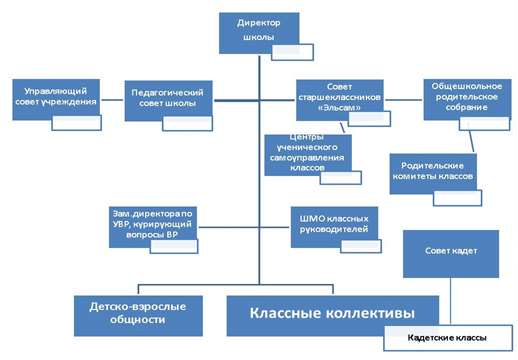 В школе созданы необходимые условия для организации воспитательной работы, проведения досуговых мероприятий, спортивных соревнований, меро- приятий для всех участников воспитательного процесса, организации встреч с интересными людьми, а также проведения профилактической работы.В школе имеются 2 спортивных зала (в двух корпусах), гимнастический зал, помещение дартс-клуба, бассейн на 2 чаши, площадка «Газпром – детям» (для игры в футбол и баскетбол), уличный спортивный городок. Спортивная база в основном укомплектована инвентарём для организации и проведения занятий по легкой атлетике, спортивным играм, плаванию.Для проведения различного рода мероприятий активно используется обору- дованный актовый зал (мультимедиа-, акустическая системы). Собрана коллек- ция декораций, костюмов.В соответствии с современными требованиями к организации учебно-вос- питательного процесса в школе имеются 2 компьютерных класса, 7 интерактив- ных доски, 1 интерактивный проектор, 1 документ-камера, цифровые микро- скопы. 2 класса, оснащенных интерактивными системами (интерактивная панель+ 15 ноутбуков для обучающихся). имеется комплект 3Д ручек. Все кабинеты школы оснащены ПК, действует локальная сеть, все ПК имеют подключение к сети Интернет, есть электронная почта и сайт школы.Кабинет музыки оснащен электронным фортепианино.Кабинеты физики, химии, биологии обеспечены необходимым лаборатор- ным оборудованием.Трудовое обучение мальчиков осуществляется на базе мастерской обслужи- вающего труда (для работы по дереву и металлу). Для трудового обучения дево- чек есть кабинет домоводства и швейная мастерская.Значительную роль в воспитательном процессе играет информационно-биб- лиотечный центр. Богатый фонд литературы, обучающие диски, печатные и электронные энциклопедии. Имеются ноутбуки для работы обучающихся в сети Интернет, МФУ. В читальном зале учащиеся имеют возможность работать со справочной литературой, словарями, энциклопедиями, журналами и другими ис- точниками. Библиотека организует книжные выставки, проводит конкурсы и викторины. Имеется сайт ИБЦ.На первом этаже установлен большой плазменный телевизор, который поз- волил проводить системно работу по пропаганде ПДД, ЗОЖ, краеведческой и информационной работе.В апреле 2023 года в школе создано первичное отделение РДДМ «Движение первых», а летом 2023 года в школе создан Центр детских инициатив.С 2023-2024 учебного года школа перешла на пятидневную рабочую не- делю. Воспитательные мероприятия по субботам проводятся 1 раз в четверть.Проблемы воспитания, выявленные в процессе анализа воспитательной ра- боты за период с 2022-2023 у.г.Потеря коммуникативных навыков, умения работать в команде (группе), умения слушать и слышать друг друга и взрослыми, и детьми вследствие обособ- ленности по психологическим, физиологическим, религиозным и национальным признакам или чрезмерной погруженности в гаджеты.Низкая мотивация некоторых взрослых к самоизменению. Нежелание«слышать» и эффективно взаимодействовать с подростками, проявлять психоло- гическую гибкость.Влияние на воспитание массовой культуры, культуры Интернета, что многие воспитательные занятия в школе ребята воспринимают как ненужные игры.Низкий уровень психолого-педагогических знаний родителей. Установ- ление единых требований к ребенку со стороны учителей и родителей.ВИДЫ, ФОРМЫ И СОДЕРЖАНИЕ ВОСПИТАТЕЛЬНОЙ ДЕЯТЕЛЬ- НОСТИПрактическая реализация цели и задач воспитания осуществляется в рамках сле- дующих направлений воспитательной работы школы. Каждое из них представ- лено в соответствующем модуле.Модуль «Урочная деятельность»Реализация школьными педагогами воспитательного потенциала урока предпо- лагает следующее:установление доверительных отношений между учителем и его учени- ками, способствующих позитивному восприятию учащимися требований и просьб учителя, привлечению их внимания к обсуждаемой на уроке информа- ции, активизации их познавательной деятельности;побуждение школьников соблюдать на уроке общепринятые нормы пове- дения, правила общения со старшими (учителями) и сверстниками (школьни- ками), принципы учебной дисциплины и самоорганизации;привлечение внимания школьников к ценностному аспекту изучаемых на уроках явлений, организация их работы с получаемой на уроке социально значи- мой информацией – инициирование ее обсуждения, высказывания учащимися своего мнения по ее поводу, выработки своего к ней отношения;использование воспитательных возможностей содержания учебного пред- мета через демонстрацию детям примеров ответственного, гражданского пове- дения, проявления человеколюбия и добросердечности, через подбор соответ- ствующих текстов для чтения, задач для решения, проблемных ситуаций для об- суждения в классе;применение на уроке интерактивных форм работы учащихся: интеллекту- альных игр, стимулирующих познавательную мотивацию школьников; дидакти- ческого театра, где полученные на уроке знания обыгрываются в театральных постановках; дискуссий, которые дают учащимся возможность приобрести опыт ведения конструктивного диалога; групповой работы или работы в парах, кото- рые учат школьников командной работе и взаимодействию с другими детьми;включение в урок игровых процедур, которые помогают поддержать мо- тивацию детей к получению знаний, налаживанию позитивных межличностных отношений в классе, помогают установлению доброжелательной атмосферы во время урока;организация шефства мотивированных и эрудированных учащихся над их неуспевающими одноклассниками, дающего школьникам социально значимый опыт сотрудничества и взаимной помощи;инициирование и поддержка исследовательской деятельности школьников в рамках реализации ими индивидуальных и групповых исследовательских про- ектов, что даст школьникам возможность приобрести навык самостоятельного решения теоретической проблемы, навык генерирования и оформления соб- ственных идей, навык уважительного отношения к чужим идеям, оформленнымв работах других исследователей, навык публичного выступления перед аудито- рией, аргументирования и отстаивания своей точки зрения.Модуль «Внеурочная деятельность»Воспитание на занятиях школьных курсов внеурочной деятельности преимуще- ственно осуществляется черезвовлечение школьников в интересную и полезную для них деятельность, кото- рая предоставит им возможность самореализоваться в ней, приобрести соци- ально значимые зна-ния, развить в себе важные для своего личностного развития социально значимые отно-шения, получить опыт участия в социально значимых делах;формирование в кружках, секциях, клубах, студиях и т.п. детско-взрослых общ- ностей, которые могли бы объединять детей и педагогов общими позитивными эмоциями и доверительными отношениями друг к другу;создание в детских объединениях традиций, задающих их членам определен- ные социально значимые формы поведения;поддержку в детских объединениях школьников с ярко выраженной лидерской позицией и установкой на сохранение и поддержание накопленных социально значимых традиций;поощрение педагогами детских инициатив и детского самоуправления. Реализация воспитательного потенциала курсов внеурочной деятельности про- исходит в рамках таких форм организации деятельности как кружки, секции, сту- дии, учебные лаборатории, «Мастерская чтения», тренинги, «Школа граждан- ской компетенции», «Школа исследователя», «Школа ГТО», «Школа безопасно- сти», «Школа лидера». Такая форма ор-ганизации позволяет осуществить инди- видуальный подход к развитию школьников, так как программы курсов состоят из независимых модулей и дают возможность школьнику самостоятельно вы- брать как отдельные модули для освоения, так и программу в целом. Ключевыми в рамках курсов ВнД являются следующие виды деятельности. Патриотическое воспитание. Курсы внеурочной деятельности «Школа граждан- ской компетенции, в состав которых включен цикл внеурочных занятий «Разго- вор о важном», центральными темами «Разговоров о важном» станут патриотизм и гражданское воспитание, историческое просвещение, нравственность, эколо- гия и др.Познавательная деятельность. Курсы внеурочной деятельности в рамках проекта«Точка роста», «Биокод», «НОУ «Интеллект», «Подросток и закон», «Военное дело», «Общество и человек», и т.д., направленные на передачу школьникам со- циально значимых знаний, развивающие их любознательность, позволяющие привлечь их внимание к экономическим, политическим, экологическим, гумани- тарным проблемам нашего общества.Проблемно-ценностное общение. Курсы внеурочной деятельности «Школа во- жатых», «Школа ведущих», «Школа социальной зрелости», «Работа с текстом»,«Разговорный английский», «Медиастарт» и т.д., направленные на развитие ком- муникативных компетенций школьников, воспитание у них культуры общения,развитие умений слушать и слышать других, уважать чужое мнение и отстаивать свое собственное, терпимо относиться к разнообразию взглядов людей.Краеведческая деятельность. Курсы внеурочной деятельности «Индивидуаль- ный проект», «Карта – язык географии» и т.д., направленные на воспитание у школьников любви к своему краю, его истории, культуре, природе, на развитие самостоятельности и ответственности школьников.Художественное творчество. Курсы внеурочной деятельности «Народные танцы», «Хореография», вокальные группы «Улыбка», «Виктория», «Хор «Ра- дуга», создающие благоприятные условия для просоциальной самореализации школьников, направленные на раскрытие их творческих способностей, форми- рование чувства вкуса и умения ценить прекрасное, на воспитание ценностного отношения школьников к культуре и их общее духовно-нравственное развитие. Спортивно-оздоровительная деятельность. Курсы внеурочной деятельности«Самбо», «Волейбол», «Футбол», «Азбука питания», направленные на физиче- ское развитие школьников, развитие их ценностного отношения к своему здоро- вью, побуждение к здоровому образу жизни, воспитание силы воли, ответствен- ности, формирование установок на защиту слабых.Техническое творчество. Программа внеурочной деятельности «3-Д ручка» в начальных классах.Трудовая деятельность. Курсы внеурочной деятельности «Умелец», кулинарная мастерская «Азбука питания», «Дизайн одежды», направленные на развитие творческих способностей школьников, воспитания у них трудолюбия и уважи- тельного отношения к физическому труду.Игровая деятельность. Курсы внеурочной деятельности «Квиз, плиз!», «Я САМ», «Кве-сты», направленные на раскрытие творческого, умственного и фи- зического потенциала школьников, развитие у них навыков конструктивного об- щения, умений работать в команде.Функциональная грамотность. Курс внеурочной деятельности «Функциональная грамотность», направленный на обеспечение развития у учащихся способностей к познанию, творческому использованию полученных знаний в любой учебной и жизненной си-туации, готовность к саморазвитию и самоуправлению посред- ством развития функцио-нальной грамотности.Модуль «Классное руководство»Осуществляя классное руководство, педагог организует работу с классом; инди- видуаль-ную работу с учащимися вверенного ему класса; работу с учителями, преподающими в данном классе; работу с родителями учащихся или их закон- ными представителями, работу со штатны-ми специалистами школы (социаль- ным педагогом, педагогом-психологом, учителем-дефектологом, логопедом, пе- дагогом-организатором, педагогом-библиотекарем, педагогом до-полнитель- ного образования), специалистами сторонних организаций по мере необходи- мости.Работа с классом:выработка совместно со школьниками законов класса, помогающих детям освоить нормы и правила общения, которым они должны следовать в школе.инициирование и поддержка участия класса в общешкольных ключевых делах, оказание необходимой помощи детям в их подготовке, проведении и ана- лизе;в рамках программы «Школа гражданской компетенции» организация ин- тересных и полезных для личностного развития ребенка совместных дел с уча- щимися вверенного ему класса (познавательной, трудовой, спортивно-оздорови- тельной, духовно-нравственной, творческой, профориентационной направлен- ности), позволяющие с одной стороны, – вовлечь в них детей с самыми разными потребностями и тем самым дать им возможность самореализоваться в них, а с другой, – установить и упрочить доверительные отношения с учащимися класса, стать для них значимым взрослым, задающим образцы поведения в обществе.проведение классных часов как часов плодотворного и доверительного об- щения педагога и школьников, основанных на принципах уважительного отно- шения к личности ребенка, поддержки активной позиции каждого ребенка в бе- седе, предоставления школьникам возможности обсуждения и принятия реше- ний по обсуждаемой проблеме, создания благоприятной среды для общения, да- ющие каждому школьнику возможность рефлексии собственного участия в жизни класса.сплочение коллектива класса через: игры и тренинги на сплочение и ко- мандообразование, выявление и развитие лидерских качеств; экскурсии, органи- зуемые классными руководителями и родителями; празднования в классе «Дня именинника», тематических вечеров, включающие в себя подготовленные уче- ническими микрогруппами поздравления, сюрпризы, творческие подарки и розыгрыши.Индивидуальная работа с учащимися:изучение особенностей личностного развития учащихся класса через наблюдение за поведением школьников в их повседневной жизни, в специально создаваемых педагогических ситуациях, в играх, погружающих ребенка в мир человеческих отношений, в организуемых педагогом беседах по тем или иным нравственным проблемам; результаты наблюдения сверяются с результатами бе- сед классного руководителя с родителями школьников, с преподающими в его классе учителями, а также (при необходимости) – со школьным психологом.поддержка ребенка в решении важных для него жизненных проблем (нала- живания взаимоотношений с одноклассниками или учителями, выбора профес- сии, вуза и дальнейшего трудоустройства, успеваемости и т.п.), когда каждая проблема трансформируется классным руководителем в задачу для школьника, которую они совместно стараются решить.индивидуальная работа со школьниками класса, направленная на заполне- ние ими личных портфолио, в которых дети не просто фиксируют свои учебные, творческие, спортивные, личностные достижения, но и в ходе индивидуальных неформальных бесед с классным руководителем в начале каждого года плани- руют их, а в конце года – вместе анализируют свои успехи и неудачи.ведение учета индивидуальных достижений обучающихся через таблицу«Индивидуальные достижения обучающихся» (ИДО)коррекция поведения ребенка через частные беседы с ним, его родителями или законными представителями, с другими учащимися класса; через включение в проводимые школьным психологом тренинги общения; через предложение взять на себя ответственность за то или иное поручение в классе.Работа с учителями, преподающими в классе:регулярные консультации классного руководителя с учителями-предмет- никами, направленные на формирование единства мнений и требований педаго- гов по ключевым вопросам воспитания, на предупреждение и разрешение кон- фликтов между учителями и учащимися;проведение мини-педсоветов, направленных на решение конкретных про- блем класса и интеграцию воспитательных влияний на школьников;привлечение учителей к участию во внутриклассных делах, дающих педа- гогам возможность лучше узнавать и понимать своих учеников, увидев их в иной, отличной от учебной, обстановке;привлечение учителей к участию в родительских собраниях класса для объединения усилий в деле обучения и воспитания детей.Работа с родителями учащихся или их законными представителями:регулярное информирование родителей о школьных успехах и проблемах их детей, о жизни класса в целом, в том числе посредством возможностей ИОС«Дневник.ру»;помощь родителям школьников или их законным представителям в регу- лировании отношений между ними, администрацией школы и учителями-пред- метниками;организация родительских собраний, происходящих в режиме обсуждения наиболее острых проблем обучения и воспитания школьников не реже 1 раза в четверть;создание и организация работы родительских комитетов классов, предста- вители которых участвуют в управлении образовательной организацией и реше- нии вопросов воспитания и обучения их детей;привлечение членов семей школьников к организации и проведению дел класса;организация на базе класса семейных праздников, конкурсов, соревнова- ний, направленных на сплочение семьи и школы.Модуль «Основные школьные дела»Ключевые дела – это комплекс главных традиционных общешкольных дел, в ко- торых принимает участие большая часть школьников и которые обязательно планируются, готовятся, проводятся и анализируются совместно педагогами и детьми. Ключевые дела обеспечивают включенность в них большого числа детей и взрослых, способствуют интенсификации их общения, ставят их в ответствен- ную позицию к происходящему в школе.Для этого в образовательной организации используются следующие формы ра- ботыобщешкольные праздники – День Знаний, концерты, посвященные Дню учителя, Дню матери, 8 Марта, «Школьный калейдоскоп» (окончание учебногогода), фестиваль детских творческих коллективов, финал конкурса «Самый клас- сный класс», «Ученик года», «Последний звонок», «Выпускной бал» - ежегодно проводимые творческие (театрализованные, музыкальные, литературные и т.п.) дела, связанные со значимыми для детей и педагогов знаменательными датами и в которых участвуют все классы школы.тематические декадники «Мой Хабаровский край», «Молодёжь за ЗОЖ»,«Святое дело - Родине служить!», «Компас самоопределения», «Экотренд», Де- кадник «Школьная спартакиада», «Победный Май».торжественные ритуалы посвящения в первоклассники, пятиклассники, старшеклассники, пешеходы, члены НОУ «Интеллект» «Совет мудрейших», - связанные с переходом учащихся на следующий уровень образования, символи- зирующие приобретение ими новых социальных статусов в школе и развиваю- щие школьную идентичность детей.Директорский прием «Путь к Олимпу» и итоговая линейка - церемонии награждения (по итогам года) школьников и педагогов за активное участие в жизни школы, защиту чести школы в конкурсах, соревнованиях, олимпиадах, значительный вклад в создание положительного имиджа школы. Способствует поощрению социальной активности детей, развитию позитивных межличност- ных отношений между педагогами и воспитанниками, формированию чувства доверия и уважения друг к другу.На уровне классов:участие школьных классов в реализации общешкольных ключевых дел;проведение в рамках класса итогового анализа детьми общешкольных ключевых дел.На индивидуальном уровне:вовлечение по возможности каждого ребенка в ключевые дела школы в любой из возможных для них ролей: сценаристов, постановщиков, исполните- лей, ведущих, декораторов, музыкальных редакторов, корреспондентов, ответ- ственных за костюмы и оборудование, ответственных за приглашение и встречу гостей и т.п.);индивидуальная помощь ребенку (при необходимости) в освоении навы- ков подготовки, проведения и анализа ключевых дел;наблюдение за поведением ребенка в ситуациях подготовки, проведения и анализа ключевых дел, за его отношениями со сверстниками, старшими и млад- шими школьниками, с педагогами и другими взрослыми;при необходимости коррекция поведения ребенка через частные беседы с ним, через включение его в совместную работу с другими детьми, которые могли бы стать хорошим примером для ребенка, через предложение взять в следующем ключевом деле на себя роль ответственного за тот или иной фрагмент общей ра- боты.Модуль «Внешкольные мероприятия»общие внешкольные мероприятия, организуемые совместно с социаль- ными партнёрами общеобразовательной организации (профориетационные экс- курсии, торжественные мероприятия, библиотечные уроки и т.д.);внешкольные тематические мероприятия воспитательной направленности в рамках внеурочной деятельности «Каникулярная школа юных кадет», «Я САМ», «Я волонтер Эльба-на» и т.д.;экскурсии, походы выходного дня, образовательные туры, организуемые в классах классными руководителями, в том числе совместно с родителями (закон- ными представителями) обучающихся с привлечением их к планированию, ор- ганизации, проведению, оценке мероприятиясоциальные проекты в рамках акций «Твори добро», «Птицеград», «По- бедный май», «Чужих детей не бывает», «Новый год в каждый дом», «Есть идея!» – ежегодные совместно разрабатываемые и реализуемые школьниками и педагогами комплексы дел (благотворительной, экологической, патриотической, трудовой направленности), ориентированные на преобразование окружающего школу социума.открытые дискуссионные и практико-ориентированные площадки – регу- лярно организуемый комплекс открытых площадок (детских, педагогических, родительских, совместных), на которые приглашаются представители других школ, деятели науки и культуры, представители власти, общественности и в рам- ках которых обсуждаются насущные поведенческие, нравственные, социальные, проблемы, касающиеся жизни школы, города, страны.проводимые для жителей Эльбанского городского поселения и организуе- мые совместно с семьями учащихся спортивные состязания, праздники, которые открывают возможности для творческой самореализации школьников и вклю- чают их в деятельную заботу об окружающих.Модуль «Организация предметно-пространственной среды» Окружающая ребенка предметно-эстетическая среда школы, при условии ее гра- мотной организации, обогащает внутренний мир ученика, способствует форми- рованию у него чувства вкуса и стиля, создает атмосферу психологического ком- форта, поднимает настроение, предупреждает стрессовые ситуации, способ- ствует позитивному восприятию ребенком школы. Воспитывающее влияние на ребенка осуществляется через такие формы работы с предметно-эстетической средой школы как:оформление интерьера в соответствии с тематическими блоками: вести- бюль 1 этажа «Безопасность», 1 этаж; 1 этаж 1 блок «Компас самоопределения»,«Это должен знать каждый», зона информационно-библиотечного центра; 1 этаж 2 блок «Биосфера»; 2 этаж 1 блок «Символика», «Имя героя», «Жизнь школы»,«Доска Почета», Информационные стенды «ЕГЭ и ГИА»; 3 этаж 1 блок «Уголок Пушкина», «Литературная карта России», «Орфоэпия»; 3 этаж 2 блок «Кадетское движение», «Памятные даты России».размещение на стенах школы и в выставочных витринах регулярно сменя- емых экспозиций: творческих работ школьников, позволяющих им реализовать свой творческий потенциал, а также знакомящих их с работами друг друга;озеленение пришкольной территории, разбивка клумб, оборудованные во дворе школы «Островок здоровья» для детей-инвалидов и площадка «Газпром – детям», волейбольная площадка, спортивная площадка (турники), доступные иприспособленные для школьников разных возрастных категорий; оздорови- тельно-рекреационные зоны (зона для игры в теннис, классики, зона для чтения), позволяющих разделить свободное пространство школы на зоны активного и ти- хого отдыха;создание и поддержание в рабочем состоянии в выставочной зоне ИБЦ стелы свободного книгообмена «Я люблю читать»;благоустройство классных кабинетов, осуществляемое классными руково- дителями вместе со школьниками и представителями родительских комитетов своих классов, позволяющее учащимся проявить свои фантазию и творческие способности, создающее повод для длительного общения классного руководи- теля со своими детьми;событийный дизайн – оформление пространства актового зала и фойе школы для проведения конкретных школьных событий (праздников, церемоний, торжественных линеек, творческих вечеров, выставок, собраний, конференций и т.п.);регулярная организация и проведение конкурсов творческих проектов по благоустройству различных участков пришкольной территории (например, вы- садке культурных растений, закладке газонов, сооружению альпийских горок, созданию инсталляций и иного декоративного оформления отведенных для дет- ских проектов мест);акцентирование внимания школьников посредством элементов пред- метно-эстетической среды (стенды, плакаты, инсталляции) на важных для вос- питания ценностях школы, ее традициях, правилах.Модуль «Взаимодействие с родителями»Работа с родителями или законными представителями школьников осуществля- ется для более эффективного достижения цели воспитания, которое обеспечива- ется согласованием позиций семьи и школы в данном вопросе. Работа с родите- лями или законными представителями школьников осуществляется в рамках следующих видов и форм деятельности:На групповом уровне:Управляющий совет учреждения (не менее 1/3 представителей – роди- тели), участвующий в управлении образовательной организацией;Совет родителей, состоящий из членов родительских комитетов классов и участвующий в решении вопросов воспитания и социализации детей;общешкольные родительские собрания, происходящие в режиме обсужде- ния наиболее острых проблем обучения и воспитания школьников;родительские субботы, во время которых родители могут посещать школь- ные учебные и внеурочные занятия для получения представления о ходе учебно- воспитательного процесса в школе;«Школа родителей», на которой родители получают ценные рекомендации и советы от профессиональных психологов, врачей, социальных работников; На индивидуальном уровне:работа специалистов по запросу родителей для решения острых конфликт- ных ситуаций;участие родителей в педагогических консилиумах, собираемых в случае возникновения острых проблем, связанных с обучением и воспитанием конкрет- ного ребенка;помощь со стороны родителей в подготовке и проведении общешкольных и внутриклассных мероприятий воспитательной направленности;индивидуальное консультирование c целью координации воспитательных усилий педагогов и родителей.Модуль самоуправление: «Совет старшеклассников «Эльсам» и классное самоуправление»Поддержка детского самоуправления в школе помогает педагогам воспитывать в детях инициативность, самостоятельность, ответственность, трудолюбие, чув- ство собственного достоинства, а школьникам – предоставляет широкие возмож- ности для самовыражения и самореализации. Это то, что готовит их к взрослой жизни. Поскольку учащимся младших и подростковых классов не всегда удается самостоятельно организовать свою деятельность, детское самоуправление ино- гда и на время может трансформироваться (посредством введения функции пе- дагога-куратора) в детско-взрослое соуправление.Детское самоуправление в школе осуществляется следующим образом. На уровне школы:через деятельность Совета старшеклассников «Эльсам», создаваемого для реализации права обучающихся на участие в управлении Учреждением и в каче- стве высшего органа ученического самоуправления, инициирующего и органи- зующего проведение личностно значимых для школьников событий и действу- ющего на основании Положения о Совете стар-шеклассников «Эльсам»;через деятельность Центров ученического самоуправления классов для об- легчения распространения значимой для школьников информации и получения обратной связи от классных коллективов;На уровне классов:через деятельность выборных по инициативе и предложениям учащихся класса лидеров (председателей классов), представляющих интересы класса в об- щешкольных делах и призванных координировать его работу с работой об- щешкольных органов самоуправления и классных руководителей;через деятельность выборных органов самоуправления, отвечающих за различные направления работы класса (Центр науки и образования, Центр здо- ровья и спорта, Центр информации и печати, Центр культуры и досуга, Центр шефской помощи и волонтерства).На индивидуальном уровне:через вовлечение школьников в планирование, организацию, проведение и анализ общешкольных и внутриклассных дел;через реализацию школьниками, взявшими на себя соответствующую роль, функций по контролю за организацией и участием в классных и об- щешкольных делах.Модуль «Профилактика и безопасность»Деятельность по формированию у обучающихся культуры здорового и безопас- ного образа жизни, экологической культуры, формированию личных убеждений, качеств и привычек, способствующих снижению риска здоровью в повседневной жизни и умение защищать себя от реальных и прогнозируемых угроз социаль- ного, техногенного и природного характера.Данный модуль включает несколько направлений:«Антитеррористическая безопасность»«Внимание! Каникулы!»«Дорожная безопасность», «Противопожарная безопасность»,«Электробезопасность»«Информационная безопасность»«Охрана труда»«Здоровье и безопасный образ жизни»«Безопасное поведение»Модуль «Безопасность жизнедеятельности» реализуется через систему классных часов, инструктажей, общешкольных мероприятий, индивидуальные беседы.В образовательной организации используются разнообразные формы работы по данным направлениям.На групповом уровне:Традиционные «Недели безопасности», «Уроки безопасности»Классные часы, интерактивные игры для формирования толерантного от- ношения друг к другу, умения дружить, ценить дружбу;Проведение спортивных соревнований: «Веселые старты», Дни здоровья, соревнования по футболу, эстафеты, спортивные конкурсы; Всемирный день борьбы со СПИДом, тематическая неделя «Школьная Спартакиада, кросс-фитыМероприятия по профилактике ПБ, ПДД и т.д.Интерактивные беседы для формирования у обучающихся культуры обще- ния (коммуникативные умения), формирование умение высказывать свое мне- ние, отстаивать его, а также признавать свою неправоту в случае ошибки;Мероприятия, направленные на позитивное отношение к ЗОЖ;Организация и проведение экологических праздников и акций, участие в исследовательских проектах экологической направленности.Реализация программ курсов внеурочной деятельности, направленных на формирование ценностного отношения к своему здоровью.На индивидуальном уровне:Консультации, тренинги, беседы, диагностику.Выявление факторов, оказывающих отрицательное воздействие на разви- тие личности, формирование пагубных пристрастий и привычек.Помощь в личностном росте, помощь в формировании адекватной само- оценки, развитие познавательной и нравственно-эстетической и патриотической культуры, в формировании навыков самопознания, развитии коммуникативных и поведенческих навыков, навыков саморегуляции и др.Социально-психологические мониторинги с целью раннего выявления проблем.Психодиагностическое обследование ребенка: определение типа акценту- аций характера, уровня познавательного развития, выявление интересов ребенка, уровня тревожности, особенности детско-родительских отношений и др.Организация психокоррекционной работы.Модуль «Социальное партнёрство»Социальными партнерами школы в организации воспитательного процесса яв- ляются семья и следующие организации и учреждения:МБУ ДО «Темп» г. Амурска, МБУ ДО «Натуралист» г. Амурска, МБУ ЦДТЮиЭ г. Амурска, поли- технический техникум г. Амурска (КГБ ПОУ АПТ), Солнечный промышленный техникум (КГБ ПОУ СПТ), детское телевидение «Диалог» (г. Амурск), Амур- ский гуманитарно-педагогический университет (АГПУ), МБОУ ДО «Кванториум» (г. Комсомольск-на-Амуре), газета «Амурская заря».С социальными партнерами заключаются договора о сотрудничестве, согласо- вываются планы совместной деятельности.Проведение дней открытых дверей на базе учреждений-партнеров, госу- дарственных, региональных, школьных праздников, торжественных ме- роприятий и т. п.;участие представителей организаций-партнёров в проведении отдельных уроков, внеурочных занятий, внешкольных мероприятий соответствую- щей тематической направленности;проведение на базе организаций-партнёров отдельных уроков, занятий (в том числе театральной студии), внешкольных мероприятий, акций воспи- тательной направленности;проведение открытых дискуссионных площадок (детских, педагогиче- ских, родительских) с представителями организаций-партнёров для об- суждений актуальных проблем, касающихся жизни общеобразовательной организации, муниципального образования, региона, страны;реализация социальных проектов, совместно разрабатываемых обучаю- щимися, педагогами с организациями-партнёрами благотворительной, экологической, патриотической, трудовой и т. д. направленности, ориен- тированных на воспитание обучающихся, преобразование окружающего социума, позитивное воздействие на социальное окружение.Модуль профориентации «Компас самоопределения»Совместная деятельность педагогов и школьников по направлению «профориен- тация» включает в себя профессиональное просвещение школьников; диагно- стику и консультирование по проблемам профориентации, организацию профес- сиональных проб школьников. Задача совместной деятельности педагога и ре- бенка – подготовить школьника к осознанному выбору своей будущей профес- сиональной деятельности. Создавая профориентационно значимые проблемные ситуации, формирующие готовность школьника к выбору, педагог актуализи- рует его профессиональное самоопределение, позитивный взгляд на труд в пост- индустриальном мире, охватывающий не только профессиональную, но и вне- профессиональную составляющие такой деятельности. Эта работа осуществля- ется через:курсы внеурочной деятельности «В мире профессий», «Россия – мои гори- зонты» (в том числе для участников проекта «Билет в будущее».профориентационные часы общения, направленные на подготовку школь- ника к осознанному планированию и реализации своего профессионального бу- дущего, проводимые в том числе по договорам и планам о совместной деятель- ности с Амурским политехническим техникумом (г. Амурск), техникумом сер- виса и информационных технологий (г. Комсо-мольск-на-Амуре), АмГПГУ, КнАГУ».мероприятия декадника «Компас самоопределения»: профориентацион- ные игры, конкурс «Ученик года», мастерские профессиональных проб;экскурсии на предприятия поселка, дающие школьникам начальные пред- ставления о существующих профессиях и условиях работы людей, представля- ющих эти профессии;посещение профориентационных ярмарок профессий, профориентацион- ных лагерей, дней открытых дверей в средних специальных учебных заведениях и вузах г. Амурска, г. Комсомольска-на-Амуре, Хабаровска, Владивостока;организация на базе пришкольного детского лагеря отдыха профориента- ционных отрядов (например, «Каникулярная школа юных кадет»), где школь- ники могут глубже познакомиться с теми или иными профессиями, получить представление об их специфике, попробо-вать свои силы в той или иной профес- сии, развивать в себе соответствующие навыки.совместное с педагогами изучение интернет ресурсов, посвященных вы- бору профессий, прохождение профориентационного онлайн-тестирования, про- хождение онлайн курсов по интересующим профессиям и направлениям образо- вания;участие в работе всероссийских и региональных профориентационных проектов, созданных в сети интернет: просмотр лекций, решение учебно-трени- ровочных задач, участие в мастер-классах, посещение открытых уроков;индивидуальные консультации психолога для школьников и их родителей по вопросам склонностей, способностей, дарований и иных индивидуальных особенностей детей, которые могут иметь значение в процессе выбора ими про- фессии.Модуль «Школьные медиа». «Медиастарт»Значимость образовательной и воспитательной работы медиацентра школы вы- сока. Это популяризация и пропаганда знаний в области информационных тех- нологий, изучение новых технических и программных разработок, обучение их использованию, создание возможности для обучающихся проявить свои творче- ские способности при предоставлении информации для официальных социаль- ных сетей школы, школьного сайта и телевыпуска «Школьных новостей».СМИ, выпускаемые подростками (телевизионные выпуски школьного ТВ), дают им возможность определиться в сфере массовой коммуникации, реализоваться в интересном деле, утвердить себя и свои успехи в общественном мнении, вклю- чают их в систему новых отношений, помогающую выявить свои способности, профессиональные качества, определиться в ми-ре профессий.Воспитательный потенциал школьных медиа реализуется в рамках следующих видов и форм деятельностиразновозрастный редакционный совет подростков, старшеклассников и консультирующих их взрослых, целью которого является освещение (через школьное телевидение) наиболее интересных моментов жизни школы, популя- ризация общешкольных ключевых дел, кружков, секций, деятельности органов ученического самоуправления;школьный медиацентр – созданная из заинтересованных добровольцев группа информационной поддержки школьных мероприятий, осуществляющая видеосъемку школьных праздников, фестивалей, конкурсов;школьная киностудия «Эльсам», в рамках которой создаются ролики, клипы, осуществляется монтаж познавательных, документальных, художествен- ных фильмов, с акцентом на этическое, эстетическое, патриотическое просвеще- ние аудитории;участие школьников в конкурсах школьных медиа.Модуль «Кадетское братство»«Кадетское братство» – это сообщество обучающихся кадетских классов школы. Деятельность кадетских классов регламентируется Положением о ка- детских классах и о Положением о Совете кадет.Система социального сотрудничества в кадетских классах реализуется через вза- имодей-ствие с социальными партнерами: семья, в/ч 3494 ВНГ РФ, в/ч Тейсин, МЧС, Совет ветеранов, отделение полиции Эльбанского городского поселения, Администрация Эльбанского город-ского поселения, администрация Амурского муниципального района, Совет депутатов ЭГП, молодежная палата, СПДО МБОУ НОШ № 1 пос. Эльбан «Солнышко», ДК «Восход», центр славянской культуры «Родник», школа искусств, МБУК «Библиотечная сеть», спортивный ком-плекс «Восход».Деятельность детско-взрослого сообщества реализуется через работу Совета ка- дет (Положение утверждено приказом № 141 –Д от 30.08.2017г). Кадеты не ис- ключены из общешкольной жизни, являются активными участниками школь- ного самоуправления, членами РДШ и Совета старшеклассников.Кадеты участвуют во всех ключевых делах школы, кроме того воспитательный потенциал кадетских классов реализуетсяНа внешкольном уровне:участие кадет в мероприятиях духовно-нравственной, патриотической и кадетской направленности, проводимых на уровне Падалинского сельского по- селения, Амурского муниципального района, Хабаровского края, Российской Федерации;участие кадет в организации мероприятий духовно-нравственной, патрио- тической и кадетской направленности, проводимых на базе школы (в том числе районного, поселкового характера);участие кадет в организации праздников, торжественных мероприятий, встреч с гостями школы (Торжественная линейка «Кадетскому братству мы бу- дем верны»; «Имя героя», конкурс «Лучший кадет», «Кадетский бал»)участие старших кадет в работе с младшими кадетами: шефство, проведе- ние для них тематических мероприятий.Модуль «Дополнительное образование»Дополнительное образование создает условия для личностного роста учащегося, помо- гает реализовать собственные способности и склонности ребенка, обеспечивает органичное сочетание видов досуга с различными формами образовательной деятельности.Именно в системе дополнительного образования легко создать условия для достижения основной цели воспитательной работы школы «раскрытие, развитие и реализация способно- стей учащихся».Программы дополнительного образования физкультурно-спортивного направления«Плавание», «Дартс», направленны на физическое развитие школьников, развитие их ценност- ного отношения к своему здоровью, побуждение к здоровому образу жизни, воспитание силы воли, ответственности, формирование установок на защиту слабых.Программа дополнительного образования «Робототехника» в рамках реализации проекта«Точка роста», направленная на развитие конструктивного мышления ребёнка средствами ро- бототехники, формирование интереса к техническим видам творчества, популяризацию инже- нерных специальностей.ОРГАНИЗАЦИОННЫЙ РАЗДЕЛКАДРОВОЕ ОБЕСПЕЧЕНИЕСостояние воспитательного процесса в школе, эффективность реализации образовательных программ, программ воспитания напрямую зависит от профес- сиональной компетентности педагогических кадров:укомплектованность школы квалифицированными специалистами в обла- сти воспитания – 100%;управление воспитательным процессом организует заместитель дирек- тора по учебно-воспитательной работе, работающий в активном взаимодействии с школьным методическим объединением классных руководителей.организационную и воспитательную работу с обучающимися осуществ- ляют педагог-организатор, имеющая высшую квалификационную категорию. В школе имеется педагог-библиотекарь.профилактическую, психологическую и консультативную работу с обуча- ющимися, родителями и учителями проводят педагог-психолог и социальный пе- дагог, также имеющий высшую квалификационную категорию.Наши специалисты постоянно повышают квалификацию по вопросам вос- питания, используют в учебном процессе современные воспитательные техноло- гии.НОРМАТИВНО-МЕТОДИЧЕСКОЕ ОБЕСПЕЧЕНИЕДеятельность МБОУ СОШ пос. Известковый регламентируется основными документами и локальными актами, которые размещены на сайте образователь- ной	организации	«Локальные	нормативные	акты» Сотрудничество с социальными партнёрами, закрепляется двусторонними договорами, составляются планы совместной деятельности.По окончанию учебного года производится анализ с последующим плани- рованием и корректировкой деятельности.ТРЕБОВАНИЯ К УСЛОВИЯМ РАБОТЫ С ОБУЧАЮЩИМИСЯ С ОСОБЫМИ ОБРАЗОВАТЕЛЬНЫМИ ПОТРЕБНОСТЯМИОсобыми задачами воспитания обучающихся с особыми образователь- ными потребностями являются:− налаживание эмоционально-положительного взаимодействия с окружа- ющими для их успешной социальной адаптации и интеграции в общеобразова- тельной организации;− формирование доброжелательного отношения к обучающимся и их се- мьям со стороны всех участников образовательных отношений;− построение воспитательной деятельности с учётом индивидуальных осо- бенностей и возможностей каждого обучающегося;− обеспечение психолого-педагогической поддержки семей обучающихся, содействие повышению уровня их педагогической, психологической, медико-со- циальной компетентности.При организации воспитания обучающихся с особыми образовательными потребностями необходимо ориентироваться на:формирование личности ребёнка с особыми образовательными потреб- ностями с использованием адекватных возрасту и физическому и (или) психиче- скому состоянию методов воспитания;создание оптимальных условий совместного воспитания и обучения обу- чающихся с особыми образовательными потребностями и их сверстников, с ис- пользованием адекватных вспомогательных средств и педагогических приёмов, организацией совместных форм работы воспитателей, педагогов-психологов, учителей-логопедов, учителей-дефектологов;личностно-ориентированный подход в организации всех видов деятель- ности обучающихся с особыми образовательными потребностями.Для детей с ОВЗ реализуется внеурочная деятельность, которая составляет 10 часов в неделю на каждый класс. Из десяти часов внеурочной деятельности 5 часов предусматривается на реализацию обязательных занятий коррекционной направленности. Оставшиеся 5 часов - на реализацию программ, с учетом воз- растных особенностей учащихся и их физиологических потребностей.Имеются программы психолого-педагогического сопровождения специа- листов для работы с детьми с ОВЗ.Разработаны программы внеурочной деятельности по направлениям. Реа- лизуются часы коррекционно-развивающих занятий, выделены часы для работы со специалистами, на адаптивную физическую культуру, ритмику, Разработаны учебные планы и рабочие программы для детей, находящихся на домашнем обу- чении, а также индивидуальные маршруты для детей-инвалидов в соответствии с реабилитационной картой ребенка-инвалида, для детей с ОВЗ в соответствии с рекомендациями ТПМПК.В школе используется модель частичной образовательной интеграции (комплектование специальных классов детей с ОВЗ) и модель полной интегра- ции (формирование смешанных классов, объединяющих и учащихся из числа инвалидов (не ОВЗ), и учащихся с сохранными психофизическими функциями.При организации дополнительного образования у детей с ОВЗ и детей-ин- валидов есть возможность включиться в группы обучающихся без особенностей развития. Смешанные группы формируются по различным направлениям дея- тельности. Это дает возможность детям с ОВЗ и детям-инвалидам взаимодей- ствовать со сверстниками, у них формируются коммуникативные навыки, навыки взаимодействия в естественной среде.Дети с ОВЗ и дети-инвалиды включены и в воспитательную систему школы. Наравне с нормативными детьми они участвуют и в общешкольных, об- щепоселковых, районных, краевых конкурсах и мероприятиях. Организация обу- чения детей с ОВЗ в образовательном учреждении, как правило, по месту жи- тельства ребенка и его родителей, позволяет избежать направления детей в учре- ждения интернатного типа, помогает сохранить возможность проживания и вос- питания в семье, обеспечить постоянное общение с типично развивающими детьми.При обучении детей с ОВЗ и детей-инвалидов большое внимание уделя- ется налаживанию взаимодействия с родителями (законными представителями) обучающихся. Используются активные формы и методы работы с родителями:общие и групповые собрания;консультации и индивидуальные беседы;занятия и развлечения с участием родителей;выставки детских работ, изготовленные вместе с родителями;день открытых дверей;привлечение родителей к подготовке и проведении праздников;совместное создание предметно-развивающей среды;работа с родительским комитетом.Использование разнообразных форм работы дает результаты: родители из«наблюдателей» становятся активными участниками школьной жизни своих де- тей.Такая модель способствует эффективному решению проблем социальной адаптации и интеграции в общество детей с ОВЗ и детей-инвалидов.Теоретическая значимость модели состоит в том, что теоретически обос- нована необходимость определения социальной интеграции детей с ОВЗ в усло- виях обеспечения равного доступа к образованию для всех обучающихся с уче- том разнообразия особых образовательных потребностей и индивидуальных воз- можностей.Практическая значимость. Данная модель позволяет:«погрузить» ребенка с ОВЗ в среду сверстников;включить ребенка с ОВЗ в совместную деятельность не только с детьми с ОВЗ, но и здоровыми;приобщить к общепринятым нормам и правилам общения и поведения;раскрыть индивидуальные способности детей с ОВЗ;проявить творческие способности, инициативу и самостоятельность;почувствовать свою значимость и ценность в обществе.СИСТЕМА ПООЩРЕНИЯ СОЦИАЛЬНОЙ УСПЕШНОСТИ И ПРОЯВЛЕНИЙ АКТИВНОЙ ЖИЗНЕННОЙ ПОЗИЦИИ ОБУЧАЮЩИХСЯСистема поощрения социальной успешности и проявлений активной жиз- ненной позиции школьников МБОУ СОШ пос. Известковый решает следующие воспитательные задачи:формирование у школьников активной жизненной позиции;вовлечение школьников в совместную деятельность и активное участие в ней.В МБОУ СОШ пос. Известковый система поощрения социальной успешно- сти и проявления активной жизненной позиции учеников организована как си- стема конкурсов, объявляемых в начале учебного года:«Ученик года»;«Самый классный класс»;«Лучший кадет»«Портфолио»;«Учитель года»;«Самый классный классный»;Принять участие в конкурсах могут все желающие. Условия участия в кон- курсах зафиксированы в соответствующих локальных актах. Фиксация достиже-ний участников осуществляется в соответствии с Положениями о конкурсах в те- чение учебного года.Итоги каждого конкурса подводятся в период, определенный временными рамками по Положениям. Прозрачная система оценивания конкурсов.Ведение портфолио участника конкурса регламентирует соответствующий локальный акт.Принципы поощрения, которыми руководствуется МБОУ СОШ пос. Известковый : Публичность поощрения – информирование всех учеников школы о награждении, проведение процедуры награждения в присутствии значитель- ного числа школьников.Прозрачность правил поощрения – они регламентированы положением о награждениях. Ознакомление школьников и их родителей с локальным актом обязательно (локальные акты размещаются на стендах «Школьная жизнь», в ИОС «Дневник.ру», в классных уголках.Регулирование частоты награждений – награждения по результатам кон- курсов проводятся по мере их проведения по уровням образования (или по па- раллелям классов).МБОУ СОШ пос. Известковый использует сочетание индивидуального и коллективного поощрения для стимулирования групп школьников к преодо- лению межличностных противоречий между получившими награду и не полу- чившими ее.Дифференцированность поощрений – поощрения и награды разделены на уровни и типы наград, что поддерживает стимулирующее действие системы поощрения.Формы поощрений социальной успешности и проявлений активной жиз- ненной позиции обучающихся МБОУ СОШ пос. Известковый:объявление благодарности;награждение грамотой;вручение сертификатов и дипломов;занесение фотографии активиста на доску почета, «Книгу кадет- ской славы»;награждение ценным подарком.Информация о предстоящих торжественных процедурах награждения, о ре- зультатах награждения размещается на стенде в холлах главного здания школы и ее филиалах, на сайте школы и ее странице в социальных сетях, в ИОС «Днев- ник.ру».АНАЛИЗ ВОСПИТАТЕЛЬНОГО ПРОЦЕССААнализ организуемого в школе воспитательного процесса проводится с це- лью выявления основных проблем школьного воспитания и последующего их решения.Анализ осуществляется ежегодно силами экспертов самой образовательной организации в составе заместителя директора учреждения, курирующего во- просы воспитательной работы, руководителя ШМО классных руководителей и классных руководителей (по 1 из каждого уровня образования). Состав экспертовутверждается приказом по учреждению.Основными принципами, на основе которых осуществляется анализ воспи- тательного процесса в школе, являются:принцип гуманистической направленности осуществляемого анализа, ори- ентирующий экспертов на уважительное отношение как к воспитанникам, так и к педагогам, реализующим воспитательный процесс;принцип приоритета анализа сущностных сторон воспитания, ориентиру- ющий экспертов на изучение не количественных его показателей, а качественныхтаких как содержание и разнообразие деятельности, характер общения и отно- шений между школьниками и педагогами;принцип развивающего характера осуществляемого анализа, ориентирую- щий экспертов на использование его результатов для совершенствования воспи- тательной деятельности педагогов: грамотной постановки ими цели и задач вос- питания, умелого планирования своей воспитательной работы, адекватного под- бора видов, форм и содержания их совместной с детьми деятельности;принцип разделенной ответственности за результаты личностного разви- тия школьников, ориентирующий экспертов на понимание того, что личностное развитие школьников – это результат как социального воспитания (в котором школа участвует наряду с другими социальными институтами), так и стихийной социализации и саморазвития детей.Основными направлениями анализа организуемого в школе воспитатель- ного процесса являются следующие.Результаты воспитания, социализации и саморазвития школьников через мониторинг по диагностикам «Социометрия» (5 класс), «Уровень адаптации обу- чающихся» (1, 5 класс), «Уровень воспитанности» (1-8 класс) и «Уровень соци- альной зрелости» (9-11 класс), а также учет личных достижений обучающихся (выявляется динамика личностного развития школьников каждого класса; какие прежде существовавшие проблемы личностного развития школьников удалось решить; какие проблемы решить не удалось и почему; какие новые проблемы по- явились, над чем далее предстоит работать)Воспитательная деятельность классных руководителей через анализ жиз- недеятельности классного коллектива, (испытывают ли педагоги затруднения в определении цели и задач своей воспитательной деятельности; испытывают ли они проблемы с реализацией воспитательного потенциала их совместной с детьми деятельности; стремятся ли они к формированию вокруг себя привлека- тельных для школьников детско-взрослых общностей; доброжелателен ли стиль их общения со школьниками; складываются ли у них доверительные отношения со школьниками; являются ли они для своих воспитанников значимыми взрос- лыми людьми)Управление воспитательным процессом в образовательной организации через анкетирование педагогов школы (имеют ли педагоги чёткое представление о нормативно-методических документах, регулирующих воспитательный про- цесс в школе, о своих должностных обязанностях и правах, сфере своей ответ- ственности; создаются ли школьной администрацией условия для профессио-нального роста педагогов в сфере воспитания; поощряются ли школьные педа- гоги за хорошую воспитательную работу со школьниками)Ресурсное обеспечение воспитательного процесса в образовательной ор- ганизации через мониторинг материально-технической базы, кадрового состава, информационных ресурсов (в каких материальных, кадровых, информационных ресурсах, необходимых для организации воспитательного процесса, особенно нуждается школа – с учётом ее реальных возможностей; какие имеющиеся у школы ресурсы используются недостаточно; какие нуждаются в обновлении?)Итогом анализа организуемого в школе воспитательного процесса является перечень выявленных проблем, над которыми предстоит работать педагогиче- скому коллективу, и проект направленных на это управленческих решений.2.4. Программа коррекционной работы.Цель, задачи и принципы программы коррекционной работыФАОП ООО для обучающихся с ЗПР предполагает обязательную реализа- цию ПКР в системе учебной и внеурочной деятельности при создании специаль- ных условий, учитывающих особые образовательные потребности обучающихся с ЗПР и определяющих логику построения образовательного процесса, его орга- низацию, структуру и содержание на основе личностно ориентированного и ин- дивидуально-дифференцированного подходов.Содержание ПКР определяется с учетом особых образовательных потреб- ностей обучающихся с ЗПР на уровне ООО в соответствии с рекомендациями ПМПК, ППК) и ИПРА (при наличии).Ценностные ориентиры ПКР связаны с тем, что реализация программы в ходе всего образовательно-коррекционного процесса способствует качествен- ному образованию обучающихся с ЗПР с учетом их особых образовательных по- требностей и индивидуальных особенностей, достижение планируемых резуль- татов основного общего образования.Цель ПКР: проектирование и реализация комплексной системы психолого- педагогического сопровождения, предоставление специализированной помощи обучающимся с ЗПР для преодоления (ослабления) недостатков в психическом развитии, успешной школьной и социальной адаптации, результативного освое- ния адаптированной образовательной программы основного общего образова- ния.Задачи ПКР:выявление особых образовательных потребностей и индивидуальных осо- бенностей обучающихся с ЗПР в ходе комплексного психолого-педагогического обследования;обеспечение специальных условий обучения, воспитания и развития в со- ответствии с индивидуальными особенностями и возможностями обучающихся с ЗПР;оказание комплексной коррекционно-педагогической, психологической и социальной помощи обучающимся с ЗПР;осуществление индивидуально-ориентированного психолого-педагогиче- ского сопровождения обучающихся с ЗПР с учетом их особых образовательных потребностей;разработка и проведение коррекционных курсов, реализуемых в процессе внеурочной деятельности;оказание специализированной индивидуально ориентированной психо- лого-педагогической помощи в развитии учебно-познавательной деятельности обучающихся с ЗПР в контексте достижения ими планируемых результатов об- разования;развитие коммуникации, социальных и бытовых навыков, адекватного учебного поведения, навыков взаимодействия со взрослыми и обучающимися, совершенствование представлений о социуме и собственных возможностях;реализация системы мероприятий по социальной адаптации обучающихся с ЗПР;обеспечение сетевого взаимодействия специалистов разного профиля в процессе комплексного сопровождения обучающихся с ЗПР;осуществление информационно-просветительской и консультативной ра- боты с обучающимися с ЗПР, их родителями (законными представителями), с педагогическими работниками образовательной организации и организаций до- полнительного образования, в также с другими обучающимися, со специали- стами разного профиля, которые активно взаимодействуют с обучающимися с ЗПР в процессе образования и в различных видах совместной социокультурной деятельности вне образовательной организации.Принципы программы коррекционной работы Преемственность.Принцип обеспечивает создание единого образовательно-коррекционного пространства при переходе от уровня начального общего образования к основ- ному общему образованию, способствует достижению личностных, метапред- метных и предметных результатов освоения адаптированной основной образо- вательной программы основного общего образования, необходимых обучаю- щимся с ЗПР для продолжения образования, социальной адаптации и интеграции в обществе.Принцип обеспечивает связь ПКР с другими разделами адаптированной ос- новной образовательной программы основного общего образования: програм- мой формирования универсальных учебных действий, программой воспитания обучающихся.Принцип реализуется при обязательной преемственности в образовательно- коррекционном процессе в учебной и внеурочной деятельности, в т.ч. при про- ведении коррекционных курсов и дополнительных коррекционно-развивающих занятий, а также в условиях семейного воспитания при взаимодействии всех участников образовательных отношений.Соблюдение интересов обучающихся с ЗПРПринцип определяет позицию педагогических работников, которые при- званы решать проблемы обучающихся с максимальной пользой и в их интересах,в т.ч. в их качественном образовании с учетом особых образовательных потреб- ностей.НепрерывностьПринцип гарантирует обучающемуся с ЗПР и его родителям (законным представителям) непрерывность помощи до полного решения проблемы или определения подхода к ее решению.ВариативностьПринцип предполагает создание вариативных условий для получения обра- зования обучающимся с ЗПР с учетом их особых образовательных потребностей, имеющихся трудностей в обучении и социализации.Комплексность и системностьПринцип комплексности и системности базируется на единстве процессов диагностики, обучения и коррекции нарушений развития у обучающихся (с уче- том их особых образовательных потребностей и индивидуальных особенностей).Реализация данного принципа предполагает:создание в образовательной организации условий, учитывающих особые образовательные потребности обучающихся с ЗПР;реализацию ПКР в процессе учебной и внеурочной деятельности, в т.ч. при включении во внеурочную деятельность коррекционных курсов и дополнитель- ных коррекционно-развивающих занятий в соответствии с Индивидуальным планом коррекционно-развивающей работы каждого обучающегося;комплексное сопровождение каждого обучающегося с ЗПР при системати- ческом взаимодействии всех участников образовательных отношений;создание комфортной психологической и социальной ситуации развития, обучения и воспитания с учетом психологических и социальных факторов в фор- мировании личности, возрастных и индивидуальных особенностей обучаю- щихся с ЗПР;применение специальных методов, приемов и средств обучения и воспи- тания, способствующих качественному освоению обучающимися с ЗПР образо- вательной программы;развитие учебно-познавательной деятельности, самостоятельности обуча- ющихся с ЗПР; расширение их познавательных интересов и сферы жизненной компетенции;обеспечение социальной адаптации обучающихся с ЗПР на основе овладе- ния ими социокультурными нормами и правилами, в т.ч. межличностного взаи- модействия с окружающими людьми;содействие приобщению обучающихся с ЗПР к здоровому образу жизни;обеспечение профессиональной ориентации обучающихся с ЗПР с учетом их интересов, способностей, индивидуальных особенностей.Психолого-медико-педагогическое сопровождение обучающихсяСистема комплексной помощи выстраивается на основе реализации психо- логического, логопедического, дефектологического, социальнопедагогического сопровождения.Система комплексной помощи включает:определение особых образовательных потребностей обучающихся с ЗПР на уровне основного общего образования;индивидуализацию содержания специальных образовательных условий;определение особенностей организации образовательного процесса в со- ответствии с индивидуальными психофизическими возможностями обучаю- щихся;организацию групповых и индивидуальных коррекционно-развивающих занятий для обучающихся с ЗПР;реализацию мероприятий по социальной адаптации учащихся;оказание родителям (законным представителям) обучающихся консульта- тивной и методической помощи по социальным, правовым и другим вопросам;мониторинг динамики развития обучающихся, их успешности в освоении адаптированной основной общеобразовательной программы основного общего образования.2.3.3. Перечень и содержание направлений работыСодержание ПКР определяется на основе заключения ПМПК, решения ППК образовательной организации, базирующегося на рекомендациях ПМПК, ИПРА (при наличии) каждого обучающегося, результатах его комплексного обследова- ния.Направления коррекционной работы (диагностическое, коррекционно-раз- вивающее и психопрофилактическое, консультативное, информационно-просве- тительское) раскрываются содержательно в разных организационных формах де- ятельности образовательной организации и отражают содержание системы ком- плексного психолого-педагогического сопровождения обучающихся с ЗПР.Характеристика содержания направлений коррекционной работы. Диагностическое направление включает:определение уровня актуального и зоны ближайшего развития обучаю- щихся с ЗПР, выявление индивидуальных возможностей;изучение развития эмоциональной, регуляторной, познавательной, рече- вой сфер и личностных особенностей обучающихся с ЗПР;изучение социальной ситуации развития и условий семейного воспитания обучающегося с ЗПР;изучение адаптивных возможностей и уровня психосоциального развития обучающегося с ЗПР;выявление особенностей коммуникативной деятельности обучающихся с ЗПР и способности к регуляции собственного поведения, эмоционального реаги- рования;изучение профессиональных предпочтений и склонностей;мониторинг динамики развития, успешности освоения образовательных программ основного общего образования.Диагностическое направление реализуется учителем-дефектологом (олиго- френопедагогом), педагогом-психологом, учителем-логопедом, социальным пе- дагогом, учителями-предметниками и другими педагогическими работниками.Результаты комплексной диагностики и систематического мониторинга до- стижения каждым обучающимся планируемых результатов освоения образова- тельной программы, социальной ситуации и условий семейного воспитания об- суждаются на заседании ППК образовательной организации, отражаются в соот- ветствующих рекомендациях (в т.ч. при необходимости, в рекомендации прове- дения дополнительного консультирования обучающегося в организациях обра- зования, здравоохранения, социальной защиты).На основе результатов комплексного обследования, а также рекомендаций ПМПК и ИПРА (при наличии) разрабатывается «Индивидуальный план коррек- ционно-развивающей работы обучающегося», который утверждается психолого- педагогическим консилиумом образовательной организации.Коррекционно-развивающее и психопрофилактическое направление вклю- чает:выбор оптимальных специальных методик и вариативного программного содержания коррекционных курсов, методов и приемов коррекции, развития и обучения в соответствии с особыми образовательными потребностями обучаю- щегося с ЗПР на уровне основного общего образования;проведение коррекционных курсов, индивидуальных и групповых коррек- ционно-развивающих занятий, необходимых для преодоления нарушений разви- тия, трудностей обучения и обеспечения успешной социализации;системное воздействие на учебно-познавательную и речевую деятельность обучающегося с ЗПР, направленное на формирование универсальных учебных действий и коррекцию отклонений в развитии;коррекцию и развитие высших психических функций, развитие эмоцио- нальной, регуляторной и личностной сферы обучающегося с ЗПР и психокоррек- цию его поведения;формирование стремления к осознанному самопознанию и саморазвитию у обучающихся с ЗПР;формирование способов регуляции поведения и эмоциональных состоя- ний с учетом норм и правил общественного уклада;развитие навыков конструктивного общения и эффективного взаимодей- ствия с окружающими;развитие компетенций, необходимых для продолжения образования и про- фессионального самоопределения;развитие осознанного подхода в решении нравственных проблем на основе личностного выбора, осознанного и ответственного отношения к своим поступ- кам;социальную защиту обучающегося в случае неблагоприятных условий жизни при психотравмирующих обстоятельствах.Организация и проведение коррекционно-развивающей работы в системе реализации ФАОП ООО для обучающихся с ЗПР отражается в следующей доку- ментации:планах работы педагога-психолога, учителя-дефектолога (олигофренопе- дагога), учителя-логопеда, социального педагога и других специалистов, проек- тируемых с учетом индивидуальных особенностей каждого обучающегося с ЗПР;программе внеурочной деятельности, проектируемой на основе индивиду- ально-дифференцированного подхода.Консультативное направлениеДанное направление работы обеспечивает непрерывность специального психолого-педагогического сопровождения обучающихся с ЗПР и их семей по вопросам образования и социализации обучающихся, повышения уровня роди- тельской компетентности и активизации роли родителей (законных представи- телей) в воспитании своих детей.Консультативная работа включает:выработку педагогами и специалистами совместных обоснованных реко- мендаций по основным направлениям работы с каждым обучающимся;консультирование специалистами педагогов по выбору индивидуально ориентированных методов и приемов работы с обучающимися с ЗПР в освоении ими адаптированной образовательной программы основного общего образова- ния;консультативную помощь семье в вопросах выбора стратегии воспитания и приемов коррекционного обучения обучающегося с ЗПР;консультативную поддержку обучающихся с ЗПР, направленную на со- действие осознанному выбору будущей профессиональной деятельности, формы и места дальнейшего профессионального обучения в соответствии интересами, индивидуальными способностями и склонностями с учетом имеющихся ограни- чений.Консультативную работу осуществляют все педагогические работники об- разовательной организации.Информационно-просветительское направлениеДанное направление предполагает разъяснительную деятельность по вопро- сам, связанным с особыми образовательными потребностями обучающихся сЗПР, в т.ч. с обеспечением наиболее полноценного образования и развития, со- зданием необходимых условий для социальной адаптации.Информационно-просветительская работа включает:информационную поддержку образовательной деятельности обучаю- щихся с ЗПР посредством размещения информации на официальном сайте обра- зовательной организации и страницы образовательной организации в социаль- ных сетях;различные формы просветительской деятельности (вебинары, онлайн-кон- сультации, беседы, размещение информации на официальном сайте образова- тельной организации и странице образовательной организации в социальных се- тях);проведение тематических выступлений для педагогов и родителей по разъ- яснению индивидуально-психологических особенностей различных групп обу- чающихся с ЗПР.Информационно-просветительская работа может проводиться с обучающи- мися, с педагогическими и другими работниками образовательных или иных ор- ганизаций, включая в т.ч. организации дополнительного и профессионального образования, социальной сферы, здравоохранения, правопорядка, с родителями (законными представителями), представителями общественности.Информационно-просветительскую работу проводят все педагогические ра- ботники образовательной организации.Механизмы реализации программыОсновным механизмом реализации ПКР является организованное взаимо- действие всех участников образовательного процесса, которое обеспечивается посредством деятельности психолого-педагогического консилиума (ППк).Консилиум определяется как одна из организационных форм совместной деятельности педагогов, специалистов службы психолого-педагогического со- провождения и родителей, которая направлена на решение задач комплексной оценки возможностей, особенностей развития, особых образовательных потреб- ностей обучающихся с ЗПР и определяет стратегию оказания психолого-педаго- гической помощи с учетом имеющихся ресурсов как в самой образовательной организации, так и за ее пределами.Задачами деятельности ППк образовательной организации являются:обеспечение взаимодействия участников образовательного процесса в ре- шении вопросов адаптации и социализации обучающихся с ЗПР;организация и проведение комплексного психолого-педагогического об- следования и подготовка коллегиального заключения;определение характера, продолжительности и эффективности психолого- педагогической, коррекционно-развивающей помощи в условиях образователь- ной организации;определение дифференцированных психолого-педагогических техноло- гий сопровождения, индивидуализация специальных образовательных условий, проектирование индивидуальных траекторий развития обучающихся с ЗПР;отслеживание динамики развития обучающегося и эффективности реали- зации ПКР;разработка коллегиальных рекомендаций педагогам для обеспечения ин- дивидуально-дифференцированного подхода к обучающимся в процессе обуче- ния и воспитания;подготовка ПКР. Этапы разработки ПКРНа подготовительном этапе определяется нормативно-правовое обеспече- ние коррекционной работы, анализируется состав классов, особые образователь- ные потребности разных групп обучающихся с ЗПР, а также изучаются резуль- таты их обучения на уровне начального общего образования; создается (систе- матизируется, дополняется) фонд методических рекомендаций.На основном этапе разрабатываются общая стратегия обучения и воспита- ния обучающихся с ЗПР, механизмы реализации ПКР, в т.ч. раскрываются её направления и ожидаемые результаты, описываются специальные требования к условиям реализации ПКР. Особенности содержания индивидуально ориентиро- ванной коррекционно-развивающей работы определяются при составлении ра- бочих программ.На заключительном этапе осуществляется внутренняя экспертиза ПКР, воз- можна ее доработка; обсуждение хода реализации ПКР проводится психолого- педагогическим консилиумом образовательной организации, методическими объединениями педагогических работников; принимается итоговое решение.Психолого-педагогическое сопровождение оказывается обучающимся с ЗПР на основании заявления или согласия в письменной форме их родителей (за- конных представителей).Комплексное психолого-педагогическое сопровождение обучающихся с ЗПР регламентируются локальными нормативными актами образовательной ор- ганизации, а также ее уставом.Одним из условий комплексного сопровождения и поддержки обучаю- щихся с ЗПР является систематическое взаимодействие педагогических работ- ников и других специалистов образовательной организации, представителей ад- министрации и родителей (законных представителей).Механизм взаимодействия предусматривает общую целевую и единую стратегическую направленность коррекционно-развивающей работы, реализую- щейся в единстве урочной, внеурочной и внешкольной деятельности, которая осуществляется педагогическими работниками образовательной организации, а также на основе сетевого взаимодействия медицинскими работниками (при необходиоти), работниками в т.ч. организаций дополнительного образования, социальной защиты.Механизм реализации ПКР раскрывается в учебном плане, во взаимосвязи разделов ПКР, в т.ч. в «Индивидуальных планах коррекционно-развивающей ра- боты» обучающихся и рабочих программах коррекционных курсов и, при необ- ходимости, дополнительных коррекционно-развивающих занятий, в программахучебных предметов и внеурочной деятельности обучающихся, во взаимодей- ствии внутри образовательной организации, в сетевом взаимодействии с образо- вательными организациями в многофункциональном комплексе, а также с обра- зовательными организациями дополнительного образования, здравоохранения, социальной защиты.Рекомендуется планировать коррекционно-развивающую работу во всех ор- ганизационных формах деятельности образовательной организации: на уроках и в процессе внеурочной деятельности. При организации дополнительного обра- зования на основе адаптированных программ разной направленности (например, художественно-эстетической, спортивно-оздоровительной) осуществляется кор- рекционно-развивающая работа с учётом особых образовательных потребностей обучающихся с ЗПР, их индивидуальных особенностей и интересов.В образовательной организации, с учётом особых образовательных потреб- ностей обучающихся с ЗПР, педагогическими работниками совместно со всеми участниками образовательных отношений могут быть разработаны индивиду- альные учебные планы. Реализация индивидуальных учебных планов для обуча- ющихся может осуществляться при дистанционной поддержке (с учётом воз- можностей каждого обучающегося), а также поддержке тьютора образователь- ной организации.Условия реализации ПКРПсихолого-педагогическое обеспечение:обеспечение дифференцированных условий (оптимальный режим учеб- ных нагрузок);обеспечение психолого-педагогических условий реализации коррекци- онно-развивающей направленности образовательного процесса;учет особых образовательных потребностей обучающихся с ЗПР, их инди- видуальных особенностей;соблюдение комфортного психоэмоционального режима; особая про- странственная и временная организация образовательной среды и процесса обу- чения с учетом особенностей обучающихся с ЗПР подросткового возраста;использование специальных методов и приемов, средств обучения, специ- альных дидактических и методических материалов с учетом специфики трудно- стей в овладении предметными знаниями на уровне основного общего образова- ния и формировании сферы жизненной компетенции;создание организационных, мотивационных и медико-психологических условий для поддержания умственной и физической работоспособности с уче- том индивидуальных психофизических особенностей обучающегося с ЗПР;обеспечение системы комплексной психолого-педагогической помощи обучающимся с ЗПР в условиях образовательной организации (в т.ч. на основе сетевого взаимодействия);организация психолого-педагогического сопровождения, направленного на коррекцию и ослабление имеющихся нарушений в познавательной, речевой, эмоциональной, коммуникативной, регулятивной сферах;осуществление коррекции познавательной деятельности и речевой сферыв процессе реализации образовательных программ основного общего образова- ния и при реализации ПКР на уровне основного общего образования как основы коррекции имеющихся у обучающегося с ЗПР нарушений;осуществление психологического и социального сопровождения обучаю- щегося с ЗПР, направленное на его личностное становление и профессиональное самоопределение, на профилактику социально нежелательного поведения, раз- витие навыков соблюдения правил кибербезопасности при общении в социаль- ных сетях;специальные групповые психокоррекционные занятия по формированию саморегуляции познавательной деятельности и поведения; закрепление и акти- визация навыков социально одобряемого поведения;усиление видов деятельности, специфичных для данной категории обуча- ющихся, обеспечивающих осмысленное освоение содержания образования как в его академической части, так и в части формирования социальных (жизненных) компетенций: усиление предметно-практической деятельности с активизацией сенсорных систем; чередование видов деятельности, задействующих различные сенсорные системы; освоение материала с опорой на алгоритм; «пошаговость» в изучении материала; использование дополнительной визуальной опоры (планы, образцы, схемы, шаблоны, опорные таблицы).психологическое сопровождение, оптимизирующее взаимодействие семьи и ребенка; поддержку и включение семьи в процесс абилитации обучающегося средствами образования и ее особую подготовку силами специалистов;возможность тьюторского сопровождения, необходимость и длительность которого определяется психолого-педагогическим консилиумом образователь- ной организации;мониторинг динамики индивидуальных образовательных достижений и уровня психофизического развития обучающегося с ЗПР;мониторинг соответствия созданных условий особым образовательным потребностям обучающегося с ЗПР на уровне основного общего образования.Организация процесса обучения обучающихся с ЗПР предусматривает при- менение здоровьесберегающих технологий.Для обучающихся с ЗПР необходимы:рациональная смена видов деятельности на уроке с целью предупреждения быстрой утомляемости обучающихся; организация подвижных видов деятельно- сти, динамических пауз;использование коммуникативных игр для решения учебных задач и фор- мирования положительного отношения к учебным предметам;формирование культуры здорового образа жизни при изучении предметов и коррекционных курсов;формирование комфортной психологической атмосферы в процессе обще- ния со сверстниками и преподавателями на занятиях по учебным предметам, коррекционным курсам и во внеурочное время.Программно-методическое обеспечениеВ процессе реализации ПКР используются рабочие коррекционно-развива- ющие программы психолого-педагогической и социально-педагогическойнаправленности, диагностический и коррекционно-развивающий инструмента- рий, необходимый для осуществления профессиональной деятельности в т.ч. пе- дагога-психолога, учителя-дефектолога (олигофренопедагога), учителя-лого- педа, учителя-предметника, социального педагога.Кадровое обеспечение.Коррекционно-развивающая работа осуществляться учителями-дефектоло- гами (олигофренопедагогами), педагогами-психологами, учителями- логопе- дами, социальными педагогами, специалистами по адаптивной физической куль- туре, а также педагогическими работниками (в т.ч. учителями- предметниками), имеющими специальную подготовку в области образования детей с ЗПР.При необходимости в процессе реализации АООП ООО обучающихся с ЗПР возможно временное или постоянное участие тьютора (ассистента).Уровень квалификации работников образовательной организации для каж- дой занимаемой должности соответствует квалификационным характеристикам по соответствующей должности.Обеспечивается систематическое повышение квалификации или переподго- товка работников образовательных организаций, реализующих АООП ООО.Материально-техническое обеспечение.Материально-техническое обеспечение заключается в создании надлежа- щей материально-технической базы, позволяющей обеспечить адаптивную и коррекционно-развивающую среду образовательной организации, в т.ч. надле- жащие материально-технические условия, обеспечивающие возможность прове- дения коррекционных курсов, дополнительных коррекционно-развивающих за- нятий, организацию учебной и внеурочной деятельности в соответствии с осо- быми образовательными потребностями обучающихся.Кабинеты специалистов должны быть оснащены необходимым оборудова- нием, диагностическими комплектами, коррекционно-развивающими и дидакти- ческими средствами обучения и воспитания обучающихся с ЗПР.Должно быть организовано пространство для отдыха и двигательной актив- ности обучающихся на перемене и во второй половине дня.Требования к материально-техническому обеспечению ПКР ориентированы не только на обучающегося, но и на всех участников процесса образования. Предусматривается материально-техническая поддержка, в т.ч. сетевая, про- цесса координации и взаимодействия специалистов разного профиля, вовлечен- ных в процесс образования, родителей (законных представителей) обучающе- гося с ЗПР.Информационное обеспечениеНеобходимым условием реализации ПКР является создание информацион- ной образовательной среды, на этой основе развитие при необходимости, вре- менной дистанционной формы обучения с использованием современных инфор- мационно-коммуникационных технологий.Обязательным является создание системы широкого доступа педагогиче- ских работников, обучающихся, их родителей (законных представителей) к се-тевым источникам информации, к информационно-методическим фондам, пред- полагающим наличие методических пособий и рекомендаций по всем направле- ниям и видам деятельности, наглядных пособий, мультимедийных, аудио- и ви- деоматериалов, учитывающих особенности и особые образовательные потреб- ности обучающихся с ЗПР.Результатом реализации указанных требований является создание комфорт- ной развивающей образовательно-коррекционной среды, преемственной по от- ношению к начальному общему образованию и учитывающей особенности ор- ганизации основного общего образования обучающихся с ЗПР с учетом их осо- бых образовательных потребностей, обеспечивающей качественное образова- ние, социальную адаптацию, достижение планируемых личностных, метапред- метных и предметных результатов, доступность и открытость для обучающихся, их родителей (законных представителей).Планируемые результаты коррекционной работыПКР предусматривает выполнение требований к результатам, определен- ным ФГОС ООО с учетом особых образовательных потребностей обучающихся с ЗПР.Основным объектом оценки достижений планируемых результатов освое- ния обучающимися с ЗПР ПКР выступает наличие положительной динамики обучающихся в интегративных показателях, отражающих успешность достиже- ния образовательных достижений, расширение сферы жизненной компетенции и преодоления (ослабления) нарушений развития.Планируемые результаты ПКР имеют дифференцированный характер и мо- гут определяться индивидуальными программами развития обучающихся.В зависимости от формы организации коррекционно-развивающей работы планируются разные группы результатов (личностные, метапредметные, пред- метные), определяемые с учетом индивидуальных особенностей каждого обуча- ющегося, его предыдущих индивидуальных достижений.Планируемые результаты реализации ПКР включают:описание достижения каждым обучающимся сформированности конкрет- ных качеств личности с учетом социокультурных норм и правил, способности к социальной адаптации в обществе; овладения универсальными учебными дей- ствиями (познавательными, коммуникативными, регулятивными); достижения планируемых предметных результатов образования и результатов коррекцион- ных курсов в соответствии с ПКР, а также дополнительных коррекционно-раз- вивающих занятий, рекомендованных обучающемуся ППк образовательной ор- ганизации с учетом рекомендаций ПМПК и ИПРА (при наличии);анализ достигнутых результатов, выводы и рекомендации.Мониторинг достижения обучающимися планируемых результатов ПКР предполагает:проведение специализированного комплексного психолого-педагогиче- ского обследования каждого обучающегося с ЗПР, в т.ч. показателей развития познавательной, эмоциональной, регуляторной, личностной, коммуникативной и речевой сфер, свидетельствующий о степени влияния нарушений развития научебно-познавательную деятельность и социальную адаптацию, при переходе на уровень основного общего образования (стартовая диагностика в начале обуче- ния в пятом классе), а также не реже одного раза в полугодие;систематическое осуществление психолого-педагогических наблюдений в учебной и внеурочной деятельности;проведение мониторинга социальной ситуации и условий семейного вос- питания (проводится в начале обучения в пятом классе, а также не реже одного раза в полугодие);изучение мнения о социокультурном развитии обучающихся педагогиче- ских работников и родителей (законных представителей) (проводится при пере- ходе на уровень основного общего образования, а также не реже одного раза в полугодие).Изучение достижения каждым обучающимся с ЗПР планируемых результа- тов ПКР проводится педагогическими работниками в т.ч. учителями-дефектоло- гами, педагогами-психологами, учителями-логопедами, социальными педаго- гами, учителями-предметниками, классными руководителями.В процессе изучения результатов ПКР используются диагностические ме- тодики и материалы мониторинга, разрабатываемые каждым педагогическим ра- ботником образовательной организации в соответствии с его функциональными обязанностями, а также портфолио достижений обучающегося.При оценивании результатов коррекционной работы может использоваться накопительная оценка (на основе текущих оценок) собственных достижений обучающегося, оценка на основе его портфолио достижений, а также оценка в соответствии с критериями, определенными в каждой методике психолого-педа- гогического обследования.Для оценки результатов освоения обучающимися с ЗПР ПКР, в т.ч. расши- рения сферы жизненной компетенции, используется метод экспертной оценки, который представляет собой процедуру оценки результатов на основе мнений группы специалистов (экспертов) и родителей обучающегося.Оценка может выражаться в уровневой шкале, например: 3 балла - значи- тельная динамика, 2 балла - удовлетворительная динамика, 1 балл - незначитель- ная динамика, 0 баллов - отсутствие динамики.Решение о достижении обучающимися планируемых результатов ПКР при- нимает ППк образовательной организации на основе анализа материалов ком- плексного изучения каждого обучающегося с ЗПР, разрабатывает рекомендации для дальнейшего обучения.ОРГАНИЗАЦИОННЫЙ РАЗДЕЛУЧЕБНЫЙ ПЛАНПОЯСНИТЕЛЬНАЯ ЗАПИСКАУчебный план основного общего образования МБОУ СОШ пос. Известковый (далее - учебный план) для 5-9 классов, реализующих основную образователь- ную программу основного общего образования, соответствующую ФГОС ООО (приказ Министерства просвещения Российской Федерации от 31.05.2021 № 287«Об утверждении федерального государственного образовательного стандарта основного общего образования»), фиксирует общий объём нагрузки, максималь- ный объём аудиторной нагрузки обучающихся, состав и структуру предметных областей, распределяет учебное время, отводимое на их освоение по классам и учебным предметам.Учебный план является частью образовательной программы МБОУ СОШ пос. Известковый, разработанной в соответствии с ФГОС основного общего обра- зования, с учетом Федеральной образовательной программой основного общего образования, и обеспечивает выполнение санитарно-эпидемиологических требо- ваний СП 2.4.3648-20 и гигиенических нормативов и требований СанПиН 1.2.3685-21.Учебный год в МБОУ СОШ пос. Известковый начинается 01.09.2023 и закан- чивается 24.05.2024.Продолжительность учебного года в 5-9 классах составляет 34 учебные не- дели.Учебные занятия для учащихся 5-9 классов проводятся по 5-ти дневной учебной неделе.Максимальный объем аудиторной нагрузки обучающихся в неделю состав- ляет в 5 классе – 29 часов, в 6 классе – 30 часов, в 7 классе – 32 часа, в 8-9 классах – 33 часа. .Учебный план состоит из двух частей — обязательной части и части, фор- мируемой участниками образовательных отношений. Обязательная часть учеб- ного плана определяет состав учебных предметов обязательных предметных об- ластей.Часть учебного плана, формируемая участниками образовательных отноше- ний, обеспечивает реализацию индивидуальных потребностей обучающихся. Время, отводимое на данную часть учебного плана внутри максимально допу- стимой недельной нагрузки обучающихся, может быть использовано: на прове- дение учебных занятий, обеспечивающих различные интересы обучающихсяВ МБОУ СОШ пос. Известковый языком обучения является русский язык. При изучении предметов английский язык, технология осуществляется де-ление учащихся на подгруппы.Промежуточная аттестация – процедура, проводимая с целью оценки каче- ства освоения обучающимися части содержания (четвертное оценивание) или всего объема учебной дисциплины за учебный год (годовое оценивание).Промежуточная/годовая аттестация обучающихся за четверть осуществля- ется в соответствии с календарным учебным графиком.Все предметы обязательной части учебного плана оцениваются по четвер-тям.Промежуточная аттестация проходит на последней учебной неделе чет-верти. Формы и порядок проведения промежуточной аттестации определяются«Положением о формах, периодичности и порядкетекущего контроля успеваемости и промежуточной аттестации обучающихся» МБОУ СОШ пос. ИзвестковыйФормы проведения промежуточной аттестации во 2-8, 10 классах (апрель-май)Сроки проведения промежуточной аттестации во 2-8,10 классах утверждаются в зависимости от сроков ВПР.Освоение основной образовательной программ основного общего образова- ния завершается итоговой аттестацией.Нормативный срок освоения основной образовательной программы основ- ного общего образования составляет 5 лет.УЧЕБНЫЙ ПЛАН5 классНачало обучения 2023 / 2024 учебный годУЧЕБНЫЙ ПЛАН6 – 7 классаКАЛЕНДАРНЫЙ УЧЕБНЫЙ ГРАФИККалендарный учебный график МБОУ СОШ пос. Известковый (далее – учеб- ный график) соответствует требованиям ФГОС ООО.Календарный учебный график разработан на основе федерального кален- дарного учебного графика (п. 28 «Федеральный календарный учебный график» Федеральной образовательной программы ООО).Организация образовательной деятельности осуществляется по учебным четвертям.Режим работы - 5-дневная учебная неделя.Продолжительность учебного года при получении ООО составляет 34 не-дели.Учебный год начинается 1 сентября. Если этот день приходится на выход-ной день, то в этом случае учебный год начинается в первый, следующий за ним, рабочий день.Учебный год заканчивается 26 мая. Если этот день приходится на выход- ной день, то в этом случае учебный год заканчивается в предыдущий рабочий день.Для 9 классов окончание учебного года определяется ежегодно в соответ- ствии с расписанием государственной итоговой аттестации.С целью профилактики переутомления в учебном графике предусматрива- ется чередование периодов учебного времени и каникул. Продолжительность ка- никул составляет не менее 7 календарных дней.Продолжительность учебных четвертей составляет:I четверть - 8 учебных недель (для 5-9 классов); II четверть - 8 учебных недель (для 5-9 классов);III четверть - 11 учебных недель (для 5-9 классов); IV четверть - 7 учебных недель (для 5-9 классов). Продолжительность каникул составляет:по окончании I четверти (осенние каникулы) - 9 календарных дней (для 5-9 классов);по окончании II четверти (зимние каникулы) - 9 календарных дней (для 5-9 классов);по окончании III четверти (весенние каникулы) - 9 календарных дней (для 5-9 классов);по окончании учебного года (летние каникулы) - не менее 8 недель.Продолжительность урока не превышает 45 минут.Продолжительность перемен между уроками составляет не менее 10 ми- нут, большой перемены (после 2 или 3 урока) - 20-30 минут. Вместо одной боль- шой перемены допускается после 2 и 3 уроков устанавливать две перемены по 20 минут каждая.Продолжительность перемены между урочной и внеурочной деятельно- стью составляет не менее 20-30 минут, за исключением обучающихся с ограни-ченными возможностями здоровья, обучение которых осуществляется по специ- альной индивидуальной программе развития.Расписание уроков составляется с учетом дневной и недельной умственной работоспособности обучающихся и шкалы трудности учебных предметов, опре- деленной гигиеническими нормативами.Образовательная недельная нагрузка распределяется равномерно в тече- ние учебной недели, при этом объем максимально допустимой нагрузки в тече- ние дня составляет:для обучающихся 5 и 6 классов - не более 6 уроков,для обучающихся 7-9 классов - не более 7 уроков.Занятия начинаются в 8.15 часов утра и заканчиваются не позднее 19 ча-сов.Факультативные занятия и занятия по программам дополнительного обра-зования проводятся в дни с наименьшим количеством обязательных уроков. Между началом факультативных (дополнительных) занятий и последним уро- ком организован перерыв продолжительностью не менее 20 минут.Календарный учебный график составлен с учётом мнений участников об- разовательных отношений, региональных и этнокультурных традиций, плано- вых мероприятий учреждений культуры региона и определяет чередование учеб- ной деятельности (урочной и внеурочной) и плановых перерывов при получении образования для отдыха и иных социальных целей (каникул) по календарным периодам учебного года.Календарный график учебного процесса МБОУ СОШ пос. Известковый на 2023/2024 учебный год для 2-8, 10 классов.Продолжительность учебного года 35 недельСроки проведения промежуточной аттестации во 2-8, 10 классах с 29 апреля по 22 мая(приложение – формы проведения)ПЛАН ВНЕУРОЧНОЙ ДЕЯТЕЛЬНОСТИ(Перспективный) план внеурочной деятельности (на 2023/2024 уч. год)Цели и задачи внеурочной деятельности на уровне ОООПод внеурочной деятельностью понимается образовательная деятель- ность, направленная на достижение планируемых результатов освоения основ- ной образовательной программы (личностных, метапредметных и предметных), осуществляемую в формах, отличных от урочной.Внеурочная деятельность является неотъемлемой и обязательной частью основной общеобразовательной программы.Цели внеурочной деятельности - психолого-педагогическое сопровож- дение обучающихся с учетом успешности их обучения, уровня социальной адап- тации и развития, индивидуальных способностей и образовательных потребно- стей.План внеурочной деятельности формируется образовательной организа- цией с учетом предоставления права участникам образовательных отношений выбора направления и содержания учебных курсов.Задачи организации внеурочной деятельности:поддержка учебной деятельности обучающихся в достижении планируе- мых результатов освоения программы основного общего образования;совершенствование навыков общения со сверстниками и коммуникатив- ных умений в разновозрастной школьной среде;формирование навыков организации своей жизнедеятельности с учетом правил безопасного образа жизни;повышение общей культуры обучающихся, углубление их интереса к по- знавательной и проектно-исследовательской деятельности с учетом возрастных и индивидуальных особенностей участников;развитие навыков совместной деятельности со сверстниками, становле- ние качеств, обеспечивающих успешность участия в коллективном труде: уме- ние договариваться, подчиняться, руководить, проявлять инициативу, ответ- ственность; становление умений командной работы;поддержка детских объединений, формирование умений ученического самоуправления;формирование культуры поведения в информационной среде.Направления и формы организации внеурочной деятельностиНаправления внеурочной деятельностиПлан внеурочной деятельности представляет собой описание целостной системы функционирования образовательной организации в сфере внеурочной деятельности и включает в себя:внеурочную деятельность по учебным предметам образовательной про- граммы (учебные курсы, учебные модули по выбору обучающихся, родителей (за- конных представителей) несовершеннолетних обучающихся, в т.ч. предусматри-вающие углубленное изучение учебных предметов, с целью удовлетворения раз- личных интересов обучающихся, потребностей в физическом развитии и совер- шенствовании, а также учитывающие этнокультурные интересы, особые образо- вательные потребности обучающихся с ОВЗ;внеурочную деятельность по формированию функциональной грамотно- сти (читательской, математической, естественно-научной, финансовой) обуча- ющихся (интегрированные курсы, метапредметные кружки, факультативы, научные сообщества, в т.ч. направленные на реализацию проектной и исследо- вательской деятельности);внеурочную деятельность по развитию личности, ее способностей, удо- влетворения образовательных потребностей и интересов, самореализации обу- чающихся, в т.ч. одаренных, через организацию социальных практик (в т.ч. во- лонтёрство), включая общественно полезную деятельность, профессиональные пробы, развитие глобальных компетенций, формирование предпринимательских навыков, практическую подготовку, использование возможностей организаций дополнительного образования, профессиональных образовательных организа- ций и социальных партнеров в профессионально-производственном окружении;внеурочную деятельность, направленную на реализацию комплекса вос- питательных мероприятий на уровне образовательной организации, класса, за- нятия, в т.ч. в творческих объединениях по интересам, культурные и социальные практики с учетом историко-культурной и этнической специфики региона, по- требностей обучающихся, родителей (законных представителей) несовершенно- летних обучающихся;внеурочную деятельность по организации деятельности ученических со- обществ (подростковых коллективов), в т.ч. ученических классов, разновозраст- ных объединений по интересам, клубов; детских, подростковых и юношеских общественных объединений, организаций и т.д;внеурочную деятельность, направленную на организационное обеспече- ние учебной деятельности (организационные собрания, взаимодействие с роди- телями по обеспечению успешной реализации образовательной программы и т.д.);внеурочную деятельность, направленную на организацию педагогической поддержки обучающихся (проектирование индивидуальных образовательных маршрутов, работа тьюторов, педагогов-психологов);внеурочную деятельность, направленную на обеспечение благополучия обучающихся в пространстве общеобразовательной школы (безопасности жизни и здоровья школьников, безопасных межличностных отношений в учеб- ных группах, профилактики неуспеваемости, профилактики различных рисков, возникающих в процессе взаимодействия школьника с окружающей средой, со- циальной защиты учащихся).Формы организации внеурочной деятельностиФормы внеурочной деятельности предусматривают активность и самосто- ятельность обучающихся, сочетают индивидуальную и групповую работу; обес-печивают гибкий режим занятий (продолжительность, последовательность), пе- ременный состав обучающихся, проектную и исследовательскую деятельность (в т.ч. экспедиции, практики), экскурсии (в музеи, парки, на предприятия и др.), походы, деловые игры и пр.В зависимости от конкретных условий реализации основной общеобразо- вательной программы, числа обучающихся и их возрастных особенностей допус- кается формирование учебных групп из обучающихся разных классов в пределах одного уровня образования.В целях реализации плана внеурочной деятельности образовательной ор- ганизацией предусматривается использование ресурсов других организаций (в т.ч. в сетевой форме), включая организации дополнительного образования, про- фессиональные образовательные организации, образовательные организации высшего образования, научные организации, организации культуры, физкуль- турно-спортивные и иные организации, обладающие необходимыми ресурсами.Организационный механизм организации внеурочной деятель- ностиОрганизационным механизмом организации внеурочной деятельности на уровне ООО является план внеурочной деятельности.Общий объем внеурочной деятельности не превышает 10 часов в неделю. Количество часов, выделяемых на внеурочную деятельность, составляет за5 лет обучения на уровне основного общего образования не более 1750 часов, в год - не более 350 часов.Величина недельной образовательной нагрузки (количество занятий), реа- лизуемой через внеурочную деятельность, определяется за пределами количе- ства часов, отведенных на освоение обучающимися учебного плана, но не более 10 часов.Еженедельные расходы времени на отдельные направления плана внеуроч- ной деятельности отличаются, на них отводится:на внеурочную деятельность по учебным предметам: 2-4 ч.,на внеурочную деятельность по формированию функциональной грамот- ности: 1-2 ч.;на внеурочную деятельность по развитию личности, ее способностей, удовлетворения образовательных потребностей и интересов, самореализации обучающихся: 1-2 ч.;на деятельность ученических сообществ и воспитательные мероприятия: 2-4 ч., при этом при подготовке и проведении коллективных дел масштаба уче- нического коллектива или общешкольных мероприятий за 1-2 недели может быть использовано до 20 часов (бюджет времени, отведенного на реализацию плана внеурочной деятельности);на организационное обеспечение учебной деятельности, осуществление педагогической поддержки социализации обучающихся и обеспечение их благо- получия: 2-3 ч.Для недопущения перегрузки обучающихся допускается перенос образо- вательной нагрузки, реализуемой через внеурочную деятельность, на периодыканикул, но не более 1/2 количества часов.Внеурочная деятельность в каникулярное время может реализовываться в рамках тематических программ (лагерь с дневным пребыванием на базе общеоб- разовательной организации или на базе загородных детских центров, в походах, поездках и т. д.).При реализации плана внеурочной деятельности предусмотрена вариатив- ность содержания внеурочной деятельности с учетом образовательных потреб- ностей и интересов обучающихся.В зависимости от задач на каждом этапе реализации примерной образова- тельной программы количество часов, отводимых на внеурочную деятельность, изменяется.В школе реализуется план внеурочной деятельности.Организация жизни ученических сообществ является важной составляю- щей внеурочной деятельности, направлена на формирование у школьников рос- сийской гражданской идентичности и таких компетенций, как:компетенции конструктивного, успешного и ответственного поведения в обществе с учетом правовых норм, установленных российским законодатель- ством;социальная самоидентификация обучающихся посредством личностно значимой и общественно приемлемой деятельности, приобретение знаний о со- циальных ролях человека;компетенции в сфере общественной самоорганизации, участия в обще- ственно значимой совместной деятельности.Организация жизни ученических сообществ происходит:в рамках внеурочной деятельности в ученическом классе, общешкольной внеурочной деятельности, в сфере школьного ученического самоуправления, участия в детско-юношеских общественных объединениях, созданных в школе и за ее пределами;через приобщение обучающихся к общественной деятельности и школь- ным традициям, участие обучающихся в деятельности производственных, твор- ческих объединений, благотворительных организаций;через участие в экологическом просвещении сверстников, родителей, населения, в благоустройстве школы, класса, сельского поселения, города, в ходе партнерства с общественными организациями и объединениями.План внеурочной деятельности План внеурочной деятельности План внеурочной деятельности КАЛЕНДАРНЫЙ ПЛАН ВОСПИТАТЕЛЬНОЙ РАБОТЫКалендарный план воспитательной работы МБОУ СОШ пос. Известковый (далее – план воспитательной работы) соответствует требованиям ФГОС ООО.План воспитательной работы разработан на основе федерального кален- дарного плана воспитательной работы (п. 30 «Федеральный календарный план воспитательной работы» Федеральной образовательной программы ООО).Календарный план воспитательной работы реализуется в рамках урочной и внеурочной деятельности.Наряду с федеральным календарным планом воспитательной работы в ОО проводятся иные мероприятия согласно рабочей программе воспитания по клю- чевым направлениям воспитания и дополнительного образования детей.Все мероприятия проводятся с учетом особенностей Программы, а также возрастных, физиологических и психоэмоциональных особенностей обучаю- щихся.Календарный план воспитательной работыКлассКурсы в рамках учебного предмета «История»Примерное количество учебных часов5Всеобщая история. История Древнего мира686Всеобщая история. История Средних веков История России. ОтРуси к Российскому государству23457Всеобщая история. Новая история. XVI-XVII вв. История России.Россия в XVI-XVII вв.: от великого княжества к царству23458Всеобщая история. Новая история. XVIII в. История России. Рос-сия в конце XVII- XVIII вв.: от царства к империи23459Всеобщая история. Новая история. XIX - начало XX в. ИсторияРоссии. Российская империя в XIX - начале XX в.689Модуль «Введение в новейшую историю России»14Программа курса «История России» (9 класс)Примерное количество часовПрограмма учебного модуля «Введениев Новейшую историю России»Примерное количество часовВведение1Введение1Первая российская революция1905-1907 гг.1Февральская и Октябрь-ская революции 1917 г.3Отечественная война 1812 г. - важнейшее событие россий- ской и мировой истории XIX в. Крымская война. Героиче-ская оборона Севастополя2Великая Отечественная война(1941-1945 гг.)4Социальная и правовая модер- низация страны при Алексан- дре II. Этнокультурный облик империи. Формирование граж- данского общества и основные направления общественных движений19Распад СССР. Становле- ние новой России(1992-1999 гг.)2На пороге нового векаВозрождение страныКрымская война. Героическая оборона Севастополя.Общество и власть после рево- люции. Уроки революции: по-3Воссоединение Крыма с Россией3литическая стабилизация и со- циальные преобразования.П.А. Столыпин: программа си- стемных реформ, масштаб и результатыОбобщение1Итоговое повторение1№ п/пТемы курсаПримерное количество часов1Введение12Февральская и Октябрьская революции 1917 г.33Великая Отечественная война (1941-1945 гг.)44Распад СССР. Становление новой России (1992-1999 гг.)25Возрождение страны с 2000-х гг. Воссоединение Крыма с Россией36Итоговое повторение1№ п/ пВид деятельностиЦель деятельностиКонтин- гентФорма прове- денияСроки проведе- нияПСИХОДИАГНОСТИКАПСИХОДИАГНОСТИКАПСИХОДИАГНОСТИКАПСИХОДИАГНОСТИКАПСИХОДИАГНОСТИКАПСИХОДИАГНОСТИКА1Социально-психо- логическое	тести- рование.Ранее выявление неме- дицинского потребле- ния наркотическихсредств и психотроп- ных веществ.7-11классКомпьютер- ное	тестиро- ваниеОктябрь2Диагностика адап-тации, мотивацииВыявить уровень адап-тации учащихся5,10классыГрупповаядиагностикаОктябрь,май3Диагностика	обу- чающихся с ОВЗ (составление инди- видуальных психо- лого-педагогиче- ских карт по их со- провождению)Изучение личностных особенностей, мотива- ции обучения, развития познавательной дея- тельности учащихся. Анализ негативных из- менений поведенческих реакций, эмоциональ- ной сферы; проблем в общении; наличие стра- хов, комплексов, мо- дели	поведения«жертва».5-9классыИндивиду- альная	диа- гностикаОктябрь4Диагностика склонности к суи- цидальному пове-дениюВыявление учащихся склонных к суицидаль- ному поведению6-11классыГрупповаядиагностикаНоябрь5Углубленная	диа- гностика	дезадап-Выявить уровень разви- тия дезадаптированныхучащихся,	оказание5классыИндивиду- альная	диа-гностикаНоябрьтированных	уча-щихсяпсихологической	по-мощи6Диагностика пер- вичных професси- ональных предпо-чтенийВыявить	профессио- нальные склонности.7 классГрупповаядиагностикаДекабрь- январь7Диагностика	про- фориентацииОказание помощи уча- щимся в выборе про-фессии9 классыГрупповаядиагностикаДекабрь- январь8Диагностика уровня	тревожно- сти	у учащихся в процессе		подго-товки к экзаменамВыявить уровень тре- вожности и стрессо- устойчивости учащихся9 классыГрупповаядиагностикаФевраль9Диагностика	эмо- ционально-воле- вой	сферы		уча-щихсяВыявление учащихся склонных к проявле- нию жестокости5-9классыГрупповаядиагностикаФевраль10Диагностика уровня сформиро- ванности УУД обу-чающихсяВыявить уровень сфор- мированности УУД5-9классыГрупповаядиагностикаМарт-ап- рель11Мониторинг уровня		развития обучающихся,	с которыми в тече- ние года осуществ- лялось психологи- ческое	сопровож-дениеОтслеживание резуль- тативности психологи- ческого сопровождения и планирования после- дующей деятельности.5-9 классИндивиду- альная	диа- гностикаМай12Диагностика обу- чающихся классов СКК для подго-товки представле- ний для ПМПКПосмотреть	динамику развития9 классыИндивиду- альная	диа- гностикаПо	гра- фику рай- онной ПМПК13Диагностика уча- щихся по запросу родителей, педаго-гов для ПМПКВыявление уровня раз- вития познавательных процессов5-9классыИндивиду- альная	диа- гностикаПо гра- фику рай- оннойПМПК14Психологическаядиагностика вновь прибывших уча- щихсяИндивидуальная работа по выявлению уровня развития познаватель- ной, эмоционально-во-левой, личностной сфер5 классыИндивиду- альная	диа- гностикаВ течение года15Диагностика уча- щихся «группы риска»Выявить основные черты личности, осо- бенности поведения учащегося; Выявить особенности семейного воспитания учащегося;Выявить факторы, про-5-9классыИндивиду- альная	диа- гностикаВ течение годавоцирующие асоциаль-ное поведение16Диагностика	дет- ско-родительских отношенийВыявить особенности учащихся, которые вы- зывают опасение у взрослых5-9классыИндивиду- альная	диа- гностикаВ течение года по за- просу17Диагностика	удо- влетворенности обучающихся и ро- дителей процессомобученияВыявить проблемы обу- чения у детей и фак- торы их вызывающие5-9 классГрупповаядиагностикаВ течение года по за- просу18Диагностика		уча- щихся по запросу родителей,	учите-лей,	администра- ции школыВыявить особенности учащихся, которые вы- зывают опасение у взрослых5-9классыИндивиду- альная	диа- гностикаВ течение годаКОРРЕКЦИОННО-РАЗВИВАЮЩАЯ РАБОТАКОРРЕКЦИОННО-РАЗВИВАЮЩАЯ РАБОТАКОРРЕКЦИОННО-РАЗВИВАЮЩАЯ РАБОТАКОРРЕКЦИОННО-РАЗВИВАЮЩАЯ РАБОТАКОРРЕКЦИОННО-РАЗВИВАЮЩАЯ РАБОТАКОРРЕКЦИОННО-РАЗВИВАЮЩАЯ РАБОТА1Сопровождение группы дезадапти- рованных	уча-щихсяСоздать условия для устранения причин дез- адаптации5классыГрупповые занятияНоябрь- декабрь2Тренинги по сня- тию тревожности при подготовке кэкзаменамСоздать условия для по- вышения стрессоустой- чивости выпускников9классыГрупповые занятияФевраль- май3Коррекционная ра- бота с обучающи- мися склонными ксуицидальному по- ведениюОказание психологиче- ской помощи уча- щимся, склонным к су-ицидальному поведе- нию6-9классыГрупповые Индивиду- альныеЗанятияЯнварь- май4Коррекционно-раз- вивающая работа по итогам монито- ринговых исследо- ванийКоррекция нарушений в познавательной сфере (память, мышление, внимание) и эмоцио- нально-волевой сфере5-9классыГрупповые занятияВ течение года5Психокоррекцион- ная работа индиви- дуально или (и) в специальных груп- пах с детьми ОВЗСнятие нервно-психи- ческого напряжения; коррекция самооценки; развитие психических функций – памяти, мышления, воображе- ния, внимания; преодо- лении пассивности; формирование самосто- ятельности, ответствен- ности и активной жиз- ненной позиции; пре-одоление отчуждённо- сти   и   формирование5-9классыГрупповые Индивиду- альные заня- тияВ течение годакоммуникативных навыков.6Коррекционная ра- бота с агрессивным поведением детейСоздать условия для устранения сложностей агрессивного поведе-ния5-9классыИндивиду- альные заня- тияВ течение года7Работа с учащи- мися испытываю- щие проблемы в отношениях с ро- дителями (лицами их заменяющими)по запросуОказание психологиче- ской помощи детям, ис- пытывающим трудно- сти общения с родите- лями (лицами их заме- няющими)5-9классыИндивиду- альные заня- тияВ течение года8Индивидуальная коррекционная ра- бота по запросуОказание необходимой психологической по- мощи учащимся; Со- здать условия для гар- моничного развитияучащихся. Работа с ода- ренными детьми.5-9классыИндивиду- альные заня- тияВ течение годаПСИХОЛОГИЧЕСКОЕ ПРОСВЕЩЕНИЕ И ПРОФИЛАКТИКАПСИХОЛОГИЧЕСКОЕ ПРОСВЕЩЕНИЕ И ПРОФИЛАКТИКАПСИХОЛОГИЧЕСКОЕ ПРОСВЕЩЕНИЕ И ПРОФИЛАКТИКАПСИХОЛОГИЧЕСКОЕ ПРОСВЕЩЕНИЕ И ПРОФИЛАКТИКАПСИХОЛОГИЧЕСКОЕ ПРОСВЕЩЕНИЕ И ПРОФИЛАКТИКАПСИХОЛОГИЧЕСКОЕ ПРОСВЕЩЕНИЕ И ПРОФИЛАКТИКА1Неделя психологии (по утвержденному плану)Повышение психологи- ческой компетенции учащихся и учителейшколы5-9классыГрупповая Индивиду- альнаяработаНоябрь, апрель2Профилактика тре- вожности и суи- цидаПсихопросвещение школьников, профилак- тика суицида6-9классыГрупповая Индивиду- альнаяработаДекабрь- февраль3Профилактика употребления ПАВСнижение риска упо- требления ПАВ, повы- шения психологиче- ской культуры подрост-ков5-9классыГрупповая ра- ботаДекабрь- февраль4Профилактика травли в школьной средеСнижение риска бул- линга среди детей и подростков5-9классыГрупповая и индивидуаль- ная работаМарт-ап- рель5Профилактические занятия, направ- ленные на форми- рование позитив- ного отношения к здоровому образужизниРазвитие психологиче- ской культуры обучаю- щихся, повышение мо- тивации5-9классыГрупповая ра- ботаВ течение года6Предупреждение возможных	соци- ально-психологи-ческих проблем уПсихологичесское	со- провождение учащихся«группы риска»5-9классИндивиду- альная работаВ течение годаучеников	разных классов7Проведение класс- ных часов (по за- просу)Расширение психологи- ческих знаний уча- щихся5-9классыГрупповая ра- ботаВ течение года8Психологический практикум для уча- щихся:-беседы;-лекции;-психологические игры и т.д.Повышение психологи- ческой культуры уча- щихся5-9классыГрупповая ра- ботаВ течение года9Участие и выступ- ления на МО, пед- советах, семина- рах, совещаниях по проблемами обуче-ния, воспитания и развития детейПовышение психологи- ческой грамотности пе- дагоговПедагогиГрупповая ра- ботаВ течение года10Участие и выступ- ления на родитель- ских собраниях по проблемам обуче-ния, воспитания и развития детейПовышение психологи- ческой грамотности ро- дителейРодителиГрупповая ра- ботаВ течение года11Размещение на стендах информа- ции о работе теле- фонов доверия, ма- териалов по сохра- нению психологи-ческого здоровья.Расширение психологи- ческих знаний всех участников образова- тельного процессаРодители Педагоги Обучаю- щиесяВ течение года12Участие в заседа- ниях ППкВзаимодействие с дру- гими специалистами школы по оказанию ин- дивидуальной помощиучащимсяПедагогиГрупповая ра- ботаВ течение года	(по установ- ленномуграфику)ПСИХОЛОГИЧЕСКОЕ КОНСУЛЬТИРОВАНИЕПСИХОЛОГИЧЕСКОЕ КОНСУЛЬТИРОВАНИЕПСИХОЛОГИЧЕСКОЕ КОНСУЛЬТИРОВАНИЕПСИХОЛОГИЧЕСКОЕ КОНСУЛЬТИРОВАНИЕПСИХОЛОГИЧЕСКОЕ КОНСУЛЬТИРОВАНИЕПСИХОЛОГИЧЕСКОЕ КОНСУЛЬТИРОВАНИЕ1Психологические консультации уча- щихся и их родите- лейОказание психологиче- ской помощи взрослым и детямРоди- тели, Обучаю- щиесяИндивиду- альная работаВ течение года2Консультации ро- дителей детей, по- ступающих	в школуПовышения уровня психологической ком- петенции по вопросам подготовки к школь-ному обучениюРодителиИндивиду- альная работаМай-июнь3Индивидуальные психологическиеПсихологическая	по- мощь родителям, имею-щим   ребенка   с   ОВЗ.РодителиИндивиду- альная работаВ течение годаконсультации с ро- дителями детей с ОВЗОказание психологиче- ской помощи и под- держки в трудных ситу- ациях, разработка реко-мендаций по каждому конкретному случаю4Рекомендации	по профессиональ- ному самоопреде-лениюОказание помощи в профессиональном са- моопределенииОбучаю- щиесяИндивиду- альная работа2 – е полу- годие5Консультирование педагогов по во- просам обучения, воспитания и раз-вития детейПовышение уровня психологической ком- петентности учителейПедагогиИндивиду- альная работаВ течение года6Консультации учи- телей, обучаю- щихся по результа- там диагностикиОзнакомление с резуль- татами психологиче- ских исследований. Способствовать нахож- дению путей выхода из сложных жизненныхситуацийОбучаю- щиеся ПедагогиИндивиду- альная работаВ течение годаОРГАНИЗАЦИОННО-МЕТОДИЧЕСКАЯ РАБОТАОРГАНИЗАЦИОННО-МЕТОДИЧЕСКАЯ РАБОТАОРГАНИЗАЦИОННО-МЕТОДИЧЕСКАЯ РАБОТАОРГАНИЗАЦИОННО-МЕТОДИЧЕСКАЯ РАБОТАОРГАНИЗАЦИОННО-МЕТОДИЧЕСКАЯ РАБОТАОРГАНИЗАЦИОННО-МЕТОДИЧЕСКАЯ РАБОТА1Анализ научной и практической лите- ратуры		для		под- бора инструмента- рия,	разработки развивающих		и коррекционных программ,	прове- дения	психологи- ческого консульти-рованияОбеспечение необходи- мым материалом, лите- ратуройПедагог- психологВ течение года2Подготовка к ин- дивидуальной и групповой кон- сультативной ра- боте, обработка, анализ и обобще- ние полученных результатов диа- гностик, заполне- ние отчетной доку-ментацииКоординация взаимо- действия педагогов и психологаПедагог- психологВ течение года3Планирование и разработка группо- вых и индивиду- альных коррекци- онно-развивающих занятий с детьмиОВЗ4Разработка реко- мендаций для ро- дителей и педаго-гов по сопровожде- нию учащихся5Повышение квали- фикации (посеще- ние семинаров, изучение профес-сиональной лите- ратуры)Повышение профессио- нальной компетенцииПедагог- психологВ течение года6Подбор материала для проведения коррекционной и просветительскойработыПодбор игровых прак- тикумов и игрового ма- териала для коррекци- онных занятийПедагог- психологВ течение года7Подбор материала для проведениядиагностической работыОбеспечение необходи- мым материаломПедагог- психологВ течение года8Организация и ме- тодическая подго- товка к проведе- нию семинаров, ро- дительских собра-ний, консультацийПедагог- психологВ течение годаЭКСПЕРТНАЯ РАБОТАЭКСПЕРТНАЯ РАБОТАЭКСПЕРТНАЯ РАБОТАЭКСПЕРТНАЯ РАБОТАЭКСПЕРТНАЯ РАБОТАЭКСПЕРТНАЯ РАБОТА1Участие в заседа- ниях психолого-пе-дагогического кон- силиумаПедагоги Админи- страцияВ течение года, по графику2Участие в заседа- ниях, совещаниях,педсоветахПедагоги Админи-страцияВ течение года3Посещение уроков учителей-предмет-никовПедагогиВ течение годаКлассПредметыформа проведения5а, б, в, дРусский языкФорма ВПР5а, б, в, дМатематикаФорма ВПР5а, б, в, дИсторияФорма ВПР6а, б, в, дРусский языкФорма ВПР6а, б, в, дМатематикаФорма ВПР6а, б, в, дБиологияФорма ВПР6а, б, в, дИсторияФорма ВПР7 а, б, в, еРусский языкФорма ВПР7 а, б, в, еМатематикаФорма ВПР7 а, б, в, еИсторияФорма ВПР7 а, б, в, еАнглийский языкФорма ВПР8 а, б, в, г, еРусский языкФорма ВПР8 а, б, в, г, еМатематикаФорма ВПР8 а, б, в, г, еОбществознаниеФорма ВПРПредметная областьУчебный предметКоличество часов в неделю5а, б, в, дПЕРСПЕКТИВАПЕРСПЕКТИВАПЕРСПЕКТИВАПЕРСПЕКТИВА5а, б, в, д6789Русский язык и литера- тураРусский язык56433Русский язык и литера- тураЛитература33223Иностранные языкиИностранный язык(английский)33333Математика и инфор- матикаМатематика55Математика и инфор- матикаАлгебра333Математика и инфор- матикаГеометрия222Математика и инфор- матикаВероятность и стати-стика111Математика и инфор- матикаИнформатика111Общественно-научные предметыИстория22222Общественно-научные предметыОбществознание1111Общественно-научные предметыГеография11222Естественно-научные предметыФизика223Естественно-научные предметыХимия22Естественно-научные предметыБиология11122ИскусствоИзобразительное ис-кусство111ИскусствоМузыка1111ТехнологияТехнология22211Физическая культура и основы безопасности жизнедеятельностиФизическая культура32222Физическая культура и основы безопасности жизнедеятельностиОсновы безопасностижизнедеятельности11Основы духовно-нрав- ственной культурынародов РоссииОсновы духовно-нрав- ственной культурынародов России11ИтогоИтого2829303132ИТОГО недельная нагрузкаИТОГО недельная нагрузка2829303132Количество учебных недельКоличество учебных недель3434343434Всего часов в годВсего часов в год952986102010541088Предметная областьУчебный предметКоличество часов в неделюКоличество часов в неделюКоличество часов в неделюПредметная областьУчебный предмет67 а7 б, в, еРусский язык и литератураРусский язык644Русский язык и литератураЛитература322Иностранные языкиИностранный язык (англий-ский)343Математика и информатикаМатематика5Математика и информатикаАлгебра33Математика и информатикаГеометрия22Математика и информатикаВероятность и статистика11Математика и информатикаИнформатика11Общественно-научные пред- метыИстория222Общественно-научные пред- метыОбществознание111Общественно-научные пред- метыГеография122Естественно-научные пред- метыФизика22Естественно-научные пред- метыБиология111ИскусствоИзобразительное искусство111ИскусствоМузыка111ТехнологияТехнология222Физическая культура и основыбезопасности жизнедеятельно- стиФизическая культура233Основы духовно-нравственнойкультуры народов РоссииОсновы духовно-нравственнойкультуры народов России1ИтогоИтого293231ИТОГО недельная нагрузкаИТОГО недельная нагрузка293231Количество учебных недельКоличество учебных недель343434Всего часов в годВсего часов в год98610881054Учебные заня- тияI четвертиУчебные заня- тияI четвертикани- кулыУчебные заня- тияII четвертиУчебные заня- тияII четвертикани- кулыУчебные заня- тияIII четвертиУчебные заня- тияIII четвертикани- кулыУчебные заня- тияIV четвертиУчебные заня- тияIV четвертиканикулыЧисло недельНачало и ко- нец чет-вертикани- кулыЧисло недельНачало и ко- нец чет-вертикани- кулыЧисло недельНачало и ко- нец чет-вертикани- кулыЧисло недельНачало и ко- нец чет-вертиканикулы801.09-28.10-806.11-31.12-1109.01-25.03-803.04-27.05.2024-недель27.1005.11недель30.1208.01недель24.0302.04недель26.0531.08.20241 день5778899«Разговоры о важ- ном»«Разговоры о важ- ном»1«Разговоры о важ- ном»1«Разговоры о важ- ном»1«Разговоры о важ- ном»1Формированиефункциональной грамотностиФункциональная грамотность1Функциональная грамотность1Функциональная гра- мотность1Функциональная грамотность1Профориентаци- онная работа/ предприниматель- ство/финансовая грамотность(ЕКЧ)Профчас "Ранняя профориентация"1Профчас "Профори- ентация"1Профчас "Профори- ентация"1Профчас "Профори- ентация"1Дополнительное изучение учебных предметовПрофчас "Воен- ное дело"1Профчас "Военное дело"1Профчас "Военное дело"1Факультатив "Исто- рия далекая и близ- кая"1Дополнительное изучение учебных предметовКружок "Строевая подготовка"1Кружок "Строевая подготовка"1Кружок "Строевая подготовка"1ФМШ "Математиче- ский трамплин"1Дополнительное изучение учебных предметовТочка роста Физиче- ская лаборатория1Точка роста. «Фи- зика в задачах и экс- периментах»1Развитие лично- сти и самореали- зация обучаю-щихсяКружок "Худож- ник-оформитель"1Вокальная группа кадет "Виктория"1Кружок "Деловой английский"1Развитие лично- сти и самореали- зация обучаю-щихсяКружок "Хорео- графия"1Кружок "Хореогра- фия"1Кружок "Хореогра- фия"1Кружок "Хореогра- фия"1Комплекс воспи- тательных меро- приятийШкола граждан- ской компетенции "Служи Отече- ству"1Школа гражданской компетенции "Служи Отечеству"1Школа гражданской компетенции "Служи Отечеству"1Школа гражданской компетенции "Служи Отечеству"1Комплекс воспи- тательных меро- приятий (Кон- курсы, Об- щешкольные ме-роприятия)Мероприятия по плану воспита- тельной работыМероприятия по плану воспитатель- ной работыМероприятия по плану воспитатель- ной работыМероприятия по плану воспитатель- ной работыКласс5Б5Б5В5В6А6А6Б6Б6В6В7Б7Б7В7В«Разговоры о важ- ном»Разговоры о важном1Разговоры о важном1Разговоры о важном1Разговоры о важном1Разговоры о важном1Разговоры о важном1Разговоры о важном1Формирование функ-циональной грамот- ностиФункцио-нальная гра- мотность1Функциональ- ная грамотность1Функциональ-ная грамот- ность1Функцио-нальная гра- мотность1Функциональ-ная грамот- ность1Функциональная грамотность1Функцио-нальная гра- мотность1Профориентационная работа/ предпринима- тельство/финансовая грамотность (ЕКЧ)Профчас "Ранняя про- фориентация"1Профчас "Ран- няя профориен- тация"1Профориента- ция1Проект "Би- лет в буду- щее"1Профчас "Про- фориентация"1Проект "Билет в будущее"1Профчас "Профориен- тация"1Дополнительное изу- чение учебных пред- метовШкола здоро- вья "Эколо- гия человека"1Школа здоровья "Экология чело- века"1Школа здоро- вья "Экология человека"1Школа здо- ровья "Эко- логия чело- века"1Школа здоро- вья "Экология человека"1Точка роста Фи- зическая лабора- тория1Точка роста Физическая лаборатория1полнительное изуче- ние учебных предме- товТочка роста. Биологиче- ская лабора- тория1Учебный проект. Русский язык и литература1Кружок "Мате- матический трамплин"1Проект "Умелец"1Кружок "Юные ин- спектора дви- жения"1Учебный проект. Русский язык и литература1НОУ "Ин-теллект"1Развитие личности и самореализация обу- чающихсяСекция "Самбо"1Секция "Самбо"1Секция "Самбо"1Секция "Самбо"1Секция "Фут- бол"1Секция "Фут- бол"1Секция "Футбол"1Развитие личности и самореализация обу- чающихсяКружок "Те- атр. Слово"1Кружок "Театр. Слово"1Хор1Вокальная группа1Вокальная группа1Кружок "Театр. Слово"1Кружок "Те- атр. Слово"1Комплекс воспита- тельных мероприятийЦеремони- альный отряд "Паллада"1Школа ГТО "Быстрее! Выше! Силь-нее!"1Школа лидера "Школа веду- щих"1Секция "Фут- бол в школе"1Церемониаль- ный отряд "Паллада"1Школа лидера "Я САМ"1Медиастарт1Комплекс воспита- тельных мероприятий(Конкурсы, Об- щешкольные меро-приятия)ШГК Я иколлектив1ШГК Я и кол- лектив1ШГК Моя се- мья, мои дру- зья1ШГК Моя се- мья, мои дру- зья1ШГК Моя се- мья, мои дру- зья1ШГК Я гражда- нин1ШГК Ягражданин1Комплекс воспита- тельных мероприятий(Конкурсы, Об- щешкольные меро-приятия)Мероприятия по плану вос- питательной работыМероприятия по плану воспита- тельной работыМероприятия по плану вос- питательной работыМероприятия по плану вос- питательной работыМероприятия по плану вос- питательной работыМероприятия по плану воспита- тельной работыМероприя- тия по плану воспитатель- ной работыКласс5Д5Д6Д6Д7Е7Е8Е8Е9Е9Е«Разговоры о важ- ном»Разговоры о важ- ном1Разговоры о важ- ном1Разговоры о важном1Разговоры о важном1Разговоры о важном1Формирование функциональнойграмотностиФункциональная грамотность1Функциональная грамотность1Функциональная гра- мотность1Функциональ- ная грамот-ность1Функциональ- ная грамотность1Профориентацион- ная работа/ пред- приниматель-ство/финансовая грамотность (ЕКЧ)Профчас "Ранняя профориетация"1Проект "Билет в будущее"1Проект "Билет в буду- щее"1Проект "Билет в будущее"1Проект "Билет в будущее"1Дополнительное изучение учебных предметовКружок "Тайны ма- тематики"1Школа здоровья "Экология чело- века"1Кружок "Тайны мате- матики"1Проект "Уме- лец"1ФМШ "Матема- тический трам- плин"1Дополнительное изучение учебных предметовФакультатив "К пятёрке шаг за ша- гом..."1Факультатив "К пятёрке шаг за шагом..."1Факультатив "Общество и че- ловек"1Дополнительное изучение учебных предметовШкола исследо- вателя "Карта - язык географии"1Развитие личности и самореализация обучающихсяСтудия "Народные танцы"1Студия "Народные танцы"1Студия "Народные танцы"1Студия "Народные танцы"1Факультатив "К пятёрке шаг за шагом..."1Развитие личности и самореализация обучающихсяСекция "Самбо"1Секция "Футбол"1Секция "Самбо"1Школа граж- данской ком- петенции "Путь самовос-питания"1Школа исследо- вателя "БиоКод"0,5Комплекс воспита- тельных мероприя- тий (РДДМ)Школа граждан- ской компетенции "Я и коллектив"1Школа граждан- ской компетенции "Мои друзья, моясемья"1Школа гражданской компетенции "Я граж- данин"1Медиастарт1Проект "Урок Цифры"0,5Комплекс воспита- тельных мероприя- тий (Конкурсы, Об- щешкольные меро- приятия)Мероприятия по плану воспитатель- ной работыМероприятия по плану воспитатель- ной работыМероприятия по плану воспитательной работыМероприятия по плану вос- питательной работыШкола граждан- ской компетен- ции "Мой вы- бор"1Месяц/МодульМероприятияСЕНТЯБРЬСЕНТЯБРЬМодуль	«Урочная деятельность»Определение воспитательного потенциала урока педагогом Инициирование и поддержка исследовательской деятельности школьниковОрганизация работы с учителями-предметникамиМодуль«Внеурочная деятельность»Организация работы курсов внеурочной деятельности Определение тем индивидуального итогового проекта (10 класс)Модуль «Классное руководство»Анкетирование «Социальный паспорт класса» Диагностика «Социометрия» (1, 5, 10 класс)ЕКЧ «День солидарности в борьбе с терроризмом» ЕКЧ «Портфолио. Целеполагание»ЕКЧ «Родные места», посвященный годовщине пос. Эльбан ЕКЧ «Я в беду не попаду»Классный час от психолога «Я – пятиклассник»«Разговоры о важном»Индивидуальная работа с учениками, которые находятся в трудной жизненной ситуацииМодуль «Основные школьные дела»День знанийНеделя безопасности«Посвящение первоклассников в пешеходы»Модуль«Внешкольные мероприятия»Мероприятия, посвященные годовщине образования пос. Эльбан Экскурсия в ХрамАкция «Внимание, дети» (ЮИД)Модуль «Организа- ция предметно- пространственнойсреды»Открытие центра «Точка роста»Обновление информации на школьных стендах Оформление и обновление классных уголковМодуль«Взаимодействие с родителями»Родительское собрание «Что нужно знать родителям о новых ФГОС» (1 класс)Общешкольное родительское собрание по краевой тематике Родительские собранияМодуль самоуправ-ление: «Совет стар- шеклассников«Эльсам» и класс- ное самоуправле- ние»Организационное заседание Совета старшеклассников Выборы ученического самоуправленияРаспределение обязанностей на 1 четвертьМодуль«Профилактика	и безопасность»Месячник по профилактике детского дорожно-транспортного трав- матизмаИнструктажи по ТБ, ПБ, предупреждению ДДТТ Реализация профилактических программМодуль«Социальное партнёрство»Экскурсия в поселковую библиотеку Акция "Поделись своим знанием" Беседы от инспектора ПДНБеседы от инспектора ГИБДДМодульпрофориентации«Компас самоопределения»Ознакомление с миром профессийМодуль«Школьные медиа».«Медиастарт»Презентации школьных мероприятий в социальных сетях школыМодуль «Кадетскоебратство»Митинг, посвященный окончанию Второй мировой войны ЕКЧ «Кадетское братство»Модуль«Дополнительное образование»Организация работы кружков и секций по программа дополнитель- ного образованияОКТЯБРЬОКТЯБРЬМодуль	«Урочнаядеятельность»Организация профориентационного пространства на уроках Международный день музыкиДень защиты животныхМодуль«Внеурочная деятельность»Открытые занятия курсов внеурочной деятельности Разработка индивидуальных учебных проектовОткрытые занятия курса внеурочной деятельности «равный-рав- ному»Модуль «Классноеруководство»Заседание проектных групп классных руководителей ЕКЧ о Хабаровском крае«Разговоры о важном»Индивидуальная работа с учениками, которые находятся в трудной жизненной ситуацииМодуль «Основныешкольные дела»День учителяДень отца в РоссииДекадник «Мой родной край»Торжественное посвящение в ученики 1-х классов Торжественное посвящение в ученики 5-х классовТоржественное посвящение в ученики 10-х классовМодуль«Внешкольные мероприятия»Квест «Мой родной край» (на территории парковой зоны «Родни- чок»)Акция «Поздравь своего учителя»Модуль «Организа-ция	предметно- пространственной среды»Обновление информации на школьных стендах Оформление и обновление классных уголковМодуль«Взаимодействие с родителями»Индивидуальные беседыРабота общешкольного родительского комитетаМодуль самоуправ-ление: «Совет стар- шеклассников«Эльсам» и класс- ное самоуправле- ние»Смотр классных уголковРегистрация классного актива на сайте РДДМВыполнение поручений в соответствии с планом работы на чет- вертьМодуль«Профилактика	и безопасность»Инструктажи по ТБ, ПБ, предупреждению ДДТТ Реализация профилактических программМодуль«Социальное партнёрство»«Библиотечная сеть» Эльбанского городского поселения - игра «Над вольным Амуром раскинулся город…»Беседы от инспектора ПДН Беседы от инспектора ГИБДДМодульпрофориентации«Компас самоопределения»Ознакомление с миром профессийУчастие во Всероссийском проекте «Билет в будущее» Индивидуальные и групповые консультации по выбору профиля обученияДень учителя;Международный день школьных библиотекМодуль«Школьные медиа».«Медиастарт»Презентации школьных мероприятий в социальных сетях школыМодуль «Кадетскоебратство»Торжественная линейка «Кадетскому братству мы будем верны»Модуль«Дополнительное образование»Открытые занятия по программам дополнительного образованияНОЯБРЬНОЯБРЬМодуль	«Урочнаядеятельность»Подбор текстов для чтения, задач для решения, проблемных ситуа- ций для обсуждения в классеИнтеллектуальная игра «Словарь – это вселенная в алфавитном по- рядке», посвященная Дню СловаряДень Государственного герба Российской ФедерацииМодуль«Внеурочная деятельность»Открытые занятия курсов внеурочной деятельностиМодуль «Классноеруководство»Организация портфолио ученикаДиагностика "Психологический климат класса"ЕКЧ	«Имя героя», посвященный Дню Памяти А.А. Веселёва Правовой ЕКЧ«Разговоры о важном»Индивидуальная работа с учениками, которые находятся в трудной жизненной ситуацииМодуль «Основныешкольные дела»День народного единстваВыездная акция «Правовые консультации» Неделя ПсихологииКонцерт на День материМодуль«Внешкольные мероприятия»Концерт на День матери (корпус № 1) на базе ЦСК «Родник»Модуль «Организа-ция	предметно- пространственной среды»Обновление информации на школьных стендах Оформление и обновление классных уголковМодуль«Взаимодействие с родителями»Консультация для родителей в прямом эфире «ВК» от социального педагога школыОбщешкольное родительское собрание «Воспитание школьников: формирование функциональной грамотности»Совместное родительское собрание с учениками, посвященное Дню МатериМодуль самоуправ-ление: «Совет стар- шеклассников«Эльсам» и класс- ное	самоуправле-ние»Распределение обязанностей на 2 четвертьАкция для младших школьников «Подвижные игры на переменах» Участие в Днях единых действий ДЕТСКОГО ДВИЖЕНИЯМодуль«Профилактика	и безопасность»Инструктажи по ТБ, ПБ, предупреждению ДДТТ Антикоррупционное просвещение школьниковВстреча со специалистами по профилактике безнадзорности среди подростковРеализация профилактических программМодуль«Социальное партнёрство»Экскурсия в ПЧ – 41 Беседы от инспектора ПДНБеседы от инспектора ГИБДДМодульпрофориентацииОзнакомление с миром профессий Общешкольная конференция «Профориентир»«Компассамоопределения»Модуль«Школьные медиа».«Медиастарт»Презентации школьных мероприятий в социальных сетях школыМодуль «Кадетскоебратство»Торжественная линейка «Имя героя», посвященная Дню Памяти А.А. ВеселёваМодуль«Дополнительное образование»Соревнования в рамках программ дополнительного образования спортивной направленностиДЕКАБРЬДЕКАБРЬМодуль	«Урочнаядеятельность»Определение воспитательного потенциала урока ученикамиОрганизация шефства мотивированных и эрудированных школьни- ков над их одноклассниками, которые не успеваютМодуль«Внеурочная деятельность»Организация презентации в социальных сетях групп курсов вне- урочной деятельностиДень добровольца (волонтера) в РоссииМодуль «Классноеруководство»Промежуточные итоги (просмотр «Портфолио»)Индивидуальная работа с учениками, которые находятся в трудной жизненной ситуацииЕКЧ «Конституция – основной закон государства»«Разговоры о важном»Модуль «Основныешкольные дела»Неделя «Молодежь за ЗОЖ»Неделя правовых знанийМодуль«Внешкольные мероприятия»Акция «Чужих детей не бывает»Новогодние представления (совместно с ЦСК «Родник»)Модуль «Организа-ция	предметно- пространственной среды»Конкурс на лучшее оформление класса к Новому году Обновление информации на школьных стендах Оформление и обновление классных уголковМодуль«Взаимодействие с родителями»Индивидуальные консультации с родителями по вопросам обуче- ния учеников младших классовИндивидуальное информирование об успехах и неуспехах учени- ковМодуль самоуправ-ление: «Совет стар- шеклассников«Эльсам» и класс- ное	самоуправле-ние»Акция для младших школьниковВыполнение поручений в соответствии с планом работы на чет- вертьУчастие в Днях единых действий ДЕТСКОГО ДВИЖЕНИЯ Смотр классных уголковМодуль«Профилактика	и безопасность»Инструктажи по ТБ, ПБ, предупреждению ДДТТ Реализация профилактических программМодуль«Социальное партнёрство»Час памяти «День Героев Отечества» (совместно с в/ч 3494) Беседы от инспектора ПДНБеседы от инспектора ГИБДД Профпробы «Режиссер», «Актер»Модульпрофориентации«Компас самоопределения»Ознакомление с миром профессийУчастие во Всероссийском проекте «Билет в будущее» Профпробы «Учитель»Модуль«Школьные медиа».«Медиастарт»Презентации школьных мероприятий в социальных сетях школыМодуль «Кадетскоебратство»Митинг памяти, посвященный Дню неизвестного солдатаВоенно-спортивная эстафета, посвященная Дню Героев ОтечестваМодуль«Дополнительное образование»Организация презентации в социальных сетях реализации про- грамм дополнительного образованияЯНВАРЬЯНВАРЬМодуль	«Урочнаядеятельность»Инициирование и поддержка исследовательской деятельности школьниковИнициирование и поддержка исследовательской деятельности школьников в рамках реализации ими индивидуальных исследова- тельских проектовРабота над учебным проектом (8–9-е классы)Модуль«Внеурочная деятельность»Реализация программ курсов внеурочной деятельностиМодуль «Классноеруководство»Индивидуальная работа с учениками, которые находятся в трудной жизненной ситуацииКлассные часы «Сказкотерапия»ЕКЧ Исторический час «История обороны и блокады Ленинграда» День освобождения Красной армией крупнейшего "лагеря смерти" Аушвиц-Биркенау (Освенцима) - День памяти жертв Холокоста«Разговоры о важном»Модуль «Основныешкольные дела»Семейные конкурсыМодуль«Внешкольные мероприятия»Социальная акция «Неделя добра»Акция «Ленточка Ленинградской Победы»Модуль «Организа- ция предметно- пространственнойсреды»Обновление информации на школьных стендах Оформление и обновление классных уголковМодуль«Взаимодействие сКонкурс «Мама, папа, я – читающая семья» Родительские собранияКонкурс «Мама, папа, я – спортивная семья»родителями»Развлекательная программа – семейный баттл «Детки и предки»Общешкольное родительское собрание для родителей (законных представителей) обучающихся 9 классов «Готовимся к сдаче ГИА»Модуль самоуправ- ление: «Совет стар- шеклассников«Эльсам» и класс- ное самоуправле- ние»Распределение обязанностей на 3 четвертьУчастие в Днях единых действий ДЕТСКОГО ДВИЖЕНИЯМодуль«Профилактика	и безопасность»Инструктажи по ТБ, ПБ, предупреждению ДДТТ Реализация профилактических программМодуль«Социальное партнёрство»Профориентационные экскурсии Мероприятия «В гостях у Болоня» Беседы от инспектора ПДНБеседы от инспектора ГИБДДМодульпрофориентации«Компас самоопределения»Ознакомление с миром профессий Парад профессий «АртПрофи»Совместное с педагогами изучение интернет-ресурсов, которые по- священы выбору профессий, прохождение профориентационногоонлайн-тестирования, прохождение онлайн-курсов по интересую- щим профессиям и направлениям образованияМодуль«Школьные медиа».«Медиастарт»Презентации школьных мероприятий в социальных сетях школыМодуль «Кадетскоебратство»Киногостиная «Мой взгляд»Модуль«Дополнительное образование»Реализация программ дополнительного образованияФЕВРАЛЬФЕВРАЛЬМодуль	«Урочная деятельность»Инициирование и поддержка исследовательской деятельности школьниковИнициирование и поддержка исследовательской деятельности школьников в рамках реализации ими индивидуальных исследова- тельских проектовДень разгрома советскими войсками немецко-фашистских войск в Сталинградской битвеМеждународный день родного языкаРабота над учебным проектом (8–9-е классы)Модуль«Внеурочная деятельность»Организация презентации в социальных сетях курса внеурочной де- ятельностиМодуль «Классноеруководство»ЕКЧ "Защитникам Отечества посвящается"«Разговоры о важном»Индивидуальная работа с учениками, которые находятся в трудной жизненной ситуацииОрганизация работы с учителями-предметникамиМодуль «Основные школьные дела»Тестирование и диагностика участников конкурса «Ученик года – 2023»НПК «Интеллект»Декадник «Святое дело - Родине служить!»День здоровья, посвященный Дню защитника Отечества Конкурс «Безопасное колесо» (5 классы)Модуль«Внешкольные мероприятия»Поздравление шефов с Днём части и 23 февраляМодуль «Организа- ция предметно- пространственнойсреды»Обновление информации на школьных стендах Оформление и обновление классных уголковМодуль«Взаимодействие с родителями»Индивидуальные консультации с родителями по вопросам обуче- ния учеников младших классовИндивидуальные консультации с родителями по вопросам обучения школьниковУчастие родителей в школьных мероприятияхМодуль самоуправ- ление: «Совет стар- шеклассников«Эльсам» и класс- ное самоуправле- ние»Выполнение поручений в соответствии с планом работы на чет- вертьУчастие в Днях единых действий ДЕТСКОГО ДВИЖЕНИЯМодуль«Профилактика	и безопасность»Инструктажи по ТБ, ПБ, предупреждению ДДТТ Реализация профилактических программНеделя безопасностиМодуль«Социальное партнёрство»Профориентационные экскурсииКадетский ЕКЧ	«Никто не создан для войны» Профориентационные беседы от УФСИНМодульпрофориентации«Компас самоопределения»Беседы-пятиминутки о военных профессияхМодуль«Школьные медиа».«Медиастарт»Презентации школьных мероприятий в социальных сетях школыМодуль «Кадетское братство»Конкурс «Лучший кадет»Кадетский ЕКЧ	«Никто не создан для войны» (День памяти о рос- сиянах, исполнявших служебный долг за пределами Отечества) Комплексное мероприятие кадетской направленности, посвящен-ное Дню защитника ОтечестваМодуль«Дополнительное образование»Реализации программ дополнительного образованияМАРТМАРТМодуль	«Урочная деятельность»Инициирование и поддержка исследовательской деятельности школьниковИнициирование и поддержка исследовательской деятельности школьников в рамках реализации ими индивидуальных исследова- тельских проектовДень воссоединения Крыма с РоссиейМодуль«Внеурочная деятельность»Организация презентации в социальных сетях групп курса вне- урочной деятельностиВсемирный день театраМодуль «Классноеруководство»Диагностика «Уровень воспитанности» (1-7 классы),	«Уровень социальной зрелости» (8-11 классы)Индивидуальная работа с учениками, которые находятся в трудной жизненной ситуации, имеют неудовлетворительные отметки в те-чение учебного периодаМодуль «Основныешкольные дела»Мастер класс «Открытка для мамы»Акция «От чистого сердца» (поздравление педагогов, ветеранов пед.труда с 8 Марта)Неделя ПрофориентацииДесятиминутки «День воссоединения Крыма с Россией» НПК «Умелец»Конкурс «Ученик года»Фестиваль детских творческих коллективовМодуль«Внешкольные мероприятия»Акция «Весна БезОпасности» Акция «Для милых дам»Модуль «Организа-ция	предметно-пространственной среды»Обновление информации на школьных стендах Оформление и обновление классных уголковМодуль«Взаимодействие с родителями»Мастер-классы от родителей в рамках недели профориентации Родительские собранияОбщешкольное родительское собрание «Здоровье и безопасность детей – в наших руках»Модуль самоуправ- ление: «Совет стар- шеклассников«Эльсам» и класс- ное самоуправле- ние»Смотр классных уголковПроведение Советом старшеклассников мастер-классов для учени- ков начальных классовМодуль«Профилактика	и безопасность»Инструктажи по ТБ, ПБ, предупреждению ДДТТ Реализация профилактических программОбщешкольное родительское собрание «Здоровье и безопасность детей – в наших руках»Беседы от инспектора ГИБДДМодуль«Социальное партнёрство»Беседы от инспектора ПДНПрофориентационные экскурсии, мастер-классы, беседы от соци- альных партнеровМодульпрофориентации«Компас самоопределения»Мастер-классы от родителей в рамках недели профориентации Трудовые акцииМодуль«Школьные медиа».«Медиастарт»Презентации школьных мероприятий в социальных сетях школыМодуль «Кадетскоебратство»Видеолекторий: «Духовные традиции кадетства в России»Модуль«Дополнительное образование»Презентация деятельности объединений дополнительного образо- вания в соцсетяхАПРЕЛЬАПРЕЛЬМодуль	«Урочнаядеятельность»Инициирование и поддержка исследовательской деятельности школьников«Всероссийский заповедный урок»День памяти о геноциде советского народа нацистами и их пособ- никами в годы Великой Отечественной войныДень пожарной охраны. Тематический урок ОБЖМодуль«Внеурочная деятельность»Творческие мастерскиеМодуль «Классноеруководство»Индивидуальная работа с неуспевающими учениками, которые находятся в трудной жизненной ситуацииЕКЧ в рамках Всемирного дня здоровья ЕКЧ, посвященный Дню космонавтикиМодуль «Основныешкольные дела»Неделя физкультуры «Школьная спартакиада» (план)Неделя финансовой грамотностиНеделя естественных наук и экологии Конкурс «Самый классный класс-2023»Модуль«Внешкольные мероприятия»Посвящение в ЮнармиюУчастие в фестивале «Театральный дилижанс»Модуль «Организа-ция	предметно- пространственной среды»Обновление информации на школьных стендах Оформление и обновление классных уголковМодульРодительские собрания«Взаимодействие сродителями»Модуль самоуправ-ление: «Совет стар- шеклассников«Эльсам» и класс- ное самоуправле- ние»Распределение обязанностей на 4 четвертьУчастие в Днях единых действий ДЕТСКОГО ДВИЖЕНИЯМодуль«Профилактика	и безопасность»Инструктажи по ТБ, ПБ, предупреждению ДДТТ Реализация профилактических программМодуль«Социальное партнёрство»День местного самоуправления Профориентационные экскурсии Беседы ОЗАГСБеседы от лесничестваМодульпрофориентации«Компас самоопределения»Ознакомление с миром профессий Профпробы «Военный»Предварительный опрос о дальнейшем обучении Профпробы «Актер»Модуль«Школьные медиа».«Медиастарт»Презентации школьных мероприятий в социальных сетях школыМодуль «Кадетскоебратство»Подготовка и посвящение в ЮнармейцыМодуль«Дополнительное образование»Творческие мастерскиеМАЙМАЙМодуль	«Урочнаядеятельность»Определение воспитательного потенциала урока педагогомМодуль«Внеурочная деятельность»Организация презентации в социальных сетях групп курса вне- урочной деятельностиНПК «Защита индивидуальных итоговых проектов» (10 класс)«Разговоры о важном» - Праздник весны и трудаМодуль «Классноеруководство»Индивидуальная работа с учениками, которые находятся в трудной жизненной ситуацииПсихологические тренинги для выпускников Итоговый классный часМодуль «Основныешкольные дела»Неделя «Победный май»Торжественная линейка	«Последний звонок» для 4,9,11 классов Конкурс «Портфолио»День детских общественных организаций России; День славянской письменностиДиректорский прием «Путь к Олимпу» Итоговые линейкиМодуль«Внешкольные мероприятия»Митинг, посвященный Дню Победы Кадетский балМодуль «Организа-ция	предметно-пространственной среды»Участие в акции «Окна Победы»Обновление информации на школьных стендах Оформление и обновление классных уголков Оформление школы к Последнему звонкуМодуль«Взаимодействие с родителями»Индивидуальные консультации с родителями по вопросам обуче- ния школьниковУчастие родителей в школьных мероприятияхДень открытых дверей и общешкольное родительское собрание«Школьный калейдоскоп»Модуль самоуправ- ление: «Совет стар- шеклассников«Эльсам» и класс- ное самоуправле- ние»Смотр классных уголковПроведение итоговых классных часов в классных коллективах: анализ организации деятельности в классе за учебный годМодуль«Профилактика	и безопасность»Инструктажи по ТБ, ПБ, предупреждению ДДТТ Реализация профилактических программМодуль«Социальное партнёрство»Профориентационные мероприятияМодульпрофориентации«Компас самоопределения»Итоги реализации плана работы по профориентацииМодуль«Школьные медиа».«Медиастарт»Презентации школьных мероприятий в социальных сетях школыМодуль «Кадетскоебратство»Торжественная линейка «Уроки Памяти» Итоговое кадетское мероприятиеМодуль«Дополнительное образование»Организация презентации в социальных сетях реализации про- грамм дополнительного образованияИЮНЬ (летний оздоровительный лагерь)ИЮНЬ (летний оздоровительный лагерь)1 июняДень защиты детей;6 июняДень русского языка;12 июняДень России22 июняДень памяти и скорби27 июняДень молодежиИЮЛЬ (летний оздоровительный лагерь)ИЮЛЬ (летний оздоровительный лагерь)8 июляДень семьи, любви и верности